שיעור 1 מרצה – הדר דנציג רוזנברג.דרישות הקורס:מפגשי תרגול עם צוות המתרגלים למטרת יישום העקרונות ותרגולם. להבין את הצד המעשי שעומד מאחורי התיאוריות והרעיונות. יתקיימו כ-4 פעמים, נקבל את המועדים במסודר.תהיה עבודת הגשה, מבוססת על חומר קריאה ללימוד עצמי. (לקראת סוף אפריל) – על נושא של סייגים.מבחן מסכם - מבוסס על השיעורים, התרגולים ועבודת ההגשה (חומר לימוד עצמי) וחומרי הקריאה בסילבוס.המבחן, אם יתקיים באוניברסיטה, יהיה בחומר סגור וניתן להגיע עם קובץ חקיקה נקי מכתב.הסילבוס – במודל. חשוב מאוד לקרוא את חומרי הקריאה. אין הרבה ולכן היא מצפה שנקרא הכל. המתרגלים – מאיה בן עמי, דנית יחזקאל, רועי ישראל, הילי עקיבא.יש להגיע לשיעור עם קובץ החקיקה – חוק העונשין. (דיני עונשין ספר חקיקה - מחשבות תשפ"א)יהיו הרצאות אורח במהלך הסמסטר.אסוציאציות – משפט פלילי:עבירות פליליות – רצח, אונס, שוד.מטרות הענישה – הרתעה, שיקום.חוק וסדר, צורך בסדר, משמעת – מטרות המשפט הפלילי בכלל, הצדקות למשפט הפרטי לשלילת החירות של הפרט.נאשמים ,צדדים להליך.ראיות , הוכחהיסוד נפשי של הנאשם בעת ביצוע ההתנהגות, קלות דעת, כוונה, פזיזות, רשלנות, מודעות – סוגים של יסוד נפשי שמייצג את המצב הנפשי שצריך להיות לנאשם כדי שנייחס לו אחריות פלילית לעבירה מסוימת.נפגע עבירה. לסוגים שונים של עבירות יש יסודות נפשיים אחרים. התביעה תצטרך להוכיח שבעת ביצוע המעשה התקיים באדם אותו יסוד נפשי של העבירה שרוצים לייחס לו. [יסוד נפשי רלוונטי לצד הנאשם בלבד].נכיר את המושגים, מאחורי הקלעים של העולם הפלילי.ענפי המשפט הפלילידיני העונשין – הדין המהותיאוסף הכללים המחייבים המסדירים את כללי האחריות הפלילית – עונים על שאלת ה"מה".דוגמאות:-כללים הקובעים הגדרה של עבירות פליליות. לדוגמה: התפרצות, רצח, המתה בקלות דעת, זיוף, קבלת דבר במרמה. קובעים מהי ההתנהגות שאדם צריך לבצע כדי שנוכל לייחס לו אחריות לעבירה, מה היסוד הנפשי שיש לו ביחס לאותה התנהגות כדי שהיא תיחשב עבירה. -כללים הקובעים מהי הסנקציה הצפויה למי שמבצע התנהגות שמוגדרת כעבירה פלילית. מהו העונש שהאדם שהורשע בעבירה יהיה חשוף לו. -כללים הקובעים תנאים כלליים שצריכים לחול על אדם כדי שיישא באחריות פלילית. לדוגמה: גיל – יש כלל שקובע מהו הרף הכניסה לעולם האחריות פלילית = קטינות ס'34ו – גיל 12. יש הנחה של המחוקק שאדם מתחת לגיל 12 אינו מבדיל בין טוב לרע, הוא עדיין בהתפתחות. דוגמה: סייג אי השפיות. דוגמה: העדר שליטה.ביטול אפריורי מאחריות פלילית. לא חלים על עבירה ספציפית, אלא על כל העבירות. פרק ה'1 – סייגים לאחריות פלילית. *ס'34י' – הגנה עצמית – סייג לאחריות פלילית, ובסיפא יש סייג לסייג. כאשר יש בִּיוּם תקיפה (אני התגריתי מראש כדי שיתקפו אותי) ממנה מתגוננים. *ס'34ט – שכרות (אלכוהול, סמים) – רק אם היה במצב של שכרות שלא נגרם על ידיו ,כמו סם אונס. גם כאן יש סייג לסייג (מצב של שכרות שכן יישא אחריות פלילית).-כללים הקובעים דרכי ענישה ואופן הפעלתן. מעבר לסנקציות הכתובות בצד העבירות (העונשים), מעבר להתנהגות ותג המחיר עליה, יש כללים שקובעים באופן כללי איך להפעיל ענישה (לא ספציפית לעבירה מסוימת). כמו: ס' שקובע שבדרך כלל העונש שקבוע בעבירה מסוימת הוא עונש מקסימלי – זה עקרון כללי שחל על כל העבירות הספציפיות. דרכי הענישה – מאסר, מאסר על תנאי, קנס.. באיזה נסיבות ביהמ"ש יכול להטיל את העונשים..מספור החוק-34(ו) – נקרא סעיף קטן.34ו רַבָּתִי (סעיף גדול)– הסעיף עצמו נקרא 34ו ומתחתיו יש עוד סעיפים. שיטה של המחוקק לתקן סעיפים ולהוסיף שינויים מבלי לשנות את הסדר של הסעיפים בחוק כולו.חוק העונשין הוא דבר החקיקה המרכזי שנעסוק בו, שמלווה את דיני העונשין. הדינים בחוק עצמו מחולקים ל-2 חלקים: 1) כללי  2) ספציפי.חלק מקדמי - תחולה עקרונית, כללית. שורה של עקרונות כלליים שלא חלים רק על עבירה אחת, אלא על כל העבירות. לדוגמה: סייגים לאחריות פלילית, הגדרת יסודות העבירה, עקרון החוקיות. מתחיל בפרק ז' – חלק ב' עבירות – כולל רשימת כל העבירות הפליליות שקבועות בחוק והגדרתן.הוראות החלק הכללי חלות על כל העבירות הספציפיות.חקיקה פלילית קיימת גם בחוקים אחרים. עבירות פליליות נמצאות בקבצי חקיקה אחרים כמו פקודת מס הכנסה. יש בהם סעיפים שקשורים לעונשין, לעבירות פליליות. ההוראות של החלק הכללי יחולו גם על סעיפי העונשין שנמצאים בחוקים אחרים (כמו בחוק למניעת עבירות מיניות..).סדר דין פלילי – דין פרוצדורליאוסף הכללים המסדירים את שלביו השונים של ההליך הפלילי ואת סמכויות האכיפה של גורמי אכיפת החוק – עונים על שאלת ה"איך".דוגמאות:-חוק סדר הדין הפלילי.-חוק המעצרים.-חקיקה בנוגע לחיפוש בגוף החשוד.-חקיקה שנוגעת לחקירת חשודים.סמכות המשטרה לעצור, לחקור את החשוד. המלצה האם להעמיד לדין לגוף התובע שיחליט האם יש סיכוי סביר להרשעה. לאחר מכן מגישים כתב אישום, המשפט נפתח ומכריעים. הכל נעשה לפי כללים, ההליך הזה מוסדר ומורכב מהרבה שלבים. יש עילות מיוחדות שבהן אפשר לעצור, לעקוב וכו'. זה מוסדר בחקיקה הרלוונטית.הקשר לענף המהותי – במסגרת דיונית מסודרת (ההליך) מבררים האם ישנה אחריות פלילית.דיני הראיות הפלילייםאוסף הכללים המסדירים את דרכי ההוכחה של העובדות השנויות במחלוקת המבססות את שאלת אחריותו של נאשם לעבירה – אמצעי ההוכחה של הדין המהותי בתוך המסגרת הדיונית של ההליך הפלילי.דוגמאות:-הוראות שונות בפקודת הראיות.מסדירים שורה של כללים שקובעים איך להוכיח ראיות שונות. לדוגמה: ראיות חפציות (חפץ – אקדח וכו'), מסמכים, ראיות מדעיות (DNA, טביעת אצבע), עדים – אנשים שמספרים את גרסתם בביהמ"ש. אלה סוג של ראיות שביהמ"ש יכול להסתמך עליהם. המשקל שביהמ"ש יכול לתת לראייה מוסדר בדינים הנ"ל.*גם במשפט האזרחי יש ראיות, אבל דיני הראיות הנ"ל שונים מדיני הראיות הפליליים.הענף הזה כולל שורה של כללים, חוקים וקובע באילו ראיות ניתן לבסס אשמת נאשם בעבירה, איזה ראיות יהיו כשירות ואיזה פסולות (כמו האזנת סתר לא חוקית - ביהמ"ש לא יוכל לקבל אותה).בפרקטיקה התחומים עצמם מתערבבים- הדין המהותי, הפרוצדורלי והראייתי. הפרקליט שמקבל תיק פלילי ישאל את עצמו שאלות מכל הענפים.דוגמה לקייס: 3 אנשים נכנסים לבנק בשעה סמוכה לסגירה. יש שם רק קופאית. בחור בן 20 מאיים עליה באקדח מבקש ממנה כסף. נער בן 15 נכנס ולוקח את השק ושם את זה בתיק וילד בן 11 עומד בכניסה ושומר. הקופאית מתנגדת, הראשון שמאיים עליה מאבד עשתונות ויורה בה למוות. הם מבינים מה קורה, נלחצים ובורחים. מאוחר יותר המשטרה מגיעה לנער בן ה-15 ומתחילים לחקור אותו.  בחקיקה הוא נשבר ומודה, ומפליל גם את החברים שלו. מגיעים לבחור בן ה-20, הוא מכחיש לגמרי. למחרת, משתילים האזנה מאושרת ע"י ביהמ"ש בטלפון שלו ושומעים שהוא מדבר עם ההורים שלו שמספר להם מה קרה. השאלה: איזה שאלות מתעוררות מתחום המשפט המהותי/העונשין, תחום סדר דין פלילי ותחום דיני הראיות?דיני עונשין - מהותי:שאלת האחריות הפלילית של הילד בן ה-11.סוגי העבירות: איום, גניבה, שתי העבירות יוצרת עבירה חדשה = עבירת השוד. עבירת הרצח – מידת האחריות של השותפים שלא ירו (כי זה היה בניגוד לתוכניתם).מה העונש הצפוי בגין העבירות הנ"ל.שיתוף פעולה בין נאשמים. שותפים לעבירה.האחריות הפלילית היא לעולם אינדיבידואלית. אם אדם מסוים עשה עבירה ומסיבות שונות שותפיו אינם נושאים באחריות ולא ממצים איתם את הדין, הוא לא ישלם ביוקר באחריות. סדר הדין הפלילי – פרוצדורה:צעירים נשפטים לפי חוק הנוער – ענישה יותר שיקומית, נותנים לנער יותר זכויות בשונה מנאשמים בגירים. זה משפיע על איך הדין נראה.הסדר טיעון – הסדר שהתביעה עושה עם הנאשם שלפיו "תמורת" הודאה של הנאשם בעבירה מסוימת ייחסו לו עבירה נמוכה יותר או עונש קטן יותר. זה חוסך זמן שיפוטי וקופצים ישר לשלב גזר הדין. עושים בו שימוש תדיר במשפט האנגלו-אמריקאי וגם אצלנו בישראל.האם אפשר לנהל את המשפט של הנאשמים ביחד או בנפרד?סמכות מעצרים?שלבים בהליך הפלילי – כמו: שימוע.דיני הראיות:האזנת סתר – שימוש בראייה.האם שיחה בין אמא לבן היא קבילה?  האם יש פה חיסיון מיוחד?אם לקוח מספר לעורך דין שלו משהו יש חיסיון עו"ד-לקוח. לא ניתן להשתמש כראייה.מעמד ההודאה של הצעיר בן ה-15. האם ניתן להרשיע רק לפי זה או שצריך ראייה נוספת?האם מי שהודה יגיע להסדר של עד מדינה, בתמורה להפללת שותפיו לעבירה? האם העדות היא קבילה?ניתן לראות שכל הענפים הנ"ל נכנסים תחת קייס אחד. הקורס שלנו יעסוק בדיני העונשין (הדין המהותי) בלבד! בשנים הבאות נלמד את סדרי הדין הפליליים ואת דיני הראיות.חפיפה בין התחומיםדוגמה: התיישנות – פרק זמן שאם חולף מרגע ביצוע העבירה אי אפשר להעמיד לדין. למרבית העבירות יש התיישנות, כך שאם לא נפתחו הליכים פליליים לא ניתן להחיות את התיק.השאלה היא האם זה כלל שקשור לדיני העונשין או לסדר דין פלילי?  מצד אחד נשמע כמו משהו טכני – פרוצדורלי, מצד שני זה כלל שיוצר זכות מהותית שמקנה חסינות מפני העמדה לדין. כלומר יש השפעה על שאלת האחריות הפלילית, ולכן אולי זה כלל מהותי?  יש ויכוח בספרות לגבי זה. החשיבות בסיווג בין נורמה מהותית לדיונית הינה שיכולות להיות לכך השלכות – הסיווג יכול להשפיע על השאלה האם התחולה של אותו כלל תחול למפרע או רק מכאן להבא. יש כלל שאומר שאם מדובר בכלל מהותי הוא לא יכול לחול אחורה, למפרע. עבירה שביצעת אתמול והיום נחקק שההתנהגות הזאת נחשבת כעבירה – אז רק מכאן והלאה ניתן להעמיד לדין. אי אפשר להחיל בדיעבד.מנגד, דין פרוצדורלי ניתן להחיל אחורה. לאדם אין זכות קנויה איך ההליך יתנהל. לדוג' חוק המעצרים – אם יבצעו תיקונים ניתן להחיל את זה בדיעבד, גם על מקרה שהתחיל טרם כניסה לתוקף של ההוראה החדשה הפרוצדורלית.מהי מטרת המשפט הפלילי?מטרת המשפט הפלילי להגן על ערכים חברתיים מוגנים שנתפסים חיוניים לקיומה של חברה מאורגנת.המטרה היא ליצור סדר, למנוע אנרכיה ש"איש הישר בעיניו יעשה". שיהיו בלמים מסוימים לפרטים השונים מלעשות כל מה שירצו, כדי שיהיה ניתן לחיות ביחד בחברה משותפת. להציב גבולות אדומים שאסור לחצות אותם, ומותר בגבולם לעשות הכל. כל עבירה פלילית בחוק העונשין באה להגן על ערך שהחברה חושבת שהוא חשוב. לדוגמה: ביטחון המדינה, סדרי המשטר והחברה, פגיעות בגוף, פגיעות ברכוש. האיסור לנהוג בצורה מסוימת בא להגן על ערכים מסוימים.-רציונל תיאוריית האמנה החברתית (social contract): הפרט יוותר על החירות לפעול כרצונו בידיעה שגם האחרים מחויבים לכך.התיאוריה אומרת שהמצב הטבעי של האדם הוא "אדם לאדם זאב". אם לא יהיו בלמים וסנקציות, אנשים יעשו כל העולה על רוחם כדי למקסם את האינטרסים שלהם. לכן, הדרך הטובה ביותר כדי לצאת מהמצב הזה ולחיות אחד עם השני – היא יצירת אמנה חברתית שכולם מוכנים להפקיד חלק מהזכויות שלהם בידי גוף מרכזי אחד (הריבון, המדינה) ולגוף הזה תהיה סמכות להסדיר את כללי ההתנהגות בסביבה. כדאי לאדם שיגבילו את זכותו כי גם לשאר האנשים מגבילים את זכויותיהם. חוזה חברתי שבמסגרתו כל אחד לוקח על עצמו לכבד ערכים חברתיים שהמדינה מצהירה עליהם כחשובים, במחיר שבו האדם מוותר על הזכות לחירות. גישתו של תומס הובס.- עבירות פליליות מגדירות התנהגויות אנטי-חברתיות שמעמידות בסכנה ערכים חברתיים מוגנים.מעשים שאסור לעשות ומצמידים להם תג מחיר, סנקציה.- אחריות פלילית מבטאת קונפליקט בין הפרט לחברה בכללותה. סכסוך שמתגלע בין פרט לבין החברה כולה, כאשר אדם מבצע עבירה פלילית. בראש ובראשונה יש פגיעה בנפגע העבירה הקונקרטי, אך גם בחברה בכללותה. הפרט "מצפצף" על כללי החברה. רואים בו כמי שמסכן את שלום המרקם החברתי העדין הזה. זאת הסיבה שהמדינה נכנסת לנעליים של המאשימה, המדינה מנהלת את ההליך. תופסים את הנאשם כמי שהפר את האמנה החברתית שמחייבת את כולנו. יש הרבה עבירות שאין נפגע ספציפי כמו עבירות פגיעה בביטחון המדינה או עבירות מס. אין קורבן אחד, הפגיעה היא בחברה כולה. גם התנהגות שהיא בפוטנציאל לפגוע, המשפט הפלילי מפליל אותה. דוקטרינת הניסיון הפלילי – ניסיתי להרוג אך לא הצלחתי, ניתן לייחס את העבירה ניסיון לרצח. מענישים לאור יצירת הסיכון לערכים המוגנים והסדר החברתי. גם כשאין נזק קונקרטי, אלא רק סיכון. אדם לא יכול לתת הסכמה שפותרת אחר ממחויבותו לערכי הכלל, כלומר: יסכים לפגוע בו  עדיין המשפט הפלילי יתפוס את הפגיעה הזאת כפגיעה בחברה כולה, בערכים המוגנים. האדם עצמו הוא רק האמצעי. החברה מסתכלת על הניכור לערכי החברה.דוגמאות למצבים שהסכמה אינה יוצרת עבירה: עבירת האינוס – הבועל אישה שלא בהסכמתה החופשית. בעבירה זו אם יש הסכמה אז אין עבירה. גניבה- רק אם לקחתי חפץ ללא הסכמה. תקיפה. **אלה חריגים לכלל. שכן ככלל, תופסים את העבירה כפגיעה בחברה בכלל.אלה 3 עבירות בחוק העונשין שהיעדר ההסכמה הוא רכיב בהגדרת העבירה. על מנת שהעבירה תקום - התביעה חייבת להוכיח שהיה היעדר הסכמה של הנפגע. שיעור 2ייחודיות המשפט הפלילי (לעומת ענפי משפט אזרחיים)המדינה נכנסת לנעליים של המאשימה. ציבוריות המשפט הפלילי – לא מדובר בסכסוך פרטי.  השלכות: האחריות הפלילית גוררת תיוג (סטיגמה) וגינוי.הרשעה מלשון רשע. ביוש. מדביקים תווית למבצע העבירה. "אות קין". גם בשלב שהם רק חשודים, זה עלול להכתים את שמם. עלול ליצור מצב של החרמה בהמשך בקבלה לעבודה וכו'. במשפט הפרטי הסטיגמה הזאת לא נלווית, וגם אם כן לא באותה מידה. להרשעה יש חשיבות – היא לא רק המבוא לקביעת העונש, אלא יש לה תפקיד עצמאי של גינוי. זה השלב שבו מצמידים לאדם את הסטיגמה הזאת. "עיקרון התיוג ההולם". זה משקף אמירה ערכית על האדם, מעביר מסר למבצע העבירה ולשאר האזרחים. [עבירות מין, עבירות כלכליות..]דוגמה: חוק הסרטונים – הפצת תצלום, תמונה או סרטון שבו אדם אחר נחשף באופן מיני ללא אישורו זה נחשב עבירה של הטרדה מינית.  התיוג, הסטיגמה, הגינוי בגין התנהגות כזאת מגבירים את החשיבות. זה לא בהיבט של חומרת העונש, אלא המסר שעובר ממנו. מעבירים מסרים ערכיים בין המדינה לנאשם ובין המדינה לשאר החברה, וכמובן לנפגע העבירה – נותנים תוקף והכרה שהפגיעה שחוותה היא פגיעה מינית. תחולת עקרון השיוריות במשפט הפלילי: השימוש במשפט הפלילי ייעשה כמוצא אחרון.לאור חוסר הסימטריה של ההליך הפלילי (תפיסת הסכסוך בין המדינה לנאשם) האחריות הפלילית נתפסת כסוג האחריות החמור במיוחד, לכל הפחות חמור מאוד. משתקף בעקרון השיוריות- בגלל החומרה המיוחדת שנלווית לאחריות הפלילית, ראוי שהמדינה תשתמש בכלי הפלילי כמוצא אחרון במיוחד. רק כאשר כלים אחרים שיש ברשות המדינה לא מספיקים (דיני חוזים, נזיקין, וכו'). יש קודם למצות את הכלים הרכים יותר. נפעיל את הכוח הדרמטי הזה רק במקרים שאין ברירה. (כדי להרוג זבוב לא נפעיל פצצת אטום..)דוגמה: הפרת הבטחות – דיני החוזים מגנים על הערך הזה. נותנים סעד על הפרת חוזה. במשפט הפלילי הפרת הבטחות לא מופללת. הרעיון – אמנם זה מקדם ערך חברתי מסוים, אך יש דינים אחרים שיכולים לטפל בעניין זה. יש ענף אחר שניתן לקבל באמצעותו סעד. לעומת זאת, יש סוג של ערכים שהמשפט הפלילי הוא המקום הנכון לטיפולם- ערך חיי אדם. ערך בעל חשיבות רבה בחברה. לשון הרע, הוצאת דיבה – סוג של פגיעה שיש שיקולים שתומכים בשימוש במשפט הפלילי ויש שיקולים שתומכים בשימוש במשפט האזרחי – דיני נזיקין. שיטת המשפט הישראלית בחרה להסדיר את הטיפול בלשון הרע גם בנזיקין וגם במשפט הפלילי. יש עוולה נזיקית שנקראת לשון הרע ויש גם עבירה פלילית- עבירת לשון הרע. למה יש כפילות? העבירה הפלילית מתייחסת למי שמוציא דיבה מתוך כוונה לפגוע. אם עושים זאת מתוך מודעות אך ללא כוונה לפגוע = עוולה נזיקית. *יש מי שמזהירים מפני הפללת יתר. לא נרצה להפוך כל דבר לפלילי – כדי שזה לא ייהפך להיות משהו טריוויאלי. כדי לשמור על המשמעות של הכלי. לא לשחוק אותו ולעשות בו שימוש סתמי.אחריות פלילית מותנית בקיומה של אשמה.ההנחה היא שלא ראוי ולא צודק לגנות אדם ולהטיל עליו את הסבל שכרוך בעונש אם לא מוטלת עליו האשמה. לעיקרון הזה יש כמה ביטויים – 1.סייגים לאחריות פלילית כמו שליטה (ס'34ז): אם אדם נעדר שליטה על מעשיו לא ניתן להטיל אחריות פלילית. לא הייתה לו אפשרות לבחור. 2.יסוד נפשי: כדי לייחס לאדם אחריות פלילית התביעה תצטרך להוכיח שהוא פעל ביסוד נפשי מסוים, הלך רוח מסוים. היסוד הנפשי הקלאסי, הטיפוסי נקרא מודעות. צריך להראות שהאדם עצמו שביצע את המעשים המוגדרים כעבירה היה מודע לטיב המעשים, לנסיבות, לתוצאות המעשה ובכל זאת עשה זאת. אם אני לא מודעת ופעלתי בשגגה – המשפט הפלילי יוצא מהתמונה. לא מרשיעים ללא יסוד נפשי מסוים.עקרון האשמה ישתקף לנו גם בדרישה של יסוד נפשי וגם בנושא של סייגים לאחריות פלילית. מבנה ההליך והצדדים לו: הליך ציבורי מדינה נ' נאשם – להם הסמכויות לנהל את ההליך. נפגע העבירה אינו צד להליך – בעבר היה מקובל לתפוס את העבירה כסכסוך פרטי/קהילתי. את מחיר הפגיעה ניתן היה להסדיר ע"י תשלום פיצויים, גאולת דם, תשלום כופר, סולחה. המדינה לא הייתה צד להליך. העניין היה נסגר בין הצדדים עצמם והיה כרוך בהרבה אנרגיות שהקהילה הייתה צריכה להשקיע. המפנה המשמעותי חל ב-200 השנים האחרונות. המודל הציבורי נכנס. הטיפול בפשע הופקע מידיים פרטיות למוסד הציבורי. המדינה נכנסת לנעליים של הנפגע. עד שנות ה-2000 ההליך היה ציבורי בלבד. הנפגע היה רק עד בתביעה. הוא לא היה בעל מעמד מיוחד כלשהו ביחס לעדים אחרים. המצב הזה עורר הרבה ביקורות. המעבר ממודל לגמרי פרטי למודל מדינתי ציבורי מובהק עשה עוול לנפגעי העבירה. הנפגע הוא זה שסובל מהעבירה בראש ובראשונה. ב2001 בישראל נחקק חוק זכויות נפגעי עבירה. החוק לא הופך את הנפגע צד להליך, אבל מקנה לו זכויות מסוימות – יידוע על השלבים השונים של ההליך, זכות להביע עמדה בנוגע לצמתי החלטה (הסדר טיעון לדוגמה). היום אנחנו מדברים על מודל ציבורי מרוכך (לא טהור כמו בעבר).  כללי סדר דין שנועדו למזער חשש מפני הרשעות שווא.הרשעת שווא היא משהו שצריך להיזהר ממנה. ההליך הפלילי מנסה למזער זאת. הקפדה על זכויות חשודים ונאשמים.רף ראייתי גבוה במיוחד: על התביעה להוכיח את אשמת הנאשם מעבר לספק סביר.במשפט האזרחי הולכים לפי מאזן ההסתברויות – מי משכנע יותר מהצדדים (מספיק 51%). בפלילים מדברים על המדינה שצריכה להוכיח את האשמה מעבר לספק סביר – אחוז גבוה. ס'34כב(א) לחוק העונשין -מדברים על הוכחה מעבר לספק סביר. נובע מהרציונל של כוח המדינה, השיוריות, שלילת חירות מבצע העבירה, ציבוריות המשפט.הצדקות ההפללה:על אילו ערכים ראוי שהמשפט הפלילי יגן?למה דווקא נעשה שימוש במשפט הפלילי? אחרי שהוחלט על המשפט הפלילי- מה ההיקף שניתן הגנה לערך? דוגמה: הרשלנות הפלילית נמוכה יותר בחומרתה מאשר המודעות הפלילית – מבחינת יסוד נפשי. ישפיע על הגדרת העבירה (רחבה /צרה) ועל חומרתה. כמו עבירת ההמתה- פגיעה בחייו של אדם אחר ברשלנות גם מקימה עבירה פלילית. מרחיבים את עבירות ההמתה ומכניסים לתוכן גם מי שפעלו במצבים נפשיים פחות חמורים כי אנחנו מייחסים לערך חיי האדם משמעות וחשיבות רבה.עקרון הנזק – יש לגבי הצדקה זו קונצנזוס. כולם מסכימים שמי שגורם לנזק יופלל. אך עדיין יש שאלה לגבי סוג הנזק, חומרת הנזק הנדרש. פגיעה ברגשות – האם נחשב כנזק? יש ויכוח.אכיפת המוסר – האם מוסר מקובל צריך להיות ערך מוגן במשפט הפלילי? היה ויכוח בשנות ה-50 באנגליה לגבי קיום יחסים הומו-סקסואליים בהסכמה. באותם ימים הנורמה המוסרית תפסה זאת כמשהו לא מוסרי. לא היה נזק, אך תפסו את זה כפגיעה בתפיסות המוסר המקובלות. הפרת קוד מוסרי. היו שטענו שזה לא נכון שהמשפט הפלילי יתערב לאכיפת מוסר. ניתן להשתמש בכלים אחרים: חינוך, הסברה, שכנוע. לבסוף, הוכרע בביהמ"ש שזה לא ייחשב עבירה פלילית. יש הבדל בין משפט פלילי לבין מוסר. יש מקרים בהם הם עולים בקנה אחד כמו רצח, אך יש מקרים אחרים כמו הבטחת הבטחות, שקר, כיבוד הורים – צו מוסרי חשוב אך לא יופלל. היה ויכוח בין הלורד דבלין לבין פרופ' הארט שהציגו עמדות שונות. הארט טוען שבגישה הומנית-ליברלית (בעקבות מיל), המשפט הפלילי הוא כלי שראוי להשתמש בו לצורך מניעת נזק ולא נכון כדי לאכוף נורמות מוסר. הלורד דבלין טוען שזכותה של מדינה לקבוע אמות מוסריות ולאכוף אותן ע"י חקיקת עבירות פליליות. זאת על מנת לשמור על החוסן של החברה. זה לגיטימי. העמדה שהיום מקובלת- היא עמדתו של הארט. אך הוויכוח עדיין מתקיים בשאלות כמו האם ניתן לאסור קיום יחסי מין בין בני אדם לבע"ח במידה ואין נזק וכו'.Mala prohibita / Mala per-seper-se= חפיפה בין הנורמה המוסרית לנורמה הפלילית. עבירות שהמעשה עצמו הוא רע, עבירות שמתמזגות עם התפיסה המוסרית. "מריחות רע".prohibita=המעשה עצמו ניטרלי מבחינה מוסרית אבל הוא נחשב רע כי הוא איסור. כמו: מניעת סיכון. עלול ליצור סוג של פער בנכונות לציית. הציבור לא מבין את הרציונל מאחור - פחות יצייתו. פטרנליזם – האם מוצדק להשתמש במשפט הפלילי כדי לכפות על אנשים לא לגרום נזק לעצמם. מהמילה פטרון=אני המדינה יודעת טוב יותר מהפרט מה טוב בשבילו. לדוגמה: האיסור לשימוש בסמים, בהנחה שאין נזק. או עבירת ניסיון התאבדות. חיי אדם הוא ערך של החברה והאדם לא יכול לוותר עליו. עלה ויכוח לגבי זה.האיסור לנהוג על אופנוע ללא קסדת מגן- מי שטוען נגד פטרנליזם יטען שהאדם אחראי על עצמו ועל גופו. מנגד, החברה יכולה להצדיק זאת כי החברה תצטרך אח"כ לשלם עבורו פיצויים, וכו' וגם אם אין נזק היא יודעת טוב יותר מאשר הפרט. פרופ' הארט תמך בפטרנליזם כהצדקה להפללה. מיל אמר שיש להגביל את המשפט הפלילי רק למקרים בהם יש נזק. יש להיזהר מלהכתיב תפיסות טוב שונות. צריך לאפשר לאזרחים להגשים מקסימום של חירות.ש.ב:חומר הקריאה לשיעור הבא ביום שלישי: הענישה הפלילית. ליום חמישי: עיקרון החוקיות.שיעור 3 -16/3/21היום נדבר על הצדקות לענישה- נדבר על נושא הענישה, נכיר את תיקון 113 לחוק העונשין שהבנה את שיקול הדעת השיפוטי בגזר הדין. בהמשך נדבר על צדק מאחה ובתי משפט קהילתיים שנותנים אלטרנטיבות.בשיעור הקודם ניסינו לאפיין במה שונה התחום של המשפט הפלילי?האחריות הפלילית נתפסת כחמורה במיוחד. היא אמצעי של המדינה לנסות לכוון התנהגות ולהביע שעת נפש למי שבחר להתנכר לערכים החברתיים (רעיון "האמנה החברתית"). אחריות פלילית מותנית באשמה, משום שהיא נתפסת כחריפה וכשוללת זכויות. אנחנו רוצים להשתמש בה במשורה- במידתיות. לא יותר מדי.  לעומת ענפים אזרחיים שבהם אין צורך באשמה, והמטרה היא לא הענשה אלא השבת המצב לקדמותו.בפלילי אנחנו מחפשים בחירה, כוונה, יסוד נפשי – שהאדם עצמו יכל להימנע מביצוע העבירה והפגיעה בערך חברתי מוגן, אך לא עשה זאת. זה מראה על אנטי-חברתיות הטמונה בו.השיטה היא אדם שהשית רע  נשית עליו רע בחזרה. המדינה באה בחשבון עם מבצעי העבירות.בעבר היו עונשי ביוש – מעמידים אדם בכיכר העיר וזורקים עליו ביצים, פוגעים בו. עינויים. המשפט הפלילי המודרני המיר את עונשי הביוש בעונשים ממוסדים. "לפקח ולהעניש". בתי הכלא מרחיקים מהעין את השתת הכאב. נאורות. הענישה באה לידי ביטוי בשלילת הזכויות.מה בעצם מצדיק מבחינה מוסרית להעניש? באיזה זכות יכולה המדינה להעניש? עד היום אין הסכמה גורפת לגבי השיטה. הצדקות הענישההצדקות גמוליות  חוסה תחת תורת הגמול. שם קיבוצי לקבוצה של תיאוריות שמבוססות על תורת המוסר הדאוטולוגית. המשותף להן שהן מדגישות את הערך הפנימי של המעשה ובוחנות האם מעשה מוסרי או לא לפי הערך הפנימי שלו. מנותק מחישובי תועלת ולאן המעשה יוביל. העונש הוא טוב מבחינה מוסרית: השתת רע כתגובה לרע. עשיית צדק במבט צופה פני עבר.פילוסופים: עמנואל קאנט וג'ורג' הגל. התיאוריות הגמוליות טוענות שהענישה היא הכרחית. הצדק דורש שמי שעשה רע לאנשים אחרים ולחברה בכלל צריך להיענש ולסבול. צריך לגמול ל"רשע" על מעשיו. דימוי למאזניים – איזון כפות המאזניים תעשה רק ע"י עונש. ("מגיע לו")למדינה יש זכות להעניש, יש אף מי שמקצין ואומר שלמדינה יש חובה להעניש. המדינה חייבת לתקן את העיוות ע"י ענישה. קאנט טען שזוהי חובה מוסרית של המדינה להעניש. המטרה של ענישה היא לעשות דין צדק במבט צופה פני עבר.בחברות פרימיטיביות הביטוי של הרעיון הגמולי מתבטא: " עין תחת עין, שן תחת שן". בחברות מודרניות יותר דורשים שהעונש יהיה בהתאם לעקרון המידתיות. עקרון ההלימה: כגודל הרע שעשה– גודל הרע שנשית.ביקורות:אנשים תועלתניים שואלים מה יוצא לנו מזה? נקמה?דרך הענישה היא במעשים שליליים. לפגוע בערכים אחרים.בגמול אם מישהו הוסיף X יחידות סבל בעולם נצטרך להעניש בX יחידות סבל (שווה או יותר). יש קושי מעשי להעריך את כמות הסבל. יש קושי לכמת סבל במספרים.לא באמת מתקן את העיוות. לא מבצעים את הענישה למטרת הרתעה, רק לטובת הגמול. מבצע העבירה עלול לחזור לעבריינות ולהשית יותר סבל בעתיד עליו נצטרך להגיב שוב.אם נפגעי עבירה זקוקים לנקמה (כנק' הנחה) ניתן לטעון שיש יתרון לגמול. אך אולי יש בכך הצדקה תועלתנית?ביצעו מחקר על נפגעי תקיפה מינית שפעילים ברשתות החברתיות, משתתפים בשיח חברתי בפייסבוק על תקיפה מינית. עשו סקר לגבי הצרכים של הנפגע – הרצון להשמיע קול/התנצלות הפוגע/הרצון להרתיע/ענישה מחמירה וכו'. דירגו את הצרכים מ-1 עד 5 והתוצאות: הצורך שקיבל את הציון הנמוך ביותר הוא נקמה. הכי גבוהים: הצורך בקבלת הכרה בפגיעה, הצורך להשמיע קול, הצורך לעבור תהליך של ריפוי והחלמה. אז אולי ההנחה שהנפגעים זקוקים לנקמה היא שגויה.בעד גמול: מיתון תחושות נקם בקרב החברה. הסדרת הענישה. קביעת העונש מתוך ראייה שקולה ופרופורציונלית. במקום שהציבור ירצה לקחת לידיו את הנקמה "גמול דם", לוודא שהעונש ע"י המדינה יעשה את זה.הצדקות תועלתניות  תתי תיאוריות שכולן מבוססות על תורת המוסר הטלאולוגית. נתבונן על התוצאות, על ההשלכות של המעשה. אריסטו- מצדיק את המוסר הטלאולוגי כי הוא מתאר את העשייה החברתית כתוצאתית. המעשה הוא רק אמצעי להשגת המטרה, להשגת תכלית גדולה יותר. במאה ה-19 התיאוריה התפתחה לתיאוריה תועלתנית. העונש הוא רע משום שמוסיף סבל בעולם אך מוצדק להטילו רק אם הטלתו תחסוך סבל עתידי רע יותר בעולם. הרווחה המצרפית תגדל. עשיית צדק במבט צופה פני עתיד.אם משיתים עונש על אדם וניצור אפקט של הרתעה אישית, ובכך אחסוך נפגעי עבירה עתידיים מאותו אדם  חסכתי סבל בעולם.אם אני מצליחה ליצור אפקט מצנן על הנכונות של אנשים אחרים מלבצע עבירות, הרתעה כללית  הצלחתי לחסוך עוד המון רע בעולם. נפגעי עבירה עתידיים לא יסבלו בזכות העונש שאני נותנת לעבריין הנוכחי.אם במאזן הכללי נגלה שהענישה חוסכת סבל עתידי בעולם – אז בעצם הרווחה המצרפית תגדל בעקבות העונש – ואז העונש מבחינה מוסרית יהיה מוצדק. זה לא אומר שהעונש הוא דבר טוב. הוא פשוט הופך להיות מוצדק כאשר אנחנו בטוחים שהשתתתו תביא לפחות סבל בעולם.התועלתנות מחפשת לעשות צדק במבט קדימה-  מה יצא לנו מזה. האושר החברתי הכולל יגדל בעקבות העונש הזה.סוגי שיקולים תחת ההצדקה התועלתנית1).הרתעה אישית – הטלה על הנאשם עונש מתוך מטרה להרתיע אותו באופן ספציפי מלבצע עבירות. נטיל עליו קצת יותר סבל ממה שהוא הרוויח ואז הוא יעשה חשבון שזה לא משתלם לו. #יש פה הנחה רציונלית שעבריינים עושים חישוב לגבי תועלת מול נזק – גישה תמימה. 2).הרתעה כללית- הענשה למטרת הרתעת אנשים אחרים מלבצע את אותה העבירה. "למען יראו וייראו". 3).מניעה- הרחקה. בלשון החוק: "הגנה על שלום הציבור". יודעים שהאדם הזה הוא חסר תקנה, אי אפשר לפתור איתו את הבעיה. נרחיק אותו כדי להבטיח הגנה. הציבור לא בסיכון בזמן שהאדם הזה בבית כלא. 4).שיקום- לייצר מצב שכאשר אדם יישב בכלא הוא יעשה חשבון נפש, יתחנך, יגיע למסקנות הנכונות. יהפוך לאדם חיובי וכשישתחרר לא יחזור לפשוע. #להגיד "הכלא הוא משקם" זו תפיסה מגוחכת של הענישה. בית כלא הוא בית ספר לעבריינות- מתרחקים מאנשים נורמטיביים, נמצאים באוכלוסיית עבריינים, יש עניין הישרדותי יומיומי ולומדים להתנהג לפי קודים עבריינים. ההשתלבות בחברה לאחר מכן קשה. ביקורות:כדי להצדיק גישה זו חייבים להוכיח אמפירית שהענישה אכן מביאה לתוצאות משקמות, מרתיעות. צריך להוכיח שזה עובד. אך יש המון מחקרים שמראים שכליאה לא בטוח משיגה את המטרות. אם זה לא באמת עושה את העבודה ואנחנו משקיעים 11 אלף ₪ על כל אסיר בחודש  נרצה למצוא דרך אחרת.זה יכול להשיג מניעה. אך יש טענה שגם עבריינים שאתה מרחיק מהסביבה ימשיכו לבצע עבירות בכלא.ארה"ב כולאת כמויות גדולות של אנשים, לכן חוקרים הרבה את עניין הכליאה כשיטת ענישה.הנחת הרציונליות – העבריינים פועלים מתוך דחף ולא מתוך מחשבה חישובית.הגמולניים אומרים שאם אתם אומרים שמה שחשוב הוא רק החישובים התועלתניים, למה שלא ניקח אדם שהוא חף מפשע, נטיל עליו אשמה פיקטיבית ("תופר תיק"), נטיל עונש חמור ונשיג הישג ענק של הרתעה. לפי הגישה התועלתנית זה אמור להיות טוב כי אמנם אדם אחד סבל אך חסכנו המון סבל בעולם. נכון שיהיה אי צדק נקודתי, אבל בזכות זה נמגר את הפשיעה.  התועלתניים לא מסכימים עם זה.  מחוסר ההסכמה מבינים שיש פה עוד משהו אחר. #זוהי ביקורת שהתועלתניים לא יודעים להתמודד איתה. תועלתנות טהורה (פיור) היא גם בעייתית.היום מרבית הפילוסופים טוענים שלא ניתן להצדיק ענישה רק באמצעות אחת הגישות. הרוב מסכימים שהגישה הנכונה היא גישה מעורבת, משולבת - רעיונות גמוליים שמשולבים עם רעיונות תועלתניים. *מבחינת פילוסופים מסוימים, השיקול המרכזי בענישה- תועלתנות (כמו: פרופ' הארט). לאחר שהצגתי שיעיל להעניש  העונש ייקבע לפי שיקולי גמול. *יש גם תיאוריות הפוכות שאומרות שהבסיס להעניש הוא גמולי, ולאחר מכן בחירת העונש ייקבע על פי שיקולי תועלת. דוגמה: תיקון 113 לחוק העונשין. קודם קובעים את מתחם ההלימה בעזרת שיקולי גמול, ואח"כ לוקחים בחשבון שיקולים נוספים שהם תועלתניים.*יש פילוסופים מסוימים, יוצאי דופן, שתומכים רק באחת הגישות. באופן טהור. *יש תועלתניים שמאמינים שהדרך להגיב על עבירה היא אחרת מענישה (תומכי הצדק המאחה).תיקון 113 לחוק העונשין – הבניית שיקול הדעת השיפוטי בענישהלפני התיקון לחוק לא הייתה שום הסדרה של שיקול הדעת השיפוטי. המחוקק לא נתן שום שיקולים שאמורים להנחות את הענישה, לא היה מדרג בין מטרות הענישה (הרחקה, הרתעה, שיקום). לא הייתה היררכיה ברורה כמה משקל לתת, לאיזה שיקולים לתת. כל שופט היה קובע את גזר הדין לפי ראותו, לפי השיקולים שנראו לו רלוונטיים. לא היה סדר. אחת הביקורות- פגיעה בעקרון השוויון בענישה. פגיעה בעקרון החוקיות. הרקע: ביקורות על היעדר הסדרה של שיקול הדעת השיפוטי בגזר הדין שהוביל לחוסר אחידות, פגיעה בעקרון השוויון בענישה.עיקרי החוק: *ועדת גולדברג – המליצו על קביעת שיקולים מנחים בענישה, סוגיות פרוצדורליות נלוות  זה התקבל בחקיקה. המליצו גם על הרעיון של קביעת עונשי מוצא, אך זה הושאר בצד ולא התקבל בחקיקה.*סימן א'1 לחוק העונשין.*סעיף 40א – סעיף המטרה.העקרון המנחה: עקרון ההלימה בין סוג ומידת העונש לבין חומרת המעשה בנסיבותיו ואשמת הנאשם. מתחם ההלימה ייקבע לפי עיקרון זה בהתחשב בנסיבות הקשורות לביצוע העבירה (מנויות בס' 40ט). הרעיון הוא גמול.  פרופורציונלי. חוק העונשין הישראלי בחר לתת בכורה לשיקול הגמולי. התפיסה הדאוטולוגית. מנותק משיקולי חישוב.ס' 40ג – ביהמ"ש צריך להעריך את מתחם הענישה/ההלימה= טווח העונש ההולם.ס' 40ט- נסיבות הקשורות בביצוע העבירה. משפיעות על קביעת מתחם הענישה, עד כמה חמורה הייתה העבירה. דוגמה: תכנון שקדם לביצוע העבירה/ הנזק שנגרם.. אחרי שביהמ"ש מעריך את חומרת המעשה (לפי הנסיבות) ואשמת הנאשם  צריך לקבוע את העונש הספציפי.ס 40ג(ב) קובע את העונש המתאים לנאשם. את העונש הספציפי בתוך הטווח ניתן לקבוע בעזרת נסיבות שקשורות בנאשם עצמו. דוגמה: ס' 40יא – נסיבות שאינן קשורות בביצוע העבירה. שיקולים שיכולים להשפיע בתוך מתחם ההלימה.שיקולים שיכולים להשפיע על חריגה ממתחם העונש ההולם:שיקום ס'40ד – לקולה.הגנה על שלום הציבור ס' 40ה – לחומרה.ניתן לחרוג ממתחם העונש ההולם משיקולי שיקום או הגנה על שלום הציבור. ניתן לצמצם את הטווח משיקולי שיקום או להרחיב את הטווח משיקולי הגנה על שלום הציבור (הרחקה). נראה כי שיקול השיקום מדורג די גבוה. הוא יכול לאפשר לביהמ"ש לחרוג ממתחם הענישה ולהקל על נאשם בעונשו. אין הגבלות על השיקום.שיקול ההרחקה, הגנה על שלום הציבור – היכולת להחמיר מוגבלת לפי לשון הסעיף. זו לא יכולה להיות החמרה ניכרת. שיקולים שיכולים להשפיע על העונש המדויק בתוך המתחם –  הרתעה אישית והרתעת הרבים (ס' 40ו +40ז).נסיבות שאינן קשורות בביצוע העבירה (ס' 40יא).*לא ניתן לשנות את המתחם משיקולים אלה, אלא הם יעזרו לקבוע את העונש הספציפי בתוך מתחם הענישה.*הגנה על הציבור + שיקום – הם שיקולי תועלת. הם יכולים לשנות את מתחם הענישה לגמרי. שיקול הגמול עלול להשתנות ע"י שיקול תועלתני. באופן כללי, שיקול הגמול הוא הראשון ושיקולי תועלתנות יכולים לשנות מעט את המתחם. במקרים קיצוניים ביהמ"ש יכול להרחיק מאוד ממתחם הענישה בעזרת שיקול השיקום, שאינו מוגבל בחוק. המטרה בתיקון 113 – הוא ריסון שיקול הדעת, לא קביעת שיקול הדעת במדויק. בהתחלה שופטים חוו קשיים בקביעת מתחם הענישה, התבססו על פסיקה קודמת. עדיין נותר מקום לשיקול דעת.בעבר, היה נראה כי ישראל מתקרבת למודל בארה"ב (כליאה רבה). בעשור האחרון חלו שינויים רבים בישראל.  הוקמו בישראל בתי משפט קהילתיים, החלו תהליכי צדק מאחה (בעיקר בהליכים של נוער), תיקון חקיקה שקובעת מודל של הסדרי פנים – אם מגיעים להסדר, התובע יכול לבטל את תביעתו ולחסוך את הביוש עבור הנתבע.*ביום חמישי נדבר על בתי משפט קהילתיים (שיקום עמוק) וצדק מאחה (תוכניות איחוי שיתנו מענה לתובע והנתבע, מחזירים את הכוח לקהילה עצמה בניהול הסכסוך).*נדבר על עקרון החוקיות. לקרוא את החומרים שברשימת הקריאה בנושא זה.השאלות שלי בשעת קבלה-שאלה: איך מגדירים את הערכים עליהם נרצה להגן באמצעות ענישה? מי מגדיר?תשובה: מי שאמור להגדיר את הערכים שעליהם נרצה להגן- המחוקק. הציבור בוחר בנבחרים על סמך הערכים שהם מייצגים, המחוקק אמור להוביל את הערכים של החברה התומכת בו. גם ביהמ"ש אחראי לעצב את העבירות. עם הזמן יש עבירות שמתבטלות (לדוגמה: היה איסור על קיום יחסי מין הומוסקסואליים), ויש עבירות חדשות (כמו העבירות בהקשר האינטרנט והרשתות החברתיות- שלא היו קיימות בעבר). #קודקס פלילי – מכיל את הערכים עליהם נרצה להגן.שאלה: האם הענישה יכולה להיות סלקטיבית, שונה מקבוצה לקבוצה? מפרט לפרט?תשובה: הענישה היא אינדיווידואלית. יכולה להיות עבירה דומה בנסיבות דומות ואנשים שונים יקבלו עונשים שונים (במקצת, לאור גבולות מתחם הענישה).*עבירה אובייקטיבית  *אשמה סובייקטיבית  *בתוך המתחם ניתן להכניס שיקולים סובייקטיביים שקשורים לנאשם עצמו.שיעור 4 – 18/03/2021חלופות להליך העונשי הקייםהחלופות התפתחו מתוך אכזבה מההליך העונשי הקיים [בדו"ח דורנר זה מפורט]. התחושה הייתה שההליך לא יעיל [עבריינות חוזרת- בעיית "הדלת המסתובבת"], שהוא מפספס את התוצאה. ההליך עצמו משפיל, לא מכבד. ההליך דוחק הצידה את נפגעי העבירה, הם לרוב לא מקבלים מענה לצרכים שלהם. הכליאה עולה הרבה כסף.  אז השאלה שעלתה – את מי זה בעצם משרת? לכן ביקשו ליישם הליכים חלופיים למאסר. מתוך הביקורת על ההליך הפלילי העונשי החלו לצמוח כל מיני תנועות אידיאולוגיות, ארגונים, שביקשו לנסות למצוא פתרונות אחרים. ביניהם: גישת הצדק המאחה. מציגה פרדיגמה אחרת על איך להסתכל על עבירה. במקום לראות את העבירה כפגיעה בערך חברתי ולשים את הנפגע בצד, במקום לראות את זה כסכסוך בין הנאשם והמדינה, מתמקדים בפגיעה בין האנשים ובקהילה. הם הבעלים של הסכסוך. רוצים להחזיר את הרעיון האנושי, האינדיבידואלי. לא להלאים את הסכסוך (הלאמה-שהמדינה אחראית). נותנים בכורה לנפגעי העבירה. ההליך מתבסס על דיון בין הצדדים. אפשר להטיב עם הנפגע וגם להטיב עם הפוגע – win win. הרעיון הוא שבמפגש הזה מגנים את המעשה, אבל לא מוקיעים את העושה. מפרידים בין המעשה לעושה – גינוי המעשה +מוכנות להחזיר את מבצע העבירה לתלם. לא להוקיע אותו מחברתם.צדק מאחהצדק מאחה מתייחס למעשה עבירה כאל פגיעה ביחידים ובמערכות יחסים. הפגיעה יוצרת מחויבות לאחות את הנזקים, כפי שמוגדרים ע"י הנפגע והאחרים שהושפעו ממנה.האחריות המרכזית מוטלת על מבצע העבירה, תוך שותפות קהילת התמיכה בהסדרת התנהגותו, בפיקוח עליה ובמתן תמיכה לו ולנפגע העבירה לצורך שיקומם.ההליך מותנה בהסכמת הפוגע והנפגע ובלקיחת אחריות מצד הפוגע.ההליך מבוסס על מפגש בין הפוגע והנפגע, ותומכיהם, ונערך לאחר פגישות הכנה בנפרד שעורך מתאם ההליך עם כל אחד מהצדדים.הצדדים קובעים בעצמם את תוכנית האיחוי.ההפניה להליך יכולה להיעשות בשלבים שונים של ההליך הפלילי.בפגישת האיחוי עצמה אין שאלה אם הפוגע עשה או לא עשה. הפוגע מודה שהוא עשה. כל הדיון הוא על הניסיון למצוא איחוי, למצוא פתרון לבעיה זו. יש אלמנטים של פיקוח ותמיכה שחברי הקהילה לוקחים על עצמם והפוגע לוקח על עצמו מענים = סעדים על הפגיעה. תוכנית איחוי אחת יכולה להיות שונה מאחרת. הצדדים הם שונים, הנסיבות שונות, הקהילה אחרת. תוכנית האיחוי מתאימה את עצמה לצרכי הצדדים ולא להיפך. זה יכול להיות יתרון, אך גם פותח פתח לביקורת של פגיעה בשוויון- יכול להיות שפוגע מסוים והנפגע שלו לא ירצה את הליך הצדק המאחה, תוכניות איחוי יכולות להיות שונות לעבירות דומות. בעולם הגישה הזו רווחת שנים ומקבלת מקום של כבוד במדינות כמו אוסטרליה, ניו זילנד, קנדה, אירופה-מדינות מסוימות. בישראל בעשור האחרון יש דיבור רציני על הנושא. בהליכים של בני נוער יש כבר ברירת מחדל שמחייבת את הרשויות לבדוק אפשרות להעברת הנערים להליכי צדק מאחה לפני ההליך הפלילי. גם לבגירים יש אפשרות לפנות להליך צדק מאחה.המדינה מעין מאצילה סמכות על הקהילה עצמה לטפל בהליכי הצדק המאחה. לכן אין כאן הפרטה לגמרי. יש מקרים ששופטים, לאחר גזירת גזר דין, מפנים להליכי צדק מאחה להכנת תוכנית איחוי ואז מחליטים אם לאשר אותה או לא. [בוחנים האם הגמול בא לידי ביטוי במידה המספיקה, תלוי בחומרת התיקים].נקבל לינק לסרטון על צדק מאחה בפגיעות מיניות.יש הרבה מחקרים אמפיריים לגבי יעילות גישת הצדק המאחה. יש הרבה ביקורות על הגישה בעניין הרתעה. בספרות מראים נתוני הצלחה גבוהים. ההסבר: בניגוד להליך הפלילי שמרחיק, מבייש ויוצר תמריץ לא לקחת אחריות, הצדק המאחה נותן תמריץ לקחת אחריות ולא מוקיע את הפוגע מהחברה. הציפייה היא לתקן, לפצות על הפגיעה. תחושת השייכות גורמת לשתף פעולה. צדק מאחה יכול להיעשות גם מחוץ למשפט הפלילי, אך אולי לא יהיה לפוגע תמריץ (אין את האיום של המשפט הפלילי בהליך עונשי). יש מקרים שבהם זה קרה לדוגמה נפגעת מינית שאין לה את הכוחות הנפשיים לגשת להליך הפלילי והפוגע היה המוכן לשבת לדיון ובנו תוכנית איחוי.בעבירות קשות לאחר שטופלו בהליך הפלילי, בשלב שבוחנים קיצור גזר הדין (קיצור מאסר וכו') ורוצים להתייעץ עם נפגעי העבירה  יכולים לפנות לגישת הצדק המאחה, להפגיש בין הפוגע לנפגע ולהחליט לגבי קיצור העונש/סעד אחר.עדויות של אנשים שלקחו חלק בהליך של צדק מאחה: סגירת מעגל בין הפוגע לנפגעי העבירה. יש חרטה, התנצלות. השיחה האישית הזאת עזרה להם. Meeting with a killer – סרט שמציג עדויות של הצדדים בעבירת רצח שטופלו במסגרת צדק מאחה. צדק מאחה כשלעצמו היא גישה תועלתנית. הרכיב הגמולי חלש יותר. הפוגע לוקח על עצמו הכבדות. אין פה השתת כאב על כאב. הגישה המאחה – על הרע שעשה הפוגע נטיל עליו לעשות טוב.בתי משפט קהילתייםבתי משפט פותרי בעיות. במקום להגיב על פשע שאדם מבצע ע"י סנקציה של כליאה למשל, ננסה לאתר מה בעיית השורש שמלכתחילה גרמה לאותו אדם לבצע עבירות שוב ושוב. רצידיביזם = עבריינות חוזרת. לדוגמה: עבירות רכוש, פריצה  כי הם צריכים כסף למימון סמים. בעיית עומק: התמכרויות, מחלות נפש, אלימות, אי -שליטה בכעסים. זקוקים לטיפול אמיתי ולא מטופלים לכן חוזרים לבצע עבירות.במקום לתת מענה לסימפטום של בעיית העומק (העבירה), ננסה לטפל באופן מעמיק בבעיית העומק הזאת.וריאציה של מודל "בית משפט פותר בעיות": המטרה היא זיהוי בעיית השורש שגורמת לפשיעה חוזרת וטיפול בה באופן הוליסטי ומעמיק כדי לעצור את תופעת "הדלת המסתובבת".המודל חורג מהמבנה הלעומתי הנוהג בהליך הפלילי הנוהג ומאמץ עבודת צוות שבה תובע, סנגור ואנשי טיפול בניצוחו של השופט פועלים יחד לקדם הנאשם בתוכנית השיקום.תוכנית אורכת כשנה ואם הנאשם עמד בה בהצלחה – לא מוטל מאסר. הנאשם מגיע מדי שבועיים לביקורת מול שופט, שמוודא כי הוא עומד בתנאי תוכנית השיקום.לכל נאשם נתפרת תוכנית שיקום בהתאם לבעיות והצרכים שלו. נותנים לו ליווי ארוך. בישראל הפרויקט הזה בן 5 שנים. עבירות ברמה בינונית-מינוס. לא רלוונטי לעבירות חמורות.דרך טיפולית יותר מאשר עונשית. זה מותנה ברצון – כי זה לא טיפול קל.התוכנית קשה למשתתפים עצמם, היא לא וויתור. לדוגמה: גמילה מהתמכרות – תוכנית אינטנסיבית לגמילה, בדיקות סמים שעורכים למשתתפים, שילוב במקומות עבודה וכו'. שעות התנדבות לקהילה.מתבסס על תחושת השייכות שיוצרים אצל המשתתפים. הם משתפים פעולה.בתי משפט קהילתיים בישראלהקמת שני בתי משפט ראשונים בבאר שבע (2014) וברמלה (2015) בהובלת ג'וינט-אשלים ובליווי ועדת היגוי ארצית הכוללת נציגים ממשרדי הממשלה הרלוונטיים ורשויות האכיפה. הרחבת הפיילוט והקמתם של 6 בתי משפט קהילתיים, אחד בכל מחוז שיפוט.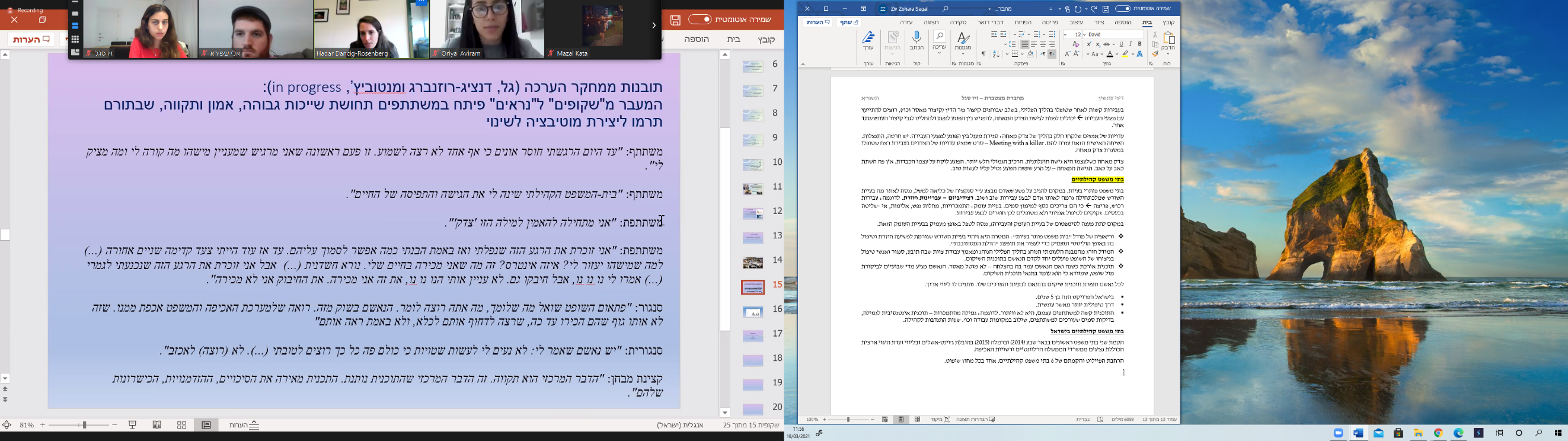 החלק הכללי, המקדמי, בחוק העונשין עבר תיקון מאוד משמעותי בשנת 1994. תיקון 39 לחוק העונשין במסגרתו נחקק מחדש כל החלק הכללי. לקחו את הפקודה הפלילית הבריטית הישנה שתרגמנו בקום המדינה  וחוקקו מחדש. את החלק הספציפי של העבירות עצמן השאירו כמו שהוא – בגרסה הישנה. לא מאורגן.פרק עבירות המין נוסח מחדש, תוקן. פרק עבירות ההמתה – התקבל לאחרונה, פרק חדש ומאורגן. שאר העבירות לא אורגנו מחדש. לכן יש בעיה: חלק כללי חדש ויפה, חלק ספציפי ישן. נראה שהרבה מושגים מהחלק הכללי, אינם מקושרים לחלק הספציפי. עקרון החוקיותסעיף 1 לחוק העונשין: "אין עבירה ואין עונש עליה אלא אם כן נקבעו בחוק או על פיו".רק המחוקק עצמו יכול להגדיר עבירות פליליות, ולא ביהמ"ש. לא ניתן להגדיר עבירה יש מאין.הבחנה בין המחוקק לביהמ"ש: המחוקק מייצר נורמה שתחול מכאן והלאה על ציבור בלתי מסוים. פעולה אקס-אנטה מראש. לעומת זאת, השופט פועל בדיעבד. לאחר שהמקרה כבר קרה. פעולה של שופטים היא פעולה בדיעבד, אקס-פוסט. הוא יוחל אחורה על אותו מקרה שהובא לפניהם.המחוקק חייב להגדיר מראש.רציונלים:הגינות.הכוונת התנהגות – שאדם ידע מראש מה אסור לו לעשות כדי שיוכל לנהוג בהתאם.חשש מפני שרירותיות; מניעת חוסר שוויון בפני החוק  למנוע חלל ריק רטרואקטיבית. למנוע מצב שהשופט מגלה לנאשם שמה שעשה הוא אסור, אלא מראש המחוקק יגדיר מה אסור. יותוו כללים אחידים שיחולו כלפי כולם. עבירות פליליות לא יכולות להיות מיוצרות ע"י ביהמ"ש – רק ע"י המחוקק.יעילות וקידום ההרתעה  אם לא נגדיר לאדם מראש מה אסור לעשות, לא נוכל להרתיע אותו. נשמט הרציונל מתחת לרעיון ההרתעה. מחזק את העניין שהסמכות לקבוע עבירות פליליות היא בלעדית למחוקק (ויש הסמכה מפורשת לרשות מבצעת ע"י תקנות).הגנה על זכויות הפרט.במשפט הישראלי – אחת התובנות הבנאליות: חייב להיות חוק. אם אין איסור ברור לבצע מעשה ההנחה היא שמותר לעשות.הבעיה מתחילה שיש לנו חוק, אבל הוא מנוסח בצורה מאוד עמומה ולא ברורה. ניסוח של "רקמה פתוחה", אפשר לצקת לתוכו הרבה סוגים של פרשנויות ומי שבפועל צריך לפרש ולצקת משמעות הוא בימה"ש. דוגמה: פס"ד שבס – עבירה של מרמה והפרת אמונים. לא כתוב מה אסור באמת לעשות. אין הדרכה בחוק, הניסוח הוא מאוד כללי. לכן, אנשים שיועמדו לדין בגין עבירות כאלה ביהמ"ש יצטרך להחליט האם עשו מעשה אסור או לא. מכאן מי שבאמת מכריע לגבי עבירות הוא ביהמ"ש ולא המחוקק.פס"ד אש"ד- ביהמ"ש דן בשאלה לגבי פרשנות עבירה של תקלה ציבורית. תאגיד אגד בשמו הקודם, רצו להעמיד אותו לדין כי הוא השבית ללא הצדקה את חברת האוטובוסים. ביהמ"ש היה מוטרד לגבי עמימות הביטוי "תקלה ציבורית" והעניין שהם צריכים לצקת משמעות לעבירה שהיא אינה ברורה. יש בכך קושי ליצירת אזהרה והדרכה לאזרחים – לא יודעים מאיזה התנהגות יש להימנע. ניתן לראות את המבוכה של ביהמ"ש בעניין הזה, והם מאוד תומכים בעיקרון החוקיות, כבר בשנים המוקדמות. חשין אמר שהוא מבצע "חקיקה שיפוטית" – הוא מרגיש עם זה לא נוח, ומשאיר את המחוקק להחליט בנושא.#בתי המשפט לאורך השנים התמודדו עם מקרים שבהם העבירה עמומה ונראה את סוגי הפתרונות שהם מצאו.פס"ד מזרחי- רואים שינוי של ביהמ"ש. מדברים על תכלית החוק, ולא רק על לשון החוק. [משמורת, בריחה].פס"ד שבס- שינוי מפסד אשד שביהמ"ש מזדעזע מפרשנותם, ואילו כאן ברק אומר שהוא לא היה מבטל את העבירה. הוא אומר שהעמימות חשובה שבכך נותרת גמישות לשופטים בהתאם לנסיבות המובאות אליהם. #יש שחיקה בתפיסה של בתי המשפט לגבי עקרון החוקיות.בסופו של דבר, הוויכוח הזה הוכרע בתיקון 39. סעיף 34כא = בתיקון עצמו הוכרעה המחלוקת הזאת בין השופטים האם ללכת רק אחרי פרשנות מצמצמת ודווקנית ללשון החוק או ללכת לפי פרשנות מרחיבה הדובקת בתכלית החוק.הפרשנות התכליתית היא הזוכה בבכורה. אם נמצא כמה פרשנויות סבירות לפי תכלית החוק, אז נבחר את הפרשנות המקלה – המצמצמת את אחריות הנאשם. באופן מעשי, גם חוק שיש לו כמה פרשנויות, ביהמ"ש יכול לבחור בפרשנות המרחיבה את אחריות הנאשם בטענה שזו הפרשנות המתאימה לתכלית. פס"ד אהובה לוי- ביהמ"ש מיישם את ס'34כא ללא הזכרת הסעיף. דנים בשאלה איך לפרש את התקנה עם האוזניות – 2 אוזניות או אוזניה אחת. ביהמ"ש מדבר על תכלית החוק, על מה שהחוק מאפשר ולבסוף בוחר בפרשנות שגם מממשת את התכלית וגם מצמצמת את אחריות הנאשם.בשיעור הבא- נסכם את עקרון החוקיות + דיון והעמקה בחומרי הפסיקה.נתחיל עם הנושא הראשון שלנו – יסודות העבירה. חומרי קריאה ישלחו במייל.שיעור 5- 06/04/21נתחיל ב-30 דקות לשאלות על החומר שנלמד עד כה - שאלות ותשובות בכיתה:שאלה 1: מה ההבדל בין המטרה של שיקום לבין המטרה של הגנה על הציבור? הרי כשאני רוצה לשקם עבריינים אני בממלא עונה על הצורך של להגן על הציבור. תשובה: שתי המטרות האלה הן מטרות תועלתניות. הן מבוססות על הסתכלות צופה פני עתיד. הענישה היא דבר רצוי משום שהיא יכולה למקסם את הרווחה החברתית. המטרה של הגנה על הציבור היא להרחיק אנשים מסוכנים מהציבור, להרחיק עבריינים שיכולים לפגוע שוב ושוב. באנגלית זה נקרא מניעה. הגנה על הציבור - פונה לעבריינים חסרי תקנה, שאין יכולת לשקם אותם. רצידיוויסטים -העבריינים שחוזרים לפשע פעם אחר פעם.  על ידי כליאתם נרוויח מספר שנים של שקט. זו תהיה ענישה מאוד מחמירה כי המטרה להרחיק אותו מהציבור.השיקום מכוון לעבריינים שהם בני תקנה. אנחנו מאמינים שעונש מסוים בדרך מסוימת יגרום לאנשים האלה לשנות את דרכם.  זו תהיה ענישה יותר קלה, כי מבקשים לשקם את העבריין. מודלים שהם לא כליאתיים אלא יותר שיקומיים.ניתן להבחין בין המטרות באמצעות ההבדל בסוג העבריינים- בני השיקום, לעומת אלא שאינם בני שיקום. שאלה 2: האם זה התפקיד של המשפט הפלילי לשקם את העבריין? נראה לנו טבעי יותר שמערכת החינוך, הרווחה, הבריאות יטפלו בזה, כי אנחנו מבינים שהעבריינות נובעת מבעיות עומק. יש מספיק מערכות אזרחיות במדינה, שיכולות למנוע מראש מאנשים להגיע למצבי חיים כל כך קשים שיובילו אותם לפשוע. תשובה: זוהי ביקורת חזקה שנשמעת בספרות. היינו רוצים לתת את המענה עוד לפני שזה מגיע לפשיעה. אך המציאות היא לא מושלמת. המדינה לא תמיד מצליחה לאתר את האנשים שמאוחר יותר יפשעו ולכן המפגש עם המערכת קורה רק אחרי ביצוע העבירה. בהינתן שהעולם הוא לא מושלם, מעדיפים לתת את הסיוע השיקומי דרך המשפט הפלילי מאשר לא לתת כלום. מבקשים לתת פתרון הוליסטי, עמוק- בתי משפט לחולי נפש, לאלימות במשפחה, לסמים, ליוצאי צבא. שאלה 3: עבירה שמנוסחת בצורה עמומה, איזה כלל פרשנות בית המשפט מאמץ?תשובה: קראנו פסקי דין שונים בנושא הפרשנות. פס"ד מזרחי מדבר על האסיר שיוצא לחופשה מבית הכלא ומעמידים אותו לדין על בריחה ממשמורת חוקית. האסיר טען שהוא לא ברח, אלא פשוט לא חזר מהחופשה. ביהמ"ש נאלץ להתמודד עם המשמעות המילולית של הדין. ברור שהרעיון הוא זהה בבריחה ובאי חזרה למאסר. עם הזמן אנחנו רואים איך ביהמ"ש הולך על הפרשנות התכליתית, הרחבה. אנחנו לא הולכים רק לפי הפרשנות המילולית, אלא לפי התכלית. הניסוח יכול להיות עמום ונלך לפי התכלית. קראנו את פס"ד בר שלום לגבי התמרור עם איסור החנייה בין שעות מסוימות. המחוקק לא הבהיר בצורה ברורה מהי הפרשנות. הכלל הוא שנבחר את הפרשנות המצמצמת באחריות הפלילית של העבריין. עם הזמן ביהמ"ש מבין שהפרשנות התכליתית היא טובה, אך עם גבולות. פרשנות: לשון מול תכלית. הוויכוח על הפרשנות התכליתית. פס"ד אשד- ביהמ"ש התחיל בפרשנות מצמצמת, אח"כ ברק מרחיב מאוד לפרשנות תכליתית, ואז זה מתכנס לפרשנות תכליתית יותר מצמצמת. פס"ד שבס – הניסוח עמום בכוונה כדי שיהיה ניתן להכניס תחתיו מספר עילות לשיקול ביהמ"ש.תיקון 39-ס'34כא- מאמץ פתרון פשרה. 1).מאתרים את התכלית של החקיקה. הפרשנות חייבת להיות הולמת לתכלית החיקוק. מה המחוקק בא לפתור? מה המחוקק רצה להשיג באמצעות החיקוק הזה? 2). לאחר זיהוי התכלית- אם יהיו מספר פירושים סבירים לתכלית, אני אבחר בפירוש היותר מצמצם. הפרשנות התכליתית היא הבכורה, היא הכלל מסדר ראשון. ברק הצליח בתהליך החקיקה, להפוך את התכלית לכלל מסדר ראשון. כך קראנו בפס"ד אהובה לוי (האישה שנוהגת עם האוזניות). ביהמ"ש לא הזכיר את הסעיף, אך ממש הדגים ויישם את הרעיון הזה. שאלה 4: צדק מאחה. ביקורת על הפרטת הציבוריות של ההליך העונשי.תשובה: קראנו מאמר שמציג את הצדק המאחה אל מול הצדק העונשי. אחת הביקורות נגד הגישה, יש משהו מאוד חזק בפומביות ובציבוריות של ההליך העונשי הרגיל שקשה לוותר עליו כי מרגישים שהוא חשוב מאוד. זה הכוח שלו. המדינה נ' הנאשם, פגיעה בערכים חברתיים מוגנים שהם מעבר לקורבן הספציפי. גישת הצדק המאחה מעין מפריטה את המשפט הפלילי, ומחזירה את המיקוד לקורבן. תומכי גישת הצדק המאחה טוענים שאין כאן הפרטה של המשפט הפלילי. מקיימים מפגש בין פוגע לנפגע, יוצרים דיאלוג ומגיעים להסכם איחוי. יש מעורבות מדינתית בהליכים האלה. המדינה מאצילה סמכויות על הקהילה. ההליך הזה קהילתי, לא פרטי. יש מתאם שעורך את מפגשי ההכנה בין הצדדים (המתאם הוא נציג המדינה). הציבוריות יכולה להיות גם של קהילה (ולא רק של מדינה) כדי ליצור שינוי אצל אנשים. אך יש מקרים שמצריכים התערבות ציבורית רצינית. לא תמיד צדק מאחה יתאים. לפעמים בנסיבות מסוימות, לפוגעים ונפגעים מסוימים, זה יכול להתאים.יסודות העבירהמבנה העבירה: כל עבירה מורכבת מ-4 רכיבים/אלמנטים: עושה העבירה- המבצע – כדי שהעבירה תקום חייב להיות אדם שעושה את העבירה, הוא המבצע. כדי שנוכל לדבר על מבצע שאחראי בפלילים, מדברים על מישהו שהוא כשיר- בגיר (גיל האחריות הפלילית בישראל 12 ס'34ו רבתי). חייב להיות שפוי בדעתו. חייב להיות בעל שליטה. ס'34ו, ס'34ז, ס'34ח- קובעים כשירויות לגבי נטילת אחריות פלילית על המבצע. אובייקט העבירה (הערך המוגן)- הערך המוגן שעומד בבסיס האיסור על ההתנהגות. התכלית של העבירה. האיסור על ההתנהגות בא לשמור עליו. המחוקק קובע אותו. בחוק העונשין יש קבוצות של עבירות שמסודרות לפי הערך החברתי שעליו באות להגן (בטחון המדינה, יחסי חוץ וסודות רשמיים- פרק ז', פגיעות בסדרי המשטר והחברה- פרק ח'..). הן לא סתם נמצאות אחת ליד השנייה, אלא בגלל שהן מגנות על אותו הערך שנמצא בכותרת הפרק. לדוגמה: פרק י"א- העבירות המסדירות את נושא הפגיעות ברכוש, מגנות על ערך הקניין.אין עבירה שאין תכלית/ ערך מוגן. ההבדל במידת ההגנה על הערכים השונים בא לידי ביטוי בהגדרת העבירות השונות [היסוד העובדתי והנפשי]. לפי ניסוח העבירה (מה אסור לעשות, איך ההתנהגות מוגדרת?..) בדר"כ עבירות שבאות להגן על ערך החיים והגוף, יהיו מבוססות על העמדה בסכנה. מי שמסכן חיי אדם, ולא רק מי שפוגע בחיי אדם, יהיה מופלל. המחוקק בוחר לשרטט את ההגנה על ערך חיי האדם בצורה מאוד רחבה, כי זה ערך חשוב. לעומת זאת, עבירות רכוש שמגנות על קניין- הן פחות חשובות (משני ביחס לעבירות שמסכנות חיי אדם). לכן בדרך כלל משתקללות ומתגבשות כשאכן יש פגיעה ולא רק סיכון לפגיעה. המחוקק בוחר עד כמה רחב לנסח את העבירה, בין היתר, ע"פ חשיבות הערך המוגן.היסוד העובדתי -היסוד הנפשי – המצב הנפשי, התודעתי שיש להיות לנאשם ביחס לעבירות שלו.לדוגמה: יסוד נפשי של רשלנות מול מודעות. היסוד הנפשי מייצג את מצב התודעה ביחס להתנהגות שאדם מבצע. האם כאשר אני מבצעת את ההתנהגות האסורה שמוגדרת לי בעבירה אני גם מודעת לזה או לא מודעת לזה? בדרך כלל, היסוד הנפשי שנדרש כדי להפליל אנשים הוא מודעות (מודע לטיב מעשיו, להשלכות מעשיו..) משום שיש בכך להראות שהאדם בוחר לפגוע בערך החברתי המוגן. הרשלנות הפלילית מדברת על מצב שבו הנאשם לא מודע לטיב המעשה שעושה, או לנסיבות מסוימות שמתקיימות ונותנות לו את הגוון השלילי שלו, כאשר אדם אחר בנעליים שלו יכול היה להיות מודע לכך. מפלילים את הרשלן לפעמים מעצם העובדה שאדם מן היישוב היה יכול להיות מודע. זה מראה משהו על הנאשם- פחות רגיש לסביבה, מתנכר. יסוד נפשי של עבירות רשלנות נראה בסוגי עבירות כאשר הערך המוגן הוא מאוד חשוב. למשל עבירות ההמתה. ערך חיי אדם הוא מאוד חשוב ולכן מרחיבים את היקף האחריות הפלילית. כאשר הערך המוגן פחות חשוב- מפלילים רק את מי שפעל ביודעין.סוג הערך המוגן משפיע על רוחב היסוד העובדתי והיסוד הנפשי (משפיע על האופן שבו היסודות יוגדרו בכל עבירה ועבירה). ההגדרה של העבירה מבחינת התנאים שצריכים לחול וכמות האנשים שיכולים לעמוד תחתה משתנה בהתאם לחשיבות הערך המוגן. ככל שהערך חשוב יותר- היסוד העובדתי יהיה מנוסח יותר בהרחבה (בדר"כ) והיסוד הנפשי יכול להיות פחות חמור (כי אנחנו רוצים להפליל את מי שפעל ביסוד נפשי פחות חמור כי פגע בערך חמור). מה שקובע אם נורמת התנהגות מסוימת היא עבירה הוא המבנה שלה: מעשה שאסור עם סנקציה. גם אם העבירות הן מחוץ לחוק העונשין.היסוד העובדתי והיסוד הנפשי-בכל עבירה יש 2 יסודות- יסוד עובדתי ויסוד נפשי. כל עבירה מוגדרת כמעשה שאסור לבצע ויש סנקציה שמתלוית למעשה הזה. כאשר מפרקים את הגדרת העבירה ניתן לזהות את שני היסודות הנ"ל. בשלמותם והשתלבותם יחד הם מרכיבים את האיסור הפלילי, העבירה השלמה.היסוד העובדתי- אקטוס ראוס- זה הביטוי החיצוני, האובייקטיבי של ההתנהגות שהנאשם צריך לבצע אותה כדי לקיים את האיסור הפלילי. זה החלק בהגדרת העבירה שמתאר מהי ההתנהגות האסורה, איזה נסיבות צריכות ללוות אותה כדי לתת לה את הגוון השלילי, איזה תוצאות ההתנהגות הזאת עשויה לגרום. זה חלק שניתן לתפוס בחושים שלנו. קורה בעולם החיצוני. מחוץ לתודעה של העושה. הוא קבוע בכל איסור ואיסור. הגדרה כללית מה צריך לקרות בעולם החיצוני כדי שהעבירה תתקיים.היסוד הנפשי- הלך נפש שמלווה את ההתנהגות של הנאשם, תוך כדי ביצועה. תוך כדי ביצוע המעשה המסוים בנסיבות מסוימות והמוביל לתוצאה מסוימת, הוא צריך לעשות את זה גם בליווי מצב תודעה מסוים, מצב מנטלי מסוים. היסוד הנפשי יהיה אותו יחס נפשי שלילי של הנאשם, יחס תודעתי שיש לנאשם כלפי כל אחד מרכיבי היסוד העובדתי. האם היה מודע לטיב המעשים שלו? האם היה מודע לנסיבות שהתקיימו באותו רגע ונתנו למעשה את הגוון השלילי? האם הוא היה מודע שהמעשה שלו עלול לגרום לתוצאה שנגרמה והיא אסורה וקבועה כחלק מהיסוד העובדתי של העבירה? יחס נפשי של האדם כלפי ההתנהגות שלו. היסוד הנפשי שבדרך כלל נדרש להתקיים בעת ביצוע העבירה הוא מודעות.  לא מספיק שאדם מבצע התנהגות שהיא מזיקה לחברה, או שיש לה פוטנציאל להזיק. לא מספיק שיש ביטוי חיצוני. מה שהופך את ההתנהגות לאנטי חברתית במובן הפלילי שלה, להבדיל מהמובן הנזיקי שלה, הוא שמבחינה מנטלית הוא מביע אנטי חברתיות. כאשר הוא מבצע את ההתנהגות המזיקה ביודעין, במודעות. הכוונה שמסתתרת מאחורי המעשים היא מה שהופכת את המעשה לפלילי. הוא הזיק מבחירה. הוא מראה בכך את ההתנכרות שלו לאותם ערכים חברתיים מוגנים, לאמנה החברתית שכולנו רוצים לחיות יחד כי כולנו מקבלים על עצמנו לכבד את הערכים המוגנים. מסכן את השלמות החברתית שלנו. נראה שאותה פגיעה בערך החברתי המוגן נעשתה בבחירה, ביודעין. למרות שיכול היה להימנע מכך. היסוד הנפשי הוא החלק המייצג את הכוונה שמאחורי המעשים, את המצב המנטלי השלילי שהוא מעבר לנזק הפיזי החיצוני.השילוב בין היסוד העובדתי עם אותו יחס נפשי המתנכר לערכים המוגנים יוצר את ההצדקה להפליל אותו ולהטיל עליו אחריות פלילית. ולא רק להטיל אחריות אזרחית, נזיקית אחרת.היסוד הנפשי הוא אלמנט מרכזי מאוד בקביעת החומרה של תופעה מסוימת- ביודעין, ביודעו, במזיד, בפזיזות, קלות דעת, אדישות.. יכול להיות שאדם גורם לנזק מסוים בליווי יסוד נפשי שונה- ומה שקובע את חומרת העבירה הוא היסוד הנפשי. לדוגמה: עבירות ההמתה- העבירות שמגדירות סוגים שונים של המתה שאדם יכול לגרום. כמו: רצח בעבירות מחמירות. יש 5 דרגות. המשותף להן הוא שכולן מדברות על מעשה מסוים שאדם מבצע שבעקבותיו נגרם מוות של אדם אחר. מה שיוצר את מדרג החומרה השונה בין עבירות ההמתה הן נסיבות שונות והיסוד הנפשי. אדם יכול לגרום למוות לאדם אחר כאשר הוא עושה זאת מרצון או ללא כוונה. בכך יש הבדל בין רצח לבין גרימת מוות ברשלנות. הנזק שנגרם במציאות בחיים הוא אותו הנזק (נגרם מוות לאדם אחר) אך ישנה הבחנה בחומרת העבירה. כאשר מישהו הורג מתוך כוונה ובאופן זדוני הוא עשוי לשאת אחריות חמורה יותר מאשר בנסיבות בהן לא צפה שהתנהגותו תגרום למוות של אחר, כאשר אדם מן היישוב יכול היה לצפות. אלו מקרים בהם יש יסוד עובדתי זהה (אדם גורם לנזק באותה מידה) אך יש חומרה שונה של העבירות לאור היסוד הנפשי. כדי שתקום אחריות פלילית של אדם לעבירה מסוימת (לאיסור פלילי מסוים) התביעה חייבת להוכיח מעבר לספק סביר שאותו נאשם מקיים גם את היסוד העובדתי שקבוע בהגדרה של אותה עבירה שרוצים לייחס לו וגם את היסוד הנפשי הקבוע באותה עבירה שרוצים לייחס לו.צריך להבין מה העבירה דורשת כדי להפליל בה, ואז אני בודקת את חומר הראיות מתוך החקירה. אני צריכה להיות מסוגלת להוכיח בביהמ"ש שאותו נאשם ביצע את היסוד העובדתי שקבוע בעבירה בליווי היסוד הנפשי הקבוע בהגדרת העבירה.#קודם נלמד לנתח באופן אנליטי איזה רכיבים כל עבירה דורשת להוכיח. מהם אותם מעשים שהעבירה עצמה מגדירה שצריכים להתקיים ואיזה יסוד נפשי צריך להתקיים. רק אז נלך לסיפור המקרה (לקייס) וננסה להוכיח על סמך חומר החקירה שהנאשם אכן ביצע מעבר לספק סביר את כל פרטי היסוד העובדתי בליווי היסוד הנפשי.תמיד אנחנו מדברים על דרישה מצטברת. גם יסוד עובדתי וגם יסוד נפשי.בפלילי אנחנו מחפשים את היסוד הנפשי, הכוונה השלילית שמגבשת אחריות פלילית. כי אם התקיים רק יסוד עובדתי ללא יסוד נפשי אין עבירה פלילית. האחריות הפלילית מבוססת על אשמה. היא דורשת אנטי חברתיות פנימית, בחירה של האדם להתנכר לערכים המוגנים, ולא רק נזק שנגרם בעולם. אלה אנשים שאנחנו מתייגים אותם ונתפסים בעינינו כאנטי חברתיים ולא רק כמזיקים סתם.*מחשבה פלילית= מודעות. סוג של יסוד נפשי. *רשלנות בנזיקין- מושג שמתאר את הסטייה ממידת הזהירות של אותו מעוול. מתחבר להתנהגות החיצונית של האדם.*רשלנות בפלילים- הוא מושג שמתאר מצב נפשי, שבו אדם לא מודע שההתנהגות שלו תגרום לתוצאה שקבועה בעבירה, מקום שבו אדם מן היישוב בנעליים שלו בנסיבות העניין היה מודע לכך. מחומר הראיות מוכיחים את הנתון הסובייקטיבי. לכן אין קשר בין המשמעות של מושג הרשלנות בדיני הנזיקין לבין המשמעות של מושג הרשלנות בדיני עונשין. הם מתארים דברים הפוכים. רשלנות היא סוג של יסוד נפשי. הרשלנות נחשבת כמקרה הכי פשוט, הנאשם נחשב הכי פחות אנטי חברתי. הוא בכל זאת נאשם כי הוא לא היה רגיש לחברה כמו שאדם אחר היה יכול. יסוד נפשי פחות חמור משאר היסודות הנפשיים.*אם אני מראה שאדם לא היה מודע, וגם אדם מן היישוב לא יכול היה לדעת – זה נקרא שוגג. זה לא יסוד נפשי. הוא לא אנטי חברתי. ס' 18 לחוק העונשין מגדיר את היסוד העובדתי. ס' 19-21 מגדירים את היסוד הנפשי.היסוד העובדתי והיסוד הנפשי נמצאים בכל עבירה ועבירה, בין אם היא עבירה בחלק הספציפי ובין אם היא עבירה שקבועה מחוץ לחוק העונשין בחקיקה אחרת. אלה סעיפים בחלק הכללי, הן חלק מההוראות הכלליות, שחלות על כל עבירה ספציפית. תמיד אצטרך להוכיח את שניהם כדי להוכיח את העבירה.עקרון הסימולטניות, עקרון המזיגה = עקרון שאומר שהיסוד הנפשי והיסוד העובדתי אמורים להתקיים בו-זמנית. היחס הנפשי של הנאשם תוך כדי שהוא פועל צריך להיות כלפי המעשים שהוא עושה, הנסיבות שמתקיימות באותו רגע והתוצאה שהמעשים שלו אמורים לגרום. למשל כדי לייחס עבירת המתה אני אצטרך להראות שבעת ביצוע המעשים שלו הוא היה מודע לטיב המעשים, ידע שמעשיו עלולים לגרום למוות והוא גם רצה שזה יקרה.לדוגמה: עבירת הגניבה. האדם עצמו היה מודע שהוא נוטל ונושא, מודע שהוא עושה ללא הסכמת הבעלים, עשה זאת מתוך כוונה לשלול את החפץ שלילת קבע מבעליו.היחס הנפשי מתייחס להתנהגות החיצונית של האדם.היסוד הנפשי הוא ביחס ליסוד העובדתי, צריכה להראות מודעות לטיב המעשה, מודעות לנסיבות העבירה, מודעות לתוצאה האסורה של העבירה. זה השילוב המדובר בעקרון הסימולטניות.מתי אין שילוב? מתי היסוד הנפשי לא מתקיים ביחס ליסוד העובדתי?כאשר המחשבות של האדם לא בעת התנהגותו. לדוגמה: נהיגה מסוכנת בלילה אפל. הוא חושב במוחו על שכנו שהוא שונא אותו. מפנטז על איך הוא רוצח אותו. מולו מגיע רכב מעבר לסיבוב מסוכן, הוא מאבד שליטה ומתנגש ברכב שמולו. מי שנמצא ברכב ממול הוא השכן וגורם למותו. כתוצאה מתאונת דרכים הנובעת מהתנהגותו המסוכנת הוא גרם למוות של השכן. מחד, יש יסוד עובדתי. אך לגבי היסוד הנפשי – לא ניתן לייחס אחריות לרצח. אין קשר בין המחשבה הזאת לנסיבות בפועל. נדרש שהיסוד הנפשי יהיה ביחס להתנהגות הפיזית שלו באותו הרגע. הדרישה לסימולטניות היא לא רק טכנית שייערך באותו זמן, אלא גם מהותית – מתקיימים בו זמנית, ומתייחסים זה לזה.השילוב הזה הוא זה שיוצר את מגוון העבירות הספציפיות בחוק העונשין. יש עבירות שיש להן יסוד עובדתי זהה אך יסוד נפשי אחר, וזה יוצר מדרג של חומרת עבירות. לדוגמה: חמשת דרגות עבירות ההמתה. גרימה של מוות של אדם המובחנת ע"י היסוד הנפשי (גרימת מוות בנסיבות מחמירות אל מול גרימת מוות ברשלנות). יוצר הבדל בסנקציות- מאסר עולם אל מול מאסר עד 3 שנים. עבירות שיש להן יסוד נפשי זהה ונבדלות ביסוד העובדתי. לדוגמה: חבלה חמורה- ס'333. פציעה- ס' 334. בשתי העבירות היסוד הנפשי הוא זהה, הוא מודעות שצריכה להתקיים בנאשם למעשה, לנסיבות ולתוצאה. אך ההבדל בעבירות שמביא לשוני בחומרת הסנקציה הוא היסוד העובדתי. בס' 333 מדובר במעשה שגורם לחבלה חמורה. בס' 334 מדובר במעשה שגורם לפציעה. התוצאה היא שונה. הסנקציה של חבלה חמורה 7 שנים, אל מול פציעה 3 שנים. בשתיהן מדובר ביסוד הנפשי של מודעות ופזיזות. הניסוח של ההתנהגות והתוצאות הוא שונה. מכאן שהיסוד העובדתי שונה. העובדות השונות יוצרות חומרה שונה של העבירות.סעיף ההגדרות 34כד רבתי- נותן הגדרה לחבלה חמורה ולפצע. יכולות להיות עבירות השונות ביסוד העובדתי והיסוד הנפשי שלהן. לדוגמה: עבירת חבלה חמורה לעומת עבירת הגניבה. יסוד עובדתי שונה- מעשים שונים, תוצאות שונות. יסוד נפשי שונה- מודעות ופזיזות (חבלה חמורה) אל מול מודעות וכוונה (גניבה). לסיכום, השילוב בין יסוד עובדתי ויסוד נפשי הוא זה היוצר את המגוון של העבירות בחוק העונשין. הניסוחים השונים של המעשים, הנסיבות, התוצאות, היסוד הנפשי השונה שיכול ללוות את המעשים- זה מה שמייצר את העושר של האיסורים הפליליים שקבועים בחוק העונשין ובחקיקה פלילית אחרת.*פזיזות מסוג קלות דעת- הוא מודע אך אין לו כוונה. הוא אומר "לי זה לא יקרה". כמו בנהיגה מסוכנת.*חוק סדר הדין הפלילי קובע שלתובע יש שיקול דעת האם להעמיד לדין את הנאשם, לפי פרמטרים מסוימים. ניתן לסגור תיק מחוסר עניין לציבור. שיקולי כ"א, שיקולים שהדין הפלילי לא יעשה את העבודה, מקרה לא מתאים. שיקולים שקשורים להסכם עד מדינה (נותנים לו חסינות לטובת עדות במשפטו של אדם אחר שיש יותר עניין בהפללתו). אלה שיקולים חוץ עונשיים, יותר קשורים לסדרי הדין. ניתן לערער על החלטה לסגירת תיק. הרעיון של חוסר עניין לציבור- מבחינת העניין הציבורי יש יותר סיבות למה לא להעמיד לדין מאשר למה כן להעמיד לדין. מבחינת האינטרס הציבורי נרוויח יותר אם לא נעמיד לדין.צריך להוכיח גם יסוד נפשי וגם יסוד עובדתי מעבר לספק סביר (כדי להגיש את התביעה צריך מעל 51% סיכויים לתביעה). היסוד העובדתי שבעבירה-מהם פרטי היסוד העובדתי שנמצאים בכל הגדרה והגדרה של עבירה פלילית?ס' 18 – רכיבי היסוד העובדתי"פרט" לעניין עבירה- המעשה בהתאם להגדרתה, וכן נסיבה או תוצאה שנגרמה ע"י המעשה, מקום שהן נמנות עם הגדרת אותה עבירה".היסוד העובדתי מורכב מ-3 פרטים:מעשהנסיבותתוצאה שנגרמה ע"י המעשהההבדלים בין המעשה לבין הנסיבות והתוצאה הוא שהמעשה הוא בהתאם להגדרתה של העבירה. לעומת זאת, נסיבות או תוצאות לא חייב שיימנו עם הגדרת העבירה. מכאן שבכל עבירה תמיד יהיה מעשה. פרטי העבירה יכולים לכלול גם נסיבות ותוצאה, אבל יכול להיות שהיא לא תכלול אותן.מעשה- יכול להיות גם מחדל, לפי ס' קטן ב' ו-ג'. הימנעות מעשייה שהיא חובה לפי כל דין או חוזה. רכיב התנהגותי שבעבירה- ההתנהגות יכולה להיות אקטיבית או פסיבית. בכך נדגיש את שתי החלופות-המעשה והמחדל. הוא אלמנט הכרחי, שחייב להתקיים בכל עבירה ועבירה. תמיד תהיה התנהגות מצד הנאשם בדמות התנהגות אקטיבית (מעשה) או באי עשייה (מחדל) מקום שהיה עליו לפעול.עקרון ההתנהגות= אין עבירה בלי התנהגות. לא מענישים רק על סמך מחשבה. [קשור לקטעים באנגלית]- הרציונל שבדרישת ההתנהגות. לא מפלילים על מחשבות בלבד. תמיד מצפים לראות סוג של התנהגות. מצפים מהנאשם להתנהג. דרישת ההתנהגות מקושרת לרעיון של שליטה. (קשור לקטע באנגלית של מאיר דן כהן) – הרעיון הוא שלנאשם צריכה להיות שליטה על ההתנהגות. הנחת היסוד היא שלנאשם יש שליטה על המעשים שלו, על ההתנהגות שלו. זוהי ההצדקה להפללה שלו כי אנחנו מניחים שהוא יכול היה להימנע מההתנהגות שלו, לאור השליטה שיש לו עליה. לכן אם הוא לא נמנע ממנה נראה בו כמי שבחר לפגוע בערך המוגן. דרישת השליטה על ההתנהגות יוצרת את הבסיס המוסרי להפליל.  מוצדק לייחס לו אחריות.נסיבות- נתון, פרט, תנאי שהוא לא בגדר ההתנהגות של הנאשם. הוא בדרך כלל מלווה את הרכיב ההתנהגותי. הוא זה שבדרך כלל נותן לרכיב ההתנהגותי את הגוון השלילי שלו. תנאים מסוימים שצריכים להתקיים במציאות החיצונית ומלווים את ההתנהגות ונתפסות כמקנות להתנהגות את האופי הפלילי שלה.לדוגמה: עבירת הגניבה- ס' 384- דין הגונב. ס' 383- גניבה מהי (ההגדרה).הרכיב ההתנהגותי- המעשה- "נוטל ונושא". (לרוב הרכיב ההתנהגותי יהיה מנוסח כפועל)"דבר הניתן להיגנב"- נסיבה. כדי שעבירת הגניבה תקום צריך להראות שאדם נוטל ונושא דבר הניתן להיגנב. זה תנאי מסוים שצריך להתקיים כדי שהמעשה יקבל את הפליליות שלו."בלי הסכמת הבעל, במרמה ובלי תביעת זכות בתום לב"- נסיבה. המעשה מקבל את הגוון השלילי הפסול שלו כאשר הוא נעשה בתנאים שבהם אין הסכמה של הבעלים.רק כאשר ההתנהגות מבוצעת בנסיבות של העבירה קמה עבירה פלילית.מה שונה בין המעשה לנסיבות? בדר"כ לנאשם אין שליטה על נסיבות. קיום הנסיבות לא תלוי בהתנהגות העושה. לגבי המעשה יש לנאשם שליטה. תוצאה- עוד סוג של פרט שהוא חלק ביסוד העובדתי ויכול להיות בהגדרת העבירה ויכול להיות שלא. (לעומת המעשה שתמיד יופיע).התוצאה היא סוג של תולדה מאוחרת יותר בזמן שמוגדרת בלשון העבירה ומתרחשת עקב ההתנהגות. היא צריכה לקרות בעקבות המעשים שהנאשם עושה. צריך להוכיח בין המעשה לתוצאה קשר סיבתי.בעבירה תוצאתית נצטרך להראות קשר סיבתי. התוצאה תהיה מאוחרת יותר בזמן מהמעשה של הנאשם. אצטרך להראות שזה קרה בעקבות המעשה + שזה במועד מאוחר יותר בזמן.עבירות שבהן יש תוצאה נקרא להן עבירות תוצאתיות. עבירות שיש בהן רכיב התנהגותי ותוצאה. (בדר"כ גם נסיבות יהיו).עבירות שאין בהן רכיב תוצאתי, נכנה אותן עבירות התנהגותיות. יהיו בהן רכיב התנהגותי ונסיבות. משימה לשיעור הבא: נקבל במודל רשימה של עבירות פליליות בחוק העונשין ועלינו לנסות לנתח אותן. לזהות מה בתוך הגדרת העבירה הוא הרכיב ההתנהגותי (מעשה), את הנסיבות ואת התוצאה (אם יש). רשימת סעיפי העבירות: 302 רישא, 415, 375א(א), ס' 376ב(א), 349, 467, 451, 307, 457, 428.בנוסף, לקרוא שני פסקי דין שעוסקים בהבחנה בין מעשה לתוצאה- רע"פ 1178/97 כהנא נ' מדינת ישראל. רע"פ 7036/11 מדינת ישראל נ' חורי (השופט ג'ובראן, פס' 1-48, 51-53).פתרון לתרגיל – זיו + תיקונים עם הדר:ס' 302 רישא- שידול או סיוע להתאבדות"המביא אדם לידי התאבדות, בשידול או בעצה".מעשה= המביא, בשידול או בעצה.                            נסיבות= אדם. תוצאה= לידי התאבדות. ס' 415- קבלת דבר במרמה"המקבל דבר במרמה, דינו - מאסר שלוש שנים, ואם נעברה העבירה בנסיבות מחמירות, דינו - מאסר חמש שנים".מעשה= במרמה. נעברה עבירה.נסיבות= דבר. בנסיבות מחמירות.תוצאה= המקבל.ס' 375א(א) – החזקה בתנאי עבדות"המחזיק אדם בתנאי עבדות לצורכי עבודה או שירותים לרבות שירותי מין, דינו – מאסר שש עשרה שנים".מעשה= המחזיק.נסיבות= אדם. בתנאי עבדות, לצורכי עבודה או שירותים לרבות שירותי מין.תוצאה= ס' 376ב(א) – גרימה לעזיבת המדינה לשם זנות או עבדות"הגורם לאדם לעזוב את המדינה שבה הוא מתגורר לשם העסקתו בזנות או החזקתו בתנאי עבדות, דינו – מאסר עשר שנים".מעשה= הגורם.נסיבות= לאדם. את המדינה שבה הוא מתגורר. תוצאה= לעזוב.יסוד נפשי: לשם העסקתו בזנות או החזקתו בתנאי עבדות. [יסוד נפשי מיוחד של מטרה. רכיב של כוונה].ס' 349- מעשה מגונה בפומבי"העושה מעשה מגונה בפומבי בפני אדם אחר, ללא הסכמתו, או העושה מעשה כאמור בכל מקום שהוא תוך ניצול יחסי תלות, מרות, חינוך, השגחה, עבודה או שירות, דינו - מאסר שנה.העושה, בכל מקום שהוא, מעשה מגונה בפני אדם שטרם מלאו לו שש עשרה שנים, דינו - מאסר שלוש שנים".מעשה= העושה מעשה.נסיבות=בפומבי בפני אדם אחר, ללא הסכמתו, בכל מקום שהוא תוך ניצול יחסי מרות, חינוך, השגחה, עבודה או שירות. אדם שטרם מלאו לו שש עשרה שנים.תוצאה= מגונה- יסוד נפשי. (ראו שיעור 7 הסבר)ס' 467- חיקוי שטר מטבע"העושה או מנפק דבר שאינו שטר מטבע והוא דומה בעיקרו לשטר מטבע שהוא הילך חוקי בישראל, דינו - קנס חמש מאות לירות".מעשה= העושה או מנפק.נסיבות= דבר שאינו שטר מטבע והוא דומה בעיקרו לשטר מטבע שהוא הילך חוקי בישראל.תוצאה= ס' 451- היזק לבעל חיים"ההורג חיה הניתנת להיגנב או חובל בה, פוצעה או מפעיל עליה רעל, במזיד ושלא כדין, דינו - מאסר שלוש שנים".מעשה= הורג, חובל בה, פוצעה, מפעיל עליה רעל. -רכיבים חלופייםנסיבות= חיה, הניתנת להיגנב, במזיד ושלא כדין.תוצאה= הורג, חובל, פוצעה.ס' 307 – מבוטל.ס' 457- הדבקת בעל חיים במחלה מידבקת"הגורם במזיד ושלא כדין שחיה הניתנת להיגנב תידבק במחלה מידבקת, דינו - מאסר חמש שנים".מעשה= הגורם. -רכיב התנהגותי בלתי מסוים.נסיבות= שלא כדין, חיה הניתנת להיגנב. מידבקת.תוצאה= תידבק במחלה.יסוד נפשי- במזיד.ס' 428- סחיטה באיומים"המאיים על אדם בכתב, בעל פה או בהתנהגות, בפגיעה שלא כדין בגופו או בגוף אדם אחר, בחירותם, ברכושם, בפרנסתם, בשמם הטוב או בצנעת הפרט שלהם, או מאיים על אדם לפרסם או להימנע מפרסם דבר הנוגע לו או לאדם אחר, או מטיל אימה על אדם בדרך אחרת, הכל כדי להניע את האדם לעשות מעשה או להימנע ממעשה שהוא רשאי לעשותו, דינו - מאסר שבע שנים; נעשו המעשה או המחדל מפני איום או הטלת אימה כאמור או במהלכם, דינו - מאסר תשע שנים".מעשה= המאיים. מטיל אימה. נסיבות=על אדם. בכתב, בעל פה או בהתנהגות. בפגיעה שלא כדין בגופו או בגוף אדם אחר, בחירותם, ברכושם, בפרנסתם, בשמם הטוב או בצנעת הפרט שלהם. על אדם לפרסם או להימנע מפרסם דבר הנוגע לו או לאדם אחר. על אדם בדרך אחרת. תוצאה= נעשו המעשה או המחדל מפני איום או הטלת אימה כאמור או במהלכם.בשיעור 7- הערות והתייחסות לכל העבירות בתרגיל. שיעור 6- 08/04/21-פרונטליבשיעור שעבר, נכנסנו לפרק של יסודות העבירה. ס' 18- עוסק ביסוד העובדתי. בהמשך נדבר על סעיפים 19-21 שעוסקים ביסוד הנפשי. כדי לייחס לאדם אחריות פלילית לעבירה צריך להראות שאותו אדם קיים את היסוד העובדתי שקבוע בעבירה שרוצים לייחס לו ואת היסוד הנפשי שקבוע באותה עבירה. אנחנו נלמד איך לאתר מהו היסוד העובדתי שנדרש ומהו היסוד הנפשי. נבין מהם הכללים המהותיים שאדם יישא באחריות פלילית. כשפרקליט מקבל את חומר החקירה, הוא צריך להחליט האם סיפור המקרה שעולה מתוך כלל חומר הראיות הוא סיפור שניתן לבסס עליו את יסודות העבירה. אנחנו נעבוד הפוך. נכיר עבירות שונות, נבין איזה יסודות נדרשים בהן. מאוחר יותר נדון בשאלה האם פלוני יכול לשאת באחריות בעבירה מסוימת שיפנו אותנו אליה.יסודות העבירה צריכים לבוא ביחד. מאחורי כל אחד עומד רציונל אחר. היסוד העובדתי- ההתנהגות הפיזית של הנאשם, שאנחנו יכולים לקלוט בחושים. לעומת היסוד הנפשי שמייצג את המצב המנטלי שמלווה את הנאשם. היסוד הנפשי הבסיסי, כברירת מחדל- מודעות.ס' 18 היסוד העובדתי-מורכב מ-3 פרטים:1). מעשה/רכיב התנהגותי- בהתאם להגדרת העבירה. פעולה אקטיבית/הימנעות מעשייה. רכיב חובה- תמיד יופיע בהגדרת העבירה.2).נסיבות.3).תוצאה שנגרמה ע"י ההתנהגות  *עבירות החזקה ועבירות סטטוס- הרכיב ההתנהגותי מוזר. אך ככלל הרכיב ההתנהגותי תמיד חייב להופיע.למה כ"כ חשוב לנו לדרוש התנהגות פיזית של נאשם כאשר רוצים לייחס לו אחריות פלילית? מה הרציונל? הרי אפשר לחשוב על מקרים שבהם אדם מתכנן לבצע עבירה, חושב על כך. השאלה הזו מתכתבת עם קטעי הקריאה באנגלית שקיבלנו. 1). השיקול הפרקטי, הראייתי – גם אם נניח שמחשבות זה משהו מסוכן וראוי להפללה, אני מבינה שיהיה מאוד קשה להוכיח מחשבות של אנשים ולכן זה לא ריאלי. 2). מחשבות לבד לא מזיקות. מחשבות לבד לפעמים לא מסוכנות. הנפש האנושית בנויה כך שהמחשבות הן כלי לשחרור אגרסיות. דווקא החשיבה מרגיעה את האדם. כל עוד אדם לא חצה את הקו הזה שבין לחשוב לבין לעשות, אז להיפך ניתן לו לחשוב כי זאת הדרך הבריאה לשחרר אגרסיות וכעסים. האנטי-חברתיות לא מספיקה במחשבות.עבירות הניסיון- לא מפלילים אנשים על עבירה שלמה, אלא על הניסיון לעבירה. כאשר הם מספיק קרובים לעבירה. כאשר המחשבה מתורגמת לראשית מעשה גם אז המשפט הפלילי לא מגיב. הוא רוצה קרבה יותר לעבירה השלמה.3). החשש להרחבת יתר. אם כל דבר הוא פלילי, בעצם שוב דבר לא פלילי. אם נגיד שמחשבות רעות הן מושא להפללה, אז כולנו נהיה מופללים (לכולנו מחשבות רעות). שומטים את הקרקע מתחת למשפט הפלילי. לפי עקרון השיוריות-משתמשים במשפט הפלילי רק במקרים הרלוונטיים, כדי לשמור את הכוח המיוחד שלו. 4)אקטוס ראוס- מאיר כהן- מסביר למה אנחנו כ"כ דורשים את ההתנהגות הזאת. כי היא דורשת שליטה. על מחשבות אין לנו שליטה, בהשוואה למעשה עליו אנחנו שולטים. השליטה חשובה – אדם עשה מעשה שהוא שלט בו. ישנם סייגים לאחריות פלילית ואחד מהם הוא "היעדר שליטה". המשפט הפלילי אומר שהכוח שלנו הוא מול אנשים שבוחרים. נכון מוסרית להטיל על אדם קלון ולהפעיל עליו כוח כ"כ חזק של המשפט הפלילי כי ההתנהגות מבטאת בחירה להתנכר לערכים החברתיים המוגנים (רעיון האמנה החברתית). המשפט הפלילי פונה לאדם הרציונלי, שיכול לבחור להימנע או לא להימנע. אם מישהו לא שולט- לא נוכל להפעיל את המשפט הפלילי. הבסיס המוסרי להפללה הוא רק כאשר יש התנהגות, עליה אנחנו שולטים. להבדיל ממחשבות שהן חולפות ולא נשלטות במובן הצר של המילה. לכן מבקשים לרסן מעשים, ולא מחשבות. הדוקטרינה הפלילית מבוססת על דרישה של אדם להתנהג. בכך הוא בחר ושלט לנהוג באופן לא מוסרי.לכן בכל עבירה יהיה לנו מעשה. כשנתחיל לנתח עבירה  תמיד נתחיל בלחפש את המעשה/ הרכיב ההתנהגותי.החלק הספציפי של חוק העונשין הוא חלק ישן, מתקופת המנדט הבריטי. יש שם ניסוחים מאוד מסורבלים שתורגמו מאנגלית. לפעמים נתלבט אם יש תוצאה/נסיבה. כלל אצבע- תמיד לאתר את המעשה/המחדל, כי תמיד יש לנו רכיב התנהגותי. אח"כ יהיה לנו יותר קל לאתר את שני הרכיבים האופציונליים-נסיבות ותוצאה.נסיבות- תנאים מסוימים שכלולים בהגדרת העבירה וחייבים להתקיים תוך כדי המעשה (בדר"כ). נפסק אחרת בפס"ד חורי. הן יכולות לאפיין תנאים מסוימים שצריכים לקרות, זמן, מקום, אופן. תוצאה- רכיב אופציונלי. באותן עבירות שיש גם רכיב תוצאתי, מה שמאפיין אותו הוא שתמיד נזהה אותו כרכיב מאוחר יותר מזמן ההתנהגות. המבחן הכרונולוגי. בנוסף, צריך להיות עקב המעשה. קש"ס בין התוצאה לבין המעשה. אם אדם מבצע מעשה מסוים ולגמרי במקרה נגרמת תוצאה רעה שהיא לא נגרמה בעקבות המעשה, לא נוכל לייחס לאדם את העבירה. הצורך להוכיח קשר סיבתי מתעורר רק בעבירות שיש בהן רכיב תוצאתי. בעבירות שמנוסחות כעבירות התנהגותיות (מעשה + נסיבות), התביעה לא תצטרך להיכנס לשאלת קשר סיבתי כי אין תוצאה. בעבירות תוצאתיות- התביעה תצטרך להוכיח 3 רכיבים נוספים – 1) תוצאה 2)קש"ס 3)יסוד נפשי- שצריך להתייחס לכל אחד מיסודות העבירה. להראות שהוא מודע למעשה, מודע לנסיבות, מודע לאפשרות שהמעשה שלו יגרום לתוצאה.ההבחנה בין עבירות התנהגות לבין עבירות תוצאתיות- חשובה מאוד. חשובה לגבי שאר הדברים שנצטרך להוכיח. בתוך הקשר הסיבתי- קשר סיבתי עובדתי (מבחן האלמלא) - זה תנאי הכרחי אך לא מספיק. לכן בודקים גם מה ראוי מבחינת שיקולי מדיניות להוות קשר סיבתי. [לדוגמה: לא נגיד שאם ילד פשע, אז אם אמא שלו לא הייתה יולדת אותו הוא לא היה פושע ולכן האמא אשמה ויש קש"ס. זה לא ראוי].פס"ד חורי ופס"ד כהנא- שני פסקי דין שמדגימים את הוויכוח שלא תמיד הזיהוי בין נסיבה לתוצאה הוא ברור.  יש מקרים בהם יש התלבטות. בשיעור הבא נתעמק בהם.תרגול- פתרון התרגיל מהשיעור הקודם (למעלה).טיפים לזיהוי רכיבי היסוד העובדתיככל שאני יכולה לייחס שליטה- מעשה. אין שליטה-נסיבה. תמיד לאדם יש שליטה על ההתנהגות (זה הבסיס המוסרי שדיברנו עליו קודם). אם משהו מתאר פעולה ויש לאדם שליטה עליו- זה מקובל שהוא הרכיב ההתנהגותי. מקובל לנתח "אדם" כנסיבה. בפס"ד חורי היה וויכוח על זה בביהמ"ש.ש.ב-*לתקן את ניתוח העבירות.*חומרי קריאה במייל.שיעור 7- 13/04/21בשבוע שעבר עצרנו בניתוח עבירות (תרגול). היום נמשיך- לעלות לשיעור 5. טיפ: להשתדל כל הזמן לנתח ולתרגל עבירות, בינתיים את היסוד העובדתי שבהן. ככל שנתמודד עם יותר עבירות, הניתוח יהיה יותר קל להתמודדות. תזכורת: אסור לכתוב על ספר החקיקה.הערות המתייחסות לניתוח העבירות:ס' 415 - קבלת דבר במרמה פועל נראה לנו באופן אינטואיטיבי כהתנהגות. אך לא נלך רק לפי התחביר. צריך לצאת מהניסוח המילולי ולשאול את עצמנו מה הסיפור מאחורי העבירה. אדם טוען טענת מרמה ובעקבות טענה זו הוא מקבל דבר. אילולא אותה טענת מרמה הוא לא היה מקבל את הדבר.ס' 414 הוא סעיף הגדרות. בפרקים השונים של העבירות הספציפיות יש בתחילת כל פרק סעיף הגדרות שבו הגדרות הרלוונטיות לאותו פרק. לכן תמיד כשנקבל עבירה, ננסה להסתכל האם יש סעיף הגדרות שיכול לתת אינפורמציה שתעזור לי. יש לנו הגדרה של "דבר" ו"מרמה". מרמה= טענת עובדה שקרית, לא נכונה. לכן זהו רכיב ההתנהגות.אני אצטרך להראות שקבלת הדבר (התוצאה) נעשתה עקב המרמה (המעשה). כאן התוצאה מנוסחת כפועל והיא פותחת את העבירה ולכן זה טריקי ומבלבל. בכתב האישום נפנה לכל הסעיפים הרלוונטיים לאישום (ההגדרות/העבירות)- לענייננו נורמה אוסרת ס' 415+414. בפרקטיקה אם יש ספק- ואני לא אדע איך לנתח את העבירה,  אני אבחן בפסיקה איך עשו זאת. אך, זה לא אומר שאין מקרים בהם הפסיקה ניתחה בצורה מסוימת והפרקליט טוען שיש לנתח באופן שונה. ברוב המקרים אין דילמה לגבי זה.במבחן- ככל שנתרגל יותר, ככל שנראה יותר מקרים, ככל שנזכור את הדוגמאות בכיתה, בסוף נראה שהדברים חוזרים על עצמם. הכותרות של העבירה הן כלי פרשני שביהמ"ש יכול להשתמש בו, אך מה שקובע הוא הגדרת העבירה עצמה. המחוקק כותב אותן.*טיפ: תמיד לקרוא לעצמנו את העבירה פעמיים.ס' 375א(א) -החזקה בתנאי עבדותעבירות ההחזקה הן יוצאות דופן. אין פה מעשה שנעשה באופן אקטיבי שניתן להגדירו בזמן ומקום מדויקים. החזקה היא לא פעולה נקודתית ספציפית, היא משתרעת על אורך זמן. אבל זה כן רכיב התנהגותי. אין הגדרה למילה "החזקה" בפרק הספציפי. נחפש בסעיף ההגדרות הכללי 34כד, שם מצאנו את ההגדרה. הפירוש הוא שיש לאדם שליטה במשהו אחר. כאשר כתוב בניסוח "תנאי" / "נסיבות" זה ברור שזה נסיבה. "לצורכי עבודה או שירותים לרבות שירותי מין" -מתאר את תנאי העבדות בצורה מפורטת ומסוימת.אדם שמחזיק אדם אחר בתנאי עבדות - זה קורה במקביל להתנהגות. לא עקב ההתנהגות/מאוחר יותר מההתנהגות ולכן זה לא תוצאה. ההחזקה הופכת להיות פלילית כאשר היא נעשית על אדם שנמצא בתנאים האלה (בעבדות, לצרכים של עבודה או שירותים..) . קשה לצייר את ציר הזמן הדמיוני ואת הקשר הסיבתי הזה. לכן אין תוצאה.בסעיף קטן ב' מדובר על מצב שהעבירה נעשית בקטין. "קטין"= נסיבה. מחליף את הנסיבה "אדם" בסעיף א'.אין פה תוצאה. זאת עבירת התנהגות. די בכך שהנאשמת מחזיקה אדם אחר בתנאים של עבדות לצרכים של עבודה או שירותים – העבירה משתקללת. לא צריך לקרות כלום בעקבות ההחזקה. עצם ההחזקה בתנאים האלה מקוננת את העבירה הפלילית. אני לא צריכה להראות ששום דבר קורה מאוחר יותר בזמן – תוצאה. התוצאה לעולם צריכה להיות מנותקת מהמעשה ובזמן עתידי. נסיבות בדר"כ יהיו במקביל לרכיב ההתנהגותי.שאלה בהקשר לשיעור הקודם- מה קורה אם אדם חושב מחשבות אנטי-חברתיות ומעלה אותן על כתב (לדוגמה ביומן אישי). הרי בשיעור הקודם אמרנו שאסור לנו להפליל רק על מחשבות. התשובה: כל עוד אדם חושב מחשבות שנשארות במוחו ולא מקבלות ביטוי בעולם האמיתי – לא נוגעים בו. מרגע שאדם מעלה על הכתב את המחשבות שלו, מבחינת המשפט הפלילי יצאנו מעולם המחשבות ונכנסו לעולם המעשים. כלומר קיבלנו ביטוי לגלים המחשבתיים שלו ותפסנו אותם בחושים החיצוניים שלנו (בכתב, אם סיפר למישהו אחר..). זה השלב שאותם רעיונות הם לא רק מחשבה, אלא הפכו למעשה. מעשה לא חייב להיות רק פעולה, אלא גם דיבור. לדוגמה: עבירות הביטוי (המרדה, הסתה, לשון הרע) – עבירות שהפעולה בהן זה הדיבור. מצד שני, לכתוב משהו לעצמי זה עדיין יכול להיראות מאוד רחוק מהסיכוי שהאדם ילך ויגשים אותם  לא בטוח נפליל. נדבר על דוקטרינת הניסיון הפלילי, המשפט הפלילי מבחין בין מעשי הכנה (ביצועים מקדימים טרם העבירה) לבין מעשים שחוצים את השלב של רק "סידורים לקראת" ומאוד מתקרבים לביצוע העבירה.  המשפט הפלילי לא מפליל על מעשים שהם בשלב ההכנה, משום שהם לא מספיק אנטי חברתיים, לא מספיק מסוכנים, אולי הם מהווים שחרור אגרסיות של האדם. לכן, הפעולה בדוגמה הזאת תיחשב מעשה הכנה שהוא ראשוני מאוד והמשפט הפלילי לא יתעסק איתו. אבל מבחינת הגדרה זה לא נותר בגדר מחשבה, אלא זה מעשה בשלב ראשוני מאוד טרם ביצוע עבירה.ס' 348- מעשה מגונה – "העושה מעשה מגונה באדם באחת הנסיבות המנויות בסעיף 345(א)(2) עד (5), בשינויים המחויבים, דינו - מאסר שבע שנים".נחפש הגדרה ל"מעשה מגונה". בסעיף עצמו סעיף קטן ו'- יש הגדרה ל"מעשה מגונה"= מעשה לשם גירוי, סיפוק או ביזוי מיניים. הנסיבות הן של ס' 345 (אינוס). ניתוח העבירה: רכיב התנהגותי= "העושה מעשה". נסיבות=  "באדם". "באחת הנסיבות המנויות..""מגונה"- יסוד נפשי מיוחד של מטרה. לאור הגדרת המילה בסעיף קטן ו'- "לשם..". מתאר את המצב הנפשי שאמור ללוות אותו בעת ביצוע המעשה. ביטויי תכלית שכאלה נכללים ביסוד נפשי "מטרה" (לשם, כדי, למטרת..). נראה שהאדם פועל מתוך רצון להשיג מטרה מסוימת. נלמד על זה בהמשך.כדי שהעבירה תשוקלל לא צריך להראות תוצאה. אלא צריך להראות שהאדם פועל מתוך רצון להשיג גירוי, סיפוק, ביזוי מיניים. זה לא אומר שהוא בטוח ישיג את זה. ס' 345- אינוס, סעיף קטן א(1)- "הבועל אישה שלא בהסכמתה החופשית...""הבועל אישה" – מה זה בועל? יש הגדרה באותו הסעיף בסעיף קטן ג'. "המחדיר איבר מאיברי הגוף או חפץ לאיבר המין של האישה". כלומר, יכול להיות גם אישה באישה. הקורבן בעבירה הזאת חייבת להיות אישה. אבל העבירה יכולה להיעשות ע"י גבר או אישה. **יש עבירה אחרת שהקורבן יכול להיות זכר (מעשה סדום- ס' 347).ניתוח העבירה: רכיב התנהגותי= "הבועל"  ההחדרה היא המעשה. היא לא תוצאה, כי אחרת אין לנו מעשה. נסיבות= "אישה". "שלא בהסכמתה החופשית". תוצאה= אין.במקרה הזה – זוהי עבירה התנהגותית. ס' 376ב(א)- גרימה לעזיבת המדינה לשם זנות או עבדות הגורם זה בדר"כ תוצאה. אבל כאן זה המעשה. הגורם זה רכיב התנהגותי בלתי ספציפי. יכול לכלול כל מיני מעשים. הגורם בכל דרך שהיא.פלוני גורם למישהו לעזוב את מדינתו במטרה להעסקתו בזנות או החזקתו בתנאי עבדות. המעשה נעשה במטרה הזאת לכן זהו היסוד הנפשי. הגרימה לעזיבה מתוך רצון שהמטרה תתממש היא שבעצם משקללת את העבירה. בפועל המטרה לא חייבת לקרות, החלק של ה"לשם" מלווה את הפעולה של האדם. ס' 467- חיקוי שטר מטבע עבירה התנהגותית, אין תוצאה שצריכה לקרות מאוחר יותר בזמן.  מספיק שאדם מייצר מטבע כזה והעבירה התקיימה. מנפק זה לא תוצאה- כי אז אין לנו רכיב התנהגותי. אין לנו משהו שקרה לפני בציר הזמן.ס' 333- חבלה חמורה -"החובל בחברו חבלה חמורה שלא כדין.."מעשה= החובל. רכיב התנהגותי בלתי מסוים. יש מספר דרכים שניתן לחבול.נסיבות- בחברו. שלא כדין.תוצאה- חבלה חמורה.בסעיף 34כד יש הגדרה של חבלה חמורה.אם זה היה כדין לא משתקללת העבירה – למשל במהלך ניתוח, בצבא, במעצר וכו'.ס' 334-פציעה - "הפוצע חברו שלא כדין.." לא כתוב בנפרד את המעשה ואת התוצאה, בהשוואה לסעיף 333.  הפוצע= מעשה ותוצאה. נסיבות= חברו. שלא כדין.הניסוח של העבירות הספציפיות לא נעשה בצורה שיטתית ומסודרת, משום שבחוק העונשין סידרו את החלק הכללי אך לא עשו זאת גם לגבי החלק הספציפי.ס' 451- היזק לבעל חייםהורג חיה= גורם למות חיה. התנהגות + תוצאה.חובל בה/פוצעה= התנהגות +תוצאה. ראינו את ההגדרות בסעיפים של חבלה ופציעה.רק כאשר אדם "מפעיל רעל על חיה" – מדובר ברכיב התנהגותי בלבד.  לא מחייב שהחיה תורעל בעקבות זאת. לכן זוהי עבירה התנהגותית, ללא צורך בתוצאה.זה מבטא את הבלאגן שיש בניסוח של העבירות. באותו הסעיף יש 3 סוגי עבירות תוצאתיות, ועבירה התנהגותית אחת.מזיד- יסוד נפשי של פזיזות.ס' 449- גרימת שריפה ברשלנות – "הגורם ברשלנות לשריפת דבר לא לו.. דינו - מאסר שלוש שנים".מעשה= הגורם. יסוד נפשי= ברשלנות.נסיבות= דבר לא לו.תוצאה= לשריפה.ס' 304- גרימת מוות ברשלנות – "הגורם ברשלנות למותו של אדם, דינו - מאסר שלוש שנים".מעשה= הגורם.יסוד נפשי= ברשלנות.נסיבות= אדם.תוצאה= מותו.ס' 428- סחיטה באיומיםאדם מאיים על אדם מתוך רצון לגרום לקורבן לבצע מעשה.  הקורבן לא חייב להיות מושפע מהאיום. העבירה מתגבשת גם ללא שהאדם יבצע משהו. הרישא היא עבירה התנהגותית. מלווה ביסוד נפשי מיוחד של כוונה, של מטרה. "הכל כדי להניע את האדם לעשות מעשה או להימנע ממעשה שהוא רשאי לעשותו".ישנה חלופה תוצאתית בסיפא- אם הקורבן בפועל באמת עושה את המעשה אז העונש מחמיר. #הכלל הוא כאשר החוק לא אומר כלום, ברירת המחדל ליסוד נפשי הוא מודעות. כאן מופיעה המילה "כדי" וזה אומר שזה יסוד נפשי של מטרה. נרחיב בהמשך.ש.ב- נקבל חומרי קריאה נוספים על מחדל.שיעור 8- 20/04/21בשיעור שעבר דיברנו על היסוד העובדתי ומרכיביו. תרגלנו ניתוח עבירות. בהמשך ניגע בנסיבות מקלות ונסיבות מחמירות של עבירה. הנסיבות הן רכיב שהמחוקק יכול להתאים לפיהן את חומרת העבירה. הן מגדירות את התנאים לעבירה.עבירות התנהגות- נדרש יסוד נפשי לכל אחד מרכיבי העבירה (המעשה והנסיבות). לדוגמה "הנוטל והנושא חפץ הניתן להיגנב ללא הסכמת הבעלים" – נצטרך להוכיח שהאדם היה מודע להתנהגותו. נצטרך להראות שבעולם החיצוני האדם עשה מעשה ובעולם הפנימי שלו (מבחינה מנטלית) הוא היה מודע לטיב המעשה שלו ולקיום הנסיבות.בעבירה תוצאתית – יש גם יסוד נפשי חֶפְצִי- כמה אני רוצה שהתוצאה תקרה.מתווסף רכיב של תוצאה שנצטרך להוכיח במישור העובדתי, כולל קשר סיבתי בין המעשה לתוצאה. במישור היסוד הנפשי נצטרך להוכיח יסוד נפשי כלפי המעשה, כלפי הנסיבות וכלפי האפשרות שהמעשה יגרום לתוצאה. לגבי עבירת קבלת דבר במרמה- מעשה: מרמה -טענה שקרית ביודעו. תוצאה: המקבל- מדובר על אותו אדם שמרמה ובעקבות זאת הוא מקבל משהו. זה מבטא את אנטי-החברתיות של האדם.פס"ד חורי ופס"ד כהנא-שני פסקי דין שמדגימים שזיהוי מרכיבי היסוד העובדתי לא תמיד ברור. פס"ד חורי- דן בקושי בזיהוי בין נסיבה לתוצאה [המונח "אדם"].רקע: הנאשם נהג ברשלנות וגרם בעקבות נהיגתו לתאונת דרכים. ברכב שבו התנגש ישבה אישה בהיריון, ובעקבות התאונה היה צריך ליילד את התינוק בניתוח קיסרי. כ-14 שעות לאחר מכן התינוק מת. השאלה המשפטית היא האם ניתן לייחס אחריות לאותו אדם בגין גרימת מוות ברשלנות? הוויכוח היה האם העובר נחשב "אדם", כי הרי בעת המעשה הוא עדיין היה בבטנה של אימו ונחשב ולד, או שמא הזמן הרלוונטי הוא זמן ההריגה (התוצאה).ניתוח העבירה: "הגורם ברשלנות למותו של אדם""הגורם"- התנהגות בלתי מסוימת."ברשלנות"- יסוד נפשי."מותו"- תוצאה.אדם- האם זה נסיבה? או חלק מהתוצאה (מות אדם)? יש כלל פרשני שאומר שכל מה שלא ניתן לסווג כמעשה או כתוצאה  הוא נסיבה. בדרך האלימינציה (השלילה). קיים כלל פרשני אחר שאומר שבדרך כלל נסיבות צריכות להתקיים במועד שבו מבוצעת ההתנהגות. תוצאה היא תולדה מאוחרת בזמן שקורית אחרי ההתנהגות, לעומת זאת הנסיבות מתרחשות בזמן ההתנהגות וצובעות את ההתנהגות באופי השלילי שלה. על סמך שני הכללים האלה בא ביהמ"ש ואומר שבעצם צריך לזכות את הנאשם מעבירת גרימת מוות ברשלנות, כי "אדם" הוא לא התנהגות או תוצאה. לכן הוא נסיבה. מאחר שנסיבה צריכה להתקיים בעת ביצוע ההתנהגות- התינוק עדיין היה בבטן אימו בעת התאונה- ולכן הוא היה ולד ולא אדם. אם נלך עם האפשרות שאדם הוא נסיבה, העבירה לא משתקללת. זו ההחלטה במחוזי. בעליון ביהמ"ש הופך את ההחלטה של המחוזי. השופט ג'ובראן מזכיר 2 דרכים להגיע למסקנה שלו.הגישה של פלר (היה חסיד של ניתוח עבירות ההמתה) - לדעתו המילה "אדם" היא לא נסיבה, היא חלק מהתוצאה. צריך לנתח "מות אדם" ביחד. כלומר התוצאה היא לא מוות, אלא מוות של אדם. מבחינה פרשנית זה עוזר לפתור את הבעיה כי אם מות אדם היא התוצאה, זה יכול להתרחש מאוחר מההתנהגות ואכן מאוחר יותר התינוק נולד. השופט ג'ובראן לא מאמץ את הניתוח של פלר, משום שמבחינה אנליטית היא בעייתית כי אדם הוא נסיבה. "אדם" זה תנאי שחייב להתקיים. אם מדובר בחיה זה כבר לא העבירה הזאת. לכן, הוא שואל איזה סוג של ניתוח אחר יכול להביא לסיווג "אדם" כנסיבה ועדיין הזמן להתרחשות יהיה מאוחר מהמעשה. השופט ג'ובראן קובע שנסיבות ככלל צריכות להתקיים במועד ההתנהגות, אך ישנן נסיבות שייתכנו שיתקיימו מאוחר יותר. עושה חריג לכלל. למרות שהוא לא אומר את זה מפורשות, התחושה היא שהוא מניח שזה יכול לקרות רק בעבירות תוצאתיות, כאשר הנסיבה נועדה לאפיין את התוצאה. מה שישפיע על ההחלטה הפרשנית הוא סוג הערך המוגן. לענייננו, הערך המוגן של חיי אדם הוא ערך כ"כ חשוב שהוא מחייב פריסה רחבה של ההגנה על הקורבנות. צריך להרחיב את העבירה. נסיבה מאפיינת פה את התוצאה ולא את ההתנהגות ולכן יש לפרש את העבירה כך שהעבירה של מותו של אדם תתקיים מתישהו בין ההתנהגות לבין התרחשות התוצאה. ביהמ"ש ניסה לבצע את הניתוח האנליטי של רכיבי העבירה כך שיתאים לתוצאה שהרגישו שהיא הנכונה.שורה תחתונה פס"ד חורי- נסיבות לא תמיד יתרחשו בזמן המעשה, זה לא גורף. ייתכנו עבירות בהן הערך המוגן כה חשוב ויכול לאפיין תוצאה שנסכים שהנסיבות יתרחשו מאוחר יותר מזמן העבירה, ונקבל אותן כנסיבה.  אדם=נסיבה. פס"ד כהנא- מחדד איך מבחינים בין רכיב התנהגותי לרכיב תוצאתי [המונח "מאיים"].רקע: הנאשם מאיים בטלפון על אדם אחר כאשר הוא נמצא בחו"ל. לטענת הנאשם, "מאיים" הוא רכיב התנהגותי שהתקיים בחו"ל ולכן חוק העונשין הישראלי לא חל עליו. סעיף 192 – איומים. יש כללים בתחילת חוק העונשין שקובעים מתי חוק העונשין חל- תחולה טריטוריאלית. יש כלל שאומר שאם חלק מהעבירה התבצע בישראל אז יש תחולה לדיני העונשין על המקרה. השאלה המשפטית היא האם המעשה הוא רק האיום עצמו או שהאיום כולל גם את הקליטה של האיום באוזן של הקורבן ששומע אותו. בפסק הדין ברק מחליט איך לפרש את הרכיב ההתנהגותי "המאיים". לפניו היו 3 אפשרויות:אמירת האיום בלבד היא המעשה.מישהו אחד מאיים ומישהו אחר קולט את דברי האיום.כאשר מישהו אחד מאיים, מישהו אחר קולט את דברי האיום וגם פוחד מהאיום. נגרמה תולדה מאוחרת עקב האיום. ואז הניתוח יהיה התנהגות +תוצאה.ברק אומר שכדי שעבירת האיומים תתגבש לא צריך להראות שמישהו אחר פחד מזה. די להראות שהאדם המאיים זורק לאוויר את המילים המאיימות שלו והמילים האלה נקלטות באוזניו של האחר. האדם האחר מקבל את האיום. ברק מאמץ את הפרשנות השנייה. המילים "מאיים על אדם"-  נשמע מהן שלהשלמת המעשה צריכה להיות גם קליטת האיומים על אדם. ההצמדה הזו מראה שאדם אחר צריך לקלוט. ללא קליטת דברי האיום אין איום. פרשנות 3 לא מתקבלת כי לא בהכרח נדרש שהאיום יישא פרי והקורבן יפעל בדרך מסוימת. רק עצם האיום מבטא את אנטי החברתיות של האדם המאיים.לסיכום- הרכיב ההתנהגותי בעבירת האיום הוא גם אמירת דברי האיום וגם קליטת האיום אצל אדם אחר. לכן העבירה בוצעה בישראל וניתן להרשיע את הנאשם בגין עבירה זו.רוב העבירות הן בעלות דרך אחת לניתוח, מאוד ברור מה מרכיביה של העבירה. אך יש קבוצה קטנה של עבירות שניתן לחשוב על 2 ניתוחים שנראים הגיוניים, שניתן לתמוך בהם בעזרת נימוקים מתאימים. יש חריגים לכלל."העושה מעשה מגונה": העושה – רכיב התנהגותי. מעשה מגונה- נסיבה. ואז ננתח את הפירוש של מעשה מגונה (מעשה לשם גירוי, סיפוק או ביזוי מיניים) ונכתוב שזה יסוד נפשי.היום נדבר על עבירות סטטוס ועבירות החזקה. בהמשך עבירות מחדל. לבסוף נסיבות מקלות ונסיבות מחמירות שמשפיעות על חומרת העבירה. לאחר מכן נתמקד ברכיב התוצאתי והקשר הסיבתי.עד כה דיברנו על היסוד העובדתי בעבירה. עכשיו נתרכז ברכיב ההתנהגותי של העבירה. נתמקד בפעולות שהן ייחודיות, הרכיב ההתנהגותי לא מופיע ע"י מעשה אקטיבי ברור.עבירות החזקה ועבירות סטטוסבדר"כ הרכיב ההתנהגותי יהיה סוג של מעשה אקטיבי שמנוסח בצורה ממוקדת, קורה בזמן ובמרחב בנקודה מאוד ברורה, והיתרון של המעשה שהוא ממקד לנו את האחריות הפלילית בזמן ובמקום, ומאפשר לייחס אותה לאדם מסוים. מפריד באשמה בביצוע העבירה בין פלוני לאלמוני.הבעיה היא שישנן סוגי עבירות שהרכיב ההתנהגותי לא מוגדר כך (אינו מעשה אקטיבי בזמן ובמרחב מוגדרים). המעשה הופך להיות משהו פחות ממוקד, יותר מעורפל. הוא כבר לא פעולה אקטיבית ברורה. הוא סוג של זיקה של אדם, מצב של אדם. אלה עבירות חריגות שמעוררות בעייתיות. הסוג הראשון – עבירות סטטוס/ עבירות מיצב:כינוי לקבוצה של עבירות שהיסוד העובדתי שלהן מתבטא בהימצאות של אדם במקום מסוים או במצב מסוים. האדם עצמו לא עושה שום פעולה מסוימת ברגע מסוים, אלא עצם ההימצאות שלו בסטטוס/ במצב מסוים היא זו שמגבשת את הרכיב ההתנהגותי.לדוגמה: ס' 115(א)- כניסה למקום צבאי: "מי ששהה במקום מוגבל כשאינו מוסמך לכך". יש הגדרה של מקום מוגבל בסעיף קטן ב'. לכן "שהה" = הוא המעשה, הרכיב ההתנהגותי. זה מצב מתמשך. זה רכיב התנהגותי מסוג עבירת סטטוס. העבירה בס' 115(א) מנוסחת בצורה כזאת שמספיק שהאדם מבצע את אחת החלופות המנויות והוא מבצע את העבירה. לכן כרגע אנחנו מתייחסים רק לחלופה של "שהה בו". מפלילים אדם רק על פעולת השהייה. למשל, אדם נכנס בהסכמה אבל נשאר לאחר השעה המוסכמת. להימצאות הזו במצב מסוים, קדמה איזשהי התנהגות אקטיבית שהאדם הביא את עצמו מרצון למצב הזה. המחוקק מרגיש שזה בסדר להפליל את האדם משום שלפני ההימצאות במצב, הייתה שליטה מרצון של האדם לכניסה למצב הזה מלכתחילה. פס"ד רובינסון נ' קליפורניה- עבירות סטטוס:בקליפורניה ישנה עבירה לגבי התמכרות לסמים. עצם היותך מכור לסמים מגבש את העבירה. השאלה הנשאלת היא מה המעשה?  השימוש עצמו של הסמים יכול להפליל, אבל ההתמכרות לסמים היא סטטוס. הביאו דוגמה של תינוק שנולד מכור לסמים, בגלל שאימו במהלך ההיריון השתמשה בסמים, לכן עצם היותו מכור לסמים לא הייתה בשליטתו. הימצאות של אדם במצב מסוים לא תמיד תהיה בשליטתו.הבעיה עם עבירות הסטטוס ברמה האנליטית, שלא תמיד לאדם יש שליטה. לכן, הטענה היא שהמשפט הפלילי צריך למעט שימוש בעבירות סטטוס המפלילות על עצם המצב. למשל במקרה של התמכרות לסמים, תפליל את השימוש אך לא את ההתמכרות. הרעיון של להפליל "מצב" הוא דבר בעייתי מבחינת התפיסה. לדוגמה: ס' 199(א)(1)- סרסרות למעשי זנות: "מי שמחייתו, כולה או מקצתה, דרך קבע או בתקופה כלשהי, על רווחי אדם העוסק בזנות". המעשה לא מובהק. כאשר מתרחקים ממעשה ומתפרסים למצבים, זה מטשטש את הגבול בין מי שצריך לשאת באחריות לבין מי שלא. הרציונל להפללה הוא שליטה, לכן אומרים תפליל על המעשה עצמו, ולא על ההימצאות במצב.לדוגמה: חוק מאבק בארגוני פשיעה: אחד הסעיפים בו מאפשר להפליל ראש ארגון פשיעה, מי שיש לו תפקיד בכיר בארגון פשיעה, רק על עצם היותו כזה. לא צריך להראות שאותו בעל תפקיד ביצע עבירה מסוימת. עצם היותו כמי שעומד בראש ארגון פשיעה היא העבירה. זה נולד מהקושי להפליל את ראשי ארגוני הפשיעה, כי הם בדר"כ שולחים את החיילים שלהם לבצע את העבירות.הסוג השני - עבירות החזקה: עבירות שהאיסור בהן מתבטא בהחזקה של דבר כלשהו. כלומר, כדי שעבירת ההחזקה תתגבש לא צריך להראות שאדם עושה פעולה פיזית בהכרח, צריך להראות שיש זיקה שלו בחפץ, שליטה שלו בדבר.לדוגמה: החזקת סמים, החזקת נשק, החזקת מסמכים מזויפים. אחת הביקורות- כאשר זה לא מעשה ברור,  מיטשטש הגבול בין מי שברור שהוא האחראי והשולט לבין מי שלא.בסעיף 34כד יש הגדרה של "החזקה". ההגדרה של החזקה היא מאוד רחבה, "שליטתו של אדם בדבר המצוי בידו, בידו של אחר או בכל מקום שהוא..". לדוגמה: אדם שמיוחסת לו עבירת החזקת סמים, שלא החזיק בסמים פיזית באותו הרגע אלא הם היו רשומים על שמו או שהחביא אותם במקום מסוים- הוא נתפס כמחזיק בדבר כי יש לו שליטה בדבר. בלבד, שזה צריך להיות דבר שאין לכל אחד גישה אליו. זה מבטא את השליטה גם כאשר אני לא נוכחת לצד הדבר.*אם יש כמה אנשים שיש להם עסק משותף ואחד מהם נתפס על עבירת החזקה, והשאר מודעים ומסכימים, אז גם הם יהיו אחראים להחזקה.*הזיקה שלי לחפץ מקוננת את ההתנהגות שלי-  זוהי עבירת ההחזקה.*בשיעור הבא נקרא את פס"ד הוכשטט נ' מדינת ישראל על עבירות ההחזקה. עבירות ההחזקה מבוססות על זיקה.עבירות הסטטוס מבוססות על מצב. יחסים מתמשכים שיש לאדם עם משהו, לא פעולה קונקרטית. לכן זה לעיתים יוצר בעייתיות. עבירות המחדלגם הן חריגות לעבירות המעשה הרגילות. הן מאופיינות שאין בהן מעשה אקטיבי מסוים שמתבצע. הרכיב ההתנהגותי מתקיים בהיעדר מעשה.קראנו מאמר ופסיקה בנושא המחדל.הייחודיות של המחדל במישור התיאורטי-  (נדבר על מעשה ומחדל כאשר התוצאה זהה).מה מעניין בעבירות האלה? מה הקושי שעומד מאחורי הרעיון להפליל אנשים על היעדר פעולה? תשובות בכיתה:חומרת המחדל פחותה מהמעשה. לא תמיד נרצה שאנשים יתערבו. חשש מאפקט "המציל המקלקל". אנשים יפחדו להיות מופללים ויבקשו לפעול גם במצבים שהם עלולים להזיק.במעשה יש יותר אנטי חברתיות. האנרגיה העבריינית שונה במה שקורה במעשה לעומת במחדל.יש מקרים שכאשר קיימת זיקה מאוד ברורה בין החודל לקורבן – לא נחשוב שהעבירה פחות חמורה מביצוע מעשה. הציפייה מהחודל גדולה יותר מהציפייה מהמזיק. החודל יהיה חייב להציל אחרת הוא לא בסדר, אל מול המזיק שאומרים לו לא לפעול בדרך ספציפית אחת בלבד אך הוא יכול לפעול בדרכים אחרות.מנקודת מבט תועלתנית ניתן לדבר על כך שאין הבדל בין מעשים ומחדלים כל עוד הם מובילים לאותה תוצאה.הרבה פילוסופים במוסר חושבים שפעולה במעשה חמורה יותר מוסרית (יש על זה וויכוח). מספר נימוקים לכך- 1.מידת החירות הנפגעת, המוגבלת- כאשר אני אומרת לאדם "אל תזיק" אני אוסרת עליו התנהגות ספציפית, אך אני מותירה לו מרחב אינסופי של פעולות אפשרויות אחרות. מנגד, כאשר אני אומרת לאדם "תציל" אני מותירה לו דרך התנהגות אחת. אני שוללת ממנו אפשרות לבחור בחלופות אחרות. לכן התפיסה היא שיש פה פגיעה גדולה יותר בחירות, צווי "העשה" מכבידים יותר. מצפים מאדם לקום, לנטוש את עיסוקיו, לפעול, למנוע נזק שלפעמים לא הוא יצר. לעומת מקרים שבהם אומרים "אל תזיק". 2. צו עשה הוא יותר עמום. היקף החובה לא תמיד ברור- לא ברור כמה צריך לעשות כדי לצאת מידי חובה. כמה משאבים להשקיע כדי לעמוד בחובה. איך נכון למלא את החובה הזו. זה לא לגמרי ברור ומוגדר בעבירות המחדל. לכן זה יוצר הכבדה על האזרח, כי האדם עצמו שואל את עצמו מה הוא צריך לעשות. זה עלול להוביל לאפקט של עשיית יתר, שאנשים ינסו להציל ויגרמו לנזק בלתי הפיך.דוגמאות לניסוח של סוג של עבירות מחדל:ס' 368ד –חובת דיווח. עצם ההתנהגות האסורה היא אי-הדיווח. הייתי צריכה לדווח, לא דיווחתי, ועצם זה שלא דיווחתי היא ההתנהגות האסורה."חובה על האדם לדווח בהקדם האפשרי" – יש פה פעולה שכרוכה במאמץ מסוים. להיות עירני לסביבה, לקום ולדווח במקום שיש חשש כזה.ס' 262 – אי מניעת פשע – היית צריך לנקוט אמצעים סבירים למנוע פשע ולא נקטת אותם = זה המחדל. זה הסיפור של יגאל עמיר ומרגלית הר שפי שניגע בהמשך. הניסוח הוא עמום- איך אדם ידע שהוא נקט את כל האמצעים הסבירים? 3. מצפים מאנשים לקום ולהציל, אבל השאלה היא האם המשפט הפלילי הוא הכלי לעשות זאת. אנחנו מבקשים מאנשים להציל, להתנהג בסולידריות חברתית. אך אנחנו רוצים לשמור את המשפט הפלילי למקרים החמורים ביותר (עקרון השיוריות). אלה אמות מוסר ראויות אך לא בטוח מצדיקות נקיטת סנקציה פלילית.4. עוצמת הזיקה בין החודל לבין הקורבן. השליטה במהלך העניינים ומידת האנרגיה שמושקעת במקרים של מעשה גדולה יותר ממקרים של מחדל. החודל פשוט לא מתערב.5. קשר סיבתי- כאשר אדם פועל באופן אקטיבי ברור שיש קשר סיבתי בין המעשה לתוצאה. אך כאשר אדם לא מתערב, עולה שאלה של קשר סיבתי. האם דווקא מחדלו של פלוני הוביל לגרימת הנזק? החודל עצמו לא יצר את הנזק, הוא פשוט לא מנע את הנזק. בהימנעות שלו הוא מאפשר את התפתחות מהלך הדברים, אף הוא לא תורם ליצירה של מהלך הדברים.יש הטוענים שמחדל לא יכול להיות גורם לתוצאה במשמעות המקובלת. כי מה שגורם הוא משהו שחייב להיות נוכח בעולם, אקטיבי. מנגד, מי שמסכים שמחדלים יכולים להיות גורם - הם מסכימים שהקשר הסיבתי הוא עקיף ומעורפל יותר. "מבחן האלמלא" עובד במעשה אקטיבי, קשר סיבתי ישיר יותר. שיטות משפט בעולם החליטו כן להפליל בגין פעולות מחדליות (לא אקטיביות), אך לאור ההכרה שמחדלים עורמים יותר קושי להפליל, דורשים תנאי נוסף כדי להצדיק הפללה והוא קיומה של חובה. בנסיבות מסוימות חלה על אנשים מסוימים חובה לפעול- ואז אם הם לא פועלים נפליל אותם. החובה לפעול לא תמיד קיימת. נסיבות קלאסיות: סוג של קשר/ זיקה בין החודל לבין הניזוק (הקורבן) – קשר משפחתי, בעל מקצוע, רופא ומטופל. קיימת לגיטימיות שתהיה ציפייה שהחודל יפעל.זיקה בין החודל לבין הנזק – החודל יצר מצב מסוכן ראשוני, ואם הוא לא יפעל מהר עלול לקרות נזק. חלה עליו חובה להציל. *המשפט הפלילי יוצר חובות שבגינן החודל יופלל.הדין בישראלס' 18- מבנה היסוד העובדתיס' 18(ב)- "מעשה"- לרבות מחדל, אם לא נאמר אחרת. ס' 18(ג)- "מחדל"= הימנעות מעשייה שהיא חובה לפי כל דין או חוזה.כלומר אם אדם מבצע עבירה מסוימת ע"י כך שהוא נמנע מלעשות חובה מסוימת שנמצאת בדין, הוא עלול להיות אחראי לאותה עבירה.חוק העונשין לא מבחין בין מעשה למחדל מבחינה נורמטיבית. החלק הכללי לא מדבר על ענישה מופחתת במחדל אל מול מעשה. הניסוח של החוק מבטא שקילות. אך בפועל בפסיקות בתי המשפט, אם נשווה עבירות דומות שנעשו במעשה או במחדל, בדר"כ ביהמ"ש גוזר עונש פחות חמור כשהעבירה נעשית במחדל. זה נותן סוג של תיקוף להשערה האינטואיטיבית שמחדל פחות חמור. אך מבחינת האמירה שיש בחוק העונשין- בחרו להחמיר את העבירה של המחדל כך שאין הבדל בין מעשה למחדל.יסודות המחדל:כדי להוכיח עבירה על דרך של מחדל יש 3 תנאים מצטברים:קיומה של נורמה אוסרת-  סעיף עבירה שניתן באופן תיאורטי לעבור אותה בדרך של מחדל. קיומה של חובת עשייה- יש להראות שעל הנאשם הספציפי הזה חלה חובת עשייה. החובה הזו יכולה להיות מעוגנת בכל דין או חוזה לפי ס' 18ג.הפרת החובה לפעול. הימנעות מקיומה של החובה, הימנעות ממילוי החובה. הימנעות מעשייה. דוגמאות: עבירות מחדליות-ס' 368ד -חובת דיווח, ס' 262- אי מניעת פשע. [אלה עבירות מחדליות פשוטות]*עבירות מחדל פשוטות או עבירות מחדל ישירות- הכוונה היא שהעבירה עצמה מנוסחת במקור על דרך של מחדל ואפשר לעבור אותה רק במחדל. מנוסחת בצורה מחדלית, כוללת בניסוח חובת עשה מפורשת שמוטלת על אדם, כך שאם האדם לא מבצע את החובה המנויה בה ניתן להטיל עליו אחריות פלילית. לא ניתן לעבור את העבירות האלה במעשה. עבירות מחדל מורכבות או עבירות מחדל עקיפות-עבירות שמנוסחות באופן שהדרך לעבור אותן היא לא בהכרח ע"י מחדל. הן כוללות נורמה אוסרת שניתן לעבור אותן במחדל וגם במעשה. הן הרבה פעמים לא כוללות את מקור החובה בתוך ניסוח העבירה עצמה. מקור החובה יהיה מצוי מחוץ לעבירה עצמה וכדי להרשיע באותה העבירה נצטרך "להלביש" מקור חובה חיצוני וע"י ההלבשה הזו ניתן לייחס אחריות פלילית לבן אדם על עבירת מחדל.דוגמה: עבירות מחדליות מורכבות- עבירות ההמתה- "הגורם במעשה או מחדל למותו של אדם": ניתן לעשות במעשה ובמחדל (לא חובה להופיע ניסוח כזה). כדי להרשיע על עבירות ההמתה בדרך של מחדל, נצטרך להוכיח מקור חובה. דוגמה למקורות חובה- ס' 322 עד 326 לחוק העונשין.*אחריות לחסרי ישע- ס' 322: יש חובה של אדם שאחראי על חסרי ישע לספק להם את כל צורכיהם. אם יהיו תוצאות לחייו ולבריאותו של אותו חסר ישע עקב אי קיום החובה הזו ניתן יהיה לייחס אחריות פלילית.*חובת הורה או אחראי לקטין- ס' 323: להורה יש אחריות ביולוגית לצורכי הקטין. אם הילד לא מקבל את הצרכים שלו ובעקבות זאת הוא נפגע וכו' ניתן לייחס להורה אחריות לאותן תוצאות, על אף שההורה לא עשה כלום.הסעיפים האלה מטילים חובות על אנשים שיש זיקה בין החודל לבין הקורבן. *חובת הממונה על דבר שיש בו סכנה -ס' 326: לדוגמה אדם שמסתובב עם כלב מסוכן ללא רצועה, והכלב גורם לפציעה קשה או למוות של פלוני, ניתן יהיה לייחס לבעליו אחריות.#נייבא את החובה מבחוץ על מנת להרשיע בגין עבירות מחדל מורכבות שמנוסחות בדרך של מעשה ומחדל. הנורמה האוסרת היא סעיף העבירה שנרצה לייחס + סעיף החובה שאנחנו מייבאים.*ניתן להרשיע על דרך של מחדל גם על עבירות שמנוסחות ממש בדרך אקטיבית. זה יכול להיות מאוד מבלבל. האם ניתן לגרום חבלה לאחר במחדל? כן- לדוגמה: מציל בים שלא פעל ובעקבות זאת האדם חטף חבלה חמורה. "גורם" הוא רכיב התנהגותי בלתי מסוים ומנוסח בצורה שיכולה להיות גם אקטיבית וגם פסיבית. "הפוצע/החובל" נשמע לנו אקטיבי. לפי ס' 18(ב) מעשה הוא לרבות מחדל, לכן גם עבירות שמנוסחות באופן אקטיבי, כל עוד ניתן לחשוב בצורה הגיונית שניתן יהיה לייחס אחריות בגין מחדל, נוכל להרשיע בגין מחדל.פס"ד מזרחי- האם הבריחה ממשמורת חוקית היא רק בריחה מהכלא או גם לא לחזור מהחופשה? בריחה ממשמורת חוקית= מדמיינים מישהו שברח מהכלא, פרץ החוצה. אף אחד לא מדמיין מישהו שלא חוזר. זה לא אינטואיטיבי, ובכל זאת הפסיקה קובעת שגם עבירות שמנוסחות בדרך מאוד אקטיבית ניתן יהיה להלביש עליהן עבירה במחדל כל עוד נלביש עליהן חובה.יש קושי בהלבשת חובה לא טבעית על מונח שמשתמע כדורש פעולה אקטיבית. כאשר אדם קורא סעיף עם רכיב התנהגותי אקטיבי הוא מדמיין את הפעולה האקטיבית. בסופו של דבר, ניסחו את סעיף 18 כמעשה לרבות מחדל, כל עוד לא נאמר אחרת. כל עבירה היום אם מבחינה הגיונית אפשר לעבור אותה במחדל, כל עוד נמצא מקור חובה, נראה הפרת החובה ונוכיח את כל יסודות העבירה   ניתן יהיה להרשיע גם במחדל.ש.ב -בשיעור הבא, ביום חמישי, נסיים את הנושא של מחדל. לקרוא את פס"ד הוכשטט (עבירות החזקה) בשבוע הבא נדבר על קשר סיבתי- לקרוא את החומרים של קשר סיבתי במודל ליום שלישי.שיעור 9- 22/04/21נסיים את הנושא של מחדל ואז ניגע בנסיבות. יסוד עובדתי  רכיב התנהגותי: יבוא לידי ביטוי בפעולה אקטיבית בדר"כ. לפעמים יש סוגים מסוימים של עבירות שבהן הרכיב ההתנהגותי חורג מהפעולה הרגילה האקטיבית והוא מקבל צורה אחרת. 1. עבירות ההחזקה, בהן הרכיב ההתנהגותי מתבטא בשליטה של אדם בדבר. פס"ד הוכשטט- מתאר את רעיון מונח ה"החזקה", עצם זה שדבר נמצא בשליטתי או עצם זה שאני נותנת הסכמה שמישהו אחר יחזיק- יש בזה מעשה. הרכיב ההתנהגותי הוא לא מעשה, אלא זיקה מסוימת לחפץ. 2. עבירות הסטטוס- עבירות שבהן הרכיב ההתנהגותי מתבטא בהמצאות במקום או במצב מסוים. 3. עבירות המחדל- דיברנו על האופי של המחדל, ההבדלים בין המחדל לבין המעשה מבחינת החומרה והשיפוט הנורמטיבי (המוסרי). דיברנו שכדי לייחס אחריות פלילית לאדם בגין מחדל אני צריכה לזהות נורמה אוסרת שאפשר לעבור אותה גם ע"י הימנעות מעשייה. בנוסף צריך למצוא חובת פעולה שחלה על העושה, וצריך להראות שאותו אדם נמנע מלבצע את החובה הזו. נורמה אוסרת+ מקור חובה לפעול+ הימנעות מלקיים את החובה הזו אלה 3 הרכיבים שמאפשרים לייחס אחריות פלילית במחדל. דיברנו על מקורות של חובה. החוק קובע כל מיני חזקות שאם לאדם יש אחריות כלפי מקום או כלפי דבר הוא אחראי לנקוט אמצעים מסוימים שאם לא ינקוט ויקרה נזק הוא יהיה האחראי. נשתמש במקורות החובה האלה כאשר מדובר בעבירות מחדל עקיפות או מורכבות. עבירות מחדל פשוטות הן עבירות שמנוסחות בחוק העונשין כך שניתן לעבור אותן רק במחדל. מנוסחות כבר על דרך השלילה. עצם העבירה היא אי העשייה שכתובה בסעיף. בעבירות המורכבות מדובר על עבירות שמנוסחות באופן רגיל, שניתן לעבור גם באופן אקטיבי. כדי לעבור במחדל נצטרך לייבא את מקור החובה מסעיף אחר. למשל עבירת המתה- כדי לייחס אחריות בדרך של מחדל, אני צריכה לייבא מקור חובה כלשהו (תלוי במקרה)- למשל מקרה של חסר ישע, אקח את מקור החובה מס' 322 לחוק העונשין + עבירת ההמתה, ואצטרך להוכיח שאותו אדם קיים את יסודות העבירה.איך מבחינים בין עשייה לבין הימנעות מעשייה? קראנו במאמרבאופן כללי בדרך כלל השאלה הזו לא בעייתית, די קל לזהות מתי אדם עושה ולא עושה במקרים הפרגמטיים הפשוטים. אך יש מקרים בהם ההבחנה הזו יכולה להיות יותר מורכבת. במאמר, נותנים דוגמה עם הרופא שנותן תרופה ניטרלית לאדם שחולה במחלה מסוימת – נותן תרופה לא מתאימה. לא קורה לחולה נזק, אך הוא סומך על הרופא ולא ממשיך להתייעץ עם מומחה אחר. בכך נגרם לו נזק מאוחר יותר מאי הטיפול. העבירה כאן היא במחדל- הוא לא נתן את התרופה הנכונה, בעקבות זאת נגרם נזק. אך הבעיה היא שהחולה קיבל טיפול (מעשה) ובגלל זה הוא לא המשיך לחפש את הטיפול המתאים. *דרך להבחנה- האם נגרם נזק? או האם לא נמנע נזק? – זאת דרך להכריע האם הפעולה היא עשייה או אי-עשייה. המבחן האמיתי הוא האם האדם עצמו יצר נזק (שלא היה קיים) או רק לא הועיל. במקרה של הרופא, כאשר ניישם את המבחן הזה- מצג השווא שהוא יצר אצל המטופל הזיק לו, כי הוא לא הלך לרופאים אחרים שבמיומנות רגילה וסבירה היו נותנים לו את התרופה המתאימה. עם זאת, היה נזק גם ללא התרופה. מה קורה כאשר מישהו לא שומר על מרחק בכביש? האם לא שמרתי מרחק=מחדל? או פשוט נהגתי = מעשה?כאשר יש אפשרות להרשיע במעשה או במחדל, כאשר שתי האפשרויות הן הגיוניות וסבירות תמיד התביעה תייחס אחריות במעשה. -זאת דרך המלך. בגלל הקשיים שהמחדל יוצר, קושי הוכחה – התביעה תצטרך להוכיח עוד רכיבים, יהיה קשה יותר להוכיח את התביעה במחדל מאשר במעשה. כמו כן, בדר"כ השיקולים של ביהמ"ש בהרשעה על מחדל, היא שחומרת העונש פחותה.*מבחן פיזי (המבחן של קוגלר) אם אדם מבצע הנעת שרירים זה מעשה, אם אין הנעת שרירים זה מחדל. זה מבחן בעייתי, נותנים כדוגמה את משמרות המלכה באנגליה שלא זזים, אך הם שומרים. העמידה במצב שאתה לא זז מטר זאת פעולה שרירית קשה. למרות שלא רואים תנועה, יש הנעת שרירים.המבחן שיותר קרוב למהות הוא המבחן המשולב, מבחן הדומיננטיות- הסתכלות על האירוע כולו, תוך התחשבות בכל השיקולים בהבחנה הזו בין מעשה ומחדל (הרעת המצב/או שיפור המצב, יצירת נזק או אי מניעת הנזק) – ואז בוחנים לאן זה יותר נוטה. עד כמה הפעולה "מושכת" לכיוון המחדל או המעשה. כך נוכל להכריע במקרים הקשים. פס"ד פרידמן- משנת 1995. פסק הדין מגולל סיפור איום ונורא של אלימות בין בני זוג. הנקודה שלאורה הוא רלוונטי לנושא של מחדל, שבעצם פרידמן טוען להגנה עצמית. הוא עשה זאת (הדקירה) כי האישה תקפה אותו בסכין, כלומר הוא הדף איום ממשי לסכנה בחיים. הוא טוען שזה המצב שבו היה, ולכן הדקירה קרתה בסיטואציה הנוכחית. ביהמ"ש לא מקבל את הטענה שלו. הסעיף כפוף לסבירות וזה היה לא סביר. פרידמן הורשע בגרימת המוות. למה פסק הדין רלוונטי למחדל?  נניח שביהמ"ש היה מוכן לקבל שבמקרה הזה הייתה הגנה עצמית. מה היה קורה אם פרידמן כן היה נהנה מסייג ההגנה העצמית בחלק של הדקירה?מקור החובה היה יצירת הסיכון.  ביהמ"ש אומר שכשאדם יוצר סיכון לחברו, בו ברגע חלה עליו חובת הצלה. חלה עליו חובה להסיר את הסיכון שהוא יצר. זה מתחבר לרציונל שדיברנו עליו קודם לגבי מתי אנחנו מצפים מאדם לפעול. לא מצפים ממנו לפעול כאשר הוא לא מכיר את הקורבן וכו'. אך במקום שיש זיקה לקורבן או לנזק שאני יוצרת לקורבן – אז בא המשפט בשם החברה ואומר שפה קמה החובה. פה מצפים שאדם יקום ויעזור.לענייננו, פרידמן עזב את הבית, השאיר את אשתו שותתת דם. לכן יש לו אשמה בכך שלא עזר. להגיד שהוא ניסה לעזור (כי הציע עזרה ואשתו סירבה), זה לא הגיוני בסיטואציה הזו. הוא חזר הביתה רק אחרי 8 שעות. גם אם עשית משהו שחוסה תחת הגנה עצמית, ויצרת סיכון לנזק  עלייך לפעול כדי לעזור. גם אם לא אתה תפעל, תתקשר לעזרה- מד"א, משטרה.אנחנו רואים משהו אנליטי- עצם העובדה שאי אפשר להרשיע במעשה, לא סוגרת את הדלת לאפשרות הטלת אחריות על אותו אירוע במחדל, בתנאי שבאמת ניתן לזהות בתוך הסיפור 2 חלקים. כך ביהמ"ש מנתח את המקרה, מחלק ל-2 חלקים: 1. הדקירה-האקטיבית, 2. ההפקרה- כאשר הוא יוצא מהבית והאישה נותרת שותתת דם. כך שגם אם נניח שהוא חוסה תחת הגנה עצמית (למרות שביהמ"ש הרשיע שאין הגנה עצמית) – הוא יכול היה להיות מואשם על המחדל שהשאיר אותה לבד.יש כמה מקורות חובה- המקור של יוצר מצב מסוכן הוא מקור שביהמ"ש יצר בדרך פסיקתית. ס' 18(ג) מדבר על הימנעות מעשייה לפי כל דין או חוזה. דין מתפרש כחוק ופסיקה. ביהמ"ש רשאי ליצור חובות "עשה" פסיקתיות – זאת ההלכה.אנחנו רואים פה פירצה במקורות החובה.  פגיעה בעקרון החוקיות- ביהמ"ש רשאי לייצר ולחדש חובות לפי ראות עיניו, והנאשם לא יכול לצפות זאת. לכן, הנטייה שלנו (של ביהמ"ש) להימנע מלהשתמש במחדל, כאשר לא חייבים. יש פה רגישות גדולה בנושא הזה. לכן רוב התיקים הם לא הרשעות במחדל. אבל יש הרשעות שזה "הקטע" שלהן- המחדל זה התיק. עליו קם ונופל התיק.הצורך לתחום את היקף ההגנה במידה של סבירות- היא חובה. הבחינה האם התקיימה ההגנה נבחנת לפי ס' 34י +ס' 34טז (חריגה מן הסביר). מקורות חובה: בחוק העונשין (ס' 322 עד 326). בפסיקה.חובת הזהירות בפקודת הנזיקין.ס' 18- "חובה לפי כל דין או חוזה". אחת השאלות שהתעוררו היא האם דינים מכוח חקיקה הם רק מהדין הפלילי או שניתן לייבא מקורות חובה שלא בחוק הפלילי, למשל חובת הזהירות בפקנ"ז- ס' 35?מה קורה כאשר אדם מפר את חובת הזהירות כלפי אדם אחר ובעקבות זאת מתקיימות נסיבות ותוצאה שמשקללות את היסוד נפשי? הפסיקה אומרת שחקיקה יכולה להיות גם דין פלילי וגם דין לבר פלילי (לא פלילי).  יש על זה ויכוח עד כמה ראוי לייחס אחריות פלילית לאדם בגין עבירה פלילית כאשר החובה החלה עליו היא מדין אחר. הרציונל להקמת חובה בנזיקין שונה מהרציונל של הדין הפלילי. נראה כאילו זה לא משלים את התמונה כמו שצריך. ראינו גם במאמר של שגב וקרמניצר עד כמה ראוי להרחיב את מקורות החובה, שיכילו מקורות חובה שאינם פליליים.  לדוגמה: אם רוח מעיפה חפץ שלי לחצר של שכנתי והשכנה לא אומרת לי שהיא שמה לב שהחפץ הגיע אליה. היא שמה אותו אצלה. נניח שבמשפט האזרחי יש חובה להשיב את האבדה. האם ראוי להטיל עליה את עבירת הגניבה במחדל ע"י הלבשת החובה מהדין האזרחי והוכחה שהשכנה לא קיימה את החובה ולכן בעצם "נטלה" את החפץ? פלר – התפיסה שלו מרחיבה יחסית. אם יש חובה לבר-פלילית שמעוגנת בדין אזרחי להחזיר את החפץ, אפשר להשתמש בה כדי להפליל גם בעבירת הגניבה במחדל. ממילא במשפט הפלילי יש הכבדות נוספות שמסננות את התביעה דרך היסוד הנפשי. למשל כאשר אדם פועל בשוגג לא ניתן יהיה להרשיע אותו. יש שחולקים על התפיסה הזו. הם לא מתייחסים לפעולה כזאת כגניבה במחדל או שהם יוצרים עבירה אחרת שהחומרה הפלילית שלה נמוכה יותר. קרמניצר- דעתו נוטה להיות שונה מפלר, לא מסכים איתו. אומר שיש בעייתיות. הרציונל בעיגון השבת אבדה בדין האזרחי הוא שונה מהרציונל של עבירת הגניבה במחדל. צריך לבדוק מהו הרציונל שעומד מאחורי החובה ומה הרציונל שעומד מאחורי העבירה הפלילית, ולבדוק אם יש התאמה ביניהם. אם לא - לצמצם את השימוש בהרשעה על עבירות פליליות כשהחובה היא בדין לבר פלילי.השורה התחתונה- באופן תיאורטי במשפט הישראלי זה אפשרי. הגישה של פלר כבילה. ס' 18(ב') מנוסח: "מעשה"= לרבות מחדל, אם לא נעשה אחרת. לכן זה יהיה אפשרי. אך, בפועל הרבה פעמים זה לא יעבור לדיון. זה יהיה בהתאם לשיקול הדעת של הפרקליט האם להעמיד או לא לדין. שיקול הדעת נקבע לפי הראיות ושיקולי מדיניות- שיקול הדעת יהיה לקולא. כאשר מותר להעמיד לדין נשקול שיקולי מדיניות חברתית. נבחן האם זה מקרה שאינו מצדיק העמדה לדין. *עולה חשש שהשוויון בהליך הפלילי ייפגע מחוסר אחידות בין החלטות הפרקליטים. בפרקליטות ישנם מחוזות שונים. הנחיות פרקליט המדינה הן הנחיות כלליות שיוצאות לגבי המדיניות בכל מיני עניינים. אלה הנחיות רוחביות המחייבות את כל הפרקליטים. בכך יוצרים מדיניות אחידה.מבחן הסיכוי הסביר להרשעה- האם אני הפרקליט חושב שיש סיכוי סביר (יותר מ-51%) שהתיק הזה יעבור וביהמ"ש יקבע שהתיק עובר מעל סיכוי סביר (98%). כאשר אין סיכוי סביר להרשעה- לא להעביר את זה לדיון. קשה מאוד להסביר את זה לנפגעי עבירה שהמבחן המשפטי הוא מבחן אחר מהחוויה, מהחיים. לא כל מקרה יעבור לביהמ"ש לאור כשלים בראיות, לאור ניסוח החוק עצמו וכו'. אסור להגיש כתב אישום כאשר לא מאמינים שיש סיכוי סביר להרשעה.חובת הצלה כללית מה קורה כאשר אין סוג של זיקה מיוחדת בין אדם לבין הקורבן או בין אדם לנזק? אדם שלא קשור לסיפור ורואה אדם אחר במצוקה. האם קיימת חובת הצלה כללית? זה חוזר לשאלה הנורמטיבית, עד כמה זה נכון שנצפה כחברה שאדם יציל.דוגמה: בארה"ב- פס"ד קיטי ג'נובזה, סיפור על רצח אישה, כאשר אנשים עומדים ומסתכלים מהצד. רקע: אישה מותקפת ברובע קווין בניו יורק. אדם תוקף אותה ואונס אותה. 38 אנשים שמתגוררים באזור צופים, ברגע האמת, במשך חצי שעה במעשים שנעשו. לאחר מכן האדם רוצח אותה. הרצח שלה נצפה ממגרש החנייה לבתים מסביב. הנורא הוא שאף אחד מהם לא עושה כלום- לא מתקשרים למשטרה וכו'. לאחר הרצח הם אמרו שהם היו בטוחים שאחרים התקשרו לעזרה. במהלך המקרה, התוקף פעמיים הופרע באמצע כי היו קולות של שכנים, היו אורות. כאשר הוא פחד שמישהו יבוא הוא החל לסגת, אבל בגלל שקלט שאף אחד לא מגיע הוא המשיך. היה ברור שניתן היה למנוע את המקרה. הפרשה הזו התפרסמה על רקע האדישות שאנשים הגיעו אליה. זה עורר את השאלה האם נכון לחוקק חוק שיטיל חובת התערבות והצלה כללית, חוק "השומרוני הטוב". זהו סיפור עקרוני שממחיש את הצורך בהטלת חובת "עשה", במקרים שמדובר בהצלה קלה שלא מסכנת את החיים של המציל או לא מטילה עליו עומס מאוד רציני. יש הבדל בין להיכנס לתוך האש לבין להרים טלפון לעזרה. מה שקרה במשפט הישראלי- עד סוף שנות ה-2000 היו חובות ספציפיות שנגעו לזיקה מסוימת. ב-'98 המחוקק הישראלי מחליט לעשות שינוי ומתקבל חוק לא תעמוד על דם רעך, פרי ח"כ חנן פורת. נמצא בקובץ החקיקה עמ' 138. הוא לא חלק מחוק העונשין, אלא עומד בפני עצמו.הוא מסוג החוקים שנקראים "חוק השומרוני הטוב". הרקע לשם- הסיפור מבוסס על אגדה נוצרית שהתפתחה במקור בברית החדשה. ישו היה מספר למאמינים שלו שהיה אדם שיצא לדרכו מירושלים ליריחו, בדרך מתנפלים עליו שודדים ונוטלים את הרכוש שלו, מפשיטים אותו והוא מופקר בדרך חבול, מסכן ורעב. הוא מספר שכומר מזדמן למקום, רואה את האיש הזה ועובר. אח"כ איש לוי גם עובר במקום מסתכל וממשיך הלאה. המסכן הזה ממשיך לשכב פצוע. לבסוף, רק איש שומרון שרואה את אותו אדם עוצר ונותן לו לשתות, מרכיב אותו, מלביש אותו בבגדיו. השומרוני הטוב חומל על הזולת, וחושב עליו. זה הרעיון- אני רואה מישהו אחר ואני עוזר. המקרה מדבר על הקרבה אישית- הוא נותן לו ממזונו ומזונו היה ספור. חוק לא תעמוד על דם רעך הוא לא בדיוק חוק השומרוני הטוב, כי לא מדובר על מקרה שאדם מסכן את עצמו. מקריב את עצמו. "מבלי להסתכן או לסכן את זולתו". יש תנאים להצלה- 1)אירוע פתאומי, מיידי 2)סכנה חמורה ומיידית - יש תנאים שמצרים (צר) את הסעיף.בסעיף 2 ניתן להזעיק כוחות ואז האדם יוצא ידי חובה.ס' 4 הוא סעיף העבירה: "העובר על הוראות ס' 1 לחוק דינו קנס". זוהי עבירת מחדל ישירה. ניתן לעבור אותה רק במחדל. מי שלא מקיים את החובה שכתובה בס' 1 – עובר עבירה. העונש עליה הוא קנס.האם במקרים שבהם אדם הפר את החובה שקבועה בסעיף 1 והתוצאה שנגרמת היא תוצאה של עבירת המתה/ חבלה, האם ניתן לייחס אחריות פלילית בגין העבירה החמורה יותר תוך ייבוא החובה שהפר? כלומר, האם ניתן להשתמש בסעיף 1 של חוק לא תעמוד על דם רעך כדי להרשיע בעבירות מחדל מורכבות? [חבלה, המתה..]הבעיה היא שאם יש עבירה ספציפית לגבי מי שמפר את החובה הזו והיא מגבילה את העונש לקנס בלבד, אז לבוא ולהגיד שהפרת החובה הזו יכולה להטיל אחריות בגין עבירה חמורה יותר, זה נראה מחמיר יותר. אם המחוקק הגביל את העבירה לקנס, לא בטוח שזה נכון מבחינת מדיניות משפטית לעשות את זה.מבחינה טכנית אפשר – "חובה לפי כל דין או חוזה". זו חובה כבילה שניתן לייבא. השאלה האם נכון לעשות את זה. יש וויכוח לגבי זה. יש מי שמצמצמים ואומרים שהטלת אחריות על עבירות חמורות בגין החובה הזו זה מופרך. מנגד, אפשר לומר שכאשר יש תוצאה מאוד רעה זה לא מופרך. המקרה הרגיל של ס' 4 הוא שלא קורה משהו חמור לאור אי ההתערבות. ההפללה המשודרגת בעבירה חמורה יותר תתאפשר כאשר קרה משהו מאוד נורא לאור ההפקרה הזו.השאלה הזו פתוחה אין משהו חד משמעי. ישנן פסיקות של העמדה לדין על חוק לא תעמוד על דם רעך. עשו שימוש בו.החובה הזו קמה עוד יותר כמובן מאליו לאנשים שהם שוטרים, רופאים.. שיכולים לסייע בזמן כזה. גם אם אינם בתפקיד.עולה גם מתח לגבי כמה אנחנו רוצים שאנשים לא מתאימים יעזרו, אנשים שאין להם את המקצועיות לעזור.מה ייחשב יציאת ידי חובה בסעיף? מה קורה כאשר עשיתי משהו והתוצאה היא רעה? כל עוד עשיתי משהו כפי יכולתי, זה בסדר. הרעיון הוא לייצר אצל אנשים מחויבות, להוציא את האנשים מאדישות. אבל לא רוצים להוציא אותם מאדישות יותר מדי כי זה עלול לגרום לצרות.המחדל- "חוזה"-חוזה- "הימנעות מעשייה שהיא חובה לפי כל דין או חוזה".שאלה: סעיף חיוב בחוזה שההקשר שלו הוא אזרחי לחלוטין. האם כאשר אדם הפר את הסעיף בחוזה ובעקבותיו נגרם נזק שניתן להלביש על עבירה פלילית האם ניתן להרשיע?  כן.חוזה אחריות מפורש: חוזה שכתוב באופן ברור, לא משתמע, שלאדם יש חיוב על חברו. יש סוגי תפקידים שברור מכוח החוזה שיש להם אחריות. לדוגמה: "על מציל בבריכה חובה להציל את המתרחצים" - ברור שיש אחריות. השאלות היותר קשות – חוזי אחריות מכללא, משתמעים- מקרים בהם יש הסכם לא מפורש בין אנשים, הוא משתמע מהנסיבות אך הוא לא כתוב על נייר בצורה מסודרת. לדוגמה:  אנשים שמטיילים יחד במקום מסוכן ואחד לא מרגיש טוב. היה ברור שהם מטיילים יחד, אך הם הותירו אותו לבד וכתוצאה מכך הוא התעלף ונפצע באיזשהו אופן. האם יש פה הסכם משתמע?  לדוגמה: צלילה שיורדים בזוגות ואחד עוזב את האחר לבד.ישנה מחלוקת עד כמה סוגים של חיובים כאלה באמת חלים. קו הגבול לא באמת ברור. יש פה שאלות של מדיניות- תמיד יש שיקול דעת, שכל מקרה מחייב את תשומת הלב והמחשבה עליו.*שאלה בכיתה- יש ביקורת למלומדים מסוימים על הנושא של ההפרדה המלאכותית בין המעשה לתוצאה. זאת משום שניתן לומר שכל שרשרת של התרחשות נגמרת בתוצאה. כל מעשה ניתן לפרק להמון שלבים. פרופ' רון שפירא הוא מהתומכים שכל עבירה היא עבירה תוצאתית. כל פעולה ניתן לפצל להמון שלבים. חוק העונשין במשפט הישראלי לא קיבל את הגישה הזו. יש להפריד בין המעשה לתוצאה. תרגול 1 דיני עונשין 26/04/2021מאיה בן עמי- מתרגלת אצל הדר כבר 3-4 שנים. היא עורכת דין. -אילי גם מתרגלת שנוכל לשאול אותה שאלות.נקבל את המצגת.ניתוח עבירותממה מורכבת עבירה? 2 יסודות חשובים- יסוד עובדתי ויסוד נפשי.כשמגיעים להרשיע נאשם צריך להוכיח את כל רכיבי העבירה. אם לא מצליחים להוכיח משהו לא נוכל להרשיע.טיפ למבחן: בקייס נקבל את הסעיף שהתביעה רוצה להרשיע. דבר ראשון לנתח את סעיף העבירה- מעשה, תוצאה וכו' ואחר כך בודקים אם אפשר להחיל את זה על המקרה שנתנו לנו.איתור סעיפי החוק כשמקבלים סעיף לנתח, ישנם כמה סעיפים שיכולים להיות קשורים לניתוח.מצב א'- הגדרת העבירה (ההתנהגות) והעונש קבועים באותו סעיף- לא נידרש לסעיפים נוספים. רוב הסעיפים הם כאלה, זה המקרה הקלאסי.מצב ב'- ההגדרה והעונש מצוינים בשני סעיפים שונים. למשל עבירת הגניבה, ס' 383. העונש נקבע בס' 384. בדר"כ הסעיפים סמוכים זה לזה.מצב ג'- הסעיף כולל הגדרת עבירה ועונש + מינוחים המפורשים בס' אחרים.למשל ס' 238, עדות שקר. המשמעות של עדות שקר: ס' 236 מגדיר עדות, ס' 237(א) מגדיר עדות שקר.כדי להרשיע יש להפנות לס' 238+ ס' 236 המגדיר עדות+ לס' 237(א) המגדיר עדות שקר.*בדרך כלל ההגדרות מופיעות בראש הפרק.נציג הגדרות של עדות ועדות שקר כי שתיהן רלוונטיות לעבירה (לניסוחה).מצב ד'- לעיתים יש להפנות לסעיף ההגדרות, סעיף 34כד.הסעיף תקף לכל העבירות בחוק העונשין. נמצא בחלק הכללי של חוק העונשין. מגדיר ביטויים או מונחים שפירושם יהיה רלוונטי לכלל העבירות, ללא קשר להימצאותן בחוק (חל על כל החוק ולא על פרקים ספציפיים). טיפ: תמיד ללכת לסעיף הזה ולבדוק אם יש הגדרה הרלוונטית לעבירה שאני מנתחת. כדי לא לפספס.יש לבדוק האם מונח מסוים מוגדר בסעיף 34כד או בסעיף ההגדרות הרלוונטי לאותו הפרק. כותרת ודין העבירה- לא מנתחים.אירועון לדוגמה: ירון ושירן הם שכנים המסוכסכים בעקבות מקום חניה הנמצא בסמוך לביתם. ביום שישי בבוקר, החנה ירון את מכוניתו, במקום החניה המדובר, ופנה לכיוון ביתו. שירן, שהבחינה בכך, רצה לעבר ירון והחלה לצעוק לעברו. לאחר דין ודברים בין השניים דחפה שירן את ירון בחוזקה. ירון איבד את שיווי משקלו, נחבט בעמוד, ונפל על המדרכה. ירון איבד את הכרתו ובבית החולים נקבע כי הוא סובל מזעזוע מוח חמור.חבלה חמורה [א/238]333. החובל בחברו חבלה חמורה שלא כדין, דינו- מאסר שבע שנים. לא לנתח את הכותרת "חבלה חמורה" ולא את "דינו מאסר שבע שנים". זה מוריד נקודות אם עושים זאת.נפנה לסעיף ההגדרות בסעיף 34 כד- "חבלה חמורה". במבחן צד אחד יטען שזו חבלה חמורה והצד השני יטען שזו לא חבלה חמורה. בקייס כתוב "זעזוע מוח חמור" – אפשר להבין שמדובר בחבלה חמורה, בפגיעה קשה. מנגד יטענו שזעזוע מוח זה דבר חולף ולכן זה לא מתאים להגדרה.יסוד עובדתי- מורכב מ-3 רכיבים: התנהגות, נסיבות, תוצאה.רכיב ההתנהגות תמיד יהיה בעבירה. נסיבות בדרך כלל יהיו. תוצאות לא תמיד יהיו.התנהגות*רכיב התנהגותי- מעשה לרבות מחדללדוגמה עבירה 333 חבלה חמורה.התנהגות= החובל. הפעולה שהנאשם עושה.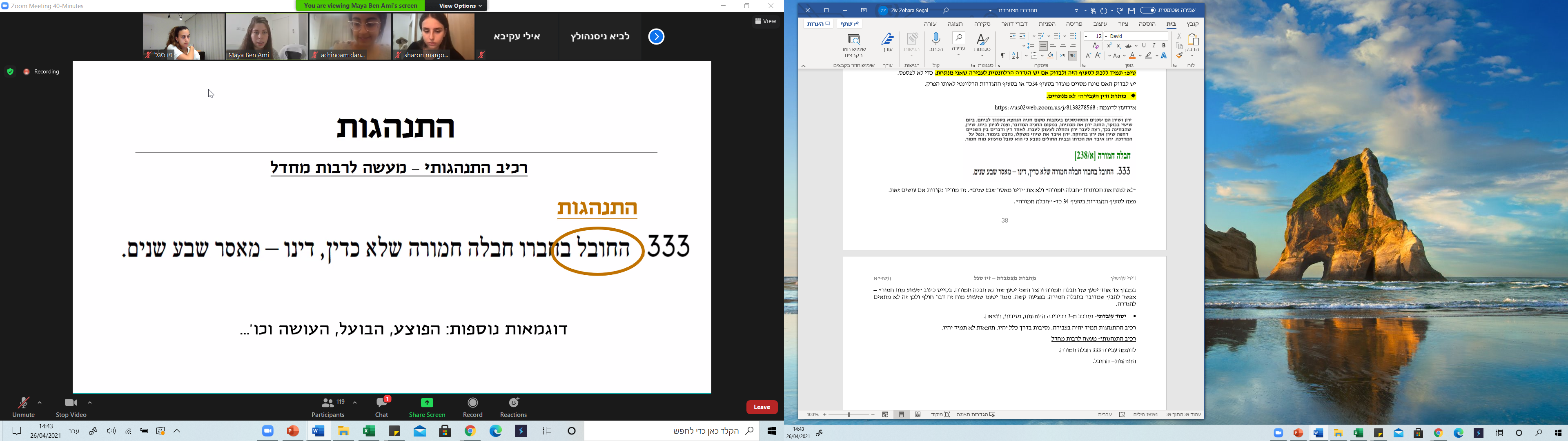 *מעשה= עשייה / מחדל (הימנעות מעשייה) . איך נבחין בין מעשה למחדל?מבחן התנועה הגופנית- הזזת שרירים (קוגלר)  לקחתי סכין, יריתי באקדח. כאשר אני מפעילה את השרירים מדובר במעשה. אם מדובר באי הפעלת שרירים יותר סיכוי שמדובר במחדל.מבחן הדומיננטיות - דומיננטיות ההתנהגות באירוע. ככל שהמעשה יותר דומיננטי בנזק, בגרימת הנזק- מעשה. אי מניעת הנזק- מחדל. לא תמיד יש תשובה חד משמעית. נבחן כמה החלק של ההתנהגות של הנאשם היה דומיננטי וזה שהוביל אל הנזק. ככל שהוא היה אקטיבי יותר, דומיננטי ביחס למה שקרה זה יותר מעשה. ככל שהיה פחות אקטיבי (אי מעשה) ניטה לומר שזה מחדל. במבחן-נציג את שני המבחנים הנ"ל. צד אחד יכול להשתמש במבחן אחד כדי להציג שמדובר במעשה והצד השני יראה שמדובר במחדל באמצעות המבחן השני.מחדלשלושה תנאים מצטברים:עבירה פלילית שניתן לעבור אותה במחדל.לפי ס'18ב ניתן לעבור כל עבירה במחדל אלא אם נאמר אחרת. למשל, ניתן לחבול באדם פסיבית באמצעות אי כיסוי בור (אליו הוא נפל ונחבל).חובת עשייה.הפרת חובת העשייה ע"י הימנעות מעשייה.מחדל- מקורות החובהחובות "עשה" הקבועות בדין. [בחוק העונשין עצמו, בפקודת הנזיקין- חובת הזהירות, פקודת התעבורה- חובות מסוימות. בדין האזרחי ובדין הפלילי יש חובות שאם אני נמנעת לעשות אותן זה נחשב כמחדל].חובות "עשה" פסיקתיות. [חובות שנקבעו בפסיקה, למשל פסק הדין בעניין הרולטה הרוסית]חובת הצלה כללית- חוק לא תעמוד על דם רעיך. [יש תנאים- אדם בסכנה, אירוע פתאומי ויש ביכולתי לעזור כל עוד אני לא מסתכנת..]חובות "עשה" הקבועות בחוזה – דוגמה: מציל שעובד בחוף הים, חובתו לפי החוזה להציל אדם מטביעה. אם הוא לא עומד בה ניתן להרשיע אותו.*לפעמים יהיה כתוב בעבירה: הגורם במעשה או במחדל.*כמו כן ישנן עבירות מחדל: כגון ס' 262 "אי מניעת פשע" = הימנעות מעשייה.אירועון לדוגמה בנושא מחדל-אוהד סיכם עם שכניו שישמור על בנם בן השלוש, מיכאל, ביום חמישי בלילה במשך שעתיים תמורת חמישים שקלים. אוהד הגיע לדירת שכניו ונאמר לו שמיכאל כבר ישן במיטתו. מיד כאשר יצאו השכנים התיישב אוהד בסלון, הדליק את הטלוויזיה והגביר את עוצמת הקול. הווליום הגבוה העיר את מיכאל, שהחל לקרוא להוריו, אך אוהד ששהה בחדר הסמוך לא שמע אותו. מיכאל נבהל מכך שהוריו לא נענים לקריאותיו, ניסה לקום ממיטתו, החליק ונחבל ברגליו.*אוהד לא הלך וחבל במיכאל באופן אקטיבי. אי הפעולה שלו, ההימנעות שלו מעשייה, הובילה לחבלה. נרצה להרשיע אותו במחדל.*ניקח את עבירה ס' 333 – חבלה חמורה. *התנהגות- מעשה או מחדל? נבחן לפי שני המבחנים.לפי מבחן התנועה הגופנית- הוא פיזית לא גרם לחבלה (אין תנועת שרירים). לכן לפי המבחן הזה מדובר במחדל.לפי מבחן הדומיננטיות- (יותר מקום לדיון, להתפלפלות) האם ההתנהגות של אוהד הייתה דומיננטית? כן, הוא הגביר את עוצמת הקול וכתוצאה מכך לא שמע את מיכאל שקרא להוריו ולכן מיכאל ניסה לקום מהמיטה, נפל ונחבל. אם הוא היה עונה, יכול להיות שהנזק היה נמנע.ע"פ מבחן הדומיננטיות יש לבחון האם החלק האקטיבי או הפסיבי בהתנהגות הנאשם יותר דומיננטית: התנהגות אקטיבית גורמת לתוצאה, מרעה את מצבו של האינטרס החברתי המוגן ויוצרת מצב מסוכן.התנהגות פסיבית מתבטאת באי מניעת התוצאה, בהימנעות משיפור המצב ובהימנעות מלהציל אינטרס חברתי הנתון בסכנה.אפשר לטעון טענות לשני הצדדים. מאיה המתרגלת אומרת שאוהד לא פעל באופן אקטיבי, לכן מדובר יותר במחדל.*חובת עשייהאפשר לומר שהייתה חובה חוזית- כי אוהד ושכניו סיכמו ביניהם על שמירת הילד.אפשר לייבא את חובת הורה או אחראי לקטין- ס' 323. זוהי חובת עשה, שחלה גם על מי שלא ההורים של הקטין. לענייננו, אוהד נמנע מעשייה והפר את החובה.עבירת החזקה או סטטוסעבירת החזקה מתבטאת באיסור החזקה של חפץ כלשהו.למשל: החזקת סם מסוכן, החזקת פרסום גזעני (ס' 144ד), החזקת אגרופן או סכין שלא כדין (ס' 186), החזקת מקום לשם זנות (ס' 204) וכו'.עבירת סטטוס מתבטאת בהימצאותו של אדם במקום ומצב מסוים.למשל: כניסה למקום צבאי (ס' 115(א)), כניסה לשטח חקלאי (ס' 494) וכו'.תוצאה*עבירות התנהגות- עבירות ללא תוצאה.כגון: ריגול, ס' 112(א). "מי שמסר ידיעה והתכוון לפגוע בבטחון המדינה..". גם אם בפועל ביטחון המדינה לא נפגע ניתן לשקלל את העבירה.תגרה, ס' 191 "המשתתף שלא כדין בתגרה במקום ציבורי..".הטרדת עד, ס' 249.*עבירות תוצאה- לצורך התגבשותן נדרשת גם תוצאה. חייבת להתקיים התוצאה שנגרמה בעקבות המעשה כדי להרשיע בעבירה.כגון: הריגה, ס' 298. כדי להרשיע בעבירה הזו חייב שהקורבן ימות, אחרת לא ניתן להרשיע בהריגה.פציעה, ס' 334. התפרעות שסופה נזק, ס' 157. אם לא נגרם נזק- לא יכולים להרשיע בעבירה.תוצאהנדרשים פגיעה או שינוי באובייקט, שנגרמו בשל אותה ההתנהגות.יש את ציר הזמן. מעשה שבעקבותיו השתנה משהו באובייקט. כמו למשל פציעה. בעטתי במישהו והוא נפצע, נגרם שינוי בקורבן ולכן יש לי תוצאה. התוצאה באה בעקבות אותה פעולה.בעבירת תוצאה יש להוכיח 3 תנאים נוספים:יסוד עובדתי- הוכחת תוצאה (בעבירה תוצאתית).יסוד עובדתי- קש"ס בין המעשה לבין התוצאה.יסוד נפשי- יסוד נפשי כלפי התוצאה. להוכיח מודעות (יסוד נפשי הכרתי) + יסוד נפשי חפצי כלפי התוצאה.קש"ס בין ההתנהגות לתוצאהמבחן עובדתי- אלמלא / לואלמלא הייתי עושה X, לא הייתה נגרמת התוצאה. אלמלא הדחיפה של הבחור, היה נגרם לו זעזוע מוח? כנראה שלא.לו- נשתמש במחדל. לו הייתי עושה X, האם הייתה נגרמת התוצאה.מבחן הדיות [מהמילה "די"]- במקרה של גורמים מצטברים, די בכך שאחד הגורמים יוביל לתוצאה. למשל, אדם שדקרו אותו בסכין וירו בו באקדח. לא נצטרך להוכיח ששניהם הובילו לתוצאה. די באחד הגורמים שיוביל למוות של אותו אדם, אם היו כמה גורמים שהובילו אל מותו של האדם. ניתן להרשיע אותו על סמך גורם אחד שהוביל לתוצאה. הרציונל מאחורי זה שבגלל משהו טכני, לא מתחמקים מעונש. מבחן משפטי- מבחן הצפיות הסבירההאם אדם מן היישוב בנעליו של הנאשם יכול וצריך היה לצפות את התוצאה שנגרמה? פס"ד בלקר- על האדם לצפות את האפשרות שהתוצאה תקרה ואת סוג התוצאה בקווים כלליים.פס"ד בלקר- מדובר באדם שגרם לנזק של מוות מוחי לאישה. חיברו אותה למכשירים והרופאים בסוף החליטו לשמור את האיברים שלה להשתלות ואז הם ניתקו אותה מהמכשירים. אותו אדם טען שביה"ח הרג אותה ולא הוא, כי הרופאים ניתקו אותה מהמכשירים ואז אין קשר סיבתי. ביהמ"ש לא קיבל את הטענה, מספיק שצפית את סוג התוצאה של המוות בקווים כלליים ואתה אחראי.שני המבחנים מצטברים. מבחן עובדתי ומבחן משפטי.לבחון גולגולת דקיקה או גורם זר מתערב.גולגולת דקיקה- אדם שרגיש בצורה קיצונית ולא ניתן היה לחזות זאת. לא להתבלבל עם גולגולת דקה. נלמד בשיעור עם הדר. לדוגמה: אם מישהו חולה במחלות מסוימות. יש אמרה שאומרת שלא בוחרים את הקורבן לפי הזמנה, שהוא לא יהיה רגיש למשהו. אבל אם מדובר במשהו מאוד קיצוני ולא ניתן היה לצפות אותו אז הקש"ס מתנתק. למשל: דחיפה קלה באדם ונגרם לו נזק מטורף שלא ניתן היה לצפות- הקשר הסיבתי מתנתק. גורם זר מתערב- כאשר גורם אחר הוביל לתוצאה וזה מנתק את הקש"ס.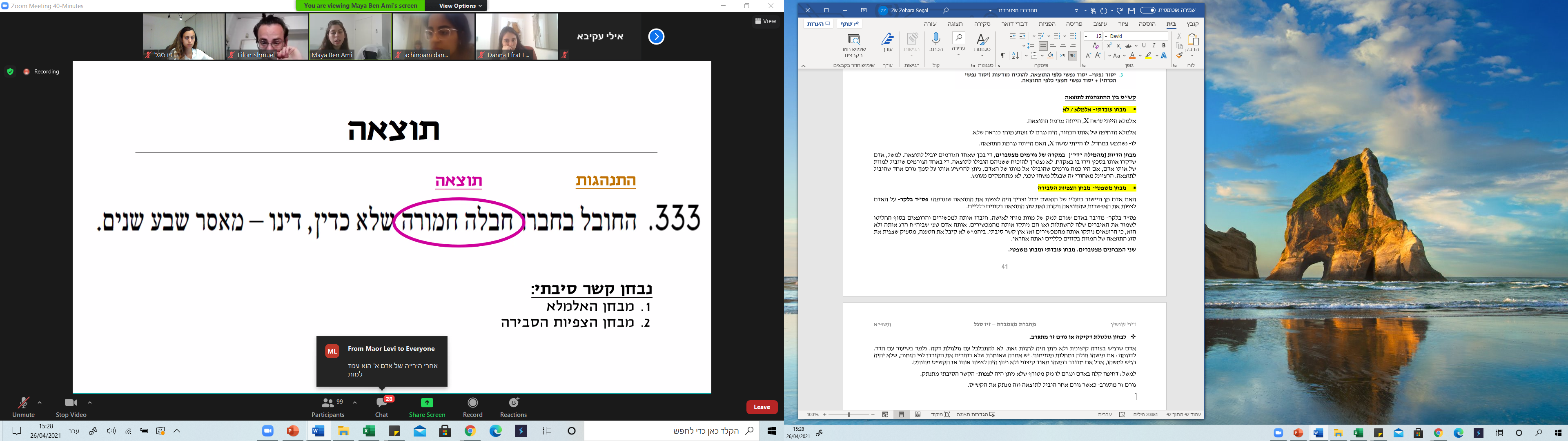 התנהגות + תוצאהמצבים שבאותו מונח ההתנהגות והתוצאה יהיו ביחד. "הפוצע חברו שלא כדין.." – לא כתוב איך פוצעים. הפוצע מתייחס גם להתנהגות וגם לתוצאה.למשל, אדם שחובט בבן אדם אחר וכתוצאה מכך נגרמה לו פציעה. זוהי התנהגות על ציר הזמן שהובילה בהמשך לתוצאת הפציעה.נסיבותהנסיבות מעניקות להתנהגות את האופי הפלילי שלה.זה סיפור הרקע שלי. מדובר ברכיב ביסוד העובדתי שאינו התנהגות או תוצאה. בדרך כלל בעבירות שאינן תוצאתיות יהיה רכיב התנהגותי + נסיבות.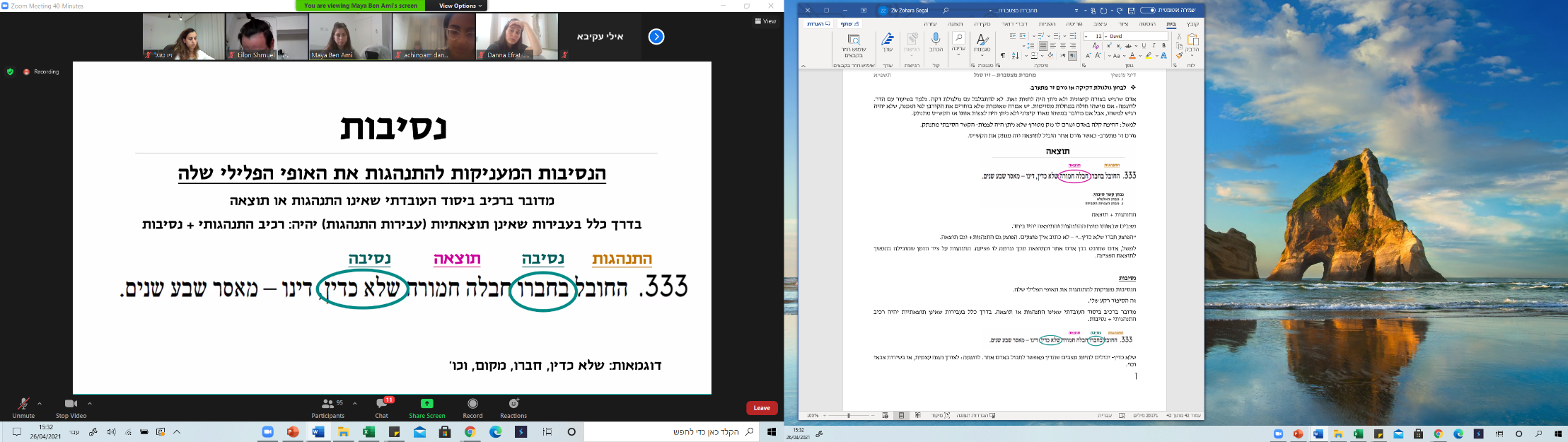 שלא כדין- יכולים להיות מצבים שהדין מאפשר לחבול באדם אחר. לדוגמה: לצורך הגנה עצמית, או בשירות צבאי וכו'. עבירות לתרגול379- "התוקף שלא כדין את חברו, דינו- מאסר שנתיים".*התנהגות= התוקף. *נסיבות= שלא כדין, חברו.384- "הגונב, דינו- מאסר שלוש שנים".התנהגות=הגונב. אין נסיבה ותוצאה. *נבחן על ציר הזמן ורואים שזה לא מאוחר יותר לכן אין תוצאה.415- "המקבל דבר במרמה, דינו - מאסר שלוש שנים".התנהגות= במרמה. נסיבות= דבר. תוצאה= המקבל.441- "המתייצג בכזב כאדם אחר, חי או מת, בכוונה להונות, דינו- מאסר שלוש שנים".התנהגות= המתייצג. נסיבות= בכזב. כאדם אחר. חי או מת. יסוד נפשי= בכוונה להונות. 346ב. "הבועל אשה שמלאו לה שמונה עשרה שנים תוך ניצול מרות ביחסי עבודה, או בשירות או עקב הבטחת שווא לנישואין תוך התחזות כפנוי למרות היותו נשוי, דינו- מאסר שלוש שנים".התנהגות= הבועל. השאר נסיבות. 298. "הגורם במעשה או במחדל אסורים למותו של אדם, יאשם בהריגה, ודינו- מאסר עשרים שנים".התנהגות= הגורם במעשה או במחדל. נסיבות= אסורים. תוצאה=מותו של אדם. [יאשם בהריגה- המחוקק אומר מה יקרה, כמעט ואין עבירות כאלה. בנוסף העבירה הזו התבטלה].452. "ההורס נכס או פוגע במזיד ושלא כדין, דינו- מאסר שלוש שנים".ההורס, פוגע= מעשה + תוצאה. [כתוצאה מהפעולה ייגרם נזק לנכס, אז יש תוצאה]נסיבות= נכס. שלא כדין.יסוד נפשי= במזיד.שיעור 10- 27/4/21בשיעור שעבר דיברנו על הרכיב ההתנהגותי, ועל צורות שונות שלו מחדל/ החזקה/סטטוס. היום נדבר על נושא של נסיבות, תוצאה ועל קש"ס.נסיבותמה שמאפיין את הנסיבות, שמדובר בתנאים שאמורים להתקיים לצד התנהגות. הם בדר"כ לא בשליטתו של העושה, אלא הם תנאים חיצוניים לעושה. תנאים מסוימים שמתרחשים במקביל או תוך כדי להתנהגות. פעמים רבות המחוקק משחק עם הנסיבות כדי לייצר מדרג חומרה בין חלופות שונות של עבירה.איך המחוקק יוצר צורות מקלות ומוחמרות של עבירות פלילית? באמצעות משחק של נסיבות. לדוגמה: "הגונב דבר, דינו מאסר 3 שנים"."הגונב דבר ממעבידו, דינו מאסר 8 שנים".עבירה 2 בולעת את עבירה 1 ומוסיפה עליה. הכלל אומר שכאשר מתקיים בין שתי עבירות יחס כזה שאחת מהן בולעת את השנייה ומוסיפה עליה, אנחנו קוראים לעבירה 1 נורמה בסיסית/רגילה (צורת אחריות בסיסית) וקוראים לעבירה הבולעת נורמה מיוחדת/ספציפית. תמיד נייחס אחריות קודם כל לנורמה המיוחדת.ככל שבמקרה שלפניי נסיבות המקרה מקימות את עבירה 2 אני קודם כל מעמידה לדין בגין עבירה 2.מה הרציונל שהמחוקק יוצר 2 עבירות שונות? מה הרעיון? הרי יש כאן החמרה.הערך המוגן בעבירה 1 – קניין.הערך המוגן בעבירה 2- קניין ויחסי אמון בין עובד למעביד.המחוקק אומר שכאשר אדם פוגע בערך המוגן של קניין ועושה את זה במסגרת יחסים במקום עבודה, יש כאן פגיעה ביחסי האמון בין עובד ומעביד. אמנם הם לא מהווים הצדקה להפללה באופן רגיל, אך במסגרת עבירה זו הם יוצרים פגיעה מוגברת.ההחמרה העונשית לנורמה הרגילה, הגדלת טווח הענישה של העבירה ה-1, לא מספיקה. המחוקק בא ואומר כאשר אדם גונב ממעבידו נוצרת קטגוריה נורמטיבית אחרת. יש מסר שהוא מעבר רק לעונש. האחריות הפלילית כוללת גם תיוג. היא לא רק שאלה של עונש. יש סוג של מסר חברתי שהמשפט הפלילי מעביר.דוגמה: המתפרץ למתקן בטחוני וגונב דבר, דינו מאסר 7 שנים". 3 היא נורמה מיוחדת ו-1 היא נורמה בסיסית. מה היחס בין עבירה 2 לעבירה 3? שתיהן נורמות מיוחדות של 1. אך מה היחס בין שתיהן? סיפור: דני עובד במתקן ביטחוני שמור. מתפרץ בלילה למתקן וגונב ציוד. 2 ו-3 אינן מקיימות ביניהן יחס של נורמה רגילה ומיוחדת. הן לא בולעות אחת את השנייה. לכן הכלל הוא שאם בין שתי עבירות לא מתקיים הכלל הזה ניתן להרשיע את הנאשם ולייחס לו אחריות בגין שתי העבירות. הרציונל: כל עבירה משקפת פגיעה בערכים חברתיים אחרים. הערך המוגן בעבירה 3- קניין והגנה על ביטחון המדינה. אין בליעה משום שכל אחת מהעבירות מגנה על ערך מוגן אחר, מלבד קניין. כך שבסיפור הזה דני פגע בערך הקניין, יחסי אמון בין עובד למעביד והגנה על ביטחון המדינה.תמיד נפנה לכל העבירות שניתן לייחס, אלא אם כן מתקיים היחס המיוחד בין הנורמה הרגילה לנורמה המיוחדת כאשר היא נבלעת ממילא. דוגמה: 384 – דין הגונב + 391- גניבה בידי עובד  מקיימים יחס נורמה רגילה ונורמה מיוחדת.אם ערך הדבר הגנוב הוא 500 ש"ח לפי איזה סעיף ארשיע? ס' 384 כי הנסיבה של 391 דורשת שערך הדבר יהיה מעל 1000 ש"ח. נלך לנורמת הבסיס.אם הוא יגנוב דבר שערכו 2000?  נוכל לתבוע רק על 391. (אי אפשר לתבוע גם מיוחדת וגם רגילה).ס' 390- גניבה בידי עובד ציבור  הערך הנוסף הנפגע הוא אמון הציבור. יש נורמה חדשה בפני עצמה שצריכה להעביר מסר. מה קורה אם דני הוא עובד ציבור וגונב דבר שערכו 900 ₪?  נוכל לתבוע רק על 384 כי גם בעבירה זו הנסיבה היא שהדבר יהיה בערך מעל 1000 ₪.  אם חסרה נסיבה  חוזרים לנורמת הבסיס.מה קורה אם דני הוא עובד ציבור שגונב נכס בשווי 1500 ₪ ?  נתבע רק על ס' 390.384 היא עבירת הבסיס  עליה יש עבירה ספציפית של 391  ומעליה נסיבות של עובד ציבור יותר ספציפית. 390 בולעת את 391 ולכן נייחס את החמורה ביותר. רק כאשר אין חפיפה נייחס גם וגם.391 - היא עבירת הבסיס של 390 והיא בעצמה עבירה ספציפית של 384.עובד הציבור הגונב דבר ממעבידו, דינו מאסר 12 שנים. במקרה שיש עובד ציבור שגונב דבר ממעבידו מדובר בנורמה ספציפית מאוד ל-2 ול-1, לכן אלך לספציפית ביותר. עבירה 3 הולכת לכיוון אחר.סיפור: דני עובד ציבור המשרת במתקן ביטחוני שמור בין השעות שמונה בבוקר לאחת בצהריים. מתפרץ בלילה וגונב ציוד. היחס בין 3 ל-4: בשתי העבירות יש את הרכיב הצהוב והסגול (הגונב דבר). ב-4 יש שני רכיבים שלא קיימים ב-3. ב-4 יש יחסי עובד מעביד וגם אמון הציבור.הערך המוגן בעבירה 4- קניין, יחסי אמון בין עובד למעביד ואמון הציבור.במקרים שעבירה לא בולעת עבירה אחרת, העבירות לא מקיימות יחס של ספציפי ובסיסית. הסיפור יכול לענות על כל אחת מהעבירות האלה ונוכל לייחס את שתי העבירות האלה גם יחד.רק השילוב של 3 ו-4 מכסה את כל הערכים החברתיים שנפגעו כאן. דני פגע בקניין, פגע בביטחון המדינה, פגע ביחסי אמון בין עובד למעביד ובאמון הציבור.אני לא אוכל לייחס את עבירות 2 ו-1 כי הן נבלעות בעבירות האחרות. במקרה הנ"ל נעמיד לדין על 3 ו-4.אם הסיפור שבפניי מקיים כל אחד מהיסודות של העבירות, והעבירות לא חופפות (נבלעות) אלא רק חותכות (יש ביניהן משותף אך יש גם ערכים מוגנים אחרים) – אז נתבע על שתי העבירות. נוכל לייחס אחריות על שתיהן.הייחוס של שתי עבירות הוא בתנאי שהן לא מקיימות את היחס של ספציפית ובסיסית.*כמו שהמחוקק יכול ליצור מדרג של חומרה (ליצור צורות מקלות ומחמירות של עבירות) באמצעות משחק של נסיבות, הוא יכול ליצור מדרג של חומרה באמצעות תוצאות.לדוגמה עבירת סחיטה באיומים, ס'  428. הסיפא כולל את כל הרישא ומוסיף רכיב תוצאתי, ואומר שאם אדם מאיים מתוך כוונה להפחיד ובפועל ההוא באמת עושה את הדבר שאוים לעשות והונע מפחד – אז מקבלים רכיב תוצאתי ויש החמרה בעונש.המחוקק יכול לשנות את חומרת הענישה באמצעות הוספת רכיב תוצאתי לעבירה שהיא התנהגותית. הנורמה הספציפית תהיה העבירה ההתנהגותית+ הרכיב התוצאתי. היא החמורה יותר. הנורמה הבסיסית היא העבירה ההתנהגותית בלבד.התוצאה יוצרת חלופה מחמירה יותר.קשר סיבתיבעבירות שיש בהן רכיב תוצאתי, נצטרך להוכיח את קיומה של התוצאה ואת הקשר הסיבתי בין התוצאה לבין המעשה (וגם יסוד נפשי). יש להראות שאותה תוצאה שמנויה ביסודות העבירה אכן התרחשה בעקבות המעשה.ניתן לחשוב על מקרים בהם אדם עשה התנהגות מסוימת, נגרמת תוצאה שלילית לקורבן אך יש ספק אם מה שקרה לקורבן הוא פרי המעשה. יכול להיות שקרה משהו אחר באמצע, יכול להיות שקרה משהו חמור שלא ניתן היה לצפות בשרשרת החוליות הרגילה של הפעולה. כאשר מייחסים אחריות פלילית לאדם נרצה לראות את הקשר, הזיקה הברורה בין התנהגות הנאשם לתוצאה. בתיקים פליליים הנושא של קשר סיבתי הוא לא נושא שעולה בכל מקרה. בדר"כ כאשר הנאשם פועל לבד ומבצע פעולה שבעקבותיה קורית תוצאה רעה, זה די ברור שהוא האחראי ויש קש"ס.מתי קש"ס נכנס לתמונה? בדר"כ כאשר התוצאה מתרחשת על רקע מספר גורמים, חלק יכולים להיות תלויים אחד בשני וחלק יכולים להיות בלתי תלויים. לכן, קשה לזהות את הזיקה הסיבתית בין העושה לתוצאה. צריך יכולת לזהות מבין מגוון הגורמים המעורבים בתמונה שהוא הגורם מבחינה משפטית.רוב התורה שקשורה לקשר הסיבתי בפלילים התפתחה והתגבשה בפסיקה. לעומת נושאים אחרים שמוגדרים בצורה ברורה יותר. מלבד סעיף 309, אין תוכן מסודר. זה נושא שהפסיקה מאוד משמעותית בו.סיבתיות- מקובל לחלק ל-2 מבחני משנה מצטברים:קשר סיבתי עובדתי- (= קשר סיבתי) עוסק בקיומה של זיקה פיזית אובייקטיבית בין מעשי הנאשם לתוצאה. קשר סיבתי משפטי- (= מבחן ייחוס האחריות) בודק מי מבין אותם גורמים שמקיימים קשר סיבתי עובדתי, (זיקה פיזית אובייקטיבית) גם ראוי מבחינה משפטית, מבחינת מדיניות משפטית רצויה, להיחשב "הגורם". כדי להגיד שפלוני אחראי לפעולה מסוימת חייבים להראות ששני מבחני המשנה מתקיימים. אלה מבחנים מצטברים. קשר סיבתי עובדתייש מבחן מרכזי שהוא מבחן עזר כדי לבדוק האם הקש"ס העובדתי מתקיים והוא נקרא מבחן האלמלא. אלמלא הנאשם ביצע את ההתנהגות, האם התוצאה הייתה נגרמת? -כן- אין קש"ס. אם התוצאה ממילא הייתה מתקיימת ללא התנהגות הנאשם, אז הוא לא אחראי לתוצאה. היא הייתה קורית בגלל סיבות אחרות.לא- יש קש"ס. הוא שגרם לתוצאה.זה מבחן רחב שאם נפעיל אותו המון סיבות יכולות להיחשב גורם. לדוגמה: גם האמא של הנאשם היא גורם לתוצאה משום שאלמלא היא ילדה את הנאשם, הנאשם לא היה גדל ו-30 שנה מאוחר יותר היה מבצע את העבירה. זוהי דוגמה לכך ששרשרת מאוד גדולה של גורמים יכולה להיות קשורה לתוצאה. זהו מבחן מאוד רחב. בכל מקרה, זה מבחן שחייבים לוודא שאכן מתקיים.אם אדם פועל לבד מבחן האלמלא מאוד קל. אני חבלתי בפלוני ונגרמה לו חבלה חמורה. אני אשאל "אלמלא חבלתי בפלוני הייתה נגרמת חבלה חמורה?" לא- יש קש"ס.אבל זה קשה יותר כאשר מדובר במספר גורמים שההשתלבות שלהם מקיימת את מבחן התוצאה. לדוגמה: פלוני נהרג ומת מ2 דקירות סכין שלא תלויות אחת בשנייה. א' דוקר וב' דוקר. כל דקירה לבד לא הייתה יכולה להביא למוות, רק ההצטברות של הדקירות יחד הביאה לתולדה של גרימת המוות.  עדיין מבחן הקש"ס העובדתי יתקיים. התשובה למבחן האלמלא היא "לא" עבור כל אחת מהדקירות ולכן יש קש"ס.מתי זה לא מתקיים? מתי מבחן האלמלא לא מספיק?לדוגמה: כמה גורמים בלתי תלויים אחד בשני פועלים במקביל, בדיעבד מסתבר שכל אחת מהדקירות יכלה לגרום לתוצאה הרעה, ולא רק השילוב שלהן. אם אני אפעיל את מבחן האלמלא, אני אקבל סוג של פרדוקס. יוצא שאף אחד מהדוקרים לא מקיים קשר סיבתי עובדתי לפי מבחן האלמלא. אלמלא הראשון דקר, הוא היה מת ע"י השני וההפך.במקרה כזה של גורמים מצטברים שכל אחד מהם יכול היה בנפרד לגרום לתוצאה (המנויה בהגדרת העבירה) הפסיקה פיתחה חריג למבחן האלמלא: מבחן הדיות (מהמילה "די"). די בכך שאחד מהעושים גרם לתוצאה הרעה כדי שנראה בו כמי שמקיים את הקשר הסיבתי העובדתי. מבחן הדיות עוקף את המגבלה של מבחן האלמלא. לא ניתן שנאשם אחד יזרוק אחריות למעשיו של נאשם שני. קשר סיבתי משפטיהמורכבות היא הקש"ס המשפטי.למה קשר סיבתי משפטי רלוונטי? כי באופן טכני יכול להיווצר מצב שגורם מסוים מקיים זיקה פיזית אובייקטיבית בין הפעולות לבין התוצאה. למשל, מישהו רץ כי רדפו אחריו ונפל לבור. הבעיה שבקשר הסיבתי העובדתי היא שהוא מבחן מאוד רחב. הוא מוליך לשרשרת אינסופית של אירועים במציאות האובייקטיבית שהובילו לאותה תוצאה. כל גורם בדרך הוא גורם שמקיים קש"ס. ללא אותו גורם הנאשם לא היה מגיע לרגע של הפעולה הפלילית.זה לא מספיק שבן אדם מקיים קשר פיזי אובייקטיבי בגרימת התוצאה, רוצים להראות שקיימת גם הצדקה מוסרית. גם מבחינת המשקל שצריך לתת למעשי הנאשם, צריך לראות שהנאשם הוא הגורם.צריכים לראות איפה נמצא מרכז הכובד במשקל של האחריות. מבחינה מוסרית יש מרכז כובד מסוים ויש תחושה ש"מגיע לו". זה מבחן מסנן - מי מאותם גורמים שמקיימים את הזיקה הפיזית אובייקטיבית, גם ראוי ברמה הנורמטיבית, מבחינה מוסרית, משפטית, לשאת באחריות.מבחן עזר: מבחן הצפיות – האם אדם מן היישוב=אדם סביר (בנעליו של הנאשם) יכול וצריך היה לצפות בזמן ההתנהגות את תוצאת מעשיו. יכול וצריך- 2 מבחנים:יכול- מבחן טכני. יכולת קוגניטיבית (יכולת להבין), יכולת מנטלית, כישורים, תנאים. רכיב היכולת בודק אם הנאשם בסיטואציה מסוימת יכול היה לצפות את התוצאה. לדוגמה אם הנאשם שהוא רופא היה מתמחה שנה א', אולי לא הייתה לו יכולת לדעת משהו שרופא מנוסה היה יודע.נבחן איזה כלים יש לאדם עצמו על בסיס המאפיינים שלו, התכונות שלו, היכולות שלו – שמאפשרים לו לצפות את אותו עניין.צריך- היסוד הנורמטיבי. יוצא מהמקום של האם לנאשם עצמו הייתה יכולת פיזית. עוברים למבחן נורמטיבי- האם מבחינת המדיניות הראויה אנחנו מצפים מאנשים שיצפו בסיטואציה מסוימת.קש"ס היא אחת הדוקטרינות היחידות במשפט הפלילי שמכפיפה את הנאשם לשאלה נורמטיבית שלא קשורה לסובייקטיביות שלו. זוהי שאלה שביהמ"ש מייבא את הערכים שלו. יוצאים מההסתכלות על האדם עצמו, הולכים לשאלה כללית- האם ראוי לצפות שאנשים יעשו משהו אחד או אחר. בעיקר ביסוד הנפשי נלך על יסוד סובייקטיבי. הדגש הוא על הנאשם עצמו. עקרון האשמה. הקשר הסיבתי המשפטי הוא חיצוני לנאשם עצמו. ביהמ"ש יכול לקבוע מה הרף המוסרי של ההתנהגות הראויה וממלא בתוכן את המבחן הנורמטיבי לפי ניסיון החיים, השכל הישר, שיקולי מדיניות משפטית וכו'.פס"ד שנותן יישום של מבחן הצפיות הוא פס"ד יעקובוב- אישה (גלינה) שבעלה בוריס מתפרץ עליה באלימות, הוא זורק רהיטים בבית. באותם רגעים שבעלה מתקרב אליה, היא מגיעה לייאוש, אובדן תקווה בתוך מערכת יחסים אלימה שנמשכת שנים רבות, והיא קופצת אל מותה. זהו סיפור קשה שעורר מבחינה משפטית דיון מאוד נוקב בשאלת האחריות של גבר אלים במות אשתו, שמותה נגרם מהתאבדותה כתוצאה ממערכת יחסים אלימה.בוריס הורשע בגרימת מוות ברשלנות. הוא ערער לביהמ"ש העליון. אחת הטענות שלו שהיה ניתוק של הקש"ס המשפטי. (קש"ס עובדתי התקיים, ברור שההתאבדות נגרמה מהאלימות של בעלה כלפיה).הגורם האנושי הזר המתערב- גלינה הייתה אדם אוטונומי לעצמה ובחרה לקפוץ אל מותה לאור המצוקה שהייתה שרויה בה. לא ניתן היה לצפות זאת ולכן הוא לא אשם. ביהמ"ש מנתח את פסק הדין ברגישות רבה. דורנר אומרת שמעשה ההתאבדות של גלינה הוא בגדר הצפיות הסבירה של בן הזוג שלה.דורנר עוברת על היכול והצריך. זה שהצריך הוא עניין נורמטיבי זה לא משנה. גבר שמתעלל באשתו בוודאי צריך לצפות שבעקבות אותם מעשים איומים האישה תשים קץ לחייה. יש ציפייה חברתית מוסרית מאנשים שהם מתעללים סדרתיים שיצפו שהקורבנות שלהם ישימו קץ לחייהם.הוא גרם לה לפציעות איומות, השמיעה שלה נפגעה. גבר כזה יכול לצפות שמעשיו האיומים יובילו לתוצאות גרועות, אף של מוות. יש לו איי קיו מתאים, ניסיון חיים. ברור שהוא יודע את כללי הביולוגיה והפיזיקה של גוף האדם. יש פה לא רק צפיות נורמטיבית אלא גם צפיות טכנית.ביהמ"ש מרשיע וקובע שהתקיים קשר סיבתי במקרה זה.מה ההבדל בין יסוד נפשי לבין קש"ס משפטי?השאלה ששואלים בקש"ס משפטי- האם הנאשם יכול וצריך לצפות במהלך ההתנהגות? השאלה הזו לא בודקת אם הנאשם בפועל צפה. היא לא שואלת אם בוריס עצמו באותו הרגע באמת צפה שגלינה תמות לאור מעשיו. שאלת קש"ס משפטי חיצונית לנאשם, היא במישור האובייקטיבי. היא בודקת האם אדם בנעליו של הנאשם יכול וצריך היה לצפות. זוהי שאלה שונה מהאם הוא בפועל צפה.יכול להיות מצב שאני יכולה וצריכה לצפות משהו, אבל אני לא צפיתי באותו הרגע כי אני לא מרוכזת למשל. האם יכול להיות הפוך – שאני בפועל צופה משהו, אבל ביהמ"ש יקבע שלא היה לי יכולת או שלא הייתי צריכה לצפות את אותו הדבר? כן. יכול להיות שברמה הנורמטיבית לא הייתי צריכה לצפות ואני הגדלתי ראש/ יש לי רגישויות מסוימות.אלה שתי שאלות שונות!בשיעור הבא נדבר על יסוד נפשי ונראה שבאופן כללי ברירת המחדל בפלילים היא שבמקרים שהעבירה היא עבירה "שותקת" = כאשר קוראים אותה ולא כתובה התייחסות מפורשת ליסוד נפשי, אין מילה שמרמזת על יסוד נפשי, על העולם הפנימי של הנאשם  ברירת המחדל היא שהעבירה דורשת מודעות של הנאשם לרכיבי היסוד העובדתי. בנוסף, רכיב חפצי מיוחד.מבחן של יסוד נפשי הוא מבחן סובייקטיבי. מבחן של מודעות- האם הנאשם עצמו בפועל היה מודע לטיב המעשה, לקיום הנסיבות ולאפשרות גרימת התוצאה. האם הוא בפועל צפה. המבחן הזה שונה ממבחן הצפיות המשפטי שבודק האם הנאשם באותן נסיבות יכול וצריך לצפות את התוצאות שלו – שאלה אובייקטיבית וחיצונית לשאלת המודעות. לכן, שני המבחנים האלה שונים למרות שהם יכולים בלבל.נצטרך להוכיח את כל רכיבי היסוד העובדתי והיסוד הנפשי (הם מצטברים) כדי להרשיע אדם ולייחס לו אחריות פלילית.פס"ד מרוץ המכוניות- פלוני נ' מדינת ישראלמקרה של מרוץ מכוניות, ששלושה חבר'ה נוסעים בכביש בירושלים. הם עשו שם תחרות. הוסיפו אביזרים שיטייבו את ההנעה של המכונית ועשו התערבות. באותו מקרה, אחד בן 17 (ללא רישיון) ושניים בגירים, בשתי התחרויות הראשונות אין הכרעה. בפעם השלישית הם מגיעים ל160 קמ"ש וכתוצאה מההאצה והמהירות הכל כך מהירה בכביש צר כזה הנהגים מאבדים שליטה במכונית. המכונית עצמה מתרסקת והם נהרגים במקום. מעמידים לדין ומייחסים אחריות בגין המוות של שני הבגירים לאותו קטין פלוני בן 17 בטענה שהוא אחראי. בעצם הכניסה שלו למשחקים המסוכנים האלה הוא יכול לצפות שהמעשה הזה יגרום למוות. מייחסים לו אחריות פלילית להמתה.השאלה המשפטית האם ראוי לייחס אחריות פלילית בגין המוות?בהתחלה ייחסו אחריות בגין הריגה. נדרש להוכיח מודעות של הנאשם שהמעשה שלו יכול לגרום לתוצאה גם אם הוא לא רצה שתקרה. ביהמ"ש המחוזי, השופט סולברג, מרשיע אותו בכמה עבירות שקשורות לסיכון חיי אדם אך הוא מזכה מעבירת ההריגה. הוא מקבל את אחת הטענות של הנאשם לגבי קש"ס. הקטין טען שלא היה קש"ס משפטי בין המעשים שלו לתוצאה כי הוא לא יכול וצריך היה לצפות שדבר כזה יכול לקרות. דיברו על זה שהקורבנות השתתפו מרצונם במשחק המסוכן הזה, אז עד כמה מצפים מאדם לקחת אחריות? כלומר, עצם הבחירה של אותם בגירים (אוטונומיה) להיכנס למשחק המסוכן ולהשתתף ניתקה את הקש"ס. [עד כמה ראוי לייחס תוצאה כזו לאחריות הנאשם כאשר הבגירים קיבלו את ההחלטה בעצמם].מערערים לעליון וביהמ"ש העליון הופך את ההחלטה. ב2013 ביהמ"ש (ארבל ורובינשטיין) מחליט שהתוצאה של התאונה הייתה תוצאה ידועה לנאשם. כאשר אדם נכנס לתחרות כזו שמאיצים במהירות גבוהה בכביש מסוכן ללא ראות, ברור שיכולים לקרות נזקים כאלה. בנוסף, הנאשם גם היה צריך לצפות לזה. מדובר במשחק שאין בו ערך חברתי חיובי בצידו אלא רק נזק. מבחינת שיקולי מדיניות ברור שרוצים שאנשים יצפו זאת.כדי לייחס אחריות להריגה לא מספיק היה להראות שיש קש"ס משפטי. צריך להוכיח גם יסוד נפשי. ארבל מתעכבת על הנקודה הזו. היא שואלת שאלה אנליטית האם יכול להיווצר מצב שהנאשם עצמו צפה בפועל את האפשרות לתוצאה אך עדיין נאמר שאין קש"ס משפטי? כלומר לומר שהוא לא יכול וצריך היה לצפות? היא מכריעה שאלה אכן שתי שאלות שונות. כי יש שאלה אובייקטיבית (קש"ס משפטי) – יכולת טכנית וציפייה חברתית מהנאשם. ושאלה סובייקטיבית (יסוד נפשי)- מה הנאשם עשה, בלי קשר למדדים חיצוניים. מתן תשובה חיובית לאחת מהן אין פירושה אוטומטית מתן תשובה חיובית לשאלה השנייה. השאלות בודקות דברים אחרים ולכן נצטרך לבחון כל אחת מהן.תוצאה: פלוני מורשע בהריגה. בהמשך, התיק התגלגל לדיון נוסף. בעקבות ההרשעה בעליון, הסנגוריה הציבורית ביקשה לבצע דיון נוסף בעניין הקש"ס והיסוד הנפשי. דיברו שם על פס"ד לורנס- פסד הדין שעסק ברולטה הרוסית, שאחד גורר אחר למשחק מסוכן, עד כמה ניתן לייחס אחריות בגין תוצאה מסוכנת שנגרמה לקורבן. ביהמ"ש העליון מקבל את הבקשה לדיון נוסף. לבסוף ההרכב המורחב מחליט להחזיר את ההכרעה להכרעה של המחוזי. מזכים את הנאשם עצמו על עבירת ההריגה. ביהמ"ש דן בכל הבעיות האלה שקשורות בנושא ייחוס אחריות פלילית בגין החלטות של אדם אחר, קש"ס, יסוד נפשי.. מסתיים שעבירת ההמתה לא מיוחסת לאותו קטין בן 17.פסק הדין מחדד את ההבדלים בין השאלה של יסוד נפשי לבין קשר סיבתי משפטי. נגיע לזה בהמשך בקשר של יסוד נפשי.אחת השאלות החשובות בקשר לתוכן של מבחן הצפיות היא מהי רזולוציית הצפייה שנדרשת? על איזה מאפיינים מדברים שאדם צריך לצפות את מעשיו? האם הוא צריך לצפות את סוג התוצאה / את הדרך המדויקת שהתוצאה נגרמה / את היקף התוצאה? לאיזה רזולוציה יורדים כאשר מדברים על צפיית התוצאה. מה בדיוק דורשים בצפייה?הפסיקה גיבשה שורה של כללים שהשורה תחתונה – הצפיות צריכה להתייחס למאפיינים האיכותיים של התוצאה. הצפיות צריכה להתייחס בדר"כ לעצם אפשרות גרימת התוצאה, לסוג התוצאה. האדם צריך לצפות את אפשרות קרות התוצאה ואת סוג התוצאה. לגבי הפרטים הטכניים בדרך אל התוצאה - הם לא חשובים. סוג התוצאה: מסווגים סוג לפי טיב התוצאה. האם יש נזק גוף/ נזק רכוש/ פגיעה בביטחון המדינה.הצפיות חייבת להשתרע לא רק על זה שנגרם נזק, אלא על הסוג עצמו של הנזק. להבדיל מהמימדים שלו. אם יש פגיעה בגוף, יש הבדל בין פציעה לבין מוות. האם החומרה, ההיקף זה משהו שאני צריכה לצפות?פס"ד פטרומיליו מדגים את המורכבות של העניין. שודד שמגיע לקשישה. הוא חוטף לה את הארנק בכוח ובורח. הבריאות של הקשישה הייתה לקויה ומהתרגשות יתר מהסיטואציה האיומה הזו, היא חוטפת התקף לב ומתה. מייחסים לו את עבירת ההריגה. הנאשם בא וטוען שיש פה שבירה של קש"ס משפטי. קש"ס עובדתי קיים שכן אלמלא השוד היא לא הייתה מתרגשת וחוטפת התקף לב.צריך להוכיח שיכולתי והייתי צריך לצפות את גרימת המוות. כאשר אדם מבצע עבירת רכוש הוא לא צופה שסוג הנזק של מוות יקרה. ביהמ"ש מקבל את הטענה שלו. כאשר מדברים על הצורך לחזות את התוצאה, מדברים על הצורך לחזות את סוג הנזק. במקרה הזה מדובר בעבירת רכוש, ללא מאבק וללא הפעלת כוח, לכן לא ניתן היה לצפות, לפי אופי המעשה, את התוצאה של גרימת מוות שהיא מסוג אחר לגמרי.פס"ד ג'מעאה גבר שמכה את ארוסתו עם מקל בכוונה להמית אותה, ולאחר מכן הוא משליך אותה לבור בחצר הבית. היא מתה בכלל מטביעה. הוא בא ואומר שהוא חשב שהאישה מתה מהמכות. הוא טוען לניתוק הקש"ס המשפטי. ביהמ"ש קובע- צפית שמההתנהגות שלך האישה תמות? כן. עצם זה שמות האישה נגרם מטביעה ולא ממכות מקל זה לא רלוונטי לעניין הצפיות. סוג התוצאה (מוות) נצפה ולכן תוטל אחריות.יש מקרים שבהם אומרים שדי ברור שהתוצאה קורית לאור המעשה.מקרים של גולגולת דקה- מקרים שבהם הקורבן הוא בעל נתונים פיזיים, סוג של מאפיינים ייחודים (נפשיים, פיזיים) שמובילים להיווצרות הנזק שנגרם לו בזכות אותם מאפיינים (לדוגמה, אלרגיה). אילו המעשה היה נגרם לאדם שאינו בעל מאפיינים כאלה לא הייתה קורית התוצאה המזיקה, או הייתה קורית בחומרה פחותה.כאשר ביצעתי את הנזק על הקורבן הרגיש נגרם הנזק הגדול הזה. התוצאה התפתחה למימדים חמורים יותר מאלה שהיו מתפתחים במקרה רגיל.האם עדיין ניתן לייחס אחריות לנאשם? האם גולגולת דקה זה משהו שצריך לצפות? נאשמים טענו שלא אמורים לצפות שהקורבן רגיש. ביהמ"ש אומר שככלל גולגולת דקה היא צפויה. הנאשם צריך לצפות שהאדם מולו הוא בעל רגישויות. הנאשם לא יכול לבחור את תכונות הקורבן שלו והוא צריך להניח שהאדם שמולו הוא רגיש, "הפריך" ביותר. גם אם הנאשם לא צפה את זה בגדר הצפיות. אדם יכול וצריך לצפות שמעשיו יגרמו לתוצאות רבות גם אם הן מוחמרות בגלל הגולגולת הדקה.החריג לגולגולת הדקה- גולגולת דקיקה: אדם שהרגישות שלו, התכונה שלו כל כך חריגה/ נדירה שהיא מנתקת קשר סיבתי. דוגמה: פס"ד מלכה (לא קראנו)- אדם נסע בטנדר ופגע בילד קטן בן שנתיים. הזרוע של הילד נשברת. אחרי התאונה צריכים להחליט אם לתת לו חיסון טטנוס. בגלל שהשבר היה סגור לא היה חשש שהחיידקים ייכנסו פנימה ולכן לא נתנו טטנוס. אחרי כמה ימים נוצר נמק, ושוב החליטו לא לחסן חיסון טטנוס. 8 ימים מאוחר יותר הוא נפטר מטטנוס. היו המון גורמים זרים מתערבים- שיקול הדעת של הרופאים: אם היו נותנים חיסון טטנוס, הוא היה מחלים. מפציעת שבר ביד  הילד מת. העמידו את נהג הטנדר בגרימת מוות ברשלנות. הוא טען שהמקרה עצמו הוא כל כך חריג ונדיר, הילד מת ממגע עם חיידקים באדמה לאחר 3 ימים מהתאונה שזה מקרה כה חריג שלא מוכר ברפואה, ולכן מדובר בגולגולת דקיקה. הרגישות של המקרה כל כך יוצאת דופן וזה שובר קשר סיבתי. *לעומת זאת, גולגולת דקה רגילה, שאנשים יכולים וצריכים לצפות:דוגמה: פס"ד בלזרנהג מונית שחונה בתחנת אוטובוס, נהג האוטובוס צופר לו ונהג המונית מתעצבן. הוא עוקב אחר האוטובוס עד שחונה ומכה מכות רצח את נהג האוטובוס. נהג האוטובוס היה המום ולא הבין איך נקלע לסיטואציה הזו. בסופו של דבר מפרידים ביניהם ולוקחים אותם למשטרה. נהג האוטובוס היה בהלם חוטף דום לב ומת. הוא לא מת מהמכות, אלא מההלם. הנאשם טוען לניתוק קש"ס. ביהמ"ש קובע שהדרך המדויקת לא רלוונטית. הוא יכול וצריך לצפות שכתוצאה ממכות רצח יכול להיגרם מוות לאותו אדם. סוג התוצאה היה צפוי. זה שאדם היה חולה ובעל גולגולת דקה במקרה הזה הוא משהו נתון, מניחים אותו כחזקה שהוא צפוי, גם אם בפועל האדם הנאשם לא צופה אותו.היקף ספציפי/ דרך ספציפית לא צריכים להיות צפויים.ש.ב-לקרוא את סעיף 309 שעוסק בקש"ס. הוא סעיף ישן בחלק הספציפי. ניסוח תרגומי שקיבלנו מהבריטים. נדבר עליו כמה דקות בשיעור הבא בחמישי. בנוסף, נתחיל ביסוד הנפשי. נושא מורכב ומאוד מעניין.לקרוא- שני קטעי קריאה באנגלית, במודל. נתחיל עם הרציונל שבדרישת היסוד הנפשי.שיעור 11- 29/04/21שאלות בכיתה:1). מה קורה כשרוצים ליישם את מבחני הקשר הסיבתי העובדתי במחדל? מבחן ה"אלמלא"- מיישמים בפעולה אקטיבית. אלמלא העושה הייתה פועלת כך וכך, האם זה היה נגרם?מבחן ה"לו"- במחדל. לו העושה הייתה פועלת, האם התוצאה הייתה קורית?כן- אין קש"ס. לא- יש קש"ס.עבירות מחדל שמנוסחות כעבירות תוצאתיות, שבעקבות ההימנעות מהעשייה אמורה להיוולד תולדה מאוחרת של העבירה, נדרוש שיקיימו את המבחן הזה.2). פלוני נ' מדינת ישראל- יצירת המשחק המסוכן. אלמלא פלוני היה מצטרף לחבריו ואלמלא היו משחקים בכביש המסוכן, האם זה היה נגרם? לא- יש קש"ס. אלמלא התקיים המשחק כפי שהתקיים, התוצאה לא הייתה קורית.מבחני הקשר הסיבתי מניחים האם התוצאה הייתה נגרמת בדיוק כמו שנגרמה (בדרך, באופן.. שבו נגרמה במציאות). האם האירוע בדיוק כמו שהסתיים היה קורה באותו זמן, באותה דרך אלמלא פלוני היה בתמונה?פלר מדבר שהדרך להתגבר על הקושי האנליטי שיש פה (תוצאת מוות שהייתה קורית בצורה שונה) היא להסתכל על האירוע בדיוק כפי שהתרחש. אם התוצאה הייתה נגרמת באירוע שנראה אחרת, הקש"ס לא היה מתקיים. מבחן הקונקרטיזציה במבחן הקש"ס העובדתי. נסתכל על האירוע בדיוק בזמן, בדרך, באופן. אז נבדוק אלמלא פלוני היה חלק- האם זה היה נגרם בדיוק באותן נסיבות? לא, לעולם זה לא יהיה במדויק בלעדיו.3). למה בפס"ד פטרומיליו תוצאת ביהמ"ש הייתה שנותק הקש"ס? ביהמ"ש שאל את עצמו איזה סוג של עבירה האדם הזה ביצע, זו הייתה עבירת רכוש שלא הייתה מלווה במכות או איומים. ביהמ"ש הרגיש שהקפיצה הזו מעבירת רכוש מתוכננת לעבירה שהסוג / התוצאה מקפיצים לתוצאה אחרת של מוות הייתה גדולה מדי. לעומת זאת בפס"ד בלזר, נהג המונית הרביץ לנהג האוטובוס והיה ברור מטיב הפעולות שזוהי עבירת אלימות כה קשה שיכולה להוביל למוות. ביהמ"ש רואה את אותו סוג של תוצאה שיכולה לקרות.האם הנאשם יכול וצריך היה לצפות את סוג התוצאה? כשאדם מבצע עבירת רכוש, הוא לא יכול לצפות שהסיפור יגרום למוות. יש פה עניין של שיקול דעת ומדיניות שיפוטית.נבחן את מבחן הסוג, הניסיון לבודד את הסוג. מבחן עזר שעוזר לאבחן בין מקרה פטרומיליו למקרה בלזר. עבירת רכוש אל מול עבירת אלימות.4). גולגולת דקה סוג של רגישות שיש לקורבן. לא כ"כ יוצא דופן.גולגולת דקיקה סוג של רגישות נדירה מאוד, חריגה מאוד. ההבדל הוא הסתברותי.יכול להיות גם צירוף מקרים נדיר, ולא בהכרח מאפייניו המולדים של האדם (המקרה עם הטטנוס, פס"ד מלכה).5). אם שני אנשים גרמו לתוצאה מסוימת, אחד במעשה ואחד במחדל, שניהם פעלו באותו יסוד נפשי, נוכל להרשיע את שניהם על אותה עבירה. העונש הוא אינדיבידואלי, בתוך מתחם הענישה. לפי נסיבות חייו של הנאשם. העונש מושפע גם מנסיבות אישיות. תיקון 113 רצה לייצר מנגנון שיגביר את השוויון, עם זאת אנחנו מאוד רוצים ששלב הענישה יאפשר לנו לאבחן בין אנשים ולתת עונשים שונים בגלל נסיבות אישיות. אינדיביליזציה לנאשם. העונש זה המקום היחיד שנרצה שתהיה לנו היכולת להבדיל בין נאשמים לאור נסיבות אישיות.*הסיפור של השליטה ביסוד העבירה הוא מאוד חשוב. מה שנלמד ביסוד הנפשי יבנה ויורכב על היסוד העובדתי. נלמד לזהות בדוקטרינה איזה סוג של יסוד נפשי נדרש בכל עבירה. היסוד הנפשי תמיד יתייחס ליסוד העובדתי. למשל, הנאשם יצטרך להיות מודע לטיב המעשה, הנסיבות והתוצאה שעשויה להיגרם מהמעשה.היסוד הנפשיעקרון האשם- 2 קטעים שקראנו באנגלית של  Ashworth, Kadish & Schulhoferאוטונומיה- האדם האוטונומי הוא האדם שעומד במרכזו של חוק העונשין. זה שיש בידו לבחור בין טוב לרע, בין עשיית המעשה לבין הימנעות מעשיית המעשה.שני הקטעים מתחילים מהבסיס הזה של בחירה.הרציונל- היסוד הנפשי מבוסס על עקרון האשם, עקרון האשמה. דורשים שתהיה לאדם אשמה כאשר הוא פועל. בפלילי חשוב לנו לבדוק מה היה המצב הנפשי של הנאשם. זה גם מה שנותן למעשה את הפן הפלילי שלו. כאשר אדם מזיק אבל הוא עושה זאת בשגגה, בתו"ל, אין פה עבירה. כל האנטי-חברתיות קמה מקום שאני במודע לוקחת חפץ בלי רשות, מתוך כוונה לשלול זאת (גניבה).היסוד הנפשי צובע את המעשה בפאן השלילי. המעשה לבד הרבה פעמים הוא ניטרלי. מה שמסגיר לי שהאדם הזה מתנכר לאמנה החברתית, לערכים המוגנים זה בדיוק זה - להראות שהאדם היה מודע, שהיה לו את אותו מצב מנטלי.היסוד הנפשי היא דוקטרינה נדרשת כאשר רוצים לייחס לאדם אחריות פלילית.מבחינה היסטורית כשמסתכלים על המשפט הפלילי, הפרה-מודרני, בימי הביניים, אפשר לראות שהרבה מאוד שנים אנשים נענשו על המעשים שלהם. כל הרעיון של יסוד נפשי הוא רעיון חדש. בעבר אנשים היו מבצעים פעולות מסוימות שגרמו לנזק ונשאו באחריות פלילית. התפיסה הפלילית נשלטה על ידי אחריות מוחלטת- מושג ששיקף את הרעיון שברגע שאדם מבצע יסוד עובדתי מסוים אפשר להטיל עליו אחריות פלילית, לא משנה מה היה במוחו. השיטה הזו הייתה נוחה, במקום להיכנס לשאלות של מה אדם חשב/ידע.עם השנים הבינו שדווקא לאור טיבה של האחריות הפלילית, הסטיגמה הכרוכה בה, הכוח הדרקוני של הענישה הפלילית  צריכים להשתמש בה במשורה. מכאן נולד רעיון האשם: צריך להראות שאותה התנהגות לוותה ביסוד נפשי.השיטה הקדומה ביותר שהכירה באשמה כגורם מכונן - המשפט העברי. "הרי מקלט להורגים בשגגה". משקף את האבחנה שנדרש גם את היחס המנטלי לצד ביצוע המעשה.סייגים לאחריות פלילית- הם דוקטרינות בחלק הכללי שחלות ללא אבחנה על כל העבירות שבחלק הספציפי. גם אם העבירה היא חמורה, כמו מוות. לדוגמה: לא נייחס אחריות פלילית למי שפעל ללא שליטה.עקרון האשם, 2 מובנים:אין עבירה בלי אשם= אדם לא יוכל לשאת באחריות לעבירה פלילית, בלי שמראים שהתקיים בו איזשהו מצב נפשי שנתפס כמצב נפשי אנטי-חברתי. נלמד את סוגי המצבים הנפשיים האלה. כשמדברים על אשם לא מדברים רק על יסוד נפשי של מודעות. יש גם מצב של רשלנות- אדם לא היה מודע, מקום שאדם מן היישוב היה מודע. האשם הרבה פעמים יכול להיגזר מסיטואציה שאדם ברגע הפעולה פועל בלי מודעות, ולא ברשלנות, ושואבים את המצב הזה ממצב קודם לכן בזמן (כניסה למצב בהתנהגות פסולה).תהיה מידתיות בין מידת האשם שלו לבין היקף האחריות הפלילית שמטילים עליו. גם כשיש אשמה, היקף האחריות הפלילית צריך להיות פרופורציונלי למידת האשם. יש דרגות ונצטרך לבחור את הדרגה המתאימה. חוק העונשין מבחין בעבירות מסוימות בין מדרגים שונים של אשם וזה מאפשר להטיל את האחריות הפלילית באופן פרופורציונלי.הקטעים באנגלית:שניהם מחברים את עקרון האשם למשמעות בחירה שמושתתת על אוטונומיית האדם. הרעיון הוא שהמשפט הפלילי מטיל אחריות על אדם במקרים שיש לו אפשרות בחירה.הבחירה מבוססת על המחשבה הפלילית. הביטוי הצר של הבחירה יהיה באמצעות מודעות. אם אני מודעת שלקחתי לאדם את החפץ ללא רשות, אני מתנכרת לערך הקניין. אני מביעה את האנטי חברתיות שלי. אם אני עושה את אותו הדבר ללא המודעות= לא הייתה בחירה.הקטע של קדיש- באופן קלאסי, הביטוי הכי פשוט של בחירה הוא המודעות. אבל הבחירה הרבה פעמים יכולה לבוא לידי ביטוי ברגעים שהאדם עצמו מודע אבל אין אשמה. למשל, תנאי ההגנה העצמית (במסגרת הסבירות).אין חפיפה מלאה בין מושג האשמה לבין היסוד הנפשי, המודעות. ברגעים שאדם פועל במודעות מלאה והוא לא אשם (למשל הגנה עצמית, סייג הכורח- כאשר מישהו מאיים עליי לבצע משהו, אין ברירה אחרת כי המשמעות שלא אעשה היא שיהרגו אותי. החוק אומר שאם זה נעשה בתנאים הכתובים בהגנת הכורח אז פטורים מאחריות פלילית. למרות שאותו מעשה ללא ההגנה הזו, הוא עבירה לכל דבר ועניין). החוק פוטר את האדם מאחריות בגלל שלא הייתה לאדם בחירה. לא הייתה לו יכולת לבחור ולמנוע את ההתנהגות.בפסקה 2 בקטע הקריאה- מבחינים בין 2 קבוצות של mens rea =האשם:המובן הצר/המיוחד של האשם- זה אותו יסוד נפשי שמוגדר בעבירה עצמה והתביעה צריכה להוכיח. המובן הרחב/הכללי של האשם- זה תופס מצבים רחבים יותר שהשאלה היא האם לאדם יש בחירה כן או לא. בלי קשר למודעות.לדוגמה: סייג השכרות- ס' 34ט- מישהי יצאה לבר ושתתה סודה. שמו לה בכוס סם אונס. סיממו אותה ולכן היא שיכורה. בסיטואציה כזו בעת ביצוע מעשה פלילי, אין יסוד נפשי. סייג השכרות חל. אדם יקבל פטור מאחריות פלילית באותם מקרים שהכניסה למצב של השכרות הייתה לא מדעת ולא מרצון. כאשר מישהו סימם אין בחירה ולכן ניתן פטור מאחריות פלילית.מנגד, אדם ששתה באופן מודע. לאחר מכן רב מכות. חוק העונשין אומר שבמקרה שבו אדם הכניס את עצמו בנקודת זמן t למצב הפסול ביודעין (שתה כהוגן), ובנקודת זמן 1+t ביצע עבירה ללא מודעות (יסוד נפשי), שואבים את האשם מהנקודה המוקדמת לנקודה המאוחרת ומייחסים אחריות לנקודה המאוחרת בזמן כי כן הייתה בחירה.למרות שבנקודת הזמן המאוחרת אין יסוד נפשי ולכן ברגיל אין אחריות פלילית. הבחירה הייתה בנקודת הזמן המוקדמת להיכנס למצב של 1+t – להסתכן שיקרה מצב כזה.התנהגות חופשית במקור – מאוחר יותר בזמן לאחר אובדן השליטה על ההתנהגות, לא נהנה מהפטור בגלל שאין יסוד נפשי. מדברים על הדוקטרינה של כניסה למצב בהתנהגות פסולה. בחירה משתקפת במובן הצר במודעות, אך לפעמים אין חפיפה מלאה. הדין הפלילי מבקש לאתר מקרים בהם אין חפיפה, ולפטור מאחריות פלילית כאשר אין בחירה. מה שמעניין אותנו הוא האם יש בחירה. יש מקרים חריגים שאין מודעות ועדיין נפליל.חוק העונשין מבקש להפליל מקרים שבהם הייתה יכולת למנוע את ההתנהגות, אך יש בחירה לבצע.רשלנות- האם ברשלנות יש בחירה? הגישה הקלאסית אומרת שעצם העובדה שאדם לא היה מודע שהמעשה שלו יוביל לתוצאה רעה, מלמדת אותנו שהוא לא בחר. הוא לא צפה שהמעשה שלו יוביל להרג חיי אדם. מצד שני, עצם הבחירה היא למה לשים לב. אדם רשלן הוא אדם שבוחר לא לשים לב למה שאדם מן היישוב אמור היה לשים לב. מפלילים כאשר הוא לא היה מודע, מקום שאדם סביר היה מודע. עצם העובדה שאדם הרשלן לא שם לב / לא חושב על כך שהמעשים שלו יכולים לגרום לתוצאות מקום שכל אחד אחר היה ברור מאליו שיקרה, אז הוא לא רגיש מספיק לערכים, הוא עסוק בעצמו מדי, אגואיסט. כאשר אדם לא נתן את דעתו על מה שאחרים היו נותנים את דעתם זה מראה את סדרי העדיפויות שלו. זה משקף את הרעיון של בחירה במובן אחר- הבחירה למה לשים לב, למה לתת את הדעת.מקרים בהם אין מודעות ויש בחירה  רשלנות.היסוד הנפשי הוא הביטוי הפשוט של בחירה. אך עדיין יש מצבים בחוק העונשין בהם יש יסוד נפשי ולא מטילים עליו אחריות (סייגים לאחריות פלילית).הדרך הקלאסית של היסוד הנפשי- מודעות. זוהי דרך המלך.  ס' 19 – אדם מבצע עבירה רק עשאה במחשבה פלילית.ס'34א – עבירה שונה או נוספתאם 3 חברים יוצאים לבצע עבירה מתוכננת של שוד ומסכמים שלא משתמשים באלימות. אחד נושא על גופו אקדח במטרה להרתיע, אך סוכם שלא עושים בו שימוש. תוך כדי ביצוע העבירה, הקופאית מתנגדת מאוד ומבינים ש"אכלו אותה". אחד מהחברים מוציא אקדח ויורה בה.תוך כדי העבירה המתוכננת בוצעה עבירה שונה או נוספת שנועדה להקל על העבירה העיקרית. בוצעה עבירת המתה שלא הייתה חלק מהתכנון, ועכשיו השאלה המשפטית שנשאלת היא מה אחריותם של החברים הנוספים לעבירת ההמתה? הרי ברור שלשוד כולם שותפים וברור שמי שירה נושא אחריות להמתה. השאלה הקשה היא מה דינם של אותם שותפים לעבירה המקורית בקשר לעבירה הנוספת.ס'34א רבתי אומר שאם אני פועלת במצב שאני חורגת מהתכנון, והסיטואציה היא כזו שאדם סביר היה יכול לצפות שדבר כזה יקרה [חבורה של עבריינים, נושאים נשק חם, יוצאים לבצע שוד..] ניתן לצפות שיהיו סיכונים, שדברים יסתבכו. אם אדם מן היישוב יכול היה לצפות שכשאנשים יוצאים לשוד מזויין עלולה להיגרם עבירת המתה – השותף לעבירה המקורית יהיה שותף לאחריות בעבירה. הוא לא צפה את האפשרות שזה יקרה בפועל, אבל אדם סביר היה צריך לצפות.דוקטרינה שמאפשרת לייחס אחריות פלילית על עבירה שדורשת מודעות, רק על עצם היותו רשלן וכאשר אינו משתתף ביסוד העובדתי. ברגע שאני יורה, החבר שלי לא ידע שאני יורה כי סיכמנו בלי אלימות. אך האדם הסביר היה צריך לדעת שזה עלול לקרות, צריך לצפות את האפשרות הזו, ולכן נייחס לו אחריות פלילית.יחס של רשלנות  החוק מאפשר לייחס לו אחריות לעבירת ההמתה למרות שלא הייתה מודעות, בגלל ההנחה שהייתה סוג של בחירה. איזה בחירה? כניסה למצב מסוכן!*כאשר נכנסים לבצע עבירה, עבירת אלימות מתוכננת, דעו לכם שהסיטואציה הזו מזמינה צרות, ואם יקרה משהו אתם צריכים לצפות לכך ותיוחס לכם אחריות.כאשר אדם מכניס את עצמו לפעילות משותפת עם עבריין אחר, הוא מפקיד את הגורל שלו בידיו של אדם אחר. הוא יוצר סיכון. הוא בוחר לשים את רסן השליטה מאחוריו ולהיכנס להרפתקה הזו. מהנקודה הזו נשאבת הבחירה לפגוע בערכים חברתיים נוספים שאולי לא נצפו ברגע שקרו, אך עצם הכניסה לסיטואציה הזו מלמדת על מודעות כללית.ככל שהחבר יסווג כמסייע, ניתן לייחס אחריות לעבירה בדרגה יותר נמוכה. למשל עבירת המתה- מוות ברשלנות. שותפים לעבירה- נלמד איך מחלקים את האחריות ביניהם. המבצעים בצוותא, המסייע- שותף שולי יותר (לא נמצא בתכנון, לא נמצא בליבה, תפקידו יותר לעזור) ויש את המשדל (האדם שנטע את הרעיון במוחו של המבצע וגרם לו לצאת לבצע את העבירה). לכל אחד מהם דרגת אחריות אחרת.ס' 34א רבתי מסדיר מה תהיה האחריות של כל אחד מהשותפים של העבירה המקורית לגבי העבירה הנגררת.זהו עוד מקרה שבו לאדם אין מודעות ועדיין החוק מאפשר לייחס אחריות בגין עבירה בגלל הכניסה לביצוע עבירה משותפת. יש פה שאיבה של אשם מרגע קודם בזמן (הכניסה והחבירה עם אדם אחר לתוכנית עבריינית) והלבשה של היסוד הנפשי הזה לייחוס אחריות לעבירה אחרת מאוחרת בזמן.אין חפיפה מלאה בין בחירה לבין מודעות. דרך המלך היא כשיש בחירה ויש מודעות, אך לא תמיד!*אחרי השיעור נקרא שוב את הקטעים באנגלית וזה יהיה ברור יותר.*החוק מכיר את חולשת טבע האדם – לכן הוא מקל עם סייגים לאחריות פלילית. למשל במצב של כפייה. אם האדם לא יעשה מה שמאיימים עליו, יהרגו אותו. החוק מבין שזה הדבר שתעשי. לא פגעת בערך החברתי המוגן. את עושה את זה כי את מבינה שהמשמעות היא החיים. המובן הצר (מודעות) לא תמיד יהיה המבחן המספיק. לא ייצג את כל המקרים. מובן הרחב- אשמה שלא חופפת בהכרח למודעות.לשיעור הבא נקרא את ס'19-21 לחוק העונשין וחומרי קריאה נוספים שיישלחו במודל. שיעור 12- 04/05/21בשיעור שעבר למדנו שהיסוד הנפשי משקף את עקרון האשמה, שמבוסס על רציונל של בחירה. הרעיון הוא שרק כאשר אדם בוחר לבצע התנהגות, יש הצדקה מוסרית להטיל עליו אחריות פלילית. הדוקטרינה של היסוד הנפשי משקפת את רעיון הבחירה בשני אופנים- במובן הצר זה מתבטא במחשבה פלילית, מודעות לגבי כל רכיבי היסוד העובדתי. במובן הרחב- הבחירה יכולה להשתקף בדרכים אחרות, למשל כאשר האדם פועל ללא מודעות ובכל זאת נאמר שיש בחירה, לדוגמה: כניסה למצב בהתנהגות פסולה [בנקודת זמן מאוחרת אין מודעות כמו במצב של שכרות, אבל האדם נכנס למצב ברצון וביודעין בנקודת זמן מוקדמת יותר ולכן החוק מאפשר להטיל אחריות פלילית – הבחירה נשאבת ומגולמת מנקודת הזמן המוקדמת]. והפוך- יש מצבים שיש מודעות ועל אף שיש מודעות אין בחירה. לא תמיד המודעות חופפת באופן מלא את מושג הבחירה. לדוגמה: סייגים לאחריות פלילית. כאשר אדם מודע לטיב מעשיו, הנסיבות והתוצאה, אך לאור היותו נתון בנסיבות מסוימות מבחינה חברתית רואים שהתנהגותו הייתה מוצדקת למשל: הגנה עצמית, סייג כורח וכו'.היום תעלה עבודה לגבי סייגים לאחריות פלילית. זוהי למידה עצמית. מבוססת על חומרי קריאה שמבקשים שנקרא. נענה על שאלות בעבודה על בסיס חומרי הקריאה. יש להגיש עוד 3 שבועות. מאיה המתרגלת תרכז את השאלות שקשורות לעבודה. בשיעור שעבר סיימנו לדבר על קשר סיבתי. ס' 309 מבוסס על סעיף סטטוטורי, ישן, שתורגם מפקודת החוק הפלילי הבריטית. מבוסס על הלכות שהתפתחו בפסיקה [מבחן הצפיות וכו']. הוא לא מוסיף באופן משמעותי על המבחנים הרגילים. הוא מבטא רעיונות דומים. זוהי דרך נוספת מבחינה משפטית לענות על שאלות של קש"ס. קראנו את הסעיף וראינו איזה סוג של חזקות המחוקק יוצר. זהו סעיף נוסף שניתן להישען עליו אם מתעוררת שאלה של קש"ס. על אף שיש גורם זר מתערב, או על אף שיש גורם נוסף שאחראי לנזק, יראו את האדם כגורם למוות של אחר. יסוד נפשיסעיף 19- קובע את ברירת המחדל לגבי יסוד נפשי. אדם נושא באחריות לעבירה רק אם ביצע אותה במחשבה פלילית. **זולת אם- למעט 2 חריגים: 1.נקבע בהגדרת העבירה כי רשלנות היא היס"נ (ס' 21). 2.עבירת אחריות קפידה (ס' 22). "אדם מבצע עבירה רק אם עשאה במחשבה פלילית". יש לנו מושג חדש- מחשבה פלילית. תיקון 39 של החלק הכללי, סידר את זה יפה. סעיף 20 מגדיר מהי מחשבה פלילית. הסעיף קובע: "מחשבה פלילית- מודעות לטיב המעשה, לקיום הנסיבות ולאפשרות הגרימה לתוצאות המעשה, הנמנים עם פרטי העבירה, ולעניין התוצאות גם אחת מאלה.."מודעות סובייקטיבית לכל פרטי היסוד העובדתי שמנויים בהגדרת העבירה  יסוד נפשי הכרתי. התנהגות- מודע לטיבה, נסיבות- מודע לקיומן. לגבי תוצאות יש דרישה נוספת.בסעיף 19 נקבעת ברירת המחדל – החוק אומר שנקודת המוצא היא שאדם מבצע עבירה רק אם עשה אותה במחשבה פלילית= במודעות לכל פרטי היסוד העובדתי שמנויים בהגדרת העבירה (זו ההגדרה של סעיף 20). בעבירה התנהגותית: נראה מודעות לטיב המעשה ומודעות לקיום הנסיבות שמוגדרות בעבירה. לדוגמה: תקיפה- ס'379: "התוקף שלא כדין את חברו, דינו- מאסר שנתיים". העבירה לא אומרת כלום לגבי היסוד הנפשי, איך לומדים שהעבירה עדיין דורשת יסוד נפשי? מתוך סעיף 19- בחלק הכללי שחל כולו על העבירות בחלק הספציפי. זוהי עבירה התנהגותית שותקת.ההוראות שנמצאות בחלק הכללי שנוגעות ליסוד העובדתי, ליסוד הנפשי, לסייגים וכו'  חלות על כל העבירות בחלק הספציפי. במקום להגדיר בכל עבירה מהו היסוד הנפשי, הוא הגדיר זאת כברירת מחדל של מודעות. עבירה שותקת שבתוך ההגדרה שלה לא יכולים לזהות מילה שמתייחסת ליסוד נפשי. צריך להוכיח שהמבצע מודע לטיב התנהגותו, מודע שהוא תוקף [לפי ההגדרה בסעיף 378]. נראה שהוא ידע, הבין שהוא כרגע מפעיל כוח על גופו של אדם אחר ללא הסכמתו. נצטרך להראות שהוא גם מודע לזה שהוא פועל נגד חברו, ושהוא עושה זאת שלא כדין (לא תחת ההוראות בדין שמקנות לו את האפשרות לעשות זאת, למשל מעצר ע"י שוטר תוך הפעלת כוח הוא כדין). לגבי עבירה תוצאתית-תוצאה= מודעות לאפשרות גרימת התוצאה. (הכרתי)דרישה מצטברת- להראות מודעות לכל מרכיבי היסוד העובדתי. [לפי מה שמנוי בעבירה]לדוגמה: חבלה חמורה- ס' 333- "החובל בחברו חבלה חמורה שלא כדין, דינו- מאסר שבע שנים".דרישת היסוד הנפשי במקרה הזה: המבצע מודע לטיב ההתנהגות (לכך שהוא חובל).מודעות לכך שמדובר באדם ושהוא פועל שלא כדין (קיום נסיבות).מודעות לכך שההתנהגות עלולה לגרום לתוצאה של חבלה חמורה(הכרתי)+לפחות קלות דעת ביחס לתוצאה. מבחני הקש"ס עסקו בשאלה האם אדם יכול וצריך לצפות – מבחן אובייקטיבי. אדם סביר.מבחן המודעות בודק מה האדם עצמו עשה בפועל. מה הנאשם הספציפי, על היכולות שלו המאפיינים שלו נסיבות האירוע עצמו מה הוא צפה בפועל. זוהי שאלה שונה. -מבחן סובייקטיבי.אלה שני מבחנים שונים. כמו שדיברנו בפס"ד מירוץ מכוניות. ארבל דנה בשאלה הזו. האם מבחן המודעות הסובייקטיבי של היסוד הנפשי לא בולע את מבחן הצפיות של הקש"ס. כי אם בפועל הוא היה מודע, אז לכאורה הוא היה יכול וצריך. אבל נקבע שאלה שני מבחנים שונים לגמרי. יכול להיות שמבחינה נורמטיבית הוא לא צריך לצפות. זו לא הציפייה החברתית שלנו לגבי אמת מידה נורמטיבית של איך ראוי להתנהג.מודעות לגבי תוצאה- מודעות לאפשרות גרימת התוצאה. למה לא מודעות לתוצאה בפועל? זה יסוד נפשי הכרתי שקם ונדרש רק במקרים שבהם העבירה כוללת רכיב של תוצאה. דורשים מודעות בעת ביצוע ההתנהגות. כשאדם מבצע את ההתנהגות- התוצאה היא משהו עתידי שעוד לא קרה. הוא צריך להיות מודע לאפשרות שהתוצאה תקרה. זה מבהיר שהתוצאה היא תולדה מאוחרת יותר בזמן למעשה. המודעות נדרשת לאפשרות גרימת התוצאה העתידית. מודעות להתנהגות ולנסיבות לא מנוסח כאפשרות ל-, כי דורשים את זה בזמן ההתנהגות והנסיבות. זה קורה בו זמנית המודעות והעשייה+ הנסיבות. מודעות לאפשרות- באיזה הסתברות ? גבוהה// נמוכה? החוק לא אומר. ההנחה היא שגם בהסתברות נמוכה. לא צריך להראות שהנאשם צפה את ההסתברות ב80-90%. צריך מודעות כלשהי. צריכה להיות אפשרות ממשית (לא תיאורטית) מסתברת, גם בהסתברות נמוכה. כשמדובר בעבירה שותקת ההנחה היא שהחוק דורש מודעות סובייקטיבית לכל מרכיבי היסוד העובדתי שמוגדרים בעבירה.המשך סעיף 20-"ולעניין התוצאות גם אחת מאלה.."- רק לעניין הפרט של התוצאה לא מספיקה המודעות כמו שהיה קודם להתנהגות ולנסיבות. מלבד המודעות הנדרשת, לעניין התוצאה יש עוד סוג של יסוד נפשי מיוחד שנדרש- יסוד נפשי חפצי. מודעות= יסוד נפשי הכרתי. Aware. האם אני מודעת או לא מודעת. מודעותיסוד נפשי חפצי= האם אני רוצה בזה, כן או לא. עד כמה אני רוצה שמשהו יקרה. רצוןרק לגבי הרכיב של תוצאה נדרש גם יסוד נפשי חפצי מאחת החלופות:כוונה- במטרה לגרום לאותן תוצאות.  רוצה. יסוד נפשי חיובי.פזיזות- יש 2 היבטים:אדישות-שוויון נפש לאפשרות גרימת התוצאות.  יסוד נפשי ניטרלי. חוסר אכפתיות אם יקרה או לא. אין עמדה נפשית ברורה מבחינת הרצון שלי. קלות דעת- נטילת סיכון בלתי סביר לאפשרות גרימת התוצאות מתוך כוונה להצליח למנוע אותן.   יסוד נפשי שלילי. לא רוצה שהתוצאה תקרה. ("לי זה לא יקרה").המחוקק יוצר מדרג של 3 יסודות נפשיים חפציים: כוונה (חיובי)  אדישות (ניטרלי)  קלות דעת (שלילי).  מדרג שמשרטט את החומרה, את מידת החוזק של הרצון שלי - על הסקלה בין רוצה ללא רוצה. יסוד נפשי הכרתי- נדרש להתנהגות, נסיבות ותוצאה.יסוד נפשי חפצי- נדרש רק לתוצאה. הוא קובע רצון / חוסר אכפתיות / אי רצון שמשהו יקרה.אם העבירה שותקת מה צריך להוכיח?  מחשבה פלילית ס' 19- צריך להציג מודעות לטיב ההתנהגות, לקיום הנסיבות ולאפשרות גרימת התוצאה. בנוסף, נצטרך יסוד נפשי חפצי- אחת מהחלופות בסעיף 20(א). די בכך שנראה שהנאשם קיים יסוד נפשי של קלות דעת כדי לייחס אחריות בביצוע העבירה.אם העבירה שותקת לגמרי ויש רכיב תוצאתי, היסוד נפשי חפצי המינימלי כדי להכניס את הנאשם לגדרי העבירה הוא קלות דעת. מה יקרה אם המחוקק ירצה ליצור עבירה ברף גבוה יותר כדי להיכנס בגדרה? כלומר ירצה לקבוע יסוד נפשי חפצי גבוה יותר מקלות דעת, הוא יצטרך לציין במפורש בתוך הגדרת העבירה. למשל מינימום של אדישות או כוונה.לדוגמה: עבירת רצח ס' 300(א): "הגורם בכוונה או באדישות למותו של אדם, דינו- מאסר עולם". יש כאן יסוד נפשי ספציפי שדורשים.ניתוח העבירה-יסוד עובדתי: התנהגות= הגורם. *הגורם בכל דרך שהיא. נסיבות= אדם.תוצאה= מות.זאת עבירה תוצאתית כי יש רכיב של תוצאה. יסוד נפשי:יסוד נפשי הכרתי- מודעות ברירת מחדל.מבצע מודע לטיב ההתנהגות.מבצע מודע לקיום הנסיבה.המבצע מודע לכך שההתנהגות שלו עלולה לגרום לתוצאה.יסוד נפשי חפצי- רק לגבי התוצאה!בכוונה או באדישות. לפחות אדיש כלפי התוצאה (מספיק שהוא שווה נפש כלפי התרחשותה, קל וחומר אם הוא רוצה שתתקיים). האדישות היא היסוד הנפשי החפצי המינימלי. די בכך שהנאשם יהיה אדיש, יצפה את ההתנהגות שתגרום לתוצאה ולא יהיה אכפת לו, כדי לייחס לו את עבירת הרצח. אם אני אוכיח שהוא גם רוצה שהיא תקרה, אז קל וחומר שהוא בפנים. *מה קורה אם הנאשם מודע שהיא יכולה לקרות, אבל לא רוצה שהיא תקרה (קלות דעת)? – הוא לא נכנס לעבירה. המחוקק קובע את רף הכניסה לסעיף העבירה. מי שבפועל במצב של קלות דעת לא יוכל להיות מורשע בסעיף 300(א) כי לא יהיה לו יסוד נפשי חפצי מינימלי שתואם את הדרישה הזו.ס' 333 חבלה חמורה- לא צוין לגבי יסוד נפשי חפצי, לכן המינימום הנדרש הוא קלות דעת. המחשה של יסוד נפשי חפצי:כוונה= מישהו דוקר אדם אחר ומתכוון לפגוע אותו. אדישות= אדם צופה שההתנהגות שלו תסכן אחר, אבל לא אכפת לו לגבי זה. לדוגמה: אסיר שנמצא בתא כלא מסוים, והתא כלא גובל עם חדר של סוהרים. האסיר מתכנן את הבריחה מהכלא. הוא יודע שכדי לברוח הוא צריך לפוצץ עם חומר נפץ את הקיר של הסוהרים. מה שיקרה שבדרך הוא גם גורם לחבלה של סוהר שנמצא בחדר בהפסקה. האסיר עצמו בעת פיצוץ הקיר, צופה את האפשרות שסוהר ייפגע. הוא לא עושה זאת מתוך רצון לחבול בסוהר, אלא כי הוא רוצה לברוח. הוא צופה את האפשרות שזה יגרום לנזק אבל לא אכפת לו. זה לא מעסיק אותו. הוא גם לא מקווה שלא יקרה. הוא אדיש. אין לו רצון פוזיטיבי שאדם ייפגע, וגם לא להיפך. הוא צופה את האפשרות שההתנהגות תוביל לתוצאה, אין לו עניין בתוצאה הזו, אבל הוא מבקש להשיג בהתנהגותו תוצאה אחרת.קלות דעת= מקרים של תאונות דרכים. המקרה הפרדיגמטי הוא מה שמכונה "לי זה לא יקרה". צופה את הסכנה הרעה אבל אני מקווה מאוד שזה לא יקרה. לעבור קו הפרדה, עוקף בצורה מסוכנת, עובר ברמזור אדום. אתה אומר לי זה לא יקרה, אבל אתה עושה את זה. האנטי חברתיות היא נמוכה יותר מאשר המתכוונים. הם לא רוצים לפגוע בערך המוגן, אין להם ממש רצון פוזיטיבי, אבל הם עדיין אנטי חברתיים כי למרות שהם לא רוצים שזה יקרה הם לוקחים את הסיכון וצופים שזה יכול לקרות. לכן אנשים כאלה שפועלים תוך צפייה שהתוצאה הרעה תקרה, הם אנשים שמסכנים את הערך המוגן. זוהי הבחירה שלהם- הם מקווים לא לפגוע בערך המוגן, אבל הם נכנסים ולוקחים את הסיכון ב"מצח נחושה" ומבינים את המשמעות שמה שהם עושים יכול לגרום לתוצאה הרעה.יש פה דיפרנציאציה בחומרה שבין היסודות. יש הבדל מבחינת "הרשעות", האנטי-חברתיות שלהם. כולם ייכנסו לעבירות השותקות התוצאתיות, כי פועלים תוך צפייה שהתוצאה תתרחש, עם רמות שונות של רצון (שלילי, ניטרלי, חיובי).עבירה תוצאתית שותקת= לא משתמשת במושגיות של יסוד נפשי. למשל, ס' 333.עבירה תוצאתית לא שותקת= קובעת את רף המינימום להיכנס אליה. קובעת במפורש. למשל, ס' 300(א).ברגע שרף הכניסה לחוק עומד על קלות הדעת, זה אומר שניתן לייחס אחריות פלילית לפחות למי שהתקיימה בו קלות דעת וקל וחומר מעל. אם חבלה חמורה היא עבירה שותקת, במה ארשיע את מי שהתכוון? ככל שהמחוקק לא יוצר עבירה חדשה בדרגה נורמטיבית מעל, גם המתכוון יכנס לסעיף הזה. הביטוי לחומרה היתרה שנלווית לכוונה לעומת יסוד נפשי חפצי אחר [קלות דעת/אדישות] יבוא לידי ביטוי בגזירת העונש. זה יהיה באותה עבירה, אבל גזר הדין יהיה חמור יותר. בסקלת העונש המקסימלי, זה ימשוך לכיוון עונש חמור יותר. ס' 300(א)- מבחינה נורמטיבית נוכל לייחס לאדם אחריות לעבירה בשני המקרים אדישות וכוונה. מאסר עולם זה עונש מקסימלי. כנראה שביהמ"ש יחמיר בעונשו של המתכוון לעומת האדיש. ההבדל יהיה בגזר הדין.דוגמה:ס' 333- "החובל בחברו חבלה חמורה שלא כדין, דינו.." -נורמה כללית. עבירה תוצאתית "שותקת". *עבירה מומצאת: "החובל בחברו חבלה חמורה בכוונה שלא כדין.." -עבירה תוצאתית לא שותקת. נורמה ספציפית. לעניין היסוד החפצי היא לא שותקת, היא מגדירה כוונה. מה קורה אם פלוני חובל בחברו חבלה חמורה, צופה את גרימת התוצאה ולא אכפת לו שהתוצאה תקרה. איזה עבירה נוכל לייחס לפלוני?  נייחס לו אחריות לנורמה הכללית, שבה מספיק שמתקיים באדם קלות דעת והוא נכנס לסעיף. הספציפית אומרת שכדי להיכנס לצורה המוחמרת יותר צריך להראות כוונה-שאדם רצה שתיגרם חבלה. במקרים שלא היה רצון פוזיטיבי (אדישות וקלות דעת) הם לא ייכנסו לעבירה הזו.קייס 1- נאשם פועל בקלות דעת כלפי תוצאת החבלה.  נייחס לו את הנורמה הכללית ס' 333.קייס 2- הנאשם פועל באדישות  נורמה כללית. קייס 3- הנאשם פועל בכוונה. נורמה ספציפית. *ההבדלים בין קייס 1 לקייס 2 – יהיו במישור הענישה. הנורמה האוסרת של שניהם היא אותה נורמה, ההבדל יהיה במישור העונש, גזר הדין.ס' 19 מדבר על ברירת המחדל. ס' 20 פורס את הגוונים השונים של המחשבה הפלילית.ס' 19 מדבר שברירת המחדל חלה, אבל יש לה חריגים. "זולת אם"- למעט 2 חריגים: נקבע בהגדרת העבירה כי רשלנות היא היס"נ (יסוד נפשי).עבירת אחריות קפידה.ס' 21 מגדיר מהי רשלנות. ס' 22- מגדיר אחריות קפידה. סעיפים 20-22 נגזרים מסעיף 19 שקובע את המחשבה הפלילית.רשלנות- ס' 21הסעיף מגדיר את הרשלנות הפלילית. היא לא במשמעותה כמו בדיני הנזיקין. ההגדרה מסודרת וכתובה היטב. רשלנות= היעדר מודעות לטיב המעשה או לקיום הנסיבות או לאפשרות גרימת התוצאה, כשאדם מן היישוב יכול היה בנסיבות העניין להיות מודע לאותו פרט. **מספיק שהמודעות חסרה לגבי פרט אחד, אם אדם מן היישוב בנסיבות העניין יכול היה להיות מודע לגבי אותו פרט מדובר ברשלנות. זה לא היעדר מודעות מוחלט. אלא במצב שאדם סביר יכול היה להיות מודע.היעדר מודעות במצב שבו כל אחד, גם אדם מן היישוב, לא יכול היה להיות מודע- אין יסוד נפשי פלילי. זו פעולה בשוגג. זה מצב נפשי נורמטיבי שאינו מופלל. אין אשם. האשם קם רק במצב שאני לא מודעת לאחד מפרטי היסוד העובדתי, אבל אדם מן היישוב כן יכול היה לדעת. האנטי חברתיות= אני מרוכזת בעצמי, אגואיסטית, סוציופתית, לא רגישה לסביבה. הרשלנות הפלילית היא סוג של יסוד נפשי נורמטיבי שנתפס כפחות חמור ממודעות. מודעות- ביצוע הפעולה בנסיבות שיש בחירה של ממש, צופים את התוצאה. ברשלנות לא בהכרח צופים שזה קורה. הוא עדיין אנטי חברתי כי אדם מן היישוב יכול היה להיות מודע. משהו בך לא מספיק רגיש לאינטרסים של אחרים. ס' 20- מודעות סובייקטיבית.ס' 21- מדברים על חוסר מודעות. היעדר מודעות. היסוד הנפשי ההכרתי הוא שלילי. רשלנות פחות חמורה- יכולה להיות יסוד נפשי בעבירות שהעונש שלהן עד 3 שנות מאסר (לא בעבירות מסוג פשע). ס' 24- סיווג עבירות:חטא עד 3 חודשים. עוון מעל 3 חודשים ופחות מ-3 שנים.פשע עבירה מעל 3 שנים.בעבירות מסוג פשע נראה מודעות כמחשבה פלילית. יותר אנטי חברתי, ענישה יותר חמורה. אנטי חברתיות הגלומה ברשלנות היא מופחתת לעומת האנטי החברתיות הגלומה במחשבה פלילית. דוגמה: ס' 304- גרימת מוות ברשלנות-"הגורם ברשלנות למות אדם, דינו- מאסר שלוש שנים". אין יסוד נפשי חפצי. נצטרך להראות רשלנות בלבד לגבי לפחות אחד מפרטי היסוד העובדתי. די בכך שלגבי אחד מפרטי היסוד העובדתי: המעשה/ הנסיבות/ התוצאה – יש היעדר מודעות, גם אם לגבי שאר הפרטים יש מודעות. אני אצטרך להראות שלפחות לגבי אחד מפרטי היסוד העובדתי יש רשלנות. לגבי שאר הפרטים זה רשלנות/מודעות. למשל, אדם יכול להיות מודע לטיב המעשה, לקיום הנסיבות אך לא מודע לאפשרות גרימת התוצאה מקום שאדם מן היישוב יכול היה להיות מודע. יכול להיות שתהיה רשלנות לגבי כל אחד מפרטי היסוד העובדתי. הרעיון הוא שמספיק להראות לגבי אחד ממרכיבי היסוד העובדתי שיש רשלנות, לגבי האחרים זה לא משנה, ואז נכנסים לעבירת הרשלנות. למשל- אדם מודע למה שהוא עושה, הוא מודע שאדם נמצא מולו, אבל הוא לא מודע שהמעשה שלו יגרום למוות של אדם, מקום שבו אדם מן היישוב יכול היה להיות מודע לאפשרות גרימת המוות. העונש- עד 3 שנים. מגבילים את האפשרות לקבוע רשלנות רק לעבירות שהן יחסית לא חמורות, עד 3 שנים.  עבירות אחריות קפידה ס' 22סוג נוסף חריג של מקרים שבהם לא תתקיים ברירת המחדל [ מחשבה  פלילית= מודעות]. עבירות שמספיק שהתביעה מוכיחה את היסוד העובדתי שלהן כדי שיהיה מספיק לייחס אחריות לאותה עבירה. עבירות שקובעות חזקה שבהינתן שמוכיחים את היסוד העובדתי אז מתקיים היסוד הנפשי. לא חייבים להוכיח את קיום היסוד הנפשי. אם הנאשם יוכיח שאין יסוד נפשי, תהיה לו הגנה לגבי זה. ברירת המחדל: מחשבה פלילית= מודעות. החריגים: עבירות אחריות קפידה + רשלנות. לסיכום- בעבירות תוצאתיות מעבר ליסוד ההכרתי של אפשרות גרימת התוצאה יש דרישה נוספת של יסוד חפצי שהוא יכול להיות אחד מהיסודות המנויים בסעיף 20. כוונה /אדישות / קלות דעת. אם העבירה התוצאתית שותקת ההנחה היא שדי בקלות דעת כדי לייחס אחריות פלילית לאותו אדם בגין אותה עבירה. מי שיקיים את היסוד הנפשי החפצי ומעלה יכנס לגדר העבירה. אם יש עבירה שקובעת רף גבוה יותר, שמונה יסוד נפשי חפצי גבוה יותר (אדישות או כוונה) רק מי שמקיים זאת יכנס בגדר העבירה. היסוד הנפשי מתחלק ל2 עולמות-עולם המחשבה הפלילית, עולם המודעות.ועולם נפרד לגמרי - עולם הרשלנות. אין לבלבל ביניהם! לא ניתן לייחס לאדם אחריות גם על עבירת מודעות וגם על עבירת רשלנות בו זמנית. ברגע שאני מוכיחה היעדר מודעות לפחות לאחד מפרטי היסוד העובדתי נכנסתי לעולם הרשלנות. אי אפשר לחנות על 2 החניות. מה קורה כשנאשם פועל במצב של רשלנות, אבל בחוק יש רק עבירה של מודעות?  לא נוכל לייחס לו אחריות בגין אותה עבירה. הוא חייב לקיים את המודעות לגבי כל אחד מרכיבי היסוד העובדתי. למשל עבירת האינוס- היא עבירה התנהגותית. היא עבירה מעניינת ששיטות משפט שונות מתייחסות אליה אחרת. "הבועל אישה שלא בהסכמה החופשית". היא עבירה שותקת, אין רימוז של דרישה מיוחדת של יסוד נפשי. היסוד הנפשי הנדרש הוא מודעות לטיב המעשה ומודעות לקיום הנסיבות. מה קורה במקרה שבו מגיע נאשם וטוען שהוא לא היה מודע לזה שהיא לא מסכימה, מקום שכל אדם מן היישוב (כל גבר סביר) יכול היה להיות מודע. יש נורות אדומות שכל אדם אחר היה מבין שהיא לא רוצה, אבל הוא חושב שכל הבנות ייפלו לרגליו. מה עושים עם אדם כזה? לפי חוק העונשין הישראלי- עבירת האינוס היא עבירת מחשבה פלילית. אין עבירה מקבילה לעבירת אינוס ברשלנות. מה קורה לאותו בועל שהוא רשלן? אי אפשר להרשיע אותו. אין יכולת להפליל ולייחס לו אחריות לעבירת האינוס. אדם כזה ייצא לחופשי.יש על זה הרבה ביקורת –בשל העובדה שאין עבירת אינוס ברשלנות, בעצם אי רגישותו של הנאשם לסביבה (הוא לא היה מודע לאי ההסכמה, מקום שאדם סביר היה מבחין) הוא כאילו מקבל פרס. לעומת נאשם שהיה מודע והיה רגיש לסביבה שכן יורשע. דווקא אי המודעות שמלמדת על חוסר רגישות, תוציא אותו החוצה מגדרי העבירה.באנגליה הכניסו חלופה שהיא מקבילה במשמעות לאינוס ברשלנות. עשו שם רפורמה. אדם שפועל בנסיבות שכל אדם סביר היה יכול להבין על היעדר הסכמה, זה מראה משהו על הנאשם. היא תהיה פחות חמורה מבחינה נורמטיבית, אבל לא רוצים לשלוח הביתה לגמרי, רוצים לתייג ולייחס אחריות על המעשה. יש פה וויכוח- זה שאין עבירה של אינוס ברשלנות, זה גורם לבתי המשפט במקרי הגבול לקבוע שאין מודעות והוא זכאי או שיש מודעות. זה עניין ראייתי. הם עלולים לקבוע שכן יש מחשבה פלילית ולהכניס לקטגוריה החמורה. הגישה הריאליסטית למשפט היא כזו שכאשר מתלבטים בין לייחס מחשבה פלילית או כלום – במקרי הגבול בהם יש התלבטות, השופטים יחליטו האם להרשיע באינוס (במודעות) או לזכות לגמרי. המחשבה הפלילית היא לעולם סובייקטיבית.יש כמה טענות הגנה של נאשמים: 1.לא היה מגע מיני. 2. האישה הסכימה. היה מגע מיני אבל הנסיבה של היעדר הסכמה לא התקיימה – כלומר חוסר ביסוד העובדתי. 3. לא היה מודע להיעדר ההסכמה- היסוד העובדתי מתקיים, אבל הפגם הוא ביסוד הנפשי.כל טענה היא שונה. מרכז הכובד שונה. שתי הטענות הראשונות נשענות על פגמים ביסוד העובדתי. הטענה השלישית נשענת על פגם ביסוד הנפשי. לא הייתה מחשבה פלילית. אלה 3 טענות הגנה- שמראות את ההבדלים בין היסוד העובדתי ליסוד הנפשי. כל טענת הגנה היא אחרת לגמרי.הכי קשה יהיה להתמודד עם היסוד הנפשי. יריעת המחלוקת- החלק שבו הצדדים לא מסכימים עליו. ככל שסנגור פותח יריעת מחלוקת רחבה יותר, יותר מוקדים בהם יש אי הסכמה בתביעה, ככה קל יותר יהיה לתביעה לקעקע את הטענות. יריעת המחלוקת היא הכי צרה במקרה ה-3 של טענת הגנה שנוגעת ליסוד הנפשי. הוא אומר שאין אי הסכמה לגבי היסוד העובדתי, מסכימים זה עם זה שהייתה בעילה, שלא הייתה הסכמה של האישה. יריעת המחלוקת מצטמצמת לנקודה קטנה (אך גדולה) שהיא שאלת המודעות של הנאשם. סנגור בעצם משרטט יריעת מחלוקת צרה, כדי שלתביעה יהיה יותר קשה להתמודד איתה. אם הוא יבחר ביריעת מחלוקת רחבה ויטען שלא היה מגע מיני, ברגע שיוכיחו שהיה מגע מיני כל התביעה תיפול. בשיעור הבא נדבר על טעות במצב דברים וסעיף 90א רבתי- פרשנות הדין בדבר היסוד הנפשי שבעבירה. בניתוח עבירה- נפסול שהיא לא עבירת רשלנות ונפסול שלא מדובר בעבירת אחריות קפידה (החריגים בס' 19) נכנסתי לעולם של מודעות. ואז אני עוברת לסעיף 20- ובודקת אם כתוב לי בעבירה לגבי היסוד הנפשי החפצי. אם לא- המינימום קלות דעת, אם כן – כוונה/ אדישות לפי מה שכתוב.**ביום חמישי ניכנס לנושא של עצימת עיניים. לקרוא שוב את ס' 19-21 ואת החומרים תחת הנושא עצימת עיניים. שיעור 13- 06/05/21-פרונטלימפת היסוד הנפשי-ברירת המחדל ס' 19-מחשבה פלילית= מודעות, חריג: רשלנות / אחריות קפידה.יסודות העבירה: היסוד עובדתי- התנהגות, נסיבות, תוצאה. לאחר שבדקנו את קיומם של רכיבי היסוד העובדתי הקבועים באותה עבירה, נצטרך להוכיח גם את היסוד הנפשי הקבוע באותה עבירה. מספיק שאחד לא מתקיים, כדי שלא נוכל להפליל. הבסיס צריך להיות מוכח, אחרת אין אחריות פלילית.ס' 19: ברירת המחדל: אדם מבצע עבירה רק אם עשאה במחשבה פלילית, זולת אם: רשלנות / אחריות קפידה. כאשר אני קוראת הגדרה של עבירה וההגדרה שותקת בכך שאין התייחסות בלשון העבירה למושג שמתייחס למצב נפשי  מסיקים מזה שאותה עבירה מסתפקת במחשבה פלילית. ס' 20 מגדיר מחשבה פלילית = מודעות לכל פרטי היסוד העובדתי שקבועים בעבירה. עבירת התנהגות- לטיב המעשה ולקיום הנסיבות.עבירה תוצאתית- לטיב המעשה, לקיום הנסיבות ולאפשרות גרימת התוצאה. (+יסוד נפשי חפצי).יסוד נפשי הכרתי = מודעות.לעניין פרט התוצאה נדרש להוכיח גם יסוד נפשי חפצי. יחס רצוני כלפי ההשגה של אותה תוצאה, כלפי גרימת התוצאה. סוגים: כוונה (יחס נפשי חפצי חיובי- רצה שהתוצאה תתרחש), פזיזות, מתחלק ל-2  אדישות (ניטרלי, שוויון נפש), קלות דעת (שלילי- מקווה שהתוצאה לא תקרה- טיפה פרדוקסלי, זה נופל על המקרים של "לי זה לא יקרה". מנגנונים פסיכולוגיים).היכן עובר קו הגבול בין קלות הדעת לבין רשלנות (שזה עולם אחר לגמרי מעולם המחשבה הפלילית)? – נבחן מקרים של תודעה חסרה ונחליט האם לסווג כמחשבה פלילית או כרשלנות. נבחן מה קורה במקרי הגבול האלה.לא יכול להיות שאדם הוא גם רשלן וגם מודע. זה דיכוטומי- אתה מודע או שאתה לא מודע. ביקורת: אפשר לחשוב על כל מיני מצבים שרמת המודעות היא חסרה, בהם יש גרעין של הכרה ומודעות למשהו אבל הוא לא מלא. לדוגמה, נהיגה בצורה אוטומטית. נוסעים בכביש במודעות, אבל לפעמים מוסחת דעתנו כשאנחנו מדברים בטלפון. התודעה האנושית היא לא בינרית- קיימת במאה אחוז או 0. יש אנשים במצבים שהם מודעים אבל לא לגמרי מרוכזים. פועלים בהיסח הדעת, לא שמים לב. זה לא תמיד 0 מודעות. המחוקק הישראלי לא מגדיר מהי מודעות. יש שאלה האם מודעות היא ריכוז מלא? הבנה של משהו? מהמבנה של החוק אנחנו מבינים שיש הבחנה בין 2 עולמות שונים- או שיש או שאין. זאת אחת המגבלות של החוק. המחוקק לא היה מסוגל לתפוס את המצבים בהם זה חסר ואין מודעות מלאה. ביהמ"ש צריך להחליט במקרי ביניים, האם זו מודעות מלאה או שאין מודעות. יש מדינות שבהם יש מצבי ביניים. נלמד בהמשך.בעבירה תוצאתית- כאשר העבירה היא שותקת (לא נוקבת בשום מינוח או מושגיות שקשורה או מרמזת על יסוד נפשי) המשמעות היא שנדרש מינימום של יסוד נפשי של קלות דעת כדי לייחס לאדם אחריות על עבירה. לדוגמה, "החובל חבלה חמורה שלא כדין" – אין מושג שמדבר על יסוד נפשי חפצי ולכן נידרש להוכיח שהייתה מודעות לגבי כל רכיבי היסוד העובדתי ולהראות שהוא היה קל דעת לגבי אפשרות גרימת התוצאה. קל וחומר גם שמדובר ביסוד נפשי חפצי מעבר לקלות דעת.אם המחוקק נוקב ביסוד נפשי חפצי בהגדרת העבירה- זה יהיה סף הכניסה לעבירה. ייכנסו לקטגוריה הנורמטיבית של אדישות / כוונה. כאשר המחוקק לא ירצה להסתפק בקלות דעת כיסוד נפשי מינימלי לכניסה לעבירה, ולהגביה את המשוכה הוא יצטרך לציין את זה במפורש בלשון הסעיף, בהגדרת העבירה עצמה. רשלנות-במשפט פלילי, הרשלנות היא סוג של יסוד נפשי. היא לא מתארת מעשים או חריגות מזהירות (להבדיל מנזיקין). בפלילים רשלנות היא יסוד נפשי שמתאר מצב שאדם לא מודע כלפי לפחות אחד מרכיבי היסוד העובדתי מקום שאדם מן היישוב יכול היה להיות מודע. יש מדרג מסוים במידת האנטי חברתיות. בעוד שעבירות המחשבה הפלילית הן דרך המלך ומשרטטות את המקרה הפרדיגמטי של העבירות הפליליות, עבירות הרשלנות מעטות יותר והן החריג, וגם לפי ס'21(ב) העונש המקסימלי לעבירות רשלנות הוא 3 שנים (עבירה שאיננה מסוג פשע).המחוקק נוקט עמדה נורמטיבית שעבירות הרשלנות לא יהיו בעונש מעל 3 שנים= מדובר בפעולה באנטי חברתיות מופחתת.אם תהיה עבירה של רשלנות, עבירה שהמחוקק מסתפק ברשלנות- זה צריך להיות נקוב בהגדרה. כל עוד עבירה היא שותקת, ברירת המחדל היא מחשבה פלילית= מודעות. אחת הבעיות עם חוק העונשין-החלק הספציפי אף פעם לא עבר רוויזיה (דיון מחדש) מסודרת, שיטתית, חקיקה קוהרנטית. אף פעם לא בדקו ניסוחים. ייבאו אותו מהמשפט האנגלי ותורגם לעברית. *פרקים אחדים מסוימים כן עברו טיפול (חלק עבירות המין, עבירות ההמתה, עבירות פריצה לרכב). אבל רוב החלקים בחלק הספציפי אף פעם לא עברו סידור.החלק הכללי קובע לנו מושגיות חדשה ומסודרת, ליניארית, אבל הבעיה שהחלק הספציפי לא הותאם לחלק הכללי. יוצא מצב שכאשר מעיינים בחלק הספציפי רואים שיש מושגים שמתייחסים ליסוד נפשי, אבל הם לא מושגים שזהים למושגיות החדשה שדיברנו עליה. עולה השאלה- מה עושים כאשר רואים מושג כזה?לדוגמה: ס' 242- השמדת ראייה."במזיד"- יסוד נפשי שלא ראינו במושגיות של החלק הכללי. אלה מושגים שעברו תרגום ולא הותאמו למושגיות שנקבעה.סעיף 90א- הסעיף האחרון שבחלק הכללי. פרשנות הדין בדבר היסוד הנפשי שבעבירה. הוא כמו מילון, סעיף של פרשנות. סעיף ההמרה- אומר איך להמיר מושגים ישנים למושגים החדשים של היום. *תחולת הסעיף היא לעבירות שנחקקו לפני תיקון 39- כי אחרי התיקון הזה כבר לא משתמשים במושגים האלה. 1.זדון/מזיד- מודעות+ פזיזות.  עבירה שותקת. היסוד הנפשי החפצי= לפחות קלות דעת. הוא לא מוסיף כלום. ברירת המחדל היא שעבירה שותקת: דורשת מודעות ולפחות קלות דעת. 3.ביודעין- מתפרש כמודעות (מחשבה פלילית). לא מוסיף כלום. כמו עבירה שותקת. 5.התרשלות- מתפרש כרשלנות (ס' 21).שאלות בכיתה-*ניסוח החוק מבלבל ומייצר ציפייה למשמעויות אחרות מאשר המושגים של ברירת המחדל, עלול לפגוע בעקרון החוקיות. זה מעורר שאלות פרשניות. אך סעיף 90א רבתי פותר את הבעיה, הוא אומר מה ההגדרה. עם זאת, בחוק מסודר לא צריכות להיות מילים מיותרות. יש חוסר נוחות.*בעונשין לפעמים העלאת טענה מופרכת זה לא טוב. לא תמיד טוב לירות לכל הכיוונים. אם יש משהו ברור נלך על פיו. אך, במקומות שיש דילמה להשאיר פתוח ולפרט את ההתלבטות באופן שנמשיך לבדוק. -במבחן.דוגמה לניתוח עבירה פלילית (ננתח ניתוח שלם של יסודות העבירה):ס' 182(א)- "המסדר נישואין בידיעה שהם אסורים לפי דין או שאחד מבני הזוג עובר בהם עבירה, דינו- מאסר שישה חודשים".*זאת עבירה התנהגותית. אין תולדה מאוחרת יותר בזמן שמתהווה מהמעשה. כלומר אין צורך ביסוד נפשי חפצי.יסוד עובדתי-התנהגות- המסדר נישואין.נסיבות- שהם אסורים לפי דין. או שאחד מבני הזוג עובר בהם עבירה.יסוד נפשי- בידיעה- נראה מודעות לטיב המעשה (האדם עורך טקס נישואין) ומודעות לקיום הנסיבות שמוגדרות בעבירה.*זאת עבירה "מדברת" (לא שותקת)- "בידיעה" – פירשנו לפי סעיף 90א – והבנו שנדרשת מחשבה פלילית. דוגמה- עבירה תוצאתית:ס' 242 השמדת ראייה-"היודע כי ספר, תעודה או דבר פלוני דרושים, או עשויים להיות דרושים, לראיה בהליך שיפוטי, והוא, במזיד, משמידם או עושה אותם בלתי ניתנים לקריאה, לפענוח או לזיהוי, והכל בכוונה למנוע את השימוש בהם לראיה, דינו - מאסר חמש שנים".יסוד עובדתי-התנהגות+ תוצאה: משמיד, עושה אותם בלתי ניתנים לקריאה, לפענוח או לזיהוי.נסיבות: ספר, תעודה או דבר פלוני דרושים, או עשויים להיות דרושים, לראיה בהליך שיפוטי.יסוד נפשי-היודע- הולכת לסעיף 90א= סעיף ההמרה. ס' 90א(3) יסוד נפשי של מחשבה פלילית. במזיד- הולכת לסעיף ההמרה, לפי סעיף 90א(1) זה מודעות. חוזרים לברירת המחדל. אני אבדוק מודעות לטיב המעשה, מודעות לקיום הנסיבות, מודעות לאפשרות גרימת התוצאה. לעניין התוצאה מספיקה רק מחשבה פלילית ומינימום קלות דעת. אבל מה זה "הכל בכוונה"?  האם כדי שהעבירה תשתקלל הוא חייב בפועל להצליח למנוע את השימוש בהם לראייה? לא. אם הוא פעל מתוך ידיעה שהוא עושה זאת, לא חייבת לקרות התוצאה.סעיף 90א(2)- "כוונה"= כאשר הביטוי לא מתייחס לתוצאה, הוא מתייחס להשגת יעד שאדם רוצה להשיג ואינו חייב להתממש בפועל.לדוגמה: ס' 192-איומים: המאיים על אדם, כמו בפס"ד כהנא. זוהי עבירה התנהגותית. שימוש במינוח "כוונה", שלא בעבירת תוצאה, אפשרית כי היא לא מתייחסת לתוצאה. היא מתייחסת כמניע שמתוכו נעשה המעשה או כמטרה להשיג יעד כפי שנקבע בעבירה לפי ההקשר. כוונה- צריך להיות בנאשם רצון להשיג משהו מסוים, אבל המשהו הזה לא חייב להתקיים במישור העובדתי. התממשות היעד לא מנויה בהגדרת העבירה. "המאיים על אדם בכוונה להפחידו" – התנהגות- המאיים.נסיבות- על אדם.בכוונה להפחידו= לא במשמעות של ס'20(א) – כי שם מתכוונים כיסוד נפשי חפצי רק ביחס לתוצאה שמוגדרת בעבירה. במקום שבו הכוונה לא מתייחסת להשגה של תוצאה שצריך להוכיח ביסוד העובדתי, אלא רק להשגת יעד כלשהו שאינו מנוי בעבירה המינוח יהיה בהתאם לס' 90א. עבירות מטרה/ עבירות כוונה מיוחדת. נוכיח יסוד נפשי מיוחד של רצון להשיג יעד כלשהו, אך אין צורך להראות ביסוד העובדתי שאכן היעד התממש. המושגיות שנשתמש בה היא דרך סעיף 90א רבתי. נפרש את זה כמניע, כמטרה. זה דומה במהות, אבל אלה שני מושגים שמבחינה קונספטואלית כל אחד מתייחס למשהו שונה.העבירה המנויה בס' 242 השמדת ראיה היא עבירה תוצאתית ועבירת מטרה.דוגמה לעבירה שאינה קיימת בחוק העונשין:איך ננסח את סעיף 192 כעבירה תוצאתית?   המאיים על אדם וגורם (/המביא) להפחדתו בכוונה. *מה ההבדל בין העבירה במקור לעבירה המומצאת? בשתי העבירות האדם צריך להיות מודע לטיב המעשה ולקיום הנסיבות. בשתיהן יש יחס חיובי לאפשרות גרימת התוצאה. עבירה 1- עבירת התנהגות. עבירה 2- עבירה תוצאתית. ההפחדה היא תנאי להוכחת העבירה ולייחוס אחריות פלילית.ההבדל בין עבירות כוונה תוצאתיות לבין עבירות כוונה לא תוצאתיות- הוא במישור היסוד העובדתי.אמנם ה"כוונה" בעבירה ההתנהגותית- מוסדרת בסעיף 90א, ו"הכוונה" בעבירה התוצאתית- מוסדרת בסעיף 20א, אבל צריך להוכיח רצון להשיג את היעד בשני המקרים. ההבדל הוא שבעבירה ההתנהגותית לא חייב להראות שהתוצאה מתקיימת בפועל.נשאלת השאלה האם יכולה להיות עבירה תוצאתית שהיא גם עבירת מטרה? כן! אדם פועל במטרה להשיג משהו, אך גם יש יסוד נפשי לגבי רכיב התוצאה. דוגמה לעבירה מומצאת: החובל בחברו חבלה חמורה בכוונה להפחידו.התנהגות- החובל.נסיבה- בחברו.תוצאה- חבלה חמורה.בכוונה להפחידו- אינו מתייחס להשגת רכיב תוצאתי, אלא ליעד שהאדם רוצה להשיג אך לא מתחייב שיקרה בפועל. הניסוח הנוכחי לא נוקב בשום מושג מיוחד לגבי גרימת החבלה החמורה. הוא חובל חבלה חמורה מתוך רצון להפחיד. יכול להיות שהאדם לא יפחד מהפעולה שלי. זוהי עבירה תוצאתית- שלגביה היסוד הנפשי החפצי שיספיק לי הוא קלות דעת. בנוסף לכך, נראה את הכוונה (הרצון להפחיד). בשבוע הבא - חוזרים על הנושא של עצימת עיניים. לחמישי נקרא את החומר של כוונה.שיעור 14- 11/05/21שאלות בכיתה:הוכחת המחשבה הפלילית- איך אפשר? יש קושי כי מתיימרים לגלות מה מתחולל במוחו של פלוני כשבאים לייחס לו אחריות. מחשבה פלילית היא לא משהו שניתן לתפוס אותה, היא משהו נסתר, מופשט. בתחילת שנה דיברנו על 3 ענפי המשפט הפלילי, ביניהם דיני הראיות הפליליים. נגיש את התיק לפי חומר הראיות. נעשה זאת כאשר נסבור שחומר הראיות מספיק כדי להוכיח את יסודות העבירה. הם חלק בלתי נפרד. אנחנו עושים הפרדה בלימוד החומר, אך בפרקטיקה כל ענפי המשפט הפלילי מתחברים.הוכחת מחשבה פלילית- אחת הבעיות הקשות היא להוכיח יסוד נפשי. מחשבה פלילית אפילו יותר קשה כי לא צריך להראות שהוא לא היה מודע לעומת אדם מן היישוב. במחשבה פלילית סובייקטיבית צריך להראות מה הוא חשב. בתחום הפלילי בתי המשפט פיתחו כלים ואמצעים שנקראים חזקות עובדתיות שהם כלים ראייתיים. למשל: חזקה עובדתית וחזקה משפטית.חזקה משפטית- סוג של קביעה שמוסדרת בחוק. הרעיון שעומד מאחוריה הוא העברת נטל ההוכחה במקרים מסוימים מצד אחד לצד שני. בתחום הפלילי מכירים את חזקת החפות- כל עוד התביעה לא הוכיחה את אשמתו של נאשם וביהמ"ש לא ישתכנע מעבר לספק סביר, הנאשם נחזק בגדר חף. נטל ההוכחה במשפט הפלילי הוא על התביעה. לדוגמה ס'22(ב)- אחריות קפידה. ההגדרה של אחריות קפידה- בסעיף 22(א). העבירות אומרות שאם ביצעת את היסוד העובדתי של העבירה חלה חזקה משפטית שהיית לפחות רשלן ולכן התביעה יכולה אוטומטית להרשיע אותך. בדר"כ עבירות שקשורות לבטיחות, מוצרים פגומים, איכות הסביבה. הסיבה להפללה אינה חטא מוסרי גדול אלא שיקולי יעילות ותועלת שהחברה רוצה לאכוף התנהגויות כאלה דרך המשפט הפלילי.יש חזקה שברגע שהתביעה מוכיחה את היסוד העובדתי בעבירות האלה, יש לפחות רשלנות כיסוד נפשי. בסעיף קטן ב'- אם הנאשם עצמו בא ומוכיח שהוא פעל ללא מחשבה פלילית וללא רשלנות, והוא גם עשה כל שניתן כדי למנוע את העבירה, הוא נטול מאחריות. אם הנאשם יפריך את החזקה שהוא לפחות רשלן או מודע, הוא לא יהיה אשם.פס"ד גדיסי- אדם נהג ברכב ונסע בלי נורה קדמית דולקת. הוא ידע שיש את התקלה והוא הלך למוסך לתקן. מיד אחרי תיקון התקלה זה קורה שוב בדרך, עוצר אותו שוטר והוא לא ידע על התקלה. זה מקרה שאפשר להוכיח שפעלתי בלי רשלנות ובלי מחשבה פלילית. גם אדם מן היישוב לא יכול היה לדעת את זה. ראיתי בעיניים שלי שזה תוקן ופתאם זה שוב התקלקל. נלמד מהמקרה עצמו, מהעובדות מסביב, שהייתה סיטואציה שבה הוא לא היה מודע וגם אדם מן היישוב לא היה מודע. חזקה עובדתית- לא קבועות בחוק. הן סוג של חזקות שמבוססות על עובדות מסוימות, שאם הן מוכחות ביהמ"ש מסיק מהן מסקנה מסוימת. ניסיון החיים מלמד שכשיש עובדות מסוימות שצד אחד הוכיח אז ניתן להסיק מסקנות מסוימות שקשורות להיגיון הבריא, לחוקי הפיזיקה הקיימים בכדור הארץ.נוכיח עובדה מסוימת  ואז נסיק מסקנה מסוימת. השימוש בחזקות האלה נתון לשיקול ביהמ"ש. הן לא מעבירות את נטל ההוכחה. הנאשם תמיד יכול לעורר ספק ולהפריך את החזקה העובדתית כדי שהיא תידחה.לדוגמה: אחת החזקות השכיחות היא חזקת המודעות. ביהמ"ש משתמש בה כדי לקבוע שהתקיימה מודעות במקרה מסוים. הרעיון הוא שהתביעה מוכיחה עובדת יסוד מסוימת, וביהמ"ש מסיק מתוך אותה עובדה שבנסיבות המקרה התוצאה טבעית להתנהגות.למשל: הוכיחו שאדם דקר 10 פעמים אדם אחר באזור החזה, אז חזקה שהייתה לו מודעות לאפשרות גרימת המוות. יותר מזה, חזקה על זה שהוא גם התכוון- היה לו רצון. הוא אדם שפוי שחי בעולם שלנו וחזקה עליו שהוא צפה שהמעשים שלו יובילו למוות וחזקה שהוא גם רצה בתוצאה הזו. ביהמ"ש יהיה רשאי להסיק את המסקנה של קיום מחשבה פלילית וכוונה מאותה עובדה אובייקטיבית שהוכיחו.לומדים על המחשבה הפלילית, היסוד הנפשי דרך ההתבוננות על העולם החיצוני. חזקת המודעות אומרת שכולנו חיים בעולם שאנחנו מכירים את ההתנהלות הרגילה של החיים, מדברים על בגירים, שפויים, שיודעים להבחין בין טוב לרע. יש עובדות מסוימות שמשקללות מסקנות. בנקודה זו הנאשם יוכל להפריך את המסקנה הטבעית שאליה הגיע ביהמ"ש. זו התוצאה הטבעית הידועה מהתנהגות מסוימת – הנאשם יצטרך להראות שבמקרה הספציפי שלו היה מקרה מיוחד, סיטואציה יוצאת דופן, ואז הוא יוכל להפריך את המסקנה. במקרה כזה נטל ההוכחה עובר לנאשם.החזקות העובדתיות חוסכות מהתביעה מלהוכיח. היא מוכיחה עובדות מסוימות, על בסיסן ביהמ"ש מסיק מסקנות, ואז הנאשם יוכל להפריך את החזקה העובדתית. יש פה חיסכון עלויות בהוכחה. טעות במצב דברים- סייג לאחריות פלילית- ס'34יח רבתיכאשר אדם מדמה עובדות מסוימות שהן לא מצב הדברים שמתקיים במציאות, אנחנו נשפוט נורמטיבית את המעשים שלו לפי האופן שבו הוא מדמה את המציאות. אם לפי האופן שבו הוא מדמה במציאות, הוא מצב שגורר אחריות פלילית אנחנו נפליל אותו. אבל אם האופן שבו הוא מדמה את המציאות, מעשיו אינם פליליים, לא נפליל.לדוגמה: נניח שאדם טועה לחשוב שהאישה מסכימה באחת מעבירות המין. בסיטואציה כזו בא הסעיף ואומר אנחנו בעצם נמדוד את מעשיו של האדם לפי האופן שבו הוא דימה אותם. בחיים האמיתיים הוא טעה- האישה לא מסכימה, אך במחשבה שלו הוא טעה לחשוב שהיא הסכימה. היסוד העובדתי מתקיים, אבל הנאשם טוען שהוא טעה לחשוב שהיא הסכימה. לפי הסעיף של טעות במצב דברים- לא נוכל להפליל. צריך ללכת איתו עם מה שהוא חשב. בעילה של אישה בהסכמה היא אינה עבירה פלילית.זה מתכתב עם עקרון האשמה הסובייקטיבי – אנחנו מעריכים את האדם עצמו לפי האופן שהוא תפס את הדברים. המשפט הפלילי רוצה להפליל רק את אותם אנשים שבחרו לפגוע בערך חברתי מוגן. אם אדם טעה בכנות, ביהמ"ש צריך להשתכנע שהוא לא סתם אומר לא ידע ומשקר, אם הטעות היא כנה גם אם היא לא טעות סבירה בא החוק ואומר בסעיף קטן א שנותנים לו פטור מאחריות פלילית.כל עוד מדובר בעבירת מחשבה פלילית שדורשת מודעות, אם הנאשם באופן כן ואמיתי טעה לחשוב לגבי אחד מפרטי היסוד העובדתי= אין מודעות לגבי פרט מסוים, ביהמ"ש מקבל את הגרסה הזו, יש ספק לגבי המודעות שלו, ולא נפליל את הנאשם. נבחן את מצב הדברים לפי מה שהנאשם דימה אותו.זה ההיפך מדיני הנזיקין. שם בוחנים נזק, אם נגרם נזק לאישה- לא הסכימה, פגיעה באוטונומיה של האישה וכבוד האדם וכו'. אך כדי להרשיע בפלילים לא מספיק רק גרימת נזק לאובייקט. במשפט הפלילי אנחנו צריכים יסוד נפשי. עקרון האשם- נייחס אחריות פלילית רק לאותם אנשים שאנחנו תופסים אותם כאנטי חברתיים ומסכנים את הערכים המוגנים שבחרנו במסגרת האמנה החברתית.  אין לנו מדרגה נמוכה יותר של אינוס ברשלנות, לכן אם העבירה היחידה של אינוס עומדת על מינימום הוכחה של מחשבה פלילית, של מודעות, הנאשם טעה לחשוב שהיא הסכימה וביהמ"ש קיבל את טענתו, הוא לא יופלל.ההוכחה היא דרך העדויות, דיני הראיות. ביהמ"ש צריך לגבש החלטה מעבר לספק סביר לגבי כל יסודות העבירה (העובדתי והנפשי). מספיק שיש ספק לגבי אחד מהיסודות, "מגדל הקלפים נופל", לא נוכל להטיל אחריות פלילית ולהרשיע. תוצאת המשפט תהיה זיכוי. האישה תוכל לתבוע מחוץ למשפט הפלילי, לדוגמה נזיקין, לאור זיכוי הנאשם בשל ספק לגבי המחשבה הפלילית. אחד הדברים הקשים הוא לשבת מול אישה שנפגעה באחת הפגיעות הכי אינטימיות, שיורדות לליבת כבוד האדם, ולהסביר לה שבעצם אין פה קייס. תהיה העמדה לדין והוא ייצא זכאי, או שאין בכלל העמדה לדין. על אף שהאישה נאנסה. המשפט הפלילי מבוסס במידה רבה על קיומו של יסוד עובדתי וגם יסוד נפשי. במידה שיש ספק לגבי המודעות של הנאשם להיעדר ההסכמה, כל מגדל הקלפים הפלילי קורס. מסר דיכוטומי של המשפט הפלילי- ברור שיש אי הסכמה של האישה, יש ספק לגבי מודעות  הנאשם זכאי. הציבור חושב שהנפגעת שיקרה, העללת שווא. הציבור לא מבין שהאונס אכן קרה אבל יש ספק לגבי היסוד הנפשי. המתלוננת לא הסכימה והבעילה הייתה שלא בהסכמתה. זה אומר שמבחינה משפטית אי אפשר להוכיח מעבר לספק סביר ולהוכיח אחריות מעבר לספק סביר לעבירת אינוס. זה מסר מורכב שלא עובר בתקשורת. רק אדם שבאמת מכיר ומבין את המושגיות והז'רגון של דיני העונשין מסוגל להיכנס לזה. אם המשמעות המעשית של ס' 34יח היא זיכוי אם לנאשם אין מודעות לאחד מרכיבי היסוד העובדתי, אז למה צריך את הסעיף הזה? למשל, אין לו מודעות לנסיבה מסוימת- שהנפגע הוא קטין (הוא חשב שהוא בגיר). אין מודעות לנסיבה של קטין. ידוע לנו מס' 19 שכאשר העבירה היא שותקת, צריכים להוכיח מודעות כלפי כל אחד מרכיבי היסוד העובדתי. אם אין מודעות לקטינות ס' 20 לא מתקיים- לא מודעים לקיום הנסיבות ואז אין הוכחה של מחשבה פלילית. בעצם אלה שני צדדים של אותו המטבע. אז מה ההבדל?ס'34 יח אומר שמרשיעים לפי המצב שהוא דימה. יכול להיות שלפי המצב שהוא דימה כן יש אחריות. לדוגמה: עבירות מומצאות-החובל בקטין שגילו 14-16, דינו 6 שנים.  מתקיים היס"ע (יסוד עובדתי); לא מתקיים יס"נ (יסוד נפשי).החובל בקטין שגילו 16-18, דינו 4 שנים.  לא מתקיים יס"ע; כן מתקיים יס"נ.נתון: קורבן בן 14, הנאשם טועה לחשוב שהוא בן 17. בשני המקרים לא נוכל לייחס אחריות. מה כן נוכל לעשות? הוא יואשם בדוקטרינת הניסיון. ניסיון לבצע עבירה. עבירות הניסיון מתלבשות על העבירות המושלמות הרגילות. מתלבשות במקרים בהם אדם פועל ביסוד נפשי מלא, אבל לא משלים את כל רכיבי היסוד העובדתי. למשל, יריתי אל עבר הקורבן, אבל ברגע האחרון הקורבן התכופף ולא נפגע. חסר לי רכיב המוות או החבלה ביסוד העובדתי. נוכל לייחס לאדם אחריות לניסיון לרצח, ניסיון לגניבה. נייחס אחריות פלילית בגין ניסיון לבצע עבירה במקרים בהם נראה כי הוא אשם באותה מידה לו העבירה הייתה משתקללת. האנטי חברתיות דומה. בהתקיימות תנאים מסוימים, עליהם נלמד בהמשך בשיעור על ניסיון, יהיה אפשר לייחס אחריות לאדם בגין ניסיון לביצוע עבירה בהם היסוד העובדתי לא הושלם. ס'34יח ממוקם בפרק של סייגים לאחריות פלילית. זה סעיף שאמור להטיב עם נאשמים, להוריד מאחריות כאשר כן אמורה להיות עליהם אחריות. הסעיף מאפשר לייחס פטור מאחריות פלילית למי שלכאורה לפי סעיף 19-20 כן מתקיים בו היסוד הנפשי המלא. לדוגמה: מקרה של הגנה עצמית- פלוני טועה לחשוב שאלמוני תוקף אותו. מתוך אינסטינקט הוא מתגונן וחובל בו. בהנחה שמאמינים לפלוני שהוא טעה לחשוב שהוא נמצא בסיטואציה של הגנה עצמית. אלמוני מולו לא באמת רצה לפגוע בו. ס' 34יח יאפשר לפטור אותו מאחריות כאשר הוא נמצא בטעות במצב דברים.היה מקרה אמיתי של אישה ששמעה רעשים בדירה שלה, היא ראתה שמישהו מנסה להיכנס דרך המרפסת. היא נבהלה ולקחה סכין, בסוף זה היה בעלה שנתקע בלי מפתח ולא רצה להעיר אותה. מבחינת הסיטואציה לא באמת היה מצב של סכנה וצורך בהגנה עצמית. מבחינת התודעה של האישה, האופן שבו היא דימתה את מצב הדברים, היא חשבה שהיא נמצאת תחת סכנה מוחשית לחייה ולכן פעלה כך. סעיף 34יח מאפשר לפטור אותה מאחריות פלילית. לולא הסעיף הזה היא הייתה מופללת. היא מקיימת את כל פרטי היסוד העובדתי והנפשי הנדרש. אך יש הצדקה בעיני המשפט הפלילי לפטור מאחריות.   מלבישים את סייג הטעות במצב דברים על סייג הגנה עצמית.הגנות מדומות- התנאים של ההגנה המסוימת לא מתקיימים במציאות, אבל הנאשם טועה לחשוב שהתנאים האלה מתקיימים. לכן המשפט הפלילי נותן פטור מאחריות פלילית על בסיס של סייג מדומה. למשל מישהו נקלע למצב של צורך, אבל זה רק מדומה זה לא במציאות. זה יהיה אותו הדבר.סייג הצורך, ס'34יא: בצורך- האיום או הסיכון הוא לא מאדם תוקפן אחר אלא ממצב דברים נתון. שריפה, סופה וכו'. כדי לנסות לכבות את השריפה ולנסות למנוע את הנזק, אני פורצת לבית אחר כדי להביא צינור. התפרצות למקום אסור זאת עבירה פלילית, אבל החוק אומר שאם התנאים של הגנת הצורך מתקיימים זוהי לא עבירה פלילית.אם מדובר באותה סיטואציה, אבל השריפה הייתה מבוקרת ומבוימת לצורך סרט. טעיתי לחשוב שאני במצב של צורך ובמקרה כזה נוכל להלביש את ההגנה ס'34יח על ההגנה של צורך. טעיתי לחשוב שדרוש מעשה באופן מיידי להצלת חיי מסכנה שנובעת מאותה שריפה, אבל אקבל פטור מאחריות. סייג מדומה. עצימת עינייםהיסוד הנפשי בעבירות שדורשות מחשבה פלילית – נידרש מודעות לטיב המעשה ומודעות לקיום הנסיבות. מה החוק קובע במקרים שבהם אין לאדם מודעות מלאה לגבי טיב המעשה או לגבי קיום הנסיבות, אלא רק חשד? חשד= עולה במוחי האפשרות של משהו, לא יודעת בוודאות.ס' 20(ג)(1)- בתוך הסעיף של מחשבה פלילית. "רואים אדם שחשד בדבר טיב ההתנהגות או בדבר אפשרות קיום הנסיבות כמי שהיה מודע להם, אם נמנע מלבררם".אם התביעה לא תוכל להוכיח מודעות מלאה, די בכך שהתביעה תוכיח שהנאשם חשד בדבר טיב המעשה או קיום הנסיבות ושאותו אדם נמנע מלברר. כלומר אם נוכיח שהנאשם חשד ולא פעל כדי לברר את החשד או להסיר את החשד, אז נראה אותו כמי שהיה מודע.הסעיף הזה מניח שקילות ערכית בין מצבים של מודעות לטיב המעשה וקיום הנסיבות למצבים של חשד בדבר טיב המעשה או בדבר קיום הנסיבות שאותו העושה לא בירר. הדוקטרינה הזו נקראת "עצימת עיניים". קורה משהו והאדם "עוצם עיניים" כדי לא לראות. לא מברר את החשד. מעדיף לעבור הלאה ולבצע את המעשה, מבלי לברר את החשד שלי. הדוקטרינה הזו הוכרה בפסיקה עוד לפני תיקון 39 בחוק. המחוקק הישראלי בחר לעגן אותה בצורה מסודרת בחוק במסגרת תיקון 39. הרציונל שלו: מאחר שנסיבות זה רכיב שמתקיים בד"כ בזמן המעשה, אם אדם מבצע מעשה והוא חושד שמתקיימות תוך כדי נסיבות מסוימות אז מוטל עליו לברר את החשד הזה. אם מתברר בדיעבד שהחשד התקיים ובכל זאת הוא עשה, אז הוא עבר עבירה.חושדת ולא מבררת – אפשרות אחת: לא להתנהג. להפסיק את המעשים.אפשרות שנייה: עשיתי מעשה. החוק מתייחס אליי כמודעת. ולא רק כחושדת. האדם לוקח בחשבון שיכול להיות שהנסיבה מתקיימת. הוא משלים עם האפשרות שהנסיבה מתקיימת.אם הדוקטרינה הזו לא הייתה קיימת אנשים היו עוצמים עיניים באופן מכוון, ולא מבררים חשד, כי זו טקטיקה לצאת זכאי במשפט פלילי. המחוקק רוצה ליצור תמריץ לברר את החשד. אם חושדים ומבררים ומגלים שהחשד מתקיים, יש להימנע מהמעשה. אך אם חושדים ונמנעים מלברר ובכל זאת פועלים לוקחים בחשבון שהם ידעו.מדברים על אנשים שיודעים את החוק, אבל הם טוענים שלא הייתה להם מודעות לאחד מפרטי היסוד העובדתי, לנסיבות. *אי ידיעת החוק- לא רלוונטית לעצימת עיניים. היא קשורה לסעיף 34יט- טעות במצב משפטי- האדם עצמו טועה לחשוב שהמעשה שהוא מבצע אינו עבירה פלילית. *יש חזקה משפטית שאדם יודע את החוק. משיקולי נוחות. זוהי חזקה פיקטיבית כי לא כולם באמת יודעים את כל הסעיפים בחוק העונשין. המחוקק צריך לפרסם את זה כדי להניח את ההנחה הזו. אי מודעות לנסיבות= למשל אדם לא יודע שהוא נוטל חפץ שלא בהסכמת בעל החפץ. הוא חושב שזה בהסכמה. משתקללת עבירת גניבה- כל רכיבי היסוד העובדתי מתקיימים, אבל הוא לא מודע לנסיבה של אי ההסכמה. *בסעיף 20(ג)(1) מדברים על מצב שאדם חושד, זה שונה ממצב שאדם לא מודע לגמרי ומפרש את המציאות לא נכון (כפי שלמדנו בסעיף 34יח- טעות במצב דברים). כאשר הוא חושד הוא קרא את הסיטואציה נכון, עוברת בראש מחשבה "מודעות חלקית" לקיום הנסיבה. החוק אומר שאם לא מבררים ומסירים את החשד מטילים אחריות פלילית. *הסעיף ממוקם בסעיף של מחשבה פלילית. הרעיון שגם החשד נתפס כסוג של מודעות. הוא לא נתפס כריק. *עצימת עיניים היא דוקטרינה ששייכת למחשבה פלילית. יוצרת סוג של חזקה שהתביעה יכולה להשתמש בה. מספיק להוכיח שעבר במוחו של הנאשם חשד לקיום נסיבה כדי לשקלל עבירה.חשד עובר להיות ברירת המחדל. המינימום נמצא נמוך יותר ממודעות לכל רכיבי היסוד העובדתי. אם התביעה תוכיח חשד בלי בירור- נכנסים לעולם המחשבה הפלילית. זה מוריד את הרף ממחשבה מוחלטת, להוכחת חשד בנסיבות שבהן לא היה בירור. רשלנות חוסר מודעות מקום שאדם מן היישוב יכול היה להיות מודע. טעות במצב דברים= אין מודעות לאדם. הוא טועה לגבי האופן שבו מצב הדברים קורה במציאות. מה אמורה להיות רמת החשד שנדרשת כדי להגיד שמתקיימת עצימת עיניים? החוק לא אומר. מקובל מהפסיקה לחשוב שדי בחשד ממשי. החשד לא צריך להיות תיאורטי, היפותטי. כאשר היו "תמרורים" ועברה במוחו מחשבה של חשד אמיתי. השאלה המעניינת מה קורה באותם מקרים שבהם הנאשם חשד חשד ממשי, לא בירר, אבל לא יכול היה לברר. החוק קובע שאם חושדים יש חובת בירור ואם לא בירר רואים אותו כמי שידע. אם הוא בירר והסיר את החשד הכל בסדר. אם הוא חושד מברר והחשד נכון ועדיין בוחר לפעול זה לא בסדר. רואים אותו כאחראי. השאלה הקשה- מצבים בהם אדם לא יכול לברר. יצחק קוגלר נותן דוגמה בקטע שקראנו על חנוכייה. מראה איך לפעמים הסיטואציה היא כזו שאדם חושד אבל מצד אחד החשד נמוך, מצד שני הוא רוצה לברר את החשד אבל אין אפשרות מעשית לעשות את זה, מצד שלישי אם הוא לא יפעל הוא יפספס הזדמנות שיש לה ערך חברתי חיובי. הרקע לדוגמה- הולך ביריד מציאות, מוצא חנוכייה במחיר נמוך, זה מעלה חשד שמדובר ברכוש גנוב. מצד אחד אפשר לומר שאם אתה לא רוצה להיות מואשם בקניית רכוש גנוב, ואתה לא מסוגל לברר זאת, עלייך להימנע ממעשה. אבל קוגלר אומר, שיש ערך חברתי חיובי בקיום חיי מסחר תקינים. לא יכולים לצפות מאנשים תמימים שהולכים בשוק מציאות, לחשוד שהכל גנוב.הדרך לבירור היא לא מעשית במקרה של יריד מציאות, למשל לקחת את זה ולבדוק מה הערך האמיתי שלו. לפעמים הבירור הוא לא ריאלי ונשאלת השאלה האם הוגן לייחס אחריות לאחזקת חפץ גנוב, ומודעות לכך שרכש אותו ומסתבר בהמשך שהחפץ גנוב? חוסר היכולת לברר יכול לנבוע מעלויות גבוהות מאוד שכרוכות בבירור, מזמן ממושך שיכול לקחת שיכול לאבד את מומנטום הרכישה. מס' 20(ג) משתמע שניתן להניח שהייתה יכולת לברר. אבל מה לגבי המקרים שאין יכולת לברר? במילים של החוק אין הדרכה ברורה. אין רמזים. אדם חושד, פועל לברר, וגם אחרי הבירור הוא נשאר עם ספק. תהליך הבירור לא הושלם. האם זה נכנס בגדר הסעיף?מה קורה אם אדם יכול לברר, והדרך היחידה לברר היא דרך עבירה פלילית? למשל האזנת סתר. האם החוק מצפה ממני לברר בכלים של עבירה פלילית?יש מקרים שניתן לטעון שלא מרצון הוא לא בירר / היכולת המעשית לברר היא מופרכת, היא פלילית, היא לא מובילה לתשובה. בפסיקה אין הכרעה לגבי מקרי הגבול הללו.לשון הסעיף לא מסבירה מה קורה אם ההימנעות מלברר נובעת מחוסר יכולת לקדם בירור. (הבירור לא צולח).לפי הדר- נכון לפרש את החוק בדרך שבמצבים שלא ניתן לברר לא נחיל את הדין. דין שניתן ל-2 פרשנויות סבירות, נבחר בפרשנות המצמצמת את האחריות לנאשם. מה שתואם יותר את התכלית, הוא להטיל אחריות על מי שבחר להתעלם מהחשד. אם הסיבה שהתעלמת היא כי לא יכולת לברר, אז רציונל הבחירה לא מתקיים. לכן, במקרים של מבוי סתום, בירור שכרוך בעלויות גבוהות / ביצוע עבירה פלילית / הבירור לא אפשרי-ראוי לא להטיל אחריות פלילית.אין הכרעה בנושא.יש מי שסבורים, שכדי להגן על אותם ערכים מוגנים בעבירות הפליליות צריך להרתיע אנשים שפועלים כשיש להם חשד, גם במקרים שלא יכלו לברר, נכון לייחס להם אחריות פלילית. לוקחים את עצימת עיניים ואומרים שמספיק שיש חשד = לא לפעול. "אם יש ספק אין ספק". גם ככה עושים חיים קלים לנאשמים, כך שבמקרי הגבול אם הנאשם פעל והתממש הסיכון שהוא לקח בחשבון הוא לא ייהנה מפטור. זו הגישה שקוגלר מנסה לכוון אליה.עצימת עיניים היא דוקטרינה שמתייחסת להתנהגות ונסיבות. לא לתוצאה. קוגלר אומר שאם חושדים שנסיבה מסוימת מתקיימת הדרך היחידה להיות בצד הבטוח היא פשוט לא לפעול. אם אתה רוצה לקחת סיכון, תוודא שזה סיכון סביר. אם החשד שלך באמת יתממש ביהמ"ש יצטרך להכריע האם הסיכון שלקחת הוא סביר – כן או לא. למשל אם אתה חושד שאישה לא מסכימה, אל תמשיך.קוגלר טוען ששאלת הבירור היא לא רלוונטית. הדין הראוי בעיניו הוא שמי שפועל וחושד לוקח סיכון. אם מסתבר שהחשד שלקח התממש והסיכון היה בלתי סביר הוא יואשם. הדוגמה עם החנוכייה היא בדיוק המקרה שיש מצבים שהסיכון יהיה סביר. בהתאם לנסיבות- חשד לא ברמה גבוהה, פגיעה בערך חברתי של קניין (רכוש פחות חשוב מחיי אדם לדוגמה), יש חשיבות בפעולה (קיום חיי מסחר תקינים), עלויות בירור גבוהות, עלול לפספס את המומנטום של הרכישה. בשקלול כל אלה מניחים שהוא לקח סיכון סביר.מי שקובע בדיעבד האם הסיכון הוא סביר או לא סביר הוא ביהמ"ש. הבעיה היא שבעת המעשה האדם לא יודע מה ביהמ"ש יכריע. ביקורת על הגישה של קוגלר: ישנה פגיעה בעקרון החוקיות. הרציונל של הדוקטרינה של עצימת עיניים לפי קוגלר, הדוקטרינה הראויה, שונה מהרציונל שאומץ בסופו של דבר בחוק העונשין. חוק העונשין אימץ את ס' 20(ג)(1)- חשד + צורך לבירור. קוגלר מוותר על שאלת הבירור ושואל במקום האם הסיכון הוא סביר. שאלת הסבירות תיקבע ע"פ ביהמ"ש. השיקולים: מידת החשד, הערך החברתי המוגן בעבירה, מה הערך החברתי החיובי שהיה למעשה שעשית, היכולת לברר.השאלה האם הסיכון היה סביר או לא היא נורמטיבית. השאלה האם ניתן לברר יכולה לבוא כאחד הפרמטרים/ השיקולים שביהמ"ש יקבע בעזרתם האם הסיכון סביר או לא. אם החשד הוא רב, התועלת החברתית במעשה היא נמוכה, הפגיעה בערך החברתי גבוהה – כנראה שביהמ"ש יקבע שהסיכון בלתי סביר. וההיפך.הגישה של קוגלר לא התקבלה. קראנו כדי להבין על חשיבה אחרת לבניית הדוקטרינה. ניתן היה לעצב אותה באופן שונה. חסרונות בגישה של קוגלר: האדם עצמו רק בדיעבד מקבל מביהמ"ש את הקביעה האם הסיכון סביר או לא. הוא לא יודע מה מצופה ממנו. פגיעה בעקרון החוקיות. פס"ד הר שפי-השאלה המשפטית המרכזית: האם כלל עצימת העיניים יחול על העבירה של אי מניעת פשע (ס' 262) בחוק העונשין? לכאורה מה השאלה? הרי כל החלק הכללי חל על כל העבירות הספציפיות. ברור שהוא צריך לחול. השאלה מתעוררת בצורה מוגברת כי מדובר בעבירה מיוחדת, עבירת מחדל.סעיף 20(ג)(1) הוא בעל תחולה כללית מעצם המיקום שלו בחוק העונשין. הוא חל על כל סעיפי העבירות הספציפיות, אלא אם נקבע אחרת. לדוגמה: ס' 4 לחוק איסור הלבנת הון: "העושה פעולה ברכוש, בידיעה שהוא רכוש אסור, והוא בשווי שנקבע בתוספת השנייה, דינו – מאסר שבע שנים או קנס פי עשרה מהקנס האמור בסעיף 61(א)(4) לחוק העונשין; לעניין סעיף זה, "ידיעה" – למעט עצימת עיניים כמשמעותה בסעיף 20(ג)(1) לחוק העונשין".סעיף 34כג רבתי-כלליות החלק המקדמי והחלק הכללי. חוק מסוים יכול להחריג את התחולה של החלק הכללי.השאלה היא האם יכולה להיות החרגה גם מכוח הפסיקה? ס' 262 לא אומר במפורש שעצימת עיניים לא חל עליו. לא נקבע אחרת בחוק. החשיבות היא שבעצם מפסק הדין משתמע שיכולה להיות החרגה של תחולה של עצימת עיניים בעבירות מסוימות שהמחוקק לא אומר. ההחרגה תהיה מכוח הפסיקה. זוהי פסיקה לא מובנת מאליה ומורכבת.דעתו של חשין מובאת כאוביטר! נדבר על זה בשיעור הבא וגם נתחיל את הנושא של יסוד נפשי חפצי של כוונה. -לקרוא את חומרי הקריאה במודל. שיעור 15- 13/05/21דיברנו על עצימת עיניים. פס"ד הר שפי- התיק הזה מעניין כי זו בעצם הפעם הראשונה שסיפור כזה הובא לביהמ"ש. ביהמ"ש נתקל בעבירה בחלק הספציפי וקובע שכלל עצימת העיניים שמופיע בס' 20(ג)(1), בחלק הכללי, לא צריך לחול על העבירה הספציפית הזו, מבלי שיש החרגה בחוק. יכול להיות מצב שבו כלל כללי לא יחול על כלל ספציפי. המחוקק יכול להחריג, כמו שעשה בחוק איסור הלבנת הון. החוק אומר שבמקרים של הלבנת הון לא די להוכיח שאדם חשד ולא בירר כדי להראות שהיה מודע, אלא התביעה תצטרך להוכיח מודעות מלאה, ממשית וברורה לרכיבי היסוד העובדתי. "העושה פעולה ברכוש בידיעה שהוא רכוש אסור..". לפנינו עבירה שהחוק לא מחריג את התחולה של החלק הכללי ממנה, ובא ביהמ"ש וטוען שמשיקולי מדיניות צריך להחריג את התחולה הזאת. רקע: מרגלית הר שפי הועמדה לדין בעבירה על אי מניעת פשע, ס' 262, בטענה שהיא ידעה שיגאל עמיר עומד לרצוח את ראש הממשלה, יצחק רבין ז"ל, ולא נקטה במעשים למנוע את הפשע. העבירה היא עבירה מיוחדת שהמטרה שלה היא לסכל פשעים, למנוע גרימת נזק. החובה לדווח קמה אם אני יודעת שאחר זומם לבצע פשע. החובה להביא עבריינים לדין מוטלת על הרשויות. הרעיון הוא שרק אם האדם יודע שהולכת להתבצע עבירה חמורה, כמו רצח לענייננו, הוא חייב ללכת ולדווח- לא כדי להביא אותו לדין אלא כדי להציל את הקורבן. הרעיון הוא לנסות למנוע נזק, להציל את הקורבן.ביהמ"ש השלום קבע שהר שפי מורשעת בעבירה. הר שפי מערערת. בביהמ"ש המחוזי היא מורשעת שוב ברוב דעות.היא מבקשת רשות ערעור, היא מקבלת רשות והערעור שלה נדחה. מה שמעניין בגלגול הזה בערכאות השונות, שבכל דיון הסנגורים ניסו לטעון טענות שונות. ניסו להכריע שהיא לא ידעה, אך ניסו לשכנע בצורה אחרת.ניתוח עבירה ס' 262 אי מניעת פשע: "מי שידע כי פלוני זומם לעשות מעשה פשע ולא נקט את כל האמצעים הסבירים למנוע את עשייתו או את השלמתו, דינו- מאסר שלוש שנים".זוהי עבירת מחדל פשוטה- אפשר לעבור אותה רק במחדל. אי אפשר במעשה.התנהגות: לא נקט את כל האמצעים הסבירים.  זו החובה לעשות וההימנעות מלקיים את החובה. נסיבות: פלוני זומם לעשות מעשה פשע.  זה מתאר את מה שקורה במוחו של פלוני ולכן לכאורה זה יכול לבלבל עם יסוד נפשי. אבל בניתוח עבירות אנחנו מדברים על המצב הנפשי של הנאשם ביחס ליסוד העובדתי. יסוד נפשי: מי שידע.*דרישת השליטה מתחייבת רק להתנהגות. זוהי דרך להבחין בין מעשה לנסיבות כי לנסיבות אין בהכרח שליטה. המחשבה מגלמת בחירה, אבל לא בהכרח יש לנו שליטה על היסוד הנפשי. זאת גם אחת הסיבות שלא נרשיע רק על מחשבות, כי אין לנו שליטה עליהן, לעומת מעשים (דיברנו על זה במאמר באנגלית). *טענה שניסו לטעון סנגורים במשפט של הר שפי- רכיב הידיעה הוא רכיב נסיבתי. כלומר- החובה לנקוט אמצעים סבירים נולדת בגלל נסיבות מסוימות. הנסיבות הן עצם זה שפלוני זומם לעשות מעשה פשע ועצם זה שמישהו יודע. *ביהמ"ש המחוזי הרגיש שיש קושי להגיד שמי שרק חשד ונמנע מלברר, נראה אותו כמי שידע. הטענה היא שבגלל שהעבירה היא מחדלית, הפגיעה בחירות הרבה יותר גדולה מאשר בעבירות המעשה. בעבירת מחדל אין אופציה לא לעשות, כמו בעבירת מעשה. ברגע שאת חושדת חייבים לפעול. מידת האגרסיביות של העבירה והפלישה לחירות הפרט יותר משמעותית. לכן הגיוני להצר את היסוד הנפשי ולייחד אותו רק למי שידע. *שיקול נוסף, העבירה מעודדת מלשנות. אם מחילים את העבירה בכל מקרה של חשד שמישהו אחר זומם לבצע פשע, זה יגרום שאנשים יתחילו לדווח על כל חשד שעולה לראשם. אנשים יתחילו לפתח אמצעי מעקב ובילוש לאור החשדות שלהם. חובת הבירור והדיווח המוגברת הזו תגרום ליצירת ריב וזדון בין אנשים. רוצים למנוע מבני אדם לבלוש אחד אחרי השני. בנוסף, חובת הדיווח בעייתית כי אם אנשים ידעו שכל אמירה שלהם תהיה מדווחת למשטרה, הם יפחדו לדבר. כלומר שני הצדדים נפגעים. הטענה היא שזה לא מתאים למשטר דמוקרטי."מי שידע" סעיף 90א(3) סעיף ההמרה  המשמעות היא מחשבה פלילית כמו ס' 20. מודעות. לכן זה יסוד נפשי.אם זה יסוד נפשי, עולה השאלה אם צריך להוכיח מודעות מלאה לנסיבה שפלוני זומם לבצע פשע, או די בחשד שפלוני זומם לבצע פשע תוך הימנעות מבירור החשד?*מבחינת הראיות ביהמ"ש השתכנע, מעבר לספק סביר, שהר שפי ידעה. לכן, כל השאלה של עצימת עיניים הפכה להיות אוביטר (זה לא היה נדרש למענה על השאלה שבמחלוקת, שהוכרעה ברציו). צריך לזכור שזוהי לא הלכה, אבל האוביטר של אתמול הוא הרציו של מחר. לכן חשוב להכיר את זה.דיון עקרוני שפותח פתח לתהליכים פרשניים עתידיים, לגבי החלת החלק הכללי על החלק הספציפי בחוק העונשין.ביהמ"ש המחוזי והעליון הרגישו שיש קושי לבוא ולומר שעל סעיף 262 יחול כלל עצימת העיניים, למרות שבאופן פורמלי טכני אין החרגה של המחוקק. ברור שהוראה בחלק הכללי "תתלבש" על עבירה בחלק הספציפי. זה היה נראה להם לא ראוי (כפי שפירטנו- עבירת מחדל, עידוד להלשנה, קונפליקט כאשר מדובר באדם קרוב. זה יכול להיות רגיש מאוד. לאנשים גם יש נטייה טבעית להתרחק מפשעים והתעסקות עם המשטרה ואז מפילים על אדם תיק רק כי חשד, יש כאן משהו דרקוני באופן שבו המחוקק כופה על אדם להתערב בהליכים משפטיים פליליים). המשפט המשווה- באנגליה אין עבירה כזו. בגרמניה יש עבירה דומה, שחלה רק על רשימה סגורה ומסוימת של עבירות חמורות (חשד לגבי עבירות מאוד חמורות שנמנעים לברר, כמו רצח). בישראל העבירה עצמה מנוסחת באופן מאוד רחב, לא רק ביסוד הנפשי שכולל גם עצימת עיניים, אלא גם ביסוד העובדתי שכן היא חלה על כל פשע [כל עבירה שהיא מעל 3 שנים]. הרוחב של העבירה- ביהמ"ש מרגיש עם זה שזה לא ראוי. ביהמ"ש המחוזי-ביהמ"ש אומר שמבחינת התחושה יש חוסר נוחות להחיל את כלל עצימת עיניים על עבירת אי מניעת פשע. אז שאלו מה עושים עם "מה שידע"  מפרשים בסעיף ההמרה שנדרשת מחשבה פלילית  ואז בסעיף 20(ג) מחילים גם כלל עצימת עיניים.ביהמ"ש מנסה למצוא דרך אחרת לוליינית פרשנית שתאפשר לברוח מהקו הזה שמכריח אותו להכיר גם בתחולה של עצימת העיניים. הוא הולך על הכיוון של ניתוח "מי שידע" כנסיבה ולא מחשבה פלילית, כי זה התנאי שמצמיח את החובה על האדם לפעול. החובה לפעול צומחת מאירוע חיצוני שמישהו זומם אך גם אירוע פנימי שמישהו ידע. *איך זה יפתור את הבעיה? 90א רבתי לא חל, וממילא לא חל עצימת עיניים. צריך להוכיח ממש ידיעה (כנסיבה).הביקורת על הניתוח הזה היא שזה פשוט ניתוח לא נכון. הנסיבות הן משהו שצריך להתקיים מחוץ לעולם הפנימי של החושד. קשה להוכיח שידיעה היא נסיבה. סעיף ההמרה אומר במפורש שכאשר מופיע ביטוי "מי שידע/ ביודעין.." זה יסוד נפשי שמבטא מחשבה פלילית.ביהמ"ש העליון- חשין דוחה את הניתוח הזה. "מי שידע" הוא יסוד נפשי. עם זאת, חשין מזדהה עם הקושי והרצון לפתרון שכלל עצימת העיניים לא יחול במקרה הנ"ל. חשין הולך על הרעיון של דין ספציפי ודין כללי. הוא מסכים שההוראות הכלליות חלות באופן אוטומטי על העבירות הספציפיות, אך יכולים להיות חריגים לכלל. לדוגמה: בסעיף 93 החריגו את הגנות הכורח והצורך.חשין אומר שההחרגה הזו לא חייבת להיות באופן מפורש ע"י המחוקק, אלא יכולה להיעשות גם באופן משתמע ע"י בית המשפט. היקף האחריות הפלילית- בסעיף 93 יש עבירה פלילית ואומרים שלא יחולו עליה סייגים מסוימים, אז בעצם מחמירים מאוד עם נאשמים. הנאשמים האלה לא ייהנו מסייגי האחריות הפלילית שבחלק הכללי. במקרה של הר שפי, הדיון היה לכיוון של הקלה עם הנאשם, צמצום האחריות הפלילית כך שרק מי שידע ייכנס בגדר העבירה ומי שחשד לא ייכנס. כאשר החריג מחמיר, ברור שהמחוקק צריך לכתוב באופן מפורש, לאור עקרון החוקיות. אחרת יהיה קושי להצדיק זאת. בשונה מכך, במהלך של הר שפי, מדובר במהלך שבא להקל עם נאשמים ולכן מתקבל על הדעת שהיה קל לביהמ"ש לקבוע דבר כזה גם במשתמע, גם אם לא נקבע ע"י המחוקק. ביהמ"ש אומר שחייבים לתבוע ידיעה ברורה ונקייה, כדי לייחס אחריות פלילית בגין העבירה ולא נסתפק בחשד שאדם נמנע מלברר. הטעמים לקביעה זו:-האופי המיוחד של העבירה. -הידיעה היא הרכיב המכונן בעבירה. כל מה שמקים את הפעולה לפעול היא הידיעה. דווקא בגלל זה יש לצמצם את היסוד הנפשי, כך שנייחס אחריות רק כשיש ממש ידיעה. -הסתפקות בעצימת עיניים בהקשר מחדל היא בעייתית. -קשיים טכניים: לאדם קשה לברר מה אדם אחר זומם. הדרישה לברר היא דרישה קשה. -מחירים חברתיים שיש בחובת הפעולה. יגרום לחברה שלנו להפוך ל"אדם לאדם בלש". לסיכום- נקבע שמה שנכון הוא להחריג את תחולת הנורמה הכללית מהנורמה הספציפית. יש כלל מוכר במשפט שנורמה ספציפית קודמת לנורמה כללית במקרה של סתירה ביניהן, וגם קביעה של הפסיקה יכולה להחריג נורמות ספציפיות מהתחולה של נורמות בחלק הכללי והמקדמי. **היו שטענו שמרגלית הר שפי הייתה מאוהבת ביגאל עמיר. הם היו סטודנטים למשפטים. האהבה לא הגיע לכדי מימוש וזוגיות. היה קשר רומנטי מסוים ולכן הטיעון שעו"ד וינרוט מעלה הוא שבנסיבות הספציפיות של המקרה היא באמת לא ידעה. למרות שכל הנורות האדומות התעוררו והיו שם, הייתה לה האינפורמציה והיא שמעה אותו אומר שהוא זומם לרצוח את רוה"מ כמה פעמים  היא לא ידעה כי היא הייתה "עיוורת" לאינפורמציה הזאת בגלל שהייתה מאוהבת בו. כאשר אני חברה של אדם, קשה יהיה לחשוב שהוא רשע. אני אנסה להצדיק, בעיני רוחי, דברים שאני רואה כדי שזה ישתלב עם הגרסה שאני רוצה להאמין בה. לא הייתה מחלוקת שהייתה לה אינפורמציה ושהיא ראתה פעולות שהוא ביצע. הבינו שיש קושי להפריך טענת חשד. עו"ד וינרוט אומר שאם לא נכיר במוסד החברות (מוסד האהבה) כמוסד חשוב מבחינה חברתית, ונייחס אחריות פלילית במקרים כאלה, נפגע בו. ביהמ"ש לא מקבל את הטיעון הזה. זה טיעון פילוסופי קצת.מה למדים מפסק דין הר שפי? המהלך של חשין בהר שפי הוא מהלך "נועז", כי ביהמ"ש אומר שמחמת שיקולי מדיניות וצדק הוא קובע שסעיף מהחלק הכללי לא חל על עבירה מסוימת, מבלי שהדבר הזה קבוע בחוק. יש מידה מסוימת של נועזות. א'- פסק הדין הוא אוביטר, זה מרגיע מהנועזות. ב- יש פה נסיבות מקילות. בשיטה הישראלית, בגלל חוסר הקוהרנטיות בין החלק הכללי לחלק הספציפי, אפשר להבין שביהמ"ש יגיד שהמחוקק עצמו אפילו לא חשב על זה כי הוא מעולם לא תיקן מחדש את החלק הספציפי. זה נותן שיקול שתומך בחירות שיקול הדעת של ביהמ"ש. (אף אחד לא עשה סדר בעבירות הספציפיות לעומת החלק הכללי החדש). ג- בסופו של דבר הפרשנות נעשתה לטובת הנאשם וצמצמה את האחריות הפלילית. מבחינת עקרון החוקיות אין פגיעה ברציונליים הרגילים. במבט צופה פני עתיד- יכול להיות שביהמ"ש יבחר להחריג את תחולת ההוראות של החלק הכללי גם על עבירות אחרות, אך זה יקרה רק במקרים שזה יוביל להקלה עם הנאשם וצמצום האחריות הפלילית, וזה יעשה בזהירות רבה.האוביטר: כלל עצימת העיניים שמעוגן בס' 20(ג)(1) לא יחול על העבירה הספציפית המנויה בס' 262 בגלל שביהמ"ש קובע במשתמע שמשיקולי מדיניות משפטית לא נכון לעשות זאת. לכן צריך להוכיח ידיעה, ולא ניתן להסתפק בחשד והימנעות מלברר. חשד והימנעות מלברר זה סוג של תחליף למודעות לטיב המעשה ולקיום הנסיבות. סוג של כלל שמגמיש את רף הכניסה לעבירות שדורשות מחשבה פלילית.עבירות כוונה ועבירות מטרהלמדנו על סוג של יסוד נפשי חפצי בעבירות תוצאתיות ועל רכיב של כוונה/ מטרה שלא מתייחס לרכיב התוצאה. עבירות מטרה=עבירות התנהגותיות שיש בהן רכיב חפצי של מטרה שלא מתייחסת לתוצאה, אלא להשגת יעד. בניגוד, לעבירות תוצאתיות שיש רצון להשיג תוצאה, אך צריך גם להוכיח את קיום התוצאה.בד"כ יודעים שכאשר העבירה שותקת והעבירה היא תוצאתית אז היסוד הנפשי החפצי שמספיק לנו, המינימלי, הוא קלות דעת. תביעה תצטרך להוכיח שהנאשם היה מודע לטיב המעשה, לקיום הנסיבות ולאפשרות גרימת התוצאה, ולגבי התוצאה הוא לפחות היה קל דעת. לפעמים, יש מקרים שהמחוקק לא מסתפק ביסוד נפשי של פזיזות, אלא הוא דורש כרף מינימום דרישה של כוונה, רצון. בכוונה- האדם עצמו צריך לרצות שהתוצאה תקרה (רצון פוזיטיבי), לעומת פזיזות. בפזיזות- האדם נכון לקחת סיכון: אדיש או מקווה שלא תקרה התוצאה. ההבדל הוא שיש רצון פוזיטיבי לפגוע בערך החברתי המוגן, לעומת נכונות והשלמה לפגוע אך ללא רצון פוזיטיבי.חוק העונשין מניח שמבחינת האשם המוסרי ה"כוונה" משקפת אשם מוסרי מוגבר לעומת האשמה המגולמת ב"פזיזות". נשאלת השאלה באיזה מקרים הגיוני שנראה שהמחוקק לא מסתפק ביסוד נפשי של פזיזות אלא דווקא קובע כוונה כיסוד נפשי מינימלי להיכנס לגדר העבירה.כוונה מול מטרה- הבדל טרמינולוגי שקשור להוכחה:עבירת מטרה= עבירה התנהגותית, שרכיב המטרה מתייחס להשגת יעד לא תוצאתי. עבירת כוונה= עבירה תוצאתית, שרכיב הכוונה מתייחס להשגת התוצאה. באופן כללי, עבירות של כוונה או מטרה יכולות להופיע ב-2 הקשרים: צורה מוחמרת של עבירת פזיזות שקיימת. עבירה שזהה ביסוד העובדתי. עבירת הכוונה תהיה עבירת חומרה. לדוגמה: ס' 113(ג)- ריגול חמור. זאת עבירה התנהגותית שותקת- היסוד הנפשי הנדרש היא מודעות לטיב המעשה ומודעות לקיום הנסיבות. [מהשיעור של היום למדנו שאפשר גם להוכיח שלפחות הוא חשד ונמנע מלברר].הסיפא של העבירה אומרת, שאם בנוסף לכל זה האדם מתכוון לפגוע בביטחון המדינה העונש קופץ ליותר מפי 2. זאת עבירת מטרה התנהגותית עם הסיפא. גם אם בפועל הוא לא גורם לפגיעה בביטחון המדינה, העבירה משתקללת. הפגיעה בביטחון המדינה היא אינה רכיב תוצאה שחייב להתממש. התביעה לא צריכה להוכיח שנגרם אותו יעד שהנאשם פעל להשגתו. צריך להוכיח את הרצון לפגוע. אלה עבירות שצריך להוכיח בהן גם רצון של הנאשם להשיג משהו. הסיפא היא צורה מוחמרת לעבירת הבסיס שקבועה ברישא. זה דומה למבנה שלמדנו של נורמת בסיס ונורמה ספציפית. לדוגמה: היה סיפור של ענת קם, עיתונאית ששירתה בצה"ל והייתה עוזרת של ראש מפקד פיקוד מרכז. היא אגרה אלפי קבצים שחלקם הכילו חומרים סודיים על כוחות צה"ל ומבצעים, ואחרי השחרור היא לקחה איתה את הדיסקים האלה ומסרה אותם לעיתונאי אהוד לאו שפרסם סודות מבצעיים. היא הועמדה לדין, בכתב האישום המקורי ייחסו לה את עבירת הסיפא החמורה, אך בסופו של דבר חתמו איתה על הסדר טיעון והתביעה הסכימה להפחית את האישום מהסיפא לרישא- הצורה המקלה של העבירה שבה מסתפקים בפזיזות. כעבירת בסיס בלבד. מקרים שאין עבירה מקבילה שמסתפקת רק במודעות או בעבירת תוצאה שמסתפקת רק בפזיזות. כלומר, המינימום להיכנס לעבירה הפלילית היא "כוונה". לדוגמה: ס' 260(א) – מסייע לאחר מעשה. אם העושה מקבל את פלוני לביתו כאשר הוא מודע שעבר עבירה אבל אין לו רצון שיימלט מעונש – לא משתקללת העבירה. רק הרצון שפלוני יימלט מעונש מהווה את האנטי חברתיות, שמשקלל את העבירה.*עבירות כוונה מיוחדת -היסוד הנפשי של כוונה לא צריך להתייחס ביחס לרכיב התוצאתי. *המינוח לא יהיה רק לכוונה ל-, במטרה ל- אלא גם: כדי, לשם. החוק יכול להשתמש במילות תכלית שונות כדי לרמז שמדובר בעבירת כוונה. לדוגמה: ס' 447(א)- הסגת גבול כדי לעבור עבירה: "הנכנס לנכס כדי להפחיד .." – נכנס=התנהגות, נכס=נסיבה, נוכיח מודעות לרכיבי היסוד העובדתי+ כוונה. לדוגמה: המרדה- ס' 133- "העושה מעשה לשם המרדה"; ס' 134- "המפרסם פרסום ויש בו כדי להמריד". *עבירות מטרה התנהגותיות- כאשר יש מדרג חומרה נורמטיבי אז ברור מה הרציונל. הקושי נולד כאשר עבירת הבסיס דורשת כוונה. כלומר האדם הפזיז או האדם שרק מודע, לא יופלל ורק מי שממש מתכוון נכנס לגדרי המשפט הפלילי. באיזה מקרים המחוקק יקבע עבירות כעבירות כוונה מיוחדת? קראנו את קטע הקריאה מהמאמר של קוגלר- שיקולים של דרישת הסף המינימלית של כוונה. נדבר על זה בתחילת השיעור הבא. נדבר גם על כלל הצפיות.נקרא גם חלק של פזיזות – אדישות וקלות הדעת. חומר הקריאה יפורסם במודל. ביום שלישי נהיה בחופש בגלל חג שבועות. להמשיך קריאה. שיעור 16- 20/05/21מפת היסוד הנפשי  מחשבה פלילית: יסוד נפשי הכרתי (מודעות לטיב ההתנהגות, לקיום הנסיבות ולאפשרות גרימת התוצאה) + יסוד נפשי חפצי (תמיד נדרש ביחס לעבירות תוצאתיות-כוונה, פזיזות: אדישות וקלות דעת). אם העבירה שותקת ובעצם לא נוקבת במושג מסוים שקשור ליסוד הנפשי אנחנו מבינים שברירת המחדל שמספיקה היא קלות הדעת.התחלנו לדבר על מושג הכוונה-עבירות הכוונה מופיעות ב2 מקרים: 1.צורת חומרה לצורה בסיסית. יש עבירה רגילה שותקת שדורשת רק מחשבה פלילית ועבירת חומרה שקובעת אם אותו דבר מתקיים עם כוונה העונש חמור יותר. זוהי דרך של המחוקק לייצר מדרג של עבירות. 2.עבירות בסיס- אין עבירה נמוכה יותר שמסתפקת ביסוד נפשי שהוא לא כוונה. המחוקק דורש רק כוונה. אם אין כוונה אין עבירה. למי שיש רק פזיזות לא יורשע. השאלה המעניינת היא מה יכול להצדיק עבירות כוונה כעבירות בסיס? [עבירות חומרה זה מוצדק כדי ליצור מדרג]. למה לא נפליל את הפזיז? קוגלר מתייחס לשאלה הזו. הוא מציע נימוקים שמצדיקים ליצור עבירות שדרישת הסף המינימלית בהן היא כוונה. כמה טעמים:יש נזקים מסוימים בדרגת ביניים, נזקי אמצע. מצד אחד מצדיקים התערבות של המשפט הפלילי- חושבים שלא מספיק לטפל בהם מחוץ למשפט הפלילי. מצד שני הם נראים לנו קלים יחסית לנזקים שנלווים בדרך כלל לעבירות חמורות. מנסים ליצור מתחם צר לעבירה שלא תכלא בתוכה הרבה פעולות שאנשים עושים, אלא רק את הפעולות האנטי חברתיות שאנשים עושים. יצירת עבירת כוונה היא אחת הטכניקות לכך. יכולים לומר שגיבוש האשמה להרשיע בפלילים יהיה רק כאשר תהיה כוונה. למשל, ס' 6 לחוק איסור לשון הרע- "המפרסם לשון הרע, בכוונה לפגוע, לשני בני אדם או יותר זולת הנפגע, דינו מאסר שנה אחת". מי שמפרסם לשון הרע לשני בני אדם או יותר, בלי שהוא התכוון לפגוע, כלומר רק צפה את האפשרות שזה יקרה, לא עובר עבירה פלילית. ס' 7 – מטפל במקרים כאלה של עוולה אזרחית רגילה. מי שמפיץ לשון הרע מתוך מודעות ניתן לתבוע באופן אזרחי כעוולה נזיקית. כדי להצדיק את הטיפוס לדין הפלילי שנחשב חמור יותר, המחוקק אומר שרק כאשר המעשה נעשה בכוונה לפגוע – רק אז נכנסים למשפט הפלילי. המחוקק אומר שאם לשון הרע זה דבר רע, אז מודעות לאפשרות גרימת התוצאה גם יכולה להספיק. אבל המחוקק "עשה חשבון" ואמר שלשון הרע בפזיזות אינה מצדיקה שכלול עבירה. כדי להכניס את המקרים האלה לגדר הדין הפלילי חייבים להראות ערך מוסף שלילי לנאשם, שמתבטא ומשתקף ברצון (בכוונה).הרבה פעמים נראה עבירות בסיס של כוונה שבמעשה קבוע ערך חברתי חיובי, תועלת, הגנה על זכויות. למשל, עבירות שפוגעות בחופש הביטוי: הסתה, איומים, המרדה, לשון הרע. המעשה האסור הוא ביטוי מסוים. התפיסה היא שהביטוי עצמו כשלעצמו הוא דבר חשוב, מכירים בערך של חופש הביטוי כרעיון/ כלי שיש בו תועלת חברתית גדולה, ערך לאדם לממש את עצמו, להגשים את האוטונומיה שלו. חופש הביטוי כדרך להעשיר את שוק הרעיונות בחברה, להוביל לגילוי האמת, למצוא את המקום שלי לעולם. יש הרבה הצדקות בספרות לחופש הביטוי- היא זכות וערך מאוד משמעותיים. כאשר המחוקק קובע שביטוי מסוים יגרור אחריו הפללה יש פגיעה בחופש הביטוי. הפגיעה היא אמנם חוקתית (עומדת בתנאי פסקת ההגבלה- תכלית ראויה, מידתיות). כאשר לצד המעשים האוסרים בעבירה יש תועלת חברתית, זכות  הדרך של המחוקק לאזן בין היתרון שגלום במעשה עצמו מכוח הזכות שלו לבין הנזק שהמעשה גורם, הוא בשימוש היסוד הנפשי של כוונה. מי שרק מפרסם דבר מתוך מודעות שהדבר יכול להסית, זה לא משכלל את העבירה. למשל, עיתונאים/ מדענים- עושים מחקר ומגלים שיש עבריינות בקרב ציבור מסוים. יכולים לומר שפרסום כזה יכול להוביל לגזענות, מצד שני ברור שיש ערך ותועלת חברתית במחקרים כאלה ועובדות כאלה. זה דווקא יכול לנסות לעזור לאוכלוסיות כאלה, למשל ע"י שיקום.למשל עבירה של הסתה לגזענות לא מסתפקת רק בפזיזות- במודעות שהדבר יכול להוביל לגזענות. אלא נדרשת כוונה. לדוגמה: 144ב(א) לחוק העונשין- "המפרסם דבר מתוך מטרה להסית לגזענות, דינו מאסר 5 שנים".  חופש הביטוי נסוג מתוך הערך החברתי של העבירה [רצון להסית לגזענות]. למשל, עבירות שאוסרות פגיעה ברגשות דתיים. יש דילמה האם לאסור פרסום שיש בו פגיעה גסה ברגשות/אמונות דתיים רק כשיש כוונה, או רק כאשר אדם צופה את הפגיעה. יש מקומות בעולם, למשל באנגליה- הם המליצו לבטל עבירות פזיזות של פגיעה ברגשות דתיים ולהתנות הפללה בעבירות האלה ביסוד נפשי של כוונה, כדי לא לפגוע בחופש הביטוי. רק כאשר יש רצון לפגוע מבינים שהאנטי חברתיות מוגברת ושם נגביל את הביטוי.דרישת הכוונה היא דרך לצמצמם, להצר את גבולות העבירה. להגביל אותה בכך שנתיר פעולות שיש בצידן ערכים חברתיים חשובים. ערך חברתי פודה, שיש בצידן ערך חיובי כמו חופש הביטוי. יש בחוק העונשין כמה עבירות ביטוי. מעניין איך המחוקק בחר לעצב אותן. 2 עבירות חשובות-ס' 144ב(א)- איסור פרסום הסתה לגזענות. "המפרסם דבר" – היסוד העובדתי מאוד רחב. המחוקק לא הוסיף נסיבה המאפיינת את הדבר וכל דבר יכול להיכנס לגדרי העבירה. הניסוח רחב בלי היסוד הנפשי. האנטי חברתיות בעבירה נשאבת מהיסוד הנפשי. רוחב היסוד העובדתי לפעמים יכול להוות שיקול נוסף שהמחוקק ייקח בחשבון כאשר הוא בוחר את היסוד הנפשי שיספיק להפללה. בהינתן הרוחב של היסוד העובדתי, לא מתפלאים לראות שהיסוד הנפשי הוא כוונה. אחרת היו מדברים על עבירה שמנוסחת בצורה כל כך רחבה, והמון מעשים, אפילו לא שליליים, היו נכנסים בגדרה. השאלה היא למה לא לצמצם דרך היסוד העובדתי וכן דרך היסוד הנפשי? זה עלה בפסק דין אלבא- עסק בעבירה של הסתה לגזענות. התעוררה שאלה פרשנית איך לפרש את התיבה "דבר". אם הולכים בדווקנות אחר הניסוח של החוק, אז הדבר הוא כל דבר. השופט ברק אמר שצריך לפרש את הסעיף בצורה כזו כך שדבר יתבטא כפרסום בעל תוכן גזעני מבחינה אובייקטיבית. הפרסום צריך להיות שמטיבו, מאופייו, צריכה להיות לו היכולת להסית לגזענות.  אחד הנימוקים של ברק- אם רק נרשיע לפי הכוונה שהייתה בליבו של המפרסם דבר, יש חשש שההרשעה תהיה יותר קרובה כהרשעה על כוונות בלבד. כל המהות של העבירה הופכת להיות היסוד הנפשי. הוא חושש שהסתפקות ביסוד נפשי (שאמנם מצר) מתקרבת להפללה על מחשבות. לדעת הדר, הנימוק של ברק חלש בהקשר הזה, כי בדיני עונשין יש אפשרות להרשיע בגין ניסיון לבצע עבירה. אלו מקרים בהם אדם לא מצליח להשלים את כל פרטי היסוד העובדתי אך נייחס לו אחריות בגין ניסיון להשלים את העבירה. האנטי חברתיות מושתתת על הרצון הנפשי להשלים את העבירה. ניתן להרשיע אנשים שפעלו מתוך רצון אך לא השלימו את העבירה כשאין אפשרות מבחינה אובייקטיבית. נלמד בהמשך- ניסיון בלתי צליח. לברק יש תחושה שהוספת תנאי מסוים שמצמצם, לא תפגע בנאשם. ביהמ"ש מאפשר לעצמו לקרוא לתוך החוק פרשנויות שונות כאשר זה מקל עם הנאשם. מרשים לעצמם לפגוע בעקרון החוקיות.פס"ד כהנא, ס' 133 לחוק העונשין- המרדה. "העושה מעשה לשם המרדה.."  למרות שלפי לשון העבירה היסוד העובדתי מאוד רחב, ברק מרגיש צורך להוסיף נסיבה שמדובר במעשה שיש בו פוטנציאל אובייקטיבי להמריד. הנימוק דומה לאלבא- קרבה להפללה על מחשבות. טיעון 2- אם נוותר על התנאי הזה זה יגביל מדי את חופש הביטוי [ערך חברתי פודה]. יש להצר את העבירה גם בערך היסוד העובדתי. קריאה בדרך פסיקתית לתוך העבירה את התנאי הזה שבמעשה יש פוט' אובייקטיבי להמריד. עבירות כוונה כעבירות בסיס הן במקרים שבהם המחוקק מבקש להצר את רוחב העבירה, שבה יש ערך חברתי חיובי. דוגמה נוספת מכיוון אחר שמדגימה את הרעיון של הגנה על זכויות: עבירות שקשורות לשיבוש הליכי משפט. יסוד נפשי של כוונה כיסוד נפשי מינימלי. הרצון הוא לא לפגוע יותר מדי בזכויות האזרח, שהאזרח לא יחשוש למעשיו שמא יעמידו אותו לדין על השמדת ראייה.242 לחוק העונשין- השמדת ראיה. ניתוח העבירה:"היודע כי ספר, תעודה או דבר פלוני דרושים, או עשויים להיות דרושים, לראיה בהליך שיפוטי, והוא, במזיד, משמידם או עושה אותם בלתי ניתנים לקריאה, לפענוח או לזיהוי, והכל בכוונה למנוע את השימוש בהם לראיה, דינו - מאסר חמש שנים".יסוד עובדתי-התנהגות+ תוצאה: משמידם או עושה אותם בלתי ניתנים לקריאה לפענוח או לזיהוי. [בעקבות פעולה מסוימת, מגיעה תוצאה בנק' זמן אחרת]. נסיבות: ספר, תעודה או דבר פלוני דרושים, או עשויים להיות דרושים, לראיה בהליך שיפוטי.יסוד נפשי-היודע- הולכת לסעיף 90א(3) = סעיף ההמרה. יסוד נפשי של מחשבה פלילית. במזיד- הולכת לסעיף ההמרה, לפי סעיף 90א(1) זה מודעות. חוזרים לברירת המחדל. כוונה- והכל בכוונה למנוע את השימוש בהם לראיה.  האם הדרישה מתייחסת לרכיב התוצאתי, או מתייחסת להשגה של יעד שלא חייבת להתממש בהכרח. עבירה תוצאתית או עבירת מטרה? עבירת מטרה כי הכוונה היא לא להפוך אותם לבלתי ניתנים לקריאה, לגבי זה מספיק רק מזיד. הכוונה היא למנוע שימוש בתעודה או בספר שהוא משמיד לראיה. בפועל הוא לא צריך להצליח למנוע את השימוש בהם לראייה.90א(2)  דרישה של הוכחת מטרה/כוונה מיוחדת. זאת עבירת מטרה תוצאתית. יש רכיב תוצאתי אך לגבי התוצאה די בקלות התוצאה. בנוסף, יש דרישה של יסוד נפשי מיוחד של מטרה למנוע את השימוש באותה תעודה או ספר כראייה. זה מצטבר. *דרישת הכוונה נכנסת לעבירת הבסיס- אין עבירה דומה ללא הסיפא עם דרישת הכוונה. הרציונל של העבירה- לא רוצים להכביד הכבדה יתרה על אנשים בפעולות היומיום שלהם. רוצים לתת לאנשים אפשרות לנהל את חייהם באופן תקין, ללא התערבות של ביהמ"ש. אם אדם זורק מסמכים מלפני שנים כשהוא עובר דירה, ויכול להיות שמתישהו ירצו את המסמך הזה כראייה, אבל הוא לא עשה את זה מכוונה להשמיד ראיה, לא רוצים להתערב ולהפריע לחיי הפרט. רק כאשר יש כוונה זה מספיק אנטי חברתי כדי להתערב ולהפליל. המשפט הפלילי נכנס כאשר יש רצון לעוות את תוצאות המשפט. לא מספיק להראות רק נזק אובייקטיבי [בשני המקרים יגרם אותו הנזק- עם כוונה או בלי כוונה]. עיקרון האשם אומר שהכל ייפול או יקום על היסוד הנפשי. קשה לחשוב שאדם יתנהג בקלות דעת לגבי התוצאה, אך יפעל מתוך כוונה לעשות זאת. אך מבחינת הניתוח הטכני רכיב הכוונה לא מופיע ביחס לתוצאה. הניתוח האנליטי הנכון הוא שנדרש סף קלות דעת כחפצי. **נוכיח מודעות של הנאשם לטיב המעשה, לקיום הנסיבות, לאפשרות גרימת התוצאה ולפחות קלות דעת ביחס לתוצאה. וגם רצון למנוע את השימוש במסמכים כראייה.ס' 244- שיבוש מהלכי משפט. פס"ד אלגד עם השוטר. "העושה דבר בכוונה למנוע או להכשיל הליך שיפוטי..". איזון בין ערך החירות, ערך הפעולה של האדם לבין שמירה על סדרי המשפט. נפליל רק כאשר יש כוונה. נימוק נוסף של קוגלר- יש עבירות שהערך שהעבירה באה להגן עליו, נפדה רק כאשר ההתנהגות עצמה מלווה בכוונה ולא בפזיזות. יש עבירות שהערך המוגן נפגע רק כאשר נלווית כוונה.לדוגמה- המרות דת. ס' 174א- "הנותן לאדם כסף כדי לפתותו להמיר את דתו..".התנהגות- הנותן.נסיבה- לאדם, כסף.יסוד נפשי- כדי לפתותו להמיר את דתו.  אין תוצאה. כדי לפתותו=עבירת מטרה. נוכיח שהאדם פעל מתוך רצון לפתות את האדם האחר להמיר את דתו. מדוע לא ניתן להסתפק במודעות ופזיזות? למה דורשים את הכוונה?  התשובה בספרות- במדינה דמוקרטית לא רוצים לאסור על אנשים להמיר את דתם. יש חופש דת. יש כל מיני תפיסות טוב. המדינה חוששת רק במקום שבו יש מסחור של הדת. חשש שאנשים לא ממירים את דתם מתוך חופש המצפון או הדת שלהם, אלא מתוך הפעלת כוחות שמשתמשים בדת כמשהו ממוסחר, קומודיטי. כאשר יש כוונה - יש עבירה פלילית. כאשר יש רק מודעות לאפשרות - אין מסחור של הדת. יש מי שאומרים, שהערך המוגן מאחורי לשון הרע הוא הגנה על השם הטוב. ואילו יש האומרים, שהערך המוגן מאחורי העבירה של לשון הרע הוא הערך של מניעת אלימות והתפתחות של מריבות בחברה. המשפט הפלילי לא צריך להגן על השם הטוב, כי זה מקופל במשפט הפרטי. יש האומרים שהמטרה בהפללה של לשון הרע צריכה להגן על שמירה על הסדר הציבורי, מניעת אלימות. רק כשיש כוונה, הפרסום נכנס לתחום הפלילי, כי שם זה אכן יכול לפגוע בסדר הציבורי. הנימוק הזה יכול להתאים להצדקה שכל העבירה נולדת רק כאשר יש כוונה. הלכת הצפיותקראנו את פס"ד אלגד, ופס"ד ביטון נ' סולטן.עד עכשיו דיברנו על כך שכוונה זה רצון. ס' 20(ב) קובע לנו ש"לעניין כוונה ראייה מראש את התרחשות התוצאות, כאפשרות קרובה לוודאי, כמוה כמטרה לגרמן". זאת אומרת, הסעיף אומר שלעניין כוונה – ביחס לתוצאה כיסוד נפשי חפצי- מספיק שהנאשם צופה את אפשרות גרימת התוצאה כאפשרות קרובה לוודאי כדי להראות שהתכוון, שהתקיים בו רצון ממש. זהו כלל הצפיות [בפסיקה הישנה הלכת הצפיות]. פס"ד קורט סיטה- פסק דין ישן. מה קורה כאשר הנאשם לא מתכוון לגרום לתוצאה אבל הוא צופה את האפשרות שהיא תקרה כאפשרות קרובה לוודאי? [הוא צופה כ95% שהתוצאה תקרה, אבל אין לו את הרכיב החפצי הרצוני. הוא לא רוצה]. היסוד ההכרתי מאוד גבוה. אני פועלת אבל אין לי רצון. אלה המקרים שקשורים להלכת הצפיות.בשנת 1960 נחשפה בארץ פרשה שעשתה דרמה שלמה בחדשות. פרופ' לפיזיקה בטכניון היה חשוף במסגרת המחקרים שלו לפרויקטים שהיו קשורים למידע ביטחוני רגיש ופנו אליו סוכנים מצ'כיה שימסור להם את המידע תמורת כסף. סוג של שוחד. הוא הסכים, הוא העביר להם את המידע מהפרויקטים הביטחוניים האלה. כשהדבר התגלה העמידו אותו לדין על עבירה של ריגול חמור ס' 113 לחוק העונשין.העבירה דורשת כוונה. הפרופ' טען שהוא לא עשה זאת מתוך כוונה, אלא הוא רצה כסף. הוא אמר שהיה לו יסוד נפשי של מודעות ופזיזות- צפה שיכולה להיות פגיעה אבל לא רצה.  ביהמ"ש מרשיע אותו בכל זאת בעבירה שדורשת כוונה, למרות שלא הוכח רצון לפגוע בביטחון המדינה, בגלל שהייתה אפשרות קרובה לוודאי שביטחון המדינה ייפגע. הייתה לנאשם צפייה וודאית שמסירת המידע תוביל לפגיעה במדינה. יסוד נפשי כזה שווה לכוונה. ההלכה היא: כאשר נאשם צופה שהפגיעה היא בדרגת הסתברות מאוד גבוהה [כמעט 100%], שקרוב לוודאי שהתוצאה תקרה, מבחינה ערכית הדבר שקול להוכחה של כוונה. מדובר בתקופה שלפני התיקון של החלק הכללי. לפני התיקון הפסיקה קבעה את המונח "הלכת הצפיות". מה שקרה בתיקון 39 המחוקק החליט לעגן את "הלכת הצפיות" במסגרת החלק הכללי והיום אנחנו קוראים לו "כלל הצפיות". הוא קבוע בחוק, נורמה בחוק. לפי הכלל- בשלב הוכחת האחריות הפלילית: אם יש לייחס אחריות לעבירה של כוונה ולא מצליחים להוכיח ממש רצון, מספיק שנראה שהנאשם צפה כאפשרות קרובה לוודאי שהמעשים שלו יובילו לתוצאה ויהיה ניתן לייחס לנאשם את עבירת הכוונה. בשיעור הבא נלמד למה השקילות הזו. נדון חצי שעה בהלכת הצפיות.נתקדם לפזיזות- נקרא את המאמר של קרן שפירא אטינגר, שעוסק במצבים של קלות דעת ואדישות.תרגול 2- 24/05/21יסוד נפשימחשבה פלילית- מודעותרשלנות- אי מודעותאחריות קפידהמדברים על מה הנאשם חשב ורצה בזמן שביצע את העבירה. הנרטיב המרכזי ביסוד הנפשי הוא מחשבה פלילית= מודעות. יש שני חריגים שהם רשלנות, מצב של אי מודעות, ואחריות קפידה. זה מתכתב עם היסוד העובדתי- לאחר שבחנו את ההתנהגות הנסיבות והתוצאה, נעבור לבדוק את היסוד הנפשי. עקרון המזיגה- בין היסוד העובדתי ליסוד הנפשי אמור להתקיים עיקרון המזיגה שאומר שהם צריכים להתקיים באופן בו זמני.המחשבה הפלילית מעוגנת בסעיפים 19-20 לחוק העונשין. עבירה שותקת= רלוונטי רק ליסוד הנפשי. העבירה אף פעם לא תשתוק לגבי היסוד העובדתי. היסוד הנפשי שנדרש להוכיח הוא ברירת המחדל=קלות דעת. לעומת עבירות בהן יש דרישה ליסוד נפשי מסוים.מודעות לטיב המעשה, לקיום הנסיבות ולאפשרות גרימת התוצאה +יסוד נפשי חפצי: כוונה/ פזיזות- אדישות או קלות דעת. מחשבה פלילית19. "אדם מבצע עבירה רק אם עשאה במחשבה פלילית, זולת אם-נקבע בהגדרת העבירה כי רשלנות היא היסוד הנפשי הדרוש לשם התהוותה; אוהעבירה היא מסוג העבירות של אחריות קפידה". 20.(א) "מחשבה פלילית- מודעות לטיב המעשה, לקיום הנסיבות ולאפשרות הגרימה לתוצאות המעשה, הנמנים עם פרטי העבירה, ולעניין התוצאות גם אחת מאלה:כוונה- במטרה לגרום לאותן תוצאות;פזיזות שבאחת מאלה:אדישות- בשוויון נפש לאפשרות גרימת התוצאות האמורות;(ב)קלות דעת- בנטילת סיכון בלתי סביר לאפשרות גרימת התוצאות האמורות, מתוך תקווה להצליח למנען".העבירות הנפוצות ביותר- רוב העבירות הן עבירות של מחשבה פלילית. יש להוכיח מודעות ל-טיב המעשה- עצם זה שהנאשם ביצע את המעשה.קיום הנסיבות (לרבות עצימת עיניים).אפשרות גרימת התוצאה- בעבירה תוצאתית בלבד. בחלק הזה אין צורך להוכיח שהתוצאה קרתה, אלא להוכיח מודעות לאפשרות שהתוצאה תתרחש. הוכחה של היסוד הנפשי כלפי רכיבי היסוד העובדתי.נידרש לנתח את המודעות בכל סוגי העבירות- עבירות תוצאה/ עבירות התנהגות / עבירות מטרה. בעבירות התנהגות נוכיח מודעות רק לגבי טיב המעשה וקיום הנסיבות. יש 2 אופציות להוכיח שהתקיים היסוד הנפשי גם אם לא ניתן להוכיח מודעות-1). עצימת עיניים היא דוקטרינה שבאה להתגבר על היעדר המודעות אצל הנאשם. ס' 20(ג)- "רואים אדם שחשד בדבר טיב ההתנהגות או בדבר אפשרות קיום הנסיבות כמי שהיה מודע להם, אם נמנע מלבררם". עצימת עיניים תבוא תמיד במקום מודעות. אם לא נצליח להוכיח מודעות לטיב המעשה או לקיום הנסיבות- נוכל לפנות לדרך עצימת עיניים. שלושה מרכיבים לעצימת עיניים-חשד ממשי. לפי הפסיקה: די בחשד ממשי (לא ברמה מאוד גבוהה אלא ברמה סבירה)= חשד סובייקטיבי ממש. לא רוצים להקשות יתר על המידה להאשים ולא רוצים להקל יתר על המידה להאשים. חשד סביר. לא חייב להיות 100% ברור מאליו וגם לא קלוש. צריך להיות חשד שאדם מן היישוב יחשוב שיש פה חשד. שיש את האופציה לברר. משמע, שזה לא דורש יתר על המידה בכדי לברר.  לא מצפים שהוא ישקיע מיליונים/ ישכיר אנשים, כדי שידע את המידע, או שיעבור עבירה כדי לברר את המידע. רק אם זה באופן די קל או נגיש נבקש לברר, לעומת אפשרויות מורכבות יותר.הימנעות מלברר.  בחרת לא לברר.הרציונל המרכזי העומד מאחורי הסעיף הוא לא לאפשר לפרטים "לעצום עיניים" ואח"כ לטעון "לא ידענו". לולא הייתה קיימת דוקטרינה זו, נאשמים היו עשויים לעצום את עיניהם בכוונה כדי להימנע מלברר את טיב מעשיהם וזאת כטקטיקה נוחה על מנת להתנער מאחריות פלילית בהמשך. מדובר בבחינה סובייקטיבית. השאלה היא: האם הנאשם הקונקרטי חשד בפועל.מדובר בחזקה אשר מעוגנת בחוק וניתנת לסתירה ע"י הנאשם.עצימת עיניים מהווה תחליף רק כלפי- מעשה / נסיבה. (לא כלפי תוצאה).  *רק במישור ההכרתי- נוכל להשתמש רק בעבירות התנהגות. 2). הלכת הצפיות מאפשרת להתגבר על היעדר מודעות בעבירות תוצאה. 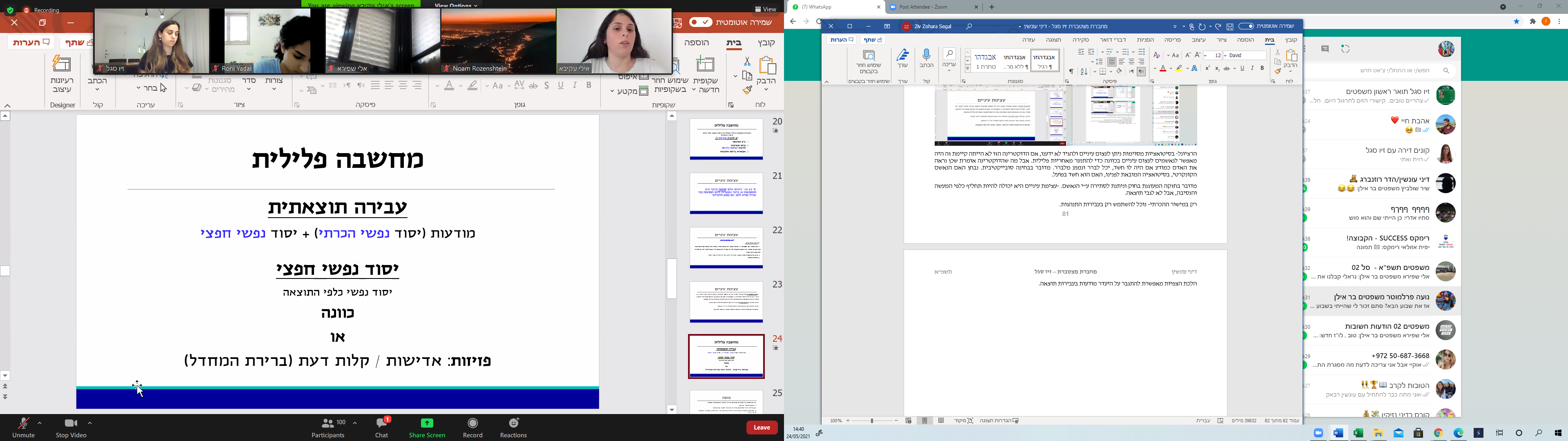 בעבירות תוצאה, מלבד המודעות, נצטרך משהו נוסף- יסוד נפשי חפצי. *ס' 19 מתייחס לעבירות שותקות בהן אין דרישה ליסוד נפשי כלשהו. בעבירות כאלה מסוג תוצאה מספיקה קלות דעת. יהיו עבירות בחוק שידרשו יסוד נפשי חפצי מסוג כוונה ולכן נצטרך להוכיח שהייתה כוונה. כוונהרף מינימום של כוונה= הנאשם צריך לרצות שהתוצאה תקרה.אשם מוסרי מוגבר.בעבירות אלו המחוקק מחייב מישור חפצי של כוונה:עבירות חומרה לעבירות רגילות של פזיזות, יש מדרג בסעיף. (למשל: ס'113(ג)). עבירות בסיס. המינימום שצריך להתקיים הוא כוונה. (למשל: ס' 260(א)). ישנה קטגוריה של עבירות מטרה/ כוונה מיוחדת שבהן התביעה צריכה להוכיח שלנאשם הייתה מטרה להשיג יעד שאינו חייב להתממש (כלומר הוא לא רכיב תוצאתי ביסוד העובדתי). פזיזותפזיזות= אין לנאשם את הרצון הפוזיטיבי שהתוצאה תתרחש. אדישות- חוסר אכפתיות להתרחשות התוצאה: אין רצון אך גם אין אי רצון. מעין שוויון נפש כלפי הרצון שהתוצאה תיגרם. יחס ניטרלי כלפי התרחשות התוצאה.קלות דעת- נטילת סיכון בלתי סביר לאפשרות גרימת התוצאה, מתוך כוונה להצליח למנוע את התוצאה. אין רצון שהתוצאה תתרחש. "לי זה לא יקרה". *אין את הרצון הפוזיטיבי כמו בכוונה. אדישות- שוויון נפש. קלות דעת-לא רוצה שהתוצאה תקרה, אבל יש את האופציה שהיא תקרה. דוגמה לקייס: [שעסקנו בו בתרגול 1]ירון ושירן הם שכנים המסוכסכים בעקבות מקום חניה הנמצא בסמוך לביתם. ביום שישי בבוקר, החנה ירון את מכוניתו, במקום החניה המדובר, ופנה לכיוון ביתו. שירן, שהבחינה בכך, רצה לעבר ירון והחלה לצעוק עליו. לאחר דין ודברים בין השניים דחפה שירן את ירון בחוזקה. ירון איבד את שיווי משקלו, נחבט בעמוד, ונפל על המדרכה. ירון איבד את הכרתו ובבית החולים נקבע כי הוא סובל מזעזוע מוח חמור.חבלה חמורה [א/238]333. החובל בחברו חבלה חמורה שלא כדין, דינו- מאסר שבע שנים. האם הייתה מודעות לפרטי היסוד העובדתי? האם מתקיים יסוד נפשי חפצי ביחס לתוצאה ואיזה? פתרון:העבירה היא ס' 333- חבלה חמורה. עבירה תוצאתית שותקת- היסוד הנפשי החפצי המינימלי הוא קלות דעת. נבדוק מודעות לטיב ההתנהגות, לקיום הנסיבות ולאפשרות גרימת התוצאה- המישור ההכרתי. דחיפה במגרש חנייה עלולה להביא לאפשרות של נפילה במצב מסוים. עבירת מטרה התנהגותיתעבירות שכוללות דרישה של כוונה אבל הכוונה היא לא כלפי תוצאה, אלא כלפי השגת יעד שאינו חייב להתממש.יש להוכיח: מודעות (יסוד נפשי הכרתי)יסוד נפשי חפצי של כוונה מיוחדת ביחס למטרה- לא משנה לנו האם המטרה הושגה/לא הושגה – ס' 90(א)(2).  עבירות תוצאה – מבקשות שנוכיח מישור הכרתי ומישור חפצי.עבירות התנהגות- דורשות ניתוח רק של המישור ההכרתי. עבירת מטרה התנהגותית- עבירת ביניים: עבירות התנהגותיות שיש בהן דרישה של כוונה כלפי השגת יעד שאינו חייב להתממש. דוגמאותס' 192- "מאיים על אדם בכל דרך שהיא בפגיעה שלא כדין בגופו, בחירותו, בנכסיו, בשמו הטוב או בפרנסתו, שלו או של אדם אחר, בכוונה להפחיד את האדם או להקניטו, דינו- מאסר שלוש שנים". התנהגות- מאיים.נסיבות- "על אדם...אדם אחר""בכוונה.. להקניטו"- יסוד נפשי מסוג מטרה.יש פה אדם שמאיים על אדם אחר. מאיים עליו בכוונה מסוימת של להפחיד או להקניט. לא נצטרך להוכיח שהאדם האחר באמת פחד. הייתה לו כוונה להפחיד, אבל זה לא משנה האם האדם האחר פחד או לא. אין צורך שאכן המטרה התממשה. דוגמה נוספת סעיף 117א- "עובד הציבור שנתן לידיעה שאינה סודית, צורה של ידיעת סודית, במטרה למנוע את פרסומה, דינו- מאסר שנה".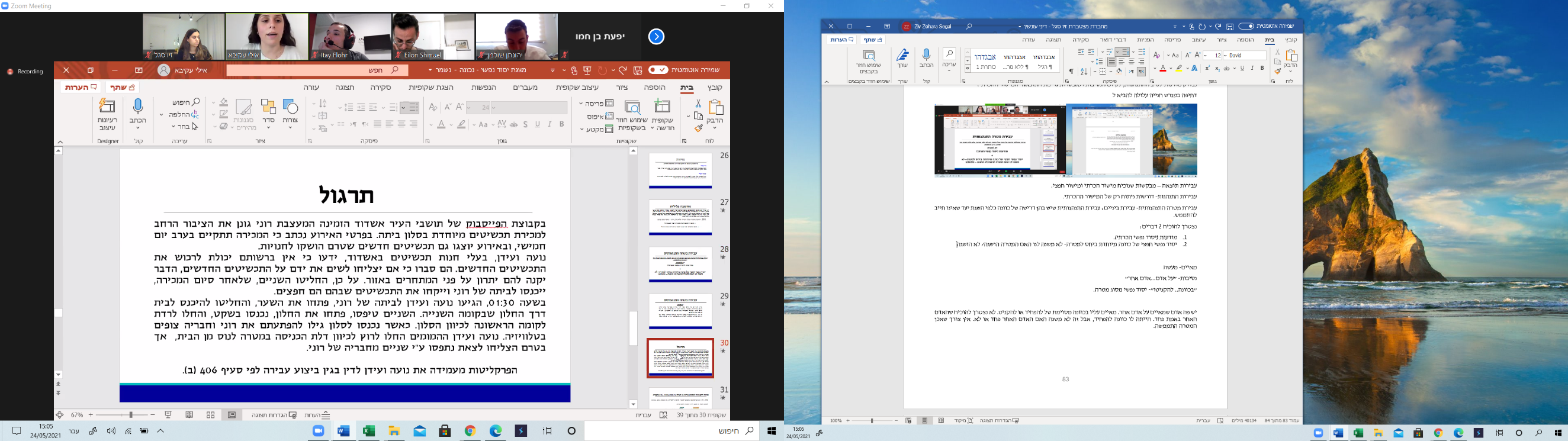 ש.ב: לנתח את סעיף 406(ב) מבחינת יסוד עובדתי ויסוד נפשי. 406.(ב)  "המתפרץ למקום כאמור בסעיף קטן (א) בכוונה לבצע גניבה או פשע, או המתפרץ מתוכו לאחר שביצע בו גניבה או פשע או נכנס אליו לשם כך, דינו - מאסר שבע שנים".יסוד עובדתי-התנהגות- המתפרץ, נכנס. נסיבות- למקום כאמור בסעיף קטן (א) / מתוכו לאחר שביצע בו גניבה או פשע או .. אליו.יסוד נפשי-מודעות לטיב המעשה.מודעות לקיום הנסיבות.כוונה – לבצע גניבה או פשע. לשם כך. שיעור 17- 25/05/21היום נדבר על כוונה. דיברנו על מתי בעצם המחוקק יחוקק עבירות של כוונה כעבירות בסיס. הגענו לכלל הצפיות, סעיף 20(ב). כאשר אדם צופה כאפשרות קרובה לוודאי שמעשים מסוימים שלו יובילו לתוצאה מסוימת, החוק רואה אותו כמי שהתכוון- כמי שהתקיימה בו כוונה/מטרה/רצון. יש פה הנחת שקילות בין צפייה לקרוב לוודאי לבין קיומו של רצון. ההבדל בין כוונה למצב הנפשי המשקף את הרעיון של כלל הצפיות, הוא שבכוונה האדם רוצה בתוצאה מסוימת והוא פועל כדי להשיג אותה. בהלכת הצפיות, זה כנראה יקרה כשאדם מבצע פעולה כדי להשיג מטרה אחרת, שעל הדרך הוא צופה שהמעשה יביא לתוצאה אחרת. לדוגמה: פס"ד קורט סיטה, פרופ' בטכניון שהואשם בעבירות ריגול בטענה שמסר מידע סודי שהגיע לידיו במסגרת התפקיד שלו, מתוך רצון להשיג כסף. עבירת הריגול שיוחסה לו דורשת כוונה, וביהמ"ש מכוח הפסיקה [לפני התיקון בחוק] קובע כהלכה פסיקתית את הלכת הצפיות ואומר שמספיק שצפית בהסתברות קרובה לוודאי את התוצאה זה משקף כוונה. כאשר אדם צופה בכמעט וודאות מעשית את גרימת התוצאה, הוא בחר ונייחס לו כוונה. הוא משלים עם כך שיש אפשרות לפגוע בערך המוגן. זה שקול ערכית לכוונה ורצון. קלות דעת- צופה אפשרות לגרימת התוצאה ולא רוצה שזה יקרה. הצפייה בקלות דעת רגילה היא לא צפייה בוודאות קרובה למדי. מה שמקפיץ את כלל הצפיות לרמה ערכית של כוונה היא שרמת הצפיות היא קרובה לוודאי (99%). זה נקרא בספרות "ודאות מעשית". עצם היכרותו עם תופעות הטבע, הוא צופה מה אמור לקרות באופן רגיל. אזרוק כדור לאוויר, הוא ייפול אליי חזרה, אלא אם כן יקרה משהו שישנה זאת. בקלות דעת אדם מקווה שזה לא יקרה, זה לא ברמה של וודאות מעשית. העושה בונה על זה שזה לא יקרה בפועל. אך במקרים של סיכונים שהם כמעט 100%, והאדם פועל בכל זאת- משווים את זה מבחינה ערכית לפעולה בכוונה. קוגלר עורך דיון לגבי הגישה שלו אל מול הגישה של פלר על כלל הצפיות. הלכת הצפיות עוגנה לאחר תיקון 39 ככלל בחוק. מדובר באותו התוכן. קוגלר מדבר על הרציונל שעליו מבוססת הנחת השקילות ביחס למצבים של הלכת הצפיות וכוונה. הוא אומר שיש מכנה משותף בין כוונה להסתברות קרובה לוודאי שגורם לשני מצבי הנפש האלה להיות זהים. בשני המצבים האלה יש משהו שלא קיים במצב של פזיזות רגילה- צופה משהו בהסתברות לא גבוהה. קיומה של בחירה או החלטה לגרום לתוצאה – בוחרים לפגוע בערך המוגן. בחירה מודעת ושקולה. זה משהו שאין לי במקרים של פזיזות רגילה, צפיית התוצאה בהסתברות לא מעשית, אדם לא בוחר לפגוע בערך המוגן, הוא בוחר לקחת סיכון. לעומת מקרים של הסתברות מעשית שאדם בוחר לפגוע בערך המוגן. זה מה שגורם לקוגלר לחשוב שהם מצבי נפש זהים לעומת פזיזות.פלר מציע גישה אחרת לגבי הבסיס הנורמטיבי של הלכת הצפיות. פלר אומר שבין כוונה לוודאות מעשית אין מכנה משותף. בכוונה אדם רוצה, בצפיות וודאית אדם לא רוצה. קוגלר מראה את הדמיון ביניהם לעומת פזיזות, פלר מדגיש את השוני ביניהם ומראה את המכנה המשותף בין פזיזות להלכת הצפיות שבשניהם אין רצון. פלר אומר שהם לא אותו הדבר, לא מדובר במצבי נפש זהים, אבל הם שקולים ערכית. המחוקק רואה את שני המצבים האלה כמצבים שמבחינת השיפוט המוסרי שלהם הם מצבים שצריך לשפוט אותם בצורה זהה. בשורה תחתונה שניהם רואים הצדקה לראות את מי שפעל בוודאות מעשית כמי שהתכוון., אך מנימוקים שונים [אותו הדבר/ לא אותו דבר אבל שקולים ערכית].בתיקון 39 רואים שנקודת המוצא שהתקבלה היא נקודת המוצא של פלר- צפייה בהסתברות גבוהה לוודאי מהווה תחליף לכוונה, היא שקולה לה נורמטיבית אבל לא שקולה לה מבחינה מהותית/ עובדתית. כלל הצפיות חל על כל העבירות התוצאתיות, כך שאם יש עבירה שדורשת כוונה ביחס לתוצאה, אנחנו מבינים שמספיק שמוכיחים שהנאשם צפה כאפשרות קרובה לוודאי שהתוצאה תקרה ויוצאים מידי חובה להוכחת הכוונה. עצימת עיניים- מספיק שאדם חשד ונמנע מלברר / כלל הצפיות- מספיק להוכיח שהנאשם צפה את התוצאה כאפשרות קרובה לוודאי  שני כללים שמורידים את הרף הגבוה של הוכחת היסוד הנפשי ומאפשרים לייחס אחריות פלילית לאנשים גם ברף נמוך יותר.עצימת עיניים זה כלל שחל במישור ההכרתי, על מודעות- לטיב המעשה ולקיום הנסיבות.כלל הצפיות חל לגבי הרכיב התוצאתי, בעבירות תוצאה בלבד. מה קורה עם עבירות מטרה התנהגותיות? לא עבירות תוצאה, ועדיין כוללות רכיב של כוונה מיוחדת שצריך להוכיח אותו. האם כלל הצפיות שמעוגן בסעיף 20(ב) שתמיד יחול על כוונה ביחס לתוצאה, יחול גם בעבירות התנהגות? אלה השאלות המשפטיות שעלו בפסקי הדין ביטון נ' סולטאן ופס"ד אלגד.עבירות לדוגמה-"הגורם לחברו חבלה חמורה בכוונה, דינו.."  עבירה תוצאתית. היסוד הנפשי הנדרש הוא מודעות לטיב המעשה, לקיום הנסיבות ואפשרות גרימת התוצאה וביחס לרכיב התוצאתי של חבלה חמורה צריך להוכיח גם כוונה(רצון). מספיק שנוכיח שאדם פעל כשהוא צופה בוודאות מעשית שהמעשה שלו יגרום לחבלה חמורה- כלל הצפיות. "המאיים על אדם בכוונה להפחידו, דינו.."  עבירה התנהגותית. נדרשת מודעות לגבי טיב המעשה ולגבי קיום הנסיבות [שהוא מאיים ומולו עומד אדם]. המונח בכוונה אינו בתוך עבירה תוצאתית, ולכן נדרש גם להוכיח כוונה לפי סעיף 90(א)(2)- עבירת מטרה/כוונה מיוחדת. רכיב הרצון מתייחס להשגת יעד, שהוא לא חלק מהיסוד העובדתי של העבירה. מבחינת פשיטא, החוק שותק לגבי תחולת כלל הצפיות על עבירות מטרה שהן עבירות התנהגות. החוק אומר שרק לגבי עבירות כוונה תוצאתיות חל כלל הצפיות. מה זה אומר?בפסיקה הובאו כמה דעות לאורך השנים. יש המון פסיקה שעוסקת בשאלה הזו של הלכת הצפיות. בפס"ד אלבה, עבירה של הסתה לגזענות, עבירת התנהגות שהיא עבירת מטרה. היה ויכוח בין השופטים לגבי השאלה האם להחיל את התוכן של כלל הצפיות גם על עבירות מטרה. השופטים מצא ובך נקטו בגישה גורפת. הם אמרו שמרגע שהחוק קבע תחולה גורפת של הלכת הצפיות הישנה על עבירות כוונה תוצאתיות, אז ברור שהייתה כוונה גם להחיל את זה על עבירות כוונה התנהגותיות. אין הבדל משמעותי בין עבירות כוונה תוצאתיות לבין עבירות מטרה מיוחדת שהן התנהגותיות. ההבדל הוא דווקא ביסוד העובדתי, ולא בנפשי. ההבדל בין שני סוגי העבירות לא קשור ליסוד הנפשי. אין סיבה שאותה הלכת צפיות פסיקתית שחלה לפני תיקון 39 לא תמשיך לחול גם על עבירות המטרה ההתנהגותיות. זה לא הסדר שלילי לגבי עבירות מטרה. המחוקק לא אמר כלום אבל ההלכה הישנה תמשיך לחול. לעומתם, שופטי הרוב בפס"ד אלבה (ברק, גולדברג, דורנר, טל, טירקל) הם הציעו גישה אחרת. במקום לנקוט גישה גורפת, יש לנקוט גישה יותר גמישה שמתאימה את עצמה. המחוקק לא קבע את כלל הצפיות על עבירות המטרה ויש בעיה לקבוע את זה. זה פוגע בעקרון החוקיות, החלת הלכת הצפיות מחמירה עם הנאשם. המשמעות היא שאני רק מראה שהוא צפה בוודאות מעשית ואני יכולה להכניס אותו לגדר העבירה. השופטים חוששים להחמיר עם הנאשם כאשר זה לא כתוב בחוק, לעומת הקלה עם הנאשם [לדוגמה הר שפי]. מצד שני, קשה גם להגיד שבכך שהמחוקק עיגן את סעיף 20(ב) הוא קבע הסדר שלילי לגבי עבירות המטרה. השאלה האם הלכת הצפיות הפסיקתית היא שאלה שצריכה להיבחן באופן ענייני ופרשני לגבי כל עבירה ועבירה. ביהמ"ש יצטרך לדון בכל מקרה לגופו ולהחליט מה נכון לעשות מבחינת שיקולי מדיניות, שיקולי שכל ישר וכו'. לדוגמה שיקול ללמה לא לאפשר - זו הגנה על חופש הביטוי. הזכות של הנאשם לחופש הביטוי. תכלית האיסור הופכת להיות המצפן, אמת המידה שאמורה לכוון את ביהמ"ש האם להחיל את הלכת הצפיות על עבירות מטרה התנהגותיות. פס"ד אלגד- מחילים את כלל הצפיות לגבי העבירה הספציפית הזו, אבל לא נלמד מהחלת הכלל כהחלה גורפת על כל העבירות. פסק הדין מדגים את הדילמה הזו. יש עבירה של סעיף 244 שיבוש מהלכי משפט. עבירת התנהגות עם רכיב של כוונה. הוא נכנס למועדון, הייתה קטטה, הוא נפצע מרסיס זכוכית, לא רצה שידעו שהוא עובד במועדון בלי היתר, הוא שיקר בחקירה לגבי הקטטה ואמר שהוא לא היה במועדון. שיקר שקר גס כדי לנסות לחלץ את עצמו מלהסתבך בהקשרים האחרים. הטענה שעלתה שברור שזה לא היה מרצון להכשיל הליך שיפוטי אלא כדי למנוע בעיות אחרות. השאלה היא האם הצפיות הקרובה לוודאי יכולה להחליף את הכוונה? מאמצים את הגישה הגמישה של פס"ד אלבה, לפיה נקבע לפי כל מקרה ומקרה. במקרה הנ"ל, לא היה ערך חברתי פודה בבסיס העבירה שהוא ערך הפוך כמו בעבירות ביטוי. בעבירות של הכשלת הליך שיפוטי, כאשר אני אוסרת על אדם לפעול בצורה מסוימת אני לא פוגעת בערך חברתי מסוים. גם כאשר אדם צופה בהכשלת הליך שיפוטי זה מספיק כדי לשקלל את עבירת המטרה.פס"ד ביטון נ' סולטאן- רלוונטי לעבירת לשון הרע. קובלנה פלילית פרטית- יוצא דופן, רק בעבירות מסוימות שיש להן אופי של פגיעה של אדם בחברו. כאשר המדינה לא רוצה לנהל את ההליך הפלילי מנימוקים מסוימים, כמו תביעה על הגנה על השם הטוב.  בפסק הדין הזה מתעוררת השאלה מה קורה כאשר אדם עובר עבירה מחוק לשון איסור הרע, סעיף 6, "המפרסם לשון הרע, בכוונה לפגוע". מה קורה כאשר אדם מפרסם לשון הרע מבלי רצון לפגוע, אבל הוא יודע שיש צפיות מעשית לפגיעה. הנשיא ברק קובע שהלכת הצפיות לא תחול באופן גורף אלא באופן פרטני. זוהי שאלה פרשנית שתיקבע לפי תכלית האיסור. ביהמ"ש קובע שההלכה לא תחול בגלל הצורך להגן על חופש הביטוי. לאור הזכות של חופש הביטוי, לא מצדיק להחיל את ההלכה הזו. שיקול שברק מזכיר בפס"ד ביטון- ברק מנסה להשוות בין עבירות התנהגות לעבירות תוצאה. ברק אומר שאי אפשר להתעלם בכל זאת, מהבדל שקיים, בין עבירות מטרה התנהגותיות לבין עבירות כוונה תוצאתיות. עבירות תוצאתיות- היסוד העובדתי מותנה שתתקיים התוצאה- יש החמרה ביסוד העובדתי. במקום הזה יש מקום באופן גורף להנמיך את רף הכניסה ליסוד הנפשי. תוצאה רעה צריכה לקרות בעקבות המעשה.עבירות  התנהגותיות - לא נלווית תוצאה מזיקה במישור העובדתי. עיקר החומרה הוא בגלל ביצוע מעשה בליווי היסוד הנפשי. לכן אומר ברק בעבירות מטרה התנהגותיות יש מקום להותיר לביהמ"ש שיקול דעת האם לוותר על דרישת הכוונה ולהסתפק בוודאות מעשית בלבד ולהנמיך את רף הכניסה לעבירה, או שלאו דווקא ובאותו מקרה יש להשאיר את רף הכניסה ליסוד הנפשי כרף גבוה יותר. המהלך של ברק מזכיר את הרעיון שיש משחק טרייד אוף בין יסוד עובדתי ליסוד נפשי. ככל שהיסוד העובדתי מחמיר וחזק יותר, היסוד הנפשי יכול להיות קל יותר. וההיפך. יש היגיון שיש דין שונה בין תחולה גורפת על עבירות כוונה תוצאתיות לעבירה מטרה התנהגותיות. המסקנה בפסק הדין ביטון נ' סולטאן: לגבי עבירת לשון הרע בסעיף 6 לחוק איסור לשון הרע, לא חל כלל הצפיות.*עבירה מטרה התנהגותית- אני צופה בהסתברות קרובה לוודאי שבאיום שלי יש אפשרות להפחדת האחר. יותר קל להוכיח צפייה מאשר רצון. יכול להיות רלוונטי לעניין הקלה בנטל ההוכחה [דיברנו על חזקות שקשורות לנטל ההוכחה].  להראות כוונה שהיעד התממש. צריך להראות שהנאשם איים על פלוני מתוך רצון להפחיד את פלוני. כלל הצפיות- להראות שאדם צופה בוודאות מעשית שהאיומים שלו יובילו להפחדת פלוני. אפשרות קרובה לוודאי שהאיומים יובילו להפחדה. הוא פעל ואיים, צפה בהסתברות של 99% שהאיומים יגרמו להפחדה.  מרגע שיש את כלל הצפיות אנחנו יודעים מה הדין לגבי עבירות כוונה תוצאתיות. לגבי עבירות מטרה התנהגותיות, נקבע בפסיקה שכל מקרה ידון לגופו [לפי נסיבות המקרה, לפי הערך המוגן שנפגע במניעת המעשה, שיקולים נורמטיביים..]. קרמניצר אמר שהם כמחוקקים שכחו לכתוב לגבי עבירות מטרה התנהגותיות. נותרה הדילמה מלפני התיקון. יש 2 גישות: מיעוט באלבה- גישה גורפת שבכל עבירות מטרה התנהגותיות יחול כלל הצפיות. לעומת גישת הגמישות של הרוב באלבה, נבחן כל מקרה לגופו תוך שקילת שיקולים. פסק דין אלבה הוא המפתח את ההלכה שמאומצת במקרים הבאים [אלגד, ביטון- שם מיישמים את ההלכה]. אפשר להזכיר את שתי הגישות בקייסים במבחן. לציין דעת מיעוט/רוב.פס"ד בורוכוב נ' יפת – הוזכר בביטון נ' סולטאן. פסק דין ישן, יש שם את אותו ויכוח. הפסיקה שקראנו היא יותר חדשה שמגוללת את ההיסטוריה של פסקי הדין האלה. מדבר על עבירות ביטוי והחלת כלל הצפיות על עבירות אלה. התיקון לא קבע כלום לגבי עבירות מטרה התנהגותיות ולכן כל הפסיקה הישנה נותרה רלוונטית.פזיזותיסוד נפשי חפצי שונה. תחת הפזיזות ישנם אדישות וקלות דעת. עד תיקון 39 לא הייתה אבחנה בין סוגי הפזיזות. המשפט הישראלי נשען על המשפט האנגלו אמריקני שהציב 3 קטגוריות מרכזיות: כוונה, פזיזות ורשלנות. ההבדל בין כוונה לפזיזות: שבפזיזות יש רק צפייה, ללא רצון. תיקון 39 קובע תת הבחנה נוספת בין קלות דעת לאדישות. אין רצון פוזיטיבי, אבל בשני המקרים אדם לוקח סיכון בלתי סביר ביודעין, ההבדל שבאדישות לפועל לא אכפת אם הסיכון יתממש כן או לא לעומת קלות דעת שהפועל מקווה שהסיכון לא יתממש. יש משהו פרדוקסלי בין צפייה שמשהו רע קורה, ויש רצון שלא רוצים שיקרה, ועדיין עושה את זה. כלומר אם אני לא רוצה שזה יקרה ואני צופה שזה יקרה, אני לא אעשה את זה.האדישות וקלות הדעת מכסים שני מקרים פרדיגמטיים אחרים. אדישות- נראה מצבים שבהם אדם רוצה להשיג משהו מסוים, וכדי להשיג את הפעולה הרצויה הוא עלול לגרום לתוצאה שאין לו רצון שהיא תקרה, הוא אדיש לשאלה אם היא תקרה או לא. תיגרם תוצאת לוואי בדרך להשיג מטרה שהיא החשובה לאדם עצמו. לגבי תוצאת הלוואי האדם אדיש לה. לדוגמה, האסיר שמתכנן בריחה ע"י פיצוץ הקיר המשותף לתא שלו למשרד הסוהרים. הוא מבין שהמטרה שלו לברוח, יש הסתברות גבוהה שאדם ייפגע כתוצאה מכך, אין לו עניין שזה יקרה אבל גם לא אכפת לו והוא פועל מתוך אדישות לשאלה אם מישהו ייפגע.קלות דעת- מקרה אחר- אדם מעוניין לשמור על הערך המוגן, אבל בוחר בקו פעולה שיביא לפגיעה באותו ערך. מצב שנשמע מוזר. במאמר של קרן שפירא-אטינגר, היא מתייחסת למצבים של קלות הדעת. מבחינת האינטואיציה המוסרית מצב כזה שאדם צופה שמשהו יקרה והוא מקווה שלא יקרה הוא מעורר פחות סלידה מוסרית לעומת כוונה. קל הדעת הוא פחות "רשע". אבל המקרים האלה תובעים בחריפות הסדר להיתכנות הפעולה המנטלית הלא הגיונית הזאת. מקרים של חוסר רציונליות, מבחינה הגיונית היינו אמורים להימנע מהמצבים האלה אבל יש אנשים שעדיין מבצעים.קרן מכנה מצבים בהם אדם מעוניין בכנות לשמור על אינטרס מסוים ובו זמנית מסכן את אותו אינטרס סיכון לא סביר- "המהמר המטורף" או "האיוול המוחלט". נותנת את הדוגמה של הרופאה עם הבקבוקים. היא רוצה לתת לחולה תרופה מסוימת. היא מוצאת בארון 10 בקבוקים לא מסומנים- 9 מכילים את התרופה הטובה ו-1 מכיל רעל קטלני. הרופאה רוצה לעזור לחולה בצורה כנה ואמיתית, אבל היא בוחרת באופן שרירותי בקבוק מהם. הרופאה מקווה בכל ליבה שמדובר בבקבוק של התרופה האמיתית, היא עושה את זה בשקילות וריכוז גמור. בפועל מסתבר שהבקבוק הוא רעיל, החולה מת. קרן שפירא אומרת שהרופאה היא לא רשעה מוחלטת, היא הייתה מעוניינת בשלום הפציינט שלה, אבל היא בחרה בדרך של הימור מטורף, מסוכן, סיכון מחושב- 10% שבחירתה תביא לתוצאה שהיא מבקשת למנוע (מוות).הדרך להסביר את ההימור המטורף היא לראות את המקרים האלה כמעין מקרים של מחשבת משאלה wishing thinking, שלא נובעים מתהליך הגיוני שאדם עושה. מצבי התודעה האלה מאופיינים כדחיקת המחשבה, מסלק את האפשרות לסיכון לקצה המוח. הוא מסגל השקפה שלא מבוססת באופן רציונלי על המציאות. "לי זה לא יקרה". האדם משכנע את עצמו, למרות שיש לו מידע שאמור להוביל אותו למסקנה מסוימת, הוא עושה מניפולציה במידע שגורמת לו להטעיה ולפרש את המידע בצורה לא כמו שצריך. הוא מייפה את הדברים. הוא הופך את הסיכון לתיאורטי, למרות שמבחינת החיים זה סיכון מעשי. האדם מודע להסתברות הדברים, הוא מרוכז, הוא מפעיל על עצמו מניפולציה פסיכולוגית שגורמת לו לפעול בצורה לא רציונלית. יש הבדל בין פעולה מתוך יחס נפשי של קלות דעת לבין מקרי רשלנות. בקלות דעת יש צפייה שהדברים יקרו. הרשלן לא מודע לאפשרות שהמעשים שלו יגרמו לתוצאה. לרשלן אין את האינפורמציה בראשו. קל הדעת בוחר להדחיק את האינפורמציה שנמצאת בראשו. הוא מתעלם ממנה. גורם לה לא להשפיע על ההחלטה שלו. לרשלן אין בכלל את הידיעה הזאת.  זה נראה כמו קו גבול דק, אבל משמעותי מאוד. עולם המחשבה הפלילית לעומת עולם הרשלנות.סיכון סבירההגדרה של קלות הדעת- ס' 20(א)(2)(ב) – "נטילת סיכון בלתי סביר לאפשרות גרימת התוצאות האמורות, מתוך תקווה להצליח למנען". החוק מדבר על מודעות ורצון בסוף הסעיף. מבוסס על ההנחה שאדם נוטל סיכון לא סביר.מה קורה אם אדם נוטל סיכון סביר תוך שהוא צופה את תוצאת גרימת התוצאה ומקווה לא לגרום לה? זה לא נכלל במסגרת המחשבה הפלילית. זה בסדר. היסוד הנפשי של קלות הדעת מחייב להראות שמעשי הנאשם הם נקיטת סיכון בלתי סביר. זוהי שאלה נורמטיבית שביהמ"ש אמור להכריע בעניינה. שאלה ערכית לגבי סבירות הסיכון. ביהמ"ש עורך איזון אינטרסים- מצד אחד הוא מתחשב בנזק שעלול להיגרם [מבחינת האיכות, הכמות, דרגת ההסתברות, הערך החברתי הנפגע, באיזה רמה והסתברות] מצד שני הוא חושב מה התועלת שתופק מההתנהגות [לפי אותם מדדים]. לדרגת ההסתברות שהנזק יתרחש יש תפקיד בהכרעה האם הסיכוי סביר או לא. ככל שההסתברות של התממשות הסיכון נמוכה יותר, אז הסיכון יהיה סביר יותר. ולהיפך. סוג הנזק- רכוש, חיים, ערכים אחרים. פס"ד דויטש, דיבר על אדריכל שיצא עם פועלים שלו לחצוב אבנים באתר טבע, והגיעו פקחים ואמרו לו שאם הם ימשיכו לחפור באותו מקום יש סכנה של מפולת רצינית. הוא לא הקשיב לאזהרות, מחמת מניעים כלכליים, ואכן המפולת קרתה. שניים מהפועלים נהרגו. דויטש הועמד לדין על עבירת הריגה. ביהמ"ש המחוזי הרשיע אותו. לפני התיקון לא הייתה הבחנה בין קלות דעת לאדישות. הייתה פזיזות. ביישום המושגיות החדשה של התיקון, דויטש היה קל דעת. הוא לא רצה שהפועלים שלו ייפגעו, הוא פשוט האמין ש"לי זה לא יקרה". בחר לא לתת לאינפורמציה את המשקל הנכון, דחק אותה לקרן זווית. דויטש נטל סיכון בלתי סביר- היה סיכון של פגיעה בחיי אדם, לעומת תועלת כלכלית. ברור שבמשוואה הזו ערך חיי אדם גבוה יותר. רמת ההסתברות של הפגיעה הייתה גבוהה, הגיעו פקחים והתריעו. הוא עדיין בחר להמשיך לפעול. השקילות הזו מראה שיש כאן נטילת סיכון בלתי סביר. הגדרת האדישות- ס' 20(א)(2)(א)- "שוויון נפש לאפשרות גרימת התוצאות האמורות". באדישות לא מזכירים את הנקודה של נטילת סיכון בלתי סביר. כל המלומדים מסכימים שדרישת הסיכון הבלתי סביר נדרשת גם בצורה של אדישות, למרות שזה לא מוזכר במפורש ע"י המחוקק. אז למה לא כתבו? לא רצו להכביד על התביעה בכל פעם את הצורך להוכיח את זה. כאשר אדם פועל בצורה שלא אכפת לו אם זה יקרה, זה יותר ברור שיש סיכון בלתי סביר. כוונה-ישנה מחלוקת בין מלומדים לגבי כוונה. קרמניצר, ממנסחי התיקון, אומר שהתביעה צריכה להוכיח סיכון בלתי סביר. רק אם הסיכון עצמו בלתי סביר האדם יורשע. לא כתבו את זה כי בדר"כ במצבים שאדם פועל מתוך רצון לפגוע בערך המוגן, ממילא אלה בדר"כ מצבים של סיכונים בלתי סבירים. זה עניין טריוויאלי, די ברור שיקרה. כדי להקל את התביעה, לא לגרום לה להוכיח את עניין הסיכון הבלתי סביר. קוגלר חולק עליו לעניין כוונה. כאשר אדם פועל בכוונה לא צריך להוכיח שהוא נטל סיכון בלתי סביר. הדרישה הזאת יורדת. גם אם הסיכון סביר, אם האדם פעל מתוך רצון שהתוצאה הרעה תקרה- האדם יורשע. יש לו רצון פוזיטיבי לפגוע בערך חברתי מוגן, האנטי חברתיות כה גדולה ומספיקה כדי לכונן את מידת האשמה המוסרית שמצדיקה הפללה, הרשעות כה גדולה, גם אם נטל סיכון סביר. יש הצדקה להפללה. באיזה מקרים התביעה תטען שיש נטילת סיכון סביר? מצבי חירום שאדם פועל ועלול לגרום לתוצאה קטלנית. למשל, רפואה- במהלך ניתוח יש סיכונים לגרום לשיתוק וכו', אבל בכל זאת עושים את זה כדי להציל את החיים.  דוגמה בתחום הפלילי- ביהמ"ש מנתח את פעולת הנאשם דרך הדוקטרינה של סיכון סביר ומגיע למסקנה שהסיכון סביר. פס"ד צור, פסק דין ישן משנת 78, ע"פ 364/78. עסק ביסוד נפשי של רשלנות. גם ברשלנות מדברים על צורך להוכיח פעולה תוך נטילת סיכון בלתי סביר. רקע- חבורת מטיילים יצאו לטייל בנחל, המדריכים צפו בדרגת הסתברות לא גבוהה שיהיה שיטפון. החליטו לצאת לטיול. מה שקרה שהם מגיעים ומתחיל שיטפון, לא מספיקים לחלץ את המטיילים מהמקום ויש מטיילים שמתו. לא צפו שהמוות יקרה, מקום שאדם מן היישוב צפה את האפשרות =רשלנות. ייחסו אחריות בגרימת מוות ברשלנות. בימ"ש השלום אומר שבכניסה לנחל אדם סביר לא היה צופה את השיטפון ואת האפשרות שייגרם מוות בעקבות השיטפון. לא מרשיעים כי מכריעים שלא היה יסוד נפשי של רשלנות [הכרעה תמוהה כי היו התרעות]. המחוזי הרשיע בגרימת מוות ברשלנות, והעליון זיכה אותם: אין רשלנות והסיכון סביר. כנגד הנזק, צריך לשקול את התועלת שנגרמה לפרט ולחברה. צריך לקחת בחשבון את רמת ההסתברות הנמוכה בעקבות התרעת המוות באחוזים נמוכים. באיזון בין האינטרסים יש סיכונים שמותר לקחת. גם אם נגרם נזק, זה לא תמיד מגלם סיכון לא סביר. פסק הדין אומר שבמקרה הזה היה מוצדק ליטול את הסיכון. הערך של טיולים, ידיעת הארץ זה ערך חברתי חיובי. מבקשים שאנשים לא יימנעו לצאת לטייל, מלעשות פעולות חינוך. ערך חיי אדם מול ערך טיולים והכרת הארץ. אפשר להעביר ביקורת על זה. זה גם פוגע בוודאות המשפטית. נאשם לא יכול לדעת האם מעשיו יקבעו כסיכון סביר כן או לא, כי ביהמ"ש קובע את זה רק בדיעבד. פס"ד מזרחי- נוהג בכביש בין עירוני שיש כמה נתיבים, הוא נוהג במהירות המותרת. באיזשהו שלב ילדים מגיעים לכביש, הוא מפחית את המהירות, משאית שעוברת באותו רגע מסתירה לו את שדה הראייה, והילדים עוברים והוא דורס אותם למוות. הפסיקה אומרת שלגבי ילדים צריך לצפות הכל, תמיד צריך לצפות שילדים ייכנסו לכביש. מבחינת ביהמ"ש הסיכון היה בלתי סביר. מהרגע שראה ילדים בקצה של הכביש הוא היה צריך לעצור. השופט זוסמן, היה בדעת מיעוט, ואומר שנכון צריך לצפות מילדים לקפוץ לכביש, אבל הסיכון שמזרחי לקח הוא סיכון סביר. ברגע שהוא האט בכביש בין עירוני למהירות 50 קמ"ש וראה את הילדים בקרן זווית, אמנם הוא לא עצר לגמרי- ואז יש סיכון שייכנסו בך מאחורה- או אפילו לא האט ל20, אבל עדיין בהאטה שלו ניתן לראות נטילת סיכון סביר. יש סיכון כי הוא המשיך לנסוע, אבל הוא סביר כי המשמעות היא שיש תועלת בהתנהגות. אם יצטרכו להאט כל הזמן, לא יוכלו לנהוג בכבישים מהירים-משתק את התנועה בכבישים, זה יסכן את הנהגים מאחורייך. התוצאה היא שהוא הורשע לבסוף. אל מול ערך חיי אדם יש לשקול את התועלת בצד הסיכון. ההכרעה הנורמטיבית לגבי מהו סיכון סביר היא של ביהמ"ש, ויש מספר שיקולים שהיא לוקחת בחשבון [הסתברות הנזק, תועלת בנקיטת הסיכון..].קלות הדעת במשפט הגרמני, מדינות קונטיננטאליות – הגרמנים הלכו לקצה השני של המשפט הפלילי, לאור לקחים ממלחמת העולם השנייה. נזהרים בהרשעה של נאשמים, נותנים כבוד לעקרון האשם, נותנים מקום לכבוד האדם- זכות מוחלטת, לא יחסית כמו בישראל. לא ניתן לפגוע בכבוד האדם. הגרמנים בנו את היסוד הנפשי בצורה כזאת שהוא מאוד רגיש לניואנסים, שמנסים לשקף בדיוק את האשם של האדם, מחלק להמון קטגוריות. המשפט האנגלו אמריקאי מחולק בגסות ל-3: כוונה / פזיזות / רשלנות.בישראל יש עוד קטגוריה בתוך הפזיזות.הגרמנים חילקו לעוד יותר קטגוריות. מבקשים להתאים את האשם הפלילי והיקף הענישה שמתאימים אליו. לא להכניס לקטגוריה גדולה מדי.קלות הדעת הגרמנית שונה מהישראלית. המחשבה הפלילית היא כוונה ישירה= רצון; וכוונה עקיפה= הלכת הצפיות, כאילו מתכוון לפי צפיות מעשית. ואדישות- מקרים שלאדם לא אכפת.לעומת זאת, מקרים יוצאי הדופן שמסמלים את עולם הרשלנות החריג, מקרים שאדם נוטל סיכון בלתי סביר בין אם עושה ביודעין או לא ביודעין. כל אלה מסווגים בגרמניה כרשלנות. החיתוך הוא אחר. למה? נעשה במקום שיש בחירה. כאשר האדם בוחר לפגוע בערך חברתי מוגן הוא ייכנס לעולם המחשבה הפלילית- כוונה לפגוע, צפייה וודאית לפגיעה, לא אכפת לו ויש פגיעה מסוימת. במקרים של נטילת סיכון בלתי סביר עם תקווה למנוע, אין בחירה לפגוע. אין אנטי חברתיות מוצדקת.הגרמנים שמים את קו הגבול בין מחשבה פלילית לרשלנות  בין האדישות לקלות הדעת הישראלי. הגרמנים הכניסו את קלות הדעת לעולם הרשלנות. מרחיבים את עולם הרשלנות על חשבון הצרת המחשבה הפלילית. המשמעות היא: הכללת קלות דעת כמחשבה פלילית בישראל, מי שקל דעת ייחשף לייחוס אחריות לרוב העבירות שקיימות [ברירת מחדל מחשבה פלילית=מינימום קלות דעת]. בגרמניה, קלי הדעת בדר"כ לא יופללו. עבירות הרשלנות הן מעטות, נחשבות כחריג. העונש קל יותר, מעטות יותר מבחינת כמות עבירות. כותבים בגרמניה, כמו רוקסין ותומס ויגן, מתעסקים המון בהבדלים בין אדישות לקלות הדעת. זה קו הגבול שמסמן את הדיכוטומיה בין מחשבה פלילית לרשלנות. בישראל, העיסוק יהיה בין קלות דעת לרשלנות.כל שיטת משפט, לאור החיתוכים שהיא עושה, יש עיסוק אחר. במשפט האנגלו-אמריקאי, החיתוך בין פזיזות לרשלנות. החיתוך הוא הכי גס. הכי פחות מכירים בקטגוריות שיורדות לרזולוציה. הכי מחמירים עם נאשמים. מכניסים כל מי שהוא מודע, גם אם לא רוצה, למחשבה הפלילית. לגרמנים זה לא מספיק אם אתה מודע ולא רוצה זה רשלנות. בישראל, בתיקון 39, הכניסו את האדישות. עד התיקון הדין הישראלי היה מבוסס על השיטה האנגלו-אמריקאית. הכניסו מתוך רצון לייצר הבחנה יותר נאמנה לעיקרון האשם. הבחנות דקות ורגישות יותר בין המצבים השונים, בין קל הדעת לבין האדיש. קלות הדעת כן נכנסת למחשבה הפלילית, לעומת הגרמנים [אבל קלות הדעת שלהם שונה]. עד הרפורמה של עבירות ההמתה, לא היו עבירות ספציפיות שהבחינו בין אדישות לקלות דעת. לא היו עבירות שהיסוד הנפשי שהמחוקק כתב הייתה אדישות. [הייתה עבירה שותקת= מינימום קלות דעת או שהייתה נדרשת כוונה]. התקווה היא כשהמחוקק יעשה רפורמות בחלק הספציפי, הוא יוכל להשתמש בהבחנה בין אדישות לקלות דעת ולייצר מדרג חומרה של עבירות. קרמניצר עמד בראש הוועדה של הרפורמה של החלק הספציפי של עבירות ההמתה. לשיעור הבא- לחזור על המאמר של קרן שפירא אטינגר. חצי שעה ראשונה. בשעה הבאה נדבר על רשלנות.+לקרוא את חומרי הקריאה של נושא רשלנות. נפגשים פיזית באוניברסיטה בחמישי. הקו הכחול- קו הגבול בין אדישות לרשלנות: בגרמניה. קלות הדעת נחשבת בעולם הרשלנות. הקו הכתום- קו הגבול בין קלות הדעת לרשלנות: בישראל. הפזיזות מחולקת לאדישות וקלות דעת. חלק מעולם המחשבה הפלילית. 3 הקטגוריות משמאל- אנגליה. שיעור 18- 27/05/21דיברנו על מצבי תודעה בהם האדם לא רוצה, אבל בכל זאת הוא פוגע בערך המוגן. השאלה האם עשה זאת במודע או לא. מחשבה פלילית או רשלנות [יסוד נפשי פחות חמות]. רוב העבירות הפליליות הן עבירות של מחשבה פלילית. סיימנו את שיעור שעבר בדיון על ההבדל בין השיטות של המשפט האנגלי, המשפט הגרמני והמשפט הישראלי. בעוד שבאנגליה הרזולוציה של ההבחנה בין היסוד הנפשי היא גסה יותר, בישראל יש הבחנה יותר דקה, כוונה, פזיזות-אדישות, קלות דעת, ורשלנות. בגרמניה הם חותכים את קו הגבול התחתון של המחשבה הפלילית אחרי האדישות- הם רואים את קלות הדעת ככזו שנכנסת לעולם הרשלנות. הרציונל- באותם מקרים שהנאשם לא רצה לפגוע בערך המוגן, מדברים על אשמה מופחתת, ולכן נייחס לו אחריות על עבירות פחות חמורות. באדישות ומעלה רואים שהנאשם לא לא רצה לפגוע, יש בחירה במובן העמוק של המושג. דיברנו על הסיכון הסביר.מאמר של קרן שפירא- היא צוללת לתוך הניסיון להבין מבחינה אנתולוגית איזה סוג של יסוד נפשי זה קלות דעת- האם צופה תוצאה שהוא לא רוצה שהיא תקרה, ובכל זאת הוא פועל. דיברנו על טיפוס אחד של קלי דעת: המהמר המטורף או האיוול המוחלט, כמו הדוגמה של הרופאה. לוקחים סיכונים למרות שהם לא רוצים שהם יקרו. האם זה הטיפוס שבאמת יכול להסביר את המצב הפרדיגמטי של קלות הדעת? לא. יש טיפוסים נוספים, שמבחינת השכיחות שלהם הם אפילו הרוב. המהמרים המטורפים הם הקיצוניים מקלי הדעת. איך נסביר? מהמר מטורף- עומק מודעות מושלם. מרוכז מאוד. כאשר הרופאה בוחרת בקבוק 1 מתוך 10, כשיש סיכון שאחד הוא רעיל, היא מרוכזת ומפוקסת ובכל זאת עושה זאת. לעומת זאת, יש אנשים שהחסר במחשבה הפלילית לא רק בא לגבי המודעות שלהם, אלא עד כמה הם מרוכזים באותו רגע, עד כמה הם מפוקסים ונותנים את דעתם למעשה. "טייס אוטומטי"- מודעים לדברים אך לא מרוכזים בהם. האתגר שקרן שפירא לוקחת על עצמה הוא אתגר לנסות להבין ולתרגם את מושג המודעות בצורה פחות בינארית- יש מודעות מלאה או בכלל אין. מושג המודעות הוא הרבה יותר מורכב. עצם זה שהמשפט הפלילי מאמץ חשיבה דיכוטומית לתוך הדוקטרינה שלו יש בכך חטא למציאות, רוב מצבי החיים הם כאלה שזה לא 100% מודעים או 0% מודעים [מהמר מטורף או רשלן]. יש ספקטרום באמצע- מודעים שמשהו יקרה, יש לנו את האינפורמציה אבל לא עושים בה שימוש. לא נותנים לה את דעתנו. כמו בסיפור שהוזכר באוהל שמוכרים אבטיחים, הוא יודע שהוא פורק את הנשק, המוח נותן פקודות לפעולות האלה, אבל הוא לא מרוכז. המשפט הפלילי מורגל לחשוב בדיכוטומיות. בכל אותם מצבי הביניים, כאשר המודעות חלקית, בתי המשפט צריכים להחליט לאן לדחוף את המקרה. כאשר המודעות היא חלקית הם מחליטים מודעות מלאה / רשלנות. הפתרון הזה לא מספיק משוכלל, ולא מייחס את מידת האשמה הנכונה לאדם עבור המעשים שהוא עושה. הוא "מעגל פינות". היא מציעה להסתכל על מושג המחשבה הפלילית באופן מורכב יותר- יש סוג של תופעה שהיא אינה בינארית. כן/לא. זוהי תופעה על רצף. על הספקטרום הזה היא מפרקת את הבנת המושג מודעות- 2 צירים: רוחב המודעות ועומק המודעות. רוחב המודעות= מודעות להסתברות התרחשות התוצאה. עומק המודעות= ריכוז. מידת היסח הדעת/ עד כמה אדם נותן את דעתו.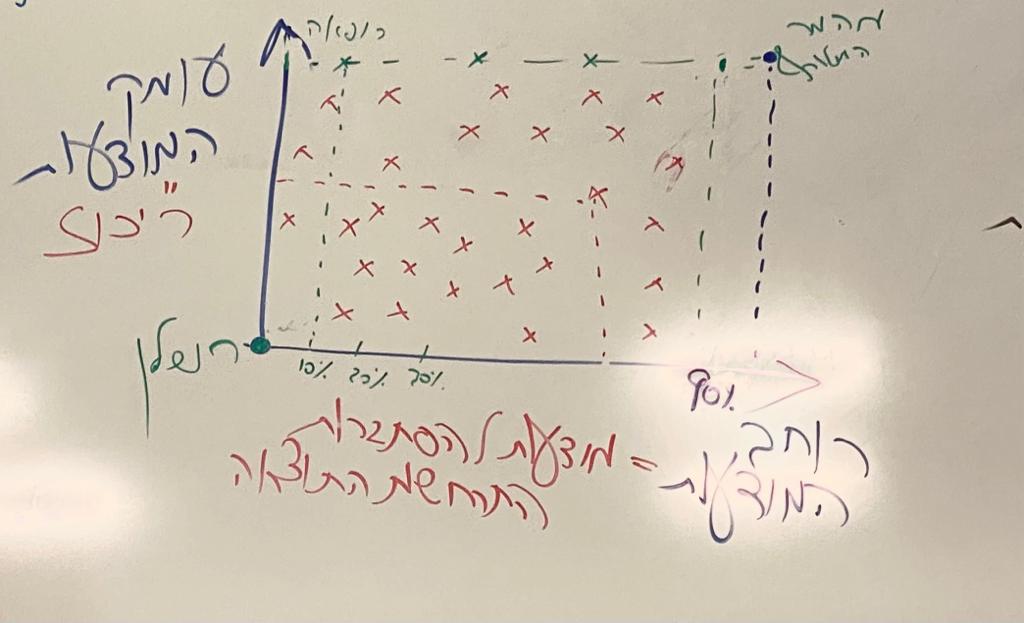 אדם שצופה ב-100% תוצאה שתקרה הוא מגיע למקום של וודאות מעשית. זה דומה לכלל הצפיות, למרות שזאת לא באמת כוונה כי הוא לא רוצה שזה יקרה, אין לו רצון פוזיטיבי. זה מקפיץ את קל הדעת כשקול לכוונה, לכאורה. מהמר מטורף-נקודת מקסימום של עומק מודעות= מרוכז. מה שמשתנה זה כמה הם מעריכים שהסיכון יקרה זה תלוי בנסיבות ובסיטואציה = רוחב המודעות. *מרוכז מאוד והסתברות גבוהה.רשלן- ראשית הצירים. אין מודעות. כל אחת מהנקודות מייצגת קלי דעת פוטנציאליים. אנשים שפועלים בריכוז מסוים ובהסתברות מסוימת. הבעיה של המשפט הישראלי שהוא לא מכיר בכלל בציר ה-Y- כל השיח הוא האם האדם היה מודע להסתברות שזה יקרה או לא. זה חוטא לאופן שמתארים את המציאות.ההצעה של קרן שפירא: להרחיב את מושג קלות הדעת. היא מבקרת את מה שיש ומציעה הצעה חדשה שיכולה להוות פתרון טוב. יש בקל הדעת אשמה שמצדיקה לראות אותו ככזה שנכנס לעולם המחשבה הפלילית. אדם שלא מרוכז זה מראה שהוא לא מספיק רגיש למה שקורה. יש לו אינפורמציה ולא עושה בה שימוש. הוא בוחר לא לעשות את העיבוד במידע- בכך נעוצה האנטי חברתיות שלו. במקרים של מודעות חלקית- צריך למצוא קטגוריית ביניים בין הרשלנות לבין המחשבה הפלילית.המאמר מראה שיש מצב חדש שצריך לסדר אותו. 2 פתרונות: (1).להשאיר במחשבה הפלילית לגמרי- להבין שזה פחות חמור (2).ליצור קטגוריית ביניים בין רשלנות לקלות דעת- מחשבה פלילית חלקית ואז מחשבה פלילית מלאה. צריך להבין את המושג הזה בצורה יותר מורכבת מאיך שהיום הוא מובן.מה היתרון ביצירת מדרג נוסף? מאפשר להתאים את מידת האשם למקרה. להתאים קטגוריה נורמטיבית יותר נכונה, שתתאים למידות המקרה.המאמר הוא מאמר של דין רצוי. כיום המשפט הפלילי לא הולך בכיוון הזה. פס"ד מגידיש עוסק בעבירת ההריגה ושופטים מזכירים את המאמר של שפירא. זו לא ההלכה .המשפט לא מכיר במושגיות הזו. זה כלי אנליטי שדרכו אפשר לחשוב על המצבים האלה. מחוקק אופציונלי יכול לבחור לעגן את זה. **סייגים וגרמניה- הגרמנים יורדים יותר לרזולוציות, לעומת המשפט האנגלי שעושה חיתוך גס יותר. הגרמנים עושים זאת מתוך רגישות לעקרון האשם לאור לקחי מלחמת העולם ה-2. הם עושים הבחנות דקות יותר מאשר המקובל בישראל. לגרמנים יש תפיסה של הבחנה בין סייגים שהם פטורים לבין סייגים שהם הצדקים. יש סייגים שרוצים לתת אותם כי מוצדק באותה סיטואציה מבחינה חברתית לתת אותם. המשמעות היא שאם פעם הבאה נקלעים לסיטואציות כאלה - כך צריך לנהוג. זה מסר לחברה. כאשר אתם במצב של צורך מוצדק, כך צריך לפעול זה המעשה הערכי הנכון. לעומת זאת, הגרמנים אומרים שאם התנאים הם טיפה אחרים למשל נסיבות של צורך, הסייג יינתן אבל נזהה אותו כצורך פוטר. מה המשמעות? המסר החברתי. למשפט הפלילי יש תפקיד של העברת מסרים והמסר החברתי שעובר בנסיבות של סייג פוטר הוא אחר מהמסר שעובר בסייג מוצדק. בסייג פוטר- אומרים שהיה לא מוצדק לפעול כך, במצב האידיאלי לא היית צריך לפעול כך, עשית מעשה אנטי חברתי, פסול, ערכית הוא לא נכון. אבל פוטרים אותך מאחריות פלילית, כי המחוקק מבין שבסיטואציה מסוימת שאדם נקלע אליה, הטבע האנושי הוא כזה שאדם יפעל בצורה מסוימת. זה לא אנושי לפעול אחרת. מבינים שלא ניתן לצפות לנהוג אחרת, כי זה הטבע של המין האנושי. אני פוטר מאחריות של כורח בסיטואציה הזו, אם רצחתי כי איימו עליי שירצחו עליי. לעומת זאת, בסייג מצדיק, אם אני בתחרות מול ערכים של חיים לפגיעה ברכוש- אז ברור שאין פה תחרות ועדיפים החיים. פגיעה בחיים מול ערך חברתי הרבה יותר נמוך, ושאר התנאים מתקיימים, המחוקק נותן סייג כורח מוצדק- זה נכון לפעול כך בפגיעה בערך הנחות לעומת ערך גבוה יותר. יש כורח פוטר וכורח מצדיק. הם תופסים את המסרים שהמשפט הפלילי מעביר כחשובים, ולא רק השורה האחרונה. הם עושים חיתוכים קטנים יותר, מדגישים חינוך, עוסק בשאלת אשמה, שיפוט נורמטיבי שונה שתואם את ההתנהגות הספציפית שלהם. הגרמנים אומרים שזה משהו שחשוב להם לעשות. לעומת המשפט האנגלי שזה פחות חשוב להם. האנגלים יותר מתייחסים לפטור/ לא פטור. זאת נראית להם טרחנות רבה מדי לעשות את החיתוכים הקטנים האלה. שפירא מתחברת לחיתוכים הקטנים יותר כדי שיהיה יותר קל להתאים למקרה.אמת המידה לרשלנות אצל הגרמנים- מה הנאשם יכול היה לעומת מה הוא בפועל.רשלנות בישראל- אדם לא היה מודע, מקום שאדם מן היישוב היה מודע. (זאת אמת מידה שונה)בקייס: נפעל לפי המשפט הישראלי ולא לפי המודל של קרן שפירא, אלא אם נישאל איך תשובתנו תשתנה לפי המודל של קרן שפירא.-במודל של קרן היא לא מדברת על היסוד החפצי. קלות דעת= אדם לא רוצה שהתוצאה תקרה, לכן זו הבעייתיות להבין את ההתנהגות שלו. זה מצב נפשי פרדוקסלי, מעין לא רציונלי. הוא פועל, למרות שהוא מבין שיש הסתברות שתקרה תוצאה שהוא לא רוצה שתקרה. רשלנותיוצאים מעולם המחשבה הפלילית. יורדים במדרג הנורמטיבי. 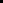 רשלנות נתפסת כסוג של יסוד נפשי, סוג של אשמה, כשההבדל הוא שהרשלנות נתפסת כמידת אשמה פחות חמורה. אך עדיין משקפת אשמה שמצדיקה הטלת אחריות פלילית. ס' 21(א).רשלנות- אי מודעות לטיב המעשה, לקיום הנסיבות או לאפשרות הגרימה לתוצאות המעשה, הנמנים עם פרטי העבירה, כשאדם מן היישוב יכול היה, בנסיבות העניין, להיות מודע לאותו פרט, ובלבד-שלעניין הפרטים הנותרים הייתה לפחות רשלנות כאמור;שבעבירה שעם פרטיה נמנית תוצאה שנגרמה על ידי המעשה או סכנה העלולה להיגרם בשלו- העושה נטל סיכון בלתי סביר להתרחשות התוצאה או לגרימת הסכנה כאמור.(ב) רשלנות יכול שתיקבע כיסוד נפשי מספיק רק לעבירה שאיננה מסוג פשע.בס' 24- סיווג העבירות לחטא, עוון ופשע. *הגבלת העבירה עד 3 שנים ברשלנות.ס' 19- מחשבה פלילית ברירת המחדל. אם המחוקק ירצה שהיסוד הנדרש הוא רשלנות, צריך להיות כתוב. קיימת דילמה בספרות התיאוריה של המשפט הפלילי לגבי האם היסוד הנפשי של רשלנות מקים בסיס שהוא מספיק להפללה? יש ויכוח. יש מלומדים שחושבים שעל אף שיש אנטי חברתיות מסוימת במצבים שבהם אדם פועל עם יסוד נפשי של רשלנות, לא נכון להפליל ולהשתמש בכלי הפלילי. למה מחשבה פלילית יותר מתאימה להפללה לעומת רשלנות? נימוקים/ טיעונים נגד הפללה ברשלנות: 1.אשם- מקושר לעניין הבחירה. יש האומרים שאשם בנוי על קבלת החלטות מודעות. בחירה היא נדרשת לאשמה כי היא נגזרת מתוך עקרון האוטונומיה. מי שלא היה מודע שמעשיו יפגעו בערך המוגן, אין פה בעצם בחירה לפגוע. אם ברשלנות אין בחירה, אין בסיס לאשם מספיק להפללה במשפט הפלילי. 2.חוסר הגינות- כולנו רשלנים כל הזמן. כולנו עושים מעשים שאדם מן היישוב יכול היה לצפות לתוצאה, אבל אנחנו לא צופים. יש משהו בטבע האדם שאנחנו לא מספיק שמים לב לדברים. אם זהו טבע האדם ואין שום דרך סבירה לחיות חיים נורמליים מבלי להיות לפעמים רשלנים, אז ברור שלא נוכל להשתמש בהפללה. כל הרעיון של המשפט הפלילי הוא להשתמש בכלי הזה במשורה [עקרון השיוריות]. לא רוצים להפליל כל אחד, אלא רק את החריגים. אם זה מצב שכיח בחיים אז זה לא המצבים שהמשפט הפלילי צריך לטפל בהם. טריוויאליזציה של ההפללה.3.הקושי בהתרעת הרשלן- שיקולי תועלתנות- יש האומרים שלא ניתן להרתיע רשלנים. הוא לא מודע בכלל ולכן גם אם יהיה עונש בגין מעשה מסוים או בגין תוצאה מסוימת זה לא ירתיע אותו. הוא לא מודע שמעשיו יובילו לתוצאה כזו. קשה לייצר תמריצים מול אנשים לא מודעים. הפתרון- יש האומרים שהרשלן צריך להיות זהיר כל הזמן. לחשוב מה השלכות מעשיו. עליו לדעת שקיימות הרבה עבירות רשלנות, וניתן להיות מופלל על מעשים שאין לו לגביהם מודעות. זה מעודד אותו לייצר אמצעי זהירות מוגברים. 4.הרתעת יתר- אם אנשים ידעו שמפלילים אותם על מעשים שאין לא מודעים, הם יפחדו לחיות. ידעו שעלולים להפיל עליהם תיק. ייצור אפקט מצנן לגבי העזה של אנשים לחיות בחיים כמו שצריך, חיים נורמליים, שכרוכים בלקיחת סיכונים. בספרות יש ויכוחים. יש תשובות לכל טענת נגד.טיעונים בעד הפללה ברשלנות:לגבי טענה 3- אי אפשר להפליל את הרשלן  זה לא נכון. זה ייצור נורמות זהירות יותר טובות בחברה. אנשים יותר ישימו לב למעשיהם.לגבי טענה 1- מישור האשם והבחירה  גם ברשלנות מגולמת בחירה. הבחירה היא לא לשים לב, לא לחדד את החושים, לא מספיק לדעת. אם לי יש אנרגיות מוגבלות ואני בוחרת לתת את תשומת הלב שלי על דברים מסוימים, על חשבון דברים אחרים- זו בחירה. אני בוחרת להתרכז באינטרסים שלי ופחות רגישה לאינטרסים של אחרים בסביבה. המלומד פילסברי אמר שהרשלנות משקפת סוג של בחירה. האדם בוחר לא לשים לב. זה מחדל מנטלי. הייתה חובה לשים לב ולא שמת לב. לא מפעיל את החושים שלך לגבי הימנעות מהפעולה. בחרת לשים את תשומת הלב על הדברים הלא נכונים. לכן יש בחירה, מכאן יש אשמה. לגבי טענה 4- הרתעת יתר  הדרך להתמודד עם הרתעת יתר, היא הדרך לצמצם את עבירות הרשלנות. באמת יש פחות עבירות רשלנות, מפעילים אותן במידה מסוימת רק כאשר מתקיימות נסיבות מסוימות. במקרים מסוימים- ערכים חברתיים מאוד חשובים. דוגמה קלאסית לרשלנות- עבירות המתה בתאונות דרכים. אנשים אומרים שהם לא צפו שההתנהגות המסוימת שעשו תוביל לגרימת מוות בתאונת דרכים. ביהמ"ש צריך לקבוע שאדם מן היישוב היה יכול להיות מודע לכך. זה משחק של דיני ראיות. הוכחת טענות מהותיות של מודעות ואז זה מסווג את זה לרשלנות / קלות דעת/ אין יסוד נפשי. דוגמה תיאורטית לעבירת התנהגות: אינוס ברשלנות- אם עבירת אינוס רגילה דורשת מודעות לטיב המעשה ולקיום הנסיבות, כאן גם אם אני אראה שאדם לא היה מודע להיעדר ההסכמה מקום שאדם מן היישוב כן יכול היה להיות מודע- נוכל להפליל ולהרשיע. הדין המצוי- יסודות רשלנות: הסעיף מחולק לכמה רכיבים ודרישות-1. אי מודעות לטיב ההתנהגות/ לקיום הנסיבות/ לאפשרות גרימת התוצאה. מספיק שלאחד מהם הוא לא מודע. לשאר הוא יכול להיות מודע. לא היה מודע מקום שאדם מן היישוב יכול היה להיות מודע. 2. הרפרנס הוא לאדם מן היישוב. זה לא אי מודעות סובייקטיבית. יש להראות שאדם מן היישוב יכול היה להיות מודע. אמת מידה אובייקטיבית. שואבים את האשם ברשלנות לא רק מאי מודעות בפועל, אלא מקום שאדם מן היישוב יכול היה להיות מודע. נצטרף להוכיח את המודעות בכוח – האם אדם מן היישוב יכול היה להיות מודע. השאלה איך מפעילים את המבחן. האם הוא מציב סטנדרט גבוה ומחמיר, או בודק אמפירית מה אנשים היו עושים, מקל.פרשת בש- פסק דין עם המקרר. אדם בשם בש השליך מקרר לחצר. ילדים מגיעים לחצר שלו ומשחקים עם המקרר. הם נכנסים למקרר וסוגרים עליהם את הדלת, הם נחנקים למוות ומתים. מעמידים לדין את בש על גרימת מוות ברשלנות. בש טוען שהוא לא צפה באופן סובייקטיבי שהשלכת המקרר תגרום לגרימת מוות לילדים, אבל אפילו אף אחד מהשכנים וחבריו לא היו צופים זאת. הוא ממש מבקש להביא עדים שיטענו שהם לא היו מעלים על דעתם שדבר כזה יקרה. לפני תיקון 39 הניסוח של החוק היה "אדם סביר" ולכן הוא רצה להראות אמפירית שאדם סביר, אדם ממוצע מהחיים, לא היה מודע לזה. ביהמ"ש מרשיע את בש. הדגש הוא על מידת הזהירות שראוי שאנשים יפגינו. דרך דוקטרינת הרשלנות ניתן להנחיל ערכים ולייצר סטנדרט זהירות שרוצים לייצר בחברה. נוכל לקבוע שאדם סביר יכול היה להיות מודע, ובכך להרים את רף הזהירות והסטנדרט. מחנך אנשים לשפר את דרכיהם ואת מידת הזהירות שהם צריכים לנקוט בה.הביטוי "אדם סביר"- אנשים מהחיים. ביהמ"ש לא בודק את השאלה הזו ברמה האמפירית. מה אנשים ממוצעים היו חושבים. ביהמ"ש לוקח את המושג הזה והופך אותו למושג נורמטיבי. אבן הבוחן שלו לסבירות אינה מה אנשים חושבים, אלא מה ראוי ונכון שאנשים יחשבו. בכך הוא מייצר סוג של סטנדרט זהירות. בפועל משמעות הפסיקה היא שאבן הבוחן הוא לא האדם הסביר הממוצע, אלא אנחנו במיטבנו, סטנדרט גבוה וערכי.לפני תיקון 39, בתי המשפט הפכו את דוקטרינת הרשלנות לדוקטרינה שבאמצעותה ניתן לייצר סטנדרטים ראויים, מתוך שיקולי מדיניות. -להיזהר במרחב, לא ליטול סיכונים מיותר. המבחן הופך למבחן נורמטיבי ערכי, ולא אמפירי.תיקון 39 עשה תרגיל. אחרי הלכת בש הייתה ביקורת על ביהמ"ש. שהאדם הסביר הוא "מלאך", תמיד מודע להכל, אדם מושלם. מבקשים להוריד את הרף. אנשים סבירים הם לא מושלמים. מחליפים את הביטוי "אדם סביר" ל"אדם מן היישוב". קרמניצר ופלר שהיו אחראים על הניסוח התכוונו לבחון איך אדם פעל ביחס לאנשים מן היישוב שאינם מושלמים. השאלה אם שינוי הניסוח עשה שינוי באמת/ האם הוא הפך את ההלכה? כשסוקרים פסיקה אחרי תיקון 39, אפשר לראות שאין שינוי דרמטי, אין שינוי מגמה משמעותי שניתן להצביע עליו. הם ממשיכים לדבר על האדם הסביר כ"יציר הפסיקה" שמייצג את הערכים הראויים, ולא על אדם בשר ודם שנשאל אותו מה היה עושה. פס"ד יעקובוב-דיברנו עליו בהקשר של קש"ס. מרשיעים אותו כי אשתו קפצה מהחלון והתאבדה. בוריס אומר שהוא לא העלה על דעתו שגלינה תתאבד בעקבות המעשים שלו. ביהמ"ש אומר שאדם סביר, שערכיו הם הערכים שרואים אותם כערכים הראויים, לא היה עושה את זה."אותו אדם מן היישוב, ידענו כולנו, הוא חלף דיבור לאדם הסביר". זו אותה גברת בשינוי אדרת. ממשיכים לייצר את הנורמות דרך הדוקטרינה הזאת. האדם הסביר הוא ביהמ"ש. הוא מבטל את השינוי של הביטוי בחוק. לא בוחנים אמפירית מה אנשים היו עושים [לא נעשה מדגם מהאוכלוסייה, נעלה על דוכן העדים ונבחן מה אחרים היו עושים], אלא נבדוק מה ראוי.זה פותח פתח לביקורת כמובן.במובן הזה זה סוטה מהקונספט של יסוד נפשי. מייצרים אמת מידה חיצונית, שאפילו אינה מעוגנת במה אנשים אחרים חושבים, ומעגנים אותה בנורמה של מה ראוי, זה יוצר טוויסט ומרחק מעקרון האשם במובן האינטואיטיבי.דוגמה: רשלנות הורים- שכחת ילדים ברכב. זו דילמה כי מבחינת הדין הפלילי יש מקום להעמיד לדין. הורה לא היה מודע, מקום שאדם מן היישוב היה מודע. הסיבה המרכזית שלא מעמידים לדין על חלק מהמקרים- שיקולי התביעה, עניין הציבור. הערך שהחברה תפיק מהעמדת אנשים על מקרים כאלה לא עולה על הנזק מאי העמדתם. לוקחים בחשבון את הכאב האישי. זה לא סוג האנשים שהמשפט הפלילי מכוון אליהם. מדיניות של תביעה. יש מקרים שחומר הראיות מקים סיכוי סביר להרשעה אך לא מעלים לדין לאור שיקולים שהם מעבר למשפט הפלילי. שיקולי מדיניות.המשפט הגרמני:בתוך הנושא של רשלנות יש עוד תת ויכוח- איך לעצב את הרשלנות? מודל של רשלנות אובייקטיבית: משווים את הנאשם לאדם סביר/אדם מן היישוב ולא לעצמו. אדם אחר שמייצג סט של ערכים שאליו נרצה להשוות. רף השוואה חיצוני לנאשם. מודל של רשלנות אינדיווידואלית: משווים את הנאשם לעצמו במצב האידיאלי שלו. לפי התכונות שלו, המשכל שלו, הכישורים שלו. הוא הסטנדרט שמשווים אליו. זה מתקרב לעקרון האשם. זה המודל שהגרמנים אימצו. האם אדם לא היה מודע, מקום שהוא עצמו יכול היה להיות מודע. ככה הם מצמצמים את הפער שיש מבחינת העניין של אשמה בין ההסתכלות למה קורה לנאשם עצמו לבין מה שחיצוני לו. מדברים על יסוד נפשי שאמור להתמקד בנאשם עצמו, ואז מייצרים משהו שנאמן יותר לעיקרון האשמה. מידתי יותר. *"נסיבות העניין". נבחן את המשמעות של זה בחוק. האם זה מרכך? בשיעור הבא- 10 דק על רשלנות +הרצאת אורחת לילך וגנר, מחלקת ייעוץ וחקיקה. עסקה ברפורמה של עבירות ההמתה. יוצרת הבחנה בין קלות דעת, אדישות וכוונה. יישמו את המושגים החדשים על העבירות. שיעור 19- 01/06/21 [השלמתי הקלטה]רשלנותההבחנה בין מודל הרשלנות האובייקטיבית ומודל הרשלנות הסובייקטיבית. דיון של אדם מן היישוב / אדם סביר. תיקון 39 לקח את המונח "אדם סביר" והחליף ל"אדם מן היישוב" מתוך מטרה ליצוק למושג הזה תוכן יותר ארצי. בפועל, בתי המשפט לא שינו בצורה משמעותית את הפרשנות של אדם מן היישוב למה שהם ראו קודם לכן. הם אומרים שזה מושג שמייצג את הנורמה הראויה בעיני ביהמ"ש, אותו יציר ביהמ"ש שמייצג את הערכים שחושבים שצריכים להיות. דיברנו על הקושי בפרשנות הזו. 2 מודלים של רשלנות שקיימים בעולם- אובייקטיבית מול סובייקטיבית.נשאלת השאלה: עד כמה כאשר בוחנים את הרשלנות צריכים לקחת בחשבון מאפיינים אישיים של הנאשם עצמו או שאנחנו צריכים להשוות אותו לאדם אחר ממוצע, שלאו דווקא יש לו את אותן התכונות. עד כמה מודל הרשלנות צריך להיות מותאם לנאשם הקונקרטי? נקודת הייחוס שלנו הוא אדם אחר חיצוני לו. השאלה היא מיהו אותו אדם שמשווים אליו? – אדם ממוצע כלשהו? אדם מושלם כלשהו? או אדם ממוצע/ מושלם עם תכונות של הנאשם עצמו?בשיטות משפט יש 2 מודלים: רשלנות אובייקטיבית- מודל שפותח בפסיקה האמריקאית, הגישה הקלאסית. המשמעות היא שמשווים את הנאשם לאדם מן היישוב/ אדם אחר שלא בהכרח יש לו את התכונות של הנאשם. הוא מייצג דמות ייחוס שאליה משווים. יצא שנאשמים שונים, שיש להם מאפיינים שונים [איי-קיו, גיל, ניסיון] מושווים כולם לאותו סטנדרט (אדם סביר) שביהמ"ש מסתכל עליו. הרציונל- רוצים לייצר במשפט הפלילי הגנה על הערך המוגן שתהיה שווה לכולם. כאשר משרטטים רפרנס אחיד כלפי כל נאשם באשר הוא יוצרים את הגבולות המשפטיים בין המותר לאסור ומחילים באופן שווה על כולם. מגנים על האינטרס המוגן באופן זהה כלפי כל הנאשמים. התפיסה אומרת שזה לא משנה מי הנאשם, הסטנדרט שאליו נשווה הוא אחיד. יחול באופן גורף כלפי כל הנאשמים. כך המסרים הם פשוטים יותר, חדים יותר. ידוע מהי ההתנהגות הפסולה, אדם סביר הוא סטנדרט, ומי שלא מגיע אליו הוא רשלן ונכנס לתחום הפלילי. יתרון- אחידות מבחינת היקף ההגנה על הערך המוגן. גם יותר קל להפעלה. לא מחייב בחינה פרטנית לגבי התכונות של הנאשם הספציפי מול אדם סביר עם תכונות דומות. יותר פשוט. עיקר הקושי מתעורר לגבי אנשים שעומדים לדין שהם מתחת לממוצע. למשל, הנאשם בעל איי-קיו נמוך מהממוצע, אז אם ניקח אדם סביר עם איי-קיו ממוצע ואליו נצטרך להשוות, יש כאן בעצם החמרה עם הנאשם. הגישה הזו לא מתאימה את תכונות הנאשם למידת האשם המדויקת של הנאשם הספציפי. זה מקשה מדי עם נאשמים שמתחת לממוצע, ומקל מדי עם נאשמים שהם מעל לממוצע. יש חסרונות בגישה הזו. לדוגמה: ייחוס גרימת מוות ברשלנות לאדם שביצע טיפול רפואי בסיטואציה מסוימת כשהוא לא צפה שהמעשה שלו היה גורם למוות, מקום שרופא מן היישוב יכול היה להיות מודע. האם אני צריכה להשוות לרופא ממוצע? האם רופא שהוא מתמחה בשנה הראשונה נשווה לרופא הממוצע? והאם מנהל מחלקה בעל ניסיון של 30 שנה גם נשווה לרופא ממוצע? זה יחמיר עם המתמחה, ויקל עם הפרופסור, המומחה בעל הניסיון. לכן יש ביקורות נגד המודל הזה. יש פס"ד שמראה את הבעייתיות של המודל האובייקטיבי בהקשרים של אינטליגנציה נמוכה. State v. Peterson  משנת 2011. סיפור של אישה נאשמת, אמא שמנעה מהתינוק שלה בן השנתיים לשתות מים במשך כמה ימים. המטרה שלה הייתה ללמד אותו להפסיק להרטיב במיטה, והיא חשבה שכך הוא ילמד. הסוף הטראגי שאותו תינוק מת מהתייבשות והעמידו אותה לדין על גרימת מוות ברשלנות. הטענה היא שהיא לא צפתה שהמעשים שלה יגרמו לתוצאה, מקום שאישה מן היישוב הייתה יכולה לצפות. אלא מה? גילו שהאיי-קיו שלה עומד על 61. זה ה-0.5% התחתון שבאוכלוסייה. היא על גבול הפיגור. לאור המבחן האובייקטיבי ביהמ"ש מרשיע אותה. הוא לא לוקח בחשבון שהאישה הזו בעלת איי קיו לא רגיל. להשוות אותה לאדם מן היישוב זה קצת לעשות עוול, כי לא היו לה היכולות הללו. זה מחדד את הביקורת נגד המבחן האובייקטיבי.רשלנות סובייקטיבית (אומרת הפוך)- משווים את הנאשם לאדם מן היישוב שיש לו את אותן תכונות אישיות ואותם המאפיינים האישיים כמו שיש לנאשם. בודקים את האיי קיו, הניסיון, ההבנה, הגיל שלו. לפי הדברים האלה נשווה. הניסיון הוא ליצור רפרנס שיותר תואם למידות של הנאשם עצמו. בישראל, הפסיקה הולכת בעיקר אחר הרשלנות האובייקטיבית. מדברים על אדם מן היישוב, שהרבה פעמים לא פורטים לפרטים את התכונות הספציפיות שצריכות להיות לפי הנאשם. הם מדברים על יציר פסיקה, שהוא מעין מודל. אחרי תיקון 39 - הניסוח הוא "אדם מן היישוב בנסיבות העניין". אחת ההצעות של קרמניצר לפרש את התיבה "נסיבות העניין" לא רק כנסיבות חיצוניות, אלא גם נסיבות אינדיבידואליות שקשורות לתכונות האישיות של הנאשם [מביאות בחשבון את הכישורים, היכולות הספציפיים של הנאשם]. קרמניצר ניסה להציע להגביר את מידת הקונקרטיזציה של הנאשם באופן שיגדיל את הדמיון בין האדם מן היישוב לבין האדם שעומד לדין. מערכת משפט שמאמצת את המודל הסובייקטיבי היא מערכת המשפט הגרמני. שם ההסתכלות היא כמה שיותר להיות נאמנים לעקרון האשם. הגרמנים שואלים האם הנאשם לא צפה, מקום שהוא עצמו יכול היה לצפות. הרפרנס שלהם הוא לא אדם חיצוני, אלא הנאשם עצמו עם התכונות שלו בסיטואציה מיטבית שלו. מצב שבו הייתה לו יכולת לצפות, אבל הוא באמת לא צפה. נקודת הייחוס של הגרמנים היא האדם עצמו ולא אדם חיצוני. לכן המודל שלהם הוא יותר נאמן לעקרון האשם, כי הוא מביא בחשבון מצב שבו הכישורים של אדם יהיו נמוכים מן הממוצע ולכן זה לא הוגן להשוות כלפי אדם ממוצע בעל כישורים גבוהים יותר. קרמניצר ביקש לקרב את הרשלנות במשפט הישראלי לרשלנות האינדיווידואלית- אם נגיד "אדם מן היישוב בנסיבות העניין" נוכל לקרב את המודל הישראלי למודל הגרמני. בפועל הפסיקה בארץ לא אימצה בצורה גורפת את ההצעה של קרמניצר. הרוב עוסקים במודל רצוי, בלי לקחת בחשבון את התכונות האישיות של הנאשם.עם זאת, בפס"ד יעקובוב ביהמ"ש מעלה ברמיזה את הטענה שהצפייה הסבירה היא לא מנותקת לחלוטין מיכולת הצפייה של העושה. בניתוח של ביהמ"ש מסתכלים מה יכול היה הנאשם שלנו לצפות, הוא עושה התאמה של התכונות או הכישורים או היכולות של האדם, ולכן זה מעניין יהיה לראות בשנים הבאות לאן זה יתפתח. כך שיש פסיקה שכן מוכנה להתייחס לרופא הסביר/ אדם סביר, אבל אין הכרעה חד משמעית וברורה.החסרונות של הגישה הסובייקטיבית: כאשר מסתכלים על מה יכול היה לעשות הנאשם זה עלול להדביק סטראוטיפ לסוג מסוים של אנשים. אם נסתכל על יכולות וכישוריי הנאשם וביהמ"ש יגיד מה אותו אדם בעל כישורים כאלה היה יכול לעשות, יש סיכון שיהיה תיוג של קבוצת אוכלוסייה מסוימת. למשל, פס"ד של עולה חדש מאתיופיה, הוא כיבה להבה בגזיה ע"י זה שעשה פו ועדיין לא ניתק את ההספקה של הגז. הוא היה בטוח שכך הוא מכבה. הייתה דליפת גז. אם השאלה שתישאל היא- האם בהתחשב בכישוריו, ביכולותיו, בניסיון, באיי קיו שלו הוא היה צריך לדעת- זה לגיטימי. אבל אם השאלה הייתה- מה אדם מהעדה שלו יכול היה לצפות- יכולות להיות הכללות בלתי לגיטימיות. מכלילים את הנאשם עצמו לאדם אחר מהעדה שלו. זו ביקורת שמרים גור אריה משמיעה.  לכן מעדיפים לעשות השוואה בין האדם לאדם בצורה המיטבית שלו. אנחנו רואים בחירה ערכית של המחוקק. יש מודלים שונים בעולם, וכך אנחנו רואים את החשיבה של המשפט הפלילי. לכל מודל היתרונות והחסרונות שלו מבחינת מימוש תכליות המשפט הפלילי, הרציונלים- עקרון האשם. הסיכון הסביר- דיברנו הרבה. המוטיב הזה חוזר גם בעבירות הרשלנות. צריך להוכיח נטילת סיכון בלתי סביר. דיברנו על יתרונות וחסרונות. לגבי זיהוי של עבירות רשלנות, לפי ס' 19 שקובע את ברירת המחדל, מחשבה פלילית חריג רשלנות – אם זה נקבע בהגדרת העבירה. צריך לראות את המילה "ברשלנות". השאלה מה קורה עם עבירות שנחקקו לפני תיקון 39, שם נקבע נוסח סעיף 19 בחלק הכללי? אנחנו זוכרים את מחול השדים בין החלק הספציפי שחלקים רבים לא עברו תיקון לבין החלק הכללי החדש והמודרני. יש בחלק הספציפי עבירות שהפסיקה קבעה שאלה עבירות רשלנות, אבל בפועל לא כתוב רשלנות. אז איך נדע? סעיף 90א- סעיף ההמרה. הוא כותב "התרשלות" נפרש כרשלנות. חוץ מזה, אנחנו עשויים להיתקל בעבירות ישנות יותר שיש בהן עבירות במונחים של סבירות. למשל: ס' 340 "סכנה לילדים". עבירה שלא כוללת בלשונה אף מילה שקשורה לרשלנות. בכל זאת, יש מושג שמרמז שהיסוד הנפשי הוא רשלנות- "יסוד סביר להניח". אדם סביר יכול היה לצפות. השימוש במושג סביר/ סבירות/ יסוד סביר  מרמז על עבירת רשלנות. גם העונש מרמז שהעבירה היא רשלנות. העונש מוגבל עד 3 שנים. זה מאפשר לזהות את העבירות המתחפשות, מלפני תיקון 39. שימו- ס' 90א(4)- אם החוק אומר "יש לו יסוד להניח" מדברים על הנאשם ויש דרישה למחשבה פלילית- המושג מתפרש כאדם שחשד. רואים את זה כעצימת עיניים. אבל אם אומרים יסוד סביר להניח זה רפרנס חיצוני לנאשם ומדברים על יסוד נפשי של רשלנות.הרצאת אורח - עו"ד לילך וגנרהרפורמה בעבירות המתה*ממחלקת ייעוץ וחקיקת משפט פלילי במשרד המשפטים. נדבר על הרפורמה בעבירות ההמתה- הרציונלים ומבנה החוק החדש, המדרג את עבירות ההמתה לפי יסוד נפשי. רפורמות בדין הפלילי המהותי לוקח המון זמן. תיקון 39 לקח 10 שנים. גם הרפורמה בעבירות המתה לקח זמן. קצת על התהליך2007- שר המשפטים דאז, דניאל פרידמן, מינה צוות בראשות פרופ' קרמניצר להצעת רפורמה בעבירות ההמתה. (בעקבות דנ"פ ביטון).  זה נעשה לאחר קריאה של ביהמ"ש לבחון את עבירות ההמתה, הנשיא ברק בדנ"פ ביטון. הן הועתקו כמו שהן מהדין הבריטי. אוגוסט 2011- דוח הצוות מפורסם. [המצב הקיים בפסיקה עד הרפורמה והמלצות].יולי 2014- הצעת החוק הראשונה מפורסמת ברשומות, לא נדונה בוועדת חוקה. [לא נדרש קריאה טרומית]. הכנסת התפזרה. הוקמה הכנסת ה-20 ב2015 וההצעה הוגשה שוב כאילו בפעם הראשונה, עם שינוי קטן אחד-המתת חסד. היה ס' שמשקף פטור במדינות שמותר המתות חסד, שרת המשפטים שקד חשבה שהיא לא יכולה לקבל את ההצעה, למרות שלא דובר בפטור אלא סעיף המתה מופחת. הם לא התעקשו על זה. הורידו אותו. נובמבר 2015- הצעת החוק השנייה מפורסמת ברשומות.יולי 2016-דצמבר 2018- דיונים בוועדת חוקה. [הכנסת התפזרה לפני שסיימו לדון בהצעה- אז עבר רק החלק הארי מהרפורמה]. 10.1.19 פרסום חוק העונשין (תיקון מס' 137), התשע"ט-2019 ברשומות.10.7.19- כניסה לתוקף.הדין הישןרצח- סעיף 300 + 301 לחוק העונשין.300. (א) "העושה אחת מאלה יאשם ברצח ודינו- מאסר עולם ועונש זה בלבד:גורם במזיד, במעשה או במחדל אסורים, למותו של אביו, אימו, סבו או סבתו;גורם בכוונה תחילה למותו של אדם;גורם במזיד למותו של אדם תוך ביצוע עבירה או תוך הכנות לביצועה או כדי להקל על ביצועה;גורם למותו של אדם כשנעברה עבירת אחרת, כדי להבטיח לעצמו, או למי שהשתתף בביצוע אותה עבירה, בריחה או הימלטות מעונש.(ב)מי שהורשע ברצח לפי סעיף 2(ו) לחוק לעשיית דין בנאצים ועוזריהם, תש"י-1950, דינו-מיתה.301. לעניין סעיף 300, יראו ממית אדם כמי שהמית בכוונה תחילה אם החליט להמיתו, והמיתו בדם קר, בלי שקדמה התגרות בתכוף למעשה, בנסיבות שבהן יכול לחשוב ולהבין את תוצאות מעשיו, ולאחר שהכין עצמו להמית אותו או שהכין מכשיר שבו המית אותו".הריגה- סעיף 298 לחוק העונשין: "הגורם במעשה או במחדל אסורים למותו של אדם, יאשם בהריגה, ודינו- מאסר עשרים שנים".גרימת מוות ברשלנות- סעיף 304 לחוק העונשין: "הגורם ברשלנות למותו של אדם, דינו- מאסר שלוש שנים".עבירת הרצח כללה מספר נסיבות ולא נסיבה אחת כמו שזוכרים (גרימת מוות בכוונה תחילה). עבירה עם עונש חובה של מאסר עולם.ההגדרה של כוונה תחילה הופיעה בסעיף נפרד, ס' 301. התפרשה בפסיקה ככוללת מספר רכיבים: ההכנה, ההחלטה להמית, היעדר הקנטור. בצד עבירת הרצח הייתה עבירת הריגה, שכללה כל גרימת מוות מודעת אחרת. העונש המירבי בצידה היה 20 שנות מאסר.גרימת מוות ברשלנות, מאסר 3 שנים. המצבים הקלים של רשלנות נכנסו אליה.היו בסה"כ 3 עבירות. הבעיה- הן לא שיקפו את מנעד המצבים שמתרחשים בסיטואציות של גרימת מוות. עבירת ההריגה היא עבירה מאוד רחבה, שיכולה לכלול מצבים שהם על גבול הרשלנות, או מצד שני מצבים מאוד חמורים [המתה לאחר קנטור וכו']. לעומת זאת, עבירת הרצח הייתה עבירה מאוד קשוחה. הפסיקה הרחיבה את יסודות הכוונה תחילה, כך שיותר מקרים נכנסו לרצח. טושטש הגבול שבין כוונה תחילה לבין כוונה שאיננה תחילה, כלומר כוונה ספונטנית.בתי המשפט היו חייבים לעונש חובה של מאסר עולם. המחוקק ריכך את זה קצת, קבע את סעיף 300(א) שאיפשר ענישה מופחתת במקרים מסוימים. אבל זה עדיין לא כולל את כל המקרים שביהמ"ש חושב שעונש מאסר חובה לא מתאים. זהו עונש חמור ביותר המיושם בישראל, עונש מאסר עולם חובה – יש מקרי המתה שונים שזה לא מתאים להם.מוצאים פתרונות יצירתיים- גם בתי המשפט והפרקליטות מנסים שתהיה התאמה בין העונש, התיוג לבין העבירה. לכן, הרבה מקרים מראש מגישים על הריגה. לא רוצים להיכנס לסעד של רצח. אבל מצד שני זוהי לא עבירה מתאימה וזה גם לא התיוג הנכון.מקרים של דקירות, קטטות-שנחשבים רצח ספונטני- נכנסים לעבירת ההריגה עם עונש של 20 שנה, שנתפס לא מספיק משמעותי במקרים מאוד חמורים. התיוג והעונש נראים לא ראויים, וזה בגלל שלא היה קל להוכיח את הכוונה תחילה ולהרשיע ברצח. זה הוביל לעשות רפורמה. המדרג ברפורמהרצח בנסיבות מחמירות- מאסר עולם חובה +פתח מילוט.רצח- יסוד נפשי של כוונה ואדישות- מאסר עולם כעונש מירבי.המתה בנסיבות של אחריות מופחתת- מאסר עשרים שנה/ חמש עשרה.המתה בקלות דעת- מאסר שתיים עשרה שנים.גרימת מוות ברשלנות- מאסר שלוש שנים.התאמה לעקרון האשמה.הרפורמה מציעה יותר אפשרויות. מ-3 ל-5 עבירות. יש מנעד רחב יותר. הרעיון היה להתאים את המעשה לאשמה.  יסוד נפשי לוקח מאוד בחשבון את נושא האשמה. נדבר על אלמנטים של החמרה שנובעים מיסוד נפשי מוחמר וגם כאלה שלא קשורים ליסוד נפשי.עבירת הרצח הבסיסית (השנייה ברשימה) היא המרכז של הרפורמה. חידוש גדול. היא כוללת בתוכה יסוד נפשי של כוונה אבל מוסיפה לתוכה את היסוד הנפשי של אדישות. מפצל את הפזיזות הקבועה בחלק הכללי, אין עבירה אחרת שעושה את זה. העונש בצידה הוא מאסר עולם כעונש מירבי ולא כעונש חובה. אם קוצבים בשנים, זה עד 30 שנים. מעל עבירת הרצח הבסיסית יש עבירת רצח בנסיבות מחמירות, בצידה מאסר עולם חובה. אבל יש גם אפשרות לביהמ"ש, אם הוא מתרשם שהאשמה שבמעשה לא מצדיקה הרשעה ברצח בנסיבות מחמירות, להרשיע לפי עבירת הרצח הבסיסית. זה מכונה "פתח מילוט". סעיף משמעותי.מתחת לעבירת הרצח הבסיסית יש עבירת המתה בנסיבות של אחריות מופחתת. כוללת מצבים שבעבר היו תחת סעיף 300(א). ענישה מופחתת ועוד תוספות. העונש בצידה 20 שנה ובנסיבה אחת 15 שנים.מתחת לעבירה הזו, יש עבירת המתה בקלות דעת- מאסר 12 שנים.גרימת מוות ברשלנות- מאסר 3 שנים. נשארת בגדול כמו שהיא.עבירת הרצח הבסיסיתס' 300- "הגורם בכוונה או באדישות למותו של אדם, דינו מאסר עולם". סעיף 20 לחוק העונשין: מחשבה פלילית- מודעות לטיב המעשה, לקיום הנסיבות ולאפשרות הגרימה לתוצאות המעשה, הנמנים עם פרטי העבירה, ולעניין התוצאות גם אחת מאלה:כוונה- במטרה לגרום לאותן תוצאות;פזיזות שבאחת מאלה:אדישות- בשוויון נפש לאפשרות גרימת התוצאות האמורות;קלות דעת- בנטילת סיכון בלתי סביר לאפשרות גרימת התוצאות האמורות, מתוך תקווה להצליח למנען.משמעות מאסר עולם- סעיף 311א- "מאסר עולם בלתי קצוב או מאסר לתקופה שלא תעלה על שלושים שנים".דוגמאות- סכינאות? חזקות ראייתיות?. סעיף 20 קובע את המשמעות של היסוד הנפשי של המחשבה הפלילית, שהוא ברירת המחדל של העבירות הפליליות. כאשר מדובר בתוצאות יש הגדרה מפורשת- כוונה או פזיזות שמתחלקת לאדישות וקלות דעת. עד הרפורמה אדישות וקלות דעת שכנו באותה מילה "פזיזות". לפי המצב הקודם די בקלות דעת לגרימת התוצאה הקטלנית כדי להיכנס לעבירת רצח שהעונש בצידה הוא מאסר עולם חובה. זה מצב אבסורדי. היה מקרה של אישה שסבלה מבעיות נפשיות, שרבה עם אבא שלה על סכין, הוא נחתך ומת. זה היה ברמה של קלות דעת והוגש נגדה כתב אישום על רצח, מלפני הרפורמה. מאסר עולם חובה כאשר אדם היה קל דעת. המצבים הנפשיים לא קרובים בכלל- לאדיש לא אכפת מה תהיה התוצאה (ימות או יחיה), מצב נפשי חמור במיוחד כשמדברים על ערך חיי האדם. לעומתו, קל הדעת נוטל סיכון בלתי סביר לגרימת התוצאה אבל הוא מקווה שהיא לא תתרחש. לכן הוא שונה מאוד ליחס שלו לערך חיי אדם מאשר האדיש. לכן הרפורמה עשתה את הפיצול. האדיש הוא מאוד קרוב למתכוון. קלות הדעת היא בעבירה נפרדת, עם תיוג אחר עם עונש שונה מהותית מהכוונה והאדישות.דוגמאות: קטטות- אנשים מצטיידים בסכינים. מתחיל ויכוח אלים, דוקרים ואדם מת. לפני הרפורמה 80% הסתיימו בהרשעה על הריגה. 20% הורשעו ברצח בקושי רב. למרות הרחבת הכוונה, היה קשה להכניס אותם. מדובר במקרים מאוד חמורים. מגלים זילות מאוד חמורה בחיי אדם. כאשר אדם נועץ סכין בפלג גוף עליון של אדם אחר וגורם למותו, אם נשאל אותו וננסה להיכנס לראשו, רוב הסיכויים שנגלה שהיסוד הנפשי שמתאים לו הוא אדישות. לא אכפת לו. במצבים כאלה, הוכחת אדישות זה לא היה מספיק.דוגמה: היה מקרה של אריה קרפ, עורר הד תקשורתי גדול. הוא טייל עם המשפחה שלו בחוף הים. נטפלו לבת שלו, הוא הגיע לשם, הם התחילו להכות אותו במכות קשות ואכזריות, הוא הצליח ללכת משם לכיוון הים וטבע. [נניח בצד שאלות של קש"ס שעלו בדין]. ביהמ"ש קבע שהיסוד הנפשי שלהם היה אדישות. הם לא חפצו במותו. הם היו אדישים לגורלו של אריה קרפ. מעשה קשה והם הורשעו בהריגה כי זו הייתה העבירה שהיסוד של אדישות נכנס אליה. היום- הם לא היו מורשעים בעבירת הרצח הבסיסית, זה היה מקרה אכזרי ויש נסיבה מחמירה של אכזריות.דוגמה: "תיק המגב"- בעל שהיה מכה את אשתו כמנהגו, בדרך של שגרה. במקרה הזה הוא הכה אותה במגב, והיא נפטרה כתוצאה מכך. ביהמ"ש העליון הרשיע אותו בהריגה ולא ברצח, כי הוא קיבל את טענת הבעל שהוא חשב שגם הפעם היא לא תמות. הוא לא התכוון להרוג אותה, אלא צפה את אפשרות גרימת המוות. לא הייתה כוונה שהיא תמות, או משהו שחורג מהשגרה שבה נהג. הוא אדיש לגורלה של אשתו. לא אכפת לו. הוא שווה נפש אם היא תחיה או תמות. זה מקרה שראוי לתיוג בעבירת הרצח. לכן נקבעה עבירת הרצח הבסיסית שהנימוק המרכזי לקביעתה הוא נימוק מוסרי- נטיל על אדם עונש שתואם את מעשיו. -קרמניצר הושפע מהמשפט הגרמני. הרפורמה הביאה הרבה מהמשפט המשווה. הצוות הסכים שצריך להפריד בין אדישות לקלות דעת, אך הסנגוריה טענה שהאדישות צריכה לזכות לתיוג משלה ששונה מהכוונה. הם הציעו מדרג משולש- כוונה, אדישות וקלות דעת.ענישה עבירת הרצח הבסיסיתמעקב אחר יישום הרפורמה בפסיקה. קרו דברים בפסיקה שלילך לא הייתה עושה. הדילמה המרכזית שביהמ"ש עוד לא הכריע בה היא הענישה בעבירת הרצח הבסיסית. זוהי עבירה עם עונש מירבי, ולכן לא יודעים מה בתי המשפט יטילו. הפרקליטות הייתה סבורה שבמקרים של כוונה, ובמיוחד מקרים של כוונה תחילה, העונש הראוי הוא מאסר עולם. בתי המשפט המחוזיים לא קיבלו את התיזה הזו. אף תיק של עבירת הרצח הבסיסית לא הסתיימו עם עונש מאסר עולם. הוגש ערעור ומחכים לשמוע מה ביהמ"ש העליון אומר. קפוסטין (אדישות)- 18 שנים, הוגש ערעור. סילברה (אדישות)- 27 שנים, הוגש ערעור.עאמר (כוונה)- 20 שנים, הוגש ערעור.מסרשה (כוונה)- 29 שנים, הוגש ערעור.אכרם בולבול (כוונה)- 24 שנים, הוגש ערעור.עאמש (כוונה)- 25 שנים, הוגש ערעור.מסרשה- תיק שעיצבן את הפרקליטות. שוטר שרצח אישה באמצעות אקדח שהחזיק ברישיון, בגלל ויכוח ביניהם. לא היה משהו מיוחד. פשוט לקח את האקדח וירה לה בראש. הילדים היו בחדר הסמוך. הפרקליטות סברה שזה מקרה מובהק של כוונה ספונטנית שנכנסת לעבירת הרצח הבסיסית ולכן העונש הראוי הוא מאסר עולם. אין נסיבות מקלות, ביתה הוא מבצרה, הילדים בחדר הסמוך. אם כאן לא נתנו מאסר עולם, אז באיזה נסיבות כן ייתנו?  הגישו ערעור ואחריו הגישו ערעורים על תיקים נוספים של כוונה, ובהמשך גם על אדישות.קפוסטין- בן שרצח את אמא שלו, הכה אותה למוות. שניהם היו מעט שיכורים, היה ביניהם ויכוח כספי. לפני הרפורמה הייתה עבירה של רצח הורה, לאחריה המקרה נכנס לעבירת הרצח הבסיסית, נחשב שפעל באדישות. הפרקליטות טענה לנסיבה מחמירה של אכזריות. ביהמ"ש המחוזי קבע שאין אכזריות, זו המתה במכות, לא בטוח שהיא התפרסה על יותר מדי זמן. לא ניתן לדעת מבחינה עובדתית מה היה משך ההמתה במכות, לכן הרשיע בעבירת הרצח הבסיסית.  הרפורמה חלה כדין מקל, לכן אם ביהמ"ש חושב שהוא צריך להרשיע בדין מקל הוא משתמש בעבירת הרצח הבסיסית. 18 שנים הוא עונש קל לרצח באדישות. אין נסיבה מחמירה לרצח הורה, אבל זה לא אומר שבמסגרת המתחם אני לא צריכה לקחת את האלמנט הזה בחשבון. לא היה סיפור התעללות, הוא רצה ממנה כסף והיא לא רצתה לתת. גרימת מוות במכות- עניין קשה. זה לא נגמר מהר, וגם אם כן נגרם מהר ממה שחושבים, זה השתרע על תקופה שנגרם לה סבל. הוא הרג אותה בבית שלה.  יש הרבה אלמנטים לחומרה, והתחושה היא שעונש של 18 שנות מאסר לא מבטאים את החומרה שבמעשה. לכן לילך תומכת בערעור לעליון. ככלל מוסכם שכוונה ואדישות לא יהיו זהים מבחינת העונש, אך כאן יש נסיבות קשות שמצדיקות ערעור. מחכים להכרעה של ביהמ"ש עליון. -החוק נוקב את 2 היסודות של כוונה או אדישות. מדוע המחוקק לא הסתפק באדישות כרף מינימום ואז קל וחומר שגם כוונה בפנים.  הם עשו את זה כדי "למען הסר ספק", שיהיה ברור לבתי המשפט. כתבו משהו שאמנם מיותר משפטית, למען הסדר הטוב והבהירות.רצח בנסיבות מחמירות- תכנון או שקילה (301א)"המעשה נעשה לאחר תכנון או לאחר הליך ממשי של שקילה וגיבוש החלטה להמית".לעומת כוונה תחילה- הפסיקה הרחיבה את יסודות הכוונה תחילה: הכנה, החלטה להמית והיעדר קינטור."יודגש, כי לא מדובר אך במקרים של התנקשות מתוכננת זמן-מה מראש, אלא במקרים בהם הממית גיבש החלטה שקולה לקטול את קורבנו, להבדיל ממקרים בהם הרצון להמית נוצר בצורה ספונטנית ובלהט הרגע"  [מתוך דוח קרמניצר].נסיבות מחמירות נקבעו ע"פ פגיעה בערך מוגן נוסף. עשו משפט משווה. כמעט בכל המדינות יש את הרצח המוטמע שמדובר בכוונה תחילה. המחוקק הישראלי השתמש כבר במונח של כוונה תחילה ויצק לתוכו תוכן שאינו עלה בקנה אחד עם התפיסה, לפיה הפגם המוסרי עם כוונה תחילה היא האפשרות לשקול את המעשים. לכן, כוונה תחילה חמורה יותר מכוונה. האדם התלבט מה לעשות ולבסוף החליט להרוג, מעין הכנה נפשית. הכנה הוא יסוד פיזי טהור, והכנה נפשית הוא לא אלמנט נדרש. יש 2 חלופות ברפורמה, שנבלעות אחת בשנייה: 1)תכנון 2)הליך ממשי של שקילה וגיבוש החלטה להמית.  ברור שמי שמתכנן, זה אדם ששקל. אז למה כתבו את שניהם? אם מישהו תכנן [עשה תצפיות, רכש כלי נשק, עשה תוכניות מילוט לאחרי הרצח] , זה מכיל בתוכו את ההליך הממשי של השקילה. לא צריך להוכיח את זה. אבל יש מקרים שאין תכנון, וכן יש הליך ממשי של שקילה. היה לו תנאי מוסרי לשקול את המעשים והוא גיבש את ההחלטה. פסיקה חדשה- ע"פ 7722/19 היילמיקל טספאי זרנסאי (עליון)- סכסוך במועדון בין הנאשם למנוח, הנאשם הלך לביתו מרחק 10 דקות הליכה מהמועדון, הצטייד בסכין, חזר, נכנס למועדון המשיך להתווכח עם המנוח, בעל המועדון הוציאם החוצה ומחוץ למועדון דקר הנאשם את המנוח שמונה דקירות עמוקות, 6 מהן בפלג גופו העליון. המנוח נמלט לגרם מדרגות סמוך והתמוטט.*הכרעה ראשונה של העליון.רקע-אדם הגיע לבר/מועדון עם חברים ושם פגש במנוח. הם התחילו לריב מכות, הנאשם כעס מאוד על המנוח. הוא הלך לדירה שבה הוא התגורר במרחק של 10 דק' הליכה, שם הוא טיפס על כיסא כדי להגיע לתקרה שם הוא הטמין סכין מסוים, הוא לקח את הסכין תוך שהוא מגלה את עמדתו הלא אוהדת למנוח. השותף שלו שמע את הדברים האלה עד כדי כך שהוא התקשר לחברים שהיו באותו בר. הנאשם חזר לבר, התעמת עם המנוח באופן פיזי, הבעלים של הבר הוציא אותם החוצה. בחוץ הנאשם דקר אותו דקירות רבות ועמוקות בפלג גופו העליון. המנוח הצליח להימלט ממנו עד שהתמוטט ומת.העמדה של ביהמ"ש המחוזי- אין פה דין מקל. זה תיק שהוגש לפני הרפורמה. העונש של מאסר עולם חובה הוא העונש הראוי, כי אם הוא היה נדון אחרי הרפורמה הייתה פה נסיבה מחמירה של תכנון ושקילה. ציטוט מפסק הדין: 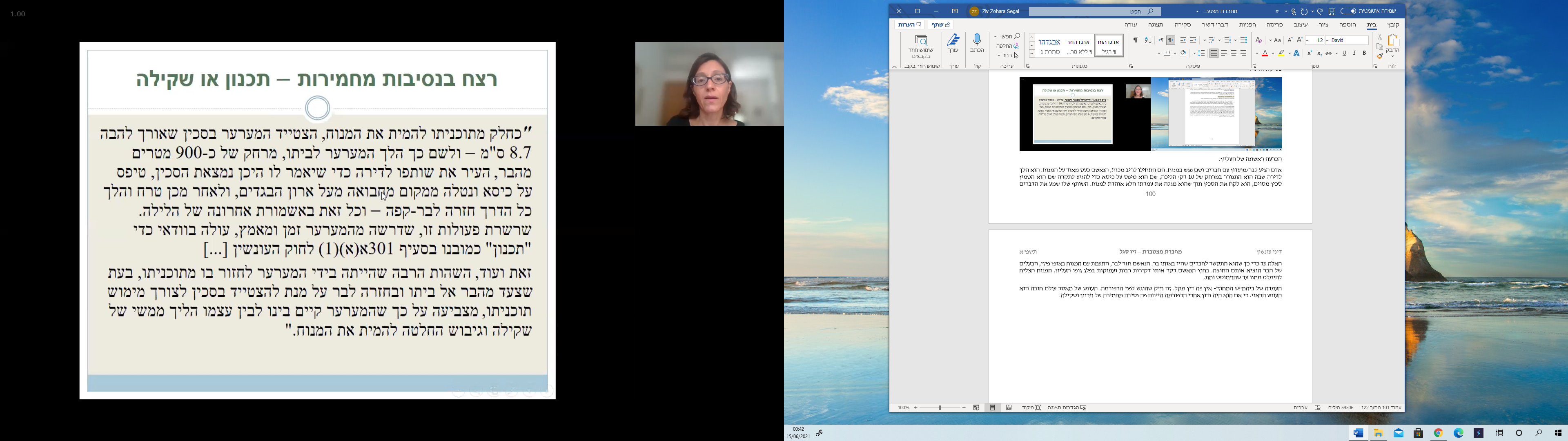 אלמנט הזמן שיחק פה תפקיד מכריע. 10 דק' הלוך, הצטיידות בסכין ו10 דק' חזור- ביהמ"ש ראה אותן כזמן שמספיק לתכנון ושקילה. ואף מעבר למה שצריך. ביהמ"ש למד על אלמנט הזמן מפסיקה קודמת שהייתה בנושא של קנטור, שבו ביהמ"ש לוקח בחשבון האם הייתה לנאשם אפשרות להתקרר אחרי ההתגרות, ולכן אלמנט הזמן הוא מאוד משמעותי. לוקחים בסוג של אנלוגיה, שהיה לו את הזמן ללכת ולחזור אחרי הסכסוך. זה לא קרה בלהט הרגע במועדון. ביהמ"ש מגיע למסקנה שהיה לו די והותר זמן לבצע הליך ממשי של שקילה וגיבוש החלטה להמית. ביהמ"ש לא רואה בעובדה שהוא לא מיד דקר את המנוח למוות כאלמנט שאומר שהוא לא התכוון להרוג אותו, כביכול הצטייד בסכין רק למקרה הצורך. ביהמ"ש אומר שבמועדון הוא לא יכל להוציא את זממו לפועל, כשהם היו בחוץ הוא יכל היה לעשות זאת. הכוונה נלמדת ממספר הדקירות, עוצמתן, העומק שלהן, שהן כוונו לפלג גוף עליון. ביהמ"ש קבע שבמקרה הזה התקיימה נסיבה מחמירה.דוגמה: תיק של רז, הבעל שרצח את אשתו- מדובר בתכנון שלקח דקות ספורות, כ-4 דקות. הוא הספיק לעשות הרבה מעשי תכנון בזמן הכה קצר הזה. בכמה דקות יכולה להתגבש החלטה, לשקול את התוצאות של המעשים שלו, לשקול את ההשלכות המוסריות. זה ייכנס לנסיבה המחמירה. זה לא פשוט תמיד להוכיח, אבל הפסיקה מתמודדת עם הסוגייה הזו. פתח המילוט301א(ב). "על אף הוראות סעיף קטן (א), התקיימה נסיבה מחמירה כאמור באותו סעיף קטן, אך מצא ביהמ"ש, מנימוקים מיוחדים שיירשמו, כי מתקיימות נסיבות מיוחדות שבשלהן המעשה אינו מבטא דרגת אשמה חמורה במיוחד, רשאי הוא להרשיע את הנאשם בעבירה לפי סעיף 300".דעת מיעוט של הסניגוריה בצוות קרמניצר: אלא אם מצא ביהמ"ש כי קיימות נסיבות מיוחדות המצדיקות הקלה בעונש.דוגמאות: המתת חסד, שידול לרצח בנסיבות מחמירות.*מצד אחד, מידת האשמה המגולמת במעשה יכולה להיות חמורה יותר ממה שבעבר נכנס לעבירת הרצח. מצד שני, המציאות עולה על כל דמיון. אי אפשר לצפות מראש את כל המצבים שיכולים להיות. לכן, צריך לאפשר ב"פינות" שיקול דעת לביהמ"ש לחומרה ולקולה. רוצים לאפשר פתח שביהמ"ש לא יהיה שבוי בסעד של מאסר עולם חובה.מבין חידושי הרפורמה: כאשר ביהמ"ש מתרשם שהמעשה אינו מבטא דרגת אשמה חמורה במיוחד, שהנסיבות מיוחדות, הוא רשאי להרשיע את הנאשם בעבירת הרצח הבסיסית. כפועל יוצא מזה, העונש הוא לא מאסר עולם. ביהמ"ש צריך לשקול את החשיבות של התיוג. התיוג כרוך באשמה. הסניגוריה חשבה שצריך לתת לביהמ"ש שיקול דעת גם לגבי העונש, כאשר חושבים שהעונש אינו ראוי. עמדת המיעוט שלהם לא התקבלה- לא בצוות קרמניצר ולא ע"י המחוקק. נקבע שהפגם צריך להיות במעשה עצמו.לדוגמה: המתת חסד, מצד אחד, תיכנס תמיד לנסיבות המחמירות- קורבן חסר ישע, מתוכננת ושקולה (לא נעשית בלהט הרגע). מצד שני, היא לא מתאימה למבנה. בעבר היו מגישים על הריגה. הרפורמה, ניסתה למנוע יצירת עיוותים מתוך רצון להגיע לתוצאה הנכונה, אלא למצוא בתוך הכלים המשפטיים הקיימים את הפתרונות. המתת חסד היא מקרה מובהק שמידת האשמה שבמעשה לא תואמת את מידת האשמה שבעבירת הרצח החמורה ביותר, לכן היא לא ראויה להיכנס לשם. היו מקרים גבוליים- הורים שמטפלים בילד שסובל מפגיעה קשה, הם לא יכולים יותר. המקרה ייכנס לפתח המילוט, ולא ייכנס לעבירת הרצח המוחמרת. בידי הפרקליטות האפשרות להגיש מראש על עבירת הרצח הבסיסית. זה מאפשר פחות עיוותים בכתב האישום.פסיקה בעניין פתח המילוט - ע"פ 3308/17 ערפאת וחידי (15.1.2020):הנסיבות צריכות להתקיים במעשה עצמו. ביהמ"ש מתייחס לאשמה של המעשה, ולא הנסיבות האישיות של האדם."רוב הנסיבות עליהן נסמך המערער אינן נוגעות למעשה הרצח שביצע; ומשכך, אין בכוחן להביא להפעלת סעיף 301א(ב) לחוק העונשין החדש לטובתו. גילו הצעיר של המערער בוודאי אינו יכול לשמש נסיבה מיוחדת שמפחיתה מחומרת מעשיו, כל אימת שהינו בר-עונשין. התנהלותם של המדובב ושל גורמי החקירה ביחס למערער אינה מורידה מדרגת האשמה שדבקה במעשהו, אשר קדם לאותה התנהלות. כך הוא גם לגבי הפער הנטען שבין תוצאות ההליך המשפטי בעניינו של המערער לבין תוצאות ההליכים המשפטיים בעניינם של שותפיו לדבר עבירה. לקיחת האחריות על מעשי המערער, אף היא אינה מעלה ואינה מורידה לעניין חומרת מעשה הרצח גופו (מה גם שהיא לא הייתה מלאה, וספק אם הייתה כנה)". הנטל הוא של מאזן הסתברויות."ההקלה המיוחדת לפי סעיף 301א(ב) איננה דומה לסייג כללי לאחריות פלילית, שביחס אליו ספק סביר פועל לטובת הנאשם, כאמור בסעיף 34כב(ב) לחוק העונשין הישן והחדש. לדעתי, ככל שהנימוקים המיוחדים והנסיבות המיוחדות, עליהם מדבר סעיף 301א(ב), תלויים בהתקיימותן של עובדות, יהא על הנאשם להוכיח עובדות אלו לפי מאזן ההסתברויות. ספק סביר, אין בכוחו לאשש את הטענה בדבר קיומם של נימוקים מיוחדים ונסיבות מיוחדות כאמור. דעתי זו איננה נסמכת רק על לשונו של סעיף 301א(ב). ביסודה מונחת מדיניות משפטית ראויה: אם נתיר לנאשמים שביצעו מעשי רצח בכוונה תחילה או בנסיבות מחמירות אחרות להפחית את אחריותם מכוחו של ספק, נמצא את עצמנו מורידים את רף האחריות הפלילית ללא הצדקה תוך שאנו פוגעים בעיקרון ההלימה ובהרתעה כאחד". *לילך תוהה לגבי נאשם קטין. רצח של קטין [מתחת לגיל 14] זה אוטומטית בנסיבה מחמירה, ללא קשר לזהות העושה. לכאורה, זה לא רלוונטי, ביהמ"ש לא כפוף לעונשי חובה כי יש סעיף בחוק הנוער שקובע שעונשי מינימום ועונשי חובה לא חלים על קטינים. לכן זה לא באמת מאסר עולם. אבל כן דיברנו על חשיבות התיוג. במקרים שבהם ביהמ"ש משתכנע שהמעשה נובע מאוד מהגיל הצעיר ומחוסר הבנה של המציאות, האם ביהמ"ש לא יוכל לומר שזה כן נוגע למעשה עצמו? אין תשובה כרגע. בעיני לילך אלה מצבים שיכולים להיכנס לפתח המילוט.*ביהמ"ש קובע דבר מעניין בנושא של נטלים. ביהמ"ש באמרת אגב, אומר שכאשר מדובר בפתח המילוט צריך מאזן הסתברויות. לילך חושבת שגם זה כנראה לא יחזיק. היה מצב דיוני אחר שקבעו שמהמבחן הוא ספק סביר. אז בטח כאשר הנושא הוא תיוג ואשמה של הנאשם, ביהמ"ש לא ידרוש רק מאזן הסתברויות. גם בגישה ההלכתית של 300(א) ביהמ"ש קבע שמדובר במאזן הסתברויות. שאלות בכיתה:הלכת הצפיות- האם ניתן להחיל את הלכת הצפיות הפסיקתית בעבירת הרצח כנוסחה בסעיף 300? רוב המלומדים והסניגוריה נטו לחשוב שלא, כי זה תחליף לרכיב מהותי של כוונה. אי אפשר שתהיה כוונה תחילה עם הלכת צפיות. גם האלמנט המוסרי של תכנון ושקילה לא יכול לבוא לידי ביטוי. האבחנה בין אדישות וכוונה טושטשה, לא קיימת בעבירת הרצח הבסיסית, הורידה את הדיון הזה מהשולחן- כי אם אדישות נכללת בעבירת הרצח הבסיסית, בוודאי שכוונה שהיא תוצר של הלכת הצפיות נכללת בעבירת הרצח הבסיסית. היום נוטים לחשוב שמצבי אדישות, מה שיכול לעזור להוכיח אותם, זה מה שנקרא "הלכת צפיות מינוס"- צופה בדרגה גבוהה אבל לא קרובה לוודאי לתוצאה הקטלנית ולא עשיתי כלום, זה אומר שאני אדישה לתוצאה הקטלנית. למה ביהמ"ש לא נותן את העונש המירבי? הפסיכולוגיה של הענישה היא מחקר בפני עצמו. למדנו על הבניית ענישה, מתחמי ענישה. בעבירת הרצח הבסיסית מקרים חמורים לא ייכנסו לנסיבות מחמירות, אבל זה לא אומר שזה מונע מלתת את העונש המקסימלי.למה ביהמ"ש בחר בפתח מילוט במאזן הסתברויות? השופט שטיין קבע שהנושא של פתח המילוט לא דומה לסייגים לאחריות פלילית שלגביהם ספק פועל לטובתו של הנאשם. מדובר בהתקיימות עובדות לא מוגדרות והנטל על הנאשם להראות אותן כדי שביהמ"ש ישתכנע שיש להרשיע אותו לא בעבירה שהוא ביצע אלא עבירה פחותה [עבירת הרצח הבסיסית]. הוא אומר שזו העמדה המוסרית הראויה. לדעת לילך, אם יש פער בין התוצאה הראויה לבין החוק אז משהו כנראה לא בסדר בחוק [כמו קרמניצר]. לדעת לילך, העמדה הזו (שנאמרה באוביטר) לא מסתדרת עם אמרה אחרת שנאמרה במקרה אחר. ע"פ 6501/18 עללא עאצי ומוג'אהד עאצי-השופט אלרון: "עוד אעיר כי אפשר שבמקרה מתאים יוחל סעיף 301א(ב) על מבצע בצוותא שחלקו במעשים מצומצם מאוד (ולעניין זה תוצאת הסעיף היא סוגיה הקשורה לענישה, כפי שציינתי בפסקה 4 לחוות דעתי בע"פ פלוני) אולם בנסיבות העניין חלקו של מוג'אהד בגרימת מותו של המנוח היה רב, כפי שהסברתי ובניגוד לטענותיו".היילימיקל, השופט אלרון- שכרות שאינה נכללת בנסיבות אחרות אינה נכנסת לפתח המילוט.*הנושא של פתח מילוט עלה בסוגיות של ביצוע בצוותא ושכרות וביהמ"ש דחה אותם כמצבים שלא מצדיקים פתח מילוט. הנסיבות המקלות- מצבים שלא נכנסים בנסיבות המקלות כי השכרות אינה מאפשרת להגיע לנסיבה המקלה הרלוונטית, הוא לא רואה אותם כמצבים שמצדיקים פתח מילוט.המתה בנסיבות של אחריות מופחתתמצוקה נפשית קשה עקב התעללות.קינטור.הפרעה נפשית חמורה.סטייה מסייגים לאחריות פלילית.חזקות של אדישות.מתחת לעבירת הרצח הבסיסית. העבירה היא אוסף של נסיבות שחלקן הופיע בסעיף 300(א) שקבע ענישה מופחתת וחלקן התווספו בגלל המבנה של הרפורמה. הרפורמה:מצוקה מענישה מופחתת לאחריות מופחתת.תיוג נכון יותר של המעשה.עונש הולם.לפני הרפורמה-3 סעיפים להפחתת העונש: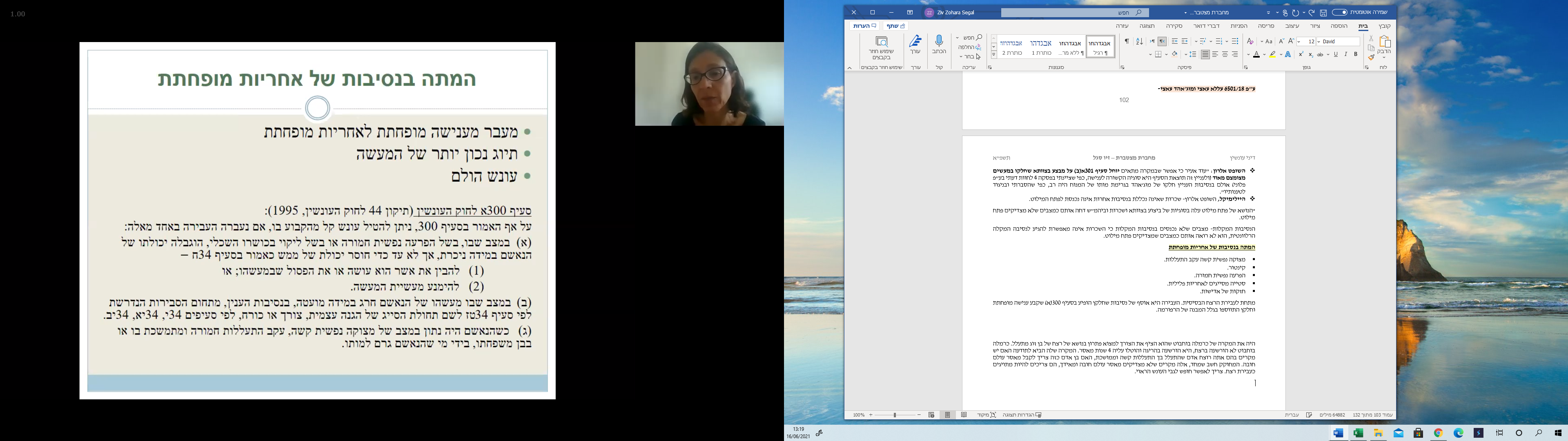 המקרה של כרמלה בוחבוט הציף את הצורך למצוא פתרון בנושא של רצח של בן זוג מתעלל. כרמלה בוחבוט לא הורשעה ברצח, היא הורשעה בהריגה והוטלו עליה 4 שנות מאסר. המקרה שלה הביא לתודעה האם יש מקרים בהם אתה רוצח אדם שהתעלל בך התעללות קשה וממושכת, האם בן אדם כזה צריך לקבל מאסר עולם חובה. המחוקק חשב שמחד, אלה מקרים שלא מצדיקים מאסר עולם חובה ומאידך, הם צריכים להיות מתויגים כעבירת רצח. צריך לאפשר חופש לגבי העונש הראוי. הרפורמה אומרת שהמחוקק היה צריך ללכת את הצעד הנוסף הזה. אם חושבים שאדם זכאי להקלה כי מידת האשם שלו במעשה היא לא מידה שמצדיקה את הרצח, למה זה לא בא לידי ביטוי בתיוג? הענישה לא תהיה אותו דבר והתיוג הוא משמעותי. לכן הרפורמה מציעה מעבר מענישה מופחתת לאחריות מופחתת והעונש הוא בהתאם. כאשר מידת האשמה פגומה העונש המירבי נמוך בהרבה מהעונש בעבירת הרצח. זו תהיה ענישה יותר נכונה. לא רוצים להפוך את פתח המילוט כמשהו שעושים בו שימוש תדיר. תואם את עקרון החוקיות.הנסיבות הללו נכנסות לאחריות מופחתת. בנסיבה של מצוקה נפשית עקב התעללות לא נעשה שינוי בנוסח, אלא יש שינוי בתיוג ושינוי דרמטי בעונש [ממאסר עולם ל-15 שנה]. מצוקה נפשית עקב התעללותכשהנאשם היה נתון במצב של מצוקה נפשית קשה, עקב התעללות חמורה ומתמשכת בו או בבן משפחתו, בידי מי שהנאשם גרם למותו.אין שינוי בנוסח, למרות הצעות שעלו להרחבה.שינוי הענישה בעקבות הדיונים בכנסת ל-15 שנות מאסר.הגנה עצמית מורחבת- עדיין לא אומצה.*הנושא עורר דילמות בכנסת. ברפורמה התגבש צוות בוועדת חוקה שהגיע מדיון לדיון ודן ברפורמה. מתוך הצוות היו 3 חברות כנסת בעלות תפיסה פמיניסטית. הסתכלו במשקפיים מגדריים. [ח"כ מירב מיכאלי, מיכל רוזין]. בא לידי ביטוי ב-3 מקומות במיוחד- קנטור, נסיבה מחמירה של רצח בן זוג ואחריות מופחתת בהקשר הזה. עלו רעיונות האם מצבים כאלה לא מצדיקים פטור כמו בסייגים לאחריות פלילית, כמו הגנה עצמית מורחבת במצבים של אלימות במשפחה. בסופו של דבר הושג "דיל" שאפשר את זה שהרפורמה תעבור- לעבירת הרצח בנסיבות מחמירות נוספה נסיבה של רצח בן זוג שקדמה לכך התעללות. מצב פרדיגמטי של בעל שהכה את אשתו ובסוף רצח אותה כמו "מקרה המגב" הם ייכנסו לנסיבה מחמירה, אבל מקרים כמו פס"ד מסרשה יכנסו לעבירת הרצח הבסיסית. העונש בצד הנסיבה הזו יהיה 15 שנה ולא 20 כמו שאר הנסיבות. הנסיבה המחמירה מצומצמת ממה שהם רצו+ ענישה מופחתת ממה שרצו- בזכות זה הרפורמה עברה.כרגע ביהמ"ש המחוזי לא עושים את זה, נרתעים לתת בעבירת רצח בסיסית מאסר עולם. אם ביהמ"ש העליון לא ישנה את זה, זה יצדיק את הביקורת נגד הרפורמה. אף עלולות לבוא הצעות לתיקוני חקיקה. לדעת לילך, הנסיבה הזו של מצוקה נפשית לא מספיקה. עניין "ברוך"- האישה סבלה ממחלה נפשית ממושכת, הבעל טיפל בה במסירות, הם חיו במדינה אחרת. האישה מאוד רצתה שהם יעברו לישראל. הם היו בערך בני 63. הוא ידע שהוא יצטרך לבשר לה בסוף הביקור שהם לא נשארים. הוא אמר לה במלון שהם חוזרים לטורקיה, היא עשתה סצנה, והוא לא יכול היה יותר ופשוט חנק אותה עם הכרית.  זה רצח בכוונה. אחרי זה הוא ניסה להתאבד. התחושה הייתה שזה לא מקרה של רצח. זה תיק שהתחיל לפני הרפורמה, אחרי הרפורמה הוא הורשע ברצח בסיסי ונידון ל-20 שנה במתחם הרבה יותר נמוך ממה שדיברנו. שנה אחרי הוא נפטר.לכאורה מדובר בבני זוג, היינו אומרים באופן אוטומטי שאם נצטרך להציג מאזן הסתברויות כחלק מפתח מילוט כדי לומר שזה מקרה חריג זה היה דורש מאמץ וזמן. אנחנו מבינים שמקרים בין בני זוג יכולים להיות מקרים שונים. להגיד "בני זוג" זה לא מספיק. אף אחד לא הציע משהו יותר מדויק, שמגלם פגיעה בערך מוגן נוסף. גם חקיקה משווה בעניין הזה לא קיימת. לא היה ניתן להתבסס על נסיבה מחמירה דומה. המחוקק לקח בחשבון את הסיטואציה שאישה היא מוחלשת לעומת הגבר, "שק חבטות" שלו. יכול להיות גם מצב הפוך [אמנם לא תדיר]. השאלה היא מה עם המצבים שהם לא בפנים? האם די ברצח בתא המשפחתי כדי שיהווה נסיבה מחמירה? האם נעשה צדק כשנלך על מבחן סטטיסטי במקום עקרון האשמה הקונקרטי? זו הדילמה. צריך למסגר הוראה כללית שתחול על כולם. זה חוק פלילי וצריך להיות מדויקים. לכן אם הנסיבה המחמירה נכונה רק ב-60/80 אחוז מהמקרים, אבל לא באחרים, אז חוטאים בתפקידם. לא טוב.קשה לעשות את הדיונים האלה בכנסת.ח"כ מיקי רוזנטל, הציע הצעה פרטית שהעתיקה את הפרקטיקה הממשלתית. איחדו את ההצעה שלו עם הממשלתית. ח"כ בני בגין והוא תמכו יותר בעמדה הקנקיאנית שמחפשת את העיקרון שמאחורי הדבר, ולא מנסה לטפל בתופעה כתופעה ללא העיקרון. גם בנושא של "רצח על כבוד המשפחה" [למרות שזה מושג שלא משתמשים בו] – רצח במשפחה ממניעים של ענישה על התנהגות בלתי הולמת שנתפסת כך ע"י בן משפחה.ניסו לחשוב מה הפגיעה בערך המוגן שהיא יותר כללית, וניסו לחשוב על אקט עונשי שממשטר. מה חמור במעשה? זה אקט שנועד להעניש את הקורבן ולהעביר מסר לקורבנות פוטנציאליים ולהצר את החירות שלהם. לדוגמה: אישה בחברה שלא מקובל שנשים יהיו עצמאיות/ לבוש מסוים שאינו מסורתי/ עבודה מחוץ לעיר  אחת הדרכים למשטר התנהגות מסוימת היא שמי שתתנהג כך, היא תמות.לדוגמה: חבר בארגון פשיעה שבוגד ומוסר פרטים למשטרה, ואז הרצח בבן אדם נעשה כנקמה וכאקט עונשי והרתעה של שאר חברי הארגון. הנסיבה הזו יותר רחבה מהמקרה שהוביל לחקיקה שלו.הנסיבה הזו חוטאת לעקרון ה"בו זמניות". מחפשים את ההתנהגות במעשה, היסוד הנפשי צריך להתקיים במעשה, לכן אם מישהו רצח את אשתו ואח"כ בכה והתחרט, זה לא אומר שהוא לא התכוון לרצוח אותה. אנחנו מחפשים את היסוד הנפשי בעת המעשה, ולא אחריו.גם השקילה והתכנון סוטים מעקרון הבו-זמניות, כי מחפשים התנהגות שקדמה למעשה.  הסטייה מעקרון הבו-זמניות בנושא ההתעללות היא מקובלת. עולה בקנה אחד עם התפיסה המשפטית. למרות שהיא מחמירה עם המעשה הקונקרטי וקרתה קודם. קינטור- דין ישן [=התגרות] יסוד שלילי- נטל על התביעה.הנאשם פעל "בלי שקדמה התגרות בתכוף למעשה, בנסיבות שבהן יכול לחשוב ולהבין את תוצאות מעשיו". הצדקות: 1)ההתחשבות בחולשת הטבע האנושי. 2)אדם אשר מגיב באופן ספונטני, במצב של זעם עז הנובע מהתגרות, עלול להתקשות מאוד לשקול את התוצאה המוסרית של מעשיו.מבחן נורמטיבי (מפ"ד סגל ועד דנ"פ ביטון). ממד נורמטיבי גם ב"התגרות" (פרופ' פלר). ביקורת.אחד המונחים שהכי הרבה פורש בפסיקה והכי הרבה זכה לביקורת. הפסיקה החדירה לנוסח הישן מבחן אובייקטיבי של מבחן סביר, שאין לו זכר בלשון הסעיף. הפסיקה אימצה זו מהמשפט האנגלי, פוגע בעקרון החוקיות. כמו שבהרחבת הכוונה תחילה הייתה עמדה מוסרית. רצו להגיע גם כאן לתוצאה צודקת, שמתיישבת עם עקרון האשמה. הייתה ביקורת על המבחן האובייקטיבי. אם ילכו למבחן סובייקטיבי לגמרי, עלול להיווצר מצב שאם פלוני יגיד משהו לאדם זה יוציא אותו משליטה, לאור מאפיינים אישיותיים שלו. הוא מאוד כועס. כתוצאה מכך הוא רוצח את אותו פלוני. מבחינה מוסרית הוא צריך להיות בקטגוריה שהיא לא רצח, היום- הריגה בנסיבות של אחריות מופחתת. אבל התשובה של רובנו תהיה שזה לא מתאים. אם רוצים להתחשב בחולשת הטבע האנושי והצדקות נוספות שכתבו לעיל, חושבים שיש מצבים שזה פוגם במידת האשמה ויש מצבים שלא חושבים שזה פוגם במצב האשמה. לא כל התלקחות של רגש עז שמגבילה את שיקול הדעת שלי מובילה באופן אוטומטי להפחתה במידת האשמה. זאת להבדיל מהפרעה נפשית שאדם לוקה בה. האדם חולה. התחושה היא שונה מבחינת מידת האשמה. לא רואים את הסיטואציות כזהות. מבקשים לתת ביטוי לביקורות הללו. גם לביקורת של השימוש באדם סביר. הרי זו לא התנהגות נורמטיבית, מדברים על רצח. ניסו לתת לכל אלה ביטוי בנוסח החדש.קינטורההמתה בוצעה בתכוף לאחר התגרות כלפי הנאשם ובתגובה לאותה התגרות, והתקיימו שניים אלה:בעקבות ההתגרות הנאשם התקשה קושי רב לשלוט בעצמו;יש בקושי כאמור בפסקה (א) כדי למתן את אשמתו, בשים לב למכלול נסיבות המקרה;זניחת מבחן האדם הסביר.הותרת מבחן נורמטיבי.קינטור מצטבר- פ"ד היילו.נטל ההוכחה. *הנוסח החדש מתכתב עם העקרונות שבבסיס הרפורמה. המבחן הנורמטיבי שראינו בפתח המילוט, רואים גם פה- מבחן של מיתון האשמה. ביהמ"ש צריך להשתכנע שיש במעשה הזה כדי למתן את האשמה של העושה. בנוסף, ההתגרות בעצמה מכילה אלמנטים אובייקטיבים. עוד לא נתקלו בסיטואציה שהתגרות מילולית גרידא עברה את הסף של ההתגרות.בתפיסה של קרמניצר זה כן- נניח אם אומרים לניצול שואה "חבל שלא מתת במשרפות" זה יכול להיחשב התגרות. אבל כל דבר אחר כנראה שלא. נתקלו במצבים של תקיפה פיזית. תקיפות פיזיות שלא מגיעות כדי הגנה עצמית יכולות להיחשב כמקנטרות. תקיפה פיזית של ממש (לא דחיפה).כך נשארים בעצם, למרות הביקורת של ביהמ"ש העליון בד"נ בביטון (שהוליד את הרפורמה), כלפי המבחן האובייקטיבי, (ומצד שני ביהמ"ש העליון בד"נ השאיר אותו) עם מבחן נורמטיבי [שהוא שונה מהמבחן האובייקטיבי שהיה קודם כי לא משתמש במונחי האדם הסביר אלא במונחי האשמה], ועדיין עם הקלה מסוימת במצבים של קנטור. קומבינציה שיוצרת איזון פנימי בין מושכלות יסוד של דיני העונשין. בפסיקה כרגע עלתה דילמה לגבי נטל ההוכחה. בעבר בס' 300(א) נקבע שנטל ההוכחה הוא של מאזן הסתברויות. עכשיו נראה כי די בהעלאת ספק. לדעת לילך, נראה כי יהיה לגבי זה קונצנזוס.פס"ד היילו – ביהמ"ש בנה קונסטרוקציה של קנטור מצטבר. בעקבות הרפורמה כנראה שזה לא יישאר. המנוח ביצע מעשה מיני על גבול האונס של הנאשם, הנאשם רצח אותו באכזריות. זה היה לפני הרפורמה. במחוזי הורשע ברצח, נקבע שחלה ענישה מופחתת. בעליון נקבע שיש קנטור מצטבר ולכן הורשע בהריגה. ככל הנראה שהיום זה לא רלוונטי. העונש המירבי על קנטור הוא 20 שנה והתעללות הוא 15 שנים. יכריעו לפי זה.המתה בקלות דעת"הגורם למותו של אדם בקלות דעת, דינו- מאסר שתים עשרה שנים". דוגמאות:נהיגה מסוכנת.משחק בנשק- תיק מח"ש.קריסות מבנים.מסיעי מחבלים.אסון צפית.*העבירה האחרונה במדרג. 12 שנים. נובעת מכך שהוצאנו את האדישות והעלנו למעלה לעבירת הרצח הבסיסית. קלות דעת היא נטילת סיכון בלתי סביר מתוך תקווה שהתוצאה הקטלנית לא תתממש. היא עדיין עבירת סל. אין מנוס מעבירה שהיא עבירת סל. נכנסים אליה המון מקרים ושונים בחומרתם. נהיגה מסוכנת- מדברים על תחרויות נהיגה, עקיפה בצומת מסוכנת ללא שדה ראייה וכו'. [לא נקרא לזה תאונה, כי זה מזכיר רשלנות]. עלתה דילמה האם המצבים האלה הם בהכרח קלות דעת. הדילמה עלתה בגלל פופוליזם. אלה מקרים קשים וחמורים של מוות בנהיגה מסוכנת, נורא קשה להכיל אותם. הגישה של הרפורמה היא שהכלל הוא שמדובר בקלות דעת ולא אדישות, אבל יכולים להיות מצבים שכן ייכנסו לאדישות. למה זה קלות דעת? כי הנוהג ברכב מסכן בראש ובראשונה את עצמו. הרבה פעמים מי שהוא גורם למותו הוא מי שישב לידו- בן הזוג שלו, ילדיו. מסכן אנשים שהם מאוד קרובים אליו. כמובן שהוא גם מסכן את האנשים האנונימיים בסביבה. מבחינה רציונלית, קשה להראות שהנאשם אדיש לחייו עצמו או לחייהם של יקיריו שנמצאים ברכב איתו. כן יכולים להיות מצבים חריגים שבהם התביעה תצליח להפוך את החזקה הזאת. לדוגמה: ע"פ 4450/18 כאמל דיאב"על פי עובדות כתב האישום בו הורשע המערער, ביום 3.8.2016 בשעה 00:46 נהג המערער במשאית במשקל 15 טון בכביש 4 מכיוון דרום לצפון, וחצה את צומת פורידיס ברמזור אדום במהירות של כ-90 קמ"ש. המשאית התנגשה במכונית פרטית שחצתה את הצומת באור ירוק, וכתוצאה מכך נהרגו שלוש מנוסעות המכונית (אשתו של נהג הרכב הפרטי, אחותה, ובתה התינוקת של אחותה), וכן נפצעו קשה הנהג והנוסע שישב לידו. לא למותר לציין כי לא נראו סימני בלימה בשטח, והמערער, נהג משאית במקצועו, עצר את המשאית כחמש מאות מטרים לאחר הצומת".הנאשם נסע בסמי טריילר וצרך סמים. נהיגה בסמי טריילר פחות מסכן את עצמו אל מול המכוניות הרגילות והולכי הרגל. יוצר איזון אחר בהנחה שהוא מסכן בראש ובראשונה את עצמו. כמו כן, לפעמים נטילת סמים גורמת לנו לחשוב שהשיקולים הרציונליים של האדם שהובילו אותנו ליצירת החזקה הזו לא כ"כ נכונים. זה מקרה מלפני הרפורמה. היה קל לביהמ"ש המחוזי לקבוע שהייתה אדישות ולעליון לדחות את הערעור. היה תיוג של הריגה ולא רצח. באופן תיאורטי זה יכול להיות, עדיין לא ראינו בפסיקה.שיעור 20- 03/06/21טעות במצב משפטי ס34יט,להבדיל מטעות במצב דברים (ס34יח). 34יט."לעניין האחריות הפלילית אין נפקה מינה אם האדם דימה שמעשהו אינו אסור, עקב טעות בדבר קיומו של איסור פלילי או בדבר הבנתו של האיסור, זולת אם הטעות הייתה בלתי נמנעת באורח סביר".אדם לא מודע לזה שהמעשה שלו הוא בלתי חוקי. הוא מודע לעובדות שהוא עושה, אלא שהוא חושב שמה שהוא עושה הוא מותר. הוא טועה לחשוב שהתנהגותו מותרת בדין ולא אסורה במשפט הפלילי. החוק אומר שבמקרים האלה אדם יישא באחריות פלילית. עצם זה שאתה מודע או לא מודע לפליליות המעשה, זה לא מוריד מפליליות המעשה. מה שחשוב שהיית מודעת לטיב המעשה. שאלת הבקיאות במצב המשפטי היא לא רלוונטית.יש כאן הנחה פיקטיבית עמוקה יותר של חזקת הכרת החוק. חזקה על אדם שהוא יודע את החוק, כי כל חוק אמור להתפרסם באופן פומבי ומסודר, אנשים אמורים להכיר את החוק. אך ברור שזו פיקציה. עם זאת למדינות משפט מודרניות אין ברירה. אם יתנו את הפליליות לבקיאות, לא תהיה אפשרות לאכוף את החוק כולם יגידו שהם לא ידעו את החוק. אנשים "יעצמו את עיניהם" מלדעת את החוק מלכתחילה- תמריץ שלילי. סיפא- זולת אם הטעות הייתה בלתי נמנעת באופן סביר. יש מפלט לצאת מתחום האחריות הפלילית במצבים של טעות במצב משפטי – כאשר הטעות בלתי נמנעת באופן סביר [רקמה פתוחה, ביהמ"ש קובע]. כאשר לאדם לא הייתה יכולת סבירה לדעת את המצב המשפטי הוא יוכל להנות מהגנה. לכן הוא ממוקם בפרק של הסייגים, כי יש אפשרות לפטור מאחריות פלילית. איזה סוג של נסיבות יכולות להקים את הסיפא הזו (טעות בלתי נמנעת באופן סביר) – לדוגמה: סוחר שיוצא להפלגה ונמצא בים, מנותק מכל אמצעי תקשורת. בזמן שהוא יוצא להפלגה בת יומיים, מוטל חוק של הטלת מכס. כשהוא חוזר מסתבר שהוא לא מכיר, לא הייתה לו יכולת לדעת באופן סביר את החוק. אדם היה מנותק לחלוטין, לא הייתה לו יכולת. הנטייה של הפסיקה והמחוקק עצמו, שהפרשנות של הסעיף תהיה מצמצמת וההנחה האפריורית שאנשים לא ייהנו מפטור רק מחמת שלא ידע את המצב המשפטי. זה מתוך שיקולים פרקטיים שיהיה ניתן לאכוף את החוק.עקרון האשם- יש קושי בסעיף הזה. במקרים שאדם לא ידע שהמעשה שלו הוא אסור, הוא לא ידע שהוא פוגע בערך החברתי המוגן. ביקורת – מבחינת עקרון האשם היו צריכים לפטור אותו. אך בסוף הבינו שזה לא ריאלי, אם ייתנו פטור לא יהיה משפט פלילי. יש סטייה מעקרון האשם כדי שיהיה ניתן ליישם את המשפט הפלילי.טעות במצב דברים- טעות בהבנת העובדות. למשל אינוס- היה משוכנע שביצוע המעשה הוא בהסכמת האישה, למרות שהאישה לא הסכימה. האדם יודע שיש עבירה כזו, אך הוא חושב שהוא מבצע מעשים שלא עולים לכדי עבירה.טעות במצב משפטי- לא הבין שאינוס אישה זה דבר אסור. הוא ידע שהוא בועל אישה ללא הסכמה. לא מבין שזה פלילי. הוא פוגע בערך חברתי מוגן, אך חושב שהחברה לא מגנה עליו. הסייג הזה נלקח במשפט הגרמני.צורות נגזרות של אחריות פליליתעד כה דיברנו על סיטואציות שמטילים אחריות על נאשם כאשר מתקיימים כל פרטי היסוד העובדתי וכל פרטי היסוד הנפשי. מספיק שאחד מהם לא מתקיים- אין הפללה. (מגדל קלפים נופל)הפרק הזה מטפל באותם מקרים שחורגים מהתחום הפלילי הגרעיני של ביצוע עבירה "מושלמת"= (completed), עבירה שכל יסודותיה הושלמו. מרחיבים את האחריות הפלילית גם במצבים שלא התמלאו כל היסוד העובדתי וכל היסוד הנפשי של העבירה, במקרים שיש שיקולים שמקרבים את הנאשם לביצוע העבירה לפי כללים שנדבר עליהם.המקרים האלה נקראים צורות נגזרות של אחריות פלילית. גוזרים אחריות מתוך עבירה מושלמת שלא התקיימה, ומייחסים אחריות נגזרת (מסוימת) למרות שלא מקיימים את התנאים הגרעיניים האלה.הצורות הנגזרות מאופיינות בכך שאין להן קיום עצמאי. הקיום שלהן נגזר מקיומה של עבירה מושלמת עצמאית / מקיומו של ניסיון.הפרק הזה מכיל 2 תתי פרקים:דוקטרינת הניסיון- קובעת באילו מקרים נטיל על אדם אחריות פלילית בגין ניסיון לבצע עבירה X . לדוגמה: ניסיון ל-שוד/העלמת מס/. צדדים לעבירה- מסדיר את האחריות של צדדים שונים לעבירה שהם לא בהכרח המבצע הישיר של העבירה. כאשר כמה אנשים חוברים יחד לבצע עבירה, הם מחלקים תפקידים. יהיה מבצע או כמה מבצעים בצוותא את העבירה, ויהיו אנשים שתפקידם אחר- לא משתתפים בביצוע עצמו, אלא תורמים בדרך אחרת. "המסייע" מבצע מעשים שמקלים על הביצוע, מאפשרים אותו, מאבטחים. יוצר תנאים קלים לביצוע העבירה. "המשדל" נוטע את הרעיון העברייני למבצע.  מעודד אותו לעשות זאת. אלמלא השידול המבצע לא היה מבצע את העבירה. שידול ל-גניבה/שוד/התפרצות. שידול וסיוע לעבירה עיקרית.אלה צורות שמתלבשות על עבירה מושלמת מסוימת והופכות להיות צד מסוים לאותה עבירה.הניסיון הפלילייש הרבה כתיבה בספרות התיאורטית של המשפט הפלילי. אדם לא משלים את כל פרטי העבירה המושלמת. דוגמאות:פלוני מכוון נשק כלפי קורבן ויורה. הוא מחטיא את הקורבן בסנטימטר וחצי. פלוני בא לתת אגרוף לחבר והוא התכופף ולא נפגע.השאלה הנשאלת היא מה ראוי להיות דינו של אדם כזה? כי הרי לגבי הקורבן-חייו לא קופחו / לא נפגע. בעולם כביכול כלום לא קרה. אבל איך מסתכלים על המקרים מבחינת השיפוט המוסרי? מה ההבדל בין מקרים שאדם פוגע בקורבן וגורם לו נזק לבין מקרים שהוא כמעט פוגע בקורבן ולא נגרם נזק אך בשני המקרים הוא רוצה- היסוד הנפשי הוא זהה, ההבדל היחיד אם נגרמה התוצאה או לא. בשיטות משפט שונות בעבר הייתה התלבטות איך לטפל במקרים האלה. אחת הטענות הייתה: ההבדל המרכזי בין החטאה או פגיעה תלוי במזל, תלוי בכישרון/יכולת הפוגע, תלוי באקראיות. The moral luck action. הנושא של המזל המוסרי. איזה משקל נותנים למזל מבחינת השיפוט המוסרי של המעשה? מה האשם הנורמטיבי שגלום במעשה X? כמה משקל נותנים למזל? נסתכל על מה שקרה או על הפוטנציאל של מה יכול היה לקרות? בדוגמאות הנ"ל, מבחינת העושה הוא השלים את כל מה שהיה תלוי בו- התארגן, עשה סידורים מוקדמים, תצפת, סחט את ההדק וירה. אבל בסוף היה פקשוש והחטיא. מבחינת מה שתלוי בו הוא עשה. הוא התכוון ורצה בגרימת המוות. הטענה היא שלמרות שאין נזק לאובייקט קונקרטי, הקורבן, יש נזק לערך המוגן האבסטרקטי, סיכן את ערך חיי האדם. כמו שפספס הוא יכל גם לא לפספס.רוצים לנטרל את המזל. רוצים לבסס את האחריות הפלילית על אשם וסיכון פוטנציאלי שיש במעשה, בליווי האשמה שיש לעושה.אדם מכוון אקדח לירות בפלוני, שנייה לפני שהוא יורה הוא מקבל שיחת טלפון מבנו שאומר לו שנפצע וצריך דחוף להגיע. יש גורם חיצוני שמנע ממנו להשלים את המעשה. הוא לא ירה- הולכים אחורה בשלב. הוא עדיין לא עשה את כל מה שתלוי בו בעבירה. ניתן לטעון באופן תיאורטי שהוא יכול היה להתחרט, לעומת מי שכבר ירה. הולכים ומתרחקים אחורה מהתוצאה, הסוף הטרגי, בפגיעה בקורבן. האדם קונה אקדח מתארגן ועוד לפני שיוצא לזירת האירוע כדי לארוב מאחורי השיח, מתקשר אליו בנו שהוא צריך אותו כי שבר את הרגל. הוא רק תצפת, בדק, קנה את הנשק. הולכים עוד אחורה.השאלה כמה נלך אחורה עד שנגיד שזה נראה מספיק רחוק מביצוע העבירה. מתרחקים מהספירה של הקורבן מבחינת זמן ומקום, שיבושים רבים יותר יכולים לקרות, הוא יכול להתחרט.השאלה היא באיזה מקום נגיד שאנחנו מספיק קרובים לביצוע העבירה המושלמת ונרגיש שנכון לייחס אחריות פלילית בגין ניסיון לביצוע העבירה המושלמת.אדם מסתתר מאחורי השיח, אורב לקורבן. מנסה לירות ולא מצליח. יש בעיה באקדח. אקדח שמלכתחילה לא היה ניתן לירות באמצעותו. האם נוכל להפליל? נלמד בהמשך- קו הגבול, שיקולים של המחוקק, רציונלים להפליל את הניסיון הפלילי. הצדקות להפללת הניסיוןדיני העונשין מאפשרים לייחס אחריות פלילית גם בגין מעשה עבירה שלא הושלם. בבסיס גישה זו, עומד הצורך לנקוט אמצעים עונשיים כנגד המבצע, לפני השלמת העבירה ובטרם מימוש זממו.*נפליל גם אם לא השלים את היסוד העובדתי. אי השלמת היסוד העובדתי יכולה להיגרם כי התוצאה לא קרתה (ההתנהגות כן הושלמה). יש מקרים שאי השלמת היסוד העובדתי נגרמה בגלל אי ביצוע ההתנהגות. אי ההשלמה יכולה להיות בכל מיני היבטים של היסוד העובדתי. רכיב אחד לפחות מהיסוד העובדתי לא הושלם.שיקולים המצדיקים את הענשת המנסה:שיקולי אשמה- הרצון להסיט את המשקל מן התוצאה אל עבר האשם המוסרי ולנטרל את אלמנט המזל (סוגיית ה-moral luck). הפגיעה בערך החברתי המוגן נוצרת גם אם לא נגרם נזק לאובייקט הקונקרטי. שיקולי תועלת- גם מעשים הבאים בגדר ניסיון בלבד מצביעים על נחישותו הפלילית של המנסה להוציא לפועל את מזימתו העבריינית. קיים חשש, כי מנסה שלא הצליח להגשים את מזימתו פעם אחת, ישוב וינסה להגשים אותה בהזדמנות נוספת.*שיקולים להפללה: אשם: רוצים להסיט את המוקד מהתוצאה/ הנזק הפיזי, אל כיוון האשם. בכך ננטרל את המזל.  מסיטים את המוקד מהנזק הקונקרטי לפגיעה בערך המוגן. [שונה מתחום הנזיקין למשל]. יהיה אשם בגלל פוטנציאל המסוכנות. הפגיעה בערך החברתי המוגן באה לידי ביטוי בהתקפה על הערך המוגן, גם אם בפועל לא היה נזק. תועלת: רוצים לתמרץ אנשים לא להמשיך ולנסות להוציא לפועל תכנונים רעים שלהם. אם הם ידעו שלמנסים לא קורה כלום, אז לא יוצרים אפקט מצנן על הניסיונות. אם אנשים יבינו שגם אם הם ניסו ובסופו של דבר לא הגשימו את התוצאה הם יופללו - מייצרים מסר משמעותי של הרתעה. לא כדאי לנסות - כי חושפים לאחריות מלאה. אנטוני דף, מהחוקרים המובילים בעולם בתחום התיאוריה של המשפט הפלילי, אומר שהפגיעה בערך המוגן במקרים של ניסיון נוצרת מעצם האיום על הערך הזה. לא צריך להראות שבסוף הייתה פגיעה מעשית. למשל: פיגוע. כשאדם מבצע פיגוע או יוצא לבצע פיגוע לא אומרים שהפיגוע התקיים רק אם היו נפגעים בפועל. כלומר אם אדם הניח פצצה ובסוף לא היו נפגעים לא נאמר שלא הייתה עבירה בפועל, שלא היה פיגוע. הוא כבר פתח בהתקפה/ באיום ממשי בערך המוגן. מבחינת אנטי-חברתיות וההצדקה האדם ביצע פיגוע ובמזל לא היו נפגעים. ברגע שפלוני מתקרב מספיק לביצוע העבירה המושלמת אנחנו תופסים אותו כמי שפתח בהתקפה על הערך החברתי המוגן.הסברנו למה מפלילים במקרים של ניסיון.השאלה הנוספת היא- גם אם מחליטים שהניסיון צריך להיות מופלל, נשאלת השאלה מה צריך להיות משטר הענישה? איך צריך להעניש את המנסה? ניתן לטעון שמוצדק להפליל אבל צריך לתת עונש מופחת, כי לא קרה נזק קונקרטי שהשפיע על העולם, המשפחה. האם נחשוף את הנאשם לעונש מלא הזהה למבצע המושלם? האם רק למחצית/רבע מהעונש? יש ויכוח בין מלומדים שונים על איך צריך להעניש, גם אחרי שהוסכם שיש הצדקה להפללה.תיקון 39 עשה הבדל גדול בדין הישראלי. שיטת המשפט האנגלו-אמריקנית (מה שהיה אצלנו לפני התיקון) אמרה שבסופו של דבר החשיבות היא צריכה להיות משמעותית לנזק. יש הבדל אם פלוני מת או לא מת. אין הצדקה להעניש את המנסה באותה מידה של העבריין המושלם. תיקון 39 משווה את העונש החל על ניסיון לעונש שחל על ביצוע עבירה מושלמת. מדגיש את הבסיס הסובייקטיבי של האשם הפלילי.לפני התיקון העונש של המנסה עמד על מחצית מהעונש שהמחוקק קצב לעבירה המושלמת. אמנם הטילו אחריות על המנסה אך הדגישו שיש הבדל בין מקרים שנגרם נזק לבין מצבים שלא נגרם נזק. תוצאות הן חשובות.שיקול נוסף במדיניות העונשית לפני התיקון: תמריצים- הטענה היא שאם נותנים עונש מלא במקרים של ניסיון ומקרים של עבירה מושלמת יוצרים תמריץ שלילי לנאשמים לחזור בהם מביצוע עבירה בעיקר במקרים שהשלמת העבירה מותנית בחיסול הראייה המרכזית בתיק. למשל יחליטו לרצוח כי הם יודעים שאם פלוני יחיה הוא יהיה עד שיעיד נגדם והם יוענשו באותה מידה. [הנחת רציונליות של נאשמים, שהם עושים חישובים כאלה]. היום הדין הוא שהעונש על ניסיון זהה לעונש של העבירה המושלמת. עד כה הדיונים שלנו על יסודות העבירה והעבירה המושלמת לא היו מדויקים, דוקטרינת הניסיון היא הקובעת את הרף לכניסה לעולם הפלילי. גם אם לא כל היסוד העובדתי מתקיים, אני חשופה לעונש המקסימלי. זה שתיקון 39 החליט להשוות את העונש של ניסיון לעונש של ביצוע עבירה מושלמת – היו ביקורות. נכון שרוצים לנטרל את המזל, אבל קשה להתעלם שבעולם האמיתי, החומרי שלנו יש משקל לתוצאות. התוצאה היא חשובה. [יש מקומות שמאמץ מתוגמל, אבל בסוף רוצים לראות תוצאות]. אנחנו כן מבחינים כאשר יש תוצאה ואין תוצאה, אז אומרים מדוע שלא נבחין כך גם במשפט הפלילי. פול רובינסון וג'ון דארלי- עשו מחקר אמפירי על תפיסות של הציבור. איך הציבור תופס סיטואציות שהדין הפלילי מסדיר אותן. אחד הדברים שבדקו הוא מה היו אינטואיציות של אנשים לגבי דוקטרינת הניסיון. הציגו סוגים של תרחישים שההבדל היחידי היה שפעם אחת האדם הצליח לפגוע ופעם שנייה האדם לא פגע. כל התנאים זהים- יסוד נפשי וכו'. התגלה שאנשים כן מבחינים באנטי חברתיות בין המקרים. אנשים נטו לעשות דיפרנציאציה (בידול) בעונש בין מי שפגע לבין מי שלא פגע (לתת לו עונש מופחת). כל הציבור חשב שאין להשוות. הציבור חשב שהניסיון והעבירה המושלמת הם לא אותו הדבר. יורם שחם באחד המאמרים שלו עוסק בשאלת התפיסות המוסריות של אנשים לגבי ניסיון ועבירה מושלמת- ההבדל בין המוסר הילדי למוסר הבוגר. המוסר הילדי נותן משקל לתוצאות- מעניין אותו מה קרה. לעומת זאת, כשאנשים מתבגרים הם נותנים משקל לכוונה. מבינים שכוונה היא חשובה, "העיקר הכוונה". תיקון 39 הלך לכיוון הזה- שיטה יותר בוגרת של אשם. מחמירים עם מי שהתכוון. נותנים משקל לכוונה ולא רק לביטוי החיצוני שלה. ס'34ד- תחולת דין העבירה- "מלבד אם נאמר בחיקוק או משתמע ממנו אחרת, כל דין החל על הביצוע העיקרי של העבירה המושלמת חל גם על ניסיון, שידול, ניסיון לשידול או סיוע, לאותה עבירה".  אם לא נאמר משהו אחר, הדין החל על עבירות מושלמות חל על ניסיון. בפועל מה קורה? ביהמ"ש נותן פחות למרות שיכול לתת אותו הדבר, כמו במחדל. נותנים לביהמ"ש שיקול דעת מספיק רחב לגבי הטלת העונש למנסה, בהתאם למידת הקרבה לעבירה, מידת האשמה שלו. ביהמ"ש מתאים את הענישה לנסיבות הספציפיות, בכוונון עדין fine tuning. ס' 34ג- "הניסיון, השידול, הניסיון לשידול או הסיוע, לעבירה שהיא חטא אינם בני עונש". עבירות שהעונש שלהן הוא עד 3 חודשים. עבירה שהיא מאוד קלה שלא מוצדק למתוח את האחריות גם על ניסיון. הרציונל- גם ככה הצורות הנגזרות יוצאות ממעגל האחריות הפלילית, יוצאות לפריפריה מחוץ לגרעין. נרחיב רק בדברים מוצדקים. הערך המוגן חשיבותו פחותה.היסוד העובדתי של הניסיון*קראנו בנושא את המאמר של מירי גור אריה ופסקי הדין סריס וברואיר (יישום המבחנים).מאמר גור-אריה: נשאלת השאלה- מהי ההבחנה, מתי אדם מבצע מעשים מוקדמים לקראת העבירה ועדיין נאמר שהוא לא בתוך הניסיון. הוא מספיק רחוק שלא נכון להפליל אותו. לעומת מקרים שהוא מתקרב לביצוע עבירה באופן שחושבים שהמשפט צריך להתערב ונכון להפליל בניסיון למרות שהעבירה לא הושלמה.ההבחנה העונשית בין מעשי הכנה לבין ניסיוןסעיף 25 לחוק העונשין:"אדם מנסה לעבור עבירה אם, במטרה לבצעה, עשה מעשה שאין בו הכנה בלבד והעבירה לא הושלמה".סעיף 25 מבחין בין מעשים המהווים "הכנה", "ניסיון" ו-"עבירה מושלמת". החוק אימץ הגדרה "שלילית": מעשה ייחשב לניסיון כאשר מצד אחד, יצא מגדר התנהגות מכינה בלבד; ומצד שני, היסוד העובדתי לא הושלם. את 3 התקופות שעל פני הציר העברייני, המתוארות בסעיף 25, ניתן לתאר בתרשים הבא:*יש הגדרה לדוקטרינת הניסיון. "במטרה לבצעה"-יסוד נפשי. ההגדרה יוצרת ציר זמן. מגדירה 3 מושגים: הכנה / ניסיון / עבירה מושלמת. בשלב ההכנה אדם מבצע סידורים מוקדמים לקראת הביצוע. לדוגמה: אוסף מידע מודיעיני, מצטייד באמצעים, קונה אקדח, קונה מפות, קונה ציוד מקצועי שצריך כדי לבצע פריצה. לאט לאט יש התקדמות עם ההכנות- הוא מגיע לזירה, מתצפת על הקורבן. הוא מתקדם לקראת "מתחם הניסיון". בהמשך, הוא עושה מעשים שמספיק מקרבים אותו לעבירה המושלמת. השלמת העבירה היא נקודה בזמן היא לא טווח- הנקודה שבה היסוד העובדתי מושלם.איך החוק מגדיר את היסוד העובדתי של הניסיון? לא אומר פוזיטיבית מה המעשים שהם ניסיון, אלא מגדיר על דרך השלילה- כל מה שהוא לא הכנה ולא עבירה מושלמת. בחרו ניסוח רחב שמשאיר מקום ל"משחק"- מהו אותו מעשה שיוצא מגדר התנהגות מכינה והיסוד העובדתי עוד לא הושלם. אז נשאלת השאלה איך נדע?הניסיון משתרע על פני מתחם [מתחם הניסיון]- לא מדובר על נקודה אחת בזמן, אלא מדברים על מתחם שבקצה אחד נמצאת העבירה המושלמת ובקצה שני נמצא הגבול בין הכנה לבין התחלת הניסיון. כל הנקודות האלה לאורך הזמן ייחשבו ניסיון. למשל, ירה ולא פגע- מדברים על ניסיון בסוף המתחם, שנייה לפני השלמת העבירה. מדברים על ניסיון מושלם= העושה עשה את כל הפעולות שתלויות בו, ובעצם רק התוצאה לא קרתה בגלל מזל. פעולות אחרות רחוקות יותר יהיו קרובות יותר לגבול של ההכנה. פעולות מתקדמות יותר יהיו באמצע המתחם. מתארים את זה על ציר זמן: מנקודה שבה אדם גומל בליבו ומתחיל להוציא את זה לפעולות מעשיות. שלב ההכנה- פטור מאחריות. שלב הניסיון-חשוף להפללה, לעונש של העבירה המלאה. זה קו הגבול שמסמן את הכניסה לעולם הפלילי. לכן הוויכוח הוא מאוד דרמטי לגבי המשמעות המעשית שלו ומקבל המון מקום בבתי המשפט בדיונים. סנגורים מתאמצים לשכנע שמעשי הנאשם היו בשלב ההכנה כדי לפטור אותו מאחריות פלילית. מנגד, מנסים לטעון שזה כבר במתחם הניסיון, גם אם ממש בתחילתו וקרוב לקו הגבול. תיקון 39 בניסוחו לא נותן פתרון בס'25. לכן נשאלת השאלה איך נכריע מהו ניסיון? מאמר מרים גור אריה- יש ספרות שלמה שעוסקת במבחני הגבול. מבחנים שהפסיקה פיתחה כדי להבחין בין חצייה של מעשי הכנה והכניסה לתוך הניסיון ממש. מדוע מעשי הכנה אינם ענישים ככלל?ההנחה היא שמעשים מוקדמים כאלה עדיין אינם מסוכנים כשלעצמם. כיון שנפרדים מעצם ביצוע העבירה, הם לא יוצרים איום ממשי על הערך המוגן. חציית הפער שבין מעשי הכנה לבין הביצוע מהווה בדרך כלל תולדה של החלטה מגובשת יותר. החלטה כזו הופכת את ההתנהגות של מי שניגש לבצע עבירה להתנהגות בעלת מטען אנטי-חברתי שמצדיק תגובה עונשית.החריג: עבירות הכנה מושלמות שביצוען יגרור הפללה. דוגמאות: ס' 472; ס' 487; ס' 497 לחוק העונשין.  במקרים הללו ההנחה היא כי אף שמדובר בסידורים מוקדמים, עצם ההצטיידות בחומרים מסוכנים (כמו חומרי נפץ) כאמצעי לביצוע עבירה היא מסוכנת דיה ומצדיקה הפללה. **ככלל, מעשי ההכנה הם לא ענישים. תופסים אותם כסידורים מוקדמים לקראת הביצוע ולא מפלילים בגינם. [למעט חריגים]. לדוגמה: קניית אקדח נחשב מעשה הכנה- רחוקים מדי מהעבירה המושלמת [רצח]. אבל יש עבירה מושלמת כמו החזקת נשק ללא רישיון ואפשר להפליל עליה. מרים גור אריה: שיקולים: 1. מסוכנות- כאשר המעשים רחוקים מהשלמת העבירה המושלמת, הם לא מסוכנים, לא יוצרים איום ממשי לפגיעה בערך החברתי המוגן. להגיד שזה פגיעה בערך חיי אדם זה עוד רחוק כי לא בטוח שהוא יעשה בזה שימוש.2. יסוד נפשי- יש מצבים שאדם מתכנן משהו, כועס, סוער וזה השלב שהוא עושה הכנות- מצטייד, מבצע תצפיות אך הוא עדיין מתלבט. שואל את עצמו אם כדאי לו לבצע או לא. בשלב מסוים, אדם יכול להגיע למסקנה שלא שווה לו לעשות את זה. לפעמים סידורים מוקדמים כאלה יכולים להוות דרך לפרוק כעס/ לפרוק תסכול/ להוציא אנרגיות שליליות. ודווקא במהלכם אדם יבין שלא שווה לו לבצע את העבירה. הוא לא מהווה התקפה/ איום מספיק משמעותי על הערך המוגן כדי שנגיד שזה "פיגוע", זה השלב טרום הפיגוע [לפי המושגיות של אנטוני דף]. החצייה של הפער בין מעשי ההכנה לבין הביצוע, הם משקפים החלטה שהיא פרי תולדה עמוקה יותר- החלטה מגובשת יותר. מראה נחישות עבריינית, אחרי השלב של ההכנה. לא מפלילים ככלל את השלב המוקדם של הכנה כי הוא לא מספיק מאפשר ללמוד ממנו על המסוכנות של האדם.אך יש חריגים. חוק העונשין בחלק הספציפי מגדיר עבירות הכנה, שהביצוע שלהן יגרור הפללה. דוגמה 1: עבירות הכנה- ס'497 הכנת עבירה בחומרים מסוכנים- "העושה, או מחזיק ביודעין, חומר נפץ, או מכונה, מכשיר או כל דבר שהם מסוכנים, או מזיקים, בכוונה לעשות בהם פשע או עוון או כדי לאפשר לאחר שיעשה בהם פשע או עוון, דינו - מאסר שלוש שנים".עצם העובדה שאתה מחזיק (עבירת החזקה) חומר נפץ או מכשיר מסוכנים מתוך כוונה לעשות בהם שימוש לצורך פשע כבר משקלל עבירה עצמאית (זאת לא עבירת ניסיון נגזרת) שבמהות שלה היא עבירת הכנה. למה מפלילים? יש מקרים שלמרות שמדובר בסידורים מוקדמים, עצם ההצטיידות של אדם בחומרים כאלה כבר מייצרת סיכון ונראית מספיק חמורה. הבחירה בהתנהגות שהיא כשלעצמה מסוכנת מלמדת על הסיכון המוגבר שעלול לקרות אם באמת תתממש התוכנית לבצע עבירה. *אין הרבה עבירות כאלה. זוהי עבירה מושלמת של הכנה [לא ניסיון]. דוגמה 2: עבירת הקשר לפשע או עוון- ס'499 -"הקושר קשר עם אדם לעשות פשע או עוון, או לעשות במקום שמחוץ לישראל מעשה שהיה בגדר פשע או עוון אילו נעשה בישראל והוא עבירה גם לפי דיני אותו מקום, דינו-..".הקושר קשר עם אדם לעשות פשע- מדברים על ביצוע פשע, על התוכנית. עצם ההתקשרות והתכנון לבצע עבירה כזו היא עבירה פלילית. זאת עבירה רחבה. בעצם אומרים שכאשר שני אנשים או יותר מסכימים ביניהם על ביצוע מעשה בלתי חוקי במועד כלשהו בעתיד – באותו רגע משתקללת עבירה, בלי קשר אם יבצעו בפועל ויגשימו אותה. הרציונל אומר שעצם ההתקשרות של אנשים לביצוע פשע נתפסת כמשהו כל כך אנטי-חברתי כך שלא צריך לדרוש יותר כדי להפליל. העבירה הזו גררה הרבה ביקורת. הביקורת המרכזית שמפלילים מקרים מאוד מובהקים של הכנה. התשובה היא שבסיטואציה שאנשים פועלים יחד, עצם הדיבור מאוד מגביר את הסיכון לביצוע. לעומת הכנה לבד, שיש לי המון הזדמנויות להתחרט. יש הטוענים שזו הפללה על מחשבות. אך, זאת לא הפללה על מחשבות. עבירת הקשר היא הפללה על התרגום המילולי של המחשבות בעולם החיצוני. המחוקק תופס את הדיבור על משהו בעולם האמיתי לא כמחשבה, אלא צעד אחרי. כשאתה פונה למישהו אחר ומדבר איתו על נושא כזה אתה מאבד את השליטה על עצמך. השותפות הזו מעודדת ומתמרצת לעשות יותר. הלחץ הקבוצתי, האנרגיות העברייניות, יש בכך איבוד השליטה. גם אם יש חרטה בלב הם כנראה לא יתחרטו.*מעמידים לדין על העבירה הזו לרוב במצבים ששניים ביצעו את העבירה המושלמת ואז טוענים גם לעבירת קשירת קשר כדי שאם ייפול התיק על העבירה המושלמת עדיין יהיה על מה להפליל. אם יעשו זאת במצב שאין עבירה מושלמת יצטרכו אינדיקציות וראיות מאוד משמעותיות כדי להוכיח זאת. בשיעור הבא למבחני ההבחנה בין הכנה לניסיון. להשלים את חומר הקריאה תחת ניסיון, והמאמר של גור אריה חשוב.שיעור 21- 08/06/21בשיעור שעבר עצרנו בנקודה שבה דיברנו על ההבחנה בין מעשי הכנה בלבד לבין מעשים שנכנסים למתחם הניסיון. אמרנו שהניסיון הוא לא נקודה אחת בזמן, אלא מתחם מסוים שמשתרע על פני טווח מסוים. הקושי הרבה פעמים הוא להבחין בין מעשים שהם רק סידורים מוקדמים, מעשי הכנה שלא מופללים, לא מספיק אנטי-חברתיים ומסוכנים שמצדיקים הפללה, לעומת מעשים שנכנסים למתחם הניסיון שהוא שלב ביצוע העבירה- כל הטווח מהרגע שנכנסים למתחם הניסיון עד נקודת השלמת העבירה [היסוד העובדתי מושלם]. מידת ההתנהגות: מהם הגבולות המשרטטים את "מתחם הניסיון"? ההבחנה בין שלב ה"ניסיון" לשלב "השלמת העבירה"קו הגבול חד וברור: ברגע שמתמלאים כל רכיבי היסוד העובדתי של העבירה, מדובר בעבירה מושלמת. רק כשאחד מפרטי היסוד העובדתי של העבירה (או  יותר) לא התקיימו- מדובר בניסיון. ההבחנה בין שלב ה"ניסיון" לשלב ה"הכנה"שאלת תיחום קו הגבול בין הכנה ל"ניסיון" מחייבת להבחין בין שני "סוגי" ניסיון:"ניסיון מושלם/ מוגמר": העושה ביצע את כל הפעולות התלויות בו ושנדרשות להשלמת העבירה, אך העבירה לא הושלמה מסיבה שאינה תלויה בו. "ניסיון בלתי מושלם/בלתי מוגמר"- העושה לא סיים לבצע את הפעולות הנדרשות להשלמת העבירה, מרצונו או עקב נסיבות שאינן תלויות בו. שאלת תיחום קו הגבול בין מעשה הכנה ל"ניסיון" מתעוררת רק כשמדובר בניסיון בלתי מושלם  קו הגבול עמום ומטושטש. *החוק עצמו ס' 25 לא נותן מבחן ברור לניסיון. משתמש בהגדרה שלילית- לא הכנה ולא השלמת העבירה המושלמת. מהו קו הגבול בין הכנה לניסיון? השאלה מתעוררת בניסיון בלתי מושלם- העושה לא סיים לבצע את הרכיב ההתנהגותי. לא סיים לבצע את כל הפעולות הנדרשות מצידו להשלמת העבירה. עולה שאלה האם מעשיו חצו והגיעו למתחם הניסיון, שלב הביצוע, או שמא עדיין בשלב ההכנה. השאלה לא מתעוררת במקרים שבהם אדם ביצע ניסיון מושלם/מוגמר. במצב הזה העושה ביצע את כל הפעולות התלויות בו הנדרשות להשלמת העבירה, אך העבירה לא הושלמה מסיבות שלא תלויות בו. הרכיב ההתנהגותי בוצע במלואו ע"י הנאשם, זה הרכיב שיש לו לגביו שליטה. יש חוסר השלמה של אחד מרכיבי היסוד העובדתי- נסיבה/ תוצאה. אך ברור שהרכיב ההתנהגותי בוצע. ברור שהוא עמוק בניסיון. כל הדיון לגבי מבחני עזר למתי חוצים את שלב ההכנה ונכנסים לניסיון לא מתעוררים בכלל בניסיונות מוגמרים או מושלמים. במבחן- אם ברור שהנאשם השלים את כל הרכיב ההתנהגותי, אבל עדיין העבירה לא הושלמה כי יש חוסר של נסיבה או תוצאה אין צורך לדון בשאלה האם עבר את שלב ההכנה ונכנס למתחם הניסיון. [הדיון יהיה מיותר ולא רלוונטי]. הדיון רלוונטי כאשר העושה עצמו לא ביצע את הרכיב ההתנהגותי. קו הגבול מטושטש ולא קל לזהות את הנקודה שנכנסים לניסיון.דוגמה לאירועון- בכוונתי לבצע שוד (ס' 402 לחוק העונשין) שימלא את קופת המזומנים הריקה שלי.מקדישה חודש לסריקה ולחיפוש אחר המקום בו אבצע את השוד. לבסוף בוחרת בסניף הסטאר-באקס הקרוב לביתי.שבוע לפני המועד המתוכנן, מתצפתת על הסניף ולומדת את שיגרת יומו": תנועת הלקוחות, שעות העומס, מועד החלפת משמרות וכו'.בבוקר יום השוד המתוכנן, יוצאת מהבית וקונה אקדח.חובשת פאה בלונדינית ויוצאת לעבר הסניף.5 דקות לפני שעת הסגירה, נכנסת לסניף כשאקדח בכיסי.ניגשת לקופאית, שולפת האקדח, ומגישה פתק המכריז כי מדובר בשוד. הקופאית מרוקנת את הקופה ומעבירה את הכסף לידיי! *פרפרזה על פס"ד ברואיר- שודד שעולה השאלה האם נכנס למתחם הניסיון או שהוא נמצא רק בשלב ההכנה. קו הגבול ויישום של ביהמ"ש- מבחן החד משמעות.*תמיד נתחיל מניתוח העבירה בחוק ואח"כ ניגש לקייס. ס' 402-שוד.אם כל הסעיפים מתקיימים אז ברור שהעבירה המושלמת מתקיימת. השאלה היא באיזה שלב נתקדם בסעיפים ונבין שעוברים משלב ההכנה לשלב הניסיון. מהו הסעיף הראשון שיחשוף את הנאשם להפללה? המשמעות של ניסיון שבשלב הזה ניתן לייחס לו ניסיון לשוד. מחפשים מעשים שראויים להפללה על ניסיון לשוד וחשיפתו לעונש המקסימלי על ביצוע שוד. סעיפים א+ב- להקדיש חודש לסרוק ולחפש מקום זה שלב של הכנה. רחוק עוד מביצוע העבירה. רוב האנשים מרגישים שזה השלב הקלאסי של ההכנה, סידורים מוקדמים לקראת הביצוע- סריקה, בחירת זירת האירוע, הצטיידות באמצעים. סעיף ז- השלמת העבירה. סעיף ו'- מאוד קרוב להשלמת העבירה. התשובות שלנו מתכנסות בערך בין ג-ה, טווח מסוים. הקושי הוא להכריע איפה זה עומד בדיוק. לא ניתן להגדיר מראש מתי מתחיל שלב ביצוע של כל עבירה ועבירה. אפילו פר עבירה, אופן הביצוע הקונקרטי יכול להשתנות ממקרה למקרה. הכל תלוי בנסיבות של האירוע עצמו. מרים גור-אריה במאמרה נותנת דוגמה יפה של אדם שמוהל רעל בבקבוק יין ומניח את זה במזווה. היא אומרת שאם יתברר שהתוכנית הייתה להשאיר את היין המורעל במזווה עד שירצה להשתמש בו ברור שזה מעשה הכנה, זה רחוק מספיק מהביצוע. אבל אם נשנה קצת את הנתונים ונבין שלפי התוכנית הנאשם ידע שהקורבן אמור לפתוח את המזווה ולקחת את בקבוק היין אז זה קרוב מאוד להשלמת העבירה וזה יכול להיחשב במתחם הניסיון. פרטי האירוע הם מאוד חשובים. מתעסקים בהם כי הם עוזרים להבחין בין הכנה לניסיון. לפני תיקון 39, החוק קבע מבחן להבחנה בין הכנה לניסיון. בעבר נוסח החוק היה "המנסה הוא זה אשר מתחיל להוציא את כוונתו אל הפועל במעשה גלוי לעין". מעשה גלוי שמשקף כוונה. החוק נטה לכיוון מבחן החד משמעות. התיקון ביטל את ההגדרה הקודמת, ובחר את ההגדרה על דרך השלילה שמרימה ידיים מלייצר מבחן עצמאי. מבחני עזר להבחנה בין מעשי הכנה לניסיוןשיטות משפט שותפות כיום למסקנה כי לא ניתן להגדיר מראש במדויק את נקודת הגבול המפרידה בין הכנה לניסיון.  באופן אפריורי. בפסיקה ובספרות הוצעו מספר מבחני עזר:1. מבחן המעשה האחרון: פעולה שביצע אדם נכנסת לגדר ניסיון רק כאשר עשה את המעשה האחרון הנדרש מצידו לפני ביצוע העבירה המושלמת. משמעות המבחן: הארכת שלב ההכנה וצמצום מתחם הניסיון, כך שייכלל בו רק ניסיון מושלם.*מקורו במשפט האנגלי במאה ה19. המשמעות היא בעצם שהוא מפליל רק ניסיונות מושלמים, כאשר האדם ביצע את כל הרכיב ההתנהגותי. זה ממש לחכות רק לרגע האחרון שלא נותר לו מה לעשות.מקובל לחשוב שהמבחן הזה מאוד מצמצם. ברור לנו באינטואיציה שגם כאשר אדם לא משלים את כל הדברים שתלויים בו ומאוד מתקרב גם שם האנטי-חברתיות היא מספיקה.המבחן לא אומץ לעולם בישראל, וגם בשלב מסוים במשפט המקובל נטשו אותו. הבינו שהוא לא מבחן מספיק רגיש ונכון. ביהמ"ש הדגיש לסנגורים שהשתמשו בו [כי הרי הוא מצמצם את תחולת האחריות הפלילית] שהאימוץ של המבחן לא ראוי גם מבחינת מדיניות משפטית. לא יגן מספיק על הערכים המוגנים, מסוכן לציבור להמתין עד להשלמת כל הרכיב ההתנהגותי. *מבחן פחות רלוונטי.2. מבחן הקרבה להשלמה: דורש כי תהליך ביצוע העבירה התקרב קרבה מספקת ומוחשית להשלמת העבירה. נקודת המוצא היא העבירה המושלמת, וממנה בודקים אחורנית את כמות ואיכות הפעולות שנותרו לשם השלמתה. מבחן זה פותח במשפט המקובל ואומץ בפסיקה הישראלית.*מבחן הקרבה האנגלי- אחד מהמבחנים המסורתיים שפותחו ואומץ בצורה תדירה במשפט הישראלי. המבחן אומר שכדי שאדם ייכנס למתחם הניסיון צריך להראות איזשהו תהליך של ביצוע, שבמסגרתו האדם מתקרב קרבה מוחשית ומספיקה להשלמת העבירה. נקודת המוצא היא העבירה המושלמת וממנה הולכים אחורה ובודקים כמה בעצם רחוק היה הנאשם מהשלמת העבירה. בודקים את כמות ואיכות הפעולות שנותרו עד להשלמת העבירה, את חשיבות הפעולות. ננסה להעריך עד כמה האדם רחוק מהשלמת העבירה, מהנקודה שבה כל היסוד העובדתי הושלם.מרים גור-אריה במאמר מציעה להיעזר במדדים של מקום וזמן. עד כמה האדם חדר לספירה של הקורבן, עד כמה יש סמיכות מובהקת בזמן בין הכוונה של העושה בעת הפעולה שלו לבין הגשמת היסוד העובדתי. זה אינדיקציה /מבחן עזר לכך שמעשיו של האדם מספיק קרובים לעבירה המוגמרת. אלה לא מדדים בלעדיים, ניתן לחשוב על דברים נוספים. אך מדדים של זמן ומקום יכולים לעזור להחליט האם מספיק קרובים לעבירה המושלמת. במשפט הגרמני יש "מבחן קרבה" גרמני, אחר ממבחן הקרבה האנגלי של המשפט המקובל. בודקים עד כמה התנהגות הנאשם הייתה קרובה לתחילת ההתנהגות האופיינית לעבירה. לוקחים אחורה את הקו לתחילת ההתנהגות האופיינית לעבירה ומכאן בודקים כמה הנאשם רחוק מהנקודה שבה נכנסים להתנהגות אופיינית לביצוע העבירה. מרחיבים עוד יותר את מתחם הניסיון, מתחם הביצוע. למשל, עבירת אינוס. לא בודקים את הקרבה של הנאשם לבעילה [הרכיב ההתנהגותי הקבוע בעבירה], אלא בודקים עד כמה הנאשם היה קרוב להתנהגות של תקיפה שהיא התנהגות אופיינית לתחילת העבירה- התקרבות לגוף הקורבן, למרחב הפיזי שלו. לעומת קרבה לבעילה ממש- שנדרשת במבחן האנגלי. זה יכול להיות משמעותי בין הפללה ל-לא הפללה. פס"ד סריס- גבר רדף אחרי אישה והתחיל לתקוף אותה למטרת אונס. זה נעצר ברגע האחרון בזכות רכב שמאיר עליהם והגבר בורח. לפי מבחן הקרבה האנגלי: האם בשלב הזה שרכב מאיר עליהם והגבר בורח זה מספיק קרוב לבעילה? ספק. נראה שלא. הוא צריך להתקרב אליה, לספירה הפיזית שלה. לפי מבחן הקרבה הגרמני: יכול להיות שזה שלב שמתקרב להתנהגות האופיינית לביצוע העבירה, שהיא יצירת מגע, ואז זה כן ייחשב לניסיון אונס. אצל הגרמנים כבר בשלב ההתקרבות לקורבן זה יכול להיחשב כניסיון. יש פה בעייתיות עם עקרון החוקיות, אדם לא יודע מראש איפה עובר קו הגבול בין הפלילי ללא פלילי. מצפים שהמחוקק יקבע בצורה מדויקת, ולא ישאיר לביהמ"ש את ההכרעה לגבי מה פלילי. אבל זה לא סתם. דוקטרינת הניסיון הושארה פתוחה בגלל הידיעה שנסיבות החיים מורכבות. קשה להכתיב מראש מבחן ברור אז נותנים כיוון. אלה מבחנים שנותנים את האזימוט. צריך להתאים כל מקרה לגופו. מבחן הקרבה האנגלי בודק כמה רחוקים מהשלמת העבירה, השלמת כל היסוד העובדתי של העבירה. מבחן הקרבה הגרמני בודק עד כמה קרובים להתנהגות האופיינית לביצוע העבירה.לפי הקייס לדוגמה מתחילת השיעור- סעיף ג' זה עדיין מעשה הכנה- הצטיידות באמצעים, איסוף אינפורמציה, תצפיות- סוגי מעשים שבפסיקה מסווגים כמעשי הכנה. ביישום מבחן הקרבה האנגלי- סעיף ה'- רואים קרבה להתנהגות המושלמת, להשלמת העבירה. כאשר אני נכנסת לסניף עם האקדח בכיס אני קרובה להשלמת העבירה. סעיף ד' לוקח אחורה, מתקרבים לכיוון סניף בנק מתחיל להתקרב להתנהגות האופיינית לשוד בנק.  יש לזכור- הגרמני מקדים את האנגלי, מה שנחשב אצל הגרמני ניסיון ייחשב אצל האנגלי עדיין כהכנה. 3. מבחן החד-משמעות (מבחן "הסרט האילם"): התנהגות נכללת בגדר ניסיון מקום בו החל המבצע בביצוע התחלתי המגלה בצורה חד-משמעית את כוונותיו. ניסיון עשוי להיות גם הפעולה הראשונה, בתנאי שמדובר במעשה גלוי שמלמד על כוונת העושה לבצע את העבירה. מבחן זה פותח במשפט המקובל ואומץ בפסיקתנו. פלר מדמה המבחן ל"סרט אילם": הניסיון יתחיל בשלב בו יהיה ברור לצופה, חד משמעית, כי העושה בסרט מתכוון לבצע עבירה.*פלר מכנה אותו מבחן הסרט האילם. פותח במשפט המקובל, ואומץ בפסיקה הישראלית, פותח במקור בניו-זילנד. המבחן קובע שהתנהגות תיכנס לניסיון מקום שבו המבצע מתחיל בביצוע התחלתי שמגלה חד משמעית את הכוונות שלו. מקום שבו אני אוכל להסתכל על הפעולות של הנאשם וללמוד מהן בצורה חד משמעית על הכוונות שלו- כאן מתחיל הניסיון ואוכל להפליל אותו. זה לא מדבר על קרבה בזמן, במקום. ניסיון יכול להיות פעולה מאוד מוקדמת וראשונית בתנאי שמדובר במעשה גלוי שמלמד על כוונת העושה לבצע את העבירה. שיהיה ברור באופן חד משמעי למי שצופה מהצד שאותו אדם מתכוון לבצע את העבירה המסוימת. פלר מדמה את זה לסרט אילם [כמו צ'רלי צ'פלין], תדמיינו שמתבוננים על התנהגות שאדם פועל בפנטומימה. לא שומעים, רק מסתכלים. זה מתחיל מתי שיהיה ברור לצופה מתי העושה מתכוון לבצע עבירה. ניסיון יכולה להיות פעולה מאוד מוקדמת, הכל תלוי במקרה. מרים גור-אריה עומדת גם על החסרונות של מבחן החד משמעות. החיסרון המרכזי של המבחן הזה שאם מסתכלים על מה שאדם עושה כלפי חוץ, עצם הדרישה לפליליות גלויה הופכת את האחריות בגין ניסיון לאחריות על בסיס חזות [מה שרואים], ולא על בסיס מהות [הטיב האמיתי של ההתנהגות]. נותנת דוגמה של ויליאמס, תיאורטיקן אנגלי, איש המשפט הפלילי: אדם עומד באסם תבואה עם מקטרת בפה ומצית גפרור. ויליאמס אומר שאם נסתכל על האדם הזה שנמצא באסם, לא ניתן להעריך האם הצתת הגפרור היא התנהגות פסולה בלי לקבל פרטים נוספים, בלי לעמוד על היסוד הנפשי שמלווה את זה. יכול להיות שהוא רוצה לעשן, אך יכול להיות שהוא עושה את זה כדי להצית את האסם והמקטרת היא רק טשטוש כוונותיו העיקריות. הדגש על החזות (מסתכלים על ההתנהגות ובודקים האם ניתן ללמוד על כוונה) לפי מבחן החד משמעות, מגלה בעיה. לפעמים מה שרואים יכול להעיד על כוונה ולפעמים זה יכול לטשטש כוונה. הדגש על החזות יכול לדרבן אנשים מתוחכמים להתנהג באופן שלא מסגיר את הכוונה שלהם, וכנ"ל הפוך. אנשים תמימים יכולים למצוא עצמם מופללים אם ההתנהגות שלהם רק נראית בעייתית אבל לא עומדת מאחוריה כוונה. אף מבחן לא עומד לבד, מקובל בד"כ להשתמש בכמה מבחנים. הפסיקה עושה זו. היא בוחרת למי לתת משקל רב יותר. הרעיון הוא ליישם את מקסימום המבחנים האפשריים (גם בקייס)- אלה מבחנים חלופיים: מבחן הקרבה על 2 היבטיו (האנגלי והגרמני); מבחן החד משמעות; מבחן תחילת הביצוע. ליישם את כולם ולראות לאן הם מכוונים. הם בד"כ מתכנסים לאותה מסקנה פחות או יותר. בקייס בדוגמה שלנו: בסעיף ד' די ברור מהי התוכנית. נראה שלפי מבחן החד משמעות זה יהיה סעיף ד/ה. בכל שלב מסתכלים על השלב עצמו והשלבים הקודמים לו כשרשרת. כמו סרט. זה נותן לי את התמונה המלאה. המבחנים הם כלי עזר לבסס את האינטואיציה הטבעית שהגענו אליה לבד לגבי מתחם הניסיון.  4. מבחן תחילת הביצוע (מבחן הצעד האפקטיבי): על מנת שהמעשה יחסה תחת "מתחם הניסיון" וישתייך לשלב "ביצוע העבירה", עליו להוות חוליה בשרשרת שמובילה באופן טבעי למימוש היסוד העובדתי (גם אם חוליה בתחילתה של שרשרת). מבין מבחני העזר נראה שהמבחן התואם ביותר את רוח הגדרת סעיף 25 הוא מבחן "תחילת הביצוע". סעיף 25 מתמקד בגבול התחתון של הביצוע, לפיו די בתחילת ביצוע אשר יצא מכלל הכנה. *המבחן מיושם הרבה לאחר תיקון 39. מעשה שבאופן טבעי מקשרים אותו למימוש היסוד העובדתי. חוליה שממלא מובילה למימוש היסוד העובדתי. זוהי הגדרה עמומה שלא נותנת הרבה. מה זה חוליה בשרשרת שמובילה באופן טבעי למימוש היסוד העובדתי? מנוסח בצורה מעורפלת. בגדול הפסיקה אומרת שאין דרישה שחוליה התנהגותית תהיה המעשה האחרון, המכריע. הניסיון משתייך לשלב הביצוע אם הוא ממוקם החל מתחילת הביצוע, מתחילת שרשרת שנראית באופן טבעי כמובילה לעבירה. המושג של ביצוע העבירה הוא רחב מהיסוד העובדתי כפי שמוגדר בעבירה.  הביצוע מתחיל מהניסיון. כמו בפס"ד סריס, לא צריך לחכות לביצוע מעשים שיתקרבו מאוד לבעילה, כלומר לביצוע היסוד העובדתי, כדי להגיד שיש ניסיון לאונס. מספיק שמעשיו מהווים חוליה בשרשרת חוליות שבאופן טבעי מובילה למימוש היסוד העובדתי וזה יחסה תחת הניסיון. זה מזכיר את מבחן הקרבה הגרמני. שני המבחנים מסמנים את הכניסה לניסיון באיזשהו שלב ראשוני של הביצוע. שלב מוקדם (התנהגות אופיינית; חוליה ראשונה בשרשרת חוליות). החלטת ביהמ"ש בפס"ד ברואיר- מה דעתכם? רקע- הוא מחליט לבצע שוד בנק, הוא הולך וחוזר, רואים שהוא לא החלטי, הוא נושא על הגוף סכין, היו לו מעטפות ופתק לפקידה, לובש שתי חולצות,  חובש כובע שמכסה את הפנים. כשמגיע לסניף הבנק הוא מבחין בקהל רב ובוחר לעזוב את המקום. אחרי 20 דק' הוא שב לסניף במטרה לבצע את השוד ונעצר בקרבת מקום ע"י המשטרה ולכן לא משלים את העבירה, את התוכנית. השאלה המתעוררת האם ניתן לייחס לו אחריות בגין ניסיון לשוד, כאשר השלב הכי קרוב שאליו הגיע הוא קרבה לסניף שבו תכנן לבצע שוד. ביהמ"ש הרשיע על עבירה של החזקת סכין וזוכה מניסיון שוד בנסיבות מחמירות, המדינה ערערה וביהמ"ש קיבל את הערעור. מתייחס למבחן הקרבה להשלמת הביצוע ומבחן החד משמעות, אלה מבחנים חלופיים שמספיק שאחד יתקיים ואומרים שאנחנו בניסיון. ביהמ"ש קובע שמבחן החד משמעות מתקיים כי ברור ממעשיו שהוא מתכוון לבצע שוד, למרות המרחק מהשלמת העבירה. לכן יש הפללה. יישום המבחן השני של קרבה להשלמת הביצוע ביהמ"ש מסכים שלא הייתה קרבה מספיקה. ביהמ"ש בוחר את מה שמתאים לו יותר. ניתן לבקר את זה. לכן יש ליישם את כל המבחנים, מלבד מבחן המעשה האחרון שלא נעשה בו שימוש ופחות רלוונטי.שאלות בכיתה:קרבה להשלמה-כמה הנאשם התקרב מבחינת איכות וכמות הפעולות שלו לרגע שהעבירה הושלמה מבחינת היסוד העובדתי שלה, הרכיבים של התנהגות נסיבות ותוצאה. נקודה שבה מספיק קרובים להשלמת כל הרכיבים האלה. כל צד יבחר לטעון לביהמ"ש את הטענות הנוחות לצד שלו, כל צד יבחר במבחן שיעזור לו. התובע ירצה לבחור במבחן המחמיר יותר עם הנאשם. בסוף ביהמ"ש לוקח שיקולי מדיניות, שיקולים שקשורים לשכל ישר, לראיות. רק אחר כך מכריע. לפעמים ניתן ליישם ולהראות שלפי כל המבחנים יש ניסיון אז מעולה. אבל אם יש מבחנים שמראים תוצאות מנוגדות נראה 2 אפשרויות בקייס. נגיד שלפי מבחן אחד הוא נכנס למתחם הניסיון ומקיים את הרכיב ההתנהגותי, ומצד שני לפי מבחן אחר המעשה הוא בגדר הכנה ולכן אין קייס. נמשיך בניתוח לגבי הצד שאומר שיש ניסיון, לפי המבחן המחמיר עם הנאשם. הגמישות שהושארה היא שיקול דעת לביהמ"ש. הניסיון הוא בהתאם לנסיבות המקרה, כמו הדוגמה עם היין המורעל שהושאר במזווה. מבחן החד משמעות- באיזה נקודה ניתן ללמוד מהתנהגות חיצונית על כוונה. הוא יכול להיות מאוד רחב. לא מדבר על קרבה להשלמת העבירה. מבוסס על כוונה מתוך צפייה על התנהגות נחזית. הוא שם דגש על היסוד הנפשי כדי לקבוע על היסוד העובדתי. הוא אומר שבסוף מעניין מה אדם התכוון מתוך הפעולות החיצוניות. דיברנו עד כה על מבחני עזר בהתלבטות האם הפעולות של הנאשם חצו את פעולות ההכנה ונכנסו למתחם הניסיון לפי הרכיב ההתנהגותי.  עכשיו נדבר על ניסיון בלתי-צליח, בהמשך נדון ביסוד הנפשי של ניסיון "במטרה לבצע".טיב ההתנהגות- סוגיית הניסיון הבלתי צליח (Impossibility)ניתן למיין את הניסיונות לבצע עבירה לשני סוגים, תוך הבחנה בין ניסיון צליח לבין ניסיון בלתי-צליח:ניסיון צליח- מצב בו השלמת העבירה יכולה הייתה להצליח אך נכשלה: "הניסיון שלא הצליח"- העושה ביצע את כל הפעולות הנדרשות מצידו להשלמת העבירה אך נכשל בגלל ביצוע כושל שנובע מהתנהגותו.לפני שהספיק להשלים את העבירה התחרט העושה ונסוג מהביצוע.ניסיון שסוכל ע"י גורם חיצוני לעבריין שמנע/הפריע/הפסיק את ביצועה.ניסיון בלתי-צליח- מצב בו הביצוע נועד לכישלון מראש מחמת חוסר אפשרות אובייקטיבית להשלים את העבירה.*ניסיון בלתי צליח, ס' 26- הסעיף הזה מסדיר מקרים המכונים כ"ניסיונות בלתי צליחים". חוסר יכולת/חוסר אפשרות. כדי להגדיר ניסיון בלתי צליח, צריך להגדיר מהו ניסיון צליח. *ניסיון צליח- מצבים שבהם השלמת העבירה באופן תיאורטי יכלה להצליח אך היא נכשלה [התחרט לפני השלמת הערבה/ לא כיוון נכון את הנשק/ הגיע אדם נוסף שסיכל את זה, שוטר]. ניסיונות שהעבירה לא הושלמה לא בגלל שמצב הדברים בטבע, לפי חוקי הטבע/הפיזיקה, לא היה ניתן להשלים את העבירה מלכתחילה. ניתן היה להשלים בנסיבות אחרות אך לאור נסיבות המקרה לא הושלמה, משהו התפקשש. *ניסיון בלתי צליח- מקרים שבהם הביצוע נועד לכישלון מראש. מלכתחילה לא ניתן היה להצליח לבצע את העבירה בנסיבות שהיו. חוסר אפשרות אובייקטיבית להשלים את העבירה מלכתחילה. דוגמאות- סוגי ניסיון בלתי-צליח: דוגמה 1- אורי יורה בגופה מתוך כוונה לרצוח אדם.  חוסר צליחות עובדתית הנובע מהיעדר נסיבה הרלוונטית להגדרת העבירה. *אורי חושב שהיא חיה, אך מסתבר שברגע ביצוע הירי מדובר באדם מת. מלכתחילה לא ניתן להשלים את עבירת הרצח כי מלכתחילה לא היה אדם חי. הוא טעה לחשוב שמדובר באדם, אך בפועל באופן אובייקטיבי הייתה גופה. לא ניתן לרצוח גופה, היא כבר מתה. אי אפשר להמית אדם מת. *אי אפשר להשלים את העבירה בנתונים האלה.דוגמה 2- יוני פורץ לכספה ומגלה שהיא ריקה.  חוסר צליחות עובדתית שנובע מהיעדר נסיבה שאינה חלק מהגדרת העבירה.*לגבי עבירת הגניבה לא ניתן להשלים כי אין "דבר" שניתן לגנוב. אין את הנסיבה. מלכתחילה לא ניתן להשלים את העבירה, הוא טעה לחשוב שיש בכספת כסף אבל בפועל אין בה כלום. דוגמה 3- אורן מנסה להמית אדם בכמות רעל שאינה מספקת.  חוסר צליחות עובדתית הנובע משימוש באמצעים לא מתאימים מבחינה המידה/הכמות.  *הוא טועה לחשוב שמדובר בכמות כפולה, אך לא ניתן מלכתחילה להמית אדם מכמות רעל כל כך קטנה. הוא טעה לחשוב שהכמות שלקח מספיקה. הוא טעה כי מבחינה אובייקטיבית זה ניסיון שנדון לכישלון מראש מחמת חוסר אפשרות עובדתית. הוא טועה לגבי מצב דברים, שהוא לא מודע לו. דוגמה 4- יואב מנסה להרעיל אדם באמצעות סוכר, מתוך אמונה שמדובר ברעל.  חוסר צליחות עובדתית הנובע משימוש באמצעים לא מתאימים מבחינת טיבם/מהותם.*הוא טועה לחשוב שהסוכר הוא רעל, אך ניסיונו נידון לכישלון מראש כי אין אפשרות להגשים את המטרה באמצעים שהוא משתמש. [הקורבן לא חולה סוכרת, אז הסוכר לא יכול לפגוע בו]. ס' 26 מסדיר את הניסיונות הבלתי צליחים- "לעניין ניסיון , אין נפקה מינה אם עשיית העבירה לא הייתה אפשרית מחמת מצב הדברים שהמנסה לא היה מודע לו או טעה לגביו". ניסיונות בלתי צליחים דינם כניסיונות צליחים. מבחינת המחוקק, עצם העובדה שאדם טעה לגבי מצב דברים מסוים שלא מאפשר להשלים את העבירה מראש זה לא מוריד מבחינת העבירה. גם אם לא ניתן היה להצליח מראש מתייחסים כניסיון צליח. עקרון האשמה- שופטים את האדם לפי מצב הדברים שאותו הוא דימה. זה דומה לטעות במצב דברים, רק ששם זוהי טענת הגנה, שיחק לטובת הנאשם [שם חשבו שמשהו תמים והוא לא היה תמים]. אך כאן זה הפוך- מישהו חשב על משהו כלא תמים, למרות שבפועל הוא תמים. נשפוט את האדם לפי מה שחשב, שלגביו הוא טעה. נלך לפי עיקרון האשם כל הדרך- בין אם זה לטובת הנאשם ובין אם זה לרעתו. כלומר גם אם הוא חשב שמצב דברים אחר מתקיים, ואובייקטיבית זה לא יקים סיכוי לנזק, נשפוט את האדם לפי מצב הדברים שאותו הוא דימה ולכן נייחס אחריות בגין ניסיון בלתי צליח. אין הבדל מאחריות בגין ניסיון צליח. המחוקק לא מבחין מבחינה עונשית, מבחינת האחריות בין סוגי הניסיונות.חשוב שנכיר את הדוגמאות האלה כי במידה מסוימת זה מרחיק עוד יותר מהגרעין של עבירה מושלמת. הניסיון יוצר הרחבה והפללת הניסיון הבלתי צליח מרחיב עוד יותר כי אין בו סיכון אובייקטיבי אמיתי. מרכז הכובד של העבירה, האנטי חברתיות, האשם - נובע מהיסוד הנפשי, מהמסוכנות של הנאשם.דוגמאות נוספות שנויות במחלוקת של ניסיונות בלתי צליחים:דוגמה 5- נעמה מנסה להרעיל אדם באמצעות סוכר, מתוך אמונה כי בכך ניתן יהיה לגרום למות הקורבן.  חוסר צליחות עובדתית הנובע משימוש באמצעים אבסורדיים. טעותו של המנסה היא בתפיסת המציאות ולא טעות במצב דברים.*מה ההבדל בין 4 ל-5? "הניסיון האבסורדי"- חוסר הצליחות לא נובע מטעות של המנסה במצב הדברים. נעמה מבינה לגמרי את העובדות, הוא מודעת שיש לה סוכר, להבדיל מיואב שחושב שמדובר ברעל [טועה במצב הדברים]. עדיין היא מנסה להרעיל אדם עם סוכר כי היא חושבת שזה משהו שיכול להמית את הקורבן. דוגמה לניסיון אבסורדי בספרות: ניסיון לרצוח אדם ע"י דקירת בובת וודו / הטלת קללה על אדם. חוסר הצליחות מתבטא בכך שלא ניתן להשלים מבחינה אובייקטיבית את העבירה לאור טעות בתפיסת המציאות. יש ויכוח האם הניסיון האבסורדי נכנס לתוך סעיף 26. האם ניתן להפליל אנשים שמבצעים ניסיונות אבסורדיים. הדילמה היא עד כמה נשקפת סכנה מעושים שהם מנסים אבסורדיים. יש ויכוח. מחד, פלר וגור-אריה דוגלים בהשקפה שלא נכון להטיל אחריות פלילית על הניסיון האבסורדי כי לא נשקפת שום סכנה מהמעשים ואין צורך למנוע אותם. במקרים האלה חשים כלפי המנסה רחמים. מדובר בעושים שהם לא רציונליים, תפיסת עולם מעוותת, הם מאמינים באמונות טפלות או מחשבות, אבל הם לא מהווים סיכון אמיתי לציבור. פלר אומר- "הם מתבססים על ניסים כדי לממש את מזימותיהם". אי אפשר להתייחס אליהם כמי שעתידים להפיק לקחים מהכישלון שלהם. לעומת יואב בדוגמה 4, אם היה עומד על הטעות שלו והיה יודע שלא מדובר ברעל, הוא מיד יפיק לקחים ויצטייד ברעל. לעומת המנסה האבסורדי שבטוח שזו דרך שיכולה להביא לתוצאה המיוחלת.ס' 26 לא החריג את הניסיון האבסורדי. הוא לא מבחין בינם לניסיון הבלתי צליח. אין התייחסות. לפני התיקון היה סעיף שדרש כתנאי לקיומה של עבירת הניסיון, "שימוש באמצעים מתאימים להגשמתה".  הדרישה הושמטה בתיקון 39. יש האומרים שאפשר ללמוד מכך על כוונת המחוקק להרחיב את תחולת עבירת הניסיון באופן שיחיל גם ניסיונות אבסורדיים. המסקנה יכולה להתאים גם לעקרון האשם- לרצות להטיל אחריות פלילית כל אימת שאדם מגבש כוונה לביצוע עבירה. הרי הנאשם עצמו התכוון לבצע עבירה, בתוך המעשים שלו הוא מפגין פוטנציאל עברייני, מחשבות ליבו הסובייקטיביות מפגינות פוט' עברייני גם אם בפועל לפי כללי הפיזיקה והחיים הרגילים המעשים שהוא עושה פתטיים ובדיוניים שלא נשקפת מהם סכנה אמיתית. רוב המלומדים חושבים שלא ראוי מבחינת הגינות משפטית, מבחינת שיקולי מוסר ואשם להפליל ניסיונות אבסורדים. אין הלכה ברורה בנושא בישראל, אין פסיקה שהכריעה בעניין. לא קורים הרבה מקרים כאלה, לא מגיעים הרבה לביהמ"ש- קובעים שהאנשים לא שפויים / בכללי אין הרבה מצבים כאלה שאנשים חושבים שאפשר לרצוח באמצעות בובת וודו, למשל. לפי הדר- ככל הנראה, בתי משפט לא ילכו בדרך קיצונית ולא יטילו אחריות על מנסה באמצעים אבסורדיים. אבל אי אפשר לדעת, כל עוד לא הגיע מקרה כזה לביהמ"ש. דוגמה 6- אסף מסתיר סחורה במעבר הגבול כדי להשתמט מתשלום מכס, בלא שיודע כי בינתיים בוטל המכס על סחורה זו.  חוסר צליחות משפטית. העושה סבור שמבצע דבר אסור, אך הלכה למעשה אין כל איסור לעשות כן ("עבירה מדומה").  *הטעות של אסף היא לא במצב הדברים, הוא יודע מה קורה. הטעות שלו היא לגבי המצב המשפטי. הוא חושב שהוא מבצע דבר אסור בעוד שבפועל אין איסור. זוהי עבירה מדומה= הוא מדמה בעיני רוחו שהוא מבצע עבירה אסורה, בעוד המעשה מותר לחלוטין לפי החוק הפלילי. לגבי המקרה הזה, גם פה זה חוסר צליחות כי לא ניתן לעולם לבצע עבירה שלא קיימת. גם אם אני מדמיינת שהיא קיימת. חוסר צליחות משפטית (טעות במצב משפטי), ולא עובדתית (טעות במצב דברים). על המקרה הזה קיימת הסכמה גורפת שאין מקום להפליל. ס' 26 שמדבר על חוסר אפשרות לעשיית עבירה מחמת מצב הדברים- מגביל את זה רק לניסיון בלתי צליח מחמת חוסר צליחות עובדתית, ולא מכסה מקרים של ניסיון בלתי צליח משפטית. יכולים לטעון שלפי עקרון האשם כן היה ראוי להפליל, כי אדם דימה לעצמו שהוא עובר עבירה, זה מפגין את האנטי חברתיות שלו, החשיבות של הציות לחוק לא חשובה לו. זוהי טענה נכונה, אך אנחנו לא מפלילים רק לגבי הנכונות שלהם לעבור על החוק, אנחנו מפלילים אנשים בגלל פגיעות בערכים חברתיים מוגנים. אין לנו עבירה של אי ציות לחוק באופן כללי. אם אין עבירה פלילית אין ערך חברתי מוגן. לכן גם אם אדם חושב שהוא עובר על עבירה ומדמיין שהוא פוגע בערך חברתי מוגן, אבל הערך החברתי לא מוגן אז אין פגיעה. כל עוד אין איסור פלילי - לא נייחס אחריות פלילית. המשפט הפלילי לא בא להגן על עצם הפרת החוק, אלא אדם ייתן את הדין על הפרת החוק רק אם הערך שהחוק מגן עליו הוא נתפס כערך מוגן. לכן ניסיון בלתי צליח מחמת חוסר צליחות משפטית לא מופלל. מעשים כאלה של ניסיונות לא צליחים משפטית לא ענישים. לסיכום- פרט לניסיון בלתי צליח מחמת שימוש באמצעים אבסורדים, ופרט לניסיון בלתי צליח עקב חוסר אפשרות חוקית להשלים את העבירה, אין בעצם מקום להבחין בין ניסיונות צליחים רגילים לניסיונות בלתי צליחים מחמת חוסר צליחות עובדתית. שניהם גוררים אחריות פלילית, שניהם חושפים את הנאשם לעונש המקסימלי שקבוע לצד העבירה המושלמת. אנטי חברתיות משותפת לעושים בשני המצבים האלה. העושה הוא אדם בעל פוטנציאל עברייני, נשקפת ממנו סכנה ולכן אנחנו מפלילים. הדילמה של שיטות משפט לגבי השאלה באיזה מקרים להטיל אחריות בגין ניסיון היא דילמה שקשורה במובן העמוק יותר לתפיסה רחבה של האחריות בגין ניסיון. יש ויכוח תיאורטי בין מלומדים בין תפיסה אובייקטיבית  של דיני הניסיון לבין תפיסה סובייקטיבית של דיני הניסיון. התפיסה האובייקטיבית של דיני הניסיון- באופן מסורתי הייתה שולטת בעבר במשפט המקובל. הרציונל להטלת אחריות פלילית על ניסיונות היא בגלל הסכנה שטמונה בהתנהגות של העושה. לא בגלל המסוכנות של העושה כאדם, אלא בגלל הסכנה במעשה. הרעיון הוא שהדגש על הסכנה עצמה מחייב לאפיין את ההתנהגות עצמה במנותק מהיסוד הנפשי כהתנהגות שגורמת נזק באופן אובייקטיבי. היסוד העובדתי של הניסיון חייב לבטא סכנה אובייקטיבית של גרימת נזק. לכן לפי הגישה הזו, ניסיונות בלתי צליחים, בגלל שהם לא טומנים בחובם נזק כי הם לא ניתנים להשלמה מלכתחילה, לא צריך להפליל אותם. זו הייתה תפיסה ישנה במשפט המקובל (מזמן).התפיסה הסובייקטיבית של דיני הניסיון- הדגש, הרציונל להפליל ניסיונות הוא לא בגלל הסכנה שבמעשה, אלא בגלל המסוכנות של העושה, שנובעת מהנחישות שלו לבצע עבירה. לכן גם אם טעה והמעשה לא מסוכן, ברגע שהוא יתעשת על עצמו ויעלה על הטעות הוא יהיה נחוש לתקן את הדברים ולהשתמש באמצעים המתאימים וגם יצליח. נסתכל על הניסיון הבלתי צליח כהזדמנות שפוספסה. העושה עצמו ממעשיו מלמד על האנטי חברתיות שלו, המסוכנות שלו, שבפעם הבאה הוא לא יפספס. לכן, מבקשים להקדים תרופה למכה ולהפליל גם בגין ניסיונות בלתי צליחים כי הוא מסוכן. מפלילים את המסוכנות.ה-Model Penal Code האמריקאי, הקוד הפלילי לדוגמה שמנחה את המדינות השונות בארה"ב. הקוד הזה מוצע למדינות השונות כסוג של מודל. חלק מהמדינות אימצו אותו כמו שהוא, יש מדינות שאימצו רק חלק או אימצו חלק תוך שינויים מסוימים. זה מקור מרכזי שאליו משווים כי הוא קודקס שהשפיע מאוד על קודקסים מדינתיים.הוא מאמץ את התפיסה הסובייקטיבית של דיני הניסיון- דגש על הכוונה, המסוכנות ולא על הסכנה שבמעשה עצמו, ההתנהגות. המשפט הישראלי אימץ את הגישה הסובייקטיבית של הניסיון. תיקון 39 הולך לכיוון של עקרון האשם, של הסובייקטיבית, של התאמת מידת האחריות הפלילית למידת האשם. זה מסתדר עם המגמה הכללית של התיקון. 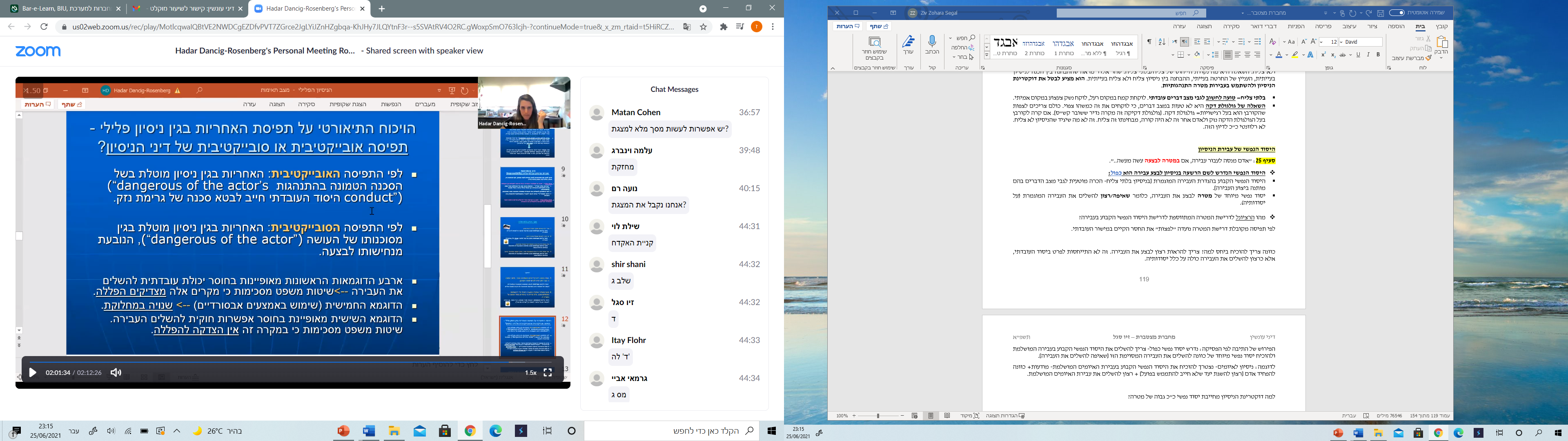 שאלות בכיתה:לא על כל מעשה רע, לא על כל פגיעה - מופללים במשפט הפלילי. עקרון השיוריות. פגיעה ברגשות- יש מחלוקת לא בטוח שאפשר להפליל במסגרת המשפט הפלילי. רוב המלומדים אומרים שבתור בסיס הפללה זה לא מצדיק הטלת אחריות פלילית. אפשר לספוג אותם מבלי שהמשפט הפלילי יתערב. המשפט מאוד נזהר, מחפשים לראות נזקים של ממש כדי להשתמש במשפט הפלילי. יש גם עניין של שיקולים ראייתיים.אנחנו כן מפלילים על פגיעה ברגשות במקרים של התעללות בקטין וחסר ישע.  הגישה הישראלית לא לוקחת את הגישה הסובייקטיבית עד הסוף, כי ניסיונות אבסורדיים לא מופללים. הרי זה מצב של טעות בתפיסת מציאות, ולא טעות במצב דברים. האדם מתכוון להרוג, אפשר לנסות לדבוק אחרי הכוונות שלו ולהפליל. אבל דווקא בגלל שהגישה הסובייקטיבית מתייחסת למסוכנות, היא לא תופסת את המנסים האבסורדים כמסוכנים, אלא תופסת אותם כמטורללים ומוזרים. אנשים שחיים לפי תפיסת עולם לא רציונלית. מרחמים על חוסר המודעות שלהם. פלר בעד הגישה הסובייקטיבית. מסכים להפליל ניסיונות בלתי-צליחים.ביקורת של שחר אלדר- הוא טוען שההבחנה בין צליח ללא צליח היא בעייתית. אם נסתכל מצד אחד על ירי לכיוון אדם שפספסתי ב-2 סנטימטר אז זה ניסיון צליח, כי אם הייתי מכוונת אחרת הייתי פוגעת. ואם נסתכל מצד שני  "ירי לעבר 2 ס"מ מפרצופו של אדם" הוא לעולם בלתי צליח. בירייה כזו לעולם לא אפגע באדם. זה תלוי איך מנסחים את הניסיון [כיוון לעבר אדם-צליח /כיוון 2 מ"מ לעבר אדם- בלתי צליח]. מערער על הדיכוטומיה של צליח ולא צליח. השאלה היא מה נקודת הייחוס של צליח/בלתי צליח. שחר אלדר מראה שההבחנה בין הכנה לניסיון בעייתית, העניין של החרטה בעייתי, ההבחנה בין ניסיון צליח ולא צליח בעייתית. הוא מציע לבטל את דוקטרינת הניסיון ולהשתמש בעבירות מטרה התנהגותיות.בלתי צליח= טועה לחשוב לגבי מצב דברים עובדתי. לוקחת קמח במקום רעל, לוקח נשק צעצוע במקום אמיתי. השאלה של גולגולת דקה היא לא טעות במצב דברים, כי לוקחים את זה כמשהו צפוי. כולם צריכים לצפות שהקורבן הוא בעל רגישויות= גולגולת דקה. [גולגולת דקיקה זה מקרה נדיר ששובר קש"ס]. אם קרה לקורבן בעל הגולגולת הדקה נזק ולאדם אחר זה לא היה קורה, מבחינתו זה צליח. זה לא מה שיגיד שהניסיון לא צליח. לא רלוונטי כ"כ לדיון הזה. היסוד הנפשי של עבירת הניסיוןסעיף 25: "אדם מנסה לעבור עבירה, אם במטרה לבצעה עשה מעשה..". היסוד הנפשי הנדרש לשם הרשעה בניסיון לבצע עבירה הוא כפול:היסוד הנפשי הקבוע בהגדרת העבירה המוגמרת [בניסיון בלתי צליח- הכרה מוטעית לגבי מצב הדברים בהם מותנה ביצוע העבירה].יסוד נפשי מיוחד של מטרה לבצע את העבירה, כלומר שאיפה/רצון להשלים את העבירה המוגמרת (על יסודותיה). *כוונה צריך להוכיח ביחס למה? צריך להראות רצון לבצע את העבירה. זה לא התייחסות לפרט ביסוד העובדתי, אלא כרצון להשלים את העבירה כולה על כלל יסודותיה. הפירוש של התיבה "במטרה לבצעה" לפי הפסיקה: נדרש יסוד נפשי כפול- צריך להשלים את היסוד הנפשי הקבוע בהגדרת העבירה המושלמת ולהוכיח יסוד נפשי מיוחד של כוונה להשלים את העבירה המסוימת הזו [שאיפה להשלים את העבירה שרוצים לייחס לנאשם]. לדוגמה: ניסיון לאיומים- נצטרך להוכיח את היסוד הנפשי הקבוע בעבירת האיומים המושלמת- מודעות לטיב האיום, מודעות לנסיבות וכוונה להפחיד אדם [רצון להשגת יעד שלא חייב להתממש בפועל] + רצון להשלים את עבירת האיומים המושלמת [רצון באופן קצת יותר רחב. להשלים את העבירה עצמה]. מהו הרציונל לדרישת המטרה המתווספת לדרישת היסוד הנפשי הקבוע בעבירה?לפי תפיסה מקובלת דרישת המטרה נועדה "לפצות" את החסר הקיים במישור העובדתי. ביקורת כחומר למחשבה: האמנם יסוד נפשי ויסוד עובדתי ניתנים לקיזוז?! הרי מדובר בשני רכיבים השונים במהותם. *למה דוקטרינת הניסיון מחייבת הוכחה של יסוד נפשי כ"כ גבוה של מטרה? התפיסה המקובלת אומרת שהיא נועדה להשלים את הפער שקיים במישור העובדתי. הרי מרכז הכובד של הניסיון נשען על היסוד הנפשי, כי אין השלמה של העבירה מבחינת היסוד העובדתי- או שהרכיב ההתנהגותי לא מושלם, או שלא מתקיימת נסיבה, או שלא מתרחשת תוצאה. אין נזק פיזי קונקרטי אלא נזק לערך המוגן באופן אבסטרקטי.בגלל שקיים פער בניסיון במישור ההתנהגותי ואין פגיעה בערך המוגן באופן קונקרטי, הדרך לנסות לפצות על החסר הזה הוא להציב רף הוכחה מקסימלי ביסוד הנפשי. רף שיתנה את הכניסה לתוך דוקטרינת הניסיון רק למי שרצה והתכוון לבצע את העבירה. נפליל רק מי שהתקיים בו רצון חזק לקיום העבירה המושלמת. יש תפיסה של מקבילית כוחות. היסוד העובדתי חלש, אז לפחות נפצה עם יסוד נפשי חזק. שחר אלדר במאמר מתייחס לעניין הזה. מבקר את התפיסה הזו ומעורר תהיה- האם היסוד הנפשי והיסוד העובדתי הם רכיבים שאכן ניתנים לקיזוז? לדוגמה: עוגה- אם כתוב שצריך 2 כוסות קמח ו1 כוס סוכר, אם חסר לי כוס סוכר אני לא אוכל לשים יותר קמח כדי לקזז. יש דברים שאי אפשר לקזז ביניהם. הם מהותית שונים אחד מהשני ולכן קשה לפצות ע"י דרישה ליותר יסוד נפשי בשביל לפצות על פחות יסוד עובדתי. לכל אחד רציונל אחר, הצדקה אחרת- מחד להבטיח נזק מאידך להבטיח אשם.יישום היסוד הנפשי: פס"ד קובקוב. -מיישם בצורה יפה את המשמעות של דרישת הכוונה. הרקע לפרשה- פיגוע בדולפינריום. קובקוב רוצה בעקבות הפיגוע לבצע פעולה שתפגע בערבים. הוא מכין 10 בקבוקי תבערה, הוא מגיע קרוב למסגד, מסתובב באזור, רואה שוטרים, לא רואה ערבים ולכן מחליט לעזוב את המקום וממשיך לצעוד לעבר יפו. המשטרה עוצרת אותו בדרך. מבקשים להרשיע בעקבות המעצר על ניסיון לגרום לחבלה חמורה, ניסיון להצתה, עבירה מושלמת של נשיאת נשק. קובקוב טוען שהוא טרם גיבש כוונה. עדיין מהרהר באפשרות, ועדיין לא גיבש את הכוונה להשלים את העבירה. לא הייתה לו תוכנית קונקרטית. הוא היה קרוב לגיבוש הכוונה, חשב על זה באופן כללי אך לא הספיק לגבש תוכנית. ביהמ"ש מקבל את הטענה שלו ומזכה אותו מהאישומים בגין ניסיון לגרום חבלה חמורה וניסיון הצתה. הוא כן מורשע בגין החזקת נשק, שהיא עבירה שלא קשורה לדוקטרינת הניסיון. הרעיון הוא שצריך להראות שהנאשם גמר בליבו והתכוון, רצה להשלים את העבירה המלאה. לא רק מתלבט, מהרהר אלא הוא רצה והתכוון, חפץ שהעבירה תקרה. עולה השאלה של תחולת הלכת הצפיות-דיברנו האם חלה לגבי עבירות מטרה. על עבירות כוונה כן לפי ס' 20(ב), על עבירות מטרה המחוקק לא אומר כלום, שותק. יש כמה גישות. הגישה השלטת- הפסיקה אומרת שבאופן עקרוני אפשר להחיל וביהמ"ש יוכל להחליט בכל מקרה ומקרה האם להחיל את הלכת הצפיות על עבירות מטרה- לפי תכלית האיסור, שיקולי מדיניות וכו'. השאלה היא מה קורה כאשר התביעה לא יכולה להראות שאדם רצה, שהוא גיבש שאיפה או רצון להשלים עבירה, אך צפה כאפשרות קרובה לוודאי שהמשך מעשיו יגרמו להתממשות העבירה.האם אפשר להחליף את דרישת המטרה/ הרצון בהלכת הצפיות?  ס'34ד- תחולת דין העבירה: "כל דין החל על הביצוע העיקרי של העבירה המושלמת חל גם על ניסיון". כל דין שחל על עבירה רגילה יחול גם על עבירת הניסיון. לכאורה אין החרגה ולכן באופן עקרוני הלכת הצפיות יכולה לחול גם לגבי עבירת הניסיון. למשל, גם כלל עצימת עיניים יכול לחול בניסיון. פטור עקב חרטה + ביקורות- בשיעור הבא. לחזור על המאמר והפסיקה לשיעור הבא. נכנסים לפרק השותפים לעבירה- נקבל חומר קריאה ליום חמישי. שיעור 22- 10/06/21היום נסיים את הנושא של ניסיון. נשאר לדבר על הדוקטרינה של פטור עקב חרטה. אח"כ לגבי הביקורת של שחר אלדר במאמרו שמנסה לערער על דוקטרינת הניסיון- על הנחיצות שלה, מצביע על חסרונות וחולשות שהדוקטרינה כרוכה בהן. נדבר על עבירות עצמאיות. אח"כ נדבר על שותפים לעבירה.אנחנו בנושא של עבירות נגזרות- צורות נגזרות של אחריות- עבירת הניסיון- דיברנו על הרכיב העובדתי של הניסיון- מידת ההתנהגות [המעבר מהכנה לניסיון] וטיב ההתנהגות [ניסיון צליח או בלתי צליח- דינם כניסיונות צליחים ולכן הם ענישים. למעט המקרים של ניסיונות אבסורדיים שלגביהם יש מחלוקת ולגבי ניסיונות בלתי צליחים מבחינה משפטית שיש הסכמה גורפת שהם לא ענישים]. הגענו לדבר על היסוד הנפשי- סוג של פיצוי על החסר ביסוד העובדתי, החוק דורש הוכחה של מטרה = רצון להשלים את העבירה על יסודותיה. חפץ. יסוד נפשי מוגבר ורק מי שיעמוד בו יכנס לניסיון. עם זאת אמרנו שהלכת הצפיות חלה גם על ניסיון. אם אדם צופה כאפשרות קרובה לוודאי שמעשיו יביאו להשלמת העבירה נראה אותו כמי שהתכוון. ניסיון - פטור עקב חרטהסעיף 28 לחוק העונשין: "מי שניסה לעבור עבירה לא יישא באחריות פלילית לניסיון, אם הוכיח שמחפץ נפשו בלבד ומתוך חרטה, חדל מהשלמת המעשה או תרם תרומה של ממש למניעת התוצאות שבהן מותנית השלמת העבירה; ואולם, אין באמור כדי לגרוע מאחריותו הפלילית בשל עבירה מושלמת אחרת שבמעשה". לפני תיקון 39- חרטת המנסה הוכרה רק כנסיבה היכולה לתרום להקל בעונש. כיום, בעקבות התיקון- בהתמלא תנאי סעיף 28 המנסה פטור מאחריות פלילית. השיקולים העומדים ביסודו של מתן הפטור:שיקול תועלתני- לתמרץ עבריינים לחזור בהם ממעשיהם. שיקול מוסרי- מנסה שהתחרט עבר מפנה נפשי-חברתי והוא בבחינת "בעל תשובה".שיקול פנולוגי (עונשי)- אין תועלת בהענשה של "בעל תשובה" שהתחרט בעיצומו של המעשה.*ס' 28 מסדיר את נושא של פטור עקב חרטה. קראנו בנושא את פס"ד פלוני, השופט ג'ובראן. פסק דין יחסית חדש שלדעת הדר מתפרש בצורה שגויה. נדבר בהמשך. *זו טענת הגנה של נאשם, שאם היא תעלה במשפט, מי שצריך ליזום את העלאה שלה במשפט הוא הנאשם. כמו הסייגים הרגילים. "אם הוכיח שמחפץ נפשו בלבד". הוא צריך להוכיח את טענות ההגנה במאזן ההסתברויות. *אם התביעה מעמידה לדין בגין ניסיון, הסניגור יצטרך להעלות את טענת ההגנה בנסיבות הרלוונטיות ולשכנע שחל פה פטור. אם לא יעשה זאת, לא ידונו בעניין הזה. *לפני תיקון 39 החרטה של המנסה לא הוכרה כסייג שפוטר מאחריות לגמרי, אלא זה היה שיקול לקולה לגזר הדין. כלומר אם אדם חצה את שלב ההכנה, נכנס למתחם הניסיון, באיזשהו שלב התחרט ולא השלים את העבירה, הוא היה נושא באחריות לעבירת הניסיון אבל בגזר הדין היה נלקח בחשבון נושא החרטה וזה היה מפחית מעונשו.המשטר החוקי לפני תיקון 39, היה שהעונש המקסימלי על ניסיון היה חצי. אז היה מן איזון. מצד אחד, העונש חשף את המנסה לעד מחצית מהעונש של העבירה העיקרית, אך מצד שני אי אפשר היה לזכות בפטור מלא. תיקון 39 אומר שמצד אחד מחמירים את דינו המקסימלי הפוטנציאלי של המנסה ומשווים לעונש שיחול על המבצע העיקרי [שהשלים את העבירה]. אך מצד שני אם הנאשם עצמו חוצה את ההכנה, נכנס לניסיון ומתחרט [תוך עמידה על תנאים מסוימים] אז ניתן לפטור לחלוטין מאחריות.הרציונל- יצירת תמריץ להתחרט ולא להשלים את העבירה (שיקול תועלתני). הרעיון שכל הזמן רוצים לעודד את האדם שחצה את ההכנה והגיע לניסיון לחזור בו. אומרים לו ששווה לו לחזור בו. המשמעות היא שהוא יכול לזכות בפטור לגמרי ולצאת ללא הפללה. פתח מילוט לחלוטין החוצה. [לעומת בעבר, שבכל מקרה הוא יואשם ואין תמריץ להתחרט]. יש משקל חשוב לעניין שאין הפללה. אפשר ללכת הביתה. המעשים שלך הם "בסדר גמור". סלחנו לגמרי.הייתה טענה שגם מוסרית, אם אדם באמת טועה ועושה מעשה שנכנס לתחום הפלילי אבל הוא חוזר בו בנקודה בזמן שהיא מספיק מוקדמת כך שאין פגיעה בערך המוגן זה נכון לתת פטור. גם משיקולי אשם נכון לתת פטור מלא למי שעובר מפנה נפשי מסוים ומרצונו הוא מחליט שהוא חודל מהמעשה הרע, בהתאם לנסיבות המסוימות בסעיף 28. [תיקון 39 הוא תיקון קנטיאני שהולך אחרי שיקולי אשמה].בסייגים לאחריות פלילית דיברנו על הצדק ופטור- האם נותנים את הסייג כי מעשיו של הנאשם היו מוצדקים ומלכתחילה נכון לנהוג כך או שהמעשים לא טובים אבל מגנים על הנסיבות האנושיות ולכן קובעים לתת פטור.איזה סוג של סייג הוא פטור עקב חרטה? יש לזה אופי קלאסי של פטור משום שהסייג עצמו לא ניתן לך כי עשית את המעשה הנכון [כמו הגנה עצמית שחושבים שהפעולה היא מוצדקת ורוצים שלהבא גם תפעל כך], אלא מדובר בעבריין שנכנס למתחם הניסיון ללא נסיבות חיצוניות המצדיקות את הפעולה העבריינית, אבל בגלל שהוא מתחרט אומרים שיפטרו מאחריות. רוצים לעודד אותך לא להשלים. למרות שהפעולה לא מוצדקת, פוטרים מאחריות. הלך הנפש הנדרש לצורך חרטה לפי ס' 28התנאים של סעיף 28 – "מי שניסה לעבור עבירה". כל הדיון בפטור עקב חרטה מותנה שהתקיים ניסיון. לא נדון בפטור לפני שנוכיח שהיה ניסיון. התביעה תוכיח את רכיבי הניסיון: יסוד עובדתי, יסוד נפשי. אחרי שהראנו שפלוני יכול לשאת באחריות לניסיון, רק אז מתעורר הדיון בשאלת הפטור. "אם הוכיח שמחפץ נפשו בלבד ומתוך חרטה חדל מהשלמת המעשה או שתרם תרומה של ממש למניעת התוצאות שבהן מותנית השלמת העבירה".  יש 3 תנאים. 2 התנאים הראשונים מתארים מה מתחולל בנפשו של האדם הזה. מה ליווה מבחינה מנטלית את הבחירה שלו לחדול. התנאי ה-3 של חדל מהשלמת המעשה או תרם תרומה של ממש – זה רכיב התנהגותי, אובייקטיבי, צריך להראות בפועל בעולם החיצוני שזה מה שקרה.הפטור מותנה, בהתקשר להלך הנפש, בהתקיימותם של שני תנאים מצטברים:המנסה חדל ממעשיו מחפץ נפשו בלבד- חוזר בו מרצונו ולא עקב לחץ של גורם חיצוני אחר.המניע לכך הוא חרטה.                                                     מהי אותה "חרטה"?*"מחפץ נפשו בלבד ומתוך חרטה"- מה זה אומר? ומה ההבדל ביניהם? חזקה על המחוקק שאינו משחית מילותיו לריק. יש שוני בין המונחים, הרי לא היו שמים פעמיים את אותו הדבר.פס"ד פלוני, פסק דין יחסית חדש. רקע- אבא שחונק את הבת שלו במטרה לרצוח אותה. השופט ג'ובראן נותן פסק דין משמעותי ומכריע בשאלות שלא נדונו עד אז. הוא דן בפטור עצמו. יש דיון מעניין בהיסטוריה החקיקתית של הפטור, עושים משפט משווה מעניין- איך שיטות משפט אחרות בעולם מסדירות את הפטור בעניינים של חרטה. רוב שיטות העולם לא דורשות חרטה אתית ומוסרית אלא מסתפקות בחרטה שהמניע לא חייב להיות היטהרות או בעל תשובה. לא צריך חרטה מתוך תשובה אמיתית, זה יכול להיות פשוט חדילה מרצון. לא נכנסים לדרישה שהחרטה תבוא מהמקום הפנימי. מסתפקים שהחזרה של הנאשם ממעשיו נבעה משיקולים רצוניים, כלומר לא הייתה השפעה חיצונית לנאשם שבגללה הוא חדל. לדוגמה: שוטר עוצר אותו / קורבן שמאוד מתנגד- פס"ד מצראווה- מנסה לאנוס מישהי, מתפתח עימות ביניהם והיא שאתלטית במקצועה הכניסה בו מכות והוא ברח. הוא טוען שהתחרט אבל זה לא סוג החרטה שהסעיף מקבל כי הייתה השפעה חיצונית. אלה לא מקרים שבהם יחול פטור עקב חרטה. שיקולים רצוניים רלוונטיים: שיקולים תועלתניים, שיקולים כלכליים, מחשבה על המשפחה- אולי ייפגעו גם בזירת העבירה, רב עם השותף לעבירה, מחליט שלא רוצה להיכנס לעולם הפלילי ולהיות חשוף לעונש. נקבל לעניין הפטור עקב חרטה כל עוד זה רצוני ואין התערבות של גורם חיצוני זר= חרטה מרצון.הבעיה העיקרית של ס' 28 שמבינים את "מחפץ נפשו בלבד" =חרטה מרצון, אבל מה אומר הביטוי "חרטה"? עד פסק דין פלוני היו  2 אסכולות בפסיקה-(1) פס"ד נחושתן- פס"ד ישן שמוזכר בפס"ד פלוני. ביהמ"ש נותן פטור גם כאשר המניע הוא כלכלי ולא מוסרי. נחושתן הוא די חריג בפסיקה. (2) פס"ד מצראווה- צוטט הרבה בפסיקה אחרי תיקון 39 ומאמץ את התפיסה שכן נדרש מניע שהוא מוסרי של תשובה, חרטה ממניעים רגשיים ואמיתיים. בעל תשובה אמיתי, ולא רק משיקולי תועלתנות כי שווה לו. הוא חדל כי באמת עבר מפנה נפשי. יש פה החלטה דרמטית לגבי פירוש רכיבי העבירה. בפס"ד מצראווה אומרים שהחרטה חייבת להיות מוסרית ונפשית, כי התפיסה הייתה שאם הוא עושה את זה משיקולים תועלתניים, הוא יחפש את ההזדמנות הבאה כאשר זה כן יהיה משתלם ויעשה זאת.פס"ד פלוני דן בסעיף הזה והוא צריך להחליט האם הוא הולך עם מצראווה או נחושתן [פסד ישן יותר שרוב הפסיקה לא אימצה, אך זה תואם את מה שקורה בעולם- מסתפקים בחדילה מרצון ולא נכנסים לנבכי הנפש]. השופט ג'ובראן בפס"ד פלוני מחליט לחזור להלכה של נחושתן. בסופו של דבר, רוצים לתת לאנשים תמריץ לחזור בהם. גם אם אדם בשלב מסוים מוצא את עצמו בתוך מתחם הניסיון, בשלב ביצוע העבירה [מעבר משלב ההכנה עד לשלב השלמת העבירה]. ג'ובראן רוצה לייצר תמריץ גבוה לאנשים לחזור בהם. כך שגם אם אנשים יחזרו בהם משיקולים תועלתניים, כלכליים, חוסר נוחות, אישיים, התלבטות – הוא רוצה לקדם את זה.בנוסף, אם הפטור יינתן רק לבעלי תשובה אמיתית, צדיקים גדולים  זה מרוקן מתוכן. כי צדיקים גדולים לא באמת יגיעו מלכתחילה לבצע עבירה. זוהי דרישה שמרוקנת אותו מתוכן ולמשהו שלא יהיה בשימוש. ג'ובראן רוצה לייצר מנגנון יותר ריאלי להליך של היציאה מהעולם הפלילי. שהפטור הזה יהיה יכול להינתן במקרים המתאימים.*רוחב מתחם הניסיון- בגלל שדוקטרינת הניסיון בפועל מטפלת במקרים כ"כ שונים אחד מהשני, המתחמים יכולים להשתנות לאור פרשנויות של ביהמ"ש, לאור סוגים שונים של ניסיון [ניסיון שרק חצו את שלב ההכנה לעומת ניסיון מושלם, ניסיון צליח וניסיון בלתי צליח] אך כולם מטופלים תחת סעיף אחד. שחר אלדר מעביר ביקורת על כך. יכול להיות שצריך להתאים את רוחב הפטור לסוג הניסיון או לפרשנות של מתחם ההכנה והניסיון וכו'. אבל גם במקרים שביהמ"ש יבחר לפרש את מתחם הניסיון בצורה צרה יותר, זה לא שלנאשם לא הייתה לפני כן הזדמנות להתחרט. הייתה לו הזדמנות להתחרט בשלבי ההכנה. פשוט המחוקק נותן פתח מילוט גם בשלב מאוחר יותר בשרשרת החוליות שעדיין לא פוגע בערך המוגן. זה לא סותר את האפשרות להתחרט לפני כן. [סוגים שונים של ניסיונות עשויים לייצר צורך להחיל בצורות שונות את הפטור והרוחב שלו]. *באופן תיאורטי- ג'ובראן היה מפיל את הפטור בפס"ד מצראווה כי אין אפילו "מחפץ נפשו בלבד". אין את החרטה. הוא רצה להשלים את העבירה אבל לא הייתה לו ברירה, האישה השאירה אותו על הרצפה [הרביצה לו]. פס"ד פלוני- הבת שלו עמדה ללכת לביה"ס, הוא צעק עליה, חונק אותה בשתי ידיים עד שהיא מתעלפת. הוא לוקח את החגורה, כורך אותה סביב הצוואר שלה וחונק חזק עד שהפנים שלה מכחילות, הלשון משתרבבת החוצה והוא בטוח שהיא מתה. הוא יוצא החוצה, שואל את אחד השכנים מה הטלפון של המשטרה. הוא מזמין משטרה. הוא חוזר פנימה ומגלה שהיא חיה. הבת התעוררה והוא פשוט לא המשיך בחניקה. הוא טוען שהוא התחרט אחרי שהוא ראה שהיא קמה לחיים. לא היה ספק שהיסודות של הניסיון לרצח התקיימו, לכן רוב פסק הדין התמקד בשאלת ההגנה. פסק הדין טריקי. לדעת הדר יש טעות באופן שביהמ"ש מבין את פסק הדין הזה. כל הדיון של ג'ובראן בעניין של פטור עקב חרטה, לגבי רכיב החרטה (האם צריך להיות חרטה מוסרית או מספיקה חרטה ממניעים תועלתניים)- נעשה באוביטר. למה? כי הרציו הוא טעם הפסק, הקביעה המשפטית שהכריעה את ההכרעה של ביהמ"ש וזה לא מה שעסק פס"ד. ג'ובראן קובע שהתנאי השלישי לא מתקיים. לכן חרטה מוסרית כן או לא -היא לא הלכה. הוא לא באמת הפך את הלכת מצראווה. זוהי טעות משפטית לחשוב כך, כי זוהי לא הלכה. אמירותיו הן באוביטר. אוביטר הוא חשוב, כי האוביטר של היום הוא ההלכה של מחר. המעשה הנדרש לצורך חרטההסעיף אינו מסתפק בחרטה פנימית. המנסה נדרש לעשות מעשה.טיב המעשה תלוי בשלב אליו הגיע הניסיון:אם מדובר בניסיון בלתי מושלם- די שיחדל מהשלמת המעשה.אם מדובר בניסיון מושלם- נדרש הנאשם לתרום "תרומה של ממש למניעת התוצאות שבהן מותנית השלמת העבירה".מהי "תרומה של ממש"?האם תרומתו של הנאשם צריכה בפועל למנוע את השלמת העבירה או שדי בכך שהיא תהא בעלת פוטנציאל למנוע את העבירה?  לפי פס"ד פלוני די שתהיה משמעותית בעלת פוטנציאל. שימו - על פי סיפת הסעיף, אין בהענקת הפטור מאחריות פלילית למנסה שהתחרט "כדי לגרוע מאחריותו הפלילית בשל עבירה מושלמת אחרת שבמעשה".*התנאי השלישי של פטור עקב חרטה מדבר על התרומה הפיזית של הנאשם למתן הפטור. מדברים על תנאי שיש לו 2 אלטרנטיבות- 1)להראות שחדל מהשלמת המעשה [ניתן להוכיח גם בעבירת התנהגות- אם עצר באמצע] 2)גם אם סיים את המעשה, בעבירות תוצאתיות- האם הייתה תרומה של ממש למניעת התוצאות. בפס"ד פלוני אומרים שהמעשה הושלם, עשה מעשה מלא ושלם. אז לכאורה החלופה הראשונה לא רלוונטית. יש דיון האם זה מעשה מתמשך, ואם כן אז המעשה הופסק באמצע [החניקה, יצא החוצה, הבת התעוררה, חזר ולא המשיך]. ג'ובראן אומר שהוא נוטה לחשוב שזה לא מעשה מתמשך, אבל הוא מוכן להניח לטובת הנאשם שזה מעשה מתמשך. ואז הוא דן בחלופה השנייה – תרומה של ממש למניעת התוצאות. הוא יצא וקרא לכוחות המשטרה.*תרם תרומה של ממש- עולה השאלה: האם צריך להראות שהוא תרם תרומה שבפועל מנעה או רק תרם תרומה  שמבחינה פוטנציאלית הייתה יכולה למנוע גם אם בסוף לא מנעה?  הוא קובע שהתרומה צריכה להיות מהותית, משמעותית. היא צריכה להיות בצעדים מהותיים, אבל ניתן להסתפק בצעדים מהותיים שמסוגלים בדר"כ למנוע את התוצאות. לא צריך להראות שהוא בפועל מנע. בפס"ד פלוני נקבע שהצעד הזה כן קרה. ג'ובראן מוכן להניח לטובת הנאשם שהרכיב הזה התקיים, כי הוא הזמין משטרה ובד"כ זה עוזר למנוע תוצאה. חרטה מוסרית/אתית- לא צריך, אבל אצל הנאשם עצמו היה.הרכיב החסר הוא "מחפץ נפשו בלבד" – הוא התבאס כשראה שהילדה לא מתה. עצם זה שהוא לא המשיך אחרי לא מבטל את זה שבכל השלבים הקודמים שעשה לא היה בהם חזרה ממעשה. הוא לא התחרט.לכן בעצם פסק הדין נשען על הקביעה שהרכיב מחפץ נפשו בלבד לא התקיים ולכן זה טעם הפסק. כל הפסיקה שעוסקת בתנאים האחרים שלא בגללם הפטור לא ניתן היא האוביטר.ההלכה היא הלכת מצראווה. פסק דין פלוני באוביטר הופך את הלכת מצראווה ומציע לקרוא לתוך הסעיף "מתוך חרטה" חרטה שלא צריכה להיות מוסרית נפשית [כמו פס"ד נחושתן]. בתי המשפט טועים לחשוב שיש פה הפיכה של ההלכה. אבל לדעת הדר זה לא טעם הפסק. עבירות ניסיון עצמאיותבחלק הספציפי של חוק העונשין פזורות עבירות ניסיון עצמאיות המוגדרות כעבירות ספציפיות (קיומן אינו נגזר מקיומה של עבירה מושלמת+ הלבשת דוקטרינת הניסיון שבסעיף 25). דוגמאות: ס' 329(א)(2); ס' 294(א); ס' 403 לחוק העונשין. כיום לאחר תיקון 39 שיצר דוקטרינה כללית של ניסיון, האם יש צורך בעבירות ספציפיות של ניסיון?כשקיימת עבירת ניסיון ספציפית, האם גם ניתן יהיה לגזור ניסיון מהעבירה המושלמת באמצעות דיני הניסיון שבחלק הכללי?האם דיני הניסיון שבחלק הכללי יחולו על עבירות ניסיון עצמאיות הקבועות בחלק הספציפי? אם כן, נקבל אבסורד: ניסיון לניסיון...האם דיני הניסיון שבחלק הכללי יחולו על עבירות הכנה ספציפיות? אם כן, האבסורד מתעצם: ניסיון להכנה...*עד כה אמרנו שנלביש את עבירת הניסיון [ס' 25] על עבירה מושלמת. למשל בכתב האישום- ניסיון לגניבה: ס' 384+ ס' 25. *אך יש עבירות עצמאיות שאין צורך להלביש. לדוגמה: ס' 305.סעיף 305- ניסיון לרצח- "העושה אחת מאלה, דינו - מאסר עשרים שנים:מנסה שלא כדין לגרום למותו של אדם;למה בכלל זה קיים? למה לא הסתפקו בעבירת הרצח המושלמת ואז שילבישו עליה את ס' 25 של הניסיון? למה צריך עבירות ניסיון מושלמות בחלק הספציפי? סיבה היסטורית. לפני התיקון, העונש על הניסיון היה חצי מהעונש של העבירה המושלמת. המחוקק אומר שיש סוגי עברות שהוא רצה להחמיר איתן. קבע עבירה עצמאית בחלק הספציפי שיש לה עונש גבוה מעונש על ניסיון רגיל. אך אחרי תיקון 39 נוצר מצב שהשוו את העונש של הניסיון לעונש של העבירה המושלמת, ויצא מצב שהתייתרה העבירה העצמאית ואף לפעמים העונש של העבירה העצמאית יותר נמוך. [רואים את המצב שאת החלק הכללי תיקנו ואת החלק הספציפי לא תיקנו].יש כלל פרשנות שאומר- דין ספציפי גובר על דין כללי [כמו חשין בדיון על כלל עצימת עיניים]. היום נצטרך לתבוע על עבירה ספציפית של ניסיון, ולא על עבירה מושלמת שעליה מלבישים עבירת ניסיון ס' 25. איך מפרשים את הרכיב "מנסה" שיש בעבירות האלה? האם מחילים את המבחנים לפי ס' 25? כן (לפי הפסיקה). אפשר יהיה לנתח את העבירות הללו באמצעות דיני הניסיון הכלליים, ככל שלא קיימת בעבירות האלה הוראה מפורשת אחרת. [דיני הניסיון הרגילים, יסוד נפשי, פטור עקב חרטה, ניסיון בלתי צליח וכו'].מבט ביקורתי על דוקטרינת הניסיוןהאם ראוי להכפיף דוקטרינה מדרגית במהותה (מאופיינת במגוון דרגות וסוגים שונים של ניסיון) תחת קטגוריות דיכוטומיות: ניסיון/הכנה; צליח/בלתי צליח?כיום, הדוקטרינה הישראלית מפלילה בצורה שווה את מי שביצע ניסיון מושלם ואת מי שרק חצה את קו ההכנה וביצע ראשית ניסיון... האמנם ראוי להפליל בצורה שווה את מי שהם בעלי רמת אשם שונה בשלבים שונים בדרך לביצוע המושלם?!פרדוקס: בעוד שהגבול בין העבירה המושלמת לניסיון (שההבחנה ביניהם נעדרת נפקות עונשית) מתוחם היטב בהגדרה הפרטנית של העבירה, הגבול בין ניסיון לבין זיכוי אינו מתוחם כמעט כלל ואין גם כל שאיפה להגדירו בחוק!  במצב זה, עיקרון החוקיות אינו ממוקם בגבול שבין האסור למותר ולכן מאבד כל נפקות פרקטית. שחר אלדר, לוקח דוקטרינה שרגילים לחשוב עליה בצורה מסוימת, והוא מעביר ביקורת. עושה את זה דרך דוגמאות שונות- פרדוקס הפטור עקב חרטה: אם הנאשם גונב ואז מתחרט ומחזיר לקורבן הוא לא יקבל פטור, כי המעשה כבר נעשה, אבל מבחינה מהותית אין פגיעה בערך המוגן של קניין. מראה דברים שמלמדים על שרירותיות מבנה הדוקטרינה. דוקטרינת הניסיון הטרוגנית- כוללת המון גוונים של ניסיונות, החל מניסיונות מאוד ראשוניים, לא מושלמים, שקרובים להכנה ורחוקים מהביצוע, עד ניסיונות מושלמים שהנאשם עשה כל מה שתלוי בו ולבסוף התוצאה לא התקיימה שלא בשליטתו. מראה שהחוק מדבר בדיכוטומיה. בנוסף, בעוד שקו הגבול בין העבירה המושלמת לניסיון הוא מאוד תחום- ברור מתי משתכללת העבירה המושלמת [כל היסוד הנפשי והעובדתי מתקיים]. קו הגבול החשוב יותר בין ההכנה לניסיון הוא לא ברור, מטושטש, וזה פוגע בעקרון החוקיות. זה חשוב כי זה קו הגבול שמבדיל בין הלא-פלילי לפלילי עם עונש מלא. [לעומת קו הגבול בין ניסיון לעבירה מושלמת ששניהם חושפים את הנאשם לעונש מקסימלי]. יש פה סוגים שונים של ניסיונות צליח ללא צליח מטופלים בצורה שונה.פס"ד בן גיא אלדד- תופסים מתחזה במסנג'ר. הוא חושב שמדובר בילדה בת 13 כשבפועל מדובר באחת מנציגות החדשות שתופסת אותו. שאלה אחת- האם הוא חצה את מעשי ההכנה ונכנס לניסיון? ברור שמדובר בניסיון בלתי מושלם- הוא לא תקף אותה, לא היה מגע מיני (עצרנו לפני). שאלה שנייה- האם מדובר בניסיון בלתי צליח, כי בהגדרה אותה בחורה שמגיעה היא לא מורן בת 13, אלא בגירה שמתחזה כי ניסו לתפוס אותו. כלומר ניסיון בלתי צליח לאינוס קטינה, כי הנסיבה "קטינה" לא מתקיימת. מגיעה בחורה בגירה.לדעת הדר, [מתכתב עם הביקורת של שחר אלדר], יש לעשות התאמות בין סוגים שונים של ניסיונות ולעצב את הדוקטרינה בהתאם לאופי של המקרה. במקרה כזה למשל, אפשר לחשוב שכאשר מדובר בניסיון בלתי צליח, מתרחקים מהגרעין העברייני והליבה של העבירה המושלמת. יש הרחבה כי אין סיכון אובייקטיבי. אבל מתייחסים אליו אותו הדבר, מפלילים ומענישים. בעבר במשפט האמריקאי ניסיונות בלתי צליחים לא היו מופללים. בעבר לפני 200 שנה ניסיון לא היה מופלל בכלל. זה לא משהו מובן מאליו.הבחירה להפליל ניסיון בלתי צליח היא מרחיבה. אפשר לטעון שככל שהניסיון הוא בלתי-צליח ומתרחק מהגרעין, אולי דווקא פה צריך לקבוע שהניסיון מתחיל מאוחר יותר, מבחינת קו הגבול בין הכנה לניסיון. אולי נכון ליצור סוג של קשר, קורלציה, בין האופן שבו נקבע מתי מתחם הניסיון מתחיל לבין טיב הניסיון. אולי בניסיונות בלתי צליחים נכון יותר להצר את מתחם הניסיון ולהקל עם הנאשם במובן של מידת ההתנהגות [קו הגבול בין שלב ההכנה למתחם הניסיון] בגלל שכבר מחמירים איתו במובן של טיב ההתנהגות [צליח / בלתי צליח]. זה חומר למחשבה. זה לא נאמר בפסק הדין. הדוקטרינה היא לא מונוליטית, יש הרבה סגנונות של ניסיונות. שחר אלדר מציע לבטל את הדוקטרינה. שעבירות מטרה יהיו במקום עבירות ניסיון. הרי מה זה עבירות מטרה התנהגותיות? הנאשם מבצע התנהגות מסוימת מתוך מטרה להשיג משהו, שלא בהכרח ישלים את השגת היעד הזה. עבירות מטרה התנהגותיות עושות את אותה עבודה של דוקטרינת הניסיון. הן מפלילות מעשים מסוימים בנסיבות שהתקיימה באדם כוונה להשיג משהו רחב יותר ממה שבפועל הושג. מקביל לרעיון שיש חסר ראייתי עובדתי בדוקטרינת הניסיון ויש דרישה מוגברת ביסוד הנפשי של כוונה. זה טריק לעקוף את דוקטרינת הניסיון ובכך להתגבר על הבעייתיות שלה בהקשר של עקרון החוקיות.מה הבעיה בהצעה שלו? הוא מבקש לקחת כל עבירה ספציפית ולנסח לידה עבירת מטרה התנהגותית. לדוגמה: "החובל בחברו חבלה חמורה"  גוזר עבירת מטרה התנהגותית: המבצע מעשים של חבלה במטרה לגרום לחבלה חמורה. *זה כאילו מקביל לניסיון. לא צריך להתקיים הרכיב של החבלה בפועל. ככה גם נוכל להתגבר על הקושי שדוקטרינת הניסיון (ס' 25) היא דוקטרינה כללית שלא מתאימה לנסיבות הספציפיות, לא עושה פיין טיונינג והבחנות. בכך נתאים את האשמה לנסיבות. אבל זה נשמע מאוד סיזיפי ולא יעיל. ניסוחים כפולים של עבירות מטרה. [שקודם יעשו מה שצריך לעשות.. אבל בעולם אוטופי ההצעה נשמעת טובה]. *אם כל העבירות ינוסחו כעבירות מטרה התנהגותיות, אז למה צריך עבירות תוצאתיות? כי בד"כ בעבירות תוצאה אפשר להפליל מקרים שלא הייתה מטרה ורק צפינו את האפשרות כקרובה לוודאי. היסוד הנפשי נמוך יותר בעבירות תוצאה.  התוצאה היא שלא יהיה ניתן להפליל על קלות דעת, שצפית אפשרות אבל לא רצית שתקרה [נניח תאונות דרכים]. *לכן גם ההצעה של שחר אלדר בעייתית מהבחינה הזו.המטרה של הקורס- לתת לנו כלים לחשיבה אנליטית. איזה שיקולים בדיני העונשין מנחים את החשיבה של המחוקק בבניית הדוקטרינות, האופן שבתי המשפט מפרשים את הדוקטרינות. פסקי הדין מדגימים עקרונות, רציונליים, שיקולים, רעיונות שמדברים עליהם בכיתה. זה מראה איך הם מתורגמים במקרה אמיתי. פרדוקס- לכאורה יוצא שעבירות הניסיון העצמאיות הספציפיות ניתן לכאורה להלביש עליהן את הוראות ס' 25- ואז מבחינה טכנית יכול להיות לי ניסיון לניסיון. למשל עבירת הכנה עצמאיות- אם נלביש את ס' 25 על העבירה זה ניסיון להכנה. *לא נוטים לעשות את זה. זה רחוק. ברור שזו לא כוונת המחוקק. אבל זה חלק מהבעייתיות של חלק ספציפי שלא עשו עליו עבודת סנכרון טובה עם החלק הכללי החדש. -דוקטרינה בחוק לא יכולה לרדת למקרה הפרטני. צריך לשמור אותה מספיק כוללנית כדי שתתאים למקרים שונים בנסיבות שונות. היא מנסחת את קו המינימום. קל וחומר שהחמור יותר יופלל. יש פה פשרה. אפשר לחשוב על משטר שבעבירות ספציפיות כן ללכת להצעה של שחר אלדר. *אבל יש עוד הרבה מה לעשות בחוק. רף הכניסה לעולם הפלילי מבחינת יסוד עובדתי: ניסיון. רף הכניסה מבחינת יסוד נפשי: עצימת עיניים וכלל הצפיות. שותפים לעבירהפרק שעוסק בהרחבה של האחריות הפלילית. האחריות הפלילית הקלאסית היא ביצוע גרעיני של אדם אחד  שיטות משפט מרחיבות את האחריות הפלילית במצבים שבהם כמה אנשים חוברים יחד לבצע עבירה כשותפים שמחלקים תפקידים ביניהם. המקרים הפרדיגמטיים הם מקרים שבאופן כללי יכלו להתבצע ע"י מבצע אחד, אבל בסיטואציה הזו היו כמה אנשים שחילקו ביניהם את התפקידים. השאלה היא איך מייחסים אחריות פלילית שתשקף את אשמתו באירוע, האם מחלקים את האחריות הפלילית. צריך להפליל ולהחליט כמה אחריות נטיל על כל אחד בהתאם לחלקם באירוע. האחריות הפלילית היא אישית. המבצע בצוותא- שני אנשים חוברים יחד לבצע עבירה. תוך כדי תכנון משותף, חלוקת תפקידים משותפת, ביצוע משותף. לדוגמה: ביצוע עבירת שוד- אחד מאיים, השני לוקח את הכסף. השאלה היא איך המשפט מתייחס לזה. מה היתרון להתייחס לשניהם יחד? אם ננתח את האחריות של המבצעים בנפרד מקבלים עבירות יותר נמוכות [אחד ביצע רק גניבה והשני ביצע רק איומים], למרות שיחד ביצעו עבירה חמורה יותר [גניבה באיומים/ אלימות - שוד]. המשפט אומר שחלוקת התפקידים לא תקל עליכם. החוק מסתכל עליהם בנסיבות כגוף אחד, כמו "תמנון בעל זרועות רבות שכל פעם מזיז יד אחרת". כל אחד מהמבצעים בצוותא יישאו באחריות לעבירה של שוד.המשדל- מי שנוטע את הרעיון העברייני במוחו של המבצע. נותן עצה, מידע, רעיון עברייני ראשוני שבעקבותיו הלכו וביצעו. נלמד על הרכיבים שצריכים להתקיים כדי להפליל + העונש שיהיה חשוף אליו.המסייע- מי שסיפק אמצעים שהקלו על הביצוע. הוא לא שותף שנמצא בלב העשייה. הוא לא חלק מהתכנון העברייני. המשקל שלו נמוך יותר. הוא גם בד"כ פחות מרוויח מזה. הוא לא בסוד העניין. נותן פרטים, מספק כלים, אמצעים, מאבטח. מעשים שנועדו באופי שלהם להקל, אבל הם לא הליבה, הגרעין. נלמד להבחין בין המסייע למבצע בצוותא. מהו קו הגבול ביניהם. מבצע באמצעות אחר- מישהו משתמש באדם אחר כדי לבצע עבירה, כזרוע ארוכה שלו. לדוגמה: משתמשים בקטין כדי לבצע עבירה ואז לא תהיה לו אחריות פלילית [סייג], נניח שולחים אותו לגנוב. החוק אומר שמי שמשתמש ועושה ככלי בידיו אדם אחר שבד"כ לא נושא באחריות פלילית- שלחת אותו, בליווי יסוד נפשי מתאים, אתה תופלל. אתה מבצע באמצעות אחר. שיעור 23- 15/06/21בשיעור הקודם דיברנו על הרציונל שעומד מאחורי הרעיון של שותפים לעבירה. גם כאשר אדם לא מבצע את כל היסוד העובדתי וכל היסוד הנפשי, מה הרציונל להסתכל על כולם כגוף אחד ולייחס להם אחריות פלילית.דיברנו על זה שכאשר כמה אנשים חוברים לבצע יחד עבירה משותפת, מזכירים בספרות רציונל של הסיכון המוגבר. יש הנחה שבביצוע עבירה שהיא רבת משתתפים יש סיכון מוגבר, לעומת הסיכון הטמון בביצוע עבירה ע"י אדם יחיד. הסיבה: כאשר אדם מחליט לקשור את גורלו עם אדם אחר וללכת איתו למשימה שכזו, הוא בוחר לוותר על השליטה על דרך התפתחות העניינים, על היכולת שלו למנוע את ביצוע העבירה, היכולת שלו להתחרט. יכול להיות שדברים יתפתחו לכיוון של ביצוע עבירה חמורה יותר או אחרת. ההסתברות גבוהה יותר ביחד לעומת ביצוע יחיד. למשל, ביצוע שוד עם אדם אחר, רמת השליטה שלי נמוכה יותר, הסיכוי להיתקלויות עם גורמים זרים וחריגה מהתוכנית המקורית יותר גדולה ככל שיש יותר אנשים. החשש להיתפסות גבוהה יותר ואז יש פוטנציאל לתסבוכות. לאור המסוכנות המוגברת בביצוע רב משתתפים, שיטות משפט מרחיבות את האחריות באופן שחורג מהתנאים הרגילים שבד"כ מהווים רף להטלת אחריות פלילית, וכך גם שותפים "רחוקים" יותר [המסייע, המשדל] יישאו באחריות כצדדים לביצוע אותה עבירה.יש דיון בספרות, ויכוח עקרוני, מה המשמעות של האופי הנגזר של השותפים? נגזר ממה? התפיסה היא שהאחריות של השותפים היא נגזרת במובן הזה שהיא לא יכולה להיות עצמאית. אין מודל עצמאי. בלי הביצוע של המבצע העיקרי, אין עבירת סיוע שעומדת לבד. יש סיוע ל- משהו. הצורות הנגזרות מתלבשות על העבירה העיקרית. אין להן היזק עצמאי, הן הופכות להיות צורת אחריות פלילית שגוררת הפללה רק במקרה שיש את הביצוע העיקרי.נשאלת השאלה- לגבי האחריות הנגזרת של השותפים, בעיקר העקיפים, האם היא נגזרת מהאחריות של המבצע העיקרי או מהמעשה האסור שהוא ביצע? יש 2 גישות מרכזיות בספרות- גישה אחת: האחריות של השותף אמורה להיגזר מאחריות המבצע העיקרי. כלומר, רק כאשר יש מבצע, שותף עיקרי שהוא המבצע (הוא יכול להיות גם רק מנסה- מישהו שחצה את ההכנה ונכנס לתחום הפלילי), יכולה לקום אחריות גם למסייע ולמשדל, לשותפים אחרים. בלי שותף עיקרי אחראי שנושא באחריות פלילית, זה כמו מגדל קלפים שהכל מתמוטט.גישה שנייה: האחריות של השותף נגזרת מעצם ביצוע המעשה הפלילי, הפסול שבמעשה העבירה. המשמעות היא שאם המבצע העיקרי ביצע מעשה פסול, עוול, ביצע את היסוד העובדתי שבעבירה, אבל לבסוף לא הורשע בעבירה כי יש לו סייג לאחריות פלילית למשל כורח, עצם ביצוע המעשה הפסול מאפשר להרשיע את המסייע בעבירת הסיוע. ההבדל בין הגישות הוא במקרים שבהם המבצע העיקרי מבצע את היסוד העובדתי והנפשי של העבירה, אבל לא נושא באחריות כי יש סייג. לפי הגישה הראשונה, לא נוכל להרשיע על סיוע, כי אין אחריות פלילית למבצע העיקרי. מנגד, לפי הגישה השנייה, כן נוכל להרשיע את המסייע, גם אם באופן אישי המבצע העיקרי נהנה מפטור לאור הגנת הכורח. סיכום 2 הגישות בספרות- ממה נגזרת האחריות של השותפים העקיפים. גישה 1) אחריות השותפים העקיפים [שהם לא מבצע עיקרי], נגזרת מאחריות של המבצע העיקרי- אם אין אחריות למבצע עיקרי לא נוכל להטיל אחריות פלילית על מסייע או משדל. לכן אם נוכל להפליל מבצע עיקרי לפחות על דוקטרינת הניסיון [חציית קו ההכנה וכניסה לניסיון] נוכל לייחס אחריות פלילית למסייע. אם הוא יחסה תחת סייג כלשהו, המסייע לא יוכל לשאת באחריות. מסתכלים עליהם כמובלעים בביצוע העיקרי. גישה 2) נגזרת מהמעשה הפסול של המבצע העיקרי. יכול להיווצר מצב שבו המבצע העיקרי לא יישא באחריות, אבל המסייע כן יישא באחריות. לדעת הדר, הגישה השנייה יותר נכונה, אבל זו לא הגישה המקובלת בישראל. הגישה הראשונה מקובלת בישראל. רוב החוקרים בתחום מסכימים עם הגישה הראשונה. הדר במיעוט, עם הגרמנים, שחושבים שהגישה השנייה נכונה יותר. פלר הוא חסיד מובהק של הגישה הראשונה. הדין שהתקבל במשפט הישראלי הוא הגישה של פלר [הוא מבין מנסחי תיקון 39]. פלר אומר שהשידול והסיוע נופלים בגדר התנהגות עבריינית ולכן עלולים לגרור אחריות, רק במידה שהם צמודים לביצוע העיקרי של אותה עבירה. בלי התחלה לפחות של ביצוע [עיקרי], אין לשידול והסיוע שום משמעות פלילית. רק כאשר העיקרי ניגש למעשה, בשידול פלוני וסיוע אלמוני, רק אז זה נכנס לגדר עבירה. נסתכל עליהם כעל אותו אדם, כמו בביצוע היחיד. פלר מכנה את הרעיון הזה שכל השותפים תמיד נושאים את אותה האחריות לאותה עבירה- "עקרון אחדות העבירה".המשמעות היא שאם אדם גורם לעבירה של רצח, ופלוני סייע לו אבל אין לו יסוד נפשי של רצח אלא רק המתה בקלות דעת, תמיד נסתכל על המבצע העיקרי- על אחריותו. אם המבצע אחראי ברצח, המסייע יוכל להיות אחראי בסיוע לרצח, למרות שהיסוד הנפשי הסובייקטיבי היה מתאים לעבירת המתה נמוכה יותר במדרג עבירות המתה. אחריות השותפים היא נגזרת, אין לה קיום עצמאי, היא מושאלת מאחריות המבצע. לעומת פלר, יש גישה אחרת שאומרת שהבסיס לאחריות נעוץ בהתבוננות על אחריות הצדדים השונים כאחריות שהיא אישית וקונקרטית. היא אמנם נגזרת מהפסול שבמעשה, אך שותפים שונים לעבירה יכולים לשאת באחריות שונה של עבירות שונות. הפסול הוא אחד, אבל האחריות מופרדת מהאשם הקונקרטי של המבצע העיקרי. ההבדל באשם בין השותפים לעבירה הוא היסוד הנפשי. גוזרים את האחריות מהפסול שבמעשה, וזה מתכתב יותר עם עקרון האשם הסובייקטיבי, כי זה מאפשר להטיל אחריות בגין פסול אבל לעשות את התאמת האשם בהתאם ליסוד הנפשי של כל אחד ואחד. מאפשר להתאים את רזולוציית האשם בצורה יותר עדינה. אפשר יהיה לייצר מודלים של אחריות פלילית, שיתנו ביטוי לשוני ביסוד הנפשי, באשם שלנו.פלר לא מסכים עם זה, הוא מאמין בעקרון אחדות העבירה. אי אפשר להטיל אחריות על עבירות שונות בין שותפים לאותה עבירה. הוא אומר שצריך להסתכל על השותפים כאדם אחד- שבביצוע עבירה לבד אדם אחד הוא המשדל, המסייע והמבצע העיקרי. המבצע העיקרי קובע איזה עבירה מתבצעת ואז שאר השותפים מתלבשים עליה. מייחסים אחריות לפי עבירה אחת שמתקיימת בעולם. -חסרונות: פגיעה בעקרון האשם [לאור יסוד נפשי שונה בין השותפים], וכנגזרת לכך פגיעה בעקרון ההלימה [התאמת האשם למידת העונש]. השיטה השנייה מאפשרת לייחס אחריות לשותפים כצדדים בעבירה שהיא קלה, זהה או חמורה מזו שביצע העבריין העיקרי. היתרון- היא עדיין מייחסת את התוצאה האסורה לכל השותפים, אבל מושג האחריות הפלילית נקבע ע"פ קנה מידה נוסף שהוא קרבה ועוצמתה של האשמה הסובייקטיבית של כל צד. המעשה הפסול זהה בין כל העבירות, מה שיוצר את ההבדל הוא היסוד הנפשי, והוא עושה את הפיין-טיונינג של האשם. בשיטות משפט שהן לא אנגלו-אמריקניות השותף נתפס כשותף למרות היעדר מבצע אשם.השיטה הגרמנית הולכת על הגישה השנייה. זה קשור לזה שהמבנה של האחריות הפלילית שם הוא שונה. מבנה של האחריות הוא משולש- 3 דרגות:צריך להוכיח יסוד עובדתי ויסוד נפשי.להוכיח שקיים פסול במעשה. אין הצדק. wrongdoing [לא חל על המבצע הגנה מצדיקה- אין סייג מצדיק. הם מכירים בהבדל בין פטור להצדק].להוכיח שאין פטור. הגרמנים אומרים שבסופו של דבר, גם אם שני השלבים הראשונים התקיימו, עדיין יש מעשה פסול. גם אם אח"כ המבצע העיקרי לא נושא באחריות כי חוסה תחת פטור, האחריות של השותפים יכולה לקום לאור המעשה הפסול. בישראל- הדין הוא כשיטתו של פלר. הדין הוא שכדי לייחס אחריות לשותפים חייב להיות מבצע עיקרי שנושא באחריות פלילית. ברגע שהוא לא נושא באחריות פלילית, בין אם חוסה תחת פטור או הצדק, אפילו פטור עקב חרטה, אין אחריות למסייע או למשדל. בנוסף, לפי עקרון אחדות העבירה, גם אם נייחס אחריות לשותפים השונים זו תמיד תהיה לאותה עבירה של המבצע העיקרי. העיקרי קובע על איזה עבירה מדברים ועל איזה עבירה השותפים יהיו צדדים לה. אם העיקרי נושא באחריות לעבירה של המתה בקלות דעת, המסייע והמשדל יהיו מסייעים ומשדלים לעבירה של המתה בקלות דעת לא משנה מה, גם אם היה להם יסוד נפשי של כוונה.בעבר האחריות של השותפים העקיפים הייתה במסגרת עבירה של היזק עצמאי, עבירה עצמאית, לא נגזרת. עד היום יש בארה"ב עבירת שידול עצמאית [Solicitation], בנוסף לעבירת השידול ל-משהו שמקבילה אלינו, הנגזרת. כלומר יש שיטות משפט שהפכו את אחריות השותפים לצורת אחריות אינדיווידואלית, לא נגזרת. הצגנו דרכים שונות לבנות קודקס פלילי. גישות שונות. יתרונות וחסרונות.המסייעמיהו המסייע?ס' 31 לחוק העונשין: "מי אשר, לפני עשיית העבירה או בשעת עשייתה, עשה מעשה כדי לאפשר את הביצוע, להקל עליו או לאבטח אותו, או למנוע את תפיסת המבצע, גילוי העבירה או שללה או כדי לתרום בדרך אחרת ליצירת תנאים לשם עשיית העבירה, הוא מסייע". הסיוע מהווה תרומה עקיפה ומשנית לביצוע העבירה העיקרית:עקיפה- המסייע אינו נוטל חלק בביצוע העיקרי;משנית- המסייע מהווה שותף זוטר למבצע העיקרי. הדר ממליצה לקרוא פעמיים את סעיפי החוק של עבירות נגזרות. זה יעזור להבין את התמונה הכללית. *ס' 31 מגדיר מיהו המסייע. יוצר תנאים לשם עשיית העבירה, מקל. האופי של המסייע- התרומה שלו נתפסת כעקיפה ומשנית מבחינת החשיבות שלה. המסייע הוא שותף זוטר, לא בכיר [כמו המבצע העיקרי]. המסייע תורם יוצר תנאים, מקל, אבל הוא לא מרכזי. הוא עקיף כי הוא לא נוטל חלק בביצוע עצמו. מבין משני או ראשי- המסייע משני. התרומה שלו לא במרכז הכובד של העבירה.מבין עקיף או ישיר- המסייע עקיף. לא נוטל חלק בביצוע העבירה.אם נדמה את היחס בין מבצע העיקרי לבין המסייע באמצעות שני מעגלים, המבצע מצוי במעגל הפנימי הוא שותף עיקרי (ראשי וישיר), לעומת זאת המסייע מצוי במעגל חיצוני, הוא שותף שולי (עקיף משני) בביצוע העבירה.המשדל- עקיף ראשי. נוטע את הרעיון בראשו של מבצע העבירה. לעומת המסייע, שהתרומה שלו היא שולית ומשנית, המשדל התרומה שלו היא ראשית. הוא לא רק מוליד עבירה, הוא מוליד עבריין. הוא הופך את המבצע העיקרי לעבריין. נוטע במוחו את הרעיון. התפיסה של המשדל היא כשותף ראשי, מאוד משמעותי בביצוע העבירה, על אף שהוא עקיף.המבצע- שותף ישיר. המשדל ומסייע- שותפים עקיפים. המבצע והמשדל- תרומה ראשית, כובד משקל חשוב. המסייע- משני ושולי. גישת פלר היא הגישה הרווחת בישראל, לכן תנאי מקדמי להטלת אחריות בגין סיוע לעבירת X, הוא תחילת ביצוע של עבירה X ע"י העבריין העיקרי. דוגמאות: נתתי לאורי אקדח כדי לסייע לו בביצוע שוד. אורי ביצע שוד  אני אורשע ב"סיוע לשוד". אורי ביצע ניסיון לשוד  אני אורשע "בסיוע לניסיון שוד".אורי ביצע רק מעשי הכנה לקראת ביצוע שוד  לא אורשע כלל. לא התקיים התנאי המקדמי לפיו "נעברה עבירה".שימו - אף שבמקרה האחרון עשיתי מצידי את המעשה האחרון להשלמת סיוע לשוד- לא אורשע ב"ניסיון לסיוע לשוד". הדין בישראל קובע כי ניסיון לסיוע אינו עניש!*סיוע לניסיון שוד= שתי עבירות נגזרות [ניסיון וסיוע]. מתרחקים מהגרעין של העבירה העיקרית השלמה. *חייבת להיות עבירה של המבצע העיקרי. למרות שהמסייע עשה בכל המקרים את אותו המעשה, בדוגמה השלישית המסייע לא יורשע. אין לנו ניסיון לסיוע. יש סיוע לניסיון. אי אפשר לומר שאם המבצע העיקרי לא נכנס לשלב הניסיון, המסייע ניסה לסייע לו. אין דבר כזה. הדין בישראל קובע כי ניסיון לסיוע הוא לא עניש. יש רק סיוע לניסיון, אם המבצע העיקרי חצה את שלב ההכנה ונכנס למתחם הניסיון.גישת פלר: אין אחריות של המבצע העיקרי= אין אחריות של השותפים.לפי הפרשנות המקובלת בישראל אחרי התיקון: התנאי "נעברה עבירה" מתקיים רק כשאצל המבצע הישיר התקיימו כל התנאים הדרושים להטלת אחריות פלילית בגין העבירה.  פרשנות זו תומכת בתפיסת אחריות השותפים כאחריות הנגזרת מאשמתו של המבצע העיקרי!סיוע- היסוד העובדתימהו טיב ההתנהגות העולה כדי סיוע? ס' 31 נוקב בהגדרה כללית: "עשה מעשה..".מהו היחס שבין ההתנהגות המסייעת לבין ביצוע העבירה העיקרית? אין הכרח שיתקיים קשר סיבתי בין התנהגות המסייע לבין ביצוע העבירה. די בהתנהגות בעלת פוטנציאל לסייע, אף אם בפועל לא תרמה תרומה אפקטיבית לביצוע העבירה.בהצעת תיקון 39 הנוסח שהוצע לסעיף: "עשה מעשה שהיה בו כדי לאפשר את הביצוע.."בסעיף החוק שהתקבל הושמטו שתי מילים והנוסח שהתקבל: "עשה מעשה כדי לאפשר את הביצוע..". *"עשה מעשה" הגדרה כללית. זה לכאורה כל מעשה. השאלה המעניינת מה צריך להיות טיב המעשה? האם כל מעשה, או שצריך להתקיים יחס מיוחד בין המעשה לבין הביצוע העיקרי. למשל: רק מעשה שתרם בפועל או רק מעשה שקיים קש"ס[אלמלא הסיוע אין ביצוע עיקרי] או רק מעשה שיש לו פוטנציאל?בפסיקה הישראלית הגישה שאומצה היא הגישה הבאה: לא צריך להראות קש"ס ואפילו לא תרומה בפועל של המעשים שהמסייע עושה לביצוע העבירה. מספיק להראות התנהגות שיש לה פוטנציאל לסייע, יכולת לסייע. גם אם בפועל הפוטנציאל הזה לא התממש. מלומדים מתנגדים לפרשנות המרחיבה הזו. המשמעות היא שאם אני נותנת למישהו אקדח מתוך מטרה לסייע לבצע עבירת רצח, אבל המבצעת מבצעת רצח באמצעות סכין שלה. עדיין מענישים רק על הפוטנציאל לסייע, למרות שלא נעשה שימוש באקדח שהבאתי. מלומדים וקרמניצר אומרים שזו הרחבת יתר של האחריות הפלילית. הם אומרים שהיה צריך לדרוש תרומה אפקטיבית, לפחות זיקה מינימלית. הרי אנחנו מתעסקים באחריות פלילית שהיא לא בליבה, פריפריאלית. אנקדוטה לגבי הפרשנות הזו: בהצעת התיקון הנוסח היה: "שהיה בו כדי לאפשר את הביצוע". המילים האלה הושמטו בטעות בהליכי החקיקה בכנסת. מנסחי התיקון התכוונו לאפיין את הסיוע ככזה שמהווה תרומה, מאפיינים אותו כמעשה בעל סגולה. "שהיה בו" -אפשר לגזור כנסיבה. מעשה בעל פוטנציאל. אפיון של טיב המעשה.הניסוח כיום "כדי"- נגזור כמטרה, הופך להיות יסוד נפשי. זה יצר עיוות בדין. המעשה הוא נטול כל אפיון. גם מעשה שאין לו פוטנציאל יכול להיכנס לכאורה לניסוח. למרות שהכוונה המקורית היא אפיון מעשה שהיה בו כדי לאפשר את הביצוע, כלומר כזה שמסוגל לאפשר את הביצוע, ולא לדרוש פה מטרה. הפסיקה באה ופירשה את הביטוי "עשה מעשה" כמעשה שיש בו סגולה לסייע, מעשה שיש לו אפשרות לסייע. הלכו לפי הכוונה המקורית. פירשו את הביטוי ככזה שיש לו פוטנציאל לסייע. כך צמצמו את ההגדרה הכה רחבה "עשה מעשה". מעשה שאין לו פוטנציאל לסייע לא רלוונטי להגדרה.זו ההלכה היום- נדרש מעשה בעל יכולת לסייע, גם אם בפועל לא התממשה היכולת הזו. גם אם אני מבצעת מעשה של סיוע, ולבסוף לא השתמשו במה שנתתי, זה נכנס לגדר סיוע. גם אם הסיוע לא מתממש ונשאר פוטנציאלי אנחנו מרשיעים בסיוע לעבירה.התרומה של המסייע יכולה להיות פיזית או רוחנית. סיוע רוחני- מעודדת את המבצע לבצע את העבירה שתכנן לעשות כבר. נותן תמיכה, עידוד, מחזק את רוחך. [להבדיל ממקרים שהמשדל נוטע את הרעיון במוחו של המבצע]. קו הגבול בין סיוע לשידול מתקרב בסיוע רוחני. סיוע פיזי- לתת עצות או המלצות שעוזרות או מקלות, תורמות ביצירת תנאים לביצוע העבירה, לתת אמצעים וכלים לביצוע העבירה, כסף, אינפורמציה, להשאיל רכב שהעיקרי עושה בו שימוש להגיע לזירה, לאבטח את השטח בזמן שהמבצע העיקרי מבצע את העבירה, נוכחות. בפס"ד יוסופוב- ביהמ"ש מנתח ניסיונות פיגוע שזייד ניסה לבצע בת"א כשהוא מלווה בחברה שלו אנג'ליקה. אחד האישומים היה בגין הנחת מטען בחוף הדולפינריום. אנג'ליקה טענה שהיא לא סייעה לו. היא בסך הכל נמנעה בלמנוע פשע. לא עשתה פעילות אקטיבית שקשורה להנחת המטען. ביהמ"ש דוחה את הטענה. הוא מבהיר שעצם הנוכחות של אנג'ליקה ליד זייד, יצרה תנאים שסייעו לזייד בסופו של דבר להניח את מטען החבלה ליד הדולפינריום. הנוכחות הקלה עליו כי לא חשדו בו, לא שמו לב אליו. היא ליוותה אותו וכך היא זיכתה אותו בחופש תנועה יחסי. כשהם הלכו יחד בין הקהל הם מצטיירים כעוד זוג שמבלה בחוף יחד. זה נראה רגיל. הסיוע שלה היה בנוכחות שלה כי כך היא עזרה לו להיטמע בקהל. היא הייתה התשתית הלוגיסטית וזו כשלעצמה היא תרומה פיזית, גורם מסייע. כדי שהתנהגות תחשב סיוע צריך שיהיה לה ייעוד מוחשי. צריך להראות שהיא מופנית כלפי עבירה בעלת ייעוד מוחשי, סיוע לעבירה קונקרטית של המבצע העיקרי. צריך להראות שלעיקרי היה יעד לעבור עבירה מסוימת בשעה שקיבל את הסיוע ממני. עזרה כללית בעלמא שמישהו נותן לאחר מבלי שלמבצע יש תוכנית ספציפית, מבלי כוונה קונקרטית לבצע עבירה, ואח"כ מסתבר שהעבריין השתמש בסכין שנתנו לו ודקר את פלוני, המעשים לא ייחשבו סיוע מבחינת דרישת היסוד העובדתי, למרות שהם סייעו לו באמת. כי נתינת הסכין לא ניתנה בזיקה לסיוע לעבירה בעלת ייעוד מוחשי- אין הרשעה בסיוע. זו דרך של הפסיקה לצמצם ולהפוך את האחריות למידתית יותר.ראינו שנוכחות יכולה להתפרש כסיוע [כמו בפס"ד יוסופוב], אבל זה לא אומר שכל נוכחות אוטומטית היא סיוע. אדם יכול להיות נוכח באופן אקראי במקום שבו מתבצעת עבירה. מזל רע. הוא לא מסייע לעבירה. הפסיקה קבעה חזקה, שנוכחות של אדם בזירת העבירה שהיא לא מקרית, אומרת שהוא לפחות מסייע [יכול להיות גם מבצע בצוותא- נדבר על הגבולות בין הסיוע לבין ביצוע בצוותא-כאשר המעשים נכנסים ללב של העבירה, המעגל הפנימי]. אם אדם נוכח ולא באופן מקרי בזירת עבירה, חזקה עליו שהוא לפחות מסייע. זוהי חזקה הניתנת לסתירה. הנאשם יכול לנסות להוכיח שיש סיבה שלמרות שהנוכחות שלו לא מקרית הוא לא קשור. זה נועד כדי להקל על דיני הראיות. בדרך כלל נסיבתית, כאשר מתבצעת עבירה והגעת למקום מראש ולא במקרה, נסיבות החיים והשכל הישר מלמדות שבדרך כלל סטטיסטית יש לך קשר לעניין. אבל אפשר לנסות לשכנע שאתה לא קשור. פס"ד פלונית התווה הלכות גם בתחום היסוד הנפשי, ניגע בהמשך. רקע- רצח המדריך תומר הירש בפנימייה. סוג הסיוע שפלונית נותנת לרוצח- מגייסת כסף עבור רכישת הסכין, היא הולכת עם החבר שלה לקנות את הסכין, היא מסבירה לו איך להשתמש בסכין, מייעצת לו לבצע את הרצח באמצעות שיסוף הגרון של המדריך, מייעצת לו להמציא תירוץ כדי להיכנס לחדר של המדריך. היא "רק" תורמת באופן הזה, אבל אלה ההתנהגויות שתורמות ליצירת תנאים להקלת ביצוע העבירה. אלה תנאים קלאסיים של סיוע. סעיף 31 מגדיר את נסיבת עיתוי הסיוע: "לפני עשיית העבירה או בשעת עשייתה". סיוע לאחר מעשה (פעולה שנעשתה לאחר העבירה באופן שלא סייע לביצוע העבירה גופא)- מוסדר בעבירה ספציפית (ס' 260-261 לחוק העונשין).מהו הדין כשאדם מבטיח לפני ביצוע העבירה כי יסייע למבצע לאחר העבירה? דברי ההסבר להצעת החוק: פעולה שעיתויה לאחר ביצוע העבירה אך הובטחה לפני שהעבירה הושלמה – תיכלל בגדר סיוע. הרציונל: המבצע הסתמך עליה והיא נסכה בו ביטחון בעת ביצוע העבירה ובמהלכה.*ס' 31 מתייחס גם לנסיבה של עיתוי הסיוע. החוק מדבר על מי שעשה לפני עשיית העבירה או בשעת עשייתה. *מעשה שנעשה רק אחרי העבירה באופן שלא סייע לעבירה עצמה, אלא סייע לעבריין לא נחשב כסיוע לעבירה. למשל: סיוע להימלט-לא נחשב סיוע. ס' 260-261 קובע עבירה עצמאית ספציפית שנקראת "מסייע לאחר מעשה". לדוגמה מישהו ביצע עבירה ורק לאחריה הוא דופק על הדלת של חבר שלו. הוא מספר לחבר על העבירה ומבקש מחסה. החבר נותן לו להסתתר. זה לא יהיה סיוע לרצח, זה יהיה סיוע לאחר מעשה שהוא עבירה עצמאית נפרדת. סיוע לעבירה העיקרית חייבים להראות שהסיוע נעשה לפני עשיית העבירה או בשעת העבירה. רק במקרים האלה היה סיוע לעבירה עצמה. סיוע לעבריין עצמו לאחר מעשה, זו עבירה עצמאית, הרי העבירה כבר בוצעה.אם אדם מבטיח לפני העבירה שהוא יסייע למבצע אחרי העבירה, זה יכנס לסיוע. זה מקרה שההתנהגות יכולה להיכנס לס' 31, כי עצם העובדה שאת מבטיחה לפני ביצוע העבירה, את נוטעת ביטחון למבצע העבירה, מחזקת את רוח מבצע העבירה, הוא מסתמך על זה ובכך מטייבת את התנאים לביצוע העבירה. זה סיוע רוחני. למרות שהעזרה קורית אחרי העבירה, זה נחשב סיוע רוחני בסעיף 31. גם אם בסוף הוא לא עומד בהבטחה שלו, זה נחשב פוטנציאל לסיוע. זה מעודד את מבצע העבירה ולכן בדברי ההסבר להצעת החוק אמרו שההתנהגות הזו תיחשב סיוע "כל תרומה עקיפה לעשיית העבירה אם המבצע הסתמך עליה או הסתייע בה היא בגדר סיוע. סיוע כזה עשוי להתבטא גם בפעולות שעיתויין לאחר ביצוע העבירה, כגון: פעולה של מילוט העבריין או הובלת שלל העבירה ובלבד שהובטחה לפני שהעבירה הושלמה". שאלת מודעותו של המבצע העיקרי לסיוע הניתן לודוגמה: אורן מבצע עבירת שוד. אני מעכבת בכוונה ניידת הנמצאת בדרכה לסיכול השוד, מבלי שאורן יודע שאני מקלה עליו את הביצוע. האם איחשב כמסייעת לשוד?כעקרון, אחריות בגין סיוע עשויה לקום גם כשהמבצע אינו מודע לסיוע הניתן לו.הרציונל: מודעותו של המבצע לעצם הסיוע אינה משליכה על שאלת האשם של המסייע או של המבצע עצמו ולפיכך אין להתחשב בה. *אם אני מסייעת מבלי שהמבצע יודע על כך, אני איחשב מסייעת. למשל: עיכוב ניידת. יש סיוע פיזי. אמנם לא רוחני, כי הוא לא יודע, אבל זה כן נותן תנאים להקלת ביצוע העבירה. זה מסייע במובן האובייקטיבי. הניידת מתעכבת בפועל. אם הסיוע אכן מקל אובייקטיבית על ביצוע העבירה, למרות שהמבצע העיקרי לא מודע, הסיוע מתקיים. זה נכון שלא יכול להתקיים במקרה כזה סיוע רוחני- כי כאן צריכים להראות את המודעות של המבצע העיקרי. צורת ההתנהגות הנדרשת לשם הטלת אחריות בגין סיועהאם ניתן לבצע סיוע על דרך של מחדל?*המקרה הרגיל- סיוע במעשה לעבירה של מעשה. לדוגמה: אני נותנת סכין למבצע של עבירת רצח.*אבל יכול להיות גם סיוע במעשה לעבירה של מחדל. למשל: אדם יוצר סיכון כלפי אחר ונמנע מלהסיר את הסיכון, והחבר מאיץ בו לברוח מהמקום. העיקרי- מבצע עבירה של מחדל, גרם לפגיעה באחר מכוח יצירת מצב מסוכן שחלה עליו חובה להסיר אותו והוא לא הסיר אותו, והמסייע סייע לו מבחינת עידוד רוחני.*השאלה היא האם אפשר לבצע סיוע על דרך של מחדל? האם הסיוע יכול להיעשות ע"י הימנעות מפעולה? כן.פס"ד ויצמן, פס"ד ימיני עוסקים בסיטואציות כאלה. התשובה בגדול היא חיובית.דוגמה:שתיקתו של אורן מעודדת את רוחו של אורי לבצע את העבירה שכבר החליט לבצעה. יוסי, אחראי חדר הכספות בבנק, מפר את חובתו (מכוח חוזה העסקתו) לנעול את חדר הכספות במטרה לסייע לאחרים לפרוץ אל הבנק ולגנוב כספים.ביהמ"ש בפרשת ויצמן: אי מניעת עבירה (כשניתן למנעה) עשויה להיחשב כסיוע במחדל לאותה עבירה. 1-למה כתבו שכבר החליט לבצע? כי זה לא שידול. להבחין בין סיוע רוחני במחדל לבין שידול.2-האדם עצמו יודע שאחרים רוצים לבצע עבירה עיקרית והוא מבצע מעשים שיוצרים את התנאים שמאפשרים לאחר לבצע את העבירה. הוא עושה את הסיוע באמצעות חדילה-הימנעות מעשיית פעולה- צריך לנעול ולא נועל.3-פרשת ויצמן: אי מניעת פשע יכולה להיחשב בעצמה כסיוע למחדל לאותה עבירה. אז למה זה לא עבירה עצמית של אי מניעת פשע? מה ההבדל בין הרשעה בעבירה עצמאית של אי מניעת פשע לבין סיוע לעבירה מסוימת על דרך של הימנעות, של מחדל?פס"ד ויצמן- תאונת פגע וברח. השוטר מסמן להם לעצור בגלל נהיגה פרועה, והוא נדרס ומופקר שרוע על הכביש מתבוסס בדמו עד שמת. ברכב הדורס יושבים 4. כל הארבעה ראו את השוטר מאותת לרכב, הבינו שהנהג ויקטור נדרש לעצור בצד, אלא שוויקטור תמרן את הרכב בכוונה להתחמק מהשוטר ופגע בו. כולם מבינים היטב מה שקרה. אחת הבנות שיושבת במושב הקדמי, אורנה, היא צורחת מבהלה והשתתקה. שלומי וקרן שישבו במושב האחורי, שלומי אומר לוויקטור "סע", מאיץ בו לברוח, קרן שותקת. הם נוסעים למחצבה של אבא של ויקטור, מנקים את הדם, ניסיון שלם להעלים ראיות. בביהמ"ש השלום, השאלה שהתעוררה היא לגבי אחריותם של שלומי, אורנה וקרן [הרי ברור שוויקטור אחראי לרצח]. הם הורשעו בעבירה של סיוע בדרך של מחדל מכוח העובדה שהם היו צריכים לפעול ולעשות משהו ולא עשו [עבירות של הפקרה אחרי פגיעה ואי דיווח]. מערערים למחוזי הערעור נדחה. מגישים בקשת רשות ערעור לביהמ"ש העליון, הבקשה מתקבלת רק לגבי השאלה של סיוע על דרך של מחדל לעבירת מחדל. הצורך בהכרעה נבע מהנסיבות, שבניגוד להתנהגות של שלומי, ההתנהגות של קרן ואורנה הייתה מחדלית. הסיוע של שלומי היה במעשה, אמר לו "סע". הבנות שתקו. השאלה המשפטית שעלתה האם ייתכן סיוע במחדל לעבירה של מחדל, ואם כן מה מקור החובה שחל עליהן לפעול? האם כן צריך מקור חובה עצמאי למסייעים? האם כדי לייחס אחריות של סיוע במחדל לא צריך מקור חובה עצמאי, כי יש מקור חובה של המבצע העיקרי ומשעה שהעבירה שלו קמה אז נוכל להלביש עליו את הסיוע במחדל מבלי צורך במקור חובה. מבחינה עובדתית הסיבה שזה התעורר היא שבאותו מקרה, למרות שאורנה וקרן לא נהגו ברכב ולא עשו כלום בעת המקרה, לא ניתן היה לאתר מקור חובת עשה מפורשת בדין. למשל, לנהג יש חובות עשה שמעוגנות בפקודת התעבורה [הוא יצר את המצב המסוכן ולכן עליו להסיר את המצב המסוכן]. לגבי שלומי הוא פעל במעשה, אז אין צורך מקור חובה לפעול, לא התעוררה השאלה המחדלית. הוא מסייע במעשה. השאלה מתעוררת כי אורנה וקרן לא יצרו את המצב המסוכן, אז מהו מקור החובה שלהן. הסנגורים טענו שבגלל שאין מקור חובה לאורנה וקרן אז יש לזכות אותן.חשין הוא השופט שנותן את פסק הדין המרכזי [זה טרגי כי מאוחר יותר הבן שלו נהרג בתאונת פגע וברח]. הוא קובע שניתן להכיר גם בחובה של אורנה וקרן לסיוע על דרך של מחדל, למרות שהן לא יוצרות את המצב המסוכן, למרות שאין בחקיקה סוג של סעיף שחל במקרה הזה על שתיהן מכוח היותן מסייעות. בעצם ההנמקה הוא מדבר על 3 אסכולות מרכזיות: איתור מקור חובה מפורש בדין/בחוזה. מספיק להראות חובה ספציפית שנובעת מזיקה מיוחדת, מתוך מערכת יחסים בין החודל לבין מקור הסכנה לבין הקורבן. לא צריך מקור חובה חיצוני לעבירה כדי להטיל אחריות על סיוע במחדל. האסכולה השלישית נשענת על העמדה של פלר, שמרחיב בהקשר הזה. ברגע שמדברים על סיוע במחדל, לא צריך להראות מקור חובה עצמאי שחל על המסייע, כי זה חוזר לתפיסה של פלר לגבי האחריות הנגזרת. האחריות נשאבת ונגזרת מהאשמה של המבצע. לכן ברגע שיש מבצע עיקרי שנושא בעבירה מחדלית, שלגביו כן צריך למצוא מקור חובה, והאחריות שלו קמה אז היא משמשת מקור חובה גם למסייעות. רק מלבישים. אין צורך למצוא למסייעים מקור חובה עצמאי.הגישה של פלר בעייתית, כי היא פוגעת בעקרון החוקיות. בעצם מטילים על אדם חובת עשה מבלי שיש חובה מפורשת בדין. רק מכוח זה שהאחריות שלו נגזרת ונשענת על האחריות של המבצע העיקרי, שלגביה כן יש חובת עשה. הביקורת שנשמעה על הגישה של פלר, שחשין מאמץ אותה, שבעוד שכדי להרשיע מבצע על דרך של מחדל חייבים מקור חובה לפעול, כדי להרשיע מסייע על דרך של מחדל [שהאחריות שלו משנית, עקיפה, רחוקה יותר ופחות מובנת מאליה] דווקא לגביו לא צריך מקור חובה. הטענה היא שהאחריות של המסייע לא מובנת מאליה, מרחיבים את מעגל האחריות הפלילית, ולכן צריך להחמיר עם התנאים שנדרשים לייחוס אחריות פלילית למצבים שבפריפריה. כלומר כן היינו מצפים שנדרש לחפש מקור חובה.אבל פלר אומר שצריך להראות שלמבצע העיקרי יש מקור חובה, הפר ויש אחריות פלילית המסייע מתלבש עליו.חשין טוען שהוא לא תומך באף אחת מהאסכולות והגישה שלו עצמאית, אבל בפועל כאשר קוראים את הכתיבה הביקורתית על פסק דין ויצמן, אפשר לראות שהמהלך שחשין מוביל באופן מעשי מוביל אותו לתמוך לעמדה שקרובה לעמדה של פלר. פסקה 46 חשין [פס"ד ויצמן]: "אותה חובה לפי כל דין כדבר ס' 18(ג) לחוק העונשין עשויה להילמד מתוך קומפלקס העבירה גופה (ביחס למסייע). אמנם לא תמיד; לא בכל מקרה, ואולם במקרים המתאימים ניתן ללמוד כן".פסקה 52: "ככל שהעבירה העיקרית חמורה יותר ופוגעת יותר בעומקם של סדרי החברה, כך תתעצם ותלך נכונותו של בית-המשפט להכיר בחובה היוצרת סיוע על דרך של מחדל".*במקרה הזה בגלל שמדובר בעבירה כ"כ חמורה, סיטואציה שבאמת פוגעת בערכים חברתיים כ"כ ברורים, משיקולי מדיניות לא נחפש מקור חובה עצמאי למסייע ונוכל לייחס אחריות בסיוע על דרך של מחדל.ביקורות- פגיעה בעקרון החוקיות, מרחיב את האחריות.ההלכה [פס"ד ימיני ופס"ד ויצמן] -ניתן להרשיע בסיוע על מחדל ללא מקור חובה עצמאי למסייע. אפשר לבקר את זה על בסיס ההנחה שאחריות המסייע נמצאת עוד יותר בפריפריה ולכן ראוי לצמצם אותה ולא להרחיב אותה. שאלות כיתה:ייעוד מוחשי- כדי לייחס למסייע אחריות לעבירה מסוימת, צריך שבעת הסיוע יהיה לעבריין ייעוד מוחשי לבצע עבירה. הסיוע צריך להיות בזיקה לעבירה מסוימת שהמבצע העיקרי עומד לבצע. לא יכול להיות סיוע כללי. צריך שהסיוע יהיה לביצוע עבירה מסוימת. הסיוע ניתן עבור עבירה מסוימת שהמבצע העיקרי מתכנן לבצע. 2. סיוע בקלות דעת- אפשר לחשוב על בן משפחה. דוגמה של אבא לילד עבריין. הילד אומר לאבא שהוא הסתכסך עם חבורת עבריינים. האבא אומר לעצמו שזה נורא ואיום, הוא מקווה שהבן שלו לא יבצע את העבירה, אבל לצערו הוא מכיר את בנו ויודע שהוא הולך לריב, ולכן הוא מביא לו אפוד מגן. יש כאן סיוע, הוא מספק לבן אמצעים להקלת הביצוע של העבירה שהוא מתכנן. כך שמסייע יכול לפעול גם בקלות דעת- הוא רוצה להגן על הילד, אבל לא רוצה שהעבירה תתממש.היסוד הנפשי של המסייע פחות חזק מהיסוד הנפשי של המבצע העיקרי, שפועל בכוונה. לדוגמה: מעשה פסול של עבירת חבלה חמורה בכוונה. במשפט הגרמני אומרים שלא ראוי להצמיד לאבא אשם של סיוע לעבירת חבלה חמורה בכוונה, כי הוא פעל רק בקלות דעת. הם שותפים ליסוד העובדתי, למעשה הפסול בלבד. האחריות צריכה להיות אחרת. יש להרשיע את האב לחבלה חמורה (ללא כוונה). רמת האחריות צריכה להיות מותאמת לרמת האשם הספציפית. כך יש הלימה גדולה יותר עם עקרון האשמה.  לפי הגישה של פלר, זה עלול להחמיר או להקל עם המסייע. האבא יוכל להיות מורשע בעבירת כוונה, למרות שלא הייתה לו כוונה בכלל. 3. הגרמנים מחשיבים הצדק ופטור. כל עוד אין הצדק, אפשר להרשיע את המסייע על המעשה הפסול. Wrongdoing. 4. מה זה מעשה בעל פוטנציאל לסייע? יש פה שאלה פרשנית. בתי המשפט דנים בשאלה הזו ומחפשים לראות מסוגלות של המעשה מבחינת הטבע שלו לסייע, זיקה בין טיב המעשה לקיומם של תנאים להתבצע. מחפשים להראות כל תרומה ליצירת תנאים שמקלים על הביצוע בין אם היא פיזית או רוחנית. לכאורה, אם אני יודעת שמה שיגרום לך לבצע את העבירה הוא להגיד לך "אני אוהבת אותך" וזה יקל עלייך לבצע את העבירה אז כביכול אפשר להרשיע על סיוע. אבל בפועל, הפרקליט בוחן את התיק שמגיע לידיו ובוחן האם הפעולות האלה יכולות לתרום למבצע העיקרי ולהוות סיוע. תמיד נדון באחריות של העיקרי. רק אם קיימת אחריות של העיקרי, לפחות בניסיון, נדון בשאלה של אחריות המעורבים- דמויות אחרות. אם אין אחריות של המבצע העיקרי, אז המסקנה היא שגם דמות שחשדתי שהיא סייעה לא תוכל לשאת באחריות של סיוע כי הצורות הנגזרות מותנות באחריות של מבצע עיקרי. 5. בקייס עצמו הולכים לפי ההלכה בישראל. בסעיף אחר, הדר יכולה לשאול מה תהיה התשובה לפי הגישה הגרמנית. למשל: פטור עקב חרטה (ס' 28)-אומרים שפס"ד פלוני שינה את ההלכה והדר אומרת שלדעתה זה אוביטר, וההלכה היא עדיין מצראווה. אפשר לכתוב שלפי מצראווה- אז X, אבל לפי פלונית שהוא אוביטר ויש לגביו בלבול אז Y.6. פס"ד ויצמן- הלכת ויצמן רלוונטית למקרה שבו העבירה העיקרית היא מחדלית והסיוע הוא מחדלי. השאלה היא האם ההלכה נכונה רק למקרים שהעבירה היא מחדלית והסיוע מחדלי, או גם לגבי עבירה שהיא במעשה והסיוע מחדלי? כי הרי אמרו שיש מקור חובה מהעבירה העיקרית ואז הסיוע נשען על זה. לפי פלר, זה לא משנה. אם הוא נשען על האחריות של המבצע העיקרי אפשר לומר שלא חובה למצוא מקור חובה [גם אם העבירה עיקרית היא במעשה]. כאשר יש מצב לא ברור, צריך לבצע דיון בין הגישות. 7. אי מניעת פשע לא תמיד תתקיים. כאשר יש אפשרות להרשיע בדיני השותפים, עדיף לעשות זאת. אי מניעת פשע היא לא עבירה של שותפות, זו עבירה עצמאית שמייחסת לך אחריות כעבריין יחיד עיקרי. זה שונה משותפות לעבירה. *נדבר על הרכיב הנפשי של סיוע. אחד השיקולים הוא איך מבדלים את הסיוע מאי מניעת פשע. אחת התשובות: ע"י יסוד נפשי.8. הדרישה של ייעוד מוחשי חלה על כל דיני השותפים. פס"ד יוסופוב רלוונטי גם לשידול.קריאה לחמישי: החומרים תחת הפרק של שידול. *הודעה: פרקליט מחוז ירושלים מגיע לכיתה ביום חמישי הבא. הרצאת אורח. שיעור 24- 17/06/21בשיעור שעבר, סיימנו לדבר על הרכיב ההתנהגותי של המסייע. הגענו ליסוד הנפשי. סיוע- היסוד הנפשיהלכות היסוד הנפשי בסיוע עברו תהפוכות מאז תיקון 39 ובפסיקה שלאחר התיקון הובעו 3 גישות ביחס ליסוד הנפשי הנדרש כלפי שני המישורים (העבירה העיקרית ועבירת הסיוע):גישת המודעות (דעת הרוב בע"פ 4317/97 פוליאקוב):מודעות לאפשרות ביצוע העבירה העיקרית (על יסודותיה העובדתיים והנפשיים) בידי העבריין העיקרי.וגם:מודעות לטיב ההתנהגות המסייעת ולאפשרות כי תתרום לביצוע העבירה העיקרית (מודעות לסיוע). גישה זו הוצעה בהצעת החוק אך לא נתמכה בלשונו  מרחיבה את היקף דוקטרינת הסיוע. גישת הכוונה (דעת המיעוט בע"פ 4317/97 פוליאקוב):מודעות לאפשרות ביצוע העבירה העיקרית בידי המבצע + כוונה שתבוצע (לרבות הלכת הצפיות).וגם:מודעות לטיב ההתנהגות המסייעת ולאפשרות כי תתרום לביצוע העבירה העיקרית+ כוונה לסייע (לרבות הלכת הצפיות).גישת ה"ביניים" (ברק בע"פ 320/99 פלונית):מודעות לאפשרות ביצוע העבירה העיקרית בידי המבצע.וגם:מודעות לטיב ההתנהגות המסייעת ולאפשרות כי תתרום לביצוע העבירה העיקרית+ כוונה לסייע (לרבות הלכת הצפיות). גישת הביניים התקבלה בפסיקה שלאחר התיקון כהלכה מחייבת.*חוזרים להגדרה של ס' 31- "עשה מעשה כדי לאפשר..".  הנוסח "שהיה בו כדי" נשמט עקב טעות ונשאר רק "כדי". נוצר מצב שיש דרישה של מטרה, "כדי"= מתוך רצון לסייע. לאור הרקע החקיקתי שברור שנפלה טעות ולא תוקנה, בתי המשפט נקלעו למבוכה, כי מצד אחד הם ידעו שהכוונה הראשונית של המחוקק הייתה לא לדרוש דרישה של "כוונה", אלא זה אפיין את המעשה ברמה העובדתית ("שהיה בו כדי"). מצד שני, הניסוח של היום הוא ניסוח של "כדי", דרישת מטרה. הנושא של ענישה נכנס לתמונה. יש הבדל בין שלב הטלת האחריות הפלילית [קשור להיקף האחריות] לבין שלב הענישה, אבל יש קשר בין השאלות האלה. כאשר מדובר בדוקטרינה שגוררת אחריה ענישה יותר נמוכה, ביהמ"ש יותר נכון להרחיב את היקף האחריות הפלילית. הרחבת הדוקטרינה כי העונש יותר נמוך. יש מקבילית כוחות שבתי המשפט גורמים לשיקולים מתחום הענישה להתכתב עם שיקולים מתחום ההפללה. זה מה שקרה לגבי היסוד הנפשי של הסיוע.בפס"ד פוליאקוב ופסיקות מרכזיות נוספות, ביהמ"ש שאלו מה לעשות? הוצעו כמה גישות אפשריות להבין את הדרישה של היסוד הנפשי של המסייע. ביהמ"ש לוקח בחשבון מתוך הדיון לגבי מהו הרכיב הנפשי הראוי- שאלות שקשורות לענישה [גובה העונש], לרציונל להפליל מסייעים, לרוחב היסוד העובדתי שכבר יש בדוקטרינה  מנסים להביא מסקנה שתהיה הגיונית ושתפתור את הבעיה שנוצרה שהמחוקק מתכוון א' אבל מה שכתוב זה ב'.*כאשר מדברים על יסוד נפשי של מסייע יש 2 מישורים- 1)מה היחס הנפשי שצריך להיות לו לעבירה העיקרית שמבצע אותה המבצע העיקרי, 2) מה היחס הנפשי שלו לעצם ההתנהגות המסייעת שלו.למשל: מודע לאפשרות שמישהו יבצע עבירה מסוימת וגם רוצה לעזור לו. או מודעת לאפשרות שמישהו יבצע את העבירה, לא רוצה שתקרה אבל בכל זאת לסייע. או מישהו צופה את האפשרות שהעבירה תקרה, אין עניין שהעבירה עצמה תקרה/ מאוד רוצה שלא תקרה, אבל רוצה לעזור לאדם אחר שיש לו כלפיו מחויבות אחרת- כמו הדוגמה של האבא של העבריין שנותן אפוד לבן שהולך לקטטה אלימה.3 גישות מרכזיות עקרוניות-1.הגישה הכי מחמירה עם הנאשם, הכי מרחיבה את האחריות הפלילית. הגישה הראשונה אומרת מספיקה מודעות בלבד בכל אחד מהמישורים האלה- מספיק להראות שהמסייע מודע לכך שהמבצע העיקרי הולך לבצע את העבירה העיקרית על יסודותיה ומספיק שהוא מודע שהתנהגותו בעלת אופי מסייע לעבירה העיקרית. -זוהי גישה מרחיבה. היא הגישה המתכתבת עם הכוונה המקורית של המחוקק, לפני טעות הניסוח. דעת הרוב בפס"ד פוליאקוב, הרציונל בסיוע הוא שהעיקר שיש מודעות בשני המישורים. כי האחריות של המסייע נמצאת בפריפריה, לא כ"כ כבדה. בתיקון 39 העונש של הסיוע הופחת למחצית העונש שהוטל על המבצע העיקרי.לפני התיקון, במשפט האנגלו-אמריקני, העונש של כל השותפים היה עונש אחיד. לא משנה אם אדם הוא משדל, מסייע או מבצע לעבירה עיקרית, מספיק שהוא צד לעבירה – היותו צד לעבירה חושף אותו למקסימום עונש. אחריות נגזרת= אנשים שהם פרטים שונים של אותו גוף.בתיקון 39, ביקשו לאבחן בהתאם לעקרון האשמה, גם בהיבט הענישה. ליצור הלימה. המשדל -תפקידו כה רציני כי הוא נוטע את הרעיון במוחו של העבריין העיקרי ובלעדיו אין עבירה בכלל; המסייע -תרומתו יותר שולית, משנית, היא לא תרומה בליבה של העבירה. לכן, רוצים לתת ביטוי לאבחנה הזו בין השותפים השונים גם בענישה. סעיף 32 אומר שהעונש של סיוע ככלל הוא מחצית מהעונש המקסימלי של כל עבירה. בפס"ד פוליאקוב אומרים שלא נורא שמרחיבים את הסיוע ומכניסים רק מסייעים שמודעים לאפשרות ביצוע העבירה ומודעות לסיוע כי העונש לא נורא, הוא עונש פחות (רק מחצית).2.לעומת הגישה המרחיבה את ההיקף של דוקטרינת הסיוע, רואים גישה אחרת בדעת המיעוט בפוליאקוב. הגישה הכי מצרה מבחינת היקף האחריות [דרישה מחמירה של כוונה]. לשני המישורים- ביחס לעבירה העיקרית וגם ביחס להתנהגות המסייעת- צריך להוכיח כוונה. רצון ממש של המסייע. צריך להראות שפלוני רצה שהעבירה העיקרית על יסודותיה תבוצע וגם שהוא רצה לסייע, חפץ לסייע. הוא לא רק צפה את האפשרות, אלא פעל מתוך רצון ועניין לסייע. יש פסיקות שאומרות שאפשר להחיל את הלכת הצפיות על דרישת המטרה- יש קצת ריכוך של הדרישה. מספיק שאדם צפה כאפשרות קרובה לוודאי שהעבירה תתבצע על יסודותיה וצפה כאפשרות קרובה לוודאי שההתנהגות שלו תסייע כדי שנגיד שהתקיימה דרישת הכוונה. ביהמ"ש אומר שהם הולכים לפי לשון החוק. כל עוד המחוקק לא מתקן את הניסוח, זו המשמעות של עקרון החוקיות. זה לא רק קטע דווקני וטכני של ביהמ"ש. אך גם טיעון מהותי, שדווקא בגלל שסיוע היא שיטה שמרחיבה את האחריות, מתרחקים מהליבה, מהאחריות הפלילית הגרעינית, נשתמש בכלי הפלילי במשורה, בזהירות. ב"דוקטרינת הקצה" שמסמנות את הכניסה האמיתית לתחום הפלילי, צריכה להיות הקפדה בתשומת לב לגבי עיצוב היקפן ורוחבן. זה קו הגבול בין הפלילי ללא-פלילי שחושף לענישה.מצר את הדוקטרינה וקובע שרק מי שבפועל התכוון בשני המישורים ייכנס לגדר מסייע. רק אלה המקרים שיש בהם אנטי-חברתיות כ"כ רצינית ונרחיב את האחריות גם על דמות שהיא יחסית שולית.3.הגישה השלישית שמתקבלת כהלכה- הפסיקה המשיכה להתפתח והשופט ברק בפס"ד פלונית [הבחורה עם הרצח של המדריך תומר הירש], קובע הלכה חדשה. גישת ביניים ליישוב הגישות האחרות.לעניין מישור העבירה העיקרית מספיק להראות מודעות לאפשרות שהעבירה העיקרית תתבצע על יסודותיה. לעומת זאת, לעניין מישור ההתנהגות המסייעת צריך להראות כוונה לסייע. -זה ממש המקרה של האבא של העבריין עם האפוד. מודע לאפשרות שהעיקרי הולך לבצע את העבירה גם אם אני לא רוצה, אבל מסייעת מתוך רצון – זה נכנס לגדר גבולות הסיוע. לדעת ברק, הגישה של מצא, גישת המודעות (הגישה ה-1), היא מוטעית כי היא מתעלמת לגמרי מלשון החוק. בנוסף, המסייע לא צריך להזדהות עם הפגיעה בערך המוגן ולהתכוון שיוגשם זממו של המבצע העיקרי (כמו שמבקשים בגישה 2). להיפך. אם נדרוש מהמסייע כוונה שהעבירה העיקרית תקרה זה מקרב לאנטי חברתיות של המבצע העיקרי. בטח אם העבירה העיקרית לא דורשת כוונה (מסתפקת רק במודעות) וכן נדרוש מהמסייע כוונה - זה משדרג אותו למבצע וזה לא הגיוני. ברק גם מעלה נקודה שקשורה לעונש. עצם העובדה שתיקון 39 בחר למקם את העונש של המסייע במחצית מהעונש של העיקרי, זה מחזק את הגישה שאין לדרוש הזדהות עם הגשמת העבירה. דרישה כזו מקרבת מדי את המבצע העיקרי למסייע. ברק לא הולך על הגישה של מודעות לגמרי, כדי לא לקרב את המסייע יותר מדי לאי מניעת פשע. אם נדרוש רק זיקה של מודעות זה לא מספיק. הדרישה של כוונה יוצרת מרחק ראוי בין סיוע לאי מניעת פשע. בפסק דין פלונית, פלונית טענה שהיא לא חפצה במותו של המדריך. לא היה לה רצון שהוא ימות. לא הייתה לה מטרה לעניין המישור של העבירה העיקרית. אז ביהמ"ש אומר שהוא מוכן להניח שלא הייתה חפצה, אבל לא צריך להוכיח את זה. לכן את לא מבצעת בצוותא, זו המשמעות של המסייע. צריך רק להראות רצון לסייע.ברק מוכן גם פה להחיל את הלכת הצפיות. מודעות לאפשרות ביצוע העבירה העיקרית + וודאות מעשית [וודאות לאפשרות קרובה לוודאי] שההתנהגות היא מסייעת – כדי להיכנס לדוקטרינת הסיוע. יש איזון. העונש מתאים למידות האלה. סיכום המסייע-בספרות, מהם הרציונלים הפילוסופיים להפללת השותפים העקיפים? דיון שלם בספרות למה מייחסים אחריות למסייע ולמשדל שלא ביצעו בעצמם את העבירה העיקרית. למה מטילים על המסייע והמשדל אחריות לעבירה שאדם אחר מבצע אותה? אוטונומיהרצון חופשיפעולה אוטונומית של אדם אחר היא לא אירוע פיזיקלי ומשהו שניתן לדבר עליו כגרימה. החלטת המבצע העיקרי מנתקת את הקש"ס בינו לבין פעולות קודמות שהשפיעו עליו (השידול והסיוע של השותפים).במשפט האנגלו אמריקאי אפשר לזהות 3 רציונלים מרכזיים שמיוחסים לדוקטרינות השותפים העקיפים:1. יצירת סיכון- מייחסים אחריות פלילית לשותף העקיף כי הוא תרם לסיכון שהעבירה תקרה. לא הייתה לו תרומה סיבתית. יכול להיות שאפילו לא הייתה לו תרומה בפועל, אלא הוא תרם לסיכון/הסתברות שמשהו יקרה.2. תרומה של סיבתיות- קש"ס- הסיבה שמייחסים אחריות לשותף עקיף כי הוא תרם סיבתית לביצוע העבירה. זה הבסיס של השידול. אלמלא השידול המבצע העיקרי לא היה מבצע את העבירה. 3. הזדהות, הסכמה עם הפגיעה בערך המוגן. הטלה על השותף העקיף אחריות על עבירה שאחר ביצע כי הייתה הסכמה והזדהות עם פגיעה בערך המוגן, היה לך עניין / אינטרס חזק שזה יקרה. *זה לא אומר שכל בסיס עומד לבד. לפעמים הדוקטרינה תישען על שילוב שלהם.*יש ויכוח בין שיטות משפט מהו הבסיס ואיך הדוקטרינה תיראה שונה כשתישען על בסיסים שונים.-הבסיס שהכי מתאים לסיוע זה יצירת סיכון. *הזדהות זה לא – כמו המקרה של האבא עם האפוד: המסייע לא חייב לרצות שהעבירה תקרה. אין חובה של כוונה. *תרומה של סיבתיות זה לא- כי מספיק רק פוטנציאל לסיוע.למסייע תרומה להגדלת ההסתברות. העלאת הסיכוי שהעבירה תקרה. זה הבסיס התיאורטי. זה מתאים לבניית הדוקטרינה בישראל- היא לא דורשת סיבתיות ולא הזדהות. יש ביקורות בשיטות משפט שונות על המודל שהפסיקה הישראלית בחרה לעצב את דוקטרינת הסיוע. לדעת הדר, כן היה נכון לדרוש תרומה בפועל [לא סיבתית]. להרשיע אדם רק על כך שלמעשה יש פוטנציאל לסייע זה מרחיב מדי. לדעת הדר, יש להראות קשר וזיקה מספיק ברורים. לדעתה זה היה הופך את הדוקטרינה ליותר מידתית. יש מלומדים אחרים שאומרים שזו הגישה הנכונה. יש כאלו שאומרים שיש לדרוש סיבתיות. לפני פס"ד פלונית, גישת פוליאקוב הייתה ההלכה- גישת המודעות. אחרי פס"ד פלונית השתנתה ההלכה (ביניים).אי מניעת פשע: עבירה עצמאית בחלק הספציפי. היא לא חלק מהשותפים לעבירה.סיוע: היא לא צורה עצמאית, היא עבירה נגזרת שמתלבשת לעבירה עצמאית אחרת. מה ההבדל מבחינה מהותית? אם אני נמצאת בזירת עבירה ולא מונעת פשע שקורה מול עיניי- האם זה סיוע במחדל? כמו בפס"ד ויצמן. התפיסה אומרת שחלק מההבדל זה בדיוק ביסוד הנפשי. הסיוע יכול להתבטא גם בנוכחות במקום ובתרומה במחדל. לכן העבירות דומות. אבל, כדי להרשיע כמסייעת צריך להראות כוונה לסייע, או שלפחות צפית את האפשרות כקרובה לוודאי שההתנהגות שלך תסייע. באי מניעת פשע צריך להראות רק מודעות ולא צריך להראות יחס מסוים של רצון לסייע.פס"ד ויצמן: סיוע במחדל שונה מעבירת אי מניעת פשע; פס"ד הר שפי: מרחיב על אי מניעת פשע [עצימת עיניים].סיוע זה כשיש עבירה שמתבצעת ע"י אדם אחר ואז גוזרים אחריות של סיוע. סיוע יכול להיות במעשה ובמחדל. לעומת אי מניעת פשע שהיא עבירה עצמאית ויכולה להיות רק במחדל.*האם יש דבר כזה סיוע ברשלנות? לא. באופן כללי יש דיון בספרות, אבל התפיסה המקובלת היא שאין שותפות ברשלנות. יש קושי אנליטי בתפיסה של שותפות ברשלנות.-המקרים הקלאסיים של השותפות הוא שמאפיין אותם תכנון מוקדם. אבל יש מושג שנקרא "שותפות ספונטנית" שאין תכנון מוקדם, ברגע הפעולה יש חבירה ספונטנית לביצוע מעשה. לכאורה, אפשר לומר, שאם אני חוברת באופן ספונטני לביצוע מעשה זה נעשה ברשלנות. שיעורי בית- לחשוב האם תיתכן שותפות ברשלנות? נניח שאיש מרביץ לאחר במועדון ופלוני מגיע באופן ספונטני ומצטרף לאיש להרביץ לאחר. פס"ד יוסופוב- ביהמ"ש מדבר על עבירה בעלת ייעוד מוחשי. כדי לומר שפלוני קיים את הסיוע מבחינת הרכיב העובדתי, צריך להראות שהוא הושיט את אותה עזרה בזיקה לעבירה מסוימת שבוצעה ע"י המבצע העיקרי.היסוד הנפשי: צריך להראות שהוא מודע בזמן שהוא מגיש את הסיוע למבצע העיקרי לכך שקיימת אפשרות שהמעשים שלו יסייעו לעבירה ממשית מסוימת. להראות קונקרטיזציה של המחשבה הפלילית, ביחס למשהו ספציפי ולא ערטילאי. זה הייעוד המוחשי. לא די בידיעה היפותטית/ ערטילאית, או כוונה כזאת. צריך להראות בעת הפללת המסייע שהתקיימה הזיקה הזו. שהסיוע נעשה למען ביצוע עבירה ספציפית. ס'34 לחוק העונשין עוסק בפטור עקב חרטה למשדל ומסייע.המשדלמיהו המשדל?סעיף 30 לחוק העונשין: "המביא אחר לידי עשיית עבירה בשכנוע, בעידוד, בדרישה, בהפצרה או בכל דרך שיש בה משום הפעלת לחץ, הוא משדל לדבר עבירה". השידול מהווה תרומה עקיפה וראשית לביצוע העבירה העיקרית:עקיפה- המשדל אינו נוטל חלק בביצוע העיקרי של העבירה;ראשית- תרומתו של המשדל לביצוע העבירה היא מכרעת והוא מהווה "המוח", "אביה הרוחני של העבירה". ייחודו של השידול הוא בהשפעת המשדל על תודעתו של המבצע:המשדל הוא שגורם למבצע להחליט לבצע עבירה.  כך המשדל "מוליד לא רק עבירה אלא גם עבריין". *המשדל הוא דמות מעניינת. אחת הביקורות על ההפללה של המשדל, שמרכז הכובד העמוק לתרומת ביצוע העבירה הוא בנטיעת הרעיון במוחו של אדם אחר. יש פה משהו שמתקרב להפללה על מחשבות, אמנם לא בדיוק כי יש התנהגות חיצונית אבל התרומה שלי היא תרומה רעיונית. פחות בחומר ויותר ברוח. נראה שזה יוצר בעיה על הפללה על אינטואיציות.*תרומת המשדל- עקיפה וראשית. החשיבות היא מרכזית ועיקרית. כמו המסייע הוא מחוץ לביצוע עצמו [עקיף], אך בניגוד למסייע שחשיבותו משנית, המשדל הוא ראשי. הוא אבי העבירה, הוא המוח מאחורי העבירה. השידול משפיע על התודעה של המבצע זה מה שמקנה את החומרה היתרה של התנהגות המשדל בעיני המחוקק. המשדל הוא זה שגורם למבצע העיקרי להחליט לבצע את העבירה. הוא לא רק מוליד עבירה הוא מוליד עבריין.  עוד מפרשת ה"חטא הקדמון" בסיפור המקראי: "כי עשית זאת ארור אתה מכל הבהמה ומכל חיית השדה, על גחנך תלך ועפר תאכל כל ימי חייך.." (בראשית ג', 14). סיפור אדם וחווה בגן עדן- יש עונש למשדלים: הנחש והאישה. [שרשרת של משדלים].העונש בשידול זהה לעונש בגין ביצוע  ס' 34ד. בעוד שניסיון לסיוע אינו עניש, ניסיון לשידול עניש  ס' 33. המחוקק רואה מבחינת השיפוט הנורמטיבי של המשדל שמעשיו באותה חומרה של המבצע העיקרי, שהוא זה שמבצע את העבירה. בגלל התפיסה של היסוד הנפשי החזק, בגלל הסיבתיות- אלמלא השידול זה לא היה קורה. ביטוי לחומרה: אין ניסיון לסיוע [כאשר סייעתי אבל המבצע העיקרי לא חוצה את קו ההכנה]. אבל, יש ניסיון לשידול. זוהי צורה חריגה שמהחוקק הופך אותה לענישה- ס' 33. אני שידלתי מישהו, אבל פלוני לא נכנס למתחם הניסיון, לתוך הביצוע עצמו.לכאורה, לפי השיטה של הנגזרות מהאחריות של העיקרי היינו אמורים להגיד שאין אחריות למשדל כי אין אחריות של המבצע העיקרי, אבל המחוקק אומר שבגלל החומרה היתרה המיוחדת של המשדל שוברים את הכלל הזה שאומר שאין אחריות נגזרת אם אין אחריות מבצע עיקרי- ובעצם הוא הופך את הניסיון לשידול לעבירת היזק עצמאית [לא מותנית בכך שתהיה אחריות של מבצע עיקרי].זה מעיד על האנטי חברתיות המוגברת של המשדל, וכך רואה אותו המחוקק. רואים את המשדל כאדם מאוד מסוכן וצריך להפליל על התנהגותו המסוכנת. בניסיון לשידול פוטנציאל מסוכנות גדול להתנהגות הזו. לכן המחוקק מאפשר צמיחה לבד של אחריות לניסיון לשידול ללא תלות במימוש הסיכון הזה. זוהי צורת הפללה מאוד "קצה". [רחוקים מאוד מפגיעה בערך מוגן, שהרי המבצע העיקרי אפילו לא חצה את שלב ההכנה למתחם הניסיון]. ביקורת: מתקרבים להפללה על מחשבות. אבל אין פה באמת מחשבות. זה יוצא לפעולה. יש מעשים ברורים. כמו כן, זוהי צורת "קצה" מוגזמת, רחוקה מאוד מהגרעין העברייני.ההבדל בין שידול להסתה- שידול מופנה לאדם ספציפי מסוים. הסתה = דברי שידול לקהל לא ספציפי. הסתה היא לא עבירה נגזרת. זו עבירה עצמאית שמי שמבצע אותה הוא מבצע עיקרי. אתה משמיע אמירות משדלות לקהל בלתי מסוים, לא ספציפי-קונקרטי. היסוד העובדתי בשידולרכיב התנהגותי- התנהגות בעלת אופי משדל:הצעת חוק לתיקון 39: "אין כל הגבלה בדרכי הבאת המשדל לביצוע העבירה- ובלבד שניתן לראות בו כמי שהביא אחר לביצוע". הייתכן שידול במחדל? הדעה הרווחת בקרב מלומדים בארץ ובשיטות זרות: נדרש מעשה אקטיבי כתנאי הכרחי להתגבשות השידול. יש הגורסים כי שידול במחדל כלל אינו אפשרי.*בהצעת החוק נאמר שאין הגבלה על הדרך הספציפית של הבאת המשדל לעבירה. צריך להראות שיש קש"ס- הבאת אדם מסוים, את האחר, לביצוע עבירה. לכן זה לא משנה אם זה נעשה בלשון נחמדה ונימוס או בצורה מפחידה ומאיימת. צריך להראות פעולה שהביאה לזה. *לכן עולה שאלה האם יכול להיות שידול במחדל? למשל רק במבט מבינים שצריך לקום ולעשות. יש על זה ויכוח. "המביא אחר לידי עשיית עבירה" -זה יכול להיות בכל דרך. מרבית המלומדים טוענים ששידול במחדל הוא דבר פחות סביר. בועז סנג'רו דן בדוגמאות איך אדם יכול לשדל גם במחדל. החוק לא שולל את האפשרות הזו, למרות שמבחינת הסתברות זה פחות יקרה.רכיב נסיבתי- קיומו של "משודל" אחראי בפלילים.שימו לב להבדל בין שידול לבין "ביצוע באמצעות אחר".אין הכרחי שהמשודל יהיה מודע לפעולות השידול שמפעיל עליו המשדל."המביא"- מרמז על קשר סיבתי."אחר"- אדם אחר ספציפי.  צריך להראות שהוא הביא אחר לביצוע העבירה, שהאחר לפחות נכנס למתחם הניסיון.כשדיברנו על דוקטרינה של ביצוע בצוותא, הזכרנו ביצוע באמצעות אחר. סיטואציה שבה אדם שולח אדם אחר ומנצל חולשה שלו וגורם לאחר לבצע את העבירה. המבצע באמצעות עושה את האחר ככלי בידו.ההבדל בין שידול לבין ביצוע באמצעות אחר הוא בכך שהמשדל נותן את העצה אבל האחר הוא אדם אוטונומי, יכול לשאת אחריות פלילית. לעומת מקרים פרדיגמטיים בהם פלוני שולח קטין או אדם חולה נפש שנמצאים תחת סייג והאחר לא נושא באחריות פלילית בכלל. המשפט רואה את המבצע באמצעות אחר כזרוע הארוכה שמנצל מישהו שלא נושא באחריות פלילית, כי חשב שיחמוק. המשפט כן מעניש את המבצע באמצעות אחר. זה שונה משידול, בו המשודל הוא המבצע העיקרי והוא נושא באחריות לכל דבר וענין, הוא אדם אוטונומי ויכול לקבל החלטה גם לא לעשות. זה מעלה קושי בעניין השידול- מה הגבול? עד כמה נוכל לייחס אחריות לפלוני בגין מעשה שביצע אדם אוטונומי אחר שיש לו את הבחירה שלו.לקיידיש יש מאמר לגבי זה, אם יש רוח שפועלת על שדה אנחנו יודעים מה הנתונים של הרוח והשפעתה. אפשר לצפות. לטבע יש פעולות פיזיקליות שניתן לצפות אותן. לעומת זאת, האדם הוא אחר. בכל אדם יש "צלם אלוהים" ואפשרות בחירה אחרת. אדם יכול לקבל החלטות אוטונומיות שקשה לצפות אותן וזה גרם בספרות לכך שיש הטוענים שזה ההבדל בין דוקטרינת הסיבתיות הרגילה לבין הדוקטרינה של סיבתיות בין שותפים, שבה הגרימה היא עקיפה ולא ישירה (כמו החוקים הפיזיקליים). הביקורת- משהו ב"גרימה" לפעולות אנושיות לא זהה לגרימה לפעולות פיזיקליות רגילות. לכן, יש קושי להפיל על המשדל את האחריות על עבירה, שהחליט לבצע אותה המבצע העיקרי. מבקשים לא להתנות את ההתנהגות של המשדל על התנהגות של אחר. כלומר ההחלטה של האחר שוברת את הקשר הסיבתי של המשדל. נראה שלאור השיקול הזה, הקושי בייחוס לאדם אחריות בגין פעולות אוטונומיות של אדם אחר הובילו את ביהמ"ש לפרש את היסוד הנפשי של המשדל כך שנדרשת כוונה שהעבירה העיקרית תקרה. בגלל המרחק הזה שצריך לדלג. 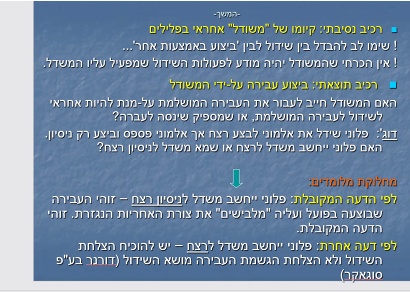 -דילגנו בכיתה. קשר סיבתי בין ההתנהגות המשדלת לבין ביצוע העבירה ע"י המשודל. "המביא אחר לידי.."- קש"ס בין השידול לבין ההחלטה לבצע עבירה.ייתכן בשני מקרים:המשדל נטע את רעיון ביצוע העבירה במוחו של המבצע. המבצע כלל לא חשב על הרעיון לפני."הטיית כפות המאזניים"- רעיון הביצוע עלה במוחו של המבצע והוא אף שקל בדבר, אך השידול הוא שהכריע את הכף למען ביצוע (ביניש בע"פ אסקין). פס"ד אסקין- משרטט את ההלכה של השידול. פסק דין מפי הנשיאה בייניש. יש יחסים מיוחדים בין אסקין לבין פקוביץ. בייניש אומרת שפקוביץ כבר ערער ברעיון לפני כן.המקרה הרגיל הוא שפלוני לא חושב על הרעיון, בא אלמוני ואומר לו על הרעיון ויש קש"ס. אבל מה קורה כאשר פלוני כבר חשב על הרעיון מראש, התלבט אבל בא המשדל והוא זה שמכריע את הכף? הוא זה שגורם לו בסופו של דבר לקבל את ההחלטה לעשות? בייניש אומרת שגם זה ייחשב חלק מהדרישה של הקש"ס. גם נטיעת הרעיון מלכתחילה וגם מקרים שהמבצע חשב על זה מלכתחילה ובא המשדל וגרם לו להחליט =קש"ס.פרשת רציחת הילדה רוז, פס"ד רון- מערכת יחסים חולנית בין הצדדים. הטענה היא שמארי הייתה המוח מאחורי העניין ורוני רון הוא המבצע בלבד. פסק הדין עוסק בדוקטרינת השידול, היחס בין התפקיד של רוני רון לבין מארי. האם המעורבות שלה הייתה כ"כ גדולה עד כדי שצריך לראות אותה כמבצעת בצוותא. איפה קו הגבול בין השידול לבין הביצוע בצוותא. נדבר על זה בהמשך מהצד של הביצוע בצוותא. האם המבצע העיקרי צריך להיות מודע לשידול שמפעיל עליו חברו? מה קורה כאשר אני לא יודעת שפלוני מפעיל עליי בעורמה, בדרך מוסוות, לחץ ושותל במוחי רעיון. לפי הניסוח של ס' 30 אין דרישה מיוחדת של מודעות של המשודל לעצם זה שמפעילים עליו שידול. מספיק שבסופו של דבר המשדל מודע שהוא משדל אחר אבל המשודל לא חייב לדעת על ההשפעה הזו.תרגול זיהוי העבירות-מה קורה כאשר אני משדלת אדם לבצע עבירה והוא בסוף מבצע ניסיון לשוד? יורשע על שידול לניסיון שוד.מה קורה כאשר אני משדלת אדם לבצע עבירה והוא מתחרט בשלב ההכנה? ניסיון לשידול. הצורה המיוחדת.מה קורה כאשר אני מסייעת לפלוני לבצע עבירה של שוד והוא נתקע בהכנה? אין הרשעה. כי אין ניסיון לסיוע.מה קורה כאשר אני מסייעת לפלוני לבצע עבירת שוד והוא נתקע בניסיון? סיוע לניסיון שוד. מה קורה כאשר אני מסייעת לפלוני לבצע עבירת שוד והוא חוצה את קו ההכנה נכנס לתוך הניסיון ומתחרט חרטה כנה ואמיתית ומקבל פטור עקב חרטה [ס' 28]? לפי שיטתו של פלר- אין הרשעה. אין אחריות מבצע עיקרי אז אין אחריות של שותף. לפי השיטה הגרמנית- בגלל שמסתכלים אם יש יסוד נפשי ועובדתי +יש התנהגות שלא זוכה להצדק כלשהו, העיקרי פטור רק בגלל סוג של סייג שהוא פטור ולכן תהיה אחריות של המסייע.היסוד הנפשי בשידולסעיף 30 לא מציין מפורשות מהו היסוד הנפשי הנדרש להוכחה. לכאורה משתמע כי נדרשת רק מחשבה פלילית (מודעות לרכיבי היסוד העובדתי+ פזיזות כלפי התוצאה). ואולם:ביניש בע"פ אסקין: נדרש יסוד נפשי כפול-מודעות לטיב ההתנהגות המשדלת ומודעות לקיומו של אחר הזקוק להנעה מנטלית;שאיפה – מטרה- מצד המשדל כי העבירה נושא השידול אכן תבוצע על כל יסודותיה בידי המשודל. *התעוררה בפסיקה השאלה מה היסוד הנפשי של שידול? הבעיה היא שמקריאת ההגדרה של ס' 30 אין ציון מפורש של יסוד נפשי כלשהו שנדרש להוכחה. העבירה היא כביכול "שותקת", כמו שכינינו. עלולים לחשוב שנדרשת רק מודעות ביחס לשני המישורים [העבירה העיקרית ועבירת השידול]. *בייניש אומרת שלא כך הדבר. על אף שלא כתוב שנדרשת דרישה של מטרה, אנחנו נקרא לתוך הסעיף דרישה של יסוד נפשי של "כוונה" לא רק כלפי ההתנהגות המשדלת [כוונה לשדל] אלא גם כוונה שהעבירה העיקרית תקרה. כדי להרשיע אדם כמשדל נצטרך להראות שהוא התכוון שהעבירה העיקרית תקרה. הכוונה צריכה להיות לשני המישורים. -שונה ממה שנקבע בסיוע. *זה מראה כמה הפסיקה היא חשובה, כי החוק לא אומר את זה.הטעמים התומכים בדרישת היסוד החפצי הנוסף:אופיו התכליתי של השידול- מחייב מבחינת היסוד הנפשי כי יתקיים מתאם בין ההתנהגות המשדלת לבין התכלית לגרום לביצוע עבירה.הטלת אחריות פלילית על אדם רק בגלל השפעה אפשרית שעשויה להיות לו על אחר היא בעייתית. לכן העלאת רף ההרשעה באמצעות דרישה מוגברת של יסוד נפשי נועדה "לרכך" את הקושי. העונש הנלווה לשידול- לאחר התיקון העונש הושווה עם הביצוע. לפיכך דרישת רף גבוה יותר של יסוד נפשי נראית מוצדקת. הרצון לבדל את השידול מן הסיוע- ראיית המשדל, להבדיל מהמסייע, כשותף עקיף-ראשי, כמשתקף ברמת העונש, מצדיקה להחמיר ברמת היסוד הנפשי הנדרש.בייניש מנמקת את זה: האופי התכליתי של השידול מחייב דרישת כוונה. כאשר אדם נוטע רעיון במוחו של אדם יש לו תכלית, הוא רוצה שהעבירה תקרה. יש לו עניין להניע וליצור את העבריין הזה שיבצע את העבירה.עצם העובדה שמטילים על אדם אחריות רק על השפעה על אדם אחר ועצם זה שיש אוטונומיה לאדם האחר וקושי בייחוס אחריות, הדרישה של הכוונה בשני המישורים מאפשרת לדלג על הקושי הפילוסופי הזה. כלומר נרשיע רק במקרים שבאמת מדובר באדם אנטי-חברתי. מצמצמת את דוקטרינת השידול, רק לגרעין הכי הכי.זה תואם את הרעיון של העונש, כי אם העונש חושף את המשדל לעונש המקסימלי כמו המבצע העיקרי, אז זה הגיוני לחשוף את זה רק לאנשים הכי הכי הכי. אחרת זה מקרב מדי את המשדל למסייע. כדי שזה יהיה מידתי, נדרוש "אובר" ביסוד הנפשי וגם נבטא את זה בענישה.זה גם עוזר להבדיל בין המשדל למסייע. הגיוני לדרוש יסוד נפשי יותר גבוה ואנטי-חברתיות מוגברת לעומת הסיוע.יש קוהרנטיות בין הדוקטרינות סיוע ושידול.פס"ד אסקין מתאר את מערכת היחסים בין אסקין ופקוביץ. אסקין דמות דומיננטית ומובילה, פקוביץ נזקק לאישור שלו כדי לבצע את התוכנית. השידול מתרחש על רקע אותה מערכת יחסים מיוחדת ביניהם. הוא גם בסוף מדווח לו. בייניש מתייחס גם למקרים שעל כפות המאזניים.שאלות כיתה: יש עבירות שהן רק על שידול ואין עבירות עיקריות דומות. המעשה עצמו הוא לא פלילי. כמו שידול או סיוע להתאבדות. [התאבדות זה לא פלילי, סיוע להתאבדות כן]. יחולו על העבירות האלה הדוקטרינות של סיוע ושידול הרגילים.-כמו כן, זה חלק מהבלאגן של החלק הכללי החדש לעומת חלק ספציפי מבולגן.שיעור 25- 22/06/21קיבלנו שאלה למחשבה- האם תיתכן שותפות ברשלנות?שיקול אנליטי מבחינת יסוד נפשי של רשלנות: היעדר הידיעה היא כלפי הרכיבים של העבירה או כלפי השותפות? המושג שותפות ברשלנות צריך הסבר. האם הם מודעים שהם פועלים בשותפות אבל הרשלנות היא לגבי הרכיב התוצאתי שקבוע בעבירה? למשל: עושים מעשה יחד במודעות וחושבים שהוא פחות בחומרתו מחבלה חמורה, ובפועל זה קורה מקום שאדם מן היישוב יכול היה לדעת. לעומת, מצב של אי ידיעה שפועלים כשותפים ברשלנות אבל מודעים לעצם ביצוע עבירה.לפי הדר:חייב להבין על מה מדברים. מה זה אומר שותפות ברשלנות. יש את המישור של הרשלנות מבחינת השותפות, היסוד הנפשי כלפי השותפות עצמה, ויש את המישור של היסוד הנפשי כלפי העבירה, התממשות העבירה על כלל יסודותיה. בסיוע צריך כוונה לסייע ומודעות שהעיקרי יבצע את העבירה על כלל יסודותיה; בשידול צריך כוונה לשדל וכוונה שהעבירה העיקרית תתבצע. שותפות ברשלנות מבחינת מישור השותפות / רשלנות כיסוד נפשי לגבי אפשרות ביצוע העבירה העיקרית.רשלנות לגבי עצם השותפות: האם יכול להיות ששני אנשים חוברים יחד לבצע עבירה מבלי שהם מודעים שהם פועלים יחד, ואז נרשיע אותם כשותפים? יש סתירה לוגית רעיונית, כי כל הרעיון של שותפות הוא שיש הידברות מוקדמת, העברת מידע. לכן באופן טיפוסי מדברים על תכנון מוקדם, שותפות אינטרסים. אך יכולה להיות גם שותפות ספונטנית. כמו שנתנו את הדוגמה של הריב בבר. למרות שאין תכנון יסודי, אבל עדיין יש מודעות של הצדדים, השותפים עצמם, לעצם השותפות שלהם. הם לא פועלים לבד, יש לצידם אדם שמשתף פעולה. הם מודעים לפעולה במשותף, גם אם זה ספונטני. מניחים מודעות כל אחד לחלקו ולחלקו של האחר. שותפות מודעת לעבירת רשלנות: משתפים פעולה בביצוע אותו מעשה, היו מודעים לפעולתם, זה קרה בפרשת לוי. פסק דין ישן ע"א 4188/93 לוי נ' מדינת ישראל- הייתה תצפית של המשטרה שהוצבה מול תחנת סמים ביפו. דיווחו על חשודה שירדה ממונית, קנתה סם וחזרה למונית. כאשר המונית עצרה ברמזור, השוטרים החליטו להתנפל על האישה, הם ניסו להוציא מהפה שלה את הסם (זה מה שחשבו שהיה), חלק מהשוטרים החזיקו אותה בצורה מאוד חזקה והפעילו לחץ על הלסתות שלה כדי שלא תוכל לבלוע את הסם. מרוב הפעלת הכוח הם גרמו למותה. עשו נתיחה לאחר המוות וראו שהמוות נגרם מחנק. לא היה ספק במהלך המשפט עצמו שלא הייתה להם כוונה והם לא צפו שהפעולות האלה ייגרמו למותה, מקום שנקבע שאדם מן היישוב יכול היה להיות מודע. ביהמ"ש הסכים שהיסוד הנפשי כלפי עבירת ההמתה היה יסוד נפשי של רשלנות. אז עלתה השאלה הזו- איך אפשר לייחס להם אחריות? האם הם שותפים במודעות לעבירת רשלנות או שאין דבר כזה בכלל שותפות מודעת לעבירת רשלנות.השופט גולדברג אומר "אציין כי גם בחוק העונשין תיקון 39 לא אומצה התפיסה העקרונית כי תיתכן שותפות לעבירת רשלנות. בס' 29(ב) המתוקן לחוק העונשין סווגו הצדדים לעבירה על פי מידת תרומתם ואופן תרומתם במישור העובדתי לביצוע העבירה, בלי שננקטה עמדה בנוגע ליסוד הנפשי הנדרש ללוות תרומה זו. אלא שבתוך כך שיסוד נפשי של מחשבה פלילית נקבע כהסדר כללי כאמור בס' 19 לחוק העונשין, יש לראות את השותפות כמותנית בקיום יסוד נפשי של מחשבה פלילית". כלומר הרעיון הזה שאנשים ביחד שותפים למעשה שמוליד אחרי זה תוצאה שלגביה הם רשלנים הוא לא מסתדר. לאור הרעיון הבסיסי של השותפות שנדרשת מודעות לשותפות ומודעות להשלמת העבירה זה לא מסתדר. נקודת המוצא של המשפט הישראלי היא עקרון אחדות העבירה של פלר. כלומר כאשר יש ביצוע של עבירה רבת משתתפים, העבירה מושא השותפות היא תמיד עבירה אחת זהה, השותפים השונים הם צדדים לה. תמיד נייחס שותפות לאותה העבירה, גם אם יש יסוד נפשי שונה. [אי אפשר להתאים את האשם הקונקרטי]. לכאורה, אם כל השותפים רשלנים לאפשרות גרימת התוצאה זה יכול להתקבל, אבל הפסיקה אומרת שגם זה לא מתקבל, כי הרעיון לא מסתדר. הפסיקה לא מאפשרת עבירה ברשלנות כאשר מודעים לשותפות. קשה לדבר על שותפות לעבירה/לפגיעה בערך חברתי מוגן, מבלי שיהיה אינטרס משותף לתוצאה מסוימת.לדעת הדר, אם נוטשים את עקרון אחדות העבירה אפשר לחשוב על מצב שאנשים שותפים לwrongdoing לעוול לעומת האשמה הסובייקטיבית. כמו התפיסה הגרמנית. לכל אחד תיוחס עבירה שונה בהתאם ליסוד הנפשי. אחד התכוון ואחד רשלן, זה אפשרי להתאים עבירות שונות. [נניח רצח לעומת גרימת מוות ברשלנות]. אבל הגישה הזו לא התקבלה במשפט הישראלי. לא מאפשרים שותפות מודעת לעבירת רשלנות + לא יכול להיות שעצם השותפות היא ברשלנות. לדעת הדר, לפי המשפט הגרמני יכולה להיות אפשרות שתהיה שותפות מודעת לעבירת רשלנות [כי מייחסים עבירות שונות בהתאם ליסוד הנפשי]. וכנראה שגם שם יחייבו מודעות לשותפות עצמה. *בפס"ד לוי החליטו שלא ניתן להרשיע אותם כשותפים. האפשרות להרשיע היא בנפרד- כל אחד על עבירה בנפרד. אבל צריך להוכיח שחלקו של כל אחד היה כזה שביצע את כל היסוד העובדתי וגרם לתוצאה. היתרון של שותפות- אפשר לדלג על חלוקת התפקידים. לא משנה מה בדיוק המעשים שהמבצעים בצוותא עושים, העיקר ששניהם יחד מבצעים את היסוד העובדתי. חוסך מהתביעה להוכיח שכל אחד בנפרד מילא את כל היסוד העובדתי. מספיק להראות שהם פעלו במשותף כדי להביא לאותה תוצאה.במקרה כזה שהפסיקה לא מקבלת שותפות לעבירת רשלנות, הדרך היחידה היא לבחון את האחריות הפלילית של כל אחד מהשוטרים כמבצע עיקרי של עבירת גרימת מוות ברשלנות.לסיכוםמבין הרציונלים המוצעים לביסוס אחריות השותפים, דומה כי אחריות המשדל מבוססת על שילוב בין שני רציונלים: הרציונל הסיבתי ורציונל ההזדהות וההסכמה. לולא השידול לא היה מבצע המשודל את העבירה, ושאיפתו של המשדל כי העבירה מושא השידול תבוצע מלמדת על הזדהות עם הפגיעה בערך המוגן (אלמנט המשתקף בדרישת היסוד הנפשי).*דיברנו על היסוד הנפשי של שידול. מתוך היסוד הנפשי דיברנו שצריך להראות קש"ס בין הפעולה של המשדל לבין החלטתו של המשודל (המבצע העיקרי) לבצע את העבירה. ויש יסוד נפשי חזק- כוונה לשדל וכוונה שהעבירה העיקרית תתבצע. ניתן להחיל על הכוונה את הלכת הצפיות.*בעוד שאחריות המסייע במשפט הישראלי מתכתבת עם הרציונל של יצירת סיכון, האחריות של המשדל מתכתבת עם השילוב של רציונל הסיבתיות ורציונל ההזדהות. זה מדגיש את פערי החומרה והענישה.הקיים שידול לשידול?דורנר בעניין סוגאקר (ע"פ 992/03):"מקום שקיים שרשור של משדלים קמה צורת האחריות של שידול ואין הוא נשאר בגדר ניסיון לשידול, גם אם בסופה של הדרך לא עלה בידי המשודלים לבצע את העבירה עד תומה, אלא שמעשה המשודלים נשאר בגדר ניסיון". *א' משדל את ב' שמשדל את ג' וד'. דורנר אומרת שאפשר ליצור שרשרת של משדלים. אפשר להרשיע את הראשון כמשדל, למרות שיש שרשור של משדלים ויש נגזרת על נגזרת, וזה משהו רחוק.לדעת הדר, היא עשתה את זה מבלי לחשוב על התיאוריה והפילוסופיה של המשפט הפלילי. לא שמה לב שיש פה נגזרת על נגזרת. שילוב של שידול ושל סיועדוגמה: מיכל מדברת על ליבה של חברתה לבצע רצח ובנוסף משאילה לה אקדח לצורך ביצוע הרצח. [מצב שבו פלוני גם נוטע את הרעיון לביצוע העבירה וגם מסייע- מספק אמצעים, מקל את דרך הביצוע, נותן אינפורמציה].כיצד נתייחס למקרים בהם מעשיו של אדם מהווים הן סיוע והן שידול?שתי הצעות לפתרון:מיכל תואשם בצורת האחריות המוחמרת (שידול).השידול כביכול בולע את הסיוע. מיכל תהיה חשופה לעונש הכי גבוה כמו המבצע. גישת פלר- מיכל תחשב כמבצעת: רמת מעורבותה כה גבוהה עד כי מאפשרת לצרף את השידול והסיוע ולהתייחס אליה כאל מבצעת עיקרית.המעורבות מאוד משמעותית, שהיא מעבר לשידול- נטיעת הרעיון ומסתלק/ נותן עצה ויוצא מהתמונה (לא ממשיך להיות מעורב בעבירה). אם אדם ממשיך להיות מעורב, גם אם זה במעטפת החיצונית זה כבר חורג משידול. השילוב של שידול וסיוע משדרג את האחריות למבצע. בשורה התחתונה: בשתי האפשרויות עונשה יהיה זהה (עונש זהה לביצוע העיקרי) אך הסיווג כמשדלת או כמבצעת יכול להיות בעל נפקות במישורים אחרים (פטור עקב חרטה, אחריות לעבירה שונה או נוספת וכו'). *מה זה משנה הסיווג של השותף כמשדל או כמבצע? הרי העונש המקסימלי זהה. יש כמה השלכות:פטור עקב חרטה- הפטור שחל על המבצע העיקרי, המנסה הוא בסעיף 28, לעומת הפטור שחל על המשדל והמסייע שהוא סעיף 34. נגזרת על נגזרת- אם מייחסים אחריות כמבצע, אז מי שמשדל אותו או מסייע לו יוכל לשאת באחריות. לעומת זאת, אם הוא משדל אז לנגזרת שנייה לא בטוח תיוחס אחריות. על אף הפסיקה של דורנר בפס"ד סוגאקר שהיא חריגה בעניין הזה [לטענתה שרשור של משדלים אפשרית]. מקובל שנגזרת שנייה, אלא אם נאמר במפורש בחוק, היא אסורה. למשל ניסיון לשידול היא נגזרת שנייה אבל כתוב במפורש בחוק. ניסיון לסיוע אסור, החוק לא מכיר בצורה הזו. יש תחושה שזה כבר מרחיק לכת. אחריות לעבירה שונה או נוספת ס' 34א רבתי. דוקטרינה שמדברת על אחריות לעבירה שונה או נוספת. לדוגמה: מתכננים לבצע שוד, מישהו חורג מהתוכנית ויורה באדם, מה תהיה האחריות של השותף לעבירת ההמתה? הסעיף קובע שהאחריות של השותפים לעבירת השוד ביחס לעבירת ההמתה תהיה שונה בהתאם לסוג השותפות בעבירה המקורית. נרחיב על זה בשיעור הבא. מבצע בצוותא- אחריות מלאה בהיקף גבוה; מסייע/משדל אחריות לכל היותר כעבירת רשלנות. *נרחיב על זה בשיעור הבא. הסיווג הכללי הזה חשוב מעבר לעונש ולתיוג השונה. כמו בפס"ד רון – ההתלבטות היא איך לסווג את האחריות של מארי פיזם- האם היא רק משדלת או מבצעת בצוותא. ביהמ"ש המחוזי מרשיע אותה כמשדלת והיא מקבלת את העונש המקסימלי. ואז נשאלת השאלה אז מה המשמעות לנסות לדון בערעור על סיווגה כמבצעת בצוותא, הרי היא קיבלה כבר את העונש המקסימלי? יש עניין של תיוג. לתיוג בנפרד משאלת העונש יש משמעות. להגיד שהיא רוצחת זה חמור יותר מבחינת האנטי חברתיות/ המסר שמעבירים לעומת שידול לרצח. פטור עקב חרטה- סעיף 34"משדל או מסייע לא יישא באחריות פלילית לשידול או לסיוע, או לניסיון לשידול: אם מנע את עשיית העבירה או את השלמתה, או אם הודיע בעוד מועד לרשויות על העבירה לשם מניעת עשייתה או השלמתה ועשה למטרה זו כמיטב יכולתו בדרך אחרת; ואולם, אין באמור כדי לגרוע מאחריות פלילית לעבירה מושלמת אחרת שבמעשה". ההבדל בין הפטור למנסה (ס' 28) לבין הפטור לשותפים (ס' 34):במישור התרומה העובדתיתס' 28- ברגע שהעבירה הושלמה- אין פטור.ס' 34- גם אם העבירה הושלמה- יוכל לזכות בפטור, אם הודיע בעוד מועד לרשויות לשם מניעת העבירה ועשה למטרה זו כמיטב יכולתו בדרך אחרת. במישור היסוד הנפשיס' 28- "מחפץ נפשו בלבד ומתוך חרטה".ס' 34- אין דרישה לחרטה מוסרית-אתית וכנה. הפטור לשותפים מקל בתנאיו יחסית לפטור למנסה, משום ה"מרחק" של השותפים מהביצוע העיקרי.*ס' 28 עוסק בתנאים של פטור מלא מאחריות פלילית למי שמנסה, כלומר מי שחצה את שלב ההכנה ונכנס למתחם הניסיון, התקיימו בו תנאים מסוימים ולכן פטור לגמרי. ס' 34 קובע  הסדר של פטור לגבי משדל או מסייע. *ההבדל בין הסעיפים: בס' 28 הוא צריך לחדול מהשלמת המעשה או לתרום תרומה של ממש למניעת התוצאות. הוא צריך לעשות כל מה שתלוי בו כדי למנוע [גם אם לבסוף לא יימנע].בס' 34 גם אם העבירה הושלמה הוא יוכל לזכות בפטור אם הוא מודיע בעוד מועד לרשויות או מנסה למנוע. -זו לא דרישה כ"כ כבדה. יקבל פטור גם אם בסוף המשטרה לא הגיע בזמן לזירת העבירה.למה מבחינת הרכיב הפיזי מקלים על שותפים עקיפים? כי התפיסה היא שהם במעגל החיצוני יותר, הם לא בליבה. ראוי להקל עליהם לקבלת פטור כי  ממילא הם רחוקים יותר מהגרעין. בנוסף, השותפים העקיפים מאופיינים בכך שהם לא לוקחים חלק בביצוע. המשדל נוטע את הרעיון והמסייע מספק אמצעים שמקלים, אבל הם לא משתתפים בביצוע. המבצע בצוותא כן לוקח חלק בביצוע עצמו, מעורב בביצוע העבירה עצמה, במעגל הפנימי, הגרעין עצמו. לכן היכולת שלו להשפיע על קטיעת העבירה יותר משמעותית. הוא יכול להפסיק את הביצוע כי הוא נמצא שם. לעומת זאת, יכולת השפעתם על השלמת העבירה של המשדל או המסייע היא מוגבלת. לכן הציפייה מהם לפעול היא בהתאם. לא נוכל לצפות מהם שיהיו מי שייגרמו להפסקת העבירה. הם לא נמצאים שם. זה מותאם לתפקיד.איזה יסוד נפשי צריך להיות כדי לקבל את הפטור בס' 34? לא צריך להוכיח את החרטה המוסרית. אין את התיבה של "חפץ נפשו בלבד ומתוך חרטה". לא נכנסים לדיון הזה. גם אם זה נעשה משיקולים תועלתניים ולא אתיים.  התפיסה אומרת שרוצים לתמרץ אנשים לסכל עבירות, תהיה הסיבה אשר תהיה. בחרו את אותה כותרת לשני הסעיפים "פטור עקב חרטה". זה מטעה. זה לכאורה יכול לשדר מסר שיש הסדר זהה. אבל יש תנאים שונים. קרמניצר העיר לגבי זה. הוא חושב שכותרת ס' 34 צריכה הייתה להיות "פטור עקב נסיגה" [נסוג מההשתתפות שלו]. המחוקק לא עשה את העבודה הכי יסודית. שאלות בכיתה:-המשדל יזכה בפטור, כי למבצע העיקרי יש זכות בחירה, אוטונומי. לא כפו עליו להיות משודל ולבצע עבירה.-איך רואים שהעבירה יכולה להיות מושלמת ולקבל פטור בס' 34? לפי החלופה "או אם הודיע בעוד מועד לרשויות על העבירה.." – זה אומר שנדרש רק להודיע לרשויות כדי למנוע את העבירה וזה לא בהכרח ימנע: בין אם הרשויות לא הגיעו בזמן ובין אם המבצע העיקרי החליט להקדים את הביצוע. המשדל או המסייע יקבלו פטור. -דורנר חורגת מעיקרון אחדות העבירה. היא מרשיעה את העיקרי בניסיון לעבירת X ואת המשדל היא מרשיעה בשידול לעבירה X, במקום שידול לניסיון לעבירה X. יש כאן חריגה מדיני השותפות.  פס"ד סוגאקר. לדעת הדר, פסק הדין של דורנר שגוי. ביהמ"ש לפעמים טועים. - אפשר להשתמש בהלכה של דורנר לגבי שידול לשידול. [יש הסוברים שההלכה הזו לא נכונה]. ביצוע בצוותאמיהו המבצע בצוותא?המבצעים בצוותא מוגדרים בסעיף 29(ב) לחוק: "המשתתפים בביצוע עבירה תוך עשיית מעשים לביצועה, הם מבצעים בצוותא, ואין נפקא מינה אם כל המעשים נעשו ביחד, או אם נעשו מקצתם בידי אחד ומקצתם בידי אחר". *מדברים על שותפים שעושים מעשים לביצוע. לא משנה החלוקה הפנימית בין השותפים עצמם, בלבד שהם משתתפים בביצוע עצמו. *המקרה הפשוט הוא המקרה הפרדיגמטי שיש תכנון משותף, קיימת חלוקה שווה במשקל שלה. מתכננים [שעה, מיקום], מחלקים תפקידים [מה כל אחד עושה].*במישור של הרכיב העובדתי- לפעמים נתקלים במקרים שיש שיתוף פעולה מוסכם בין השותפים, אבל חלוקת התפקידים היא לא שווה. אחד מקבל תפקיד שולי והשני תפקיד גדול/ אחד שותף רק בתכנון ואח"כ הוא לא שותף בהוצאה לפועל של העבירה. ואז עולות שאלות האם השותף הוא מבצע בצוותא / מסייע/ משדל? קו הגבול של ביצוע בצוותא עם צורות השותפות העקיפה [סיוע/שידול] מתעורר כאשר אין את המבצע הפרדיגמטי שלוקח חלק מהותי בביצוע הרכיב הפיזי של העבירה. השאלה של הסיווג של השותף היא שאלה שיכולה להצריך דיון כאשר קו הגבול הזה הוא דק.לא מסתכלים רק על מה היה התפקיד נטו של השותף. אנחנו מסתכלים על כלל הנסיבות והפרטים שמתארים את הדינמיקה שהייתה בתוך הסיטואציה. בפסיקה אפשר למצוא פסקי דין שרואים שהשותף מבצע התנהגות מסוימת, ובפס"ד אחר מבצע את אותה התנהגות אבל באחד הוא מסווג כמבצע בצוותא ובשני כמסייע. למה? לאור נתונים שונים. למשל- האם השותף נטל חלק בהחלטה המשותפת לביצוע העבירה העבריינית? תכנן/ הגה עם האחרים את המעשה? העבירה היא עניינו כמו של האחרים? או שמא שירותיו נשכרו ע"י אחרים שתכננו. האם לולא ההצטרפות שלו העבירה הייתה משתקללת? האם השירות שלו היה מהותי וחשוב או שניתן היה לוותר עליו?למשל, מקרה שפלוני שותף עם אחרים בביצוע עבירת שוד, הוא מאבטח בחוץ בזמן שהם נכנסים לסניף לבצע את העבירה. האם הוא מסייע או מבצע בצוותא? מסתכלים על כל הסיפור ולא רק על זה שאבטחה היא סיוע בד"כ. אם אותו פלוני היה שותף בתכנון העבירה והם הגרילו ביניהם את התפקידים [כמו בפס"ד פלונים- שוק הקצבים]. כלומר גם אם המעשים של השותף הם לא מרכזיים עדיין הוא מבצע בצוותא כי הוא נמצא בלב העשייה העבריינית. חלוקת הנטל היא עניין של מזל, אבל האינטרס שלו בהגשמת העבירה חזק כמו האחרים.לעומת סיפור אחר שפלוני מאבטח, אבל שני שותפים אחרים תכננו את העבירה, ירוויחו מביצוע העבירה. הוא רק מסייע. הוא לא נמצא במעגל הפנימי, הוא במעגל החיצוני. מעשיו נועדו להקל, אבל הוא לא חלק מהליבה. מבחן השליטה הפונקציונאלית- הוא לא שולט בביצוע ובהתרחשות. יכול להיות אותו התפקיד אבל הנתונים מסביב יגרמו לנתח את המשקל של המעשים של השותף באופן שיוביל לסיווג שונה שלו. הניתוח של סיווג השותף לא תלוי רק בביצוע הפיזי של השותף, אלא גם מנתונים חיצוניים- מידת המעורבות בתכנון, שאלת היותו חלק מהחבורה שמחליטה בצוותא לבצע את העבירה, האם ניתן לראות בו כזרוע מבין הזרועות מהגוף המוציא לפועל את העבירה. המבצע בצוותא והמסייע לפעמים נראים דומים ["ככלב וזאב בעלות השחר"- ציטוט של חשין], ומלאכת ביהמ"ש להכריע לפי עובדות המקרה לגבי הסיווג.קו הגבול בין מבצע בצוותא למסייעמבצע בצוותא- ס' 29(ב) - "עשיית מעשים לביצוע עבירה.."; מסייע- ס' 31- "עשה מעשה כדי לאפשר את הביצוע..".הראשון משתתף ממש בביצוע עצמו והשני עושה מעשים המקלים/ המאפשרים את הביצוע שמבצעים אחרים. החוק לא נותן מבחנים תכלס כיצד להחליט במקרה נתון איך לסווג ביניהם. מושג הביצוע הוא רחב מההגדרה של היסוד העובדתי גרידא, הוא כולל גם פעולות במתחם הניסיון, לכן קשה לומר מהם אותם מעשים שנחשבים השתתפות בביצוע לעומת מעשים חיצוניים שרק מאפשרים את הביצוע.אמרנו שהסיווג הזה חשוב: לעניין התיוג, העונש, תחולת הפטור, הנגזרות של ס'34א רבתי [עבירה נוספת]. זה דומה להבחנה בין הכנה לניסיון. המחוקק לא קבע את קו הגבול אז הפסיקה פיתחה מבחנים. כנ"ל גם פה. הפסיקה פיתחה מבחנים שנועדו לעזור להכריע לקביעת סיווג השותף, מה יהיה החלק של השותף במקרים השונים.ראינו את יישום המבחנים בפס"ד רון- האם לסווג את מארי כמשדלת בלבד [נטעה את הרעיון וסיימה את תפקידה], או כמי שנטעה את הרעיון ונשארה מעורבת בתוכנית עצמה, למרות שלא יודעים מה חלקה במדויק ברצח של רוז. המבחנים להבחנה בין מבצע בצוותא למסייעהגישה המופיעה בדברי ההסבר להצעת החוק- דורשת שני תנאים מצטברים:מעשהו של השותף יהיה חיוני לביצוע העבירה.מעשהו של השותף אינו בעל אופי מקדמי-הכנתי בלבד.המבחן ה-1 הופיע בדברי ההסבר להצעת החוק לתיקון 39- מבצע בצוותא לעומת מסייע הוא מי שהמעשים שלו הם חיוניים לביצוע העבירה. כמו מבחן האלמלא. מבחן קש"ס. מי שבלעדיו העבירה לא הייתה מתבצעת, אז ברור שהוא מבצע בצוותא. בנוסף, המעשים לא יכולים להיות רק מקדמיים, אלא מתקדמים יותר. זה מבחן מצר, מרחיב את הסיוע ומצר את הביצוע. אומרים שרק מי שהתרומה שלו היא סיבתית לביצוע העבירה הוא המבצע בצוותא. זה סותר את הדוגמה שנתנו לגבי המבצעים בצוותא שמגרילים את חלוקת התפקידים, ואז יוצא שהמאבטח לפי המבחן הזה הוא לא מבצע בצוותא. זה החיסרון של המבחן הזה. שם יותר מדי דגש לתרומה הפיזית עצמה של המעשים לביצוע. זה מבחן פחות מקובל.  מבחן השליטה הפונקציונאלית- המבצע בצוותא הוא אדון הפעילות העבריינית. בידיו השליטה המהותית על העשייה העבריינית. הוא חלק מהחלטה משותפת, מתוכנית כוללת, לביצוע העבירה, ולכן תרומתו "פנימית".המבחן ה-2 הוא מבחן מרכזי מאוד שאומץ בפסיקה אחרי תיקון 39. מבוסס על הרעיון שהמבצע בצוותא לעומת המסייע הוא מי שיש לו שליטה מהותית על העשייה העבריינית. התרומה היא פנימית. הוא "אדון העבירה"/"אדון העשייה". יש לו חלק פונקציונאלי משמעותי בהתפתחות העניינים, בביצוע הקונקרטי. המשקל שלו, ההשפעה שלו, היכולת שלו להכריע ולעצב את אופן הביצוע מאוד משמעותיים. המבחן הזה עוזר להבחין בין המסייע שתרומתו חיצונית לעומת המבצע בצוותא שתרומתו פנימית. מה זה אומר שליטה? מי שמרגישים שהוא באמת "אדון העשייה", כ"כ מעורב, העבירה היא כביכול שלו. הוא נמצא בליבה. למדים את זה מכלל הנסיבות, הנתונים. במבחן- צריך לשחק עם העובדות של האירועון. פס"ד פלונים- שוק הקצבים. ברק מאמץ את מבחן השליטה ובמידה מסוימת מרחיב מאוד את התחולה של ביצוע בצוותא על חשבון הסיוע. רקע- 4 בני נוער, שייכים לקבוצה של כהנא, מחליטים לבצע פעולת גמול. הם גונבים רימון רסס, מבצעים הגרלה לגבי חלוקת הנטל בביצוע. אחד מהם החליט לא להשתתף בסוף. 3 הנערים זורקים רימון בשוק הקצבים, הורגים אחד ופוצעים 7. השאלה המשפטית- איך להתייחס לגבי האדם שלא השתתף? ההתלבטות היא האם התכנון מספיק לביצוע בצוותא? כי הוא לא היה בזירה. בשלב מסוים הוא מודיע להם שהוא יורד מהעסק, נוטש את התוכנית. אומר להם "תעשו".לפי הדר- ארבעה חבר'ה חוברים יחד לבצע פיגוע טרור והם בהתחלה קושרים קשר לביצוע פשע [לפחות 2 אנשים מתכננים ביחד לבצע פשע, כאשר בפועל הם לא חייבים להוציא את מעשיהם לפועל]. התכנון מהווה כבר עבירה. זו עבירת הכנה במהות שלה אבל היא מופללת לאור התפיסה של המסוכנות הרבה. הם מתחלקים בתפקידים לפי הגרלה. זאב יזרוק את הרימון, גרשון ונחמיה תצפיתנים, וטל יצטרך להודיע לתקשורת על הפיגוע [הוא זה שיורד אח"כ מהתוכנית]. ביום הפיגוע הם מגיעים למשרדים של התנועה, טל לא מגיע. הם מקשרים אליו וטל אומר להם "לא נעשה את זה היום". הם אומרים לו שהם יעשו את זה בלעדיו, הוא אומר להם "תעשו". השיחה מסתיימת וה3 מחליטים לפעול לבד. משנים מעט את התוכנית [גרשון יודיע לתקשורת במקום טל]. יש ליקויים [מודיעים מוקדם מדי לתקשורת לפני זריקת הרימון]. זאב חושש לזרוק ונחמיה זורק במקומו. בגין המעשים האלה כל הארבעה עומדים לדין בגין רצח, ניסיון לרצח וקשירת קשר.לגבי קשירת קשר אין שאלה, זו עבירה שהושלמה. לגבי ה-3 שמשתתפים בביצוע עצמו אין שאלה, הם אחראים כמבצעים בצוותא לרצח ולניסיון רצח. השאלה המשפטית היא מה חלקו של טל בביצוע עבירת הרצח וניסיון לרצח בהינתן שהוא היה שותף רק לקשירת הקשר [מעשי התכנון המוקדמים]. הוא החליט לרדת מעגלת השותפות לפני מימוש התוכנית בפועל. טל טוען שהוא התחרט ומגיע לו פטור עקב חרטה, כי הם נכנסו למתחם הניסיון. ברק דוחה את הטענה, כי הוא לא עונה על ס' 28. הוא לא עושה מעשים שנועדו למנוע את השלמת העבירה. הוא אפילו לא הודיע לרשויות [לא עמד בקריטריונים הנמוכים שדורשים ממסייע או משדל- ס' 34]. לא עושה מעשים שנועדו למנוע או לסכל. המדינה בפסק הדין ביקשה להרשיע אותו כמשדל. הוא זה שיזם, הוא היה מאוד פעיל בשלב הראשון. המוח מאחורי הכוח. ביהמ"ש נדרש להכריע איך לסווג אותו. ברק מסווג את טל כמבצע בצוותא בעבירות הרצח וניסיון הרצח. ברק אומר שהמבצע בצוותא הוא "אדון העשייה, אדון הפעילות העבריינית", יש לו שליטה פונקציונאלית מהותית יחד עם המבצעים האחרים על העשייה העבריינית- הוא חלק מההחלטה המשותפת, חלק מהתכנון המוקדם, יש לו אינטרס חזק כמו של האחרים. העבירה היא שלו. התרומה היא פנימית. הנשיא ברק בפסקה 38 לפס"ד פלונים – "טל היווה חלק מהחבורה שהחליטה בצוותא לבצע את הרצח. הוא נטל חלק מרכזי בכל הפעולות הדרושות להגשמת ביצוע העבירה. הוא היווה אחת הזרועות של הגוף הזה. הוא היה ראש וראשון לכולם. הגוף פעל באמצעות זרועותיו השונות. אי השתתפותו בשלב זריקת הרימון, אי השתתפות שאינה מגיעה לכדי חרטה, אין בכוחה לנתקו מהאירוע הפלילי רב המשתתפים. הוא עלה על עגלת הביצוע והניע אותה עד להגשמת מטרתה בלא שנעשה על ידיו דבר לעצירת העגלה. בנסיבות אלה יש לראות בו מבצע בצוותא. אין הוא אך משדל, שכן הוא לא הסתפק רק בשידול אלא בנוסף לכך עשה פעולות לביצוע כמבצע בצוותא. אין הוא אך מסייע, שכן הוא איש פנים וראש לחבורה. אכן בנסיבות העניין יש לראות את טל מבצע בצוותא". **לביהמ"ש מותר להציע ניתוח אחר של סיווג לשותף בעבירה בשונה ממה שהמדינה מציעה. בפס"ד פלונים המדינה אומרת שטל משדל וברק קובע שהוא מבצע בצוותא. התייחסו לשאלה הזו בפס"ד רון. [זה לא דיון על אחריות לעבירה אחרת, אלא כשותף אחר לעבירה]. ביקורת לדבריו של ברק- שם הרבה פחות את המשקל על ההיבט הפיזי. השותפות של טל הייתה בעיקר בתכנון. הוא היה מעין "האדריכל" של העבירה. היה מעורב בשלב של קשירת קשר לביצוע העבירה. אבל הוא כבר מורשע בקשירת קשר, אז נשאלת השאלה האם לא נדרש משהו מעבר לשותפות בתכנון כדי לסווג אותו כשותף לעבירה העיקרית? המדינה טענה שטל הוא המשדל- נוטע את הרעיון במוחו של אחר ונוטש את העבירה העיקרית אחרי שלב השידול. האם זה לא מה שקרה פה בעצם? לא! בעוד שהמשדל נוטע את הרעיון הכללי והוא לא צריך להיות האדריכל של העבירה במובן הזה שהוא גם חושב איך להוציא אותה לפועל (לא מתכנן את הביצוע), המבצע בצוותא מתכנן ופורט את זה לפרטים והחלטות, יוצר תוכנית מסוימת. אז יש פה משהו שהוא מעבר לשידול. השאלה האם זה כבר עשיית מעשים לביצוע? האם השתתפות רק בתכנון היא עשיית מעשים לביצוע עבירה? בד"כ רגילים לחשוב על תכנון כמעשי הכנה. כדי להגיד שחרגנו מהכנה ונכנסו למתחם הניסיון רוצים לראות התקרבות לביצוע העבירה. רוצים לראות מעשים מספיק מתקדמים, ולא רק מקדמיים.בפס"ד פלונים אומרים שגם מעשה תכנון כזה של שותפות באדריכלות ועיצוב פניה של העבירה מהווה ביצוע בצוותא. נמתחה על זה ביקורת. הטענה היא שביהמ"ש מותח את הגבולות של ביצוע בצוותא, (אולי) על חשבון הסיוע. מרחיב מאוד, לעומת דברי ההסבר להצעת החוק שמאוד מצמצמים. מבחנים 1 ו-2 הפוכים. גישה דומה קראנו במאמר של אנקר- קו הגבול בין המסייע לבין המבצע- יש משהו בתכנון שנותן לשותף שליטה גדולה על ביצוע העבירה. שותף לתוכנית עצמה, מתווה את האופן שבו היא תיראה, "אדריכל העבירה", יש לו שליטה עצומה. הוא קובע איך העבירה תיראה ואיך תתבצע. השליטה על העבירה באמצעות עיצוב היקפה וגדריה מקנה לשותף הזה שליטה גדולה שגורמת לו להיות מבצע בצוותא. גם פרופ' אנקר מסכים לקביעה ששותפות בתכנון מצדיקה לראות בשותף כמבצע בצוותא. אפשר לטעון שיש פה פגיעה בעקרון החוקיות, כי אם החוק מדבר על עשיית מעשים לביצוע, ואנו רגילים לחשוב על תכנון כמעשי הכנה מקדמיים, לומר שתכנון הוא חלק מהביצוע יש כאן משהו שמרגיש לא אינטואיטיבי ופוגע בעקרון החוקיות. ס'34כא אומר שאם יש דין שניתן ל-2 פירושים סבירים, צריך לבחור בדין שמקל עם הנאשם, שמצמצם את האחריות הפלילית. אם נחליט שמדובר במבצע בצוותא יש פה דין מחמיר עם הנאשם. המבחן המשולב- שילוב בין פרמטרים המצביעים הן על התרומה במישור העובדתי והן על המעורבות והיחס הנפשי וצירופם למסה קריטית אחת שתכריע את הכף האם מדובר בביצוע בצוותא או בסיוע. *מבחן אחר שהוצע בפסיקה כדי להתגבר על קשיים שמבחן השליטה מעורר. הטענה היא שכאשר בוחנים את המקום של שותף לפי מידת השליטה שלו בביצוע העבירה /החיוניות שלו, אנחנו עלולים להוציא החוצה מגדרי הביצוע בצוותא משתתפים שהיחס הנפשי שלהם היה גדול כשל מבצע אבל החלק של המעשה הפיזי היה מאוד קטן. למשל: התפרצות/ עבירת רכוש שהיו יכולים להתבצע ב-2 ובפועל התבצעו ב-3. התרומה הפיזית של השותף השלישי הייתה מזערית, ניתן היה להסתדר בלעדי מעשיו בקלות. השותפות בביצוע הפיזי בעלת משקל שולי, לא ניתן לומר שיש שליטה משמעותית בביצוע העבירה- מבחן השליטה יוציא אותו החוצה. אך אם יודעים שיש לשותף הזה הזדהות רבה, אינטרס רב בביצוע העבירה- אפשר לומר שהמבחן המשולב יסווג אותו כמבצע בצוותא. לא נותנים יותר משקל ליסוד העובדתי או ליסוד הנפשי. נותנים משקל משותף לפרמטרים שמצביעים על התרומה במישור הפיזי וגם מעורבות והיחס הנפשי, ולצרף אותם יחד למסה קריטית שהבחינה הזו תאפשר להכריע האם הוא במעגל הפנימי של העבירה- כן או לא. *זה עדיין משהו אמורפי. המבחנים רק נותנים קריאות כיוון. הם לא נותנים ממש הכרעה מדויקת. הם אומרים מה צריך להיות השיקול שצריך להסתכל עליו ולנסות ליישם את השיקול לפי נסיבות המקרה. המבחן המשולב- לא רק שליטה פיזית, אלא גם מעורבות נפשית. אפשר לראות את המבחן הזה מיושם בפס"ד משולם. נדבר על זה בשיעור הבא. תרומה פיזית + מעורבות ויחס נפשי= השילוב הזה יעזור להכריע בסיווג. מבחן חבות העונש- מבחן ערכי המבקש להעריך את מעשיו של השותף מבחינת הסנקציה הפלילית הראויה לו. לפי מידת המעורבות של השותף ייקבע עונשו, ולפי העונש- הוא יסווג כמסייע או כמבצע בצוותא. חשין מציע במספר פסקי דין, ביניהם פס"ד פלונים, לאור חוסר סיפוק מהמבחנים האחרים שמבוססים בעיקר על היסוד העובדתי- מבחן השליטה, מתעסקים בשליטה הפיזית, חיוניות המעשים. חשין אומר שההחלטה האם נאשם הוא מסייע או מבצע בצוותא צריכה להיעשות ע"י הערכה של המעשים של הנאשם מבחינת הסנקציה הפלילית. כאשר אנחנו רואים מה האדם עשה, צריך לשאול את עצמנו איזה עונש אנחנו מרגישים שצריך לתת לאדם הזה, עונש קל יותר או כבד יותר. לפי ההערכה הזו של ביהמ"ש, ביהמ"ש ילך אחורה ויקבע האם האדם הוא מבצע בצוותא או מסייע. ביקורת: המבחן הזה פוגע בעקרון החוקיות. מבחן מאוד בעייתי. יורים את החץ ואז מציינים את המטרה. מה זה להחליט לפי תחושת בטן? זה אמור להיות הפוך. צריך ללכת לפי ניתוח משפטי, לפי הקטגוריות המשפטיות העונשיות. אם רואים שהקטגוריה מובילה לביצוע בצוותא אז העונש יהיה כבד, ואם זה סיוע זה יהיה נמוך. זה נשמע מהלך בעייתי. החירות השיפוטית של חשין באה לידי ביטוי מעבר לדברי המחוקק.הרציונל לפי חשין- יכולים להיות סוגים שונים של מסייעים [מסייע "כבד" שקרוב למבצע בצוותא, מסייע "קל"]. יש להטיל את העונש בהתאם למידה של המסייע כבד/קל. הם לא יקבלו את אותו העונש. לא צריך להגביל את העונש לפי מחצית מהעונש של העבירה המושלמת, אלא ביהמ"ש יוכל להטיל עונש לפי מידתו, נראה כמה מרגישים שמגיע לנאשם, ואז יסווגו את השותפות. קשה להשתמש במבחן הזה. הוא לא נותן אמות מידה מעשיות להחלטה. "תחושת בטן" היא אינדיווידואלית. מבקש לדון בשאלת העונש ואז סיווג האחריות. הפוך ממה שאמורים לעשות. מציע לאצול משאלת העונש אחורה בזמן לשאלת הקטגוריה של האחריות הפלילית. זה לא מקובל בדין הפלילי. בדיני העונשין, תמיד הדיון בשאלת האחריות הפלילית קודם לדיון בשאלת הענישה. נשאל האם יש אחריות פלילית (כן/לא) ולאיזו עבירה. אחרי שהבנו מה הקטגוריה המשפטית שאנחנו מייחסים אחריות בגינה, אז עוברים לדון בשאלת העונש. שאלת הענישה נקבעת ע"פ עקרון ההלימה- הפרופורציה בין חומרת העונש לבין חומרת העבירה, שהיא הקטגוריה הפלילית שקבענו שהיא קיימת בנסיבותיה. מבחן האנלוגיה מדיני הניסיון- נבודד את חלקו של כל שותף בעבירה רבת המשתתפים ונבחן במישור היסוד העובדתי בלבד, האם מעשיו נכנסים למתחם הניסיון. אם כן- מדובר במבצע בצוותא; אם לא- השותף יסווג כמסייע. *מבחן שהוצע ע"י מירי גור אריה בספרות- המבחן מבקש לערוך התבוננות השוואתית בין מקרים של ביצוע משותף לבין מקרים שהעבירה הייתה יכולה להתגבש ע"י מבצע יחיד. כמו ההסתכלות של פלר על השותפות בעבירה, כאילו שהייתה מתבצעת ע"י אדם אחד [משדל את עצמו, מסייע לעצמו, מבצע בעצמו]. השותפים הם זרועות לביצוע אותה עבירה. מפרקים את התפקידים בביצוע היחיד לאנשים שונים. עקרון אחדות העבירה.מירי גור אריה אומרת שבמקרים שאדם מבצע לבד עבירה פלילית מתגבשת במוחו הכוונה לבצע את העבירה. הוא זה שעושה את פעולות ההכנה לקראת הביצוע, אוסף אינפורמציה, מבצע תצפיות, מצטייד באמצעים- והרי על השלבים המוקדמים האלה של ההכנה לא מפלילים [דיברנו על קו הגבול בין ההכנה לניסיון]. ככלל, למעט עבירות הכנה ספציפיות עצמאיות, לא מפלילים על מעשי הכנה. רק לרגע שהוא ניגש לביצוע והוא חוצה את מתחם הניסיון נייחס אחריות. לעומת זאת, במקרים שכמה אנשים חוברים יחד לבצע עבירה יוצא שכמה שותפים שונים תורמים לשלבים השונים בדרך להיווצרות העבירה. הכוונה של המבצע התגבשה לאחר שהמשדל נטע במוחו את הרעיון/ההחלטה לבצע את העבירה /עזר לו להכריע לבצע [כמו באסקין]; את פעולות ההכנה המסייע עושה עבור המבצע; בעצם לביצוע עצמו ניגשים המבצעים בצוותא.אם הביצוע הושלם- כל השותפים יישאו באחריות לעבירה לפי מידת התרומה שלהם. בגלל שהתרומה של המשדל והמסייע הייתה לשלבים המוקדמים שכשלעצמם הם לא ענישים כשהם מבוצעים ע"י מבצע יחיד, האחריות שלהם תיגזר מביצוע העבירה. מבצעים בצוותא יישאו באחריות גם אם הביצוע הושלם רק ע"י אחד מהם. ההשוואה הזו מאפשרת להבין למה אפשר להקביל בין ההבחנה של המבצע בצוותא לסיוע, להבחנה שבין ניסיון להכנה. נבודד את החלק של כל שותף בביצוע הרב עברייני, נסתכל על כל שותף בנפרד ונשאל את עצמנו- האם המעשים האלה לבד קרובים להכנה ונכנסים לניסיון או לא. אם המעשים הם בגדרי הכנה- השותף הוא רק מסייע. אם המעשים של אותו שותף חרגו מהכנה ונכנסו לביצוע, נכנסו למתחם הניסיון- נסווג את השותף כמבצע בצוותא. מירי גור אריה עושה הקבלה מקו הגבול והמעבר מהכנה לניסיון להקבלה בין חציית הסיוע אל עבר הביצוע בצוותא. מבחן עזר כדי להחליט האם שותף שמתלבטים לגביו הוא רק מסייע או מבצע בצוותא. חיסרון למבחן: לא תמיד היכולת לבודד מעשים בשותפות וההקבלה לביצוע עבירה לבד היא אפשרית וניתנת לעשייה בצורה חלקה. למשל: תרומה של אדם ע"י נוכחות בזירת העבירה / אבטחה. מקרי שותפות הם מורכבים יותר ממקרים של ביצוע יחיד, הם כוללים תפקידים ופעילויות שמבצע יחיד לא עושה. כמו לאבטח. המבצע היחיד לא יכול לאבטח את עצמו תוך כדי ביצוע העבירה. לכן נתקשה לבודד את המעשים האלה ולחשוב איך היינו מסווגים את המעשה כהכנה או ניסיון במקרה של ביצוע יחיד.הרעיון של גור-אריה הוא בעיקר להסתכל על אופי התפקיד- תפקיד הכנתי ביסודו או תפקיד שנכנס למתחם הניסיון מבחינת הקרבה שלו להשלמת העבירה. ובכך נסווג סיוע או ביצוע בצוותא. יש מבחני עזר נוספים בפסיקה. [מעגל חיצוני/מעגל פנימי; תיאור נתוני המקרה והכרעה לפי ההגדרה]. גם פה החוכמה היא לנסות להפעיל את כלל המבחנים ולהראות כיצד הם מטים את הכף. כל אחד שם דגש על משהו אחר. מבחן השליטה- שם דגש על התרומה הפיזית [ביצוע פיזי/ תכנון: עיצוב העבירה, ציור מפת הדרכים], מבחן משולב- שם דגש גם על היסוד הנפשי.*המחוקק משאיר את זה פתוח כי קשה לצפות מראש את כל המקרים שיקרו ויכנסו. סוגיה עמומה. פס"ד רון- מארי פיזם- עוסק בקו הגבול בין מבצע בצוותא לבין משדל. רקע- תכנון רצח איום ונורא ע"י אמא וסבא של ילדה קטנה, רוז. האמא מאסה בה, הרגישה שהיא הורסת לה את החיים ומשתלטת לה על החיים, היא רק חשבה על כל דרך אפשרית להיפטר ממנה. רוני רון מכניס את הגופה של רוז במזוודה וזורק אותה בירקון. מאוחר יותר הגופה נמצאת. לא היה ספק שרוני רון הוא המבצע הפיזי של עבירת הרצח, אבל השאלה הנשאלת בפסק הדין היא מה החלק של מארי פיזם?במקור אמרו שמארי היא משדלת בלבד. היה דיון לגבי מה הייתה מערכת היחסים בין רוני רון ומארי פיזם.  היא בהתחלה טענה שהוא התעלל בה, היא הייתה ילדה קטנה ולא הייתה לה השפעה עליו. ניסתה לצייר עצמה כדמות תלותית ומסכנה, חסרת כל יכולת להשפיע. בכך היא ניסתה לטעון שהיא אפילו לא שידלה, רוני רון עשה את זה על דעת עצמו. *זה תיק מכוער שכל צד ניסה לזרוק אשם אחד על השני בתיק ולטעון שחלקו בפרשה קטן.  עלתה השאלה- האם ביהמ"ש יכול להציע ביוזמתו לסווג שותף באופן אחר? כן. הטענה הראשונית הייתה שהיא משדלת ונטעה את הרעיון במוחו של רוני רון, והוא לקח את זה הלאה ויישם. בעוד שביהמ"ש דן באחריותה כמבצעת בצוותא. ביהמ"ש דן בעיקר במערכת היחסים ביניהם- מערכת יחסים מורכבת. למארי הייתה השפעה גדולה על רוני רון למרות שלעיתים הוא היה אלים כלפיה. היא הייתה אובססיבית כלפיו. הייתה לה השפעה ברורה על הביצוע. למרות שיש חסר ראייתי בשאלה מה היה חלקה ברכיב ההתנהגותי של העבירה [זה נותר עמום בין יתר נסיבות ההמתה], ברור היה שהשותפות שלה הייתה חיונית לביצוע העבירה והיא הייתה מצויה בלב העשייה העבריינית. ביהמ"ש מיישם את המבחנים- פסקה 185 לפסק הדין [עמוד 67/71]. מבחן השליטה- הייתה לה השפעה חד משמעית על ביצוע הרצח. היא יכלה למנוע אותו בכל שלב, אך בחרה לפעול למימושו בעצה אחת עם המערער, אשר שימש כזרוע המבצעת של מעשה הרצח.  ביהמ"ש מדגיש שבעוד שהמשדל נוטע את הרעיון ונוטש את הסיפור, והמשודל נותר לבד עם ההחלטה האם לבצע. המבצע בצוותא לא רק נוטע את הרעיון, אלא גם ממשיך לעקוב אחרי ביצוע העבירה, ממשיך להיות מעורב בליווי הביצוע עצמו. קו הגבול דק- ביהמ"ש אומר שהמעגל הפנימי של העבירה היה מצומצם ביותר. מחומר הראיות עולה שרק המערערים היו שותפים אז היא הייתה קרובה ביותר לביצוע העבירה. מבחינה פונקציונאלית מארי נטלה חלק מהותי בביצוע העבירה, לכל הפחות ב"מעטפת" שהובילה לרצח ואפשרה אותו. המבחן המשולב- הניתוח ע"פ מבחן זה הוא מורכב יותר, כי לא יודעים מה חלקה ברכיב ההתנהגותי של העבירה. לצד זאת, מידת העניין של המערערת בביצוע העבירה הייתה גבוהה.  ביהמ"ש שם את הדגש על היסוד הנפשי, העניין והאינטרס. ביצוע העבירה היה עניינה באופן מובהק. היא רצתה להרחיק את רוז מביתה, חשה כלפיה רגשות שליליים. זה היווה מניע מרכזי למעשה הרצח. שחר אלדר מותח ביקורת כי הוא חושב שכאן ביהמ"ש הרחיק לכת והרחיב את גבולות הביצוע בצוותא על חשבון השידול. אם נצרף את זה לביקורת על ברק בהרחבת הביצוע בצוותא על חשבון הסיוע בפס"ד פלונים. הטענה של מלומדים היא שביהמ"ש נוטה יותר ויותר להרחיב את גדרי הביצוע בצוותא על חשבון שידול וסיוע. נווטה לאמץ פרשנות רחבה יחסית של המבצע בצוותא בהקשר הגבול עם שידול וסיוע. בהקשר של סיוע- מתכנן שלא נכח בביצוע הפיזי של העבירה נתפס כמבצע בצוותא ולא רק מסייע. גור אריה מבקרת וחושבת שפס"ד פלונים מוטעה והיה צריך להרשיע את טל רק כמשדל או מסייע ולא כמבצע בצוותא. בפס"ד מארי פיזם- הרחבה של הביצוע בצוותא, גם אם לא יודעים מה היה חלקה בביצוע הפיזי של העבירה עצמה, עצם זה שהיא הייתה מעורבת והיה לה עניין גדול, המעורבות הנפשית מספיקה כדי לכונן את הרכיב ההתנהגותי של ביצוע בצוותא. היסוד הנפשי של המבצע בצוותאדרישה כפולה:היסוד הנפשי הנדרש בעבירה המושלמת אותה הם מבצעים.מודעות לפעולה בצוותא. -כל אחד מהמבצעים בצוותא צריך להיות מודע לחלקו בעבירה, לחלקם של האחרים ולמזימה העבריינית בכללותה. ביהמ"ש: "המודעות לתלות ההדדית היא נשמת אפו של הביצוע המשותף". אז מה דינה של שותפות ספונטנית? סוגיית "עבירת ההמון". *עד כה דיברנו על קווי הגבול של הביצוע הפיזי. *לגבי היסוד הנפשי של ביצוע בצוותא, הסעיף שותק ביחס ליסוד הנפשי הנדרש. הפסיקה אומרת שהיסוד הנפשי הנדרש הוא כפול: [2 מישורים]1) יש להראות שיש למבצע בצוותא יסוד נפשי מלא של העבירה עצמה. המבצע בצוותא הוא מבצע לכל דבר ועניין, וכמו שלמבצע היחיד צריך להראות שיש יסוד נפשי מלא של העבירה עצמה, גם לגבי המבצעים בצוותא צריך להראות יסוד נפשי מלא של העבירה המושלמת. 2)יסוד נפשי במישור השותפות: צריך להראות מודעות לפעולה בצוותא. כל אחד צריך להיות מודע לחלק שלו בעבירה, לחלק של האחרים, למזימה העבריינית בכללותה. [זה חוזר לדיון בתחילת השיעור שלא יכולה להיות שותפות ברשלנות ביחס למישור השותפות, כי כל הרעיון שמודעים לשותפות]. *זה עדיין לא מפריע להרשיע בשותפות ספונטנית, שאין בה תכנון. גם בה נצטרך להראות מודעות כל אחד של השני לחלק שלהם לביצוע העבירה. העבירה בשותפות תמיד מודעות, לא ניתן לחבור ברשלנות לביצוע עבירה משותפת.סוגיית "עבירת ההמון"= הדוגמה שנתנו עם הפאב. אנשים רואים אנשים אחרים מבצעים עבירה ומצטרפים אליהם. פס"ד עזיזיאן- סוגיית "עבירת ההמון"- מקרה שבו אדם הולך בשכונת מאה שערים בירושלים, המון אדם מתפרץ ל2 דירות של נוצרים, מנפץ את הרכוש ועושה נזק. המטרה שעמדה מאחורי ההתנהגות הוונדליסטית הייתה להסתלקות הנוצרים מהמקום. באיזשהו שלב, אחד האנשים שנמצא שם הוא עזיזיאן. הוא הלך ברחוב במקרה ונקלע לסיטואציה. הוא רואה שנזרקים חפצים מלמעלה, לאור הסקרנות הוא מחליט לעלות לראות מה קורה למעלה, והוא נשאר בדירה 10 דקות, כנראה שלקח חלק, ומסתלק מהמקום. העמידו אותו לדין בגין עבירות של התפרצות, נזק בזדון, הצתה, גניבה, קשירת קשר וכו' אבל ביהמ"ש המחוזי מזכה אותו, בטענה שהוא לא השתתף פיזית בגרימת הנזק ממש, אבל הוא גם לא השתייך אידיאולוגית לאותו המון. קשה להגיד שהוא היה שותף שלהם. לא הכיר אותם, לא היה דין ודברים, לא היה אינטרס, לא היה תכנון. המדינה ערערה לביהמ"ש העליון. אפשר לראות בו שותף ובלבד שהוא לקח חלק גם אם לא היה לו רקע אידיאולוגי משותף, אין תכנון משותף, אין הידברות מוקדמת, בלבד שקיימת בין הצדדים בזמן הביצוע עצמו מודעות כל אחד לחלקו ולחלקם של האחרים. ביהמ"ש אומר שהאירוע כולו מאופיין בכך שמעשי ההרס שקרו בו בוצעו ע"י אנשים שהם זרים, לא דיברו, לא יודעים מה האידיאולוגיה אחד של השני. כל אחד שאב את העידוד והמוטיבציה מההמון שפעל לידו ועשה אותו הדבר. לכן, ביהמ"ש אומר שזה שותפות ספונטנית, אין צורך להראות תכנון מוקדם אבל כן צריך להראות מודעות לכל אחד בעת הביצוע לכך שהם פועלים ביחד, כל אחד לחלק שלו וחלקים של האחרים.  בשיעור הבא- מפגש פיזי אחרון, הרצאת אורח של פרקליט מחוז ירושלים. ביום שלישי- שיעור אחרון בזום. לקראת המבחן. ביצוע באמצעות אחר ורב עבריינים. המבחן-ביום שני יתקיים שיעור תרגול.  תרגול אירועונים לקראת הבחינה. חזרה על היסוד הנפשי ושותפים.הבחינה במתכונת: אירועון גדול שבו יש לדון באחריות הפלילית של דמויות שונות לעבירות שונות. נקבל הכוונה לעבירה עצמה  ננתח את העבירה עצמה ואז צריך לפנות לקייס, לראות מה קרה וליישם כדי לדון בשאלה האם יש אחריות כן או לא.יש הגבלת מילים, הגבלת מקום.החלק השני: שאלה פתוחה. בודקת הבנה של עקרונות, של רציונאליים. לוקחים סוגיה תיאורטית / שנסמכת על הפסיקה ושואלים איך זה מתכתב עם דעה אחרת. מה יטען פלוני לגבי נושא X. -שאלה יותר קטנה. לא דורשת ניתוח מורכב של אירוע ארוך, אלא היא נקודתית. היא יכולה להתכתב עם חומר הקריאה. היא מסתמכת שאנחנו מכירים את חומר הקריאה. מבחן בין שעתיים לשעתיים וחצי. בדר"כ 4-4.5 עמודים לאירועון ועוד עמוד לשאלה הפתוחה. חייבים לעמוד במגבלות המקום. צריך להכיר את הרפורמה על עבירות ההמתה, להבין את העקרונות.בקייס צריך להסתמך על ההלכות הברורות.  אם אין הלכה ברורה מביאים את הדעות השונות. פסקי הדין תומכים בחומרים. שידול: אסקין הלכה מרכזית. סיוע: פלונית הלכה מרכזית.בשיעור התרגול נדבר על סייגים לאחריות פלילית. יהיו שני תרגולים- 1 בשני ועוד אחד לקראת המבחן: לשאילת שאלות ותרגול אירועון נוסף.תזכרו- הנושא של הנרמול מוציא את החרדה, קשה. כולם באותו מצב.  פחות משנה האם המבחן קשה או קל. זה בודק את היחסיות בין הסטודנטים.אסור שיהיה רישום על ספר החקיקה. צריך את כל חוק העונשין. מבחן בחומר סגור. מענה של הדר ומתרגלות דרך התומקס על שאלות טכניות בלבד של הבנה. שיעור 26- 24/06/21הרצאת אורח עו"ד דני ויטמן- פרקליט מחוז ירושליםרצח נועה אייל- בלילה שבין 22 ל-23 בפברואר 1998, נערה בת 17 הלכה לראות סרט בסינמטק בירושלים. חזרה בקו 18 לכיוון תחנה מרכזית. עלתה למונית לכיוון רמות. היא נעלמת. לילה למחרת היא נמצאת ביער מתה, לאחר שנאנסה. היא נמצאה קשורה בידיים וברגליים, המכנס גזור. פרופ' יהודה היס לקח דגימות. פרופיל גנטי- מדע משמעותי, מצליח לפענח זירות עבירה. מקבלים פרופיל של 6 אתרים. פרופיל זרע- על המעיל ובאיבר המין. עבירת מעשה סדום ואונס+ אלימות. יש דגימה בלתי מפוענחת. שמעון שטרן נהג מונית בתחנה רואה את השיח בין הנערה והנהג. ביקשו בחדשות עזרה לגילוי הנערה. הוא רואה את התוכנית ומרים טלפון למשטרה ומתאר את מה שראה. לא מצאו. עלתה השאלה האם לעשות חיפוש משפחתי- משהו מקרוביו אולי במאגר הDNA המשטרתי. חיפוש משפחתי הוא בעייתי. האם מותר לעשות שימוש מניפולטיבי במאגר הזה כדי להגיע לנאשם דרך DNA משפחתי? ביהמ"ש קיבל את עמדת הפרקליטות שכן להשתמש במאגר. ההתאמה הכי גבוהה מתאימה למנחם נחמני אביו של דניאל נחמני [הרוצח]. למנחם הייתה דגימה במאגר כי בעבר עבר עבירה של אלימות במשפחה. המשטרה חיפשה אינדיקציות:ביום האירוע עשו בדיקה איזה טלפונים היו ברדיוס האירוע. מצאו את הטלפון של דניאל מאוכן בתחנה המרכזית ואח"כ גם ביער רמות. יש עדויות עליו שהוא עם קסקט וזיפים, וכך הוא גם תואר ע"י שמעון שטרן.מספר הרכב שתואר בעדות של שמעון דומה למספר הרכב של דניאל נחמני. 5 ספרות מתוך 7.מצאו יריקה מהזירה וגילו שזה של דניאל.חברה שלו לשעבר העידה שהוא רצה לקיים איתה יחסים ביער רמות. [מחשבה שלא כל אחד חושב, תואם למה שקרה בפועל].זה רצח שלקח זמן לפענח אותו. *בשנת '98 כבר יש לדניאל עבר פלילי של עבירות מין בקטינות. הוא נולד ב1976, ביצע את העבירות כקטין.בתור טענת הגנה אפשר לטעון שיחסי המין קוימו בהסכמה, ולאחר שהוא החזיר אותה הביתה מישהו אחר רצח אותה [נניח ערבי]. כלומר מפילים את הטיעונים נגדו. אבל הוא הכחיש הכל. דניאל נחמני הורשע פה אחד, נגזר עליו מאסר עולם. [רצח חריג בחומרתו, מעשה סדום]. תרגול 3- לקראת המבחן- 28/06/21התרגול יעסוק בניתוח קייס. קיבלנו מבחן לדוגמה והיום נקבל טיפים על איך לפתור קייס. התרגול לא יעסוק בעבודות.לגבי העבודה- יפורסם פתרון רשמי אחרי התרגול. לגבי בונוס- לכולם ניתנו על טענות ספציפיות+ יישום נכון. המטרה בקייס היא ליישם את היסודות הרלוונטיים. למה במקרה הזה הם מקיימים תנאים מסוימים בחוק.לגבי המבחן-נדון בסיפור המאורעים בקייס לפי עבירה שנותנים מראש. עבירה 336- "הגורם שלא כדין.. שאדם ייקח רעל או דבר מזיק אחר, בכוונה לפגוע בו או בזולתו או להרגיזם..."תמיד מתחילים בניתוח העבירה.  זה חשוב כדי לא לדלג על דברים בניתוח. מנתחים לפי העבירה שנותנים בקייס. אם מדלגים על משהו בניסוח הסעיף – לא צריך להתייחס למה שהושמט. חבלה חמורה= אנחנו יודעים שזאת תוצאה. סיכון= לא נחשב תוצאה. זה מעשה. סיכנתי וזה לא בהכרח מסכן. היא ממליצה לנתח כמה שיותר, ואם לא יודעים לשאול את המתרגלות. פשוט לזכור גם עבירות שניתחנו.יסוד נפשי: מודעות ביחס לכלל רכיבי העבירה, יסוד נפשי חפצי ביחס לתוצאה לא כתוב ולכן זה קלות דעת, ויש גם יסוד נפשי של מטרה "בכוונה לפגוע בו..". המלצה: לקחת כל יסוד בעבירה ולרשום מה היישום. הגורם= אורי טפטף רעל לכוס= מתקיים. לוודא שלא שכחנו שום מילה בעבירה.ניתוח אחריות פלילית לפי דמויות- יסוד עובדתי. *מדברים על ניסיון מושלם בלתי צליח מבחינה עובדתית.  הוא עשה את כל הפעולות כדי לסיים את זה, אבל לבסוף הוגשו לה מים לא רעילים. התוצאה לא הושלמה. כאשר מדובר בניסיון מושלם אין צורך לדון במבחנים המבדילים בין הכנה לבין ניסיון. כשמדברים על ניסיון לבחון 2 שאלות: ניסיון צליח/ לא צליח- ואז מאיזה בחינה משפטית/עובדתית. [משפטית אין קייס]. ניסיון מושלם/ לא. אם לא מדובר בניסיון מושלם צריך לעשות את המבחנים שמבדילים בין הכנה לניסיון. אם האדם עבר את מתחם ההכנה ונכנס לניסיון אפשר להעמיד לדין ואם לא אי אפשר. יש פה 2 אנשים. ביצוע בצוותא- לא כל אחד צריך לבצע את כל החלקים של העבירה. זה בסדר. יסוד נפשי-*יסוד נפשי הנדרש בניסיון: יס"נ שהעבירה המושלמת דורשת [כמו שפירטנו- מודעות, קלות דעת ביחס לתוצאה, מטרה]. +מטרה לבצע את העבירה המושלמת.*היה מודעות כלל רכיבי העבירה [לפרט]. לפי נתוני האירועון, בעניין הזה הוא רצה שהתוצאה תקרה, והעבירה דורשת מינימום קלות דעת, אז ברור שהיסוד נפשי חפצי מתקיים. בנוסף לכל זה אנחנו מציגים מטרה.כאשר התוצאה לא התממשה לא בוחנים קש"ס. כאשר ניגשים לניתוח עבירה יש 2 יסודות שצריך לנתח: עובדתי + נפשי. ביסוד העובדתי : מעשה, נסיבות, תוצאה. להבין במה מדובר. כאשר מדובר בעבירת ניסיון / עבירה מושלמת. אם יש תוצאה נראה קש"ס. פה מדובר בעבירת ניסיון לכן לוקחים את הרכיבים בעבירה ומנתחים. מתי מנתחים בין מחדל ומעשה? כאשר אני רואה שמדובר במחדל. פה ממש רואים שהוא לקח רעל, זה מעשה. רק אם זה מחדל ומתלבטים להשתמש במבחנים המבחינים בין מעשה ומחדל. [מבחן התנועה הגופנית/ מבחן הדומיננטיות].כשמנתחים מעשה – "הגורם= אורי שפך את הרעל לכוס. במחדל צריך להראות שהייתה לי חובה שנמנעתי מלבצע אותה. הניתוח הזה חשוב במחדל. אחריות פלילית של רונן-ניתן לסווג אותו ב-2 דברים. היה שותף לעבירה ואפשר לבחור סיוע או ביצוע בצוותא. בגלל שהוא לא השותף הדומיננטי צריך לנתח ולהבין את המקום שלו בעבירה. צריך להראות את המבחנים כיצד לסווג.אורי הוא המתכנן, הוא מי שירוויח מביצוע העבירה. האם מדובר בסיוע לניסיון או ממש ביצוע בצוותא? מינימום להשתמש ב-3 מבחנים של ההבחנה: וקיבלו את 2 התשובות לפי ההכרעה של הסטודנטים, לפי היישום כמו שצריך. צריך להכריע! הכי חשוב שהיישום יהיה כמו שצריך ויבינו את הכוונה שלנו. *ביצוע באמצעות אחר- רק אם האחר לא כשיר, למשל: קטין. לא רלוונטי.*אנחנו צריכים להבין מה החלק של רונן בפעילות העבריינית, ברור שהוא שותף לעבירה. אנחנו צריכים להציג את המבחנים בין מסייע למבצע בצוותא. 1. המבחן המופיע בדברי ההסבר להצעת החוק- להראות את החיוניות. 2.מבחן השליטה הפונקציונאלית. 3.מבחן משולב. 4.המבחן של גור אריה.היה חיוני כי הוא הגיש את כוס המים; הייתה לו שליטה על השלמת הביצוע. למרות שלא היה חלק מהתכנון.; יחס של מקבילית כוחות- ככל שמעורבות הנאשם במישור העובדתי היא משמעותית יותר ניטה להסתפק ביסוד נפשי מינימלי ולהיפך. אחרי שהכרענו אם הוא מבצע בצוותא / מסייע  נציג יסוד עובדתי/ נפשי של אחד מהם. **בשאלה הראשונה יש יותר יישום, השאלה השנייה יותר דורשת רציונלים ופסקי דין. לכתוב הסבר על הכלל + יישום.ביצוע בצוותא:  יסוד נפשי הנדרש לעבירה המושלמת. היה סוג של עצימת עיניים- הגורם: אורי שפך את הרעל לכוס ורונן ראה את זה. זה היה בקבוק שקוף. הוא לא ידע בוודאות שמדובר ברעל, אבל מדובר לכל הפחות בעצימת עיניים. הוא חשד שמדובר ברעל לפי ההתנהגות שלו.עצימת עיניים- 3 דברים חשובים:להראות שהיה חשד ממשי. -רונן ראה את אורי מטפטף, הוא ניסה להביא כוס אחרת, הוא הזעיק משטרה אחרי שראה שהיא שותה. האם הייתה לו היכולת לברר. -האם זה בלתי ניתן לברר בעלויות גבוהות/ ביצוע עבירה. לענייננו היה בירור פשוט.נמנע מלברר. רונן לא שאל את אורי מה היה החומר ובכך נמנע מלברר.הוא היה מודע לשאר הדברים. לכן מחשבה פלילית יש לנו. אנחנו רואים את זה מההתנהגות שלו.-קלות דעת לתוצאה: הוא לא רצה שהתוצאה הרעה תקרה, למרות שהוא נטל סיכון בלתי סביר. הוא הגיש את כוס המים מבלי לרצות שהתוצאה תקרה.-מטרה:  רונן לא רצה להגיש את המים המורעלים לרותם, הוא היה מוכן לעשות זאת רק כדי להציל את פרנסתו. לא ניתן לומר שהוא התכוון לפגוע בה. אנחנו נבחן האם חלה הלכת הצפיות- הלכת הצפיות מחליפה סוג של כוונה. לכל היותר אם אני עושה משהו ואני צופה ברמת וודאות גבוהה שתקרה תוצאה כלשהי זה שווה לכוונה.מטרה לבצע את העבירה המושלמת- הלכת הצפיות. הוא היה בטוח שהעבירה בוצעה ולכן הוא הזמין משטרה. מודעות לפעילות בצוותא.אם הוא מבצע בצוותא- יש אפשרות להתייחס לפטור עקב חרטה:2 סעיפים- 1. ניסיון ס' 28 2.עקב סיוע ושידול- ס' 34. הדרישות הן שונות. ס' 34 לא עומד בדרישות האלה. ס' 28- רלוונטי כאן. תוצאת העבירה לא התממשה בסוף. האם בהזמנת השוטר הוא מנע את התוצאה? פטור עקב חרטה- האם זה נעשה מחפץ נפשו בלבד ומתוך חרטה- היו על זה דיונים בפסיקה. פס"ד נחושתן- מספיק רק להפסיק את העבירה ולא מעניין מה הסיבות. מצראווה ההלכה התהפכה וביהמ"ש דורש חרטה מוסרית. זה לא ייחשב חרטה אם רואים משטרה ואתה בורח. מבקשים לעודד אנשים להתחרט לא לבצע עבירות. יש את הפסיקה של פלוני- דן בזה כאוביטר, ולא הלכה. ג'ובראן אומר שחוזרים להלכת נחושתן. לא משנה מה מתחולל בלב הנאשם, מבקשים לעודד אנשים להפסיק לבצע עבירות, לא משנה מאיזו סיבה. ההלכה היום היא מצראווה. אפשר להביא את זה כדעות שונות- כל אחד יטען משהו אחר.הוא הרגיש נקיפות מצפון אז כנראה שהפטור עומד לו והוא לא יישא באחריות.לגבי סיוע- אם היינו מכריעים שמדובר בסיוע ולא מבצע בצוותא: יסוד עובדתי -3 חלקים:מעשה בעל פוטנציאל לסייעעיתוי הסיועביצוע העבירה ע"י המבצע העיקרי- לא יודעים אם הוא מורשע, אבל לפי הניתוח שלנו הוא כנראה יורשע בניסיון. אז יהיה סיוע לניסיון..ייעוד מוחשי.יסוד נפשי:מודעות לכך שהמבצע העיקרי עתיד לבצע את העבירה.מודעות לביצועו של מעשה בעל פוט' לסיוע ולעיתויו.כוונה לסייע בביצוע העבירה העיקרית.  הלכת הצפיות.אפשר לדון בהגנת הפטור עקב חרטה לפי ס' 34.  לעומת ס' 28 לא חייב שהתוצאה תמנע. מספיק שמרימים טלפון לפני שהעבירה הושלמה כדי לזכות בפטור עקב חרטה.אבל רונן התקשר למשטרה אחרי שהעבירה הושלמה, הוא היה בטוח שהוא מגיש לה מים עם רעל. מבחינתו העבירה הושלמה, היא הייתה יכולה למות ורק אח"כ הוא התקשר. בפועל העבירה לא הושלמה בגלל הטעות של שוטף הכלים. הפטור לא רלוונטי לענייננו. נוכל לייחס אחריות בגין סיוע לניסיון ביצוע העבירה. כשהגדרנו את רונן כמבצע בצוותא הוא יכול לזכות בפטור- ס' 28. הגנת הכורח- היה איום כלפי רונן. נבחן האם עומד לו סייג לאחריות פלילית. מעשה שנצטווה לעשותו. איום שנקפה ממנו סכנה מוחשית- להראות שיש סכנה מוחשית= אורי שף ותיק האיומים טמנו בחובם סכנה מוחשית לפרנסתו של רונן. איום מוחשי בפיטורין.פגיעה חמורה בחייו, בחירותו, בגופו או ברכושואנוס היה לעשותו עקב כך- הוא יכל להתקשר למשטרה/ להזהיר את רותם/ הוא יכל היה לנסות לעבוד בתחום אחר.  אופציות אחרות שעמדו לו. אנחנו מבינים שיש סיכון אמיתי, אבל מבחינת סבירות זה לא סביר להעמיד את היכולת לאבד מקום עבודה אל מול סכנת חיים. הסכנה לחייה של רותם גובר על הסכנה האינטרס הרכושי. סייגים להגנה.נראה את ההרחבה בפתרון שקיבלנו.הפתרון של המבחן הוא הרבה יותר קצר מזה. לא צריך לבחון גם סיוע וגם מבצע בצוותא. כשקוראים את האירועון לכתוב בצד נקודות. לזכור את כל מה שצריך לדבר. מחלקים דף טיוטה. ממליצה לכתוב בנקודות-לרשום יסוד עובדתי, יסוד נפשי, ניסיון – אורי.רונן- סיוע/ ביצוע בצוותא- יסוד עובדתי, יסוד נפשי. להציג סייגים- איום=כורח, פטור עקב חרטה.לנצל את זה שזה בתומקס- לעשות קו תחתון ודגש בכותרות, כך נוודא שעשינו בהכל. השאלה ה-2:רציונלים, גישות שונות שדיברנו בכיתה. דין ישראלי ודין זר. הסעיפים מתבססים אחד על השני.הרציונל העומד בבסיס עקרון האשמה במשפט הפלילי- המטרה היא לרדת לרזולוציה. הוא מבוסס על בחירה אוטונומית של אדם. העיקרון של אשמה הוא בחירה לפגוע בערך חברתי מוגן. כאשר הבחירה מתממשת, היו לו אפשרויות אחרות, אבל הוא בחר לפגוע בערך המוגן. 2 הסדרים הסוטים מעקרון האשמה: ס'34ט(ב) מדבר על כניסה למצב בשכרותס'34א(א)(1)- עבירה שונה או נוספת על מבצע בצוותאהרציונל הוא לייחס לאדם אחריות פלילית בגין מחשבה פלילית, למרות שבאותו הרגע אין לו את המחשבה הפלילית הזו. אבל הוא נכנס במצב מודע למצב הקודם. היה לו בחירה בשלב מוקדם יותר, הוא וויתר על השליטה למצב שאליו הוא הגיע.למשל הדוגמה של השוד, שתוך כדי העבירה שתכננת מישהו רוצח. אתה מקבל אחריות על משהו שלא ביצעת, אבל רק כי בחרת לוותר על השליטה.רשלנות פוגע בעקרון האשמה. יש דעות חלוקות בפסיקה או באקדמיה. פרופ' סנג'רו אומר שלא צריך להפליל את הרשלן, כי הוא לא היה מודע שהוא פוגע בערך מוגן. ואז זה בעצם מתקשר לסעיף א לגבי הבחירה בפגיעה בערך המוגן. כאן היעדר בחירה. שווה לקשר בין הסעיפים בתשובה כי זה מראה תשובה הרבה יותר מבוססת. למשל: כמו שאמרנו שהרציונל העומד מאחורי עיקרון האשמה הוא בחירה לפגוע בערך מוגן.דעות אחרות- גם ברשלנות יש בחירה. אדם בוחר לא לחדד את החושים שלו, לא לשים לב לפרטים שאדם מן היישוב היה מודע. הוא זלזל בערך המוגן בכך שהוא לא היה חד. אפשר להביא דוגמאות מהשטח: שוד שמבוצע בצוותא, השותפים לא בחרו לפגוע בערך חיי אדם. משפט גרמני שאימץ מודל סובייקטיבי לרשלנות ובישראל מודל אובייקטיבי לרשלנות. להסביר את זה מהחומר שלמדנו בכיתה במהלך השנה. לתת יתרונות וחסרונות. הערות על המבחן-לפני שמתחילים לכתוב, לעצור לכתוב בצורה מסודרת מה אני צריך לכתוב במהלך התשובה. חשוב לעבוד מסודר, במיוחד בקייס. להראות ניתוח העבירה, לחלק לכותרות. חשוב לא להכניס דברים בכוח. להבין מה קשור ומה לא. אם משהו לא קשור בכלל לא לכתוב, יש הגבלת מילים. אם יש התלבטות להוסיף. מגבלת מילים-6 עמודים. תהיה מגבלת מילים קצת יותר. ליצור תרשימי זרימה. יעזור לזכור יותר טוב. אם מישהו מבצע עבירה: צריך להוכיח עובדתי+ נפשי. לזכור מה צריך להוכיח בעבירת התנהגות / מטרה / תוצאה. רכיב נפשי גם משתנה בהתאם. מעבר לזה יש מבחנים על מצבים יותר מורכבים- ניסיון- להראות מבחנים בין הכנה לניסיון; סיוע או ביצוע בצוותא; סייגים לאחריות פלילית.לכתוב הכל בהתחלה, לעבוד בצמוד לרכיבים של העבירה. לוודא שלא מפספסים כלום.ליישם. לראות איך זה בא לידי ביטוי בקייס. להביא טענות לשני הצדדים. פינג-פונג. *במצבים שאין מה לעלות טענת נגד לא להעלות [למשל על היסוד העובדתי וכו' אם ברור מה קורה אין מה להביא נגד אם אין]. ניסיון מושלם- אין צורך בדיון אם זה ניסיון, כי זה ברור. סייגים- לבחון את זה באופן אובייקטיבי ולהביא את 2 הטענות במקום שיש מחלוקת. בנקודות מהותיות שברור שיש מחלוקת חייב להעלות את 2 הצדדים. היתרון שהסעיף מולנו. צריך להוכיח כל מה שמופיע בסעיף. לא לצאת מנק' הנחה שיודעים שמשהו התקיים או לא. גם אם ההוכחה היא כן/ לא/ ניתן לראות ב-/ מדובר ב"אדם". לשים דגש להכל. הערות על העבודה על סייגים:בניתוח קייס לא מדברים על העונש. לא צריך לדבר על הקלה בעונש / פיצויים וכו'. אנחנו רק נדרשים לומר לגבי אחריות פלילית.לשים לב שיש דגש על הרכיבים שחייבים להוכיח, ואז רק להרחיב על דברים אחרים מסביב אם יש מקום.הגנה עצמית מדומה / טעות במצב דברים- המערכת נועדה לסכל פורצים, אז אין פה טעות במצב שהוא דימה. לגבי ג'ף.  לא לדחוף את זה סתם.יסוד עובדתי שמדובר בבית עסק + הדיפה  זה לא נידון בפלוני. אז למה צריך? צריך לנתח כל רכיב בעבירה. כל מילה. תקיפה אמנם ירד, אבל הדיפה מדבר על זה שהמעשה לא צריך להיות התקפי. נקבל פתרון רשמי.יסוד נפשי של הסייע- צריך מודעות+ חלק מהגישות אומרות שצריך מטרה להגן. המשך שאלות כיתה:צורה מוחמרת של עבירה בסיסית. היא לא חייבת להתקיים כדי שעבירת הבסיס תתקיים. צורה מוחמרת= העונש יותר חמור. מבחנים סיוע ומבצע בצוותא- האם הם רלוונטיים גם למבצע בצוותא לשידול? מאיה בודקת. לנתח את כל העבירה כולל סיפא. לנתח את כל מה שנותנים לנו בקייס. מה שלא מביאים אז לא. לגבי הוכחת העבירה מספיק להאשים ברישא. העונש לא רלוונטי. טעות במצב דברים רלוונטי רק אם מישהו חושב שהוא פועל תחת סייג, אבל בפועל הוא לא. לגבי הקייס הזה זה עניין של ניסיון בלתי צליח עובדתית= כלומר במציאות לא ניתן היה להרוג את רותם כי הרעל כבר לא היה בכוס.מספיק להוכיח את הרישא, אם מוכיחים גם את הסיפא מה טוב. לתת הסבר בשורה על הכלל ואז ליישם את זה לפי הקייס. יש המון דברים לכתוב, מצפים להראות שאנחנו יודעים מה צריך להוכיח ולהראות איך זה בא לידי ביטוי בקייס.הציפייה היא שהעבירה תנותח כמו שצריך.שאלת מחשבה- מצופה שנדע את הרציונלים, פסקי הדין. היא יחסית קצרה, צריך לדעת באופן כללי על דברים שלמדנו בקורס, להראות הבנה.שיעור 27- 29/06/21נקודות לקראת המבחן, שאלות כיתה:פרק הסייגים- ללימוד עצמי. הציפייה היא להכיר אותם ברמה שהיינו צריכים בעבודה. גם באירועון חזרנו על כורח. לזכור את פסקי הדין המנחים בכל דוקטרינה [אסקין, שידול]. ניתוח עבירות- לזכור לגבי התנהגות מעשה, שליטה. תוצאה-שונה בזמן מבחינה כרונולוגית. יש עבירות שיתקבלו 2 אפשרויות ניתוח. נסיבות-מביאות את הגוון הפלילי להתנהגות. פס"ד שבס- "הפוגע בציבור", רכיב תוצאתי ולא רכיב נסיבתי.כמה לאזכר? הציפייה היא כן לאזכר באירועון במקומות שהפסיקה היא שמתווה את ההלכות, את הפרשנות הנכונה. לשלב ולהזכיר בפתרון במקומות הרלוונטיים. לדוגמה: היסוד הנפשי סיוע- פס"ד פלונית- מדבר על מודעות במישור של העבירה העיקרית וכוונה במישור של הסיוע.עקרון החוקיות- שתי פרשנויות סבירות, כלל: פרשנות מצמצמת.יכולה להיות שאלה שדומה בעובדות לפסק דין מסוים, ואז התשובה תישען על ההיכרות עם פסק הדין.בחינת האחריות על כל נגזרותיה- יש לדון ולבחור את צורת האחריות הנגזרת הרלוונטית. הכל תלוי בנסיבות המקרה. כאשר פלוני שולי מבחינת התכנון והעניין הנפשי, כן יש לו תפקיד פיזי- ואז יש קו הגבול בין מסייע למבצע בצוותא, ואז זה מסייע. לעומת סיפור אחר שיש מעורבות גדולה יותר ואז נסווג אחרת. יכול להיות קייס שלפי כמה מבחנים זה יגיד סיוע ומבחנים אחרים מבצע בצוותא, אז נרוץ עם הניתוח של שניהם. לא לנתח דברים שלא רלוונטיים לקייס. זה מראה על חוסר הבחנה בין הדוקטרינות.*קו הגבול בין סיוע לשידול- סיוע רוחני, עידוד. שידול=בגללך הוא החליט לבצע, סיוע= החליט לבצע בכל מקרה אבל אתה נתת דחיפה מורלית.*קו הגבול בין סיוע למבצע בצוותא, לשידול למבצע בצוותא- אלה לא אותם המבחנים. מבצע באמצעות אחרסעיף 29(ג) לחוק העונשין:"מבצע באמצעות אחר הוא אדם, שתרם לעשיית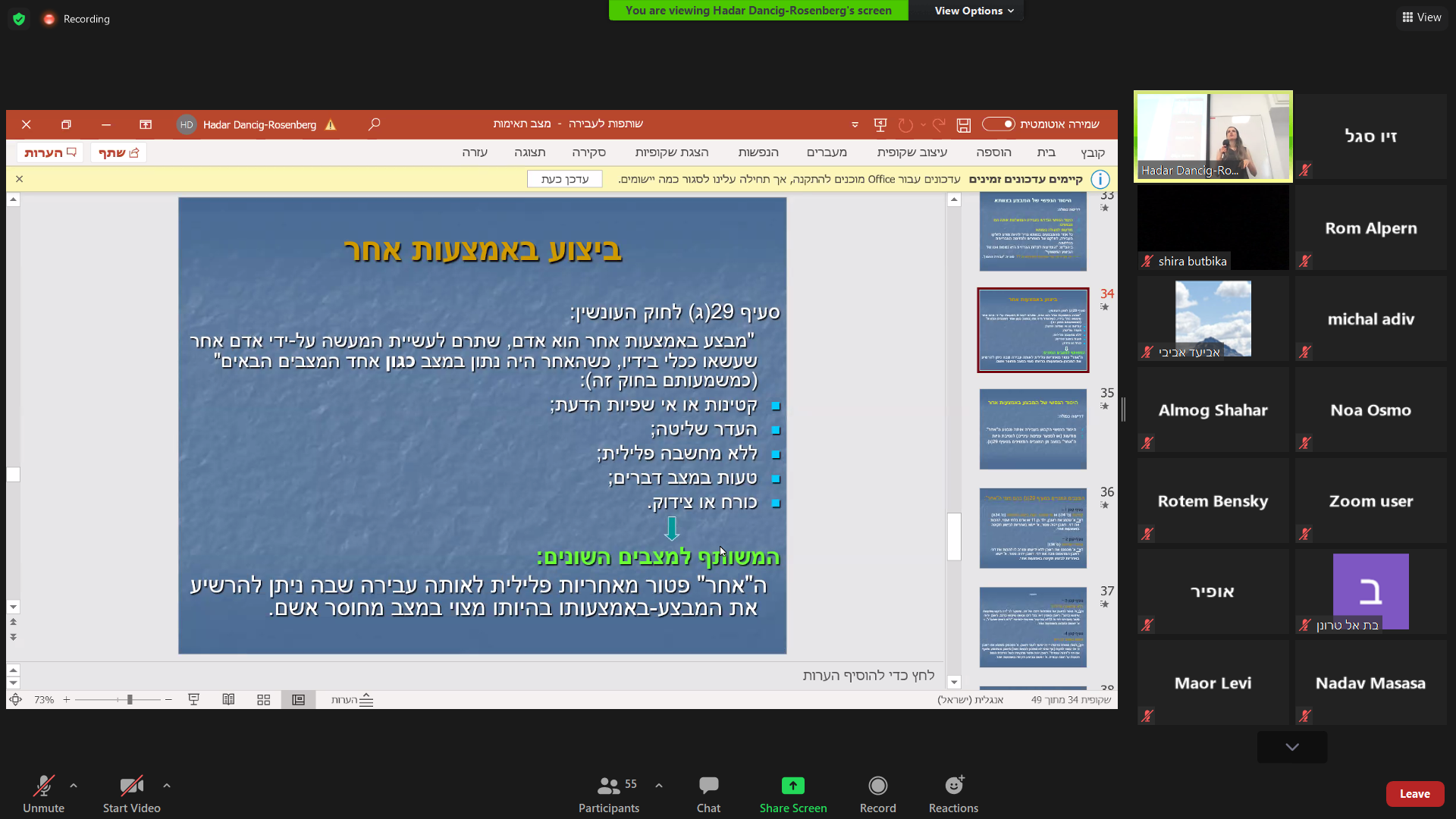 מבצע באמצעות אחר הוא מבצע לכל דבר. האחריות שלו תהיה מלאה כמו המבצע היחיד וכמו המבצע בצוותא שפועל עם אחרים. יהיה רלוונטי פטור עקב חרטה ס' 28 וכו'. המבצע באמצעות אחר זה בעיקר ברכיב ההתנהגותי. מדובר באדם שמניע אדם אחר, באופן שגורם לאותו אחר לבצע את העבירה, את הרכיב ההתנהגותי של העבירה במקום המבצע באמצעות [מי ששולח אותו]. השיטה הזו נועדה להתגבר על מקרה אפשרי שעבריינים רוצים לבצע עבירה, אבל לא רוצים לכלכלך על הידיים. בוחרים במישהו שחוסה גם ככה תחת סייג לאחריות פלילית ואז אף אחד לא ישלם על ביצוע העבירה. החוק אומר לא, ברגע שאתה גורם לאדם לבצע עבירה ועושה אותו "ככלי בידייך" – מושג הנתון לפרשנות- יש רשימה פתוחה של מצבים. הרשימה מאפיינת אותה שהאחר נמצא בנחיתות ביחס למבצע באמצעות. נחיתות של ידע [אין לו את כל האינפורמציה], נחיתות מבחינת שליטה או יכולת [קטין]. יש ניצול. המבצע באמצעות מנצל את המצב המיוחד שנמצא בו האחר ועושה אותו ככלי בידיו כדי לעשות אותו כזרוע הארוכה בביצוע העבירה. מייחסים למבצע באמצעות את האחריות המלאה.היסוד הנפשי-היסוד הנפשי של העבירה העיקרית. מבצע תמיד נדרש ליסוד נפשי הקבוע בעבירה העיקרית.מודעות לנסיבה של היות האחר מצוי במצבים המנויים בסעיף. למשל, מודע שהוא קטין/ מודע שהוא פועל בלי מחשבה פלילית. מודעות לנחיתות המאפיינת את האחר. *הפסיקה אומרת שגם עצימת עיניים רלוונטית במקום מודעות. מספיק שעצמתי עיניים ואני מודעת למצבים האלה.שאלה מעניינת סביב האחר- הוא המבצע הישיר, המבצע באמצעותו הוא מבצע עקיף [מבצע את העבירה דרך הפעולות של האחר].המשותף למצבים בסעיף= סייגים לאחריות פלילית. יכול להיות שהאחר פועל ביסוד נפשי של רשלנות, והמבצע באמצעותו יש לו מחשבה פלילית כלפי העבירה, ואז הוא מנצל את זה שהאחר לא מודע מקום שאדם מן היישוב היה מודע. הוא מנצל את פערי הידע כדי "לרכוב" עליו. האחר הוא לא תמיד פטור לגמרי. יכול להיות שהאחר יורשע בעבירה נמוכה יותר ברשלנות, והמבצע באמצעות נייחס את אותה עבירה עם מחשבה פלילית.האם אין בעיה עם עקרון אחדות העבירה של פלר? הרי מייחסים אחריות לעבירה מקבילה עם יסוד נפשי אחר. המקרה הפרדיגמטי שהאחר מנוצל ולא נושא באחריות פלילית. זו דוקטרינה שסוטה מהמשפט האנגלו-אמריקני. במשפט הגרמני הדוקטרינה באמצעות אחר היא לא בהכרח שאין לאחר אחריות פלילית אבל כן יש פערי כוחות. לתיקון 39 הייתה השפעה מעורבת- אנגלי+ קונטיננטלי. [גם בניסיון לשידול ראינו מבנה שסוטה מהכללים האלה]. אז גם פה יש דוגמה שהמשפט הגרמני יותר השפיע, וזה חורג מהרעיון שצדדים שונים צריכים להיות מיוחסים לאותה עבירה. לדעת הדר, זה יותר תואם את עקרון האשם. מה ההבדל בין שידול לביצוע באמצעות אחר, אם בסוף האחר הולך ומבצע את העבירה? במקרה של שידול הדוקטרינה מניחה שלא חייבת להיות היררכיה [כוח, ידע, סמכות]. לא חייב להיות פער בהכרח, פלוני הוא אוטונומי ויכול לבחור מה לעשות. [באסקין כן הייתה מערכת יחסים מיוחדת, אבל זה לא בהכרח]. רואים במשודל אדם אוטונומי ועצמאי. גם המשדל וגם המשודל חשופים לאותו מידע, אין ביניהם את הפער שמאפשר את הניצול כמו במצב של ביצוע באמצעות אחר. המשודל הוא המבצע העיקרי.לעומת זאת, האחר – חייב להיות פער באחריות הפלילית בינו לבין המבצע באמצעותו. למשל, אין לו אחריות פלילית לגמרי [סייגים] / אין מחשבה פלילית- אבל יש רשלנות, תהיה לו אחריות פלילית פחותה. האחריות שלו לא חושפת אותו לאחריות של המבצע העיקרי.מבצע באמצעות אחר "עשאו ככלי בידיו"- משתמש באחר ככלי בידיו. לעומת המשודל. בנוסף, יש הבדל ביסוד הנפשי. מבצע באמצעות- יסוד נפשי מלא של העבירה העיקרית. משודל- כוונה לשדל וכוונה שהעבירה העיקרית תקרה.*סייג הצידוק- 34יג- לא יישא אדם באחריות פלילית למעשה שעשה באחד מאלה:(1)   הוא היה חייב או מוסמך, לפי דין, לעשותו; -לדוגמה: שוטר, שמבצע מאסר שמפעיל עליו יותר מדי כוח. (2)   עשהו על-פי צו של רשות מוסמכת שהיה חייב לפי דין לציית לה, זולת אם הצו הוא בעליל שלא כדין; -לדוגמה: צבא. *מקרים של בלתי חוקי בעליל- חובה עלייך לא לציית אחרת אתה חשוף לאחריות פלילית. *זה קשה כי אדם פועל ברגע שבו הוא צריך להחליט במהירות. כמו פס"ד דרומי.נניח מבצע באמצעות אחר- צריך להיות מודע לנסיבות של היות האחר נמצא במצב של צידוק. אם אנחנו רוצים להבחין בין שידול למבצע בצוותא, ואנחנו רוצים לאפיין את המבצע בצוותא אפשר להשתמש במבחנים של קו הגבול בין סיוע למבצע בצוותא. כמו שעשו בפס"ד רוני רון, מארי פיזם. מבצע באמצעות אחר- כמו הרעיונות שאמרנו על מבצע בצוותא, אמור להיות מעורב בתכנון, אינטרס חזק בביצוע העבירה, "אדון העבירה". מבצע באמצעות אחר- זה לא שותפות. המבצע הוא האחראי, האחר מנוצל על ידו לבצע את העבירה שהוא רוצה.בסעיף כתוב "כגון"- כלומר בדברי ההסבר לתיקון 39 אמרו שאולי יש מצבים נוספים שלא מנויים בסעיף ובעתיד יקומו, וכן נראה את אותו הרציונל. צריך להראות עדיין שיש ניצול, פערי כוחות, לא רק היררכיה עובדתית, אלא גם נחיתות משפטית- אחריות שונה. הגבול של הדוקטרינה הזו עם הדוקטרינות האחרות של הנגזרות- אחד המקרים הפרדיגמטיים שיושב על התפר של ביצוע באמצעות אחר לבין שידול, יש התלבטות לגביו, מקרה שנקרא "שליטה ארגונית"= מקרה של רב עבריינים שעומד בראש ארגון פשע והוא שולח את החיילים שלו הזוטרים לבצע עבירות מבלי שהוא מלכלך את הידיים. ארגוני פשיעה בנויים בצורה שראש ההיררכיה/ מפקדים בכירים- לא רק לא משתתפים בביצוע הפיזי של העבירות כי זה "מלכלכך את הידיים", אלא הם אפילו לא מכירים את המבצע הספציפי. הם ממדרים את עצמם. הם נמצאים כ"כ מלמעלה בכוונה הם ממדרים את עצמם מלהכיר את העבירות הספציפיות שהחיילים מבצעים. הם נמצאים ברמת המאקרו- הם מגדירים את המטרות, אבל הם לא מתעסקים בהוצאה לפועל של הפשעים עצמם.יש הרבה כתיבה על המבנה שלהם, מזכיר קצת מבנה צבאי. דרג של מפקדים זוטרים, מפקדי ביניים. תורת הארגונים- המבנה בארגונים כאלה, מבנה יותר מבוזר. מבנה הניהול לא מרוכז כך שראש הפירמידה יודע הכל. אלה זה כמו ארגונים ציבוריים, לדוגמה: בזק. הם מתנהלים כמו חברת ענק אזרחית.השאלה המתעוררת היא מה האחריות של ראש הארגון שמתבצעות תחת הפעולה של הארגון שלו. בעיה-מצד אחד-המעורבות שלו אדירה, הוא נותן את "רוח המפקד", הוא אדון העשייה במאקרו. אבל מצד שני, הוא לא מכיר את העבירה הספציפית .יש דילמה איך המשפט הפלילי מטפל במקרים האלה.דוגמה של מרואן ברגותי- הוא היה ראש ארגוני פאתח, גדודי חללי אל אקצא באזור יהודה ושומרון. הוא היה אחראי על שורה של פעולות טרור. הוא גייס את הכספים, הטווה מדיניות, נתן את ה"אני מאמין" ויעדים ספציפיים. הוא הועמד לדין על כמה פיגועים שבוצעו. המעניין הוא שהפיגועים עצמם לא בוצעו על ידיו, אלא על ידי חוליות שעליהן הוא פיקד. לא היה ספק שהוא התווה את המדיניות הכללית, המעורבות הייתה משמעותית, אבל לאנשי השטח והחוליות ומפקדיהם הייתה נתון לגמרי חופש פעולה בביצוע הפעולות הקונקרטיות. הארגון היה בנוי בצורה כזו שהיו חוצצים. לאח של ברגותי הייתה אחריות של מידור בארגון. כל התפקיד שלו היה לגרום לזה שמרואן לא יודע מה קורה. הם עשו את זה מתוך תכנון וחוכמה להיערכות שבו ייחסו לו אחריות פלילית לכל הפיגועים האלה ואז יגיד שלא הייתה לו מחשבה פלילית, הרי אמרנו שצריך שיהיה ייעוד מוחשי לעבירה מסוימת.בסופו של דבר, ביהמ"ש בפסק הדין מתלבט מה עושים עם אדם כזה. ברור שהוא לא רק משדל- משדל הוא שותף עקיף. האם המעורבות שלו עקיפה? ברור שהמשקל שלו משמעותי ודומיננטי. פה כשברגותי מוציא מדיניות לפועל זה ברור שזה קורה, אין פה מדיניות רגילה של שידול שלמשודל יש בחירה אוטונומית אם לבצע. פה הוא יודע שהדברים יבוצעו, על ידי חייל אחד או אחר. מצד שני, ביצוע בצוותא- זה קשה כי הוא לא משתתף בביצוע העבירה. הוא לא מתכנן את המעשים [כמו הפסיקה שמרחיבה- פס"ד פלונים], אין יסוד נפשי של מבצע בצוותא [היסוד הנפשי הקבוע בעבירה עצמה]. גם ביצוע בצוותא מניח סוג של שוויון בין המבצעים, חלוקת תפקידים ביניהם. ברור שבמקרה של ברגותי יש היררכיה ברורה וקיצונית בינו לבין חייליו.אפשר לומר שזה ביצוע באמצעות אחר, אבל זה בעייתי כי יש להם כביכול אוטונומיה, אלה חיילים שמודעים לגמרי ויש להם אחריות פלילית מלאה. יש היררכיה, אבל אין פערים במובן המשפטי בין המבצע באמצעות לבין האחר. בין השליט לבין החיילים. אז זה לא נכנס למודל. גם יש בעיה של היסוד הנפשי [צריך את היסוד הנפשי המלא של העבירה].ביהמ"ש הרגיש מבוכה- ברור שאדם כזה לא יכול לצאת ללא כלום אבל אין התאמה בין מעשיו לסיווג של צורות השותפות לעבירה השונות. ביהמ"ש עושה צעד משמעותי. הוא זוכה. המקרה הזה מדגים למה היה צורך אמיתי לשינוי, פתרון משפטי שייתן מענה למקרים האלה.ביהמ"ש מתייחס לנושא של מחשבה פלילית לעבירה בעלת ייעוד מוחשי. יש קושי גדול לייחס אחריות על, כי ברגותי לא ידע על העבירות המסוימות. בהיעדר מודעות לגבי היעד המוחשי של המבצע הישיר לא ניתן לייחס אחריות על שותפות לעבירה. [הרי הארגון פעל בכוונה ככה].רב עבריינים- הפרשה של משולם, פס"ד משולם- מדבר על מנהיג שהיו לו תומכים. סיווג ופתרון.מראה את ההתלבטות איך צריך להתייחס לאדם שברור שהוא עומד בראש קבוצה. משולם היה הוא והתומכים שלו, הוא עמד בארגון אבל לא ממוסד, מעין התארגנות, שמטרתם לחשוף את גורלם של ילדי תימן [שנות ה-40/50]. הוא לקח על עצמו כחלק ממטרתו לחשוף את העוול שנעשה לילדי תימן [חטיפה וכו'], לקח על עצמו לפעול באופן ציבורי כדי לעורר את הציבור. אישיות כריזמטית, קנה לו תומכים שונים. בסופו של דבר, הוא סירב לפנות מכלית ליד הבית שלו שחסמה נהג, הוא קורא למשטרה, הוא מזעיק חלק מהתומכים שלו ומתחיל להיות עימות אלים בין התומכים למשטרה. במהלך העימות חלקם נעצרים, הם מתבצרים בבית שלו, מתחילים חילופי יריות בינם לבין כוחות המשטרה. הוא אמר שהוא מתנה את הפסקת האש בתנאי שהם ישחררו את התומכים שלו שהם כבר עצרו. למרות שחלק מהדרישות מתמלאות הם ממשיכים לירות, בתום מספר שבועות שהם מתבצרים הם יוצאים אבל הוא ממשיך לאיים באלימות. אם לא יהיה שינוי בוועדת החקירה ומיצוי הדין עם החוטפים, "דם שוטרים יהיה על המדרכה". כל שוטר יקבל כדור. בסופו של דבר עצרו אותו על איום ממשי בשימוש באלימות. אחרי המעצר, התומכים שלו שעדיין מתבצרים ממשיכים להיות במאבק עם המשטרה. יש סיפור לגבי ירי לעבר מסוק, אחרי שהוא במעצר, השאלה היא מה האחריות שלו? הרי הוא לא ידע על העניין הזה.השאלה שביהמ"ש נדרש להתמודד איתה, היא מה בסיס האחריות של משולם לירי שמבצעים התומכים אחרי המעצר שלו? הרי כל עוד הוא איתם בהתבצרות הוא מבצע בצוותא, אבל מה עם הפעולות שהם מבצעים כשהוא במעצר ולא יכולים לייחס את האחריות הרגילה שאדם משתתף בביצוע.היה דיון מעניין, שופטי העליון נחלקו בדעתם. בגלגול הראשון של התיק בערעור, שופטי הרוב מחליטים לבסס את האחריות שלו למעשים שמבוצעים לאחר שהוא במעצר כמשדל- כי האחריות היא לא מגיעה לביצוע בצוותא אם אין חלק פעיל בביצוע העבירה עצמה, הרי הוא היה עצור בזמן הזה. השופטת דורנר גם בדיון הנוסף של התיק דובקת באותה עמדה. ביהמ"ש מתעלם לחלוטין מהשאלה של מודעות לייעוד מוחשי לעבירה מסוימת. הרי אין לו מחשבה פלילית אחרי שהוא במעצר. הוא שידל באופן כללי לכל ההתבצרות, אבל לא היה ייעוד מוחשי לעבירה הקונקרטית.בדיון הנוסף, דעת הרוב הופכת את ההחלטה ושופטי הרוב [מצא, חשין, ברק] אומרים שמשולם אחראי כמבצע בצוותא לירי שאירע אחרי שהוא נעצר. ברק מנמק את השינוי בכך – לאור מעמדו המיוחד של משולם בהנהגת מאמיניו. חשין- חבורת עבריינים ובראשה מנהיג, ע"פ המנהיג יישק דבר. הוא מחלק את התפקידים, הוא קובע דרכי מילוט, הוא מחליט על חלוקת השלל, אבל בזמן ביצוע העבירה התומכים מחליטים.  יש ניצול פריצות בין הדוקטרינות שעבריינים מנצלים וזה לא יכול להיות. לכן מחליטים להרשיע כמבצע בצוותא אבל יש דילוג של יסוד נפשי של עבירה בעלת ייעוד מוחשי, ויש קושי להכרעה.נמתחה ביקורת חריפה על ביהמ"ש, בטח לאור ההכרעה של ברגותי. זה מוביל לרפורמה וחקיקה חדשה- "חוק מאבק בארגוני פשיעה". ריקו חוק אמריקאי שעוסק בהפללה של ארגוני פשיעה, היווה השפעה לחוק הישראלי. החוק הזה מביא כיוון אחר.נחקק ב-2002, החוק הזה מבסס את האחריות הפלילית של ראשי ארגון פשיעה ונושאי תפקידים מסוימים על עבירות סטטוס. אם אתה נושא באחריות ויש לך תפקיד מסוים בארגון פשיעה- אתה אוטומט חשוף לאחריות של עבירה ספציפית של בכיר בארגון פשיעה. לא אחראי לעבירה הקונקרטית שבוצעה. זה קובע עונש של בין 10-20 שנות מאסר, בהתאם לחומרת ההתנהגות העבריינית שמתבצעת בארגון.מייחסים את העבירה העצמאית של סטטוס. 2.(א)  העומד בראש ארגון פשיעה, או העושה אחד מאלה באופן שיש בו כדי לקדם את פעילותו הפלילית של ארגון פשיעה, דינו – מאסר עשר שנים:(1)   מנהל, מארגן, מכוון פעילות בארגון פשיעה או מפקח עליה, והכל במישרין או בעקיפין;(2)   מממן במישרין או בעקיפין פעילות של ארגון פשיעה או מקבל מימון לצורך הפעלת הארגון, או מחליט בעניין חלוקת כספים בארגון פשיעה.(ב)  הנותן שירות ייעוץ לארגון פשיעה במטרה לקדם את פעילותו הפלילית של ארגון הפשיעה, דינו – מאסר עשר שנים.           (ג)   נעברה עבירה כאמור בסעיפים (א) ו-(ב), לעניין ארגון פשיעה שפעילותו כוללת גם עבירה שהעונש הקבוע לה עולה על 20 שנות מאסר, דינו של עובד העבירה – מאסר 20 שנים.בעיה קונספטואלית-  העבירה מרשיעה אותך על היותך בכיר בארגון פשיעה, אבל אין הלימה בין העבירה הספציפית שבוצעה תחת פיקודך לבין העונש שאתה מקבל. ארגון פשיעה שעוסק בגניבה, אז הראש יקבל יותר. ארגון פשיעה שעוסק ברציחות, אז הראש יקבל פחות. זה לא פיתרון מושלם. פיתרון גס לשליט הארגוני. ניתוק בין השליט הארגוני לבין העבירות הקונקרטיות שמתבצעות בארגון עלול להיות מקל או מחמיר לפי נסיבות העניין.אסי אבוטבול- ארגון פשיעה של סחיטה באיומים. החיילים שלו היו אומרים "יש לך ד"ש מאסי אבוטבול", ואנשים מצאו את עצמם בצורה של סחיטה באיומים מתמדת, פרוטקשיין. אסי אבוטבול טוען שהוא רק מסר ד"ש, ואפילו לא הוא אמר את זה אלא החייל שלו. היה צריך להוכיח שזה ארגון פשיעה לפי ההגדרה בחוק, שפועל באופן שיטתי. אין עדים- אף אחד לא מוכן להעיד כי יודעים שיהרגו אותם, ויש "קופים" שלוקחים על עצמם את האחריות. בסוף הייתה הפללה, אסי נכנס לכלא. יש פה פתרון יותר טוב מאשר לסטות מקווי הגבול של דוקטרינת שותפים לעבירה לבין זיכוי לגמרי. זה לא נותן את הפתרון הרגיש ברזולוציה, שמתאים לעקרון האשם, אבל זה מעין "פלסטר", מעין הרע במיעוטו.ס'34א- עבירה שונה או נוספת.הסעיף עוסק במקרים שבהם שותפים לעבירה מתוכננת, ותוך כדי ביצוע העבירה המתוכננת אחד מהמבצעים חורג מתוכנית ומבצע עבירה שונה או נוספת לעבירה המתוכננת, להלן "העבירה הנגררת".הסעיף מסדיר מה יהיה החלק של השותפים לעבירה המתוכננת ביחס לחריגה.(א)  עבר מבצע, אגב עשיית העבירה, עבירה שונה ממנה או נוספת לה, כאשר בנסיבות הענין, אדם מן היישוב יכול היה להיות מודע לאפשרות עשייתה –(1)   יישאו באחריות לה גם המבצעים בצוותא הנותרים; ואולם, נעברה העבירה השונה או הנוספת בכוונה, יישאו המבצעים הנותרים באחריות לה כעל עבירה של אדישות בלבד;(2)   יישא באחריות לה גם המשדל או המסייע, כעבירה של רשלנות, אם קיימת עבירה כזאת באותו יסוד עובדתי.          (ב)  הרשיע בית המשפט נאשם על פי סעיף קטן (א)(1) בעבירה שנקבע לה עונש חובה, רשאי הוא      להטיל עליו עונש קל ממנו.אם אני מבצעת בצוותא של עבירת שוד, ותוך כדי התוכנית המבצע בצוותא שלי חורג מהתוכנית, למרות שמסכימים שלא משתמשים בנשק, לשותפה יש רשלנות ביחס לעבירה הנגררת, ואם זה שגגה- אז אין כלום. רשלנות= מראים שאין מודעות מקום שאדם מן היישוב יכול היה להיות מודע. רשלנית כלפי העבירה הנגררת, ולכן גם אם לא השתתפת פיזית ולא היה לך יחס נפשי אז תשאי באחריות כמבצעת בצוותא. למרות שאת לא שותפה לעבירה הנגררת- אין תכנון מוקדם. יש חריגה מהמודל הרגיל. החוק בא ואומר שבגלל הסיכון המוגבר שיצר בעצם ההצטרפות לביצוע עבירה בשותפות צריך לקחת בחשבון שדברים ישתבשו ולהיות מוכנה להכל. את צריכה לקחת על עצמך את מחיר ההסתבכות. הרציונל- תרימה ליצירת סיכון. יצרת סיכון, נכנסת לביצוע של רב משתתפים, תרמת לסיכון שיקרו עבירות נוספות.אם היסוד הנפשי בוצע בכוונה  המבצעים בצוותא יקבלו אחריות לעבירה של אדישות, למרות שאין תרומה. יש סטייה מעקרון ההתנהגות וסטייה מעקרון האשמה. מייחסים לך אחריות קונסטרוקטיבית. חריגה של אחריות הפלילית מהמודלים הרגילים שאנחנו מכירים.סעיף קטן 2- המסייע/ המשדל יהיה אחראי לעבירה הנגררת כעבירה מקבילה של רשלנות. אם אין עבירה כזו אז לא תיוחס להם אחריות. אין סטייה מבחינת יסוד נפשי, אבל עדיין יש חריגה משמעותית במישור ההתנהגות. לדעת הדר, הסעיף לא חוקתי. לא תואם את האינטואיציה. פס"ד סיגדו- דנו בחוקיות ההסדר. הנשיא ברק אמר שההסדר הזה כן חוקתי, למרות שהוא פוגע ברציונל האשמה וסטייה מעקרון ההתנהגות, אבל זה כן חוקתי לאור הרציונל של יצירת הסיכון. וסעיף קטן ב' שומר על המידתיות לגבי שיקול דעת של ביהמ"ש לעונש. סיכום: הכי חשוב לקחת את הכלים של החשיבה והרציונאליים שלמדנו בקורס.  בהצלחה